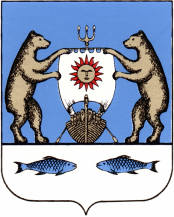 Российская Федерация                                                 Новгородская область Новгородский районАдминистрация Савинского сельского поселенияРАСПОРЯЖЕНИЕОт 02.06.2022 №58-ргд. СавиноВ соответствии с Уставом Савинского сельского поселения, Приказом Министерства экономического развития РФ от 30 августа 2011 г. № 424 «Об утверждении Порядка ведения органами местного самоуправления реестров муниципального имущества»Внести изменения в Реестр имущества, находящегося в муниципальной собственности Савинского сельского поселения, утвержденный Распоряжением Администрации Савинского сельского поселения от 01.12.2017 №229-рг «Об утверждении Реестра муниципального имущества Савинского сельского поселения» (Приложение №1 в новой редакции прилагается).Глава сельского поселения		            А.В.СысоевПриложение к распоряжению Администрации Савинского                                                                                                                                                                                                                                                 сельского поселения № 58-рг от 02.06.2022 годаРеестр муниципального недвижимого имущества Савинского сельского поселенияПриложение №2 к распоряжению Главы Савинского сельского поселения                                   №58-рг    от 02.06.2022 годаРеестр муниципального движимого имущества Савинского сельского поселенияО внесении изменений в распоряжение Администрации Савинского сельского поселения №229-рг от 01.12.2017 года «Об утверждении Реестра муниципального имущества Савинского сельского поселения»№п/п№п/пНаименованиеобъектанедвижимостиНаименованиеобъектанедвижимостиМестонахождения(адрес)ОбъектаМестонахождения(адрес)ОбъектаМестонахождения(адрес)ОбъектаМестонахождения(адрес)ОбъектаМестонахождения(адрес)ОбъектаМестонахождения(адрес)ОбъектаКадастровыйномеробъектанедвижимостиКадастровыйномеробъектанедвижимостиКадастровыйномеробъектанедвижимостиКадастровыйномеробъектанедвижимостиКадастровыйномеробъектанедвижимостиКадастровыйномеробъектанедвижимостиКраткаяхарактеристика(площадь,протяженность и(или) иныепараметры,характеризующиефизическиесвойстванедвижимогоимущества)Краткаяхарактеристика(площадь,протяженность и(или) иныепараметры,характеризующиефизическиесвойстванедвижимогоимущества)Балансоваястоимостьобъектанедвижимости,сведения оначисленнойамортизации(износе)Балансоваястоимостьобъектанедвижимости,сведения оначисленнойамортизации(износе)Балансоваястоимостьобъектанедвижимости,сведения оначисленнойамортизации(износе)Балансоваястоимостьобъектанедвижимости,сведения оначисленнойамортизации(износе)КадастроваястоимостьимуществаКадастроваястоимостьимуществаКадастроваястоимостьимуществаДатавозникновения/прекращенияправамуниципальнойсобственностина недвижимоеимуществоДатавозникновения/прекращенияправамуниципальнойсобственностина недвижимоеимуществоРеквизитыдокументов -основанийвозникновения/прекращенияправамуниципальнойсобственностина недвижимоеимуществоРеквизитыдокументов -основанийвозникновения/прекращенияправамуниципальнойсобственностина недвижимоеимуществоРеквизитыдокументов -основанийвозникновения/прекращенияправамуниципальнойсобственностина недвижимоеимуществоСведения оправообладателемуниципальногонедвижимогоимуществаСведения оправообладателемуниципальногонедвижимогоимуществаОграничения/обременения(основание идатавозникновения/прекращения)112233333344444455666677788999101011АВТОМОБИЛЬНЫЕ ДОРОГИАВТОМОБИЛЬНЫЕ ДОРОГИАВТОМОБИЛЬНЫЕ ДОРОГИАВТОМОБИЛЬНЫЕ ДОРОГИАВТОМОБИЛЬНЫЕ ДОРОГИАВТОМОБИЛЬНЫЕ ДОРОГИАВТОМОБИЛЬНЫЕ ДОРОГИАВТОМОБИЛЬНЫЕ ДОРОГИАВТОМОБИЛЬНЫЕ ДОРОГИАВТОМОБИЛЬНЫЕ ДОРОГИАВТОМОБИЛЬНЫЕ ДОРОГИАВТОМОБИЛЬНЫЕ ДОРОГИАВТОМОБИЛЬНЫЕ ДОРОГИАВТОМОБИЛЬНЫЕ ДОРОГИАВТОМОБИЛЬНЫЕ ДОРОГИАВТОМОБИЛЬНЫЕ ДОРОГИАВТОМОБИЛЬНЫЕ ДОРОГИАВТОМОБИЛЬНЫЕ ДОРОГИАВТОМОБИЛЬНЫЕ ДОРОГИАВТОМОБИЛЬНЫЕ ДОРОГИАВТОМОБИЛЬНЫЕ ДОРОГИАВТОМОБИЛЬНЫЕ ДОРОГИАВТОМОБИЛЬНЫЕ ДОРОГИАВТОМОБИЛЬНЫЕ ДОРОГИАВТОМОБИЛЬНЫЕ ДОРОГИАВТОМОБИЛЬНЫЕ ДОРОГИАВТОМОБИЛЬНЫЕ ДОРОГИАВТОМОБИЛЬНЫЕ ДОРОГИАВТОМОБИЛЬНЫЕ ДОРОГИАВТОМОБИЛЬНЫЕ ДОРОГИАВТОМОБИЛЬНЫЕ ДОРОГИАВТОМОБИЛЬНЫЕ ДОРОГИАВТОМОБИЛЬНЫЕ ДОРОГИд.Александровскоед.Александровскоед.Александровскоед.Александровскоед.Александровскоед.Александровскоед.Александровскоед.Александровскоед.Александровскоед.Александровскоед.Александровскоед.Александровскоед.Александровскоед.Александровскоед.Александровскоед.Александровскоед.Александровскоед.Александровскоед.Александровскоед.Александровскоед.Александровскоед.Александровскоед.Александровскоед.Александровскоед.Александровскоед.Александровскоед.Александровскоед.Александровскоед.Александровскоед.Александровскоед.Александровскоед.Александровскоед.АлександровскоеСооружение дорожного транспортаСооружение дорожного транспортад.Александровское ул.Тенистаяд.Александровское ул.Тенистаяд.Александровское ул.Тенистаяд.Александровское ул.Тенистаяд.Александровское ул.Тенистая53:11:1200102: 35253:11:1200102: 35253:11:1200102: 35253:11:1200102: 35253:11:1200102: 35253:11:1200102: 352Автомобильная дорога; площадь – 1384.4 кв.м;протяженность – Автомобильная дорога; площадь – 1384.4 кв.м;протяженность – 19.02.201519.02.201519.02.201519.02.2015Свидетельство о государственной регистрации права 53-АБ №422049Свидетельство о государственной регистрации права 53-АБ №422049Муниципальное образованиеСавинское сельское поселениянетСооружение дорожного транспортаСооружение дорожного транспортад.Александровское ул.Вознесенскаяд.Александровское ул.Вознесенскаяд.Александровское ул.Вознесенскаяд.Александровское ул.Вознесенскаяд.Александровское ул.Вознесенская53:11:1200102:35353:11:1200102:35353:11:1200102:35353:11:1200102:35353:11:1200102:35353:11:1200102:353Автомобильная дорога; площадь – 806.1 кв.м;протяженность – Автомобильная дорога; площадь – 806.1 кв.м;протяженность – 19.02.201519.02.201519.02.201519.02.2015Свидетельство о государственной регистрации права 53-АБ №422048Свидетельство о государственной регистрации права 53-АБ №422048Муниципальное образованиеСавинское сельское поселениянетСооружение дорожного транспортаСооружение дорожного транспортад.Александровское ул.Л.Голиковад.Александровское ул.Л.Голиковад.Александровское ул.Л.Голиковад.Александровское ул.Л.Голиковад.Александровское ул.Л.Голикова53:11:0000000:648253:11:0000000:648253:11:0000000:648253:11:0000000:648253:11:0000000:648253:11:0000000:6482Автомобильная дорога; площадь – 1397.5 кв.м;протяженность – Автомобильная дорога; площадь – 1397.5 кв.м;протяженность – 19.02.201519.02.201519.02.201519.02.2015Свидетельство о государственной регистрации права 53-АБ №422047Свидетельство о государственной регистрации права 53-АБ №422047Муниципальное образованиеСавинское сельское поселенияНетАвтомобильная дорогаАвтомобильная дорогад.Александровское ул.А.Невскогод.Александровское ул.А.Невскогод.Александровское ул.А.Невскогод.Александровское ул.А.Невскогод.Александровское ул.А.Невского53:11:1200102:35453:11:1200102:35453:11:1200102:35453:11:1200102:35453:11:1200102:35453:11:1200102:354Автомобильная дорога; площадь – 3385.7 кв.м;протяженность – Автомобильная дорога; площадь – 3385.7 кв.м;протяженность – 25.08.201525.08.201525.08.201525.08.2015Свидетельство о государственной регистрации права 53-АБ №488772Свидетельство о государственной регистрации права 53-АБ №488772Муниципальное образованиеСавинское сельское поселенияНетд.Баранихад.Баранихад.Баранихад.Баранихад.Баранихад.Баранихад.Баранихад.Баранихад.Баранихад.Баранихад.Баранихад.Баранихад.Баранихад.Баранихад.Баранихад.Баранихад.Баранихад.Баранихад.Баранихад.Баранихад.Баранихад.Баранихад.Баранихад.Баранихад.Баранихад.Баранихад.Баранихад.Баранихад.Баранихад.Баранихад.Баранихад.Баранихад.БаранихаСооружение дорожного транспортаСооружение дорожного транспортад.Бараниха ул.Родниковаяд.Бараниха ул.Родниковаяд.Бараниха ул.Родниковаяд.Бараниха ул.Родниковаяд.Бараниха ул.Родниковая53:11:1200505:18253:11:1200505:18253:11:1200505:18253:11:1200505:18253:11:1200505:18253:11:1200505:182Автомобильная дорога; площадь – 1322.6 кв.м;протяженность – Автомобильная дорога; площадь – 1322.6 кв.м;протяженность – 19.02.201519.02.201519.02.201519.02.2015Свидетельство о государственной регистрации права 53-АБ №422037Свидетельство о государственной регистрации права 53-АБ №422037Муниципальное образованиеСавинское сельское поселениянетСооружение дорожного транспортаСооружение дорожного транспортад.Бараниха, ул.Родниковаяд.Бараниха, ул.Родниковаяд.Бараниха, ул.Родниковаяд.Бараниха, ул.Родниковаяд.Бараниха, ул.Родниковая53:11:1200505:23853:11:1200505:23853:11:1200505:23853:11:1200505:23853:11:1200505:23853:11:1200505:238Автомобильная дорога    местного назначения:сооружение дорожного транспорта, протяженностью Автомобильная дорога    местного назначения:сооружение дорожного транспорта, протяженностью 10.04.2017 10.04.2017 10.04.2017 10.04.2017 Собственность 53:11:1200505:238-53/001/2017-1Собственность 53:11:1200505:238-53/001/2017-1Муниципальное образование Савинское сельское поселение нетСооружение дорожного транспортаСооружение дорожного транспортад.Баранихаул.Славнаяд.Баранихаул.Славнаяд.Баранихаул.Славнаяд.Баранихаул.Славнаяд.Баранихаул.Славная53:11:0000000:648853:11:0000000:648853:11:0000000:648853:11:0000000:648853:11:0000000:648853:11:0000000:6488Автомобильная дорога; площадь – 1697,4 кв.м;протяженность – Автомобильная дорога; площадь – 1697,4 кв.м;протяженность – 19.02.201519.02.201519.02.201519.02.2015Свидетельство о государственной регистрации права 53-АБ №422038Свидетельство о государственной регистрации права 53-АБ №422038Муниципальное образованиеСавинское сельское поселениянетСооружение дорожного транспортаСооружение дорожного транспортад.Баранихаул.Весенняяд.Баранихаул.Весенняяд.Баранихаул.Весенняяд.Баранихаул.Весенняяд.Баранихаул.Весенняя53:11:1200510:6753:11:1200510:6753:11:1200510:6753:11:1200510:6753:11:1200510:6753:11:1200510:67Автомобильная дорога; площадь – 760 кв.м;протяженность – Автомобильная дорога; площадь – 760 кв.м;протяженность – 19.02.201519.02.201519.02.201519.02.2015Свидетельство о государственной регистрации права 53-АБ №422039Свидетельство о государственной регистрации права 53-АБ №422039Муниципальное образованиеСавинское сельское поселениянетСооружение дорожного транспортаСооружение дорожного транспортад.Баранихаул.Цветочнаяд.Баранихаул.Цветочнаяд.Баранихаул.Цветочнаяд.Баранихаул.Цветочнаяд.Баранихаул.Цветочная53:11:1200505:18153:11:1200505:18153:11:1200505:18153:11:1200505:18153:11:1200505:18153:11:1200505:181Автомобильная дорога; площадь – 2169.3 кв.м;протяженность – Автомобильная дорога; площадь – 2169.3 кв.м;протяженность – 19.02.201519.02.201519.02.201519.02.2015Свидетельство о государственной регистрации права 53-АБ №422034Свидетельство о государственной регистрации права 53-АБ №422034Муниципальное образованиеСавинское сельское поселениянетСооружение дорожного транспортаСооружение дорожного транспортад.Бараниха, пер.Тихвинскийд.Бараниха, пер.Тихвинскийд.Бараниха, пер.Тихвинскийд.Бараниха, пер.Тихвинскийд.Бараниха, пер.Тихвинский53:11:1200509:1253:11:1200509:1253:11:1200509:1253:11:1200509:1253:11:1200509:1253:11:1200509:12Автомобильная дорога    местного назначения:сооружение дорожного транспорта, протяженностью Автомобильная дорога    местного назначения:сооружение дорожного транспорта, протяженностью 17.03.2017 17.03.2017 17.03.2017 17.03.2017 Собственность 53:11:1200509:12-53/001/2017-1Собственность 53:11:1200509:12-53/001/2017-1Муниципальное образование Савинское сельское поселение нетСооружение дорожного транспортаСооружение дорожного транспортад.Бараниха, ул.Муравьевскаяд.Бараниха, ул.Муравьевскаяд.Бараниха, ул.Муравьевскаяд.Бараниха, ул.Муравьевскаяд.Бараниха, ул.Муравьевская53:11:0000000:674753:11:0000000:674753:11:0000000:674753:11:0000000:674753:11:0000000:674753:11:0000000:6747Автомобильная дорога    местного назначения:сооружение дорожного транспорта, протяженностью Автомобильная дорога    местного назначения:сооружение дорожного транспорта, протяженностью 17.03.2017 17.03.2017 17.03.2017 17.03.2017 Собственность 53:11:0000000:6747-53/001/2017-1Собственность 53:11:0000000:6747-53/001/2017-1Муниципальное образование Савинское сельское поселение нетСооружение дорожного транспортаСооружение дорожного транспортад.Бараниха, ул.Дачнаяд.Бараниха, ул.Дачнаяд.Бараниха, ул.Дачнаяд.Бараниха, ул.Дачнаяд.Бараниха, ул.Дачная53:11:0000000:717653:11:0000000:717653:11:0000000:717653:11:0000000:717653:11:0000000:717653:11:0000000:7176Автомобильная дорога    местного назначения:сооружение дорожного транспорта, протяженностью 579 мАвтомобильная дорога    местного назначения:сооружение дорожного транспорта, протяженностью 579 м13.09.2019 13.09.2019 13.09.2019 13.09.2019 Собственность 53:11:0000000:7176-53/033/2019-1Собственность 53:11:0000000:7176-53/033/2019-1Муниципальное образование Савинское сельское поселение нетСооружение дорожного транспортаСооружение дорожного транспортад.Бараниха, ул.Отраднаяд.Бараниха, ул.Отраднаяд.Бараниха, ул.Отраднаяд.Бараниха, ул.Отраднаяд.Бараниха, ул.Отрадная53:11:0000000:718153:11:0000000:718153:11:0000000:718153:11:0000000:718153:11:0000000:718153:11:0000000:7181Автомобильная дорога    местного назначения:сооружение дорожного транспорта, протяженностью 526 мАвтомобильная дорога    местного назначения:сооружение дорожного транспорта, протяженностью 526 м02.10.2019 02.10.2019 02.10.2019 02.10.2019 Собственность 53:11:0000000:7176-53/033/2019-1Собственность 53:11:0000000:7176-53/033/2019-1Муниципальное образование Савинское сельское поселение нетСооружение дорожного транспортаСооружение дорожного транспортад.Бараниха, ул.Сиреневаяд.Бараниха, ул.Сиреневаяд.Бараниха, ул.Сиреневаяд.Бараниха, ул.Сиреневаяд.Бараниха, ул.Сиреневая53:11:0000000:718053:11:0000000:718053:11:0000000:718053:11:0000000:718053:11:0000000:718053:11:0000000:7180Автомобильная дорога    местного назначения:сооружение дорожного транспорта, протяженностью 603 мАвтомобильная дорога    местного назначения:сооружение дорожного транспорта, протяженностью 603 м02.10.2019 02.10.2019 02.10.2019 02.10.2019 Собственность 53:11:0000000:7180-53/033/2019-1Собственность 53:11:0000000:7180-53/033/2019-1Муниципальное образование Савинское сельское поселение нетСооружение дорожного транспортаСооружение дорожного транспортад.Бараниха, ул.Благодатнаяд.Бараниха, ул.Благодатнаяд.Бараниха, ул.Благодатнаяд.Бараниха, ул.Благодатнаяд.Бараниха, ул.Благодатная53:11:0000000:717153:11:0000000:717153:11:0000000:717153:11:0000000:717153:11:0000000:717153:11:0000000:7171Автомобильная дорога    местного назначения:сооружение дорожного транспорта, протяженностью 596 мАвтомобильная дорога    местного назначения:сооружение дорожного транспорта, протяженностью 596 м02.10.2019 02.10.2019 02.10.2019 02.10.2019 Собственность 53:11:0000000:7171-53/033/2019-1Собственность 53:11:0000000:7171-53/033/2019-1Муниципальное образование Савинское сельское поселение нетСооружение дорожного транспортаСооружение дорожного транспортад.Бараниха, ул.Центральнаяд.Бараниха, ул.Центральнаяд.Бараниха, ул.Центральнаяд.Бараниха, ул.Центральнаяд.Бараниха, ул.Центральная53:11:0000000:716853:11:0000000:716853:11:0000000:716853:11:0000000:716853:11:0000000:716853:11:0000000:7168Автомобильная дорога    местного назначения:сооружение дорожного транспорта, протяженностью 489 мАвтомобильная дорога    местного назначения:сооружение дорожного транспорта, протяженностью 489 м02.10.2019 02.10.2019 02.10.2019 02.10.2019 Собственность 53:11:0000000:7168-53/033/2019-1Собственность 53:11:0000000:7168-53/033/2019-1Муниципальное образование Савинское сельское поселение нетСооружение дорожного транспортаСооружение дорожного транспортад.Бараниха, ул.Кленоваяд.Бараниха, ул.Кленоваяд.Бараниха, ул.Кленоваяд.Бараниха, ул.Кленоваяд.Бараниха, ул.Кленовая53:11:1200513:59753:11:1200513:59753:11:1200513:59753:11:1200513:59753:11:1200513:59753:11:1200513:597Автомобильная дорога    местного назначения:сооружение дорожного транспорта, протяженностью 1263 мАвтомобильная дорога    местного назначения:сооружение дорожного транспорта, протяженностью 1263 м09.10.2019 09.10.2019 09.10.2019 09.10.2019 Собственность 53:11:1200513:597-53/033/2019-1Собственность 53:11:1200513:597-53/033/2019-1Муниципальное образование Савинское сельское поселение нетд.Божонкад.Божонкад.Божонкад.Божонкад.Божонкад.Божонкад.Божонкад.Божонкад.Божонкад.Божонкад.Божонкад.Божонкад.Божонкад.Божонкад.Божонкад.Божонкад.Божонкад.Божонкад.Божонкад.Божонкад.Божонкад.Божонкад.Божонкад.Божонкад.Божонкад.Божонкад.Божонкад.Божонкад.Божонкад.Божонкад.Божонкад.Божонкад.БожонкаСооружение дорожного транспортаСооружение дорожного транспортад.Божонка, ул.Строителейд.Божонка, ул.Строителейд.Божонка, ул.Строителейд.Божонка, ул.Строителейд.Божонка, ул.Строителей53:11:1200707:48853:11:1200707:48853:11:1200707:48853:11:1200707:48853:11:1200707:48853:11:1200707:488Автомобильная дорога; протяженность – 420 мАвтомобильная дорога; протяженность – 420 м06.09.201306.09.201306.09.2013Собственность 53-53-10/095/2013-226Собственность 53-53-10/095/2013-226Собственность 53-53-10/095/2013-226Муниципальное образованиеСавинское сельское поселениянетДорога местного значенияДорога местного значенияд.Божонка, ул.Дачнаяд.Божонка, ул.Дачнаяд.Божонка, ул.Дачнаяд.Божонка, ул.Дачнаяд.Божонка, ул.Дачная53:11:1200708:53953:11:1200708:53953:11:1200708:53953:11:1200708:53953:11:1200708:53953:11:1200708:539Автомобильная дорога; протяженность – 297 мАвтомобильная дорога; протяженность – 297 м03.10.201303.10.201303.10.2013Собственность53-53-10/095/2013-222Собственность53-53-10/095/2013-222Собственность53-53-10/095/2013-222Муниципальное образованиеСавинское сельское поселениянетДорога местного значенияДорога местного значенияд.Божонка, ул.Береговаяд.Божонка, ул.Береговаяд.Божонка, ул.Береговаяд.Божонка, ул.Береговаяд.Божонка, ул.Береговая53-53-10/095/2013-22853-53-10/095/2013-22853-53-10/095/2013-22853-53-10/095/2013-22853-53-10/095/2013-22853-53-10/095/2013-228Автомобильная дорога; площадь – 2803.9 кв.м;протяженность – Автомобильная дорога; площадь – 2803.9 кв.м;протяженность – 06.09.201306.09.201306.09.2013Свидетельство о государственной регистрации права 53-АБ №249281Свидетельство о государственной регистрации права 53-АБ №249281Свидетельство о государственной регистрации права 53-АБ №249281Муниципальное образованиеСавинское сельское поселениянетДорога местного значенияДорога местного значенияд.Божонка, ул.Новаяд.Божонка, ул.Новаяд.Божонка, ул.Новаяд.Божонка, ул.Новаяд.Божонка, ул.Новая53:11:1200708:121353:11:1200708:121353:11:1200708:121353:11:1200708:121353:11:1200708:121353:11:1200708:1213Автомобильная дорога; протяженность – 710 мАвтомобильная дорога; протяженность – 710 м06.09.201306.09.201306.09.2013Собственность 53-53-10/095/2013-225Собственность 53-53-10/095/2013-225Собственность 53-53-10/095/2013-225Муниципальное образованиеСавинское сельское поселениянетДорога местного значенияДорога местного значенияд.Божонка, ул.Энтузиастовд.Божонка, ул.Энтузиастовд.Божонка, ул.Энтузиастовд.Божонка, ул.Энтузиастовд.Божонка, ул.Энтузиастов53:11:1200708:160153:11:1200708:160153:11:1200708:160153:11:1200708:160153:11:1200708:160153:11:1200708:1601Автомобильная дорога; протяженность – 1179 мАвтомобильная дорога; протяженность – 1179 м06.09.2013уточнение 14.05.202006.09.2013уточнение 14.05.202006.09.2013уточнение 14.05.2020Собственность53:11:1200708:1601-53/033/2020-1Собственность53:11:1200708:1601-53/033/2020-1Собственность53:11:1200708:1601-53/033/2020-1Муниципальное образованиеСавинское сельское поселениянетСооружение дорожного транспортаСооружение дорожного транспортад.Божонка, пер.Зеленыйд.Божонка, пер.Зеленыйд.Божонка, пер.Зеленыйд.Божонка, пер.Зеленыйд.Божонка, пер.Зеленый53:11:1200707:55253:11:1200707:55253:11:1200707:55253:11:1200707:55253:11:1200707:55253:11:1200707:552Автомобильная дорога    местного назначения:сооружение дорожного транспорта, протяженностью Автомобильная дорога    местного назначения:сооружение дорожного транспорта, протяженностью 17.03.2017 17.03.2017 17.03.2017 Собственность 53:11:1200707:552-53/001/2017-1Собственность 53:11:1200707:552-53/001/2017-1Собственность 53:11:1200707:552-53/001/2017-1Муниципальное образование Савинское сельское поселение нетАвтомобильная дорога местного назначенияАвтомобильная дорога местного назначенияд. Божонка, ул.Прибрежнаяд. Божонка, ул.Прибрежнаяд. Божонка, ул.Прибрежнаяд. Божонка, ул.Прибрежнаяд. Божонка, ул.Прибрежная53:11:1200707:54953:11:1200707:54953:11:1200707:54953:11:1200707:54953:11:1200707:54953:11:1200707:549Автомобильная дорога    местного назначения:сооружение дорожного транспорта, протяженностью Автомобильная дорога    местного назначения:сооружение дорожного транспорта, протяженностью 22.12.2016 22.12.2016 22.12.2016 Собственность 53-53/010-53/611/001/2016-31/1Собственность 53-53/010-53/611/001/2016-31/1Собственность 53-53/010-53/611/001/2016-31/1Муниципальное образование Савинское сельское поселениенетАвтомобильная дорога местного назначенияАвтомобильная дорога местного назначенияд. Божонка, подъезд к ул.Новаяд. Божонка, подъезд к ул.Новаяд. Божонка, подъезд к ул.Новаяд. Божонка, подъезд к ул.Новаяд. Божонка, подъезд к ул.Новая53:11:0000000:670953:11:0000000:670953:11:0000000:670953:11:0000000:670953:11:0000000:670953:11:0000000:6709Автомобильная дорога    местного назначения:сооружение дорожного транспорта, протяженностью Автомобильная дорога    местного назначения:сооружение дорожного транспорта, протяженностью 15.08.2016 15.08.2016 15.08.2016 Собственность 53-53/010-53/511/001/2016-3070/1Собственность 53-53/010-53/511/001/2016-3070/1Собственность 53-53/010-53/511/001/2016-3070/1Муниципальное образование Савинское сельское поселениенетСооружение дорожного транспортаСооружение дорожного транспортад.Божонка, ул.Дружбыд.Божонка, ул.Дружбыд.Божонка, ул.Дружбыд.Божонка, ул.Дружбыд.Божонка, ул.Дружбы53:11:1200708:135253:11:1200708:135253:11:1200708:135253:11:1200708:135253:11:1200708:135253:11:1200708:1352Автомобильная дорога местного значения; площадь – 12099 кв.м;Автомобильная дорога местного значения; площадь – 12099 кв.м;07.07.2017 07.07.2017 07.07.2017 Собственность, №53:1200708:1352- 53/001/2017-1 Собственность, №53:1200708:1352- 53/001/2017-1 Собственность, №53:1200708:1352- 53/001/2017-1 Муниципальное образованиеСавинское сельское поселениянетСооружение дорожного транспортаСооружение дорожного транспортад.Божонка, ул.Мстинскаяд.Божонка, ул.Мстинскаяд.Божонка, ул.Мстинскаяд.Божонка, ул.Мстинскаяд.Божонка, ул.Мстинская53:11:1200707:49253:11:1200707:49253:11:1200707:49253:11:1200707:49253:11:1200707:49253:11:1200707:492Дорога местного значения; протяженность – 573 мДорога местного значения; протяженность – 573 м06.09.201306.09.201306.09.2013Собственность 53-53/010-095/2013-224Собственность 53-53/010-095/2013-224Собственность 53-53/010-095/2013-224Муниципальное образованиеСавинское сельское поселениянетСооружение дорожного транспортаСооружение дорожного транспортад.Божонка, ул.Молодежнаяд.Божонка, ул.Молодежнаяд.Божонка, ул.Молодежнаяд.Божонка, ул.Молодежнаяд.Божонка, ул.Молодежная53:11:1200707:68753:11:1200707:68753:11:1200707:68753:11:1200707:68753:11:1200707:68753:11:1200707:687Автомобильная дорога местного значения; протяженность-576 м;Автомобильная дорога местного значения; протяженность-576 м;18.04.2019 18.04.2019 18.04.2019 Собственность, №53:1200707:687- 53/033/2019-1 Собственность, №53:1200707:687- 53/033/2019-1 Собственность, №53:1200707:687- 53/033/2019-1 Муниципальное образованиеСавинское сельское поселениянетАвтомобильная дорогаАвтомобильная дорогаМ-10 «Россия» Москва - Тверь - Великий Новгород - Санкт-Петербург, подъезд к паромной переправе через р. Мста от М-10»Россия» на обходе г. Великий Новгород, км 0+000 - км 3+300 д.Божонка М-10 «Россия» Москва - Тверь - Великий Новгород - Санкт-Петербург, подъезд к паромной переправе через р. Мста от М-10»Россия» на обходе г. Великий Новгород, км 0+000 - км 3+300 д.Божонка М-10 «Россия» Москва - Тверь - Великий Новгород - Санкт-Петербург, подъезд к паромной переправе через р. Мста от М-10»Россия» на обходе г. Великий Новгород, км 0+000 - км 3+300 д.Божонка М-10 «Россия» Москва - Тверь - Великий Новгород - Санкт-Петербург, подъезд к паромной переправе через р. Мста от М-10»Россия» на обходе г. Великий Новгород, км 0+000 - км 3+300 д.Божонка М-10 «Россия» Москва - Тверь - Великий Новгород - Санкт-Петербург, подъезд к паромной переправе через р. Мста от М-10»Россия» на обходе г. Великий Новгород, км 0+000 - км 3+300 д.Божонка 53:11:0000000:495453:11:0000000:495453:11:0000000:495453:11:0000000:495453:11:0000000:495453:11:0000000:4954автомобильная дорога общего пользования, площадь-14898 м2автомобильная дорога общего пользования, площадь-14898 м21804310,731804310,731804310,731804310,73не определенане определенане определена21.02.201921.02.201921.02.2019Решение Думы Новгородского муниципального района от 21.02.2019 года №382 «О передаче имущества из муниципальной собственности Новгородского муниципального района в муниципальную собственность сельских поселений»Решение Думы Новгородского муниципального района от 21.02.2019 года №382 «О передаче имущества из муниципальной собственности Новгородского муниципального района в муниципальную собственность сельских поселений»Решение Думы Новгородского муниципального района от 21.02.2019 года №382 «О передаче имущества из муниципальной собственности Новгородского муниципального района в муниципальную собственность сельских поселений»Муниципальное образование Савинское сельское поселениенетСооружение дорожного транспортаСооружение дорожного транспортад.Божонка, ул.Центральная, сооружение 66Дд.Божонка, ул.Центральная, сооружение 66Дд.Божонка, ул.Центральная, сооружение 66Дд.Божонка, ул.Центральная, сооружение 66Дд.Божонка, ул.Центральная, сооружение 66Д53:11:1200708:160053:11:1200708:160053:11:1200708:160053:11:1200708:160053:11:1200708:160053:11:1200708:1600Сооружение дорожного транспорта, протяженностью 328 мСооружение дорожного транспорта, протяженностью 328 м13.05.2020 13.05.2020 13.05.2020 Собственность 53:11:1200708:1600-53/033/2020-1Собственность 53:11:1200708:1600-53/033/2020-1Собственность 53:11:1200708:1600-53/033/2020-1Муниципальное образование Савинское сельское поселение нетСооружение дорожного транспортаСооружение дорожного транспортад.Божонка, ул.Новая, сооружение 1Д/1д.Божонка, ул.Новая, сооружение 1Д/1д.Божонка, ул.Новая, сооружение 1Д/1д.Божонка, ул.Новая, сооружение 1Д/1д.Божонка, ул.Новая, сооружение 1Д/153:11:1200708:161653:11:1200708:161653:11:1200708:161653:11:1200708:161653:11:1200708:161653:11:1200708:1616Сооружение дорожного транспорта, протяженностью 94 мСооружение дорожного транспорта, протяженностью 94 м15.03.202115.03.202115.03.2021Собственность 53:11:1200708:1616-53/033/2021-1Собственность 53:11:1200708:1616-53/033/2021-1Собственность 53:11:1200708:1616-53/033/2021-1Муниципальное образование Савинское сельское поселение нетСооружение дорожного транспортаСооружение дорожного транспортад.Божонка, ул.Прибрежная, сооружение 10Дд.Божонка, ул.Прибрежная, сооружение 10Дд.Божонка, ул.Прибрежная, сооружение 10Дд.Божонка, ул.Прибрежная, сооружение 10Дд.Божонка, ул.Прибрежная, сооружение 10Д53:11:1200707:70553:11:1200707:70553:11:1200707:70553:11:1200707:70553:11:1200707:70553:11:1200707:705Сооружение дорожного транспорта, протяженностью 222 мСооружение дорожного транспорта, протяженностью 222 м15.03.202115.03.202115.03.2021Собственность 53:11:1200708:1616-53/033/2021-1Собственность 53:11:1200708:1616-53/033/2021-1Собственность 53:11:1200708:1616-53/033/2021-1Муниципальное образование Савинское сельское поселение нетд.Волотовод.Волотовод.Волотовод.Волотовод.Волотовод.Волотовод.Волотовод.Волотовод.Волотовод.Волотовод.Волотовод.Волотовод.Волотовод.Волотовод.Волотовод.Волотовод.Волотовод.Волотовод.Волотовод.Волотовод.Волотовод.Волотовод.Волотовод.Волотовод.Волотовод.Волотовод.Волотовод.Волотовод.Волотовод.Волотовод.Волотовод.Волотовод.ВолотовоСооружение дорожного транспортаСооружение дорожного транспортад.Волотово, ул.Дорожнаяд.Волотово, ул.Дорожнаяд.Волотово, ул.Дорожнаяд.Волотово, ул.Дорожнаяд.Волотово, ул.Дорожная53:11:0300203:42553:11:0300203:42553:11:0300203:42553:11:0300203:42553:11:0300203:42553:11:0300203:425Автомобильная дорога общего пользования местного значения,протяженностью 791 мАвтомобильная дорога общего пользования местного значения,протяженностью 791 мАвтомобильная дорога общего пользования местного значения,протяженностью 791 м19.05.2017 19.05.2017 19.05.2017 19.05.2017 Собственность 53:11:0300203:425-53/001/2017-1Собственность 53:11:0300203:425-53/001/2017-1Муниципальное образование Савинское сельское поселение Новгородского района Новгородской областинетАвтомобильная дорогаАвтомобильная дорогад.Волотово ул.Озернаяд.Волотово ул.Озернаяд.Волотово ул.Озернаяд.Волотово ул.Озернаяд.Волотово ул.Озерная53:11:0300203:34553:11:0300203:34553:11:0300203:34553:11:0300203:34553:11:0300203:34553:11:0300203:345Автомобильная дорога; площадь –1058 кв.м;протяженность – 0.357 кмАвтомобильная дорога; площадь –1058 кв.м;протяженность – 0.357 кмАвтомобильная дорога; площадь –1058 кв.м;протяженность – 0.357 км16.01.201416.01.201416.01.201416.01.2014Свидетельство о государственной регистрации права 53-АБ №282592Свидетельство о государственной регистрации права 53-АБ №282592Муниципальное образованиеСавинское сельское поселениянетСооружение дорожного транспортаСооружение дорожного транспортад.Волотово, ул.Речнаяд.Волотово, ул.Речнаяд.Волотово, ул.Речнаяд.Волотово, ул.Речнаяд.Волотово, ул.Речная53:11:0300203:42653:11:0300203:42653:11:0300203:42653:11:0300203:42653:11:0300203:42653:11:0300203:426Автомобильная дорога местного значения; Протяженность  – 448м;Автомобильная дорога местного значения; Протяженность  – 448м;Автомобильная дорога местного значения; Протяженность  – 448м;24.05.2017 24.05.2017 24.05.2017 24.05.2017 Собственность, №53: 0300203:426- 53/001/2017-1 Собственность, №53: 0300203:426- 53/001/2017-1 Муниципальное образованиеСавинское сельское поселениянетАвтомобильная дорогаАвтомобильная дорогаМ-10 «Россия» Москва - Тверь - Великий Новгород - Санкт-Петербург, подъезд к паромной переправе через р. М. Волховец от подъезда к г. Великий Новгород со стороны Москвы, км 0+000 - км 3+000д.ВолотовоМ-10 «Россия» Москва - Тверь - Великий Новгород - Санкт-Петербург, подъезд к паромной переправе через р. М. Волховец от подъезда к г. Великий Новгород со стороны Москвы, км 0+000 - км 3+000д.ВолотовоМ-10 «Россия» Москва - Тверь - Великий Новгород - Санкт-Петербург, подъезд к паромной переправе через р. М. Волховец от подъезда к г. Великий Новгород со стороны Москвы, км 0+000 - км 3+000д.ВолотовоМ-10 «Россия» Москва - Тверь - Великий Новгород - Санкт-Петербург, подъезд к паромной переправе через р. М. Волховец от подъезда к г. Великий Новгород со стороны Москвы, км 0+000 - км 3+000д.ВолотовоМ-10 «Россия» Москва - Тверь - Великий Новгород - Санкт-Петербург, подъезд к паромной переправе через р. М. Волховец от подъезда к г. Великий Новгород со стороны Москвы, км 0+000 - км 3+000д.Волотово53:11:0300203:35153:11:0300203:35153:11:0300203:35153:11:0300203:35153:11:0300203:35153:11:0300203:351автомобильная дорога общего пользования; площадь-21193 м2автомобильная дорога общего пользования; площадь-21193 м2автомобильная дорога общего пользования; площадь-21193 м21804310,731804310,731804310,731804310,73не определенане определена21.02.201921.02.201921.02.201921.02.2019Решение Думы Новгородского муниципального района от 21.02.2019 года №382 «О передаче имущества из муниципальной собственности Новгородского муниципального района в муниципальную собственность сельских поселений»Решение Думы Новгородского муниципального района от 21.02.2019 года №382 «О передаче имущества из муниципальной собственности Новгородского муниципального района в муниципальную собственность сельских поселений»Муниципальное образование Савинское сельское поселениенетСооружение дорожного транспортаСооружение дорожного транспортад.Волотово, ул.Речная, сооружение 59 Дд.Волотово, ул.Речная, сооружение 59 Дд.Волотово, ул.Речная, сооружение 59 Дд.Волотово, ул.Речная, сооружение 59 Дд.Волотово, ул.Речная, сооружение 59 Д53:11:0300203:67353:11:0300203:67353:11:0300203:67353:11:0300203:67353:11:0300203:67353:11:0300203:673Сооружение дорожного транспорта; Протяженность  – 155м;Сооружение дорожного транспорта; Протяженность  – 155м;Сооружение дорожного транспорта; Протяженность  – 155м;14.05.2020 14.05.2020 14.05.2020 14.05.2020 Собственность, №53:11:0300203:673-53/001/2017-1 Собственность, №53:11:0300203:673-53/001/2017-1 Муниципальное образованиеСавинское сельское поселениянетп.Волховецп.Волховецп.Волховецп.Волховецп.Волховецп.Волховецп.Волховецп.Волховецп.Волховецп.Волховецп.Волховецп.Волховецп.Волховецп.Волховецп.Волховецп.Волховецп.Волховецп.Волховецп.Волховецп.Волховецп.Волховецп.Волховецп.Волховецп.Волховецп.Волховецп.Волховецп.Волховецп.Волховецп.Волховецп.Волховецп.Волховецп.Волховецп.ВолховецАвтомобильная дорогаАвтомобильная дорогап.Волховец ул.Рябиноваяп.Волховец ул.Рябиноваяп.Волховец ул.Рябиноваяп.Волховец ул.Рябиноваяп.Волховец ул.Рябиновая53-53-10/094/2012-47953-53-10/094/2012-47953-53-10/094/2012-47953-53-10/094/2012-47953-53-10/094/2012-47953-53-10/094/2012-479Автомобильная дорога; площадь –840 кв.м;протяженность – 140 мАвтомобильная дорога; площадь –840 кв.м;протяженность – 140 мАвтомобильная дорога; площадь –840 кв.м;протяженность – 140 м07.12.201207.12.201207.12.201207.12.2012Свидетельство о государственной регистрации права 53-АБ №147330Свидетельство о государственной регистрации права 53-АБ №147330АдминистрацияСавинского сельского поселениянетАвтомобильная дорогаАвтомобильная дорогап.Волховец ул.Пионерская, к д.№2 и д..№9п.Волховец ул.Пионерская, к д.№2 и д..№9п.Волховец ул.Пионерская, к д.№2 и д..№9п.Волховец ул.Пионерская, к д.№2 и д..№9п.Волховец ул.Пионерская, к д.№2 и д..№953:11:0300105:98853:11:0300105:98853:11:0300105:98853:11:0300105:98853:11:0300105:98853:11:0300105:988Автомобильная дорога; протяженность – 29 мАвтомобильная дорога; протяженность – 29 мАвтомобильная дорога; протяженность – 29 м23.12.201123.12.201123.12.201123.12.2011Собственность 53-53-10/086/2011-103Собственность 53-53-10/086/2011-103Муниципальное образованиеСавинское сельское поселениянетАвтомобильная дорогаАвтомобильная дорогап.Волховец ул.Пионерская, уч.№1, к д.№1А и д..№18п.Волховец ул.Пионерская, уч.№1, к д.№1А и д..№18п.Волховец ул.Пионерская, уч.№1, к д.№1А и д..№18п.Волховец ул.Пионерская, уч.№1, к д.№1А и д..№18п.Волховец ул.Пионерская, уч.№1, к д.№1А и д..№1853:11:0300105:100353:11:0300105:100353:11:0300105:100353:11:0300105:100353:11:0300105:100353:11:0300105:1003Автомобильная дорога; протяженность – 43 мАвтомобильная дорога; протяженность – 43 мАвтомобильная дорога; протяженность – 43 м23.12.201123.12.201123.12.201123.12.2011Собственность 53-53-10/086/2011-104Собственность 53-53-10/086/2011-104Муниципальное образованиеСавинское сельское поселениянетАвтомобильная дорогаАвтомобильная дорогап.Волховец ул.Пионерская, уч.№1, к д.№17 к.1п.Волховец ул.Пионерская, уч.№1, к д.№17 к.1п.Волховец ул.Пионерская, уч.№1, к д.№17 к.1п.Волховец ул.Пионерская, уч.№1, к д.№17 к.1п.Волховец ул.Пионерская, уч.№1, к д.№17 к.153:11:0300105:230553:11:0300105:230553:11:0300105:230553:11:0300105:230553:11:0300105:230553:11:0300105:2305Автомобильная дорога; протяженность – 65 мАвтомобильная дорога; протяженность – 65 мАвтомобильная дорога; протяженность – 65 м23.12.201123.12.201123.12.201123.12.2011Собственность 53-53-10/072/2011-270Собственность 53-53-10/072/2011-270Муниципальное образованиеСавинское сельское поселенияНетАвтомобильная дорогаАвтомобильная дорогап.Волховец ул.Пионерская, уч.№1, к д.№10 и д..№11п.Волховец ул.Пионерская, уч.№1, к д.№10 и д..№11п.Волховец ул.Пионерская, уч.№1, к д.№10 и д..№11п.Волховец ул.Пионерская, уч.№1, к д.№10 и д..№11п.Волховец ул.Пионерская, уч.№1, к д.№10 и д..№1153:11:0300105:100653:11:0300105:100653:11:0300105:100653:11:0300105:100653:11:0300105:100653:11:0300105:1006Автомобильная дорога; протяженность – 115 мАвтомобильная дорога; протяженность – 115 мАвтомобильная дорога; протяженность – 115 м23.12.201123.12.201123.12.201123.12.2011Собственность 53-53-10/086/2011-106Собственность 53-53-10/086/2011-106Муниципальное образованиеСавинское сельское поселенияНетАвтомобильная дорога местного назначенияАвтомобильная дорога местного назначенияп.Волховец, ул.Счастьяп.Волховец, ул.Счастьяп.Волховец, ул.Счастьяп.Волховец, ул.Счастьяп.Волховец, ул.Счастья53:11:0300105:273253:11:0300105:273253:11:0300105:273253:11:0300105:273253:11:0300105:273253:11:0300105:2732Автомобильная дорога    местного назначения:сооружение дорожного транспорта, протяженностью 669 мАвтомобильная дорога    местного назначения:сооружение дорожного транспорта, протяженностью 669 мАвтомобильная дорога    местного назначения:сооружение дорожного транспорта, протяженностью 669 м15.08.2016 15.08.2016 15.08.2016 15.08.2016 Собственность 53-53/010-53/511/001/2016-3072/1Собственность 53-53/010-53/511/001/2016-3072/1Муниципальное образование Савинское сельское поселениенетАвтомобильная дорога местного назначенияАвтомобильная дорога местного назначенияп.Волховец, ул.Зеленая Рощап.Волховец, ул.Зеленая Рощап.Волховец, ул.Зеленая Рощап.Волховец, ул.Зеленая Рощап.Волховец, ул.Зеленая Роща53:11:0300105:273353:11:0300105:273353:11:0300105:273353:11:0300105:273353:11:0300105:273353:11:0300105:2733Автомобильная дорога    местного назначения:сооружение дорожного транспорта, протяженностью 815 мАвтомобильная дорога    местного назначения:сооружение дорожного транспорта, протяженностью 815 мАвтомобильная дорога    местного назначения:сооружение дорожного транспорта, протяженностью 815 м15.08.2016 15.08.2016 15.08.2016 15.08.2016 Собственность 53-53/010-53/511/001/2016-3073/1Собственность 53-53/010-53/511/001/2016-3073/1Муниципальное образование Савинское сельское поселениенетАвтомобильная дорога местного назначенияАвтомобильная дорога местного назначенияп.Волховец, ул.Пионерская, подъезд к дому №6Бп.Волховец, ул.Пионерская, подъезд к дому №6Бп.Волховец, ул.Пионерская, подъезд к дому №6Бп.Волховец, ул.Пионерская, подъезд к дому №6Бп.Волховец, ул.Пионерская, подъезд к дому №6Б53:11:10300105:272253:11:10300105:272253:11:10300105:272253:11:10300105:272253:11:10300105:272253:11:10300105:2722Автомобильная дорога    местного назначения:сооружение дорожного транспорта, протяженность – 316 мАвтомобильная дорога    местного назначения:сооружение дорожного транспорта, протяженность – 316 мАвтомобильная дорога    местного назначения:сооружение дорожного транспорта, протяженность – 316 м14.07.2016 14.07.2016 14.07.2016 14.07.2016 Свидетельство о государственной регистрации права   №53  106149Свидетельство о государственной регистрации права   №53  106149Муниципальное образование Савинское сельское поселениенетАвтомобильная дорога местного назначенияАвтомобильная дорога местного назначенияп.Волховец, ул.Луговая, сооружение 2Дп.Волховец, ул.Луговая, сооружение 2Дп.Волховец, ул.Луговая, сооружение 2Дп.Волховец, ул.Луговая, сооружение 2Дп.Волховец, ул.Луговая, сооружение 2Д53:11:10300105:313453:11:10300105:313453:11:10300105:313453:11:10300105:313453:11:10300105:313453:11:10300105:3134Автомобильная дорога общего пользования    местного значения,сооружение дорожного транспорта, протяженность – 192 мАвтомобильная дорога общего пользования    местного значения,сооружение дорожного транспорта, протяженность – 192 мАвтомобильная дорога общего пользования    местного значения,сооружение дорожного транспорта, протяженность – 192 м24.04.2019 24.04.2019 24.04.2019 24.04.2019 Собственность 53:11:10300105:3134-53/033/2019-1Собственность 53:11:10300105:3134-53/033/2019-1Муниципальное образование Савинское сельское поселениенетАвтомобильная дорога местного назначенияАвтомобильная дорога местного назначенияп.Волховец, ул.Миллионная, сооружение 2Дп.Волховец, ул.Миллионная, сооружение 2Дп.Волховец, ул.Миллионная, сооружение 2Дп.Волховец, ул.Миллионная, сооружение 2Дп.Волховец, ул.Миллионная, сооружение 2Д53:11:10300105:312953:11:10300105:312953:11:10300105:312953:11:10300105:312953:11:10300105:312953:11:10300105:3129Автомобильная дорога общего пользования    местного значения,сооружение дорожного транспорта, протяженность – 713 мАвтомобильная дорога общего пользования    местного значения,сооружение дорожного транспорта, протяженность – 713 мАвтомобильная дорога общего пользования    местного значения,сооружение дорожного транспорта, протяженность – 713 м22.04.2019 22.04.2019 22.04.2019 22.04.2019 Собственность 53:11:10300105:3129-53/033/2019-1Собственность 53:11:10300105:3129-53/033/2019-1Муниципальное образование Савинское сельское поселениенетАвтомобильная дорога местного назначенияАвтомобильная дорога местного назначенияп.Волховец, ул.Лисицкая, сооружение 1 Дп.Волховец, ул.Лисицкая, сооружение 1 Дп.Волховец, ул.Лисицкая, сооружение 1 Дп.Волховец, ул.Лисицкая, сооружение 1 Дп.Волховец, ул.Лисицкая, сооружение 1 Д53:11:10300105:312853:11:10300105:312853:11:10300105:312853:11:10300105:312853:11:10300105:312853:11:10300105:3128Автомобильная дорога общего пользования    местного значения,сооружение дорожного транспорта, протяженность – 957 мАвтомобильная дорога общего пользования    местного значения,сооружение дорожного транспорта, протяженность – 957 мАвтомобильная дорога общего пользования    местного значения,сооружение дорожного транспорта, протяженность – 957 м19.04.2019 19.04.2019 19.04.2019 19.04.2019 Собственность 53:11:10300105:3128-53/033/2019-1Собственность 53:11:10300105:3128-53/033/2019-1Муниципальное образование Савинское сельское поселениенетАвтомобильная дорога местного назначенияАвтомобильная дорога местного назначенияп.Волховец, ул.Садовая, сооружение 2Дп.Волховец, ул.Садовая, сооружение 2Дп.Волховец, ул.Садовая, сооружение 2Дп.Волховец, ул.Садовая, сооружение 2Дп.Волховец, ул.Садовая, сооружение 2Д53:11:10300105:313353:11:10300105:313353:11:10300105:313353:11:10300105:313353:11:10300105:313353:11:10300105:3133Автомобильная дорога общего пользования    местного значения,сооружение дорожного транспорта, протяженность – 220 мАвтомобильная дорога общего пользования    местного значения,сооружение дорожного транспорта, протяженность – 220 мАвтомобильная дорога общего пользования    местного значения,сооружение дорожного транспорта, протяженность – 220 м22.04.2019 22.04.2019 22.04.2019 22.04.2019 Собственность 53:11:10300105:3133-53/033/2019-1Собственность 53:11:10300105:3133-53/033/2019-1Муниципальное образование Савинское сельское поселениенетАвтомобильная дорога местного назначенияАвтомобильная дорога местного назначенияп.Волховец, ул.Цветочная, сооружение 2Дп.Волховец, ул.Цветочная, сооружение 2Дп.Волховец, ул.Цветочная, сооружение 2Дп.Волховец, ул.Цветочная, сооружение 2Дп.Волховец, ул.Цветочная, сооружение 2Д53:11:10300105:313253:11:10300105:313253:11:10300105:313253:11:10300105:313253:11:10300105:313253:11:10300105:3132Автомобильная дорога общего пользования    местного значения,сооружение дорожного транспорта, протяженность – 207 мАвтомобильная дорога общего пользования    местного значения,сооружение дорожного транспорта, протяженность – 207 мАвтомобильная дорога общего пользования    местного значения,сооружение дорожного транспорта, протяженность – 207 м22.04.2019 22.04.2019 22.04.2019 22.04.2019 Собственность 53:11:10300105:3132-53/033/2019-1Собственность 53:11:10300105:3132-53/033/2019-1Муниципальное образование Савинское сельское поселениенетАвтомобильная дорога местного назначенияАвтомобильная дорога местного назначенияп.Волховец, ул.Солнечная, сооружение 2Дп.Волховец, ул.Солнечная, сооружение 2Дп.Волховец, ул.Солнечная, сооружение 2Дп.Волховец, ул.Солнечная, сооружение 2Дп.Волховец, ул.Солнечная, сооружение 2Д53:11:10300105:313053:11:10300105:313053:11:10300105:313053:11:10300105:313053:11:10300105:313053:11:10300105:3130Автомобильная дорога общего пользования    местного значения,сооружение дорожного транспорта, протяженность – 263 мАвтомобильная дорога общего пользования    местного значения,сооружение дорожного транспорта, протяженность – 263 мАвтомобильная дорога общего пользования    местного значения,сооружение дорожного транспорта, протяженность – 263 м22.04.2019 22.04.2019 22.04.2019 22.04.2019 Собственность 53:11:10300105:3130-53/033/2019-1Собственность 53:11:10300105:3130-53/033/2019-1Муниципальное образование Савинское сельское поселениенетд.Волыньд.Волыньд.Волыньд.Волыньд.Волыньд.Волыньд.Волыньд.Волыньд.Волыньд.Волыньд.Волыньд.Волыньд.Волыньд.Волыньд.Волыньд.Волыньд.Волыньд.Волыньд.Волыньд.Волыньд.Волыньд.Волыньд.Волыньд.Волыньд.Волыньд.Волыньд.Волыньд.Волыньд.Волыньд.Волыньд.Волыньд.Волыньд.ВолыньАвтомобильная дорогаАвтомобильная дорогаАвтомобильная дорогад.Волыньд.Волыньд.Волыньд.Волыньд.Волынь53:11:1500401:60153:11:1500401:60153:11:1500401:60153:11:1500401:60153:11:1500401:601Автомобильная дорога; протяженность – 0.280 кмАвтомобильная дорога; протяженность – 0.280 кмАвтомобильная дорога; протяженность – 0.280 км09.11.201109.11.201109.11.201109.11.2011Собственность 53-53-10/072/2011-061Собственность 53-53-10/072/2011-061Муниципальное образованиеСавинское сельское поселенияНетАвтомобильная дорогаАвтомобильная дорогаАвтомобильная дорогад.Волыньд.Волыньд.Волыньд.Волыньд.Волынь53:11:1500401:60253:11:1500401:60253:11:1500401:60253:11:1500401:60253:11:1500401:602Автомобильная дорога; протяженность – 0.910 кмАвтомобильная дорога; протяженность – 0.910 кмАвтомобильная дорога; протяженность – 0.910 км09.11.201109.11.201109.11.201109.11.2011Собственность 53-53-10/072/2011-060Собственность 53-53-10/072/2011-060Муниципальное образованиеСавинское сельское поселенияНетАвтомобильная дорогаАвтомобильная дорогаАвтомобильная дорогад.Волыньд.Волыньд.Волыньд.Волыньд.Волынь53:11:1500401:59953:11:1500401:59953:11:1500401:59953:11:1500401:59953:11:1500401:599Автомобильная дорога; протяженность – 0.600 кмАвтомобильная дорога; протяженность – 0.600 кмАвтомобильная дорога; протяженность – 0.600 км09.11.201109.11.201109.11.201109.11.2011Собственность 53-53-10/072/2011-063Собственность 53-53-10/072/2011-063Муниципальное образованиеСавинское сельское поселенияНетАвтомобильная дорогаАвтомобильная дорогаАвтомобильная дорогад.Волыньд.Волыньд.Волыньд.Волыньд.Волынь53:11:1500401:60353:11:1500401:60353:11:1500401:60353:11:1500401:60353:11:1500401:603Автомобильная дорога; протяженность – 1,200 кмАвтомобильная дорога; протяженность – 1,200 кмАвтомобильная дорога; протяженность – 1,200 км09.11.201109.11.201109.11.201109.11.2011Собственность 53-53-10/072/2011-065Собственность 53-53-10/072/2011-065Муниципальное образованиеСавинское сельское поселенияНетАвтомобильная дорогаАвтомобильная дорогаАвтомобильная дорогад.Волыньд.Волыньд.Волыньд.Волыньд.Волынь53:11:1500401:60553:11:1500401:60553:11:1500401:60553:11:1500401:60553:11:1500401:605Автомобильная дорога; протяженность – 0.780 кмАвтомобильная дорога; протяженность – 0.780 кмАвтомобильная дорога; протяженность – 0.780 км09.11.201109.11.201109.11.201109.11.2011Собственность 53-53-10/072/2011-062Собственность 53-53-10/072/2011-062Муниципальное образованиеСавинское сельское поселенияНетАвтомобильная дорогаАвтомобильная дорогаАвтомобильная дорогад.Волыньд.Волыньд.Волыньд.Волыньд.Волынь53:11:1500401:60453:11:1500401:60453:11:1500401:60453:11:1500401:60453:11:1500401:604Автомобильная дорога; протяженность – 0.140 кмАвтомобильная дорога; протяженность – 0.140 кмАвтомобильная дорога; протяженность – 0.140 км09.11.201109.11.201109.11.201109.11.2011Собственность 53-53-10/072/2011-064Собственность 53-53-10/072/2011-064Муниципальное образованиеСавинское сельское поселенияНетСооружение дорожного транспортаСооружение дорожного транспортаСооружение дорожного транспортад. Волынь, ул.Центральнаяд. Волынь, ул.Центральнаяд. Волынь, ул.Центральнаяд. Волынь, ул.Центральнаяд. Волынь, ул.Центральная53:11:1500401:94953:11:1500401:94953:11:1500401:94953:11:1500401:94953:11:1500401:949Автомобильная дорога    общего пользования:сооружение дорожного транспорта, протяженностью 2142 мАвтомобильная дорога    общего пользования:сооружение дорожного транспорта, протяженностью 2142 мАвтомобильная дорога    общего пользования:сооружение дорожного транспорта, протяженностью 2142 м13.12.2018 13.12.2018 13.12.2018 13.12.2018 Собственность 53:11:1500401:949-53/033/2018-1Собственность 53:11:1500401:949-53/033/2018-1Муниципальное образование Савинское сельское поселениенетСооружение дорожного транспортаСооружение дорожного транспортаСооружение дорожного транспортад. Волынь д. Волынь д. Волынь д. Волынь д. Волынь 53:11:1500401:95053:11:1500401:95053:11:1500401:95053:11:1500401:95053:11:1500401:950Сооружение дорожного транспорта, протяженностью 879 мСооружение дорожного транспорта, протяженностью 879 мСооружение дорожного транспорта, протяженностью 879 м06.02.2019 06.02.2019 06.02.2019 06.02.2019 Собственность 53:11:1500401:950-53/033/2019-1Собственность 53:11:1500401:950-53/033/2019-1Муниципальное образование Савинское сельское поселениенетд.Городокд.Городокд.Городокд.Городокд.Городокд.Городокд.Городокд.Городокд.Городокд.Городокд.Городокд.Городокд.Городокд.Городокд.Городокд.Городокд.Городокд.Городокд.Городокд.Городокд.Городокд.Городокд.Городокд.Городокд.Городокд.Городокд.Городокд.Городокд.Городокд.Городокд.Городокд.Городокд.ГородокАвтомобильная дорогаАвтомобильная дорогаАвтомобильная дорогад.Городокд.Городокд.Городокд.Городокд.Городок53-53-10/072/2011-07653-53-10/072/2011-07653-53-10/072/2011-07653-53-10/072/2011-07653-53-10/072/2011-076Автомобильная дорога; площадь –  кв.м;протяженность – 0.710 кмАвтомобильная дорога; площадь –  кв.м;протяженность – 0.710 кмАвтомобильная дорога; площадь –  кв.м;протяженность – 0.710 км09.11.201109.11.201109.11.201109.11.2011Свидетельство о государственной регистрации права 53-АБ №037689Свидетельство о государственной регистрации права 53-АБ №037689Муниципальное образованиеСавинское сельское поселенияНетд.Губаревод.Губаревод.Губаревод.Губаревод.Губаревод.Губаревод.Губаревод.Губаревод.Губаревод.Губаревод.Губаревод.Губаревод.Губаревод.Губаревод.Губаревод.Губаревод.Губаревод.Губаревод.Губаревод.Губаревод.Губаревод.Губаревод.Губаревод.Губаревод.Губаревод.Губаревод.Губаревод.Губаревод.Губаревод.Губаревод.Губаревод.Губаревод.ГубаревоАвтомобильная дорога местного назначенияАвтомобильная дорога местного назначенияАвтомобильная дорога местного назначенияАвтомобильная дорога местного назначенияд. Губаревод. Губаревод. Губаревод. Губаревод. Губарево53:11:1500307:71153:11:1500307:71153:11:1500307:71153:11:1500307:711Автомобильная дорога    местного назначения:сооружение дорожного транспорта, протяженностью 300 мАвтомобильная дорога    местного назначения:сооружение дорожного транспорта, протяженностью 300 мАвтомобильная дорога    местного назначения:сооружение дорожного транспорта, протяженностью 300 м22.11.2016 22.11.2016 22.11.2016 22.11.2016 Собственность 53-53/010-53/611/001/2016-30/1Собственность 53-53/010-53/611/001/2016-30/1Муниципальное образование Савинское сельское поселениенетСооружение дорожного транспортаСооружение дорожного транспортаСооружение дорожного транспортаСооружение дорожного транспортад.Губаревод.Губаревод.Губаревод.Губаревод.Губарево53:11:1500307:71853:11:1500307:71853:11:1500307:71853:11:1500307:718Автомобильная дорога местного значения,протяженностью 2635 мАвтомобильная дорога местного значения,протяженностью 2635 мАвтомобильная дорога местного значения,протяженностью 2635 м19.05.2017 19.05.2017 19.05.2017 19.05.2017 Собственность 53:11:1500307:718-53/001/2017-2Собственность 53:11:1500307:718-53/001/2017-2Муниципальное образование Савинское сельское поселение Новгородского района Новгородской областинетСооружение дорожного транспортаСооружение дорожного транспортаСооружение дорожного транспортаСооружение дорожного транспортад. Губарево, сооружение33Дд. Губарево, сооружение33Дд. Губарево, сооружение33Дд. Губарево, сооружение33Дд. Губарево, сооружение33Д53:11:1500307:101953:11:1500307:101953:11:1500307:101953:11:1500307:1019Сооружение дорожного транспорта, протяженностью 142 мСооружение дорожного транспорта, протяженностью 142 мСооружение дорожного транспорта, протяженностью 142 м13.05.2020 13.05.2020 13.05.2020 13.05.2020 Собственность 53:11:1500307:1019-53/033/2020-1Собственность 53:11:1500307:1019-53/033/2020-1Муниципальное образование Савинское сельское поселениенетСооружение дорожного транспортаСооружение дорожного транспортаСооружение дорожного транспортаСооружение дорожного транспортад. Губарево, сооружение 69 Дд. Губарево, сооружение 69 Дд. Губарево, сооружение 69 Дд. Губарево, сооружение 69 Дд. Губарево, сооружение 69 Д53:11:1500307:102053:11:1500307:102053:11:1500307:102053:11:1500307:1020Сооружение дорожного транспорта, протяженностью 334 мСооружение дорожного транспорта, протяженностью 334 мСооружение дорожного транспорта, протяженностью 334 м13.05.2020 13.05.2020 13.05.2020 13.05.2020 Собственность 53:11:1500307:1020-53/033/2020-1Собственность 53:11:1500307:1020-53/033/2020-1Муниципальное образование Савинское сельское поселениенетд.Дубровкад.Дубровкад.Дубровкад.Дубровкад.Дубровкад.Дубровкад.Дубровкад.Дубровкад.Дубровкад.Дубровкад.Дубровкад.Дубровкад.Дубровкад.Дубровкад.Дубровкад.Дубровкад.Дубровкад.Дубровкад.Дубровкад.Дубровкад.Дубровкад.Дубровкад.Дубровкад.Дубровкад.Дубровкад.Дубровкад.Дубровкад.Дубровкад.Дубровкад.Дубровкад.Дубровкад.Дубровкад.ДубровкаАвтомобильная дорогаАвтомобильная дорогаАвтомобильная дорогаАвтомобильная дорогад.Дубровка, ул.Центральнаяд.Дубровка, ул.Центральнаяд.Дубровка, ул.Центральнаяд.Дубровка, ул.Центральнаяд.Дубровка, ул.Центральная53:11:0600202:38753:11:0600202:38753:11:0600202:38753:11:0600202:387Автомобильная дорога; площадь – 790.4 кв.м;протяженность – 259 мАвтомобильная дорога; площадь – 790.4 кв.м;протяженность – 259 мАвтомобильная дорога; площадь – 790.4 кв.м;протяженность – 259 м02.11.201302.11.201302.11.201302.11.2013Свидетельство о государственной регистрации права 53-АБ №263924Свидетельство о государственной регистрации права 53-АБ №263924Муниципальное образованиеСавинское сельское поселениянетАвтомобильная дорогаАвтомобильная дорогаАвтомобильная дорогаАвтомобильная дорогад.Дубровка, ул.Рассветнаяд.Дубровка, ул.Рассветнаяд.Дубровка, ул.Рассветнаяд.Дубровка, ул.Рассветнаяд.Дубровка, ул.Рассветная53-53-10/072/2011-07953-53-10/072/2011-07953-53-10/072/2011-07953-53-10/072/2011-079Автомобильная дорога; площадь – 2929.5 кв.м;протяженность – 742,2мАвтомобильная дорога; площадь – 2929.5 кв.м;протяженность – 742,2мАвтомобильная дорога; площадь – 2929.5 кв.м;протяженность – 742,2м09.11.201109.11.201109.11.201109.11.2011Свидетельство о государственной регистрации права 53-АБ №037676Свидетельство о государственной регистрации права 53-АБ №037676Муниципальное образованиеСавинское сельское поселениянетАвтомобильная дорогаАвтомобильная дорогаАвтомобильная дорогаАвтомобильная дорогад.Дубровка, ул.Чудинскаяд.Дубровка, ул.Чудинскаяд.Дубровка, ул.Чудинскаяд.Дубровка, ул.Чудинскаяд.Дубровка, ул.Чудинская53-53-10/072/2011-06653-53-10/072/2011-06653-53-10/072/2011-06653-53-10/072/2011-066Автомобильная дорога; площадь – 4081.0 кв.м;протяженность – 400,0мАвтомобильная дорога; площадь – 4081.0 кв.м;протяженность – 400,0мАвтомобильная дорога; площадь – 4081.0 кв.м;протяженность – 400,0м09.11.201109.11.201109.11.201109.11.2011Свидетельство о государственной регистрации права 53-АБ №037683Свидетельство о государственной регистрации права 53-АБ №037683Муниципальное образованиеСавинское сельское поселениянетАвтомобильная дорогаАвтомобильная дорогаАвтомобильная дорогаАвтомобильная дорогад.Дубровка, ул.Муравьид.Дубровка, ул.Муравьид.Дубровка, ул.Муравьид.Дубровка, ул.Муравьид.Дубровка, ул.Муравьи53-53-10/072/2011-06753-53-10/072/2011-06753-53-10/072/2011-06753-53-10/072/2011-067Автомобильная дорога; протяженность – 2222 мАвтомобильная дорога; протяженность – 2222 мАвтомобильная дорога; протяженность – 2222 м09.11.201109.11.201109.11.201109.11.2011Собственность 53-53-10/072/2011-067Собственность 53-53-10/072/2011-067Муниципальное образованиеСавинское сельское поселениянетСооружение дорожного транспортаСооружение дорожного транспортаСооружение дорожного транспортаСооружение дорожного транспортад.Дубровка, ул.Уютнаяд.Дубровка, ул.Уютнаяд.Дубровка, ул.Уютнаяд.Дубровка, ул.Уютнаяд.Дубровка, ул.Уютная53:11:0600202:46653:11:0600202:46653:11:0600202:46653:11:0600202:466Автомобильная дорога    местного назначения:сооружение дорожного транспорта, протяженностью 324 мАвтомобильная дорога    местного назначения:сооружение дорожного транспорта, протяженностью 324 мАвтомобильная дорога    местного назначения:сооружение дорожного транспорта, протяженностью 324 м17.03.2017 17.03.2017 17.03.2017 17.03.2017 Собственность 53:11:0600202:466-53/001/2017-1Собственность 53:11:0600202:466-53/001/2017-1Муниципальное образование Савинское сельское поселение Новгородского района Новгородской областинетСооружение дорожного транспортаСооружение дорожного транспортаСооружение дорожного транспортаСооружение дорожного транспортад.Дубровка, ул.Леснаяд.Дубровка, ул.Леснаяд.Дубровка, ул.Леснаяд.Дубровка, ул.Леснаяд.Дубровка, ул.Лесная53:11:0600205:21653:11:0600205:21653:11:0600205:21653:11:0600205:216Автомобильная дорога    Общего пользования:сооружение дорожного транспорта, протяженностью 1679 мАвтомобильная дорога    Общего пользования:сооружение дорожного транспорта, протяженностью 1679 мАвтомобильная дорога    Общего пользования:сооружение дорожного транспорта, протяженностью 1679 м19.12.2018 19.12.2018 19.12.2018 19.12.2018 Собственность 53:11:0600205:216-53/033/2018-1Собственность 53:11:0600205:216-53/033/2018-1Муниципальное образование Савинское сельское поселение нетСооружение дорожного транспортаСооружение дорожного транспортаСооружение дорожного транспортаСооружение дорожного транспортад.Дубровка, ул.Центральная, сооружение 34 Дд.Дубровка, ул.Центральная, сооружение 34 Дд.Дубровка, ул.Центральная, сооружение 34 Дд.Дубровка, ул.Центральная, сооружение 34 Дд.Дубровка, ул.Центральная, сооружение 34 Д53:11:0600202:69453:11:0600202:69453:11:0600202:69453:11:0600202:694Сооружение дорожного транспорта, протяженностью 223 мСооружение дорожного транспорта, протяженностью 223 мСооружение дорожного транспорта, протяженностью 223 м14.05.2020 14.05.2020 14.05.2020 14.05.2020 Собственность 53:11:0600202:694-53/033/2020-1Собственность 53:11:0600202:694-53/033/2020-1Муниципальное образование Савинское сельское поселение нетд.Жабицыд.Жабицыд.Жабицыд.Жабицыд.Жабицыд.Жабицыд.Жабицыд.Жабицыд.Жабицыд.Жабицыд.Жабицыд.Жабицыд.Жабицыд.Жабицыд.Жабицыд.Жабицыд.Жабицыд.Жабицыд.Жабицыд.Жабицыд.Жабицыд.Жабицыд.Жабицыд.Жабицыд.Жабицыд.Жабицыд.Жабицыд.Жабицыд.Жабицыд.Жабицыд.Жабицыд.Жабицыд.ЖабицыСооружение дорожного транспортаСооружение дорожного транспортаСооружение дорожного транспортаСооружение дорожного транспортаСооружение дорожного транспортад.Жабицы ул.Никольскаяд.Жабицы ул.Никольскаяд.Жабицы ул.Никольскаяд.Жабицы ул.Никольскаяд.Жабицы ул.Никольская53:11:0000000:648353:11:0000000:648353:11:0000000:6483Автомобильная дорога; площадь – 1640,1 кв.м;протяженность – 0,817 кмАвтомобильная дорога; площадь – 1640,1 кв.м;протяженность – 0,817 кмАвтомобильная дорога; площадь – 1640,1 кв.м;протяженность – 0,817 км19.02.201519.02.201519.02.201519.02.2015Свидетельство о государственной регистрации права 53-АБ №422055Свидетельство о государственной регистрации права 53-АБ №422055Муниципальное образованиеСавинское сельское поселениянетСооружение дорожного транспортаСооружение дорожного транспортаСооружение дорожного транспортаСооружение дорожного транспортаСооружение дорожного транспортад.Жабицы пер.Песчаныйд.Жабицы пер.Песчаныйд.Жабицы пер.Песчаныйд.Жабицы пер.Песчаныйд.Жабицы пер.Песчаный53:11:1200503:30553:11:1200503:30553:11:1200503:305Автомобильная дорога; площадь – 560,9 кв.м;протяженность – 0,190 кмАвтомобильная дорога; площадь – 560,9 кв.м;протяженность – 0,190 кмАвтомобильная дорога; площадь – 560,9 кв.м;протяженность – 0,190 км19.02.201519.02.201519.02.201519.02.2015Свидетельство о государственной регистрации права 53-АБ №422046Свидетельство о государственной регистрации права 53-АБ №422046Муниципальное образованиеСавинское сельское поселенияНетд.Зарельед.Зарельед.Зарельед.Зарельед.Зарельед.Зарельед.Зарельед.Зарельед.Зарельед.Зарельед.Зарельед.Зарельед.Зарельед.Зарельед.Зарельед.Зарельед.Зарельед.Зарельед.Зарельед.Зарельед.Зарельед.Зарельед.Зарельед.Зарельед.Зарельед.Зарельед.Зарельед.Зарельед.Зарельед.Зарельед.Зарельед.Зарельед.ЗарельеАвтомобильная дорогаАвтомобильная дорогаАвтомобильная дорогаАвтомобильная дорогаАвтомобильная дорогаАвтомобильная дорогад.Зарелье ул.Озернаяд.Зарелье ул.Озернаяд.Зарелье ул.Озернаяд.Зарелье ул.Озернаяд.Зарелье ул.Озерная53:11:0300102:58653:11:0300102:58653:11:0300102:586Автомобильная дорога; площадь –1253 кв.м;протяженность – 0.179 кмАвтомобильная дорога; площадь –1253 кв.м;протяженность – 0.179 км08.11.201308.11.201308.11.2013Свидетельство о государственной регистрации права 53-АБ №264130Свидетельство о государственной регистрации права 53-АБ №264130Муниципальное образованиеСавинское сельское поселениянетАвтомобильная дорогаАвтомобильная дорогаАвтомобильная дорогаАвтомобильная дорогаАвтомобильная дорогаАвтомобильная дорогад.Зарелье ул.Центральнаяд.Зарелье ул.Центральнаяд.Зарелье ул.Центральнаяд.Зарелье ул.Центральнаяд.Зарелье ул.Центральная53-53-10/085/2010-28953-53-10/085/2010-28953-53-10/085/2010-289Автомобильная дорога; площадь –1322 кв.м;протяженность – 0.136 кмАвтомобильная дорога; площадь –1322 кв.м;протяженность – 0.136 км22.12.201022.12.201022.12.2010Свидетельство о государственной регистрации права 53-АА №047417Свидетельство о государственной регистрации права 53-АА №047417АдминистрацияСавинского сельского поселениянетАвтомобильная дорога местного назначенияАвтомобильная дорога местного назначенияАвтомобильная дорога местного назначенияАвтомобильная дорога местного назначенияАвтомобильная дорога местного назначенияАвтомобильная дорога местного назначения д. Зарелье ул. Преображенская д. Зарелье ул. Преображенская д. Зарелье ул. Преображенская д. Зарелье ул. Преображенская д. Зарелье ул. Преображенская53:11:0300102:73853:11:0300102:73853:11:0300102:738Автомобильная дорога    местного назначения:сооружение дорожного транспорта, протяженностью 538 мАвтомобильная дорога    местного назначения:сооружение дорожного транспорта, протяженностью 538 м08.06.2016 08.06.2016 08.06.2016 Свидетельство о государственной регистрации права   №53 087462Свидетельство о государственной регистрации права   №53 087462Муниципальное образование Савинское сельское поселениянетАвтомобильная дорога местного назначенияАвтомобильная дорога местного назначенияАвтомобильная дорога местного назначенияАвтомобильная дорога местного назначенияАвтомобильная дорога местного назначенияАвтомобильная дорога местного назначенияд. Зарелье ул. Лебединаяд. Зарелье ул. Лебединаяд. Зарелье ул. Лебединаяд. Зарелье ул. Лебединаяд. Зарелье ул. Лебединая53:11:0300108:19453:11:0300108:19453:11:0300108:194Автомобильная дорога    местного назначения:сооружение дорожного транспорта, протяженностью 444 мАвтомобильная дорога    местного назначения:сооружение дорожного транспорта, протяженностью 444 м08.06.2016 08.06.2016 08.06.2016 Свидетельство о государственной регистрации права   №53 087453Свидетельство о государственной регистрации права   №53 087453Муниципальное образование Савинское сельское поселениенетАвтомобильная дорога местного назначенияАвтомобильная дорога местного назначенияАвтомобильная дорога местного назначенияАвтомобильная дорога местного назначенияАвтомобильная дорога местного назначенияАвтомобильная дорога местного назначенияд. Зарелье, ул. Рассветнаяд. Зарелье, ул. Рассветнаяд. Зарелье, ул. Рассветнаяд. Зарелье, ул. Рассветнаяд. Зарелье, ул. Рассветная53:11:0300108:19653:11:0300108:19653:11:0300108:196Автомобильная дорога    местного назначения:сооружение дорожного транспорта, протяженностью 436 мАвтомобильная дорога    местного назначения:сооружение дорожного транспорта, протяженностью 436 м08.06.2016 08.06.2016 08.06.2016 Свидетельство о государственной регистрации права   №53  087456Свидетельство о государственной регистрации права   №53  087456Муниципальное образование Савинское сельское поселениенетАвтомобильная дорога местного назначенияАвтомобильная дорога местного назначенияАвтомобильная дорога местного назначенияАвтомобильная дорога местного назначенияАвтомобильная дорога местного назначенияАвтомобильная дорога местного назначенияд. Зарелье, ул. Славянскаяд. Зарелье, ул. Славянскаяд. Зарелье, ул. Славянскаяд. Зарелье, ул. Славянскаяд. Зарелье, ул. Славянская53:11:0300108:19553:11:0300108:19553:11:0300108:195Автомобильная дорога    местного назначения:сооружение дорожного транспорта, протяженностью 790 мАвтомобильная дорога    местного назначения:сооружение дорожного транспорта, протяженностью 790 м08.06.2016 08.06.2016 08.06.2016 Свидетельство о государственной регистрации права   №53  087455Свидетельство о государственной регистрации права   №53  087455Муниципальное образование Савинское сельское поселениенетАвтомобильная дорога местного назначенияАвтомобильная дорога местного назначенияАвтомобильная дорога местного назначенияАвтомобильная дорога местного назначенияАвтомобильная дорога местного назначенияАвтомобильная дорога местного назначенияд. Зарелье, ул.Радужнаяд. Зарелье, ул.Радужнаяд. Зарелье, ул.Радужнаяд. Зарелье, ул.Радужнаяд. Зарелье, ул.Радужная53:11:0300102:73753:11:0300102:73753:11:0300102:737Автомобильная дорога    местного назначения:сооружение дорожного транспорта, протяженностью 1204 мАвтомобильная дорога    местного назначения:сооружение дорожного транспорта, протяженностью 1204 м08.06.2016 08.06.2016 08.06.2016 Свидетельство о государственной регистрации права   №53  087458Свидетельство о государственной регистрации права   №53  087458Муниципальное образование Савинское сельское поселениенетАвтомобильная дорога местного назначенияАвтомобильная дорога местного назначенияАвтомобильная дорога местного назначенияАвтомобильная дорога местного назначенияАвтомобильная дорога местного назначенияАвтомобильная дорога местного назначенияд. Зарелье, ул.Цветочнаяд. Зарелье, ул.Цветочнаяд. Зарелье, ул.Цветочнаяд. Зарелье, ул.Цветочнаяд. Зарелье, ул.Цветочная53:11:0300102:73653:11:0300102:73653:11:0300102:736Автомобильная дорога    местного назначения:сооружение дорожного транспорта, протяженностью 493 мАвтомобильная дорога    местного назначения:сооружение дорожного транспорта, протяженностью 493 м08.06.2016 08.06.2016 08.06.2016 Свидетельство о государственной регистрации права   №53  087459Свидетельство о государственной регистрации права   №53  087459Муниципальное образование Савинское сельское поселениенетСооружение дорожного транспортаСооружение дорожного транспортаСооружение дорожного транспортаСооружение дорожного транспортаСооружение дорожного транспортаСооружение дорожного транспортад.Зарелье, ул.Васильковаяд.Зарелье, ул.Васильковаяд.Зарелье, ул.Васильковаяд.Зарелье, ул.Васильковаяд.Зарелье, ул.Васильковая53:11:0000000:676353:11:0000000:676353:11:0000000:6763Автомобильная дорога местного значения,протяженностью 984 мАвтомобильная дорога местного значения,протяженностью 984 м19.05.2017 19.05.2017 19.05.2017 Собственность 53:11:000000:6763-53/001/2017-1Собственность 53:11:000000:6763-53/001/2017-1Муниципальное образование Савинское сельское поселение нетАвтомобильная дорога местного назначенияАвтомобильная дорога местного назначенияАвтомобильная дорога местного назначенияАвтомобильная дорога местного назначенияАвтомобильная дорога местного назначенияАвтомобильная дорога местного назначенияд. Зарелье, ул.Солнечнаяд. Зарелье, ул.Солнечнаяд. Зарелье, ул.Солнечнаяд. Зарелье, ул.Солнечнаяд. Зарелье, ул.Солнечная53:11:0300205:6753:11:0300205:6753:11:0300205:67Автомобильная дорога    местного назначения:сооружение дорожного транспорта, протяженностью 233,04 мАвтомобильная дорога    местного назначения:сооружение дорожного транспорта, протяженностью 233,04 м21.09.2016 21.09.2016 21.09.2016 Собственность 53-53/010-53/511/001/2016-3664/2Собственность 53-53/010-53/511/001/2016-3664/2Муниципальное образование Савинское сельское поселениенетАвтомобильная дорога местного НазначенияАвтомобильная дорога местного НазначенияАвтомобильная дорога местного НазначенияАвтомобильная дорога местного НазначенияАвтомобильная дорога местного НазначенияАвтомобильная дорога местного Назначенияд. Зарелье, ул.Полеваяд. Зарелье, ул.Полеваяд. Зарелье, ул.Полеваяд. Зарелье, ул.Полеваяд. Зарелье, ул.Полевая53:11:0300205:3253:11:0300205:3253:11:0300205:32Автомобильная дорога    местного назначения:сооружение дорожного транспорта, протяженностью 203,18 мАвтомобильная дорога    местного назначения:сооружение дорожного транспорта, протяженностью 203,18 м21.09.2016 21.09.2016 21.09.2016 Собственность 53-53/010-53/511/001/2016-3663/2Собственность 53-53/010-53/511/001/2016-3663/2Муниципальное образование Савинское сельское поселениенетАвтомобильная дорога местного назначенияАвтомобильная дорога местного назначенияАвтомобильная дорога местного назначенияАвтомобильная дорога местного назначенияАвтомобильная дорога местного назначенияАвтомобильная дорога местного назначенияд. Зарелье, ул.Сиреневаяд. Зарелье, ул.Сиреневаяд. Зарелье, ул.Сиреневаяд. Зарелье, ул.Сиреневаяд. Зарелье, ул.Сиреневая53:11:0300102:74653:11:0300102:74653:11:0300102:746Автомобильная дорога    местного назначения:сооружение дорожного транспорта, протяженностью 134 мАвтомобильная дорога    местного назначения:сооружение дорожного транспорта, протяженностью 134 м20.07.2016 20.07.2016 20.07.2016 Собственность 53-53/010-53/511/001/2016-2816/1Собственность 53-53/010-53/511/001/2016-2816/1Муниципальное образование Савинское сельское поселениенетАвтомобильная дорога местного назначенияАвтомобильная дорога местного назначенияАвтомобильная дорога местного назначенияАвтомобильная дорога местного назначенияАвтомобильная дорога местного назначенияАвтомобильная дорога местного назначенияд. Зарелье, ул.Вишневаяд. Зарелье, ул.Вишневаяд. Зарелье, ул.Вишневаяд. Зарелье, ул.Вишневаяд. Зарелье, ул.Вишневая53:11:0300102:74753:11:0300102:74753:11:0300102:747Автомобильная дорога    местного назначения:сооружение дорожного транспорта, протяженностью 250 мАвтомобильная дорога    местного назначения:сооружение дорожного транспорта, протяженностью 250 м20.07.2016 20.07.2016 20.07.2016 Собственность 53-53/010-53/511/001/2016-2818/1Собственность 53-53/010-53/511/001/2016-2818/1Муниципальное образование Савинское сельское поселениенетАвтомобильная дорога местного назначенияАвтомобильная дорога местного назначенияАвтомобильная дорога местного назначенияАвтомобильная дорога местного назначенияАвтомобильная дорога местного назначенияАвтомобильная дорога местного назначенияд. Зарелье, ул.Пушкинскаяд. Зарелье, ул.Пушкинскаяд. Зарелье, ул.Пушкинскаяд. Зарелье, ул.Пушкинскаяд. Зарелье, ул.Пушкинская53:11:0300106:12953:11:0300106:12953:11:0300106:129Автомобильная дорога    местного назначения:сооружение дорожного транспорта, протяженностью 527 мАвтомобильная дорога    местного назначения:сооружение дорожного транспорта, протяженностью 527 м20.07.2016 20.07.2016 20.07.2016 Собственность 53-53/010-53/511/001/2016-2819/1Собственность 53-53/010-53/511/001/2016-2819/1Муниципальное образование Савинское сельское поселениенетАвтомобильная дорога местного назначенияАвтомобильная дорога местного назначенияАвтомобильная дорога местного назначенияАвтомобильная дорога местного назначенияАвтомобильная дорога местного назначенияАвтомобильная дорога местного назначенияд. Зарелье, ул.Севернаяд. Зарелье, ул.Севернаяд. Зарелье, ул.Севернаяд. Зарелье, ул.Севернаяд. Зарелье, ул.Северная53:11:0300102:74453:11:0300102:74453:11:0300102:744Автомобильная дорога    местного назначения:сооружение дорожного транспорта, протяженностью 101 мАвтомобильная дорога    местного назначения:сооружение дорожного транспорта, протяженностью 101 м20.07.2016 20.07.2016 20.07.2016 Собственность 53-53/010-53/511/001/2016-2814/1Собственность 53-53/010-53/511/001/2016-2814/1Муниципальное образование Савинское сельское поселениенетАвтомобильная дорога местного назначенияАвтомобильная дорога местного назначенияАвтомобильная дорога местного назначенияАвтомобильная дорога местного назначенияАвтомобильная дорога местного назначенияАвтомобильная дорога местного назначенияд. Зарелье, ул.Казанскаяд. Зарелье, ул.Казанскаяд. Зарелье, ул.Казанскаяд. Зарелье, ул.Казанскаяд. Зарелье, ул.Казанская53:11:0300102:74053:11:0300102:74053:11:0300102:740Автомобильная дорога    местного назначения:сооружение дорожного транспорта, протяженностью 383 мАвтомобильная дорога    местного назначения:сооружение дорожного транспорта, протяженностью 383 м05.07.2016 05.07.2016 05.07.2016 Свидетельство о государственной регистрации права   №53  105231Свидетельство о государственной регистрации права   №53  105231Муниципальное образование Савинское сельское поселениенетАвтомобильная дорога местного назначенияАвтомобильная дорога местного назначенияАвтомобильная дорога местного назначенияАвтомобильная дорога местного назначенияАвтомобильная дорога местного назначенияАвтомобильная дорога местного назначенияд. Зарелье, ул.Спасскаяд. Зарелье, ул.Спасскаяд. Зарелье, ул.Спасскаяд. Зарелье, ул.Спасскаяд. Зарелье, ул.Спасская53:11:0300108:19853:11:0300108:19853:11:0300108:198Автомобильная дорога    местного назначения:сооружение дорожного транспорта, протяженностью 441 мАвтомобильная дорога    местного назначения:сооружение дорожного транспорта, протяженностью 441 м05.07.2016 05.07.2016 05.07.2016 Свидетельство о государственной регистрации права   №53  105232Свидетельство о государственной регистрации права   №53  105232Муниципальное образование Савинское сельское поселениенетАвтомобильная дорога местного назначенияАвтомобильная дорога местного назначенияАвтомобильная дорога местного назначенияАвтомобильная дорога местного назначенияАвтомобильная дорога местного назначенияАвтомобильная дорога местного назначенияд. Зарелье, ул.Тенистаяд. Зарелье, ул.Тенистаяд. Зарелье, ул.Тенистаяд. Зарелье, ул.Тенистаяд. Зарелье, ул.Тенистая53:11:0300102:74153:11:0300102:74153:11:0300102:741Автомобильная дорога    местного назначения:сооружение дорожного транспорта, протяженностью 323 мАвтомобильная дорога    местного назначения:сооружение дорожного транспорта, протяженностью 323 м05.07.2016 05.07.2016 05.07.2016 Свидетельство о государственной регистрации права   №53  105230Свидетельство о государственной регистрации права   №53  105230Муниципальное образование Савинское сельское поселениенетАвтомобильная дорога местного назначенияАвтомобильная дорога местного назначенияАвтомобильная дорога местного назначенияАвтомобильная дорога местного назначенияАвтомобильная дорога местного назначенияАвтомобильная дорога местного назначенияд. Зарелье, ул.Ильинскаяд. Зарелье, ул.Ильинскаяд. Зарелье, ул.Ильинскаяд. Зарелье, ул.Ильинскаяд. Зарелье, ул.Ильинская53:11:0300108:19353:11:0300108:19353:11:0300108:193Автомобильная дорога    местного назначения:сооружение дорожного транспорта, протяженностью 446 мАвтомобильная дорога    местного назначения:сооружение дорожного транспорта, протяженностью 446 м08.06.2016 08.06.2016 08.06.2016 Свидетельство о государственной регистрации права   №53  087467Свидетельство о государственной регистрации права   №53  087467Муниципальное образование Савинское сельское поселениенетСооружение дорожного транспортаСооружение дорожного транспортаСооружение дорожного транспортаСооружение дорожного транспортаСооружение дорожного транспортаСооружение дорожного транспортад. Зарелье, ул.Дальняяд. Зарелье, ул.Дальняяд. Зарелье, ул.Дальняяд. Зарелье, ул.Дальняяд. Зарелье, ул.Дальняя53:11:0300102:101553:11:0300102:101553:11:0300102:1015Автомобильная дорога    Общего пользования:сооружение дорожного транспорта, протяженностью 358 мАвтомобильная дорога    Общего пользования:сооружение дорожного транспорта, протяженностью 358 м14.12.2018 14.12.2018 14.12.2018 Собственность 53:11:0300102:1015-53/033/2018-1Собственность 53:11:0300102:1015-53/033/2018-1Муниципальное образование Савинское сельское поселениенетд.Кирилловкад.Кирилловкад.Кирилловкад.Кирилловкад.Кирилловкад.Кирилловкад.Кирилловкад.Кирилловкад.Кирилловкад.Кирилловкад.Кирилловкад.Кирилловкад.Кирилловкад.Кирилловкад.Кирилловкад.Кирилловкад.Кирилловкад.Кирилловкад.Кирилловкад.Кирилловкад.Кирилловкад.Кирилловкад.Кирилловкад.Кирилловкад.Кирилловкад.Кирилловкад.Кирилловкад.Кирилловкад.Кирилловкад.Кирилловкад.Кирилловкад.Кирилловкад.КирилловкаАвтомобильная дорогаАвтомобильная дорогаАвтомобильная дорогаАвтомобильная дорогаАвтомобильная дорогаАвтомобильная дорогад.Кирилловка, ул.Полеваяд.Кирилловка, ул.Полеваяд.Кирилловка, ул.Полеваяд.Кирилловка, ул.Полеваяд.Кирилловка, ул.Полевая53-53-10/072/2011-07053-53-10/072/2011-07053-53-10/072/2011-070Автомобильная дорога; площадь –  кв.м;протяженность – 0.230 кмАвтомобильная дорога; площадь –  кв.м;протяженность – 0.230 км09.11.201109.11.201109.11.2011Свидетельство о государственной регистрации права 53-АБ №037687Свидетельство о государственной регистрации права 53-АБ №037687Муниципальное образованиеСавинское сельское поселениянетАвтомобильная дорогаАвтомобильная дорогаАвтомобильная дорогаАвтомобильная дорогаАвтомобильная дорогаАвтомобильная дорогад.Кирилловка, ул.Береговаяд.Кирилловка, ул.Береговаяд.Кирилловка, ул.Береговаяд.Кирилловка, ул.Береговаяд.Кирилловка, ул.Береговая53-53-10/072/2011-07153-53-10/072/2011-07153-53-10/072/2011-071Автомобильная дорога; площадь –  кв.м;протяженность – 0.360 кмАвтомобильная дорога; площадь –  кв.м;протяженность – 0.360 км09.11.201109.11.201109.11.2011Свидетельство о государственной регистрации права 53-АБ №037688Свидетельство о государственной регистрации права 53-АБ №037688Муниципальное образованиеСавинское сельское поселениянетАвтомобильная дорога местного назначенияАвтомобильная дорога местного назначенияАвтомобильная дорога местного назначенияАвтомобильная дорога местного назначенияАвтомобильная дорога местного назначенияАвтомобильная дорога местного назначенияд. Кирилловка, ул.Волховскаяд. Кирилловка, ул.Волховскаяд. Кирилловка, ул.Волховскаяд. Кирилловка, ул.Волховскаяд. Кирилловка, ул.Волховская53:11:0600206:22753:11:0600206:22753:11:0600206:227Автомобильная дорога    местного назначения:сооружение дорожного транспорта, протяженностью 1135 мАвтомобильная дорога    местного назначения:сооружение дорожного транспорта, протяженностью 1135 м03.02.2017 03.02.2017 03.02.2017 Собственность 53-53/010-2017-1Собственность 53-53/010-2017-1Муниципальное образование Савинское сельское поселениенетСооружение дорожного транспортаСооружение дорожного транспортаСооружение дорожного транспортаСооружение дорожного транспортаСооружение дорожного транспортаСооружение дорожного транспортад.Кирилловка, ул. Береговая (продолжение)д.Кирилловка, ул. Береговая (продолжение)д.Кирилловка, ул. Береговая (продолжение)д.Кирилловка, ул. Береговая (продолжение)д.Кирилловка, ул. Береговая (продолжение)53:11:0600206:22953:11:0600206:22953:11:0600206:229Автомобильная дорога общего пользованияместного значения,протяженностью 118 мАвтомобильная дорога общего пользованияместного значения,протяженностью 118 м19.05.2017 19.05.2017 19.05.2017 Собственность 53:11:0600206:229-53/001/2017-1Собственность 53:11:0600206:229-53/001/2017-1Муниципальное образование Савинское сельское поселение Новгородского района Новгородской областинетСооружение дорожного транспортаСооружение дорожного транспортаСооружение дорожного транспортаСооружение дорожного транспортаСооружение дорожного транспортаСооружение дорожного транспортад.Кирилловка, ул. д.Кирилловка, ул. д.Кирилловка, ул. д.Кирилловка, ул. д.Кирилловка, ул. 53:11:0600208:16253:11:0600208:16253:11:0600208:162Автомобильная дорога общего пользованияместного значения,протяженностью 1082 мАвтомобильная дорога общего пользованияместного значения,протяженностью 1082 м02.07.2018 02.07.2018 02.07.2018 Собственность 53:11:0600208:162-53/033/2018-1Собственность 53:11:0600208:162-53/033/2018-1Муниципальное образование Савинское сельское поселение нетд.Кирилловское Сельцод.Кирилловское Сельцод.Кирилловское Сельцод.Кирилловское Сельцод.Кирилловское Сельцод.Кирилловское Сельцод.Кирилловское Сельцод.Кирилловское Сельцод.Кирилловское Сельцод.Кирилловское Сельцод.Кирилловское Сельцод.Кирилловское Сельцод.Кирилловское Сельцод.Кирилловское Сельцод.Кирилловское Сельцод.Кирилловское Сельцод.Кирилловское Сельцод.Кирилловское Сельцод.Кирилловское Сельцод.Кирилловское Сельцод.Кирилловское Сельцод.Кирилловское Сельцод.Кирилловское Сельцод.Кирилловское Сельцод.Кирилловское Сельцод.Кирилловское Сельцод.Кирилловское Сельцод.Кирилловское Сельцод.Кирилловское Сельцод.Кирилловское Сельцод.Кирилловское Сельцод.Кирилловское Сельцод.Кирилловское СельцоАвтомобильная дорогаАвтомобильная дорогаАвтомобильная дорогаАвтомобильная дорогаАвтомобильная дорогаАвтомобильная дорогад.Кирилловское Сельцод.Кирилловское Сельцод.Кирилловское Сельцод.Кирилловское Сельцод.Кирилловское Сельцо53-53-10/094/2012-47853-53-10/094/2012-47853-53-10/094/2012-478Автомобильная дорога; площадь –2464 кв.м;протяженность – 616 мАвтомобильная дорога; площадь –2464 кв.м;протяженность – 616 м07.12.201207.12.201207.12.2012Свидетельство о государственной регистрации права 53-АБ №147327Свидетельство о государственной регистрации права 53-АБ №147327Муниципальное образованиеСавинское сельское поселениянетСооружение дорожного транспортаСооружение дорожного транспортаСооружение дорожного транспортаСооружение дорожного транспортаСооружение дорожного транспортаСооружение дорожного транспортад.Кирилловское Сельцод.Кирилловское Сельцод.Кирилловское Сельцод.Кирилловское Сельцод.Кирилловское Сельцо53:11:0300302:173553:11:0300302:173553:11:0300302:1735Автомобильная дорога; протяженность – 2263 мАвтомобильная дорога; протяженность – 2263 м02.07.201802.07.201802.07.2018Собственность 53:11:00300302:1735-53/033/2018-1Собственность 53:11:00300302:1735-53/033/2018-1Муниципальное образованиеСавинское сельское поселениенетСооружение дорожного транспортаСооружение дорожного транспортаСооружение дорожного транспортаСооружение дорожного транспортаСооружение дорожного транспортаСооружение дорожного транспортад.Кирилловское Сельцод.Кирилловское Сельцод.Кирилловское Сельцод.Кирилловское Сельцод.Кирилловское Сельцо53:11:0300304:64553:11:0300304:64553:11:0300304:645Автомобильная дорога; протяженность – 843 мАвтомобильная дорога; протяженность – 843 м03.07.201803.07.201803.07.2018Собственность 53:11:00300304:645-53/033/2018-1Собственность 53:11:00300304:645-53/033/2018-1Муниципальное образованиеСавинское сельское поселениенетСооружение дорожного транспортаСооружение дорожного транспортаСооружение дорожного транспортаСооружение дорожного транспортаСооружение дорожного транспортаСооружение дорожного транспортад.Кирилловское Сельцо, ул.Царская, сооружение 1Дд.Кирилловское Сельцо, ул.Царская, сооружение 1Дд.Кирилловское Сельцо, ул.Царская, сооружение 1Дд.Кирилловское Сельцо, ул.Царская, сооружение 1Дд.Кирилловское Сельцо, ул.Царская, сооружение 1Д53:11:0300302:187653:11:0300302:187653:11:0300302:1876Автомобильная дорога; протяженность – 449 мАвтомобильная дорога; протяженность – 449 м07.07.202107.07.202107.07.2021Собственность 53:11:0300302:1876-53/033/2021-1Собственность 53:11:0300302:1876-53/033/2021-1Муниципальное образованиеСавинское сельское поселениенетд.Кунинод.Кунинод.Кунинод.Кунинод.Кунинод.Кунинод.Кунинод.Кунинод.Кунинод.Кунинод.Кунинод.Кунинод.Кунинод.Кунинод.Кунинод.Кунинод.Кунинод.Кунинод.Кунинод.Кунинод.Кунинод.Кунинод.Кунинод.Кунинод.Кунинод.Кунинод.Кунинод.Кунинод.Кунинод.Кунинод.Кунинод.Кунинод.КуниноАвтомобильная дорогаАвтомобильная дорогаАвтомобильная дорогаАвтомобильная дорогаАвтомобильная дорогаАвтомобильная дорогад.Кунинод.Кунинод.Кунинод.Кунинод.Кунино53:11:0300304:36753:11:0300304:36753:11:0300304:367Автомобильная дорога; площадь –3519 кв.м;протяженность – 652 мАвтомобильная дорога; площадь –3519 кв.м;протяженность – 652 м16.01.201416.01.201416.01.2014Свидетельство о государственной регистрации права 53-АБ №282591Свидетельство о государственной регистрации права 53-АБ №282591Муниципальное образованиеСавинское сельское поселениенетд.Лахновод.Лахновод.Лахновод.Лахновод.Лахновод.Лахновод.Лахновод.Лахновод.Лахновод.Лахновод.Лахновод.Лахновод.Лахновод.Лахновод.Лахновод.Лахновод.Лахновод.Лахновод.Лахновод.Лахновод.Лахновод.Лахновод.Лахновод.Лахновод.Лахновод.Лахновод.Лахновод.Лахновод.Лахновод.Лахновод.Лахновод.Лахновод.ЛахновоАвтомобильная дорогаАвтомобильная дорогаАвтомобильная дорогаАвтомобильная дорогаАвтомобильная дорогаАвтомобильная дорогад.Лахновод.Лахновод.Лахновод.Лахновод.ЛахновоАвтомобильная дорога, протяженностью 0,700Автомобильная дорога, протяженностью 0,700Решение Думы Новгородского муниципального района №285 от 30.09.2008 «О передаче имущества из муниципальной собственности Новгородского муниципального района в муниципальную собственность городских и сельских поселений»Решение Думы Новгородского муниципального района №285 от 30.09.2008 «О передаче имущества из муниципальной собственности Новгородского муниципального района в муниципальную собственность городских и сельских поселений»Муниципальное образованиеСавинское сельское поселениенетСооружение дорожного транспортаСооружение дорожного транспортаСооружение дорожного транспортаСооружение дорожного транспортаСооружение дорожного транспортаСооружение дорожного транспортад.Кунинод.Кунинод.Кунинод.Кунинод.Кунино53:11:0300304:65553:11:0300304:65553:11:0300304:655Автомобильная дорога общего пользования местного значения; протяженность – 1027 мАвтомобильная дорога общего пользования местного значения; протяженность – 1027 м16.04.201916.04.201916.04.2019Собственность 53:11:00300304:655-53/035/2018-1Собственность 53:11:00300304:655-53/035/2018-1Муниципальное образованиеСавинское сельское поселениенетд.Любитовод.Любитовод.Любитовод.Любитовод.Любитовод.Любитовод.Любитовод.Любитовод.Любитовод.Любитовод.Любитовод.Любитовод.Любитовод.Любитовод.Любитовод.Любитовод.Любитовод.Любитовод.Любитовод.Любитовод.Любитовод.Любитовод.Любитовод.Любитовод.Любитовод.Любитовод.Любитовод.Любитовод.Любитовод.Любитовод.Любитовод.Любитовод.ЛюбитовоСооружение дорожного транспортаСооружение дорожного транспортаСооружение дорожного транспортаСооружение дорожного транспортаСооружение дорожного транспортаСооружение дорожного транспортад.Любитово пер.Мстинскийд.Любитово пер.Мстинскийд.Любитово пер.Мстинскийд.Любитово пер.Мстинскийд.Любитово пер.Мстинский53:11:1200502:42753:11:1200502:42753:11:1200502:427Автомобильная дорога; площадь – 628 кв.м;протяженность – 209 мАвтомобильная дорога; площадь – 628 кв.м;протяженность – 209 м19.02.201519.02.201519.02.2015Свидетельство о государственной регистрации права 53-АБ №422035Свидетельство о государственной регистрации права 53-АБ №422035Муниципальное образованиеСавинское сельское поселениенетСооружение дорожного транспортаСооружение дорожного транспортаСооружение дорожного транспортаСооружение дорожного транспортаСооружение дорожного транспортаСооружение дорожного транспортад.Любитово пер.Покровскийд.Любитово пер.Покровскийд.Любитово пер.Покровскийд.Любитово пер.Покровскийд.Любитово пер.Покровский53:11:1200502:42853:11:1200502:42853:11:1200502:428Автомобильная дорога; площадь – 467.2 кв.м;протяженность – 159 мАвтомобильная дорога; площадь – 467.2 кв.м;протяженность – 159 м19.02.201519.02.201519.02.2015Свидетельство о государственной регистрации права 53-АБ №422036Свидетельство о государственной регистрации права 53-АБ №422036Муниципальное образованиеСавинское сельское поселениянетСооружение дорожного транспортаСооружение дорожного транспортаСооружение дорожного транспортаСооружение дорожного транспортаСооружение дорожного транспортаСооружение дорожного транспортад.Любитово ул.Южнаяд.Любитово ул.Южнаяд.Любитово ул.Южнаяд.Любитово ул.Южнаяд.Любитово ул.Южная53:11:1200502:42653:11:1200502:42653:11:1200502:426Автомобильная дорога; площадь – 2430.2 кв.м;протяженность – 810 мАвтомобильная дорога; площадь – 2430.2 кв.м;протяженность – 810 м19.02.201519.02.201519.02.2015Свидетельство о государственной регистрации права 53-АБ №422041Свидетельство о государственной регистрации права 53-АБ №422041Муниципальное образованиеСавинское сельское поселениянетСооружение дорожного транспортаСооружение дорожного транспортаСооружение дорожного транспортаСооружение дорожного транспортаСооружение дорожного транспортаСооружение дорожного транспортад.Любитово ул.Зайчихад.Любитово ул.Зайчихад.Любитово ул.Зайчихад.Любитово ул.Зайчихад.Любитово ул.Зайчиха53:11:1200401:8553:11:1200401:8553:11:1200401:85Автомобильная дорога; площадь – 2067.9 кв.м;протяженность – 0,689 кмАвтомобильная дорога; площадь – 2067.9 кв.м;протяженность – 0,689 км29.05.201529.05.201529.05.2015Свидетельство о государственной регистрации права 53-АБ №445038Свидетельство о государственной регистрации права 53-АБ №445038Муниципальное образованиеСавинское сельское поселениянетСооружение дорожного транспортаСооружение дорожного транспортаСооружение дорожного транспортаСооружение дорожного транспортаСооружение дорожного транспортаСооружение дорожного транспортад.Любитово ул.Садоваяд.Любитово ул.Садоваяд.Любитово ул.Садоваяд.Любитово ул.Садоваяд.Любитово ул.Садовая53:11:1200502:42953:11:1200502:42953:11:1200502:429Автомобильная дорога; площадь – 1354.3 кв.м;протяженность – 0,338 кмАвтомобильная дорога; площадь – 1354.3 кв.м;протяженность – 0,338 км29.05.201529.05.201529.05.2015Свидетельство о государственной регистрации права 53-АБ №445039Свидетельство о государственной регистрации права 53-АБ №445039Муниципальное образованиеСавинское сельское поселениянетд.Марковод.Марковод.Марковод.Марковод.Марковод.Марковод.Марковод.Марковод.Марковод.Марковод.Марковод.Марковод.Марковод.Марковод.Марковод.Марковод.Марковод.Марковод.Марковод.Марковод.Марковод.Марковод.Марковод.Марковод.Марковод.Марковод.Марковод.Марковод.Марковод.Марковод.Марковод.Марковод.МарковоСооружение дорожного транспортаСооружение дорожного транспортаСооружение дорожного транспортаСооружение дорожного транспортаСооружение дорожного транспортаСооружение дорожного транспортад.Марковоул.Ветерановд.Марковоул.Ветерановд.Марковоул.Ветерановд.Марковоул.Ветерановд.Марковоул.Ветеранов53:11:1200307: 20453:11:1200307: 20453:11:1200307: 204Автомобильная дорога; площадь – 2411 кв.м;протяженность – 0.6 кмАвтомобильная дорога; площадь – 2411 кв.м;протяженность – 0.6 км19.02.201519.02.201519.02.2015Свидетельство о государственной регистрации права 53-АБ №422054Свидетельство о государственной регистрации права 53-АБ №422054Муниципальное образованиеСавинское сельское поселениянетд.Мшагад.Мшагад.Мшагад.Мшагад.Мшагад.Мшагад.Мшагад.Мшагад.Мшагад.Мшагад.Мшагад.Мшагад.Мшагад.Мшагад.Мшагад.Мшагад.Мшагад.Мшагад.Мшагад.Мшагад.Мшагад.Мшагад.Мшагад.Мшагад.Мшагад.Мшагад.Мшагад.Мшагад.Мшагад.Мшагад.Мшагад.Мшагад.МшагаАвтомобильная дорогаАвтомобильная дорогаАвтомобильная дорогаАвтомобильная дорогаАвтомобильная дорогаАвтомобильная дорогад.Мшагад.Мшагад.Мшагад.Мшагад.Мшага53-53-10/072/2011-07253-53-10/072/2011-07253-53-10/072/2011-072Автомобильная дорога; площадь –14925 кв.м;протяженность – 0.590 кмАвтомобильная дорога; площадь –14925 кв.м;протяженность – 0.590 км26.12.201126.12.201126.12.2011Свидетельство о государственной регистрации права 53-АБ №016797 Свидетельство о государственной регистрации права 53-АБ №016797 Муниципальное образованиеСавинское сельское поселениянетСооружение дорожного транспортаСооружение дорожного транспортаСооружение дорожного транспортаСооружение дорожного транспортаСооружение дорожного транспортаСооружение дорожного транспортад.Мшага, сооружение 32 Дд.Мшага, сооружение 32 Дд.Мшага, сооружение 32 Дд.Мшага, сооружение 32 Дд.Мшага, сооружение 32 Д53:11:1500501:42553:11:1500501:42553:11:1500501:425Сооружение дорожного транспорта, протяженность – 215 мСооружение дорожного транспорта, протяженность – 215 м12.05.202012.05.202012.05.2020Собственность 53:11:1500501:425-53/033/2020-1Собственность 53:11:1500501:425-53/033/2020-1Муниципальное образованиеСавинское сельское поселениянетд.Мытнод.Мытнод.Мытнод.Мытнод.Мытнод.Мытнод.Мытнод.Мытнод.Мытнод.Мытнод.Мытнод.Мытнод.Мытнод.Мытнод.Мытнод.Мытнод.Мытнод.Мытнод.Мытнод.Мытнод.Мытнод.Мытнод.Мытнод.Мытнод.Мытнод.Мытнод.Мытнод.Мытнод.Мытнод.Мытнод.Мытнод.Мытнод.МытноСооружение дорожного транспортаСооружение дорожного транспортаСооружение дорожного транспортаСооружение дорожного транспортаСооружение дорожного транспортаСооружение дорожного транспортад.Мытно, ул.Набережнаяд.Мытно, ул.Набережнаяд.Мытно, ул.Набережнаяд.Мытно, ул.Набережнаяд.Мытно, ул.Набережная53:11:1200305:36253:11:1200305:36253:11:1200305:362Автомобильная дорога; площадь – 1251,4 кв.м;протяженность – 0,505 кмАвтомобильная дорога; площадь – 1251,4 кв.м;протяженность – 0,505 км19.02.201519.02.201519.02.2015Свидетельство о государственной регистрации права 53-АБ №445037Свидетельство о государственной регистрации права 53-АБ №445037Муниципальное образованиеСавинское сельское поселениянетСооружение дорожного транспортаСооружение дорожного транспортаСооружение дорожного транспортаСооружение дорожного транспортаСооружение дорожного транспортаСооружение дорожного транспортад.Мытно, пер.Совхозныйд.Мытно, пер.Совхозныйд.Мытно, пер.Совхозныйд.Мытно, пер.Совхозныйд.Мытно, пер.Совхозный53:11:1200305:35853:11:1200305:35853:11:1200305:358Автомобильная дорога; площадь – 989 кв.м;протяженность – 0,330 кмАвтомобильная дорога; площадь – 989 кв.м;протяженность – 0,330 км19.02.201519.02.201519.02.2015Свидетельство о государственной регистрации права 53-АБ №422053Свидетельство о государственной регистрации права 53-АБ №422053Муниципальное образованиеСавинское сельское поселениянетСооружение дорожного транспортаСооружение дорожного транспортаСооружение дорожного транспортаСооружение дорожного транспортаСооружение дорожного транспортаСооружение дорожного транспортад.Мытно, ул.Лукад.Мытно, ул.Лукад.Мытно, ул.Лукад.Мытно, ул.Лукад.Мытно, ул.Лука53:11:1200305:36153:11:1200305:36153:11:1200305:361Автомобильная дорога; площадь – 1958,2 кв.м;протяженность – 1,311 кмАвтомобильная дорога; площадь – 1958,2 кв.м;протяженность – 1,311 км19.02.201519.02.201519.02.2015Свидетельство о государственной регистрации права 53-АБ №422056Свидетельство о государственной регистрации права 53-АБ №422056Муниципальное образованиеСавинское сельское поселениянетСооружение дорожного транспортаСооружение дорожного транспортаСооружение дорожного транспортаСооружение дорожного транспортаСооружение дорожного транспортаСооружение дорожного транспортад.Мытно, пер.Солнечныйд.Мытно, пер.Солнечныйд.Мытно, пер.Солнечныйд.Мытно, пер.Солнечныйд.Мытно, пер.Солнечный53:11:1200305:35953:11:1200305:35953:11:1200305:359Автомобильная дорога; площадь – 535,2 кв.м;протяженность – 0,178 кмАвтомобильная дорога; площадь – 535,2 кв.м;протяженность – 0,178 км19.02.201519.02.201519.02.2015Свидетельство о государственной регистрации права 53-АБ №422052Свидетельство о государственной регистрации права 53-АБ №422052Муниципальное образованиеСавинское сельское поселениянетСооружение дорожного транспортаСооружение дорожного транспортаСооружение дорожного транспортаСооружение дорожного транспортаСооружение дорожного транспортаСооружение дорожного транспортад.Мытно, ул.Посадскаяд.Мытно, ул.Посадскаяд.Мытно, ул.Посадскаяд.Мытно, ул.Посадскаяд.Мытно, ул.Посадская53:11:1200305:36053:11:1200305:36053:11:1200305:360Автомобильная дорога; площадь – 1671,9 кв.м;протяженность – 0,564 кмАвтомобильная дорога; площадь – 1671,9 кв.м;протяженность – 0,564 км19.02.201519.02.201519.02.2015Свидетельство о государственной регистрации права 53-АБ №422051Свидетельство о государственной регистрации права 53-АБ №422051Муниципальное образованиеСавинское сельское поселениянетд.Новая Деревняд.Новая Деревняд.Новая Деревняд.Новая Деревняд.Новая Деревняд.Новая Деревняд.Новая Деревняд.Новая Деревняд.Новая Деревняд.Новая Деревняд.Новая Деревняд.Новая Деревняд.Новая Деревняд.Новая Деревняд.Новая Деревняд.Новая Деревняд.Новая Деревняд.Новая Деревняд.Новая Деревняд.Новая Деревняд.Новая Деревняд.Новая Деревняд.Новая Деревняд.Новая Деревняд.Новая Деревняд.Новая Деревняд.Новая Деревняд.Новая Деревняд.Новая Деревняд.Новая Деревняд.Новая Деревняд.Новая Деревняд.Новая ДеревняАвтомобильная дорогаАвтомобильная дорогаАвтомобильная дорогаАвтомобильная дорогаАвтомобильная дорогаАвтомобильная дорогад.Новая Деревня пер.Новодевичийд.Новая Деревня пер.Новодевичийд.Новая Деревня пер.Новодевичийд.Новая Деревня пер.Новодевичийд.Новая Деревня пер.Новодевичий53:11:0300105:193753:11:0300105:193753:11:0300105:1937Автомобильная дорога; площадь –1652 кв.м;протяженность – 0.191 кмАвтомобильная дорога; площадь –1652 кв.м;протяженность – 0.191 км16.01.201416.01.201416.01.2014Свидетельство о государственной регистрации права 53-АБ №282594Свидетельство о государственной регистрации права 53-АБ №282594Муниципальное образованиеСавинское сельское поселениянетАвтомобильная дорогаАвтомобильная дорогаАвтомобильная дорогаАвтомобильная дорогаАвтомобильная дорогаАвтомобильная дорогад.Новая Деревня ул.Кленоваяд.Новая Деревня ул.Кленоваяд.Новая Деревня ул.Кленоваяд.Новая Деревня ул.Кленоваяд.Новая Деревня ул.Кленовая53:11:0300105:34553:11:0300105:34553:11:0300105:345Автомобильная дорога; площадь –1067 кв.м;протяженность – 0.237 кмАвтомобильная дорога; площадь –1067 кв.м;протяженность – 0.237 км16.01.201416.01.201416.01.2014Свидетельство о государственной регистрации права 53-АБ №282593Свидетельство о государственной регистрации права 53-АБ №282593Муниципальное образованиеСавинское сельское поселениянетСооружение дорожного транспортаСооружение дорожного транспортаСооружение дорожного транспортаСооружение дорожного транспортаСооружение дорожного транспортаСооружение дорожного транспортад.Новая Деревня, ул.Заречнаяд.Новая Деревня, ул.Заречнаяд.Новая Деревня, ул.Заречнаяд.Новая Деревня, ул.Заречнаяд.Новая Деревня, ул.Заречная53:11:0300105:280553:11:0300105:280553:11:0300105:2805Автомобильная дорога местного значения,протяженностью 1066 мАвтомобильная дорога местного значения,протяженностью 1066 м19.05.2017 19.05.2017 19.05.2017 Собственность 53:11:0300105:2805-53/001/2017-1Собственность 53:11:0300105:2805-53/001/2017-1Муниципальное образование Савинское сельское поселение Новгородского района Новгородской областинетАвтомобильная дорогаАвтомобильная дорогаАвтомобильная дорогаАвтомобильная дорогаАвтомобильная дорогаАвтомобильная дорогаМ-10 «Россия» Москва - Тверь - Великий Новгород - Санкт-Петербург, подъезд к паромной переправе через р. М. Волховец от подъезда к г. Великий Новгород со стороны Москвы, км 0+000 - км 3+000д.Новая Деревня М-10 «Россия» Москва - Тверь - Великий Новгород - Санкт-Петербург, подъезд к паромной переправе через р. М. Волховец от подъезда к г. Великий Новгород со стороны Москвы, км 0+000 - км 3+000д.Новая Деревня М-10 «Россия» Москва - Тверь - Великий Новгород - Санкт-Петербург, подъезд к паромной переправе через р. М. Волховец от подъезда к г. Великий Новгород со стороны Москвы, км 0+000 - км 3+000д.Новая Деревня М-10 «Россия» Москва - Тверь - Великий Новгород - Санкт-Петербург, подъезд к паромной переправе через р. М. Волховец от подъезда к г. Великий Новгород со стороны Москвы, км 0+000 - км 3+000д.Новая Деревня М-10 «Россия» Москва - Тверь - Великий Новгород - Санкт-Петербург, подъезд к паромной переправе через р. М. Волховец от подъезда к г. Великий Новгород со стороны Москвы, км 0+000 - км 3+000д.Новая Деревня 53:11:0300105:195253:11:0300105:195253:11:0300105:1952автомобильная дорога общего пользования; площадь-37159 м2протяженность-1,360 мавтомобильная дорога общего пользования; площадь-37159 м2протяженность-1,360 м5 564 956,675 564 956,675 564 956,675 564 956,67не определенане определенане определена21.02.201921.02.201921.02.2019Решение Думы Новгородского муниципального района от 21.02.2019 года №382 «О передаче имущества из муниципальной собственности Новгородского муниципального района в муниципальную собственность сельских поселений»Решение Думы Новгородского муниципального района от 21.02.2019 года №382 «О передаче имущества из муниципальной собственности Новгородского муниципального района в муниципальную собственность сельских поселений»Муниципальное образование Савинское сельское поселениенетд.Новое Кунинод.Новое Кунинод.Новое Кунинод.Новое Кунинод.Новое Кунинод.Новое Кунинод.Новое Кунинод.Новое Кунинод.Новое Кунинод.Новое Кунинод.Новое Кунинод.Новое Кунинод.Новое Кунинод.Новое Кунинод.Новое Кунинод.Новое Кунинод.Новое Кунинод.Новое Кунинод.Новое Кунинод.Новое Кунинод.Новое Кунинод.Новое Кунинод.Новое Кунинод.Новое Кунинод.Новое Кунинод.Новое Кунинод.Новое Кунинод.Новое Кунинод.Новое Кунинод.Новое Кунинод.Новое Кунинод.Новое Кунинод.Новое КуниноАвтомобильная дорогаАвтомобильная дорогаАвтомобильная дорогаАвтомобильная дорогаАвтомобильная дорогаАвтомобильная дорогад.Новое Кунинод.Новое Кунинод.Новое Кунинод.Новое Кунинод.Новое Кунино53-53-10/086/2011-10553-53-10/086/2011-10553-53-10/086/2011-105Автомобильная дорога; площадь –28278 кв.м;протяженность – 1726,5мАвтомобильная дорога; площадь –28278 кв.м;протяженность – 1726,5м23.12.201123.12.201123.12.2011Свидетельство о государственной регистрации права 53-АБ №016612Свидетельство о государственной регистрации права 53-АБ №016612Муниципальное образованиеСавинское сельское поселениянетАвтомобильная дорогаАвтомобильная дорогаАвтомобильная дорогаАвтомобильная дорогаАвтомобильная дорогаАвтомобильная дорогад.Новое Кунино ул.Леснаяд.Новое Кунино ул.Леснаяд.Новое Кунино ул.Леснаяд.Новое Кунино ул.Леснаяд.Новое Кунино ул.Лесная53:11:0300303:28653:11:0300303:28653:11:0300303:286Автомобильная дорога; площадь –2179 кв.м, протяженность -235Автомобильная дорога; площадь –2179 кв.м, протяженность -23525.02.201625.02.201625.02.2016Свидетельство о государственной регистрации права 43651Свидетельство о государственной регистрации права 43651Муниципальное образование Савинское сельское поселениенетСооружение дорожного транспортаСооружение дорожного транспортаСооружение дорожного транспортаСооружение дорожного транспортаСооружение дорожного транспортаСооружение дорожного транспортад.Новое Кунино ул.Леснаяд.Новое Кунино ул.Леснаяд.Новое Кунино ул.Леснаяд.Новое Кунино ул.Леснаяд.Новое Кунино ул.Лесная53:11:0300303:54453:11:0300303:54453:11:0300303:544Автомобильная дорога; протяженность –692 м;Автомобильная дорога; протяженность –692 м;15.01.201915.01.201915.01.2019Собственность 53:11:0300303:544-53/033/2019-1Собственность 53:11:0300303:544-53/033/2019-1Муниципальное образование Савинское сельское поселениенетСооружение дорожного транспортаСооружение дорожного транспортаСооружение дорожного транспортаСооружение дорожного транспортаСооружение дорожного транспортаСооружение дорожного транспортад.Новое Кунино сооружение 49Дд.Новое Кунино сооружение 49Дд.Новое Кунино сооружение 49Дд.Новое Кунино сооружение 49Дд.Новое Кунино сооружение 49Д53:11:300303:54853:11:300303:54853:11:300303:548Автомобильная дорога; протяженность –107 м;Автомобильная дорога; протяженность –107 м;16.04.201916.04.201916.04.2019Собственность 53:11:0300303:544-53/035/2019-1Собственность 53:11:0300303:544-53/035/2019-1Муниципальное образование Савинское сельское поселениенетд.Новониколаевскоед.Новониколаевскоед.Новониколаевскоед.Новониколаевскоед.Новониколаевскоед.Новониколаевскоед.Новониколаевскоед.Новониколаевскоед.Новониколаевскоед.Новониколаевскоед.Новониколаевскоед.Новониколаевскоед.Новониколаевскоед.Новониколаевскоед.Новониколаевскоед.Новониколаевскоед.Новониколаевскоед.Новониколаевскоед.Новониколаевскоед.Новониколаевскоед.Новониколаевскоед.Новониколаевскоед.Новониколаевскоед.Новониколаевскоед.Новониколаевскоед.Новониколаевскоед.Новониколаевскоед.Новониколаевскоед.Новониколаевскоед.Новониколаевскоед.Новониколаевскоед.Новониколаевскоед.НовониколаевскоеАвтомобильная дорогаАвтомобильная дорогаАвтомобильная дорогаАвтомобильная дорогаАвтомобильная дорогаАвтомобильная дорогад.Новониколаевское проездд.Новониколаевское проездд.Новониколаевское проездд.Новониколаевское проездд.Новониколаевское проезд53-53-10/072/2011-07353-53-10/072/2011-07353-53-10/072/2011-073Автомобильная дорога; площадь –кв.м;протяженность – 0.280 кмАвтомобильная дорога; площадь –кв.м;протяженность – 0.280 км09.11.201109.11.201109.11.2011Свидетельство о государственной регистрации права 53-АБ №037692 Свидетельство о государственной регистрации права 53-АБ №037692 Муниципальное образованиеСавинское сельское поселениянетАвтомобильная дорогаАвтомобильная дорогаАвтомобильная дорогаАвтомобильная дорогаАвтомобильная дорогаАвтомобильная дорогад.Новониколаевскоед.Новониколаевскоед.Новониколаевскоед.Новониколаевскоед.Новониколаевское53-53-10/072/2011-07253-53-10/072/2011-07253-53-10/072/2011-072Автомобильная дорога; площадь –11190 кв.м;протяженность – 1.653 кмАвтомобильная дорога; площадь –11190 кв.м;протяженность – 1.653 км09.11.201109.11.201109.11.2011Свидетельство о государственной регистрации права 53-АБ №037691 Свидетельство о государственной регистрации права 53-АБ №037691 Муниципальное образованиеСавинское сельское поселениянетАвтомобильная дорогаАвтомобильная дорогаАвтомобильная дорогаАвтомобильная дорогаАвтомобильная дорогаАвтомобильная дорогад.Новониколаевское проездд.Новониколаевское проездд.Новониколаевское проездд.Новониколаевское проездд.Новониколаевское проезд53-53-10/072/2011-07453-53-10/072/2011-07453-53-10/072/2011-074Автомобильная дорога; площадь –кв.м;протяженность – 0.190 кмАвтомобильная дорога; площадь –кв.м;протяженность – 0.190 км09.11.201109.11.201109.11.2011Свидетельство о государственной регистрации права 53-АБ №037693 Свидетельство о государственной регистрации права 53-АБ №037693 Муниципальное образованиеСавинское сельское поселениянетАвтомобильная дорогаАвтомобильная дорогаАвтомобильная дорогаАвтомобильная дорогаАвтомобильная дорогаАвтомобильная дорогад.Новониколаевское проездд.Новониколаевское проездд.Новониколаевское проездд.Новониколаевское проездд.Новониколаевское проезд53-53-10/072/2011-07553-53-10/072/2011-07553-53-10/072/2011-075Автомобильная дорога; площадь – кв.м;протяженность – 0,172 кмАвтомобильная дорога; площадь – кв.м;протяженность – 0,172 км09.11.201109.11.201109.11.2011Свидетельство о государственной регистрации права 53-АБ №037690 Свидетельство о государственной регистрации права 53-АБ №037690 Муниципальное образованиеСавинское сельское поселениянетд.Новоселицыд.Новоселицыд.Новоселицыд.Новоселицыд.Новоселицыд.Новоселицыд.Новоселицыд.Новоселицыд.Новоселицыд.Новоселицыд.Новоселицыд.Новоселицыд.Новоселицыд.Новоселицыд.Новоселицыд.Новоселицыд.Новоселицыд.Новоселицыд.Новоселицыд.Новоселицыд.Новоселицыд.Новоселицыд.Новоселицыд.Новоселицыд.Новоселицыд.Новоселицыд.Новоселицыд.Новоселицыд.Новоселицыд.Новоселицыд.Новоселицыд.Новоселицыд.НовоселицыСооружение дорожного транспортаСооружение дорожного транспортаСооружение дорожного транспортаСооружение дорожного транспортаСооружение дорожного транспортаСооружение дорожного транспортад.Новоселицыул.Школьнаяд.Новоселицыул.Школьнаяд.Новоселицыул.Школьнаяд.Новоселицыул.Школьнаяд.Новоселицыул.Школьная53:11:0000000:648953:11:0000000:648953:11:0000000:6489Автомобильная дорога; площадь – 9473.5 кв.м;протяженность – 2.376 кмАвтомобильная дорога; площадь – 9473.5 кв.м;протяженность – 2.376 км18.02.201518.02.201518.02.2015Свидетельство о государственной регистрации права 53-АБ №426885Свидетельство о государственной регистрации права 53-АБ №426885Муниципальное образованиеСавинское сельское поселениянетСооружение дорожного транспортаСооружение дорожного транспортаСооружение дорожного транспортаСооружение дорожного транспортаСооружение дорожного транспортаСооружение дорожного транспортад.Новоселицыул.Дачнаяд.Новоселицыул.Дачнаяд.Новоселицыул.Дачнаяд.Новоселицыул.Дачнаяд.Новоселицыул.Дачная53:11:1200711:26253:11:1200711:26253:11:1200711:262Автомобильная дорога; площадь – 827 кв.м;протяженность – 0.276 кмАвтомобильная дорога; площадь – 827 кв.м;протяженность – 0.276 км18.02.201518.02.201518.02.2015Свидетельство о государственной регистрации права 53-АБ №426890Свидетельство о государственной регистрации права 53-АБ №426890Муниципальное образованиеСавинское сельское поселениянетСооружение дорожного транспортаСооружение дорожного транспортаСооружение дорожного транспортаСооружение дорожного транспортаСооружение дорожного транспортаСооружение дорожного транспортад.Новоселицыул.Дачнаяд.Новоселицыул.Дачнаяд.Новоселицыул.Дачнаяд.Новоселицыул.Дачнаяд.Новоселицыул.Дачная53:11:1200711:39653:11:1200711:39653:11:1200711:396Автомобильная дорога местного значения; протяженность – 0.337 кмАвтомобильная дорога местного значения; протяженность – 0.337 км09.04.201809.04.201809.04.2018Собственность 53:11:1200711:396-53/033/2018-1Собственность 53:11:1200711:396-53/033/2018-1Муниципальное образованиеСавинское сельское поселениянетСооружение дорожного транспортаСооружение дорожного транспортаСооружение дорожного транспортаСооружение дорожного транспортаСооружение дорожного транспортаСооружение дорожного транспортад.Новоселицыул.Молодежнаяд.Новоселицыул.Молодежнаяд.Новоселицыул.Молодежнаяд.Новоселицыул.Молодежнаяд.Новоселицыул.Молодежная53:11:0000000:649053:11:0000000:649053:11:0000000:6490Автомобильная дорога; площадь – 3714.6 кв.м;протяженность – 0.932 кмАвтомобильная дорога; площадь – 3714.6 кв.м;протяженность – 0.932 км18.02.201518.02.201518.02.2015Свидетельство о государственной регистрации права 53-АБ №426884Свидетельство о государственной регистрации права 53-АБ №426884Муниципальное образованиеСавинское сельское поселениянетСооружение дорожного транспортаСооружение дорожного транспортаСооружение дорожного транспортаСооружение дорожного транспортаСооружение дорожного транспортаСооружение дорожного транспортад.Новоселицыул.Славянскаяд.Новоселицыул.Славянскаяд.Новоселицыул.Славянскаяд.Новоселицыул.Славянскаяд.Новоселицыул.Славянская53:11:120000712:57553:11:120000712:57553:11:120000712:575Автомобильная дорога; протяженность – 0.384 кмАвтомобильная дорога; протяженность – 0.384 км18.02.201518.02.201518.02.2015Собственность 53-53/010-53/311/003/2015-236/1Собственность 53-53/010-53/311/003/2015-236/1Муниципальное образованиеСавинское сельское поселениянетСооружение дорожного транспортаСооружение дорожного транспортаСооружение дорожного транспортаСооружение дорожного транспортаСооружение дорожного транспортаСооружение дорожного транспортад.Новоселицыул.Садоваяд.Новоселицыул.Садоваяд.Новоселицыул.Садоваяд.Новоселицыул.Садоваяд.Новоселицыул.Садовая53:11:1200712:57453:11:1200712:57453:11:1200712:574Автомобильная дорога; площадь – 3403.1 кв.м;протяженность – 0.851 кмАвтомобильная дорога; площадь – 3403.1 кв.м;протяженность – 0.851 км18.02.201518.02.201518.02.2015Свидетельство о государственной регистрации права 53-АБ №426887Свидетельство о государственной регистрации права 53-АБ №426887Муниципальное образованиеСавинское сельское поселениянетСооружение дорожного транспортаСооружение дорожного транспортаСооружение дорожного транспортаСооружение дорожного транспортаСооружение дорожного транспортаСооружение дорожного транспортад.Новоселицыул.Речнаяд.Новоселицыул.Речнаяд.Новоселицыул.Речнаяд.Новоселицыул.Речнаяд.Новоселицыул.Речная53:11:1200714:105653:11:1200714:105653:11:1200714:1056Автомобильная дорога; площадь – 1938.9 кв.м;протяженность – 0.482 кмАвтомобильная дорога; площадь – 1938.9 кв.м;протяженность – 0.482 км18.02.201518.02.201518.02.2015Свидетельство о государственной регистрации права 53-АБ №426888Свидетельство о государственной регистрации права 53-АБ №426888Муниципальное образованиеСавинское сельское поселениянетСооружение дорожного транспортаСооружение дорожного транспортаСооружение дорожного транспортаСооружение дорожного транспортаСооружение дорожного транспортаСооружение дорожного транспортад.Новоселицыул.Полеваяд.Новоселицыул.Полеваяд.Новоселицыул.Полеваяд.Новоселицыул.Полеваяд.Новоселицыул.Полевая53:11:1200712:57353:11:1200712:57353:11:1200712:573Автомобильная дорога; протяженность – 0.305 кмАвтомобильная дорога; протяженность – 0.305 км18.02.201518.02.201518.02.2015Собственность 53-53/010-53/311/003/2015-230/1Собственность 53-53/010-53/311/003/2015-230/1Муниципальное образованиеСавинское сельское поселениянетСооружение дорожного транспортаСооружение дорожного транспортаСооружение дорожного транспортаСооружение дорожного транспортаСооружение дорожного транспортаСооружение дорожного транспортад.Новоселицыпер.Клубныйд.Новоселицыпер.Клубныйд.Новоселицыпер.Клубныйд.Новоселицыпер.Клубныйд.Новоселицыпер.Клубный53:11:1200714:105453:11:1200714:105453:11:1200714:1054Автомобильная дорога; площадь – 1943.6 кв.м;протяженность – 0.486 кмАвтомобильная дорога; площадь – 1943.6 кв.м;протяженность – 0.486 км19.02.201519.02.201519.02.2015Свидетельство о государственной регистрации права 53-АБ №422031Свидетельство о государственной регистрации права 53-АБ №422031Муниципальное образованиеСавинское сельское поселениянетСооружение дорожного транспортаСооружение дорожного транспортаСооружение дорожного транспортаСооружение дорожного транспортаСооружение дорожного транспортаСооружение дорожного транспортад.Новоселицыпер.Березовыйд.Новоселицыпер.Березовыйд.Новоселицыпер.Березовыйд.Новоселицыпер.Березовыйд.Новоселицыпер.Березовый53:11:1200714:105353:11:1200714:105353:11:1200714:1053Автомобильная дорога; площадь – 2074.6 кв.м;протяженность – 0.518 кмАвтомобильная дорога; площадь – 2074.6 кв.м;протяженность – 0.518 км19.02.201519.02.201519.02.2015Свидетельство о государственной регистрации права 53-АБ №422032Свидетельство о государственной регистрации права 53-АБ №422032Муниципальное образованиеСавинское сельское поселениянетСооружение дорожного транспортаСооружение дорожного транспортаСооружение дорожного транспортаСооружение дорожного транспортаСооружение дорожного транспортаСооружение дорожного транспортад.Новоселицыпер.Земляничныйд.Новоселицыпер.Земляничныйд.Новоселицыпер.Земляничныйд.Новоселицыпер.Земляничныйд.Новоселицыпер.Земляничный53:11:1200711:26153:11:1200711:26153:11:1200711:261Автомобильная дорога; площадь – 882.4 кв.м;протяженность – 0.295 кмАвтомобильная дорога; площадь – 882.4 кв.м;протяженность – 0.295 км19.02.201519.02.201519.02.2015Свидетельство о государственной регистрации права 53-АБ №422033Свидетельство о государственной регистрации права 53-АБ №422033Муниципальное образованиеСавинское сельское поселениянетАвтомобильная дорога местного назначенияАвтомобильная дорога местного назначенияАвтомобильная дорога местного назначенияАвтомобильная дорога местного назначенияАвтомобильная дорога местного назначенияАвтомобильная дорога местного назначенияд. Новоселицы, ул.Армейскаяд. Новоселицы, ул.Армейскаяд. Новоселицы, ул.Армейскаяд. Новоселицы, ул.Армейскаяд. Новоселицы, ул.Армейская53:11:1200719:50753:11:1200719:50753:11:1200719:507Автомобильная дорога    местного назначения:сооружение дорожного транспорта, площадь – 12298 кв. м, протяженность – 2459 мАвтомобильная дорога    местного назначения:сооружение дорожного транспорта, площадь – 12298 кв. м, протяженность – 2459 м14.07.2016 14.07.2016 14.07.2016 Свидетельство о государственной регистрации права   №53  106150Свидетельство о государственной регистрации права   №53  106150Муниципальное образование Савинское сельское поселениенетСооружение дорожного транспортаСооружение дорожного транспортаСооружение дорожного транспортаСооружение дорожного транспортаСооружение дорожного транспортаСооружение дорожного транспортад.Новоселицы, ул.Мирнаяд.Новоселицы, ул.Мирнаяд.Новоселицы, ул.Мирнаяд.Новоселицы, ул.Мирнаяд.Новоселицы, ул.Мирная53:11:1200711:27753:11:1200711:27753:11:1200711:277Автомобильная дорога общего пользования     местного значения,протяженностью 289 мАвтомобильная дорога общего пользования     местного значения,протяженностью 289 м19.04.2017 19.04.2017 19.04.2017 Собственность 53:11:1200711:277-53/001/2017-1Собственность 53:11:1200711:277-53/001/2017-1Муниципальное образование Савинское сельское поселение Новгородского района Новгородской областинетАвтомобильная дорогаАвтомобильная дорогаАвтомобильная дорогаАвтомобильная дорогаАвтомобильная дорогаАвтомобильная дорогад.Новоселицыул.Луговаяд.Новоселицыул.Луговаяд.Новоселицыул.Луговаяд.Новоселицыул.Луговаяд.Новоселицыул.Луговая53:11:1200714:105853:11:1200714:105853:11:1200714:1058Автомобильная дорога; протяженность – 0,911 кмАвтомобильная дорога; протяженность – 0,911 км25.08.201525.08.201525.08.2015Свидетельство о государственной регистрации права 53-АБ №488775Свидетельство о государственной регистрации права 53-АБ №488775Муниципальное образованиеСавинское сельское поселениянетАвтомобильная дорогаАвтомобильная дорогаАвтомобильная дорогаАвтомобильная дорогаАвтомобильная дорогаАвтомобильная дорогад.Новоселицыул.Леснаяд.Новоселицыул.Леснаяд.Новоселицыул.Леснаяд.Новоселицыул.Леснаяд.Новоселицыул.Лесная53:11:1200714:104253:11:1200714:104253:11:1200714:1042Автомобильная дорога; протяженность – 512,00 п.м.Автомобильная дорога; протяженность – 512,00 п.м.21.08.201521.08.201521.08.2015Свидетельство о государственной регистрации права 53-АБ №488238Свидетельство о государственной регистрации права 53-АБ №488238Муниципальное образованиеСавинское сельское поселениянетСооружение дорожного транспортаСооружение дорожного транспортаСооружение дорожного транспортаСооружение дорожного транспортаСооружение дорожного транспортаСооружение дорожного транспортад.Новоселицыул.Дачная, сооружение 15 Дд.Новоселицыул.Дачная, сооружение 15 Дд.Новоселицыул.Дачная, сооружение 15 Дд.Новоселицыул.Дачная, сооружение 15 Дд.Новоселицыул.Дачная, сооружение 15 Д53:11:1200711:41253:11:1200711:41253:11:1200711:412Сооружение дорожного транспорта; протяженность – 324 мСооружение дорожного транспорта; протяженность – 324 м14.05.202014.05.202014.05.2020Собственность 53:11:1200711:412-53/033/2020-1Собственность 53:11:1200711:412-53/033/2020-1Муниципальное образованиеСавинское сельское поселениянетСооружение дорожного транспортаСооружение дорожного транспортаСооружение дорожного транспортаСооружение дорожного транспортаСооружение дорожного транспортаСооружение дорожного транспортад.Новоселицыул.Центральная, сооружение 172 Дд.Новоселицыул.Центральная, сооружение 172 Дд.Новоселицыул.Центральная, сооружение 172 Дд.Новоселицыул.Центральная, сооружение 172 Дд.Новоселицыул.Центральная, сооружение 172 Д53:11:1200711:41353:11:1200711:41353:11:1200711:413Сооружение дорожного транспорта; протяженность – 131 мСооружение дорожного транспорта; протяженность – 131 м14.05.202014.05.202014.05.2020Собственность 53:11:1200711:412-53/033/2020-1Собственность 53:11:1200711:412-53/033/2020-1Муниципальное образованиеСавинское сельское поселениянетд.Пахотная Горкад.Пахотная Горкад.Пахотная Горкад.Пахотная Горкад.Пахотная Горкад.Пахотная Горкад.Пахотная Горкад.Пахотная Горкад.Пахотная Горкад.Пахотная Горкад.Пахотная Горкад.Пахотная Горкад.Пахотная Горкад.Пахотная Горкад.Пахотная Горкад.Пахотная Горкад.Пахотная Горкад.Пахотная Горкад.Пахотная Горкад.Пахотная Горкад.Пахотная Горкад.Пахотная Горкад.Пахотная Горкад.Пахотная Горкад.Пахотная Горкад.Пахотная Горкад.Пахотная Горкад.Пахотная Горкад.Пахотная Горкад.Пахотная Горкад.Пахотная Горкад.Пахотная Горкад.Пахотная ГоркаСооружение дорожного транспортаСооружение дорожного транспортаСооружение дорожного транспортаСооружение дорожного транспортаСооружение дорожного транспортаСооружение дорожного транспортад.Пахотная Горкад.Пахотная Горкад.Пахотная Горкад.Пахотная Горкад.Пахотная Горка53:11:1500101:34653:11:1500101:34653:11:1500101:346Автомобильная дорога местного значения,протяженностью 552 мАвтомобильная дорога местного значения,протяженностью 552 м18.05.2017 18.05.2017 18.05.2017 Собственность 53:11:1500101:346-53/001/2017-1Собственность 53:11:1500101:346-53/001/2017-1Муниципальное образование Савинское сельское поселение Новгородского района Новгородской областинетАвтомобильная дорогаАвтомобильная дорогаАвтомобильная дорогаАвтомобильная дорогаАвтомобильная дорогаАвтомобильная дорогаот М-10 «Россия» на обходе г. Великий Новгород, км 0+000-км 1+000Новгородская область Новгородский район д.Пахотная Горкаот М-10 «Россия» на обходе г. Великий Новгород, км 0+000-км 1+000Новгородская область Новгородский район д.Пахотная Горкаот М-10 «Россия» на обходе г. Великий Новгород, км 0+000-км 1+000Новгородская область Новгородский район д.Пахотная Горкаот М-10 «Россия» на обходе г. Великий Новгород, км 0+000-км 1+000Новгородская область Новгородский район д.Пахотная Горкаот М-10 «Россия» на обходе г. Великий Новгород, км 0+000-км 1+000Новгородская область Новгородский район д.Пахотная Горка53:11:1500101:27253:11:1500101:27253:11:1500101:272Дорога общего пользования; площадь-2127 м2протяженность-0,125Дорога общего пользования; площадь-2127 м2протяженность-0,125674504,77674504,77674504,77674504,77не определенане определенане определена21.02.201921.02.201921.02.2019Решение Думы Новгородского муниципального района от 21.02.2019 года №382 «О передаче имущества из муниципальной собственности Новгородского муниципального района в муниципальную собственность сельских поселений»Решение Думы Новгородского муниципального района от 21.02.2019 года №382 «О передаче имущества из муниципальной собственности Новгородского муниципального района в муниципальную собственность сельских поселений»Муниципальное образование Савинское сельское поселениенетд.Плашкинод.Плашкинод.Плашкинод.Плашкинод.Плашкинод.Плашкинод.Плашкинод.Плашкинод.Плашкинод.Плашкинод.Плашкинод.Плашкинод.Плашкинод.Плашкинод.Плашкинод.Плашкинод.Плашкинод.Плашкинод.Плашкинод.Плашкинод.Плашкинод.Плашкинод.Плашкинод.Плашкинод.Плашкинод.Плашкинод.Плашкинод.Плашкинод.Плашкинод.Плашкинод.Плашкинод.Плашкинод.ПлашкиноСооружение дорожного транспортаСооружение дорожного транспортаСооружение дорожного транспортаСооружение дорожного транспортаСооружение дорожного транспортаСооружение дорожного транспортад.Плашкино ул.Дорожниковд.Плашкино ул.Дорожниковд.Плашкино ул.Дорожниковд.Плашкино ул.Дорожниковд.Плашкино ул.Дорожников53:11:1200702:38953:11:1200702:38953:11:1200702:389Автомобильная дорога; площадь – 1521,9 кв.м;протяженность – 0,509 кмАвтомобильная дорога; площадь – 1521,9 кв.м;протяженность – 0,509 км18.02.201518.02.201518.02.2015Свидетельство о государственной регистрации права 53-АБ №426883Свидетельство о государственной регистрации права 53-АБ №426883Муниципальное образованиеСавинское сельское поселениянетСооружение дорожного транспортаСооружение дорожного транспортаСооружение дорожного транспортаСооружение дорожного транспортаСооружение дорожного транспортаСооружение дорожного транспортад.Плашкино ул.Коллективнаяд.Плашкино ул.Коллективнаяд.Плашкино ул.Коллективнаяд.Плашкино ул.Коллективнаяд.Плашкино ул.Коллективная53:11:1200703:58053:11:1200703:58053:11:1200703:580Автомобильная дорога; площадь – 2589,7 кв.м;протяженность – 0,740 кмАвтомобильная дорога; площадь – 2589,7 кв.м;протяженность – 0,740 км18.02.201518.02.201518.02.2015Свидетельство о государственной регистрации права 53-АБ №426882Свидетельство о государственной регистрации права 53-АБ №426882Муниципальное образованиеСавинское сельское поселениянетСооружение дорожного транспортаСооружение дорожного транспортаСооружение дорожного транспортаСооружение дорожного транспортаСооружение дорожного транспортаСооружение дорожного транспортад.Плашкино ул.Костовскаяд.Плашкино ул.Костовскаяд.Плашкино ул.Костовскаяд.Плашкино ул.Костовскаяд.Плашкино ул.Костовская53:11:1200703:58153:11:1200703:58153:11:1200703:581Автомобильная дорога; площадь – 841,9 кв.м;протяженность – 0,281 кмАвтомобильная дорога; площадь – 841,9 кв.м;протяженность – 0,281 км18.02.201518.02.201518.02.2015Свидетельство о государственной регистрации права 53-АБ №426881Свидетельство о государственной регистрации права 53-АБ №426881Муниципальное образованиеСавинское сельское поселениянетСооружение дорожного транспортаСооружение дорожного транспортаСооружение дорожного транспортаСооружение дорожного транспортаСооружение дорожного транспортаСооружение дорожного транспортад.Плашкино ул.Первомайскаяд.Плашкино ул.Первомайскаяд.Плашкино ул.Первомайскаяд.Плашкино ул.Первомайскаяд.Плашкино ул.Первомайская53:11:1200702:39053:11:1200702:39053:11:1200702:390Автомобильная дорога; площадь – 5253,4 кв.м;протяженность – 1,167 кмАвтомобильная дорога; площадь – 5253,4 кв.м;протяженность – 1,167 км18.02.201518.02.201518.02.2015Свидетельство о государственной регистрации права 53-АБ №426880Свидетельство о государственной регистрации права 53-АБ №426880Муниципальное образованиеСавинское сельское поселениянетСооружение дорожного транспортаСооружение дорожного транспортаСооружение дорожного транспортаСооружение дорожного транспортаСооружение дорожного транспортаСооружение дорожного транспортад.Плашкино до участка с КН53:11:1200702:388д.Плашкино до участка с КН53:11:1200702:388д.Плашкино до участка с КН53:11:1200702:388д.Плашкино до участка с КН53:11:1200702:388д.Плашкино до участка с КН53:11:1200702:38853:11:1200702:41553:11:1200702:41553:11:1200702:415Автомобильная дорога общего пользования     местного значения,протяженностью 319 мАвтомобильная дорога общего пользования     местного значения,протяженностью 319 м04.05.2017 04.05.2017 04.05.2017 Собственность 53:11:1200702:415-53/001/2017-1Собственность 53:11:1200702:415-53/001/2017-1Муниципальное образование Савинское сельское поселение Новгородского района Новгородской областинетСооружение дорожного транспортаСооружение дорожного транспортаСооружение дорожного транспортаСооружение дорожного транспортаСооружение дорожного транспортаСооружение дорожного транспортад.Плашкино от ул.Центральная до пожарного водоема, сооружение 14Дд.Плашкино от ул.Центральная до пожарного водоема, сооружение 14Дд.Плашкино от ул.Центральная до пожарного водоема, сооружение 14Дд.Плашкино от ул.Центральная до пожарного водоема, сооружение 14Дд.Плашкино от ул.Центральная до пожарного водоема, сооружение 14Д53:11:1200703:81653:11:1200703:81653:11:1200703:816Автомобильная дорога общего пользования     местного значения,протяженностью 280 мАвтомобильная дорога общего пользования     местного значения,протяженностью 280 м26.12.2018 26.12.2018 26.12.2018 Собственность 53:11:1200703:816-53/033/2018-1Собственность 53:11:1200703:816-53/033/2018-1Муниципальное образование Савинское сельское поселение нетд.Пятницад.Пятницад.Пятницад.Пятницад.Пятницад.Пятницад.Пятницад.Пятницад.Пятницад.Пятницад.Пятницад.Пятницад.Пятницад.Пятницад.Пятницад.Пятницад.Пятницад.Пятницад.Пятницад.Пятницад.Пятницад.Пятницад.Пятницад.Пятницад.Пятницад.Пятницад.Пятницад.Пятницад.Пятницад.Пятницад.Пятницад.Пятницад.ПятницаАвтомобильная дорогаАвтомобильная дорогаАвтомобильная дорогаАвтомобильная дорогаАвтомобильная дорогаАвтомобильная дорогад.Пятница, ул.Дачнаяд.Пятница, ул.Дачнаяд.Пятница, ул.Дачнаяд.Пятница, ул.Дачнаяд.Пятница, ул.Дачная53:11:1200605:16353:11:1200605:16353:11:1200605:163Автомобильная дорога; площадь – 2051,3 кв.м;протяженность – 0,587 кмАвтомобильная дорога; площадь – 2051,3 кв.м;протяженность – 0,587 км25.08.201525.08.201525.08.2015Свидетельство о государственной регистрации права 53-АБ №488773Свидетельство о государственной регистрации права 53-АБ №488773Муниципальное образованиеСавинское сельское поселениянетСооружение дорожного транспортаСооружение дорожного транспортаСооружение дорожного транспортаСооружение дорожного транспортаСооружение дорожного транспортаСооружение дорожного транспортад.Пятница, ул.Сосноваяд.Пятница, ул.Сосноваяд.Пятница, ул.Сосноваяд.Пятница, ул.Сосноваяд.Пятница, ул.Сосновая53:11:1200605:68253:11:1200605:68253:11:1200605:682Автомобильная дорога; площадь – 937,2 кв.м;протяженность – 0,312 кмАвтомобильная дорога; площадь – 937,2 кв.м;протяженность – 0,312 км19.02.201519.02.201519.02.2015Свидетельство о государственной регистрации права 53-АБ №422067Свидетельство о государственной регистрации права 53-АБ №422067Муниципальное образованиеСавинское сельское поселениянетСооружение дорожного транспортаСооружение дорожного транспортаСооружение дорожного транспортаСооружение дорожного транспортаСооружение дорожного транспортаСооружение дорожного транспортад.Пятница, ул.Береговаяд.Пятница, ул.Береговаяд.Пятница, ул.Береговаяд.Пятница, ул.Береговаяд.Пятница, ул.Береговая53:11:1200605:68353:11:1200605:68353:11:1200605:683Автомобильная дорога; площадь – 3744,4 кв.м;протяженность – 0,940 кмАвтомобильная дорога; площадь – 3744,4 кв.м;протяженность – 0,940 км19.02.201519.02.201519.02.2015Свидетельство о государственной регистрации права 53-АБ №422066Свидетельство о государственной регистрации права 53-АБ №422066Муниципальное образованиеСавинское сельское поселениянетСооружение дорожного транспортаСооружение дорожного транспортаСооружение дорожного транспортаСооружение дорожного транспортаСооружение дорожного транспортаСооружение дорожного транспортад.Пятница, ул.Дорожнаяд.Пятница, ул.Дорожнаяд.Пятница, ул.Дорожнаяд.Пятница, ул.Дорожнаяд.Пятница, ул.Дорожная53:11:1200605:68453:11:1200605:68453:11:1200605:684Автомобильная дорога; площадь – 846,7 кв.м;протяженность – 0,282 кмАвтомобильная дорога; площадь – 846,7 кв.м;протяженность – 0,282 км19.02.201519.02.201519.02.2015Свидетельство о государственной регистрации права 53-АБ №422065Свидетельство о государственной регистрации права 53-АБ №422065Муниципальное образованиеСавинское сельское поселениянетСооружение дорожного транспортаСооружение дорожного транспортаСооружение дорожного транспортаСооружение дорожного транспортаСооружение дорожного транспортаСооружение дорожного транспортад.Пятница, ул.Островнаяд.Пятница, ул.Островнаяд.Пятница, ул.Островнаяд.Пятница, ул.Островнаяд.Пятница, ул.Островная53:11:1200605:68153:11:1200605:68153:11:1200605:681Автомобильная дорога; площадь – 813,5 кв.м;протяженность – 0,271 кмАвтомобильная дорога; площадь – 813,5 кв.м;протяженность – 0,271 км19.02.201519.02.201519.02.2015Свидетельство о государственной регистрации права 53-АБ №422063Свидетельство о государственной регистрации права 53-АБ №422063Муниципальное образованиеСавинское сельское поселениянетСооружение дорожного транспортаСооружение дорожного транспортаСооружение дорожного транспортаСооружение дорожного транспортаСооружение дорожного транспортаСооружение дорожного транспортад.Пятница, ул.Пляжнаяд.Пятница, ул.Пляжнаяд.Пятница, ул.Пляжнаяд.Пятница, ул.Пляжнаяд.Пятница, ул.Пляжная53:11:1200605:68653:11:1200605:68653:11:1200605:686Автомобильная дорога; площадь – 657 кв.м;протяженность – 0,219 кмАвтомобильная дорога; площадь – 657 кв.м;протяженность – 0,219 км18.02.201518.02.201518.02.2015Свидетельство о государственной регистрации права 53-АБ №426891Свидетельство о государственной регистрации права 53-АБ №426891Муниципальное образованиеСавинское сельское поселениянетСооружение дорожного транспортаСооружение дорожного транспортаСооружение дорожного транспортаСооружение дорожного транспортаСооружение дорожного транспортаСооружение дорожного транспортад.Пятница, пер.Сиреневыйд.Пятница, пер.Сиреневыйд.Пятница, пер.Сиреневыйд.Пятница, пер.Сиреневыйд.Пятница, пер.Сиреневый53:11:1200605:68953:11:1200605:68953:11:1200605:689Автомобильная дорога; площадь – 496,9 кв.м;протяженность – 0,166 кмАвтомобильная дорога; площадь – 496,9 кв.м;протяженность – 0,166 км18.02.201518.02.201518.02.2015Свидетельство о государственной регистрации права 53-АБ №426879Свидетельство о государственной регистрации права 53-АБ №426879Муниципальное образованиеСавинское сельское поселениянетСооружение дорожного транспортаСооружение дорожного транспортаСооружение дорожного транспортаСооружение дорожного транспортаСооружение дорожного транспортаСооружение дорожного транспортад.Пятница, ул.Мстинскаяд.Пятница, ул.Мстинскаяд.Пятница, ул.Мстинскаяд.Пятница, ул.Мстинскаяд.Пятница, ул.Мстинская53:11:1200605:68553:11:1200605:68553:11:1200605:685Автомобильная дорога; площадь – 2168,6 кв.м;протяженность – 0,621 кмАвтомобильная дорога; площадь – 2168,6 кв.м;протяженность – 0,621 км19.02.201519.02.201519.02.2015Свидетельство о государственной регистрации права 53-АБ №422064Свидетельство о государственной регистрации права 53-АБ №422064Муниципальное образованиеСавинское сельское поселениянетСооружение дорожного транспортаСооружение дорожного транспортаСооружение дорожного транспортаСооружение дорожного транспортаСооружение дорожного транспортаСооружение дорожного транспортад.Пятница, ул.Хвойнаяд.Пятница, ул.Хвойнаяд.Пятница, ул.Хвойнаяд.Пятница, ул.Хвойнаяд.Пятница, ул.Хвойная53:11:1200605:68853:11:1200605:68853:11:1200605:688Автомобильная дорога; площадь – 814,5 кв.м;протяженность – 0,271 кмАвтомобильная дорога; площадь – 814,5 кв.м;протяженность – 0,271 км19.02.201519.02.201519.02.2015Свидетельство о государственной регистрации права 53-АБ №422061Свидетельство о государственной регистрации права 53-АБ №422061Муниципальное образованиеСавинское сельское поселениянетСооружение дорожного транспортаСооружение дорожного транспортаСооружение дорожного транспортаСооружение дорожного транспортаСооружение дорожного транспортаСооружение дорожного транспортад.Пятница, пер.Урожайныйд.Пятница, пер.Урожайныйд.Пятница, пер.Урожайныйд.Пятница, пер.Урожайныйд.Пятница, пер.Урожайный53:11:1200605:68753:11:1200605:68753:11:1200605:687Автомобильная дорога; площадь – 498,6 кв.м;протяженность – 0,166 кмАвтомобильная дорога; площадь – 498,6 кв.м;протяженность – 0,166 км18.02.201518.02.201518.02.2015Свидетельство о государственной регистрации права 53-АБ №426878Свидетельство о государственной регистрации права 53-АБ №426878Муниципальное образованиеСавинское сельское поселениянетАвтомобильная дорога местного назначенияАвтомобильная дорога местного назначенияАвтомобильная дорога местного назначенияАвтомобильная дорога местного назначенияАвтомобильная дорога местного назначенияАвтомобильная дорога местного назначенияд. Пятница, ул.Рябиноваяд. Пятница, ул.Рябиноваяд. Пятница, ул.Рябиноваяд. Пятница, ул.Рябиноваяд. Пятница, ул.Рябиновая53:11:1200607:17153:11:1200607:17153:11:1200607:171Автомобильная дорога    местного назначения:сооружение дорожного транспорта, протяженностью 583 мАвтомобильная дорога    местного назначения:сооружение дорожного транспорта, протяженностью 583 м06.10.2016 06.10.2016 06.10.2016 Собственность 53-53/010-53/511/001/2016-3580/1Собственность 53-53/010-53/511/001/2016-3580/1Муниципальное образование Савинское сельское поселениенетАвтомобильная дорога местного назначенияАвтомобильная дорога местного назначенияАвтомобильная дорога местного назначенияАвтомобильная дорога местного назначенияАвтомобильная дорога местного назначенияАвтомобильная дорога местного назначенияд. Пятница, ул.Новгородскаяд. Пятница, ул.Новгородскаяд. Пятница, ул.Новгородскаяд. Пятница, ул.Новгородскаяд. Пятница, ул.Новгородская53:11:1200607:17053:11:1200607:17053:11:1200607:170Автомобильная дорога    местного назначения:сооружение дорожного транспорта, протяженностью 435 мАвтомобильная дорога    местного назначения:сооружение дорожного транспорта, протяженностью 435 м06.10.2016 06.10.2016 06.10.2016 Собственность 53-53/010-53/511/001/2016-3578/1Собственность 53-53/010-53/511/001/2016-3578/1Муниципальное образование Савинское сельское поселениенетАвтомобильная дорога местного назначенияАвтомобильная дорога местного назначенияАвтомобильная дорога местного назначенияАвтомобильная дорога местного назначенияАвтомобильная дорога местного назначенияАвтомобильная дорога местного назначенияд. Пятница, ул.Прибрежнаяд. Пятница, ул.Прибрежнаяд. Пятница, ул.Прибрежнаяд. Пятница, ул.Прибрежнаяд. Пятница, ул.Прибрежная53:11:1200605:74553:11:1200605:74553:11:1200605:745Автомобильная дорога    местного назначения:сооружение дорожного транспорта, протяженностью 254 мАвтомобильная дорога    местного назначения:сооружение дорожного транспорта, протяженностью 254 м06.10.2016 06.10.2016 06.10.2016 Собственность 53-53/010-53/511/001/2016-3577/1Собственность 53-53/010-53/511/001/2016-3577/1Муниципальное образование Савинское сельское поселениенетАвтомобильная дорога местного назначенияАвтомобильная дорога местного назначенияАвтомобильная дорога местного назначенияАвтомобильная дорога местного назначенияАвтомобильная дорога местного назначенияАвтомобильная дорога местного назначенияд. Пятница, ул.Субботад. Пятница, ул.Субботад. Пятница, ул.Субботад. Пятница, ул.Субботад. Пятница, ул.Суббота53:11:1200605:74453:11:1200605:74453:11:1200605:744Автомобильная дорога    местного назначения:сооружение дорожного транспорта, протяженностью 370 мАвтомобильная дорога    местного назначения:сооружение дорожного транспорта, протяженностью 370 м06.10.2016 06.10.2016 06.10.2016 Собственность 53-53/010-53/511/001/2016-3576/1Собственность 53-53/010-53/511/001/2016-3576/1Муниципальное образование Савинское сельское поселениенетАвтомобильная дорога местного назначенияАвтомобильная дорога местного назначенияАвтомобильная дорога местного назначенияАвтомобильная дорога местного назначенияАвтомобильная дорога местного назначенияАвтомобильная дорога местного назначенияд. Пятница, ул.Яблоневаяд. Пятница, ул.Яблоневаяд. Пятница, ул.Яблоневаяд. Пятница, ул.Яблоневаяд. Пятница, ул.Яблоневая53:11:1200607:17353:11:1200607:17353:11:1200607:173Автомобильная дорога    местного назначения:сооружение дорожного транспорта, протяженностью 592 мАвтомобильная дорога    местного назначения:сооружение дорожного транспорта, протяженностью 592 м13.10.2016 13.10.2016 13.10.2016 Собственность 53-53/010-53/523/001/2016-11786/1Собственность 53-53/010-53/523/001/2016-11786/1Муниципальное образование Савинское сельское поселениенетАвтомобильная дорога местного назначенияАвтомобильная дорога местного назначенияАвтомобильная дорога местного назначенияАвтомобильная дорога местного назначенияАвтомобильная дорога местного назначенияАвтомобильная дорога местного назначенияд. Пятница, ул.Звезднаяд. Пятница, ул.Звезднаяд. Пятница, ул.Звезднаяд. Пятница, ул.Звезднаяд. Пятница, ул.Звездная53:11:1200605:74853:11:1200605:74853:11:1200605:748Автомобильная дорога    местного назначения:сооружение дорожного транспорта, протяженностью 449 мАвтомобильная дорога    местного назначения:сооружение дорожного транспорта, протяженностью 449 м15.11.2016 15.11.2016 15.11.2016 Собственность 53-53/010-53/511/001/2016-4616/1Собственность 53-53/010-53/511/001/2016-4616/1Муниципальное образование Савинское сельское поселениенетСооружение дорожного транспортаСооружение дорожного транспортаСооружение дорожного транспортаСооружение дорожного транспортаСооружение дорожного транспортаСооружение дорожного транспортад.Пятница, ул.Загороднаяд.Пятница, ул.Загороднаяд.Пятница, ул.Загороднаяд.Пятница, ул.Загороднаяд.Пятница, ул.Загородная53:11:1200605:77053:11:1200605:77053:11:1200605:770Автомобильная дорога местного значения; протяженность – 546 м;Автомобильная дорога местного значения; протяженность – 546 м;21.07.2017 21.07.2017 21.07.2017 Собственность, №53:1200605:770- 53/001/2017-1 Собственность, №53:1200605:770- 53/001/2017-1 Муниципальное образованиеСавинское сельское поселениянетСооружение дорожного транспортаСооружение дорожного транспортаСооружение дорожного транспортаСооружение дорожного транспортаСооружение дорожного транспортаСооружение дорожного транспортад.Пятница, ул.Загороднаяд.Пятница, ул.Загороднаяд.Пятница, ул.Загороднаяд.Пятница, ул.Загороднаяд.Пятница, ул.Загородная53:11:1200605:76853:11:1200605:76853:11:1200605:768Автомобильная дорога местного значения; протяженность – 202 м;Автомобильная дорога местного значения; протяженность – 202 м;20.07.2017 20.07.2017 20.07.2017 Собственность, №53:1200605:768- 53/001/2017-1 Собственность, №53:1200605:768- 53/001/2017-1 Муниципальное образованиеСавинское сельское поселениянетСооружение дорожного транспортаСооружение дорожного транспортаСооружение дорожного транспортаСооружение дорожного транспортаСооружение дорожного транспортаСооружение дорожного транспортад.Пятница, ул.Яблоневая, сооружение 20 Дд.Пятница, ул.Яблоневая, сооружение 20 Дд.Пятница, ул.Яблоневая, сооружение 20 Дд.Пятница, ул.Яблоневая, сооружение 20 Дд.Пятница, ул.Яблоневая, сооружение 20 Д53:11:1200607:41653:11:1200607:41653:11:1200607:416Автомобильная дорога общего пользования местного значения; протяженность – 432 м;Автомобильная дорога общего пользования местного значения; протяженность – 432 м;18.04.2019 18.04.2019 18.04.2019 Собственность, №53:1200607:416- 53/033/2019-1 Собственность, №53:1200607:416- 53/033/2019-1 Муниципальное образованиеСавинское сельское поселениянетд.Радионовод.Радионовод.Радионовод.Радионовод.Радионовод.Радионовод.Радионовод.Радионовод.Радионовод.Радионовод.Радионовод.Радионовод.Радионовод.Радионовод.Радионовод.Радионовод.Радионовод.Радионовод.Радионовод.Радионовод.Радионовод.Радионовод.Радионовод.Радионовод.Радионовод.Радионовод.Радионовод.Радионовод.Радионовод.Радионовод.Радионовод.Радионовод.РадионовоАвтомобильная дорогаАвтомобильная дорогаАвтомобильная дорогаАвтомобильная дорогаАвтомобильная дорогаАвтомобильная дорогад.Радионово, ул.Солнечнаяд.Радионово, ул.Солнечнаяд.Радионово, ул.Солнечнаяд.Радионово, ул.Солнечнаяд.Радионово, ул.Солнечная53:11:0300201:44153:11:0300201:44153:11:0300201:441Автомобильная дорога; площадь –3518 кв.м;протяженность –733 мАвтомобильная дорога; площадь –3518 кв.м;протяженность –733 м25.11.201425.11.201425.11.2014Свидетельство о государственной регистрации права 53-АБ №402841Свидетельство о государственной регистрации права 53-АБ №402841Муниципальное образованиеСавинское сельское поселениянетАвтомобильная дорога местного назначенияАвтомобильная дорога местного назначенияАвтомобильная дорога местного назначенияАвтомобильная дорога местного назначенияАвтомобильная дорога местного назначенияАвтомобильная дорога местного назначенияд. Радионово, ул.Дачнаяд. Радионово, ул.Дачнаяд. Радионово, ул.Дачнаяд. Радионово, ул.Дачнаяд. Радионово, ул.Дачная53:11:0300201:48953:11:0300201:48953:11:0300201:489Автомобильная дорога    местного назначения:сооружение дорожного транспорта, протяженностью 1263 мАвтомобильная дорога    местного назначения:сооружение дорожного транспорта, протяженностью 1263 м15.08.2016 15.08.2016 15.08.2016 Собственность 53-53/010-53/511/001/2016-3074/1Собственность 53-53/010-53/511/001/2016-3074/1Муниципальное образование Савинское сельское поселениенетд.Радочад.Радочад.Радочад.Радочад.Радочад.Радочад.Радочад.Радочад.Радочад.Радочад.Радочад.Радочад.Радочад.Радочад.Радочад.Радочад.Радочад.Радочад.Радочад.Радочад.Радочад.Радочад.Радочад.Радочад.Радочад.Радочад.Радочад.Радочад.Радочад.Радочад.Радочад.Радочад.РадочаСооружение дорожного транспортаСооружение дорожного транспортаСооружение дорожного транспортаСооружение дорожного транспортаСооружение дорожного транспортаСооружение дорожного транспортад.Радоча, ул.Главнаяд.Радоча, ул.Главнаяд.Радоча, ул.Главнаяд.Радоча, ул.Главнаяд.Радоча, ул.Главная53:11:1200203:18353:11:1200203:18353:11:1200203:183Автомобильная дорога; площадь – 2876,6 кв.м;протяженность – 0,944 кмАвтомобильная дорога; площадь – 2876,6 кв.м;протяженность – 0,944 км19.02.201519.02.201519.02.2015Собственность 53-53/010-53/311/003/2015-316/1Собственность 53-53/010-53/311/003/2015-316/1Муниципальное образованиеСавинское сельское поселениянетСооружение дорожного транспортаСооружение дорожного транспортаСооружение дорожного транспортаСооружение дорожного транспортаСооружение дорожного транспортаСооружение дорожного транспортад.Радоча, ул.Черемуховаяд.Радоча, ул.Черемуховаяд.Радоча, ул.Черемуховаяд.Радоча, ул.Черемуховаяд.Радоча, ул.Черемуховая53:11:1200203:18453:11:1200203:18453:11:1200203:184Автомобильная дорога; площадь – 1594,7 кв.м;протяженность – 0,968 кмАвтомобильная дорога; площадь – 1594,7 кв.м;протяженность – 0,968 км19.02.201519.02.201519.02.2015Свидетельство о государственной регистрации права 53-АБ №422058Свидетельство о государственной регистрации права 53-АБ №422058Муниципальное образованиеСавинское сельское поселениянетСооружение дорожного транспортаСооружение дорожного транспортаСооружение дорожного транспортаСооружение дорожного транспортаСооружение дорожного транспортаСооружение дорожного транспортад.Радоча, ул.Главная, сооружение 29 Дд.Радоча, ул.Главная, сооружение 29 Дд.Радоча, ул.Главная, сооружение 29 Дд.Радоча, ул.Главная, сооружение 29 Дд.Радоча, ул.Главная, сооружение 29 Д53:11:1200203:31653:11:1200203:31653:11:1200203:316Сооружение дорожного транспорта, протяженность – 89 мСооружение дорожного транспорта, протяженность – 89 м14.05.202014.05.202014.05.2020Собственность 53:11:1200203:316-53/033-2020-1Собственность 53:11:1200203:316-53/033-2020-1Муниципальное образованиеСавинское сельское поселениянетд.Рушиновод.Рушиновод.Рушиновод.Рушиновод.Рушиновод.Рушиновод.Рушиновод.Рушиновод.Рушиновод.Рушиновод.Рушиновод.Рушиновод.Рушиновод.Рушиновод.Рушиновод.Рушиновод.Рушиновод.Рушиновод.Рушиновод.Рушиновод.Рушиновод.Рушиновод.Рушиновод.Рушиновод.Рушиновод.Рушиновод.Рушиновод.Рушиновод.Рушиновод.Рушиновод.Рушиновод.Рушиновод.РушиновоСооружение дорожного транспортаСооружение дорожного транспортаСооружение дорожного транспортаСооружение дорожного транспортаСооружение дорожного транспортаСооружение дорожного транспортад.Рушиново ул.Медоваяд.Рушиново ул.Медоваяд.Рушиново ул.Медоваяд.Рушиново ул.Медоваяд.Рушиново ул.Медовая53:11:1200306:22053:11:1200306:22053:11:1200306:220Автомобильная дорога; площадь – 1314,9 кв.м;протяженность – 0,288 кмАвтомобильная дорога; площадь – 1314,9 кв.м;протяженность – 0,288 км19.02.201519.02.201519.02.2015Свидетельство о государственной регистрации права 53-АБ №422044Свидетельство о государственной регистрации права 53-АБ №422044Муниципальное образованиеСавинское сельское поселенияНетСооружение дорожного транспортаСооружение дорожного транспортаСооружение дорожного транспортаСооружение дорожного транспортаСооружение дорожного транспортаСооружение дорожного транспортад.Рушиново, ул.Майскаяд.Рушиново, ул.Майскаяд.Рушиново, ул.Майскаяд.Рушиново, ул.Майскаяд.Рушиново, ул.Майская53:11:1200306:22153:11:1200306:22153:11:1200306:221Автомобильная дорога; площадь – 1529,7 кв.м;протяженность – 0,288 кмАвтомобильная дорога; площадь – 1529,7 кв.м;протяженность – 0,288 км19.02.201519.02.201519.02.2015Свидетельство о государственной регистрации права 53-АБ №422045Свидетельство о государственной регистрации права 53-АБ №422045Муниципальное образованиеСавинское сельское поселенияНетСооружение дорожного транспортаСооружение дорожного транспортаСооружение дорожного транспортаСооружение дорожного транспортаСооружение дорожного транспортаСооружение дорожного транспортад.Рушиново, ул.Вишерскаяд.Рушиново, ул.Вишерскаяд.Рушиново, ул.Вишерскаяд.Рушиново, ул.Вишерскаяд.Рушиново, ул.Вишерская53:11:1200306:21953:11:1200306:21953:11:1200306:219Автомобильная дорога; площадь – 2155,7 кв.м;протяженность – 0,718 кмАвтомобильная дорога; площадь – 2155,7 кв.м;протяженность – 0,718 км19.02.201519.02.201519.02.2015Свидетельство о государственной регистрации права 53-АБ №422050Свидетельство о государственной регистрации права 53-АБ №422050Муниципальное образованиеСавинское сельское поселенияНетСооружение дорожного транспортаСооружение дорожного транспортаСооружение дорожного транспортаСооружение дорожного транспортаСооружение дорожного транспортаСооружение дорожного транспортад.Рушиново, ул.Речнаяд.Рушиново, ул.Речнаяд.Рушиново, ул.Речнаяд.Рушиново, ул.Речнаяд.Рушиново, ул.Речная53:11:1200306:34153:11:1200306:34153:11:1200306:341Автомобильная дорога; площадь – 1274 кв.м;протяженность – 0,364 кмАвтомобильная дорога; площадь – 1274 кв.м;протяженность – 0,364 км07.09.201807.09.201807.09.2018Собственность 53:11:1200306:341-53/033/2018-1Собственность 53:11:1200306:341-53/033/2018-1Муниципальное образованиеСавинское сельское поселенияНетд.Рышевод.Рышевод.Рышевод.Рышевод.Рышевод.Рышевод.Рышевод.Рышевод.Рышевод.Рышевод.Рышевод.Рышевод.Рышевод.Рышевод.Рышевод.Рышевод.Рышевод.Рышевод.Рышевод.Рышевод.Рышевод.Рышевод.Рышевод.Рышевод.Рышевод.Рышевод.Рышевод.Рышевод.Рышевод.Рышевод.Рышевод.Рышевод.РышевоСооружение дорожного транспортаСооружение дорожного транспортаСооружение дорожного транспортаСооружение дорожного транспортаСооружение дорожного транспортаСооружение дорожного транспортад.Рышево, ул.Мстинскаяд.Рышево, ул.Мстинскаяд.Рышево, ул.Мстинскаяд.Рышево, ул.Мстинскаяд.Рышево, ул.Мстинская53:11:1200601:38953:11:1200601:38953:11:1200601:389Автомобильная дорога; площадь – 1066,7 кв.м;протяженность – 0,355 кмАвтомобильная дорога; площадь – 1066,7 кв.м;протяженность – 0,355 км19.02.201519.02.201519.02.2015Свидетельство о государственной регистрации права 53-АБ №422040Свидетельство о государственной регистрации права 53-АБ №422040Муниципальное образованиеСавинское сельское поселениянетСооружение дорожного транспортаСооружение дорожного транспортаСооружение дорожного транспортаСооружение дорожного транспортаСооружение дорожного транспортаСооружение дорожного транспортад.Рышево, ул.Зеленаяд.Рышево, ул.Зеленаяд.Рышево, ул.Зеленаяд.Рышево, ул.Зеленаяд.Рышево, ул.Зеленая53:11:1200601:38853:11:1200601:38853:11:1200601:388Автомобильная дорога; площадь – 6038,6 кв.м;протяженность – 1,510 кмАвтомобильная дорога; площадь – 6038,6 кв.м;протяженность – 1,510 км19.02.201519.02.201519.02.2015Свидетельство о государственной регистрации права 53-АБ №422030Свидетельство о государственной регистрации права 53-АБ №422030Муниципальное образованиеСавинское сельское поселениянетСооружение дорожного транспортаСооружение дорожного транспортаСооружение дорожного транспортаСооружение дорожного транспортаСооружение дорожного транспортаСооружение дорожного транспортад.Рышево, пер.Сосновыйд.Рышево, пер.Сосновыйд.Рышево, пер.Сосновыйд.Рышево, пер.Сосновыйд.Рышево, пер.Сосновый53:11:1200601:38753:11:1200601:38753:11:1200601:387Автомобильная дорога; площадь – 1128,8 кв.м;протяженность – 0,376 кмАвтомобильная дорога; площадь – 1128,8 кв.м;протяженность – 0,376 км19.02.201519.02.201519.02.2015Свидетельство о государственной регистрации права 53-АБ №422043Свидетельство о государственной регистрации права 53-АБ №422043Муниципальное образованиеСавинское сельское поселениянетСооружение дорожного транспортаСооружение дорожного транспортаСооружение дорожного транспортаСооружение дорожного транспортаСооружение дорожного транспортаСооружение дорожного транспортад.Рышево, ул.Заречнаяд.Рышево, ул.Заречнаяд.Рышево, ул.Заречнаяд.Рышево, ул.Заречнаяд.Рышево, ул.Заречная53:11:1200601:38653:11:1200601:38653:11:1200601:386Автомобильная дорога; площадь – 2132 кв.м;протяженность – 0,705 кмАвтомобильная дорога; площадь – 2132 кв.м;протяженность – 0,705 км19.02.201519.02.201519.02.2015Свидетельство о государственной регистрации права 53-АБ №422042Свидетельство о государственной регистрации права 53-АБ №422042Муниципальное образованиеСавинское сельское поселениянетСооружение дорожного транспортаСооружение дорожного транспортаСооружение дорожного транспортаСооружение дорожного транспортаСооружение дорожного транспортаСооружение дорожного транспортад.Рышево, ул.Леснаяд.Рышево, ул.Леснаяд.Рышево, ул.Леснаяд.Рышево, ул.Леснаяд.Рышево, ул.Лесная53:11:1200609:35653:11:1200609:35653:11:1200609:356Автомобильная дорога; протяженность – 168 мАвтомобильная дорога; протяженность – 168 м14.01.201914.01.201914.01.2019Собственность 53:11:1200609:356-53/033/2019-1Собственность 53:11:1200609:356-53/033/2019-1Савинское сельское поселениянетСооружение дорожного транспортаСооружение дорожного транспортаСооружение дорожного транспортаСооружение дорожного транспортаСооружение дорожного транспортаСооружение дорожного транспортад.Рышево, ул.Полевая, сооружение 2Дд.Рышево, ул.Полевая, сооружение 2Дд.Рышево, ул.Полевая, сооружение 2Дд.Рышево, ул.Полевая, сооружение 2Дд.Рышево, ул.Полевая, сооружение 2Д53:11:1200601:68753:11:1200601:68753:11:1200601:687Сооружение дорожного транспорта; протяженность – 695 мСооружение дорожного транспорта; протяженность – 695 м15.05.202015.05.202015.05.2020Собственность 53:11:1200601:3687-53/033/2020-1Собственность 53:11:1200601:3687-53/033/2020-1Муниципальное образованиеСавинское сельское поселениянетд.Савинод.Савинод.Савинод.Савинод.Савинод.Савинод.Савинод.Савинод.Савинод.Савинод.Савинод.Савинод.Савинод.Савинод.Савинод.Савинод.Савинод.Савинод.Савинод.Савинод.Савинод.Савинод.Савинод.Савинод.Савинод.Савинод.Савинод.Савинод.Савинод.Савинод.Савинод.Савинод.СавиноАвтомобильная дорогаАвтомобильная дорогаАвтомобильная дорогаАвтомобильная дорогаАвтомобильная дорогаАвтомобильная дорогаАвтомобильная дорогаАвтомобильная дорогад.Савино, ул.Речнаяд.Савино, ул.Речнаяд.Савино, ул.Речнаяд.Савино, ул.Речнаяд.Савино, ул.Речная53-53-10/072/2011-06953-53-10/072/2011-06953-53-10/072/2011-069Автомобильная дорога; площадь – 6247 кв.м;протяженность – 904,3 п.м.Автомобильная дорога; площадь – 6247 кв.м;протяженность – 904,3 п.м.09.11.201109.11.201109.11.2011Свидетельство о государственной регистрации права 53-АБ №037686 Свидетельство о государственной регистрации права 53-АБ №037686 Муниципальное образованиеСавинское сельское поселениянетАвтомобильная дорогаАвтомобильная дорогаАвтомобильная дорогаАвтомобильная дорогаАвтомобильная дорогаАвтомобильная дорогаАвтомобильная дорогаАвтомобильная дорогад.Савино, ул.Центральнаяд.Савино, ул.Центральнаяд.Савино, ул.Центральнаяд.Савино, ул.Центральнаяд.Савино, ул.Центральная53-53-10/072/2011-08053-53-10/072/2011-08053-53-10/072/2011-080Автомобильная дорога; площадь – 14476.8 кв.м;протяженность – 1154,38 п.м.Автомобильная дорога; площадь – 14476.8 кв.м;протяженность – 1154,38 п.м.22.05.201222.05.201222.05.2012Свидетельство о государственной регистрации права 53-АБ №102586 Свидетельство о государственной регистрации права 53-АБ №102586 Муниципальное образованиеСавинское сельское поселениянетАвтомобильная дорогаАвтомобильная дорогаАвтомобильная дорогаАвтомобильная дорогаАвтомобильная дорогаАвтомобильная дорогаАвтомобильная дорогаАвтомобильная дорогад.Савино, ул.Набережнаяд.Савино, ул.Набережнаяд.Савино, ул.Набережнаяд.Савино, ул.Набережнаяд.Савино, ул.Набережная53-53-10/072/2011-06853-53-10/072/2011-06853-53-10/072/2011-068Автомобильная дорога; площадь – 12433.1 кв.м;протяженность – 862, п.м.Автомобильная дорога; площадь – 12433.1 кв.м;протяженность – 862, п.м.09.11.201109.11.201109.11.2011Свидетельство о государственной регистрации права 53-АБ №037685 Свидетельство о государственной регистрации права 53-АБ №037685 Муниципальное образованиеСавинское сельское поселениянетСооружение дорожного транспортаСооружение дорожного транспортаСооружение дорожного транспортаСооружение дорожного транспортаСооружение дорожного транспортаСооружение дорожного транспортаСооружение дорожного транспортаСооружение дорожного транспортад. Савино, ул.Школьнаяд. Савино, ул.Школьнаяд. Савино, ул.Школьнаяд. Савино, ул.Школьнаяд. Савино, ул.Школьная53:11:1500305:105153:11:1500305:105153:11:1500305:1051Автомобильная дорога    местного назначения:сооружение дорожного транспорта, протяженностью 98 мАвтомобильная дорога    местного назначения:сооружение дорожного транспорта, протяженностью 98 м17.03.2017 17.03.2017 17.03.2017 Собственность 53:11:1500305:1051-53/001/2017-1Собственность 53:11:1500305:1051-53/001/2017-1Муниципальное образование Савинское сельское поселение Новгородского района Новгородской областинетСооружение дорожного транспортаСооружение дорожного транспортаСооружение дорожного транспортаСооружение дорожного транспортаСооружение дорожного транспортаСооружение дорожного транспортаСооружение дорожного транспортаСооружение дорожного транспортад. Савино, ул.Кемпингд. Савино, ул.Кемпингд. Савино, ул.Кемпингд. Савино, ул.Кемпингд. Савино, ул.Кемпинг53:11:1500309:14253:11:1500309:14253:11:1500309:142Автомобильная дорога    местного назначения, протяженностью 208 мАвтомобильная дорога    местного назначения, протяженностью 208 м28.02.2018 28.02.2018 28.02.2018 Собственность 53:11:1500309:142-53/033/2018-1Собственность 53:11:1500309:142-53/033/2018-1Савинское сельское поселение нетДорога местного значенияДорога местного значенияДорога местного значенияДорога местного значенияДорога местного значенияДорога местного значенияДорога местного значенияДорога местного значенияд. Савино-кемпингд. Савино-кемпингд. Савино-кемпингд. Савино-кемпингд. Савино-кемпинг53:11:0000000:593053:11:0000000:593053:11:0000000:5930Дорога    местного назначения, протяженностью 433 мДорога    местного назначения, протяженностью 433 м11.04.2018 11.04.2018 11.04.2018 Собственность 53:11:0000000:5930-53/092/2018-1Собственность 53:11:0000000:5930-53/092/2018-1Савинское сельское поселение нетСооружение дорожного транспортаСооружение дорожного транспортаСооружение дорожного транспортаСооружение дорожного транспортаСооружение дорожного транспортаСооружение дорожного транспортаСооружение дорожного транспортаСооружение дорожного транспортад. Савино, ул.Вишерскаяд. Савино, ул.Вишерскаяд. Савино, ул.Вишерскаяд. Савино, ул.Вишерскаяд. Савино, ул.Вишерская53:11:1500306:62753:11:1500306:62753:11:1500306:627Автомобильная дорога    местного назначения, протяженностью 211 мАвтомобильная дорога    местного назначения, протяженностью 211 м14.01.2019 14.01.2019 14.01.2019 Собственность 53:11:1500306:627-53/033/2019-1Собственность 53:11:1500306:627-53/033/2019-1Савинское сельское поселение нетСооружение дорожного транспортаСооружение дорожного транспортаСооружение дорожного транспортаСооружение дорожного транспортаСооружение дорожного транспортаСооружение дорожного транспортаСооружение дорожного транспортаСооружение дорожного транспортад.Савино, ул.Речная, сооружение 39 Дд.Савино, ул.Речная, сооружение 39 Дд.Савино, ул.Речная, сооружение 39 Дд.Савино, ул.Речная, сооружение 39 Дд.Савино, ул.Речная, сооружение 39 Д53:11:1500306:65753:11:1500306:65753:11:1500306:657Сооружение дорожного транспорта; протяженность – 220 мСооружение дорожного транспорта; протяженность – 220 м14.05.202014.05.202014.05.2020Собственность 53:11:1500306:657-53/033/2020-1Собственность 53:11:1500306:657-53/033/2020-1Муниципальное образованиеСавинское сельское поселениянетСооружение дорожного транспортаСооружение дорожного транспортаСооружение дорожного транспортаСооружение дорожного транспортаСооружение дорожного транспортаСооружение дорожного транспортаСооружение дорожного транспортаСооружение дорожного транспортад.Савино, ул.Центральная, сооружение 16 Дд.Савино, ул.Центральная, сооружение 16 Дд.Савино, ул.Центральная, сооружение 16 Дд.Савино, ул.Центральная, сооружение 16 Дд.Савино, ул.Центральная, сооружение 16 Д53:11:1500311:18153:11:1500311:18153:11:1500311:181Сооружение дорожного транспорта; протяженность – 165 мСооружение дорожного транспорта; протяженность – 165 м15.05.202015.05.202015.05.2020Собственность 53:11:1500311:181-53/033/2020-1Собственность 53:11:1500311:181-53/033/2020-1Муниципальное образованиеСавинское сельское поселениянетСооружение дорожного транспортаСооружение дорожного транспортаСооружение дорожного транспортаСооружение дорожного транспортаСооружение дорожного транспортаСооружение дорожного транспортаСооружение дорожного транспортаСооружение дорожного транспортад.Савино, ул.Школьная, сооружение 7 Дд.Савино, ул.Школьная, сооружение 7 Дд.Савино, ул.Школьная, сооружение 7 Дд.Савино, ул.Школьная, сооружение 7 Дд.Савино, ул.Школьная, сооружение 7 Д53:11:1500305:132753:11:1500305:132753:11:1500305:1327Сооружение дорожного транспорта; протяженность – 110 мСооружение дорожного транспорта; протяженность – 110 м12.05.202012.05.202012.05.2020Собственность 53:11:1500305:1327-53/033/2020-1Собственность 53:11:1500305:1327-53/033/2020-1Муниципальное образованиеСавинское сельское поселениянетСооружение дорожного транспортаСооружение дорожного транспортаСооружение дорожного транспортаСооружение дорожного транспортаСооружение дорожного транспортаСооружение дорожного транспортаСооружение дорожного транспортаСооружение дорожного транспортад.Савино, ул.Вишерская, сооружение 42 Дд.Савино, ул.Вишерская, сооружение 42 Дд.Савино, ул.Вишерская, сооружение 42 Дд.Савино, ул.Вишерская, сооружение 42 Дд.Савино, ул.Вишерская, сооружение 42 Д53:11:1500306:65453:11:1500306:65453:11:1500306:654Сооружение дорожного транспорта; протяженность – 222 мСооружение дорожного транспорта; протяженность – 222 м12.05.202012.05.202012.05.2020Собственность 53:11:1500306:654-53/033/2020-1Собственность 53:11:1500306:654-53/033/2020-1Муниципальное образованиеСавинское сельское поселениянетСооружение дорожного транспортаСооружение дорожного транспортаСооружение дорожного транспортаСооружение дорожного транспортаСооружение дорожного транспортаСооружение дорожного транспортаСооружение дорожного транспортаСооружение дорожного транспортад.Савино, ул.Вишерская, сооружение 40 Дд.Савино, ул.Вишерская, сооружение 40 Дд.Савино, ул.Вишерская, сооружение 40 Дд.Савино, ул.Вишерская, сооружение 40 Дд.Савино, ул.Вишерская, сооружение 40 Д53:11:1500306:65353:11:1500306:65353:11:1500306:653Сооружение дорожного транспорта; протяженность – 203 мСооружение дорожного транспорта; протяженность – 203 м12.05.202012.05.202012.05.2020Собственность 53:11:1500306:653-53/033/2020-1Собственность 53:11:1500306:653-53/033/2020-1Муниципальное образованиеСавинское сельское поселенияСооружение дорожного транспортаСооружение дорожного транспортаСооружение дорожного транспортаСооружение дорожного транспортаСооружение дорожного транспортаСооружение дорожного транспортаСооружение дорожного транспортаСооружение дорожного транспортад.Савино, ул.Вишерская, сооружение 36 Дд.Савино, ул.Вишерская, сооружение 36 Дд.Савино, ул.Вишерская, сооружение 36 Дд.Савино, ул.Вишерская, сооружение 36 Дд.Савино, ул.Вишерская, сооружение 36 Д53:11:1500306:65553:11:1500306:65553:11:1500306:655Сооружение дорожного транспорта; протяженность – 254 мСооружение дорожного транспорта; протяженность – 254 м12.05.202012.05.202012.05.2020Собственность 53:11:1500306:655-53/033/2020-1Собственность 53:11:1500306:655-53/033/2020-1Муниципальное образованиеСавинское сельское поселениянетд.Сельцо-Шатернод.Сельцо-Шатернод.Сельцо-Шатернод.Сельцо-Шатернод.Сельцо-Шатернод.Сельцо-Шатернод.Сельцо-Шатернод.Сельцо-Шатернод.Сельцо-Шатернод.Сельцо-Шатернод.Сельцо-Шатернод.Сельцо-Шатернод.Сельцо-Шатернод.Сельцо-Шатернод.Сельцо-Шатернод.Сельцо-Шатернод.Сельцо-Шатернод.Сельцо-Шатернод.Сельцо-Шатернод.Сельцо-Шатернод.Сельцо-Шатернод.Сельцо-Шатернод.Сельцо-Шатернод.Сельцо-Шатернод.Сельцо-Шатернод.Сельцо-Шатернод.Сельцо-Шатернод.Сельцо-Шатернод.Сельцо-Шатернод.Сельцо-Шатернод.Сельцо-Шатернод.Сельцо-Шатернод.Сельцо-ШатерноАвтомобильная дорогаАвтомобильная дорогаАвтомобильная дорогаАвтомобильная дорогаАвтомобильная дорогаАвтомобильная дорогаАвтомобильная дорогаАвтомобильная дорогад.Сельцо -Шатернод.Сельцо -Шатернод.Сельцо -Шатернод.Сельцо -Шатернод.Сельцо -Шатерно53-53-10/094/2012-48053-53-10/094/2012-48053-53-10/094/2012-480Автомобильная дорога; площадь –2652 кв.м;протяженность – 684 мАвтомобильная дорога; площадь –2652 кв.м;протяженность – 684 м07.12.201207.12.201207.12.2012Свидетельство о государственной регистрации права 53-АБ №147329Свидетельство о государственной регистрации права 53-АБ №147329Муниципальное образованиеСавинское сельское поселениянетАвтомобильная дорогаАвтомобильная дорогаАвтомобильная дорогаАвтомобильная дорогаАвтомобильная дорогаАвтомобильная дорогаАвтомобильная дорогаАвтомобильная дорогад.Сельцо – Шатерно, ул.Рюриковскаяд.Сельцо – Шатерно, ул.Рюриковскаяд.Сельцо – Шатерно, ул.Рюриковскаяд.Сельцо – Шатерно, ул.Рюриковскаяд.Сельцо – Шатерно, ул.Рюриковская53:11:0300307:13553:11:0300307:13553:11:0300307:135Автомобильная дорога; протяженность – 191 мАвтомобильная дорога; протяженность – 191 м11.03.201611.03.201611.03.2016Свидетельство о государственной регистрации права №52283Свидетельство о государственной регистрации права №52283АдминистрацияСавинского сельского поселениянетАвтомобильная дорогаАвтомобильная дорогаАвтомобильная дорогаАвтомобильная дорогаАвтомобильная дорогаАвтомобильная дорогаАвтомобильная дорогаАвтомобильная дорогаД.Сельцо – Шатерно, ул.ЛуговаяД.Сельцо – Шатерно, ул.ЛуговаяД.Сельцо – Шатерно, ул.ЛуговаяД.Сельцо – Шатерно, ул.ЛуговаяД.Сельцо – Шатерно, ул.Луговая53:11:0300307:13653:11:0300307:13653:11:0300307:136Автомобильная дорога; протяженность – 157 мАвтомобильная дорога; протяженность – 157 м11.03.201611.03.201611.03.2016Свидетельство о государственной регистрации права №52284Свидетельство о государственной регистрации права №52284АдминистрацияСавинского сельского поселениянетСооружение дорожного транспортаСооружение дорожного транспортаСооружение дорожного транспортаСооружение дорожного транспортаСооружение дорожного транспортаСооружение дорожного транспортаСооружение дорожного транспортаСооружение дорожного транспортад.Сельцо -Шатернод.Сельцо -Шатернод.Сельцо -Шатернод.Сельцо -Шатернод.Сельцо -Шатерно53:11:0300307:14153:11:0300307:14153:11:0300307:141Автомобильная дорога    местного назначения:сооружение дорожного транспорта, протяженностью 352 мАвтомобильная дорога    местного назначения:сооружение дорожного транспорта, протяженностью 352 м17.03.2017 17.03.2017 17.03.2017 Собственность 53:11:0300307:141-53/001/2017-1Собственность 53:11:0300307:141-53/001/2017-1Муниципальное образование Савинское сельское поселение Новгородского района Новгородской областинетд.Ситнод.Ситнод.Ситнод.Ситнод.Ситнод.Ситнод.Ситнод.Ситнод.Ситнод.Ситнод.Ситнод.Ситнод.Ситнод.Ситнод.Ситнод.Ситнод.Ситнод.Ситнод.Ситнод.Ситнод.Ситнод.Ситнод.Ситнод.Ситнод.Ситнод.Ситнод.Ситнод.Ситнод.Ситнод.Ситнод.Ситнод.Ситнод.СитноАвтомобильная дорога местного назначенияАвтомобильная дорога местного назначенияАвтомобильная дорога местного назначенияАвтомобильная дорога местного назначенияАвтомобильная дорога местного назначенияАвтомобильная дорога местного назначенияАвтомобильная дорога местного назначенияАвтомобильная дорога местного назначенияд. Ситнод. Ситнод. Ситнод. Ситнод. Ситно53:11:0600116:13153:11:0600116:13153:11:0600116:131Автомобильная дорога    местного назначения:сооружение дорожного транспорта, протяженностью 1226 мАвтомобильная дорога    местного назначения:сооружение дорожного транспорта, протяженностью 1226 м15.11.2016 15.11.2016 15.11.2016 Собственность 53-53/010-53/511/001/2016-4617/1Собственность 53-53/010-53/511/001/2016-4617/1Муниципальное образование Савинское сельское поселениенетАвтомобильная дорога местного назначенияАвтомобильная дорога местного назначенияАвтомобильная дорога местного назначенияАвтомобильная дорога местного назначенияАвтомобильная дорога местного назначенияАвтомобильная дорога местного назначенияАвтомобильная дорога местного назначенияАвтомобильная дорога местного назначенияд. Ситно, сооружение 28Дд. Ситно, сооружение 28Дд. Ситно, сооружение 28Дд. Ситно, сооружение 28Дд. Ситно, сооружение 28Д53:11:0600116:26053:11:0600116:26053:11:0600116:260сооружение дорожного транспорта, протяженностью 235 мсооружение дорожного транспорта, протяженностью 235 м15.03.2021 15.03.2021 15.03.2021 Собственность 53:11:0600116:260-53/033/2021-1Собственность 53:11:0600116:260-53/033/2021-1Муниципальное образование Савинское сельское поселениенетп.Ситноп.Ситноп.Ситноп.Ситноп.Ситноп.Ситноп.Ситноп.Ситноп.Ситноп.Ситноп.Ситноп.Ситноп.Ситноп.Ситноп.Ситноп.Ситноп.Ситноп.Ситноп.Ситноп.Ситноп.Ситноп.Ситноп.Ситноп.Ситноп.Ситноп.Ситноп.Ситноп.Ситноп.Ситноп.Ситноп.Ситноп.Ситноп.СитноАвтомобильная дорогаАвтомобильная дорогаАвтомобильная дорогаАвтомобильная дорогаАвтомобильная дорогаАвтомобильная дорогаАвтомобильная дорогаАвтомобильная дорогап.Ситно, ул.Мирап.Ситно, ул.Мирап.Ситно, ул.Мирап.Ситно, ул.Мирап.Ситно, ул.Мира53-53-10/082/2011-65653-53-10/082/2011-65653-53-10/082/2011-656Автомобильная дорога; площадь – 6672 кв.м;протяженность – 206,0мАвтомобильная дорога; площадь – 6672 кв.м;протяженность – 206,0м26.12.201126.12.201126.12.2011Свидетельство о государственной регистрации права 53-АБ №016799Свидетельство о государственной регистрации права 53-АБ №016799Муниципальное образованиеСавинское сельское поселениянетАвтомобильная дорогаАвтомобильная дорогаАвтомобильная дорогаАвтомобильная дорогаАвтомобильная дорогаАвтомобильная дорогаАвтомобильная дорогаАвтомобильная дорогап.Ситно, ул.Набережнаяп.Ситно, ул.Набережнаяп.Ситно, ул.Набережнаяп.Ситно, ул.Набережнаяп.Ситно, ул.Набережная53-53-10/082/2011-65853-53-10/082/2011-65853-53-10/082/2011-658Автомобильная дорога; площадь – 4770 кв.м;протяженность – 814,0мАвтомобильная дорога; площадь – 4770 кв.м;протяженность – 814,0м26.12.201126.12.201126.12.2011Свидетельство о государственной регистрации права 53-АБ №016849Свидетельство о государственной регистрации права 53-АБ №016849Муниципальное образованиеСавинское сельское поселениянетАвтомобильная дорогаАвтомобильная дорогаАвтомобильная дорогаАвтомобильная дорогаАвтомобильная дорогаАвтомобильная дорогаАвтомобильная дорогаАвтомобильная дорогап.Ситно, ул.Зеленаяп.Ситно, ул.Зеленаяп.Ситно, ул.Зеленаяп.Ситно, ул.Зеленаяп.Ситно, ул.Зеленая53-53-10/082/2011-65753-53-10/082/2011-65753-53-10/082/2011-657Автомобильная дорога; площадь – 2931 кв.м;протяженность – 385,0мАвтомобильная дорога; площадь – 2931 кв.м;протяженность – 385,0м26.12.201126.12.201126.12.2011Свидетельство о государственной регистрации права 53-АБ №016848Свидетельство о государственной регистрации права 53-АБ №016848Муниципальное образованиеСавинское сельское поселениянетАвтомобильная дорогаАвтомобильная дорогаАвтомобильная дорогаАвтомобильная дорогаАвтомобильная дорогаАвтомобильная дорогаАвтомобильная дорогаАвтомобильная дорогап.Ситно, ул.Веселаяп.Ситно, ул.Веселаяп.Ситно, ул.Веселаяп.Ситно, ул.Веселаяп.Ситно, ул.Веселая53-53-10/082/2011-65553-53-10/082/2011-65553-53-10/082/2011-655Автомобильная дорога; площадь – 9333 кв.м;протяженность – 576,1 мАвтомобильная дорога; площадь – 9333 кв.м;протяженность – 576,1 м26.12.201126.12.201126.12.2011Свидетельство о государственной регистрации права 53-АБ №016798  Свидетельство о государственной регистрации права 53-АБ №016798  Муниципальное образованиеСавинское сельское поселениянетСооружение дорожного транспортаСооружение дорожного транспортаСооружение дорожного транспортаСооружение дорожного транспортаСооружение дорожного транспортаСооружение дорожного транспортаСооружение дорожного транспортаСооружение дорожного транспортап.Ситно, ул.Дачнаяп.Ситно, ул.Дачнаяп.Ситно, ул.Дачнаяп.Ситно, ул.Дачнаяп.Ситно, ул.Дачная53:11:0000000:676453:11:0000000:676453:11:0000000:6764Автомобильная дорога общего пользованияместного значения,протяженностью 527 мАвтомобильная дорога общего пользованияместного значения,протяженностью 527 м19.05.2017 19.05.2017 19.05.2017 Собственность 53:11:0000000:6764-53/001/2017-1Собственность 53:11:0000000:6764-53/001/2017-1Муниципальное образование Савинское сельское поселение Новгородского района Новгородской областинетСооружение дорожного транспортаСооружение дорожного транспортаСооружение дорожного транспортаСооружение дорожного транспортаСооружение дорожного транспортаСооружение дорожного транспортаСооружение дорожного транспортаСооружение дорожного транспортап.Ситно, ул.Дружнаяп.Ситно, ул.Дружнаяп.Ситно, ул.Дружнаяп.Ситно, ул.Дружнаяп.Ситно, ул.Дружная53:11:0600117:6953:11:0600117:6953:11:0600117:69Автомобильная дорога общего пользованияместного значения,протяженностью 804 мАвтомобильная дорога общего пользованияместного значения,протяженностью 804 м19.05.2017 19.05.2017 19.05.2017 Собственность 53:11:0600117:69-53/001/2017-1Собственность 53:11:0600117:69-53/001/2017-1Муниципальное образование Савинское сельское поселение Новгородского района Новгородской областинетд.Слуткад.Слуткад.Слуткад.Слуткад.Слуткад.Слуткад.Слуткад.Слуткад.Слуткад.Слуткад.Слуткад.Слуткад.Слуткад.Слуткад.Слуткад.Слуткад.Слуткад.Слуткад.Слуткад.Слуткад.Слуткад.Слуткад.Слуткад.Слуткад.Слуткад.Слуткад.Слуткад.Слуткад.Слуткад.Слуткад.Слуткад.Слуткад.СлуткаАвтомобильная дорогаАвтомобильная дорогаАвтомобильная дорогаАвтомобильная дорогаАвтомобильная дорогаАвтомобильная дорогаАвтомобильная дорогаАвтомобильная дорогад.Слуткад.Слуткад.Слуткад.Слуткад.Слутка53-53-10/086/2011-11553-53-10/086/2011-11553-53-10/086/2011-115Автомобильная дорога; площадь –4086 кв.м;протяженность – 713,5мАвтомобильная дорога; площадь –4086 кв.м;протяженность – 713,5м10.04.201310.04.201310.04.2013Свидетельство о государственной регистрации права 53-АБ №198565 Свидетельство о государственной регистрации права 53-АБ №198565 Муниципальное образованиеСавинское сельское поселениянетАвтомобильная дорогаАвтомобильная дорогаАвтомобильная дорогаАвтомобильная дорогаАвтомобильная дорогаАвтомобильная дорогаАвтомобильная дорогаАвтомобильная дорогад.Слуткад.Слуткад.Слуткад.Слуткад.Слутка53-53-10/086/2011-11353-53-10/086/2011-11353-53-10/086/2011-113Автомобильная дорога; площадь –6767.9кв.м;протяженность – 595 п.м.Автомобильная дорога; площадь –6767.9кв.м;протяженность – 595 п.м.01.04.201301.04.201301.04.2013Свидетельство о государственной регистрации права 53-АБ №165445 Свидетельство о государственной регистрации права 53-АБ №165445 Муниципальное образованиеСавинское сельское поселениянетАвтомобильная дорогаАвтомобильная дорогаАвтомобильная дорогаАвтомобильная дорогаАвтомобильная дорогаАвтомобильная дорогаАвтомобильная дорогаАвтомобильная дорогад.Слуткад.Слуткад.Слуткад.Слуткад.Слутка53-53-10/086/2011-11453-53-10/086/2011-11453-53-10/086/2011-114Автомобильная дорога; площадь –13853 кв.м;протяженность – 813,2 п.м.Автомобильная дорога; площадь –13853 кв.м;протяженность – 813,2 п.м.29.05.201329.05.201329.05.2013Свидетельство о государственной регистрации права 53-АБ №215183Свидетельство о государственной регистрации права 53-АБ №215183Муниципальное образованиеСавинское сельское поселениянетАвтомобильная дорогаАвтомобильная дорогаАвтомобильная дорогаАвтомобильная дорогаАвтомобильная дорогаАвтомобильная дорогаАвтомобильная дорогаАвтомобильная дорогад.Слуткад.Слуткад.Слуткад.Слуткад.Слутка53:11:1500202:91753:11:1500202:91753:11:1500202:917Сооружение дорожного транспорта, автомобильная дорога; протяженность – 262 мСооружение дорожного транспорта, автомобильная дорога; протяженность – 262 м28.02.201828.02.201828.02.2018Собственность 53:11:1500202:917-53/033/2018-1Собственность 53:11:1500202:917-53/033/2018-1Савинское сельское поселениянетд.Сопкид.Сопкид.Сопкид.Сопкид.Сопкид.Сопкид.Сопкид.Сопкид.Сопкид.Сопкид.Сопкид.Сопкид.Сопкид.Сопкид.Сопкид.Сопкид.Сопкид.Сопкид.Сопкид.Сопкид.Сопкид.Сопкид.Сопкид.Сопкид.Сопкид.Сопкид.Сопкид.Сопкид.Сопкид.Сопкид.Сопкид.Сопкид.СопкиСооружение дорожного транспортаСооружение дорожного транспортаСооружение дорожного транспортаСооружение дорожного транспортаСооружение дорожного транспортаСооружение дорожного транспортаСооружение дорожного транспортаСооружение дорожного транспортад.Сопки ул.Троицкаяд.Сопки ул.Троицкаяд.Сопки ул.Троицкаяд.Сопки ул.Троицкаяд.Сопки ул.Троицкая53:11:1200604: 36053:11:1200604: 36053:11:1200604: 360Автомобильная дорога; площадь – 3247.2 кв.м;протяженность – 1.049 кмАвтомобильная дорога; площадь – 3247.2 кв.м;протяженность – 1.049 км19.02.201519.02.201519.02.2015Свидетельство о государственной регистрации права 53-АБ №422059Свидетельство о государственной регистрации права 53-АБ №422059Муниципальное образованиеСавинское сельское поселениянетСооружение дорожного транспортаСооружение дорожного транспортаСооружение дорожного транспортаСооружение дорожного транспортаСооружение дорожного транспортаСооружение дорожного транспортаСооружение дорожного транспортаСооружение дорожного транспортад.Сопки пер.Луговойд.Сопки пер.Луговойд.Сопки пер.Луговойд.Сопки пер.Луговойд.Сопки пер.Луговой53:11:1200604:36153:11:1200604:36153:11:1200604:361Автомобильная дорога; площадь – 733.7 кв.м;протяженность – 0.245 кмАвтомобильная дорога; площадь – 733.7 кв.м;протяженность – 0.245 км19.02.201519.02.201519.02.2015Свидетельство о государственной регистрации права 53-АБ №422060Свидетельство о государственной регистрации права 53-АБ №422060Муниципальное образованиеСавинское сельское поселениянетСооружение дорожного транспортаСооружение дорожного транспортаСооружение дорожного транспортаСооружение дорожного транспортаСооружение дорожного транспортаСооружение дорожного транспортаСооружение дорожного транспортаСооружение дорожного транспортад.Сопки пер.Филипповд.Сопки пер.Филипповд.Сопки пер.Филипповд.Сопки пер.Филипповд.Сопки пер.Филиппов53:11:1200604:36253:11:1200604:36253:11:1200604:362Автомобильная дорога; площадь – 516 кв.м;протяженность – 0.172 кмАвтомобильная дорога; площадь – 516 кв.м;протяженность – 0.172 км19.02.201519.02.201519.02.2015Свидетельство о государственной регистрации права 53-АБ №422062Свидетельство о государственной регистрации права 53-АБ №422062Муниципальное образованиеСавинское сельское поселениянетАвтомобильная дорогаАвтомобильная дорогаАвтомобильная дорогаАвтомобильная дорогаАвтомобильная дорогаАвтомобильная дорогаАвтомобильная дорогаАвтомобильная дорогад.Сопки ул.Героевд.Сопки ул.Героевд.Сопки ул.Героевд.Сопки ул.Героевд.Сопки ул.Героев53:11:1200604:37853:11:1200604:37853:11:1200604:378Автомобильная дорога; площадь – 3615.8 кв.м;протяженность – 0.516 кмАвтомобильная дорога; площадь – 3615.8 кв.м;протяженность – 0.516 км25.08.201525.08.201525.08.2015Свидетельство о государственной регистрации права 53-АБ №488770Свидетельство о государственной регистрации права 53-АБ №488770Муниципальное образованиеСавинское сельское поселениянетАвтомобильная дорогаАвтомобильная дорогаАвтомобильная дорогаАвтомобильная дорогаАвтомобильная дорогаАвтомобильная дорогаАвтомобильная дорогаАвтомобильная дорогад.Сопки пер.Восточныйд.Сопки пер.Восточныйд.Сопки пер.Восточныйд.Сопки пер.Восточныйд.Сопки пер.Восточный53:11:1200604:37953:11:1200604:37953:11:1200604:379Автомобильная дорога; площадь – 349.2 кв.м;протяженность – 0.156 кмАвтомобильная дорога; площадь – 349.2 кв.м;протяженность – 0.156 км25.08.201525.08.201525.08.2015Свидетельство о государственной регистрации права 53-АБ №488774Свидетельство о государственной регистрации права 53-АБ №488774Муниципальное образованиеСавинское сельское поселениянетСооружекние дорожного транспортаСооружекние дорожного транспортаСооружекние дорожного транспортаСооружекние дорожного транспортаСооружекние дорожного транспортаСооружекние дорожного транспортаСооружекние дорожного транспортаСооружекние дорожного транспортад.Сопки д.Сопки д.Сопки д.Сопки д.Сопки 53:11:1200604:56553:11:1200604:56553:11:1200604:565Автомобильная дорога местного значения; протяженность – 0.656 кмАвтомобильная дорога местного значения; протяженность – 0.656 км04.04.201804.04.201804.04.2018Свидетельство о государственной регистрации права 53-АБ №488774Свидетельство о государственной регистрации права 53-АБ №488774Муниципальное образованиеСавинское сельское поселениянетд.Спас-Нередицыд.Спас-Нередицыд.Спас-Нередицыд.Спас-Нередицыд.Спас-Нередицыд.Спас-Нередицыд.Спас-Нередицыд.Спас-Нередицыд.Спас-Нередицыд.Спас-Нередицыд.Спас-Нередицыд.Спас-Нередицыд.Спас-Нередицыд.Спас-Нередицыд.Спас-Нередицыд.Спас-Нередицыд.Спас-Нередицыд.Спас-Нередицыд.Спас-Нередицыд.Спас-Нередицыд.Спас-Нередицыд.Спас-Нередицыд.Спас-Нередицыд.Спас-Нередицыд.Спас-Нередицыд.Спас-Нередицыд.Спас-Нередицыд.Спас-Нередицыд.Спас-Нередицыд.Спас-Нередицыд.Спас-Нередицыд.Спас-Нередицыд.Спас-НередицыСооружение дорожного транспортаСооружение дорожного транспортаСооружение дорожного транспортаСооружение дорожного транспортаСооружение дорожного транспортаСооружение дорожного транспортаСооружение дорожного транспортаСооружение дорожного транспортад.Спас-Нередицы, ул.Спасская, сооружение 1Дд.Спас-Нередицы, ул.Спасская, сооружение 1Дд.Спас-Нередицы, ул.Спасская, сооружение 1Дд.Спас-Нередицы, ул.Спасская, сооружение 1Дд.Спас-Нередицы, ул.Спасская, сооружение 1Д53:11:0300305:40753:11:0300305:40753:11:0300305:407Автомобильная дорога общего пользования местного значения; протяженность – 289 мАвтомобильная дорога общего пользования местного значения; протяженность – 289 м18.04.201918.04.201918.04.2019Собственность 53:11:0300305:407-53/033/2019-1Собственность 53:11:0300305:407-53/033/2019-1Муниципальное образованиеСавинское сельское поселениенетд.Сперанская Мызад.Сперанская Мызад.Сперанская Мызад.Сперанская Мызад.Сперанская Мызад.Сперанская Мызад.Сперанская Мызад.Сперанская Мызад.Сперанская Мызад.Сперанская Мызад.Сперанская Мызад.Сперанская Мызад.Сперанская Мызад.Сперанская Мызад.Сперанская Мызад.Сперанская Мызад.Сперанская Мызад.Сперанская Мызад.Сперанская Мызад.Сперанская Мызад.Сперанская Мызад.Сперанская Мызад.Сперанская Мызад.Сперанская Мызад.Сперанская Мызад.Сперанская Мызад.Сперанская Мызад.Сперанская Мызад.Сперанская Мызад.Сперанская Мызад.Сперанская Мызад.Сперанская Мызад.Сперанская МызаСооружение дорожного транспортаСооружение дорожного транспортаСооружение дорожного транспортаСооружение дорожного транспортаСооружение дорожного транспортаСооружение дорожного транспортаСооружение дорожного транспортаСооружение дорожного транспортад.Сперанская Мызад.Сперанская Мызад.Сперанская Мызад.Сперанская Мызад.Сперанская Мыза53:11:1500303:29653:11:1500303:29653:11:1500303:296Автомобильная дорога; площадь – 10266 кв.м;протяженность – 1142 мАвтомобильная дорога; площадь – 10266 кв.м;протяженность – 1142 м08.06.201508.06.201508.06.2015Свидетельство о государственной регистрации права 53-АБ №445565 Свидетельство о государственной регистрации права 53-АБ №445565 Муниципальное образованиеСавинское сельское поселениянетСооружение дорожного транспортаСооружение дорожного транспортаСооружение дорожного транспортаСооружение дорожного транспортаСооружение дорожного транспортаСооружение дорожного транспортаСооружение дорожного транспортаСооружение дорожного транспортад.Сперанская Мыза, ул.Строителейд.Сперанская Мыза, ул.Строителейд.Сперанская Мыза, ул.Строителейд.Сперанская Мыза, ул.Строителейд.Сперанская Мыза, ул.Строителей53:11:1500303:88853:11:1500303:88853:11:1500303:888Автомобильная дорога; протяженность – 2036 мАвтомобильная дорога; протяженность – 2036 м03.07.201803.07.201803.07.2018Собственность 53:11:1500303:890-53/033/2018-1Собственность 53:11:1500303:890-53/033/2018-1Муниципальное образованиеСавинское сельское поселениенетСооружение дорожного транспортаСооружение дорожного транспортаСооружение дорожного транспортаСооружение дорожного транспортаСооружение дорожного транспортаСооружение дорожного транспортаСооружение дорожного транспортаСооружение дорожного транспортад.Сперанская Мыза, ул.Молодежная, (продолжение)д.Сперанская Мыза, ул.Молодежная, (продолжение)д.Сперанская Мыза, ул.Молодежная, (продолжение)д.Сперанская Мыза, ул.Молодежная, (продолжение)д.Сперанская Мыза, ул.Молодежная, (продолжение)53:11:1500303:89053:11:1500303:89053:11:1500303:890Автомобильная дорога; протяженность – 1958 мАвтомобильная дорога; протяженность – 1958 м23.07.201823.07.201823.07.2018Собственность 53:11:1500303:888-53/033/2018-1Собственность 53:11:1500303:888-53/033/2018-1Муниципальное образованиеСавинское сельское поселениенетСооружение дорожного транспортаСооружение дорожного транспортаСооружение дорожного транспортаСооружение дорожного транспортаСооружение дорожного транспортаСооружение дорожного транспортаСооружение дорожного транспортаСооружение дорожного транспортад.Сперанская Мыза, ул.Культурная, сооружение 1Дд.Сперанская Мыза, ул.Культурная, сооружение 1Дд.Сперанская Мыза, ул.Культурная, сооружение 1Дд.Сперанская Мыза, ул.Культурная, сооружение 1Дд.Сперанская Мыза, ул.Культурная, сооружение 1Д53:11:1500303:90353:11:1500303:90353:11:1500303:903Автомобильная дорога общего пользования местного значения; протяженность – 464 мАвтомобильная дорога общего пользования местного значения; протяженность – 464 м22.04.201922.04.201922.04.2019Собственность 53:11:1500303:903-53/033/2019-1Собственность 53:11:1500303:903-53/033/2019-1Муниципальное образованиеСавинское сельское поселениенетСооружение дорожного транспортаСооружение дорожного транспортаСооружение дорожного транспортаСооружение дорожного транспортаСооружение дорожного транспортаСооружение дорожного транспортаСооружение дорожного транспортаСооружение дорожного транспортад.Сперанская Мыза, ул.Парковая, сооружение 1Дд.Сперанская Мыза, ул.Парковая, сооружение 1Дд.Сперанская Мыза, ул.Парковая, сооружение 1Дд.Сперанская Мыза, ул.Парковая, сооружение 1Дд.Сперанская Мыза, ул.Парковая, сооружение 1Д53:11:1500303:90253:11:1500303:90253:11:1500303:902Автомобильная дорога общего пользования местного значения; протяженность – 312 мАвтомобильная дорога общего пользования местного значения; протяженность – 312 м22.04.201922.04.201922.04.2019Собственность 53:11:1500303:902-53/033/2019-1Собственность 53:11:1500303:902-53/033/2019-1Муниципальное образованиеСавинское сельское поселениенетд.Ушерскод.Ушерскод.Ушерскод.Ушерскод.Ушерскод.Ушерскод.Ушерскод.Ушерскод.Ушерскод.Ушерскод.Ушерскод.Ушерскод.Ушерскод.Ушерскод.Ушерскод.Ушерскод.Ушерскод.Ушерскод.Ушерскод.Ушерскод.Ушерскод.Ушерскод.Ушерскод.Ушерскод.Ушерскод.Ушерскод.Ушерскод.Ушерскод.Ушерскод.Ушерскод.Ушерскод.Ушерскод.УшерскоАвтомобильная дорога местного назначенияАвтомобильная дорога местного назначенияАвтомобильная дорога местного назначенияАвтомобильная дорога местного назначенияАвтомобильная дорога местного назначенияАвтомобильная дорога местного назначенияАвтомобильная дорога местного назначенияАвтомобильная дорога местного назначенияд.Ушерско, до д.№26д.Ушерско, до д.№26д.Ушерско, до д.№26д.Ушерско, до д.№26д.Ушерско, до д.№2653:11:0300202:43953:11:0300202:43953:11:0300202:439Автомобильная дорога    местного назначения:сооружение дорожного транспорта, протяженностью 162 мАвтомобильная дорога    местного назначения:сооружение дорожного транспорта, протяженностью 162 м06.10.2016 06.10.2016 06.10.2016 Собственность 53-53/010-53/511/001/2016-3573/1Собственность 53-53/010-53/511/001/2016-3573/1Муниципальное образование Савинское сельское поселениенетАвтомобильная дорога местного назначенияАвтомобильная дорога местного назначенияАвтомобильная дорога местного назначенияАвтомобильная дорога местного назначенияАвтомобильная дорога местного назначенияАвтомобильная дорога местного назначенияАвтомобильная дорога местного назначенияАвтомобильная дорога местного назначенияд.Ушерско, ул.Луговаяд.Ушерско, ул.Луговаяд.Ушерско, ул.Луговаяд.Ушерско, ул.Луговаяд.Ушерско, ул.Луговая53:11:0300202:43853:11:0300202:43853:11:0300202:438Автомобильная дорога    местного назначения:сооружение дорожного транспорта, протяженностью 434 мАвтомобильная дорога    местного назначения:сооружение дорожного транспорта, протяженностью 434 м06.10.2016 06.10.2016 06.10.2016 Собственность 53-53/010-53/511/001/2016-3572/1Собственность 53-53/010-53/511/001/2016-3572/1Муниципальное образование Савинское сельское поселениенетСооружение дорожного транспортаСооружение дорожного транспортаСооружение дорожного транспортаСооружение дорожного транспортаСооружение дорожного транспортаСооружение дорожного транспортаСооружение дорожного транспортаСооружение дорожного транспортад.Ушерско до дома №11Бд.Ушерско до дома №11Бд.Ушерско до дома №11Бд.Ушерско до дома №11Бд.Ушерско до дома №11Б53:11:0300202:45253:11:0300202:45253:11:0300202:452Автомобильная дорога местного значения,протяженностью 500 мАвтомобильная дорога местного значения,протяженностью 500 м10.04.2017 10.04.2017 10.04.2017 Собственность 53:11:0300202:452-53/001/2017-1Собственность 53:11:0300202:452-53/001/2017-1Муниципальное образование Савинское сельское поселение Новгородского района Новгородской областинетСооружение дорожного транспортаСооружение дорожного транспортаСооружение дорожного транспортаСооружение дорожного транспортаСооружение дорожного транспортаСооружение дорожного транспортаСооружение дорожного транспортаСооружение дорожного транспортад.Ушерско, ул.Луговая, сооружение 1Дд.Ушерско, ул.Луговая, сооружение 1Дд.Ушерско, ул.Луговая, сооружение 1Дд.Ушерско, ул.Луговая, сооружение 1Дд.Ушерско, ул.Луговая, сооружение 1Д53:11:0300202:70153:11:0300202:70153:11:0300202:701Сооружение дорожного транспорта,протяженностью 224 мСооружение дорожного транспорта,протяженностью 224 м12.05.2020 12.05.2020 12.05.2020 Собственность 53:11:0300202:701-53/033/2020-1Собственность 53:11:0300202:701-53/033/2020-1Муниципальное образование Савинское сельское поселение Новгородского района нетСооружение дорожного транспортаСооружение дорожного транспортаСооружение дорожного транспортаСооружение дорожного транспортаСооружение дорожного транспортаСооружение дорожного транспортаСооружение дорожного транспортаСооружение дорожного транспортад.Ушерско, сооружение 24Дд.Ушерско, сооружение 24Дд.Ушерско, сооружение 24Дд.Ушерско, сооружение 24Дд.Ушерско, сооружение 24Д53:11:0300202:71453:11:0300202:71453:11:0300202:714Сооружение дорожного транспорта,протяженностью 534 мСооружение дорожного транспорта,протяженностью 534 м15.03.2021 15.03.2021 15.03.2021 Собственность 53:11:0300202:714-53/033/2021-1Собственность 53:11:0300202:714-53/033/2021-1Муниципальное образование Савинское сельское поселение Новгородского района нетд.Хутыньд.Хутыньд.Хутыньд.Хутыньд.Хутыньд.Хутыньд.Хутыньд.Хутыньд.Хутыньд.Хутыньд.Хутыньд.Хутыньд.Хутыньд.Хутыньд.Хутыньд.Хутыньд.Хутыньд.Хутыньд.Хутыньд.Хутыньд.Хутыньд.Хутыньд.Хутыньд.Хутыньд.Хутыньд.Хутыньд.Хутыньд.Хутыньд.Хутыньд.Хутыньд.Хутыньд.Хутыньд.ХутыньАвтомобильная дорогаАвтомобильная дорогаАвтомобильная дорогаАвтомобильная дорогаАвтомобильная дорогаАвтомобильная дорогаАвтомобильная дорогаАвтомобильная дорогад.Хутынь ул.Троицкаяд.Хутынь ул.Троицкаяд.Хутынь ул.Троицкаяд.Хутынь ул.Троицкаяд.Хутынь ул.Троицкая53:11:0300101:83853:11:0300101:83853:11:0300101:838Автомобильная дорога; площадь –321 кв.м;протяженность – 107 мАвтомобильная дорога; площадь –321 кв.м;протяженность – 107 м25.11.201425.11.201425.11.2014Свидетельство о государственной регистрации права 53-АБ №402840Свидетельство о государственной регистрации права 53-АБ №402840Муниципальное образованиеСавинское сельское поселениянетАвтомобильная дорогаАвтомобильная дорогаАвтомобильная дорогаАвтомобильная дорогаАвтомобильная дорогаАвтомобильная дорогаАвтомобильная дорогаАвтомобильная дорогад.Хутынь ул.Павловад.Хутынь ул.Павловад.Хутынь ул.Павловад.Хутынь ул.Павловад.Хутынь ул.Павлова53:11:0300101:74653:11:0300101:74653:11:0300101:746Автомобильная дорога; площадь –4400 кв.м;протяженность – 0.800 кмАвтомобильная дорога; площадь –4400 кв.м;протяженность – 0.800 км08.11.201308.11.201308.11.2013Свидетельство о государственной регистрации права 53-АБ №264129Свидетельство о государственной регистрации права 53-АБ №264129Муниципальное образованиеСавинское сельское поселениянетСооружение дорожного транспортаСооружение дорожного транспортаСооружение дорожного транспортаСооружение дорожного транспортаСооружение дорожного транспортаСооружение дорожного транспортаСооружение дорожного транспортаСооружение дорожного транспортад.Хутынь ул.Преображенская, сооружение 9 Дд.Хутынь ул.Преображенская, сооружение 9 Дд.Хутынь ул.Преображенская, сооружение 9 Дд.Хутынь ул.Преображенская, сооружение 9 Дд.Хутынь ул.Преображенская, сооружение 9 Д53:11:0300101:127053:11:0300101:127053:11:0300101:1270Сооружение дорожного транспорта;протяженность – 344 мСооружение дорожного транспорта;протяженность – 344 м07.11.2012уточнение18.05.202007.11.2012уточнение18.05.202007.11.2012уточнение18.05.2020Собственность 53:11:0300101:1270-53/033-2020-1Собственность 53:11:0300101:1270-53/033-2020-1Муниципальное образованиеСавинское сельское поселениянетАвтомобильная дорогаАвтомобильная дорогаАвтомобильная дорогаАвтомобильная дорогаАвтомобильная дорогаАвтомобильная дорогаАвтомобильная дорогаАвтомобильная дорогад.Хутынь ул.Павловад.Хутынь ул.Павловад.Хутынь ул.Павловад.Хутынь ул.Павловад.Хутынь ул.Павлова53-53-10/094/2012-48353-53-10/094/2012-48353-53-10/094/2012-483Автомобильная дорога; площадь –3679 кв.м;протяженность – 0.566 кмАвтомобильная дорога; площадь –3679 кв.м;протяженность – 0.566 км07.11.201207.11.201207.11.2012Свидетельство о государственной регистрации права 53-АБ №148953Свидетельство о государственной регистрации права 53-АБ №148953Муниципальное образованиеСавинское сельское поселениянетСооружение дорожного транспортаСооружение дорожного транспортаСооружение дорожного транспортаСооружение дорожного транспортаСооружение дорожного транспортаСооружение дорожного транспортаСооружение дорожного транспортаСооружение дорожного транспортад.Хутынь ул.Садовая, сооружение 1 Дд.Хутынь ул.Садовая, сооружение 1 Дд.Хутынь ул.Садовая, сооружение 1 Дд.Хутынь ул.Садовая, сооружение 1 Дд.Хутынь ул.Садовая, сооружение 1 Д53:11:0300101:126953:11:0300101:126953:11:0300101:1269Сооружение дорожного транспорта;протяженность – 970 мСооружение дорожного транспорта;протяженность – 970 м15.05.202015.05.202015.05.2020Собственность 53:11:0300101:1269-53/033-2020-1Собственность 53:11:0300101:1269-53/033-2020-1Муниципальное образованиеСавинское сельское поселениянетАвтомобильная дорога местного назначенияАвтомобильная дорога местного назначенияАвтомобильная дорога местного назначенияАвтомобильная дорога местного назначенияАвтомобильная дорога местного назначенияАвтомобильная дорога местного назначенияАвтомобильная дорога местного назначенияАвтомобильная дорога местного назначенияд.Хутынь, ул. Орловскаяд.Хутынь, ул. Орловскаяд.Хутынь, ул. Орловскаяд.Хутынь, ул. Орловскаяд.Хутынь, ул. Орловская53:11:0300103:66453:11:0300103:66453:11:0300103:664Автомобильная дорога    местного назначения:сооружение дорожного транспорта, протяженностью 223 мАвтомобильная дорога    местного назначения:сооружение дорожного транспорта, протяженностью 223 м24.05.2016 24.05.2016 24.05.2016 Свидетельство о государственной регистрации права   №66871Свидетельство о государственной регистрации права   №66871Муниципальное образование Савинское сельское поселениенетАвтомобильная дорога местного назначенияАвтомобильная дорога местного назначенияАвтомобильная дорога местного назначенияАвтомобильная дорога местного назначенияАвтомобильная дорога местного назначенияАвтомобильная дорога местного назначенияАвтомобильная дорога местного назначенияАвтомобильная дорога местного назначенияд.Хутынь, ул. Звезднаяд.Хутынь, ул. Звезднаяд.Хутынь, ул. Звезднаяд.Хутынь, ул. Звезднаяд.Хутынь, ул. Звездная53:11:0300103:67253:11:0300103:67253:11:0300103:672Автомобильная дорога    местного назначения:сооружение дорожного транспорта, протяженностью 262 мАвтомобильная дорога    местного назначения:сооружение дорожного транспорта, протяженностью 262 м08.06.2016 08.06.2016 08.06.2016 Свидетельство о государственной регистрации права   №53  087470Свидетельство о государственной регистрации права   №53  087470Муниципальное образование Савинское сельское поселениенетАвтомобильная дорога местного назначенияАвтомобильная дорога местного назначенияАвтомобильная дорога местного назначенияАвтомобильная дорога местного назначенияАвтомобильная дорога местного назначенияАвтомобильная дорога местного назначенияАвтомобильная дорога местного назначенияАвтомобильная дорога местного назначенияд.Хутынь, ул. Соборнаяд.Хутынь, ул. Соборнаяд.Хутынь, ул. Соборнаяд.Хутынь, ул. Соборнаяд.Хутынь, ул. Соборная53:11:0300101:90753:11:0300101:90753:11:0300101:907Автомобильная дорога    местного назначения:сооружение дорожного транспорта, протяженностью 229 мАвтомобильная дорога    местного назначения:сооружение дорожного транспорта, протяженностью 229 м24.05.2016 24.05.2016 24.05.2016 Свидетельство о государственной регистрации права   №66874Свидетельство о государственной регистрации права   №66874Муниципальное образование Савинское сельское поселениенетАвтомобильная дорога местного назначенияАвтомобильная дорога местного назначенияАвтомобильная дорога местного назначенияАвтомобильная дорога местного назначенияАвтомобильная дорога местного назначенияАвтомобильная дорога местного назначенияАвтомобильная дорога местного назначенияАвтомобильная дорога местного назначенияд. Хутынь, ул. Аренского А.С.д. Хутынь, ул. Аренского А.С.д. Хутынь, ул. Аренского А.С.д. Хутынь, ул. Аренского А.С.д. Хутынь, ул. Аренского А.С.53:11:0300101:90953:11:0300101:90953:11:0300101:909Автомобильная дорога    местного назначения:сооружение дорожного транспорта, протяженностью 620 мАвтомобильная дорога    местного назначения:сооружение дорожного транспорта, протяженностью 620 м24.05.2016 24.05.2016 24.05.2016 Свидетельство о государственной регистрации права   №66873Свидетельство о государственной регистрации права   №66873Муниципальное образование Савинское сельское поселениенетАвтомобильная дорога местного назначенияАвтомобильная дорога местного назначенияАвтомобильная дорога местного назначенияАвтомобильная дорога местного назначенияАвтомобильная дорога местного назначенияАвтомобильная дорога местного назначенияАвтомобильная дорога местного назначенияАвтомобильная дорога местного назначенияд. Хутынь, ул. Спасскаяд. Хутынь, ул. Спасскаяд. Хутынь, ул. Спасскаяд. Хутынь, ул. Спасскаяд. Хутынь, ул. Спасская53:11:0300101:90853:11:0300101:90853:11:0300101:908Автомобильная дорога    местного назначения:сооружение дорожного транспорта, протяженностью 476 мАвтомобильная дорога    местного назначения:сооружение дорожного транспорта, протяженностью 476 м24.05.2016 24.05.2016 24.05.2016 Свидетельство о государственной регистрации права   №66875Свидетельство о государственной регистрации права   №66875Муниципальное образование Савинское сельское поселениенетАвтомобильная дорога местного назначенияАвтомобильная дорога местного назначенияАвтомобильная дорога местного назначенияАвтомобильная дорога местного назначенияАвтомобильная дорога местного назначенияАвтомобильная дорога местного назначенияАвтомобильная дорога местного назначенияАвтомобильная дорога местного назначенияд. Хутынь, ул. Раздольнаяд. Хутынь, ул. Раздольнаяд. Хутынь, ул. Раздольнаяд. Хутынь, ул. Раздольнаяд. Хутынь, ул. Раздольная53:11:0300103:66753:11:0300103:66753:11:0300103:667Автомобильная дорога    местного назначения:сооружение дорожного транспорта, протяженностью 368 мАвтомобильная дорога    местного назначения:сооружение дорожного транспорта, протяженностью 368 м03.06.2016 03.06.2016 03.06.2016 Свидетельство о государственной регистрации права   №53  087554Свидетельство о государственной регистрации права   №53  087554Муниципальное образование Савинское сельское поселениенетАвтомобильная дорога местного назначенияАвтомобильная дорога местного назначенияАвтомобильная дорога местного назначенияАвтомобильная дорога местного назначенияАвтомобильная дорога местного назначенияАвтомобильная дорога местного назначенияАвтомобильная дорога местного назначенияАвтомобильная дорога местного назначенияд. Хутынь, ул. Счастливаяд. Хутынь, ул. Счастливаяд. Хутынь, ул. Счастливаяд. Хутынь, ул. Счастливаяд. Хутынь, ул. Счастливая53:11:0300103:66853:11:0300103:66853:11:0300103:668Автомобильная дорога    местного назначения:сооружение дорожного транспорта, протяженностью 501 мАвтомобильная дорога    местного назначения:сооружение дорожного транспорта, протяженностью 501 м03.06.2016 03.06.2016 03.06.2016 Свидетельство о государственной регистрации права   №53 087555Свидетельство о государственной регистрации права   №53 087555Муниципальное образование Савинское сельское поселениенетАвтомобильная дорога местного назначенияАвтомобильная дорога местного назначенияАвтомобильная дорога местного назначенияАвтомобильная дорога местного назначенияАвтомобильная дорога местного назначенияАвтомобильная дорога местного назначенияАвтомобильная дорога местного назначенияАвтомобильная дорога местного назначенияд. Хутынь, ул. Микешина М.Од. Хутынь, ул. Микешина М.Од. Хутынь, ул. Микешина М.Од. Хутынь, ул. Микешина М.Од. Хутынь, ул. Микешина М.О53:11:0300101:91053:11:0300101:91053:11:0300101:910Автомобильная дорога    местного назначения:сооружение дорожного транспорта, протяженностью 251 мАвтомобильная дорога    местного назначения:сооружение дорожного транспорта, протяженностью 251 м03.06.2016 03.06.2016 03.06.2016 Свидетельство о государственной регистрации права   №53 087556Свидетельство о государственной регистрации права   №53 087556Муниципальное образование Савинское сельское поселениенетАвтомобильная дорога местного назначенияАвтомобильная дорога местного назначенияАвтомобильная дорога местного назначенияАвтомобильная дорога местного назначенияАвтомобильная дорога местного назначенияАвтомобильная дорога местного назначенияАвтомобильная дорога местного назначенияАвтомобильная дорога местного назначенияд. Хутынь, ул. Полеваяд. Хутынь, ул. Полеваяд. Хутынь, ул. Полеваяд. Хутынь, ул. Полеваяд. Хутынь, ул. Полевая53:11:0300103:66653:11:0300103:66653:11:0300103:666Автомобильная дорога    местного назначения:сооружение дорожного транспорта, протяженностью 221 мАвтомобильная дорога    местного назначения:сооружение дорожного транспорта, протяженностью 221 м03.06.2016 03.06.2016 03.06.2016 Свидетельство о государственной регистрации права   №53 087557Свидетельство о государственной регистрации права   №53 087557Муниципальное образование Савинское сельское поселениенетАвтомобильная дорога местного назначенияАвтомобильная дорога местного назначенияАвтомобильная дорога местного назначенияАвтомобильная дорога местного назначенияАвтомобильная дорога местного назначенияАвтомобильная дорога местного назначенияАвтомобильная дорога местного назначенияАвтомобильная дорога местного назначенияд. Хутынь ул.Солнечнаяд. Хутынь ул.Солнечнаяд. Хутынь ул.Солнечнаяд. Хутынь ул.Солнечнаяд. Хутынь ул.Солнечная53:11:0300103:66953:11:0300103:66953:11:0300103:669Автомобильная дорога    местного назначения:сооружение дорожного транспорта, протяженностью232 мАвтомобильная дорога    местного назначения:сооружение дорожного транспорта, протяженностью232 м08.06.2016 08.06.2016 08.06.2016 Свидетельство о государственной регистрации права   №53  087471Свидетельство о государственной регистрации права   №53  087471Муниципальное образование Савинское сельское поселениенетАвтомобильная дорога местного назначенияАвтомобильная дорога местного назначенияАвтомобильная дорога местного назначенияАвтомобильная дорога местного назначенияАвтомобильная дорога местного назначенияАвтомобильная дорога местного назначенияАвтомобильная дорога местного назначенияАвтомобильная дорога местного назначенияд. Хутынь, пер. Новыйд. Хутынь, пер. Новыйд. Хутынь, пер. Новыйд. Хутынь, пер. Новыйд. Хутынь, пер. Новый53:11:0300101:91253:11:0300101:91253:11:0300101:912Автомобильная дорога    местного назначения:сооружение дорожного транспорта, протяженностью97 мАвтомобильная дорога    местного назначения:сооружение дорожного транспорта, протяженностью97 м08.06.2016 08.06.2016 08.06.2016 Свидетельство о государственной регистрации права   №53  087469Свидетельство о государственной регистрации права   №53  087469Муниципальное образование Савинское сельское поселениенетАвтомобильная дорога местного назначенияАвтомобильная дорога местного назначенияАвтомобильная дорога местного назначенияАвтомобильная дорога местного назначенияАвтомобильная дорога местного назначенияАвтомобильная дорога местного назначенияАвтомобильная дорога местного назначенияАвтомобильная дорога местного назначенияд. Хутынь, ул.Светлаяд. Хутынь, ул.Светлаяд. Хутынь, ул.Светлаяд. Хутынь, ул.Светлаяд. Хутынь, ул.Светлая53:11:0300103:97053:11:0300103:97053:11:0300103:970Автомобильная дорога    местного назначения:сооружение дорожного транспорта, протяженностью 388   мАвтомобильная дорога    местного назначения:сооружение дорожного транспорта, протяженностью 388   м08.06.2016 08.06.2016 08.06.2016 Свидетельство о государственной регистрации права   №53  087468Свидетельство о государственной регистрации права   №53  087468Муниципальное образование Савинское сельское поселениенетАвтомобильная дорога местного назначенияАвтомобильная дорога местного назначенияАвтомобильная дорога местного назначенияАвтомобильная дорога местного назначенияАвтомобильная дорога местного назначенияАвтомобильная дорога местного назначенияАвтомобильная дорога местного назначенияАвтомобильная дорога местного назначенияд. Хутынь, ул.Стрелковаяд. Хутынь, ул.Стрелковаяд. Хутынь, ул.Стрелковаяд. Хутынь, ул.Стрелковаяд. Хутынь, ул.Стрелковая53:11:0300103:67153:11:0300103:67153:11:0300103:671Автомобильная дорога    местного назначения:сооружение дорожного транспорта, протяженностью 203   мАвтомобильная дорога    местного назначения:сооружение дорожного транспорта, протяженностью 203   м08.06.2016 08.06.2016 08.06.2016 Свидетельство о государственной регистрации права   №53  087460Свидетельство о государственной регистрации права   №53  087460Муниципальное образование Савинское сельское поселениенетАвтомобильная дорога местного назначенияАвтомобильная дорога местного назначенияАвтомобильная дорога местного назначенияАвтомобильная дорога местного назначенияАвтомобильная дорога местного назначенияАвтомобильная дорога местного назначенияАвтомобильная дорога местного назначенияАвтомобильная дорога местного назначенияд. Хутынь, ул.Волотовскаяд. Хутынь, ул.Волотовскаяд. Хутынь, ул.Волотовскаяд. Хутынь, ул.Волотовскаяд. Хутынь, ул.Волотовская53:11:0300103:67153:11:0300103:67153:11:0300103:671Автомобильная дорога    местного назначения:сооружение дорожного транспорта, протяженностью 128   мАвтомобильная дорога    местного назначения:сооружение дорожного транспорта, протяженностью 128   м08.06.2016 08.06.2016 08.06.2016 Свидетельство о государственной регистрации права   №53  087461Свидетельство о государственной регистрации права   №53  087461Муниципальное образование Савинское сельское поселениенетАвтомобильная дорога местного назначенияАвтомобильная дорога местного назначенияАвтомобильная дорога местного назначенияАвтомобильная дорога местного назначенияАвтомобильная дорога местного назначенияАвтомобильная дорога местного назначенияАвтомобильная дорога местного назначенияАвтомобильная дорога местного назначенияд. Хутынь, ул.Лядова А.К.д. Хутынь, ул.Лядова А.К.д. Хутынь, ул.Лядова А.К.д. Хутынь, ул.Лядова А.К.д. Хутынь, ул.Лядова А.К.53:11:0300101:91153:11:0300101:91153:11:0300101:911Автомобильная дорога    местного назначения:сооружение дорожного транспорта, протяженностью 452   мАвтомобильная дорога    местного назначения:сооружение дорожного транспорта, протяженностью 452   м08.06.2016 08.06.2016 08.06.2016 Свидетельство о государственной регистрации права   №53  087466Свидетельство о государственной регистрации права   №53  087466Муниципальное образование Савинское сельское поселениенетАвтомобильная дорога местного назначенияАвтомобильная дорога местного назначенияАвтомобильная дорога местного назначенияАвтомобильная дорога местного назначенияАвтомобильная дорога местного назначенияАвтомобильная дорога местного назначенияАвтомобильная дорога местного назначенияАвтомобильная дорога местного назначенияд. Хутынь, ул.Весенняяд. Хутынь, ул.Весенняяд. Хутынь, ул.Весенняяд. Хутынь, ул.Весенняяд. Хутынь, ул.Весенняя53:11:0300103:66553:11:0300103:66553:11:0300103:665Автомобильная дорога    местного назначения:сооружение дорожного транспорта, протяженностью 225   мАвтомобильная дорога    местного назначения:сооружение дорожного транспорта, протяженностью 225   м24.05.2016 24.05.2016 24.05.2016 Свидетельство о государственной регистрации права   №66872Свидетельство о государственной регистрации права   №66872Муниципальное образование Савинское сельское поселениенетАвтомобильная дорога местного назначенияАвтомобильная дорога местного назначенияАвтомобильная дорога местного назначенияАвтомобильная дорога местного назначенияАвтомобильная дорога местного назначенияАвтомобильная дорога местного назначенияАвтомобильная дорога местного назначенияАвтомобильная дорога местного назначенияд. Хутынье, ул.Архиповскаяд. Хутынье, ул.Архиповскаяд. Хутынье, ул.Архиповскаяд. Хутынье, ул.Архиповскаяд. Хутынье, ул.Архиповская53:11:0000000:670353:11:0000000:670353:11:0000000:6703Автомобильная дорога    местного назначения:сооружение дорожного транспорта, протяженностью 225 мАвтомобильная дорога    местного назначения:сооружение дорожного транспорта, протяженностью 225 м05.07.2016 05.07.2016 05.07.2016 Свидетельство о государственной регистрации права   №53  105229Свидетельство о государственной регистрации права   №53  105229Муниципальное образование Савинское сельское поселениенетАвтомобильная дорога местного назначенияАвтомобильная дорога местного назначенияАвтомобильная дорога местного назначенияАвтомобильная дорога местного назначенияАвтомобильная дорога местного назначенияАвтомобильная дорога местного назначенияАвтомобильная дорога местного назначенияАвтомобильная дорога местного назначенияд. Хутынье, ул.Мирнаяд. Хутынье, ул.Мирнаяд. Хутынье, ул.Мирнаяд. Хутынье, ул.Мирнаяд. Хутынье, ул.Мирная53:11:0300103:67653:11:0300103:67653:11:0300103:676Автомобильная дорога    местного назначения:сооружение дорожного транспорта, протяженностью 301 мАвтомобильная дорога    местного назначения:сооружение дорожного транспорта, протяженностью 301 м14.07.2016 14.07.2016 14.07.2016 Свидетельство о государственной регистрации права   №53  106144Свидетельство о государственной регистрации права   №53  106144Муниципальное образование Савинское сельское поселениенетСооружение дорожного транспортаСооружение дорожного транспортаСооружение дорожного транспортаСооружение дорожного транспортаСооружение дорожного транспортаСооружение дорожного транспортаСооружение дорожного транспортаСооружение дорожного транспортад.Хутынь, ул.Орловская (продолжение)д.Хутынь, ул.Орловская (продолжение)д.Хутынь, ул.Орловская (продолжение)д.Хутынь, ул.Орловская (продолжение)д.Хутынь, ул.Орловская (продолжение)53:11:0300103:69153:11:0300103:69153:11:0300103:691Автомобильная дорога    местного назначения:сооружение дорожного транспорта, протяженностью 192 мАвтомобильная дорога    местного назначения:сооружение дорожного транспорта, протяженностью 192 м17.03.2017 17.03.2017 17.03.2017 Собственность 53:11:0300103:691-53/001/2017-1Собственность 53:11:0300103:691-53/001/2017-1Муниципальное образование Савинское сельское поселение Новгородского района Новгородской областинетСооружение дорожного транспортаСооружение дорожного транспортаСооружение дорожного транспортаСооружение дорожного транспортаСооружение дорожного транспортаСооружение дорожного транспортаСооружение дорожного транспортаСооружение дорожного транспортад.Хутынь, ул.Стрелковая (продолжение)д.Хутынь, ул.Стрелковая (продолжение)д.Хутынь, ул.Стрелковая (продолжение)д.Хутынь, ул.Стрелковая (продолжение)д.Хутынь, ул.Стрелковая (продолжение)53:11:0300103:69053:11:0300103:69053:11:0300103:690Автомобильная дорога    местного назначения:сооружение дорожного транспорта, протяженностью 181 мАвтомобильная дорога    местного назначения:сооружение дорожного транспорта, протяженностью 181 м17.03.2017 17.03.2017 17.03.2017 Собственность 53:11:0300103:690-53/001/2017-1Собственность 53:11:0300103:690-53/001/2017-1Муниципальное образование Савинское сельское поселение Новгородского района Новгородской областинетСооружение дорожного транспортаСооружение дорожного транспортаСооружение дорожного транспортаСооружение дорожного транспортаСооружение дорожного транспортаСооружение дорожного транспортаСооружение дорожного транспортаСооружение дорожного транспортад.Хутынь, ул.Весенняя(продолжение)д.Хутынь, ул.Весенняя(продолжение)д.Хутынь, ул.Весенняя(продолжение)д.Хутынь, ул.Весенняя(продолжение)д.Хутынь, ул.Весенняя(продолжение)53:11:0300103:69253:11:0300103:69253:11:0300103:692Автомобильная дорога    местного назначения:сооружение дорожного транспорта, протяженностью 188 мАвтомобильная дорога    местного назначения:сооружение дорожного транспорта, протяженностью 188 м17.03.2017 17.03.2017 17.03.2017 Собственность 53:11:0300103:692-53/001/2017-1Собственность 53:11:0300103:692-53/001/2017-1Муниципальное образование Савинское сельское поселение Новгородского района Новгородской областинетСооружение дорожного транспортаСооружение дорожного транспортаСооружение дорожного транспортаСооружение дорожного транспортаСооружение дорожного транспортаСооружение дорожного транспортаСооружение дорожного транспортаСооружение дорожного транспортад.Хутынь, ул.Малаяд.Хутынь, ул.Малаяд.Хутынь, ул.Малаяд.Хутынь, ул.Малаяд.Хутынь, ул.Малая53:11:0300103:70253:11:0300103:70253:11:0300103:702Автомобильная дорога местного значения,протяженностью 152 мАвтомобильная дорога местного значения,протяженностью 152 м19.05.2017 19.05.2017 19.05.2017 Собственность 53:11:0300103:702-53/001/2017-1Собственность 53:11:0300103:702-53/001/2017-1Муниципальное образование Савинское сельское поселение Новгородского района Новгородской областинетСооружение дорожного транспортаСооружение дорожного транспортаСооружение дорожного транспортаСооружение дорожного транспортаСооружение дорожного транспортаСооружение дорожного транспортаСооружение дорожного транспортаСооружение дорожного транспортад.Хутынь, ул.Луговаяд.Хутынь, ул.Луговаяд.Хутынь, ул.Луговаяд.Хутынь, ул.Луговаяд.Хутынь, ул.Луговая53:11:0300103:70953:11:0300103:70953:11:0300103:709Автомобильная дорога местного значения; Протяженность  – 455м;Автомобильная дорога местного значения; Протяженность  – 455м;07.07.2017 07.07.2017 07.07.2017 Собственность, №53:11:0300103:709- 53/001/2017-1 Собственность, №53:11:0300103:709- 53/001/2017-1 Муниципальное образованиеСавинское сельское поселениянетСооружение дорожного транспортаСооружение дорожного транспортаСооружение дорожного транспортаСооружение дорожного транспортаСооружение дорожного транспортаСооружение дорожного транспортаСооружение дорожного транспортаСооружение дорожного транспортад.Хутынь, ул.Волховскаяд.Хутынь, ул.Волховскаяд.Хутынь, ул.Волховскаяд.Хутынь, ул.Волховскаяд.Хутынь, ул.Волховская53:11:0300103:70653:11:0300103:70653:11:0300103:706Автомобильная дорога местного значения; Протяженность  – 1134м;Автомобильная дорога местного значения; Протяженность  – 1134м;13.06.2017 13.06.2017 13.06.2017 Собственность, №53:11:0300103:706- 53/001/2017-1 Собственность, №53:11:0300103:706- 53/001/2017-1 Муниципальное образованиеСавинское сельское поселениянетСооружение дорожного транспортаСооружение дорожного транспортаСооружение дорожного транспортаСооружение дорожного транспортаСооружение дорожного транспортаСооружение дорожного транспортаСооружение дорожного транспортаСооружение дорожного транспортад.Хутынь, ул.Новгородскаяд.Хутынь, ул.Новгородскаяд.Хутынь, ул.Новгородскаяд.Хутынь, ул.Новгородскаяд.Хутынь, ул.Новгородская53:11:0300103:93853:11:0300103:93853:11:0300103:938Автомобильная дорога местного значения; Протяженность  –421 м;Автомобильная дорога местного значения; Протяженность  –421 м;04.07.2018 04.07.2018 04.07.2018 Собственность, №53:11:0300103:938-53/033/2018-1 Собственность, №53:11:0300103:938-53/033/2018-1 Муниципальное образованиеСавинское сельское поселениенетСооружение дорожного транспортаСооружение дорожного транспортаСооружение дорожного транспортаСооружение дорожного транспортаСооружение дорожного транспортаСооружение дорожного транспортаСооружение дорожного транспортаСооружение дорожного транспортад.Хутынь, ул.Луговаяд.Хутынь, ул.Луговаяд.Хутынь, ул.Луговаяд.Хутынь, ул.Луговаяд.Хутынь, ул.Луговая53:11:0300103:93653:11:0300103:93653:11:0300103:936Автомобильная дорога местного значения; Протяженность  – 457м;Автомобильная дорога местного значения; Протяженность  – 457м;03.07.2018 03.07.2018 03.07.2018 Собственность, №53:11:0300103:936-53/033/2018-1 Собственность, №53:11:0300103:936-53/033/2018-1 Муниципальное образованиеСавинское сельское поселениянетСооружение дорожного транспортаСооружение дорожного транспортаСооружение дорожного транспортаСооружение дорожного транспортаСооружение дорожного транспортаСооружение дорожного транспортаСооружение дорожного транспортаСооружение дорожного транспортад.Хутынь, ул.Боровичскаяд.Хутынь, ул.Боровичскаяд.Хутынь, ул.Боровичскаяд.Хутынь, ул.Боровичскаяд.Хутынь, ул.Боровичская53:11:0300103:93953:11:0300103:93953:11:0300103:939Автомобильная дорога местного значения; Протяженность  – 398м;Автомобильная дорога местного значения; Протяженность  – 398м;16.07.2018 16.07.2018 16.07.2018 Собственность, №53:11:0300103:939-53/033/2018-1 Собственность, №53:11:0300103:939-53/033/2018-1 Муниципальное образованиеСавинское сельское поселениянетСооружение дорожного транспортаСооружение дорожного транспортаСооружение дорожного транспортаСооружение дорожного транспортаСооружение дорожного транспортаСооружение дорожного транспортаСооружение дорожного транспортаСооружение дорожного транспортад.Хутынь, ул.Благодатная, сооружение 1Дд.Хутынь, ул.Благодатная, сооружение 1Дд.Хутынь, ул.Благодатная, сооружение 1Дд.Хутынь, ул.Благодатная, сооружение 1Дд.Хутынь, ул.Благодатная, сооружение 1Д53:11:0300103:95153:11:0300103:95153:11:0300103:951Сооружение дорожного транспорта; Протяженность  – 351м;Сооружение дорожного транспорта; Протяженность  – 351м;24.12.2018 24.12.2018 24.12.2018 Собственность, №53:0300103:951- 53/033/2018-1 Собственность, №53:0300103:951- 53/033/2018-1 Муниципальное образованиеСавинское сельское поселениянетСооружение дорожного транспортаСооружение дорожного транспортаСооружение дорожного транспортаСооружение дорожного транспортаСооружение дорожного транспортаСооружение дорожного транспортаСооружение дорожного транспортаСооружение дорожного транспортаД.Хутынь, ул.МалаяД.Хутынь, ул.МалаяД.Хутынь, ул.МалаяД.Хутынь, ул.МалаяД.Хутынь, ул.Малая53:11:0300103:100153:11:0300103:100153:11:0300103:1001Автомобильная дорога    местного назначения, протяженностью 138 мАвтомобильная дорога    местного назначения, протяженностью 138 м11.01.2019 11.01.2019 11.01.2019 Собственность 53:11:0300103:1001-53/033/2019-1Собственность 53:11:0300103:1001-53/033/2019-1Савинское сельское поселение нетСооружение дорожного транспортаСооружение дорожного транспортаСооружение дорожного транспортаСооружение дорожного транспортаСооружение дорожного транспортаСооружение дорожного транспортаСооружение дорожного транспортаСооружение дорожного транспортад.Хутынь ул.Соборная, сооружение 2Дд.Хутынь ул.Соборная, сооружение 2Дд.Хутынь ул.Соборная, сооружение 2Дд.Хутынь ул.Соборная, сооружение 2Дд.Хутынь ул.Соборная, сооружение 2Д53:11:0300101:127153:11:0300101:127153:11:0300101:1271Сооружение дорожного транспорта;протяженность – 246 мСооружение дорожного транспорта;протяженность – 246 м18.05.202018.05.202018.05.2020Собственность 53:11:0300101:1271-53/033-2020-1Собственность 53:11:0300101:1271-53/033-2020-1Муниципальное образованиеСавинское сельское поселениянетСооружение дорожного транспортаСооружение дорожного транспортаСооружение дорожного транспортаСооружение дорожного транспортаСооружение дорожного транспортаСооружение дорожного транспортаСооружение дорожного транспортаСооружение дорожного транспортад.Хутынь ул.Звездная (продолжение), сооружение 13 Дд.Хутынь ул.Звездная (продолжение), сооружение 13 Дд.Хутынь ул.Звездная (продолжение), сооружение 13 Дд.Хутынь ул.Звездная (продолжение), сооружение 13 Дд.Хутынь ул.Звездная (продолжение), сооружение 13 Д53:11:0300103:107953:11:0300103:107953:11:0300103:1079Сооружение дорожного транспорта;протяженность – 176 мСооружение дорожного транспорта;протяженность – 176 м12.05.202012.05.202012.05.2020Собственность 53:11:0300103:1079-53/033-2020-1Собственность 53:11:0300103:1079-53/033-2020-1Муниципальное образованиеСавинское сельское поселениянетд.Шевелевод.Шевелевод.Шевелевод.Шевелевод.Шевелевод.Шевелевод.Шевелевод.Шевелевод.Шевелевод.Шевелевод.Шевелевод.Шевелевод.Шевелевод.Шевелевод.Шевелевод.Шевелевод.Шевелевод.Шевелевод.Шевелевод.Шевелевод.Шевелевод.Шевелевод.Шевелевод.Шевелевод.Шевелевод.Шевелевод.Шевелевод.Шевелевод.Шевелевод.Шевелевод.Шевелевод.Шевелевод.ШевелевоСооружение дорожного транспортаСооружение дорожного транспортаСооружение дорожного транспортаСооружение дорожного транспортаСооружение дорожного транспортаСооружение дорожного транспортаСооружение дорожного транспортаСооружение дорожного транспортад.Шевелёвод.Шевелёвод.Шевелёвод.Шевелёвод.Шевелёво53:11:0600106:38253:11:0600106:38253:11:0600106:382Автомобильная дорога общего пользования местного значения,протяженностью 1355 мАвтомобильная дорога общего пользования местного значения,протяженностью 1355 м19.05.2017 19.05.2017 19.05.2017 Собственность 53:11:0600106:382-53/001/2017-1Собственность 53:11:0600106:382-53/001/2017-1Муниципальное образование Савинское сельское поселение Новгородского района Новгородской областинетСооружение дорожного транспортаСооружение дорожного транспортаСооружение дорожного транспортаСооружение дорожного транспортаСооружение дорожного транспортаСооружение дорожного транспортаСооружение дорожного транспортаСооружение дорожного транспортад.Шевелёво, сооружение 19Дд.Шевелёво, сооружение 19Дд.Шевелёво, сооружение 19Дд.Шевелёво, сооружение 19Дд.Шевелёво, сооружение 19Д53:11:0600106:60253:11:0600106:60253:11:0600106:602Сооружение дорожного транспорта,протяженностью 324 мСооружение дорожного транспорта,протяженностью 324 м24.12.2018 24.12.2018 24.12.2018 Собственность 53:11:0600106:602-53/033/2018-1Собственность 53:11:0600106:602-53/033/2018-1Муниципальное образование Савинское сельское поселение Новгородского района Новгородской областинетСооружение дорожного транспортаСооружение дорожного транспортаСооружение дорожного транспортаСооружение дорожного транспортаСооружение дорожного транспортаСооружение дорожного транспортаСооружение дорожного транспортаСооружение дорожного транспортад.Шевелёво, ул.Волховскаяд.Шевелёво, ул.Волховскаяд.Шевелёво, ул.Волховскаяд.Шевелёво, ул.Волховскаяд.Шевелёво, ул.Волховская53:11:0600111:70553:11:0600111:70553:11:0600111:705Сооружение дорожного транспорта,протяженностью 1675 мСооружение дорожного транспорта,протяженностью 1675 м24.12.2018 24.12.2018 24.12.2018 Собственность 53:11:0600111:705-53/033/2018-1Собственность 53:11:0600111:705-53/033/2018-1Муниципальное образование Савинское сельское поселение Новгородского района Новгородской областинетд.Шолоховод.Шолоховод.Шолоховод.Шолоховод.Шолоховод.Шолоховод.Шолоховод.Шолоховод.Шолоховод.Шолоховод.Шолоховод.Шолоховод.Шолоховод.Шолоховод.Шолоховод.Шолоховод.Шолоховод.Шолоховод.Шолоховод.Шолоховод.Шолоховод.Шолоховод.Шолоховод.Шолоховод.Шолоховод.Шолоховод.Шолоховод.Шолоховод.Шолоховод.Шолоховод.Шолоховод.Шолоховод.ШолоховоАвтомобильная дорогаАвтомобильная дорогаАвтомобильная дорогаАвтомобильная дорогаАвтомобильная дорогаАвтомобильная дорогаАвтомобильная дорогаАвтомобильная дорогад.Шолохово уч.№1д.Шолохово уч.№1д.Шолохово уч.№1д.Шолохово уч.№1д.Шолохово уч.№153-53-10/086/2011-10753-53-10/086/2011-10753-53-10/086/2011-107Автомобильная дорога; площадь –586 кв.м;протяженность – 76 мАвтомобильная дорога; площадь –586 кв.м;протяженность – 76 м23.12.201123.12.201123.12.2011Свидетельство о государственной регистрации права 53-АБ №016846Свидетельство о государственной регистрации права 53-АБ №016846Муниципальное образованиеСавинское сельское поселениянетСооружение дорожного транспортаСооружение дорожного транспортаСооружение дорожного транспортаСооружение дорожного транспортаСооружение дорожного транспортаСооружение дорожного транспортаСооружение дорожного транспортаСооружение дорожного транспортад.Шолохово ул.Полеваяд.Шолохово ул.Полеваяд.Шолохово ул.Полеваяд.Шолохово ул.Полеваяд.Шолохово ул.Полевая53:11:0300301:39353:11:0300301:39353:11:0300301:393Автомобильная дорога; площадь –990 кв.м;протяженность – 300 мАвтомобильная дорога; площадь –990 кв.м;протяженность – 300 м08.06.201508.06.201508.06.2015Свидетельство о государственной регистрации права 53-АБ №445564Свидетельство о государственной регистрации права 53-АБ №445564Муниципальное образованиеСавинское сельское поселениянетАвтомобильная дорогаАвтомобильная дорогаАвтомобильная дорогаАвтомобильная дорогаАвтомобильная дорогаАвтомобильная дорогаАвтомобильная дорогаАвтомобильная дорогад.Шолохово, ул.Полевая (продолжение)д.Шолохово, ул.Полевая (продолжение)д.Шолохово, ул.Полевая (продолжение)д.Шолохово, ул.Полевая (продолжение)д.Шолохово, ул.Полевая (продолжение)53:11:0000000:663053:11:0000000:663053:11:0000000:6630Автомобильная дорога; протяженность – 289 мАвтомобильная дорога; протяженность – 289 м11.02.201611.02.201611.02.2016Свидетельство о государственной регистрации права №43393Свидетельство о государственной регистрации права №43393АдминистрацияСавинского сельского поселениянетАвтомобильная дорога местного НазначенияАвтомобильная дорога местного НазначенияАвтомобильная дорога местного НазначенияАвтомобильная дорога местного НазначенияАвтомобильная дорога местного НазначенияАвтомобильная дорога местного НазначенияАвтомобильная дорога местного НазначенияАвтомобильная дорога местного Назначенияд. Шолохово, ул.Мирнаяд. Шолохово, ул.Мирнаяд. Шолохово, ул.Мирнаяд. Шолохово, ул.Мирнаяд. Шолохово, ул.Мирная53:11:0300302:155653:11:0300302:155653:11:0300302:1556Автомобильная дорога    местного назначения:сооружение дорожного транспорта, протяженностью 468 мАвтомобильная дорога    местного назначения:сооружение дорожного транспорта, протяженностью 468 м06.10.2016 06.10.2016 06.10.2016 Собственность 53-53/010-53/511/001/2016-3575/1Собственность 53-53/010-53/511/001/2016-3575/1Муниципальное образование Савинское сельское поселениенетАвтомобильная дорога местного НазначенияАвтомобильная дорога местного НазначенияАвтомобильная дорога местного НазначенияАвтомобильная дорога местного НазначенияАвтомобильная дорога местного НазначенияАвтомобильная дорога местного НазначенияАвтомобильная дорога местного НазначенияАвтомобильная дорога местного Назначенияд. Шолохово, ул.Солнечнаяд. Шолохово, ул.Солнечнаяд. Шолохово, ул.Солнечнаяд. Шолохово, ул.Солнечнаяд. Шолохово, ул.Солнечная53:11:0300302:155753:11:0300302:155753:11:0300302:1557Автомобильная дорога    местного назначения:сооружение дорожного транспорта, протяженностью 461 мАвтомобильная дорога    местного назначения:сооружение дорожного транспорта, протяженностью 461 м06.10.2016 06.10.2016 06.10.2016 Собственность 53-53/010-53/511/001/2016-3574/1Собственность 53-53/010-53/511/001/2016-3574/1Муниципальное образование Савинское сельское поселениенетСооружение дорожного транспортаСооружение дорожного транспортаСооружение дорожного транспортаСооружение дорожного транспортаСооружение дорожного транспортаСооружение дорожного транспортаСооружение дорожного транспортаСооружение дорожного транспортад.Шолохово, до клубад.Шолохово, до клубад.Шолохово, до клубад.Шолохово, до клубад.Шолохово, до клуба53:11:0300301:43453:11:0300301:43453:11:0300301:434Автомобильная дорога, общего пользования местного значения,протяженностью 119 мАвтомобильная дорога, общего пользования местного значения,протяженностью 119 м19.05.2017 19.05.2017 19.05.2017 Собственность 53:11:0300301:434-53/001/2017-1Собственность 53:11:0300301:434-53/001/2017-1Муниципальное образование Савинское сельское поселение Новгородского района Новгородской областинетСооружение дорожного транспортаСооружение дорожного транспортаСооружение дорожного транспортаСооружение дорожного транспортаСооружение дорожного транспортаСооружение дорожного транспортаСооружение дорожного транспортаСооружение дорожного транспортад.Шолохово, д.Шолохово, д.Шолохово, д.Шолохово, д.Шолохово, 53:11:0300302:158153:11:0300302:158153:11:0300302:1581Автомобильная дорога местного значения; Протяженность  – 4127м;Автомобильная дорога местного значения; Протяженность  – 4127м;26.07.2017 26.07.2017 26.07.2017 Собственность, №53:0300302:1581- 53/001/2017-1 Собственность, №53:0300302:1581- 53/001/2017-1 Муниципальное образованиеСавинское сельское поселениянетСооружение дорожного транспортаСооружение дорожного транспортаСооружение дорожного транспортаСооружение дорожного транспортаСооружение дорожного транспортаСооружение дорожного транспортаСооружение дорожного транспортаСооружение дорожного транспортад.Шолохово, ул.Семейнаяд.Шолохово, ул.Семейнаяд.Шолохово, ул.Семейнаяд.Шолохово, ул.Семейнаяд.Шолохово, ул.Семейная53:11:0300302:172453:11:0300302:172453:11:0300302:1724Сооружение дорожного транспорта, автомобильная дорога местного значения; Протяженность  – 248м;Сооружение дорожного транспорта, автомобильная дорога местного значения; Протяженность  – 248м;28.02.2018 28.02.2018 28.02.2018 Собственность, №53:11:0300302:1724- 53/033/2018-1 Собственность, №53:11:0300302:1724- 53/033/2018-1 Муниципальное образование Савинское сельское поселениенетСооружение дорожного транспортаСооружение дорожного транспортаСооружение дорожного транспортаСооружение дорожного транспортаСооружение дорожного транспортаСооружение дорожного транспортаСооружение дорожного транспортаСооружение дорожного транспортад.Шолохово, д.Шолохово, д.Шолохово, д.Шолохово, д.Шолохово, 53:11:0300302:174553:11:0300302:174553:11:0300302:1745Сооружение дорожного транспорта, Протяженность  – 9950 м;Сооружение дорожного транспорта, Протяженность  – 9950 м;04.12.2018 04.12.2018 04.12.2018 Собственность, №53:11:0300302:1745- 53/033/2018-1 Собственность, №53:11:0300302:1745- 53/033/2018-1 Муниципальное образование Савинское сельское поселениенетСооружение дорожного транспортаСооружение дорожного транспортаСооружение дорожного транспортаСооружение дорожного транспортаСооружение дорожного транспортаСооружение дорожного транспортаСооружение дорожного транспортаСооружение дорожного транспортад.Шолохово, ул.Городская, сооружение 1Дд.Шолохово, ул.Городская, сооружение 1Дд.Шолохово, ул.Городская, сооружение 1Дд.Шолохово, ул.Городская, сооружение 1Дд.Шолохово, ул.Городская, сооружение 1Д53:11:0000000:710453:11:0000000:710453:11:0000000:7104Сооружение дорожного транспорта, Протяженность  – 368 м;Сооружение дорожного транспорта, Протяженность  – 368 м;23.01.2019 23.01.2019 23.01.2019 Собственность, №53:11:0000000:7104- 53/033/2019-1 Собственность, №53:11:0000000:7104- 53/033/2019-1 Муниципальное образование Савинское сельское поселениенетСооружение дорожного транспортаСооружение дорожного транспортаСооружение дорожного транспортаСооружение дорожного транспортаСооружение дорожного транспортаСооружение дорожного транспортаСооружение дорожного транспортаСооружение дорожного транспортад.Шолохово, ул.Южная, сооружение 1Дд.Шолохово, ул.Южная, сооружение 1Дд.Шолохово, ул.Южная, сооружение 1Дд.Шолохово, ул.Южная, сооружение 1Дд.Шолохово, ул.Южная, сооружение 1Д53:11:0300302:174953:11:0300302:174953:11:0300302:1749Сооружение дорожного транспорта, Протяженность  – 508 м;Сооружение дорожного транспорта, Протяженность  – 508 м;22.01.2019 22.01.2019 22.01.2019 Собственность, №53:11:0300302:1749- 53/033/2019-1 Собственность, №53:11:0300302:1749- 53/033/2019-1 Муниципальное образование Савинское сельское поселениенетСооружение дорожного транспортаСооружение дорожного транспортаСооружение дорожного транспортаСооружение дорожного транспортаСооружение дорожного транспортаСооружение дорожного транспортаСооружение дорожного транспортаСооружение дорожного транспортад.Шолохово, ул.Кирилловская, сооружение 1Дд.Шолохово, ул.Кирилловская, сооружение 1Дд.Шолохово, ул.Кирилловская, сооружение 1Дд.Шолохово, ул.Кирилловская, сооружение 1Дд.Шолохово, ул.Кирилловская, сооружение 1Д53:11:0300302:174753:11:0300302:174753:11:0300302:1747Сооружение дорожного транспорта, Протяженность  – 744 м;Сооружение дорожного транспорта, Протяженность  – 744 м;22.01.2019 22.01.2019 22.01.2019 Собственность, №53:11:0300302:1747- 53/033/2019-1 Собственность, №53:11:0300302:1747- 53/033/2019-1 Муниципальное образование Савинское сельское поселениенетСооружение дорожного транспортаСооружение дорожного транспортаСооружение дорожного транспортаСооружение дорожного транспортаСооружение дорожного транспортаСооружение дорожного транспортаСооружение дорожного транспортаСооружение дорожного транспортад.Шолохово, ул.Центральная, сооружение 1Дд.Шолохово, ул.Центральная, сооружение 1Дд.Шолохово, ул.Центральная, сооружение 1Дд.Шолохово, ул.Центральная, сооружение 1Дд.Шолохово, ул.Центральная, сооружение 1Д53:11:0000000:710553:11:0000000:710553:11:0000000:7105Сооружение дорожного транспорта, Протяженность  – 1027 м;Сооружение дорожного транспорта, Протяженность  – 1027 м;23.01.2019 23.01.2019 23.01.2019 Собственность, №53:11:0000000:710553/033/2019-1 Собственность, №53:11:0000000:710553/033/2019-1 Муниципальное образование Савинское сельское поселениенетСооружение дорожного транспортаСооружение дорожного транспортаСооружение дорожного транспортаСооружение дорожного транспортаСооружение дорожного транспортаСооружение дорожного транспортаСооружение дорожного транспортаСооружение дорожного транспортад.Шолохово, ул.Ивановская, сооружение 1Дд.Шолохово, ул.Ивановская, сооружение 1Дд.Шолохово, ул.Ивановская, сооружение 1Дд.Шолохово, ул.Ивановская, сооружение 1Дд.Шолохово, ул.Ивановская, сооружение 1Д53:11:0300302:175553:11:0300302:175553:11:0300302:1755Автомобильная дорога общего пользования местного значения, протяженность  – 463 м;Автомобильная дорога общего пользования местного значения, протяженность  – 463 м;22.04.2019 22.04.2019 22.04.2019 Собственность, №53:11:0300302:1755-53/033/2019-1 Собственность, №53:11:0300302:1755-53/033/2019-1 Муниципальное образование Савинское сельское поселениенетЗЕМЕЛЬНЫЕ УЧАСТКИ (ТЕРРИТОРИИ ОБЩЕГО ПОЛЬЗОВАНИЯ)ЗЕМЕЛЬНЫЕ УЧАСТКИ (ТЕРРИТОРИИ ОБЩЕГО ПОЛЬЗОВАНИЯ)ЗЕМЕЛЬНЫЕ УЧАСТКИ (ТЕРРИТОРИИ ОБЩЕГО ПОЛЬЗОВАНИЯ)ЗЕМЕЛЬНЫЕ УЧАСТКИ (ТЕРРИТОРИИ ОБЩЕГО ПОЛЬЗОВАНИЯ)ЗЕМЕЛЬНЫЕ УЧАСТКИ (ТЕРРИТОРИИ ОБЩЕГО ПОЛЬЗОВАНИЯ)ЗЕМЕЛЬНЫЕ УЧАСТКИ (ТЕРРИТОРИИ ОБЩЕГО ПОЛЬЗОВАНИЯ)ЗЕМЕЛЬНЫЕ УЧАСТКИ (ТЕРРИТОРИИ ОБЩЕГО ПОЛЬЗОВАНИЯ)ЗЕМЕЛЬНЫЕ УЧАСТКИ (ТЕРРИТОРИИ ОБЩЕГО ПОЛЬЗОВАНИЯ)ЗЕМЕЛЬНЫЕ УЧАСТКИ (ТЕРРИТОРИИ ОБЩЕГО ПОЛЬЗОВАНИЯ)ЗЕМЕЛЬНЫЕ УЧАСТКИ (ТЕРРИТОРИИ ОБЩЕГО ПОЛЬЗОВАНИЯ)ЗЕМЕЛЬНЫЕ УЧАСТКИ (ТЕРРИТОРИИ ОБЩЕГО ПОЛЬЗОВАНИЯ)ЗЕМЕЛЬНЫЕ УЧАСТКИ (ТЕРРИТОРИИ ОБЩЕГО ПОЛЬЗОВАНИЯ)ЗЕМЕЛЬНЫЕ УЧАСТКИ (ТЕРРИТОРИИ ОБЩЕГО ПОЛЬЗОВАНИЯ)ЗЕМЕЛЬНЫЕ УЧАСТКИ (ТЕРРИТОРИИ ОБЩЕГО ПОЛЬЗОВАНИЯ)ЗЕМЕЛЬНЫЕ УЧАСТКИ (ТЕРРИТОРИИ ОБЩЕГО ПОЛЬЗОВАНИЯ)ЗЕМЕЛЬНЫЕ УЧАСТКИ (ТЕРРИТОРИИ ОБЩЕГО ПОЛЬЗОВАНИЯ)ЗЕМЕЛЬНЫЕ УЧАСТКИ (ТЕРРИТОРИИ ОБЩЕГО ПОЛЬЗОВАНИЯ)ЗЕМЕЛЬНЫЕ УЧАСТКИ (ТЕРРИТОРИИ ОБЩЕГО ПОЛЬЗОВАНИЯ)ЗЕМЕЛЬНЫЕ УЧАСТКИ (ТЕРРИТОРИИ ОБЩЕГО ПОЛЬЗОВАНИЯ)ЗЕМЕЛЬНЫЕ УЧАСТКИ (ТЕРРИТОРИИ ОБЩЕГО ПОЛЬЗОВАНИЯ)ЗЕМЕЛЬНЫЕ УЧАСТКИ (ТЕРРИТОРИИ ОБЩЕГО ПОЛЬЗОВАНИЯ)ЗЕМЕЛЬНЫЕ УЧАСТКИ (ТЕРРИТОРИИ ОБЩЕГО ПОЛЬЗОВАНИЯ)ЗЕМЕЛЬНЫЕ УЧАСТКИ (ТЕРРИТОРИИ ОБЩЕГО ПОЛЬЗОВАНИЯ)ЗЕМЕЛЬНЫЕ УЧАСТКИ (ТЕРРИТОРИИ ОБЩЕГО ПОЛЬЗОВАНИЯ)ЗЕМЕЛЬНЫЕ УЧАСТКИ (ТЕРРИТОРИИ ОБЩЕГО ПОЛЬЗОВАНИЯ)ЗЕМЕЛЬНЫЕ УЧАСТКИ (ТЕРРИТОРИИ ОБЩЕГО ПОЛЬЗОВАНИЯ)ЗЕМЕЛЬНЫЕ УЧАСТКИ (ТЕРРИТОРИИ ОБЩЕГО ПОЛЬЗОВАНИЯ)ЗЕМЕЛЬНЫЕ УЧАСТКИ (ТЕРРИТОРИИ ОБЩЕГО ПОЛЬЗОВАНИЯ)ЗЕМЕЛЬНЫЕ УЧАСТКИ (ТЕРРИТОРИИ ОБЩЕГО ПОЛЬЗОВАНИЯ)ЗЕМЕЛЬНЫЕ УЧАСТКИ (ТЕРРИТОРИИ ОБЩЕГО ПОЛЬЗОВАНИЯ)ЗЕМЕЛЬНЫЕ УЧАСТКИ (ТЕРРИТОРИИ ОБЩЕГО ПОЛЬЗОВАНИЯ)ЗЕМЕЛЬНЫЕ УЧАСТКИ (ТЕРРИТОРИИ ОБЩЕГО ПОЛЬЗОВАНИЯ)ЗЕМЕЛЬНЫЕ УЧАСТКИ (ТЕРРИТОРИИ ОБЩЕГО ПОЛЬЗОВАНИЯ)д.Баранихад.Баранихад.Баранихад.Баранихад.Баранихад.Баранихад.Баранихад.Баранихад.Баранихад.Баранихад.Баранихад.Баранихад.Баранихад.Баранихад.Баранихад.Баранихад.Баранихад.Баранихад.Баранихад.Баранихад.Баранихад.Баранихад.Баранихад.Баранихад.Баранихад.Баранихад.Баранихад.Баранихад.Баранихад.Баранихад.Баранихад.Баранихад.БаранихаЗемельный участокЗемельный участокЗемельный участокЗемельный участокЗемельный участокЗемельный участокЗемельный участокЗемельный участокд.Бараниха, ул.Цветочная, з/у №12Дд.Бараниха, ул.Цветочная, з/у №12Дд.Бараниха, ул.Цветочная, з/у №12Дд.Бараниха, ул.Цветочная, з/у №12Дд.Бараниха, ул.Цветочная, з/у №12Д53:11:1200505:35053:11:1200505:35053:11:1200505:350Земли населенных пунктов, территории общего пользования общая площадь – 1150 кв. м Земли населенных пунктов, территории общего пользования общая площадь – 1150 кв. м 19.02.2018 19.02.2018 19.02.2018 Постоянное бессрочное пользование 53:11:1200505:350-53/035/2018-1Постоянное бессрочное пользование 53:11:1200505:350-53/035/2018-1Администрация Савинского сельского поселениянетЗемельный участокЗемельный участокЗемельный участокЗемельный участокЗемельный участокЗемельный участокЗемельный участокЗемельный участокд.Бараниха, пер.Тихвинский, з/у №4Дд.Бараниха, пер.Тихвинский, з/у №4Дд.Бараниха, пер.Тихвинский, з/у №4Дд.Бараниха, пер.Тихвинский, з/у №4Дд.Бараниха, пер.Тихвинский, з/у №4Д53:11:1200509:12353:11:1200509:12353:11:1200509:123Земли населенных пунктов, территории общего пользования общая площадь – 963 кв. м, Земли населенных пунктов, территории общего пользования общая площадь – 963 кв. м, 18.07.2018 18.07.2018 18.07.2018 Собственность 53:11:1200509:123-53/035/2018-1Собственность 53:11:1200509:123-53/035/2018-1Муниципальное образование Савинское сельское поселениенетЗемельный участокЗемельный участокЗемельный участокЗемельный участокЗемельный участокЗемельный участокЗемельный участокЗемельный участокд.Бараниха,  з/у 1Дд.Бараниха,  з/у 1Дд.Бараниха,  з/у 1Дд.Бараниха,  з/у 1Дд.Бараниха,  з/у 1Д53:11:0000000:715753:11:0000000:715753:11:0000000:7157Земли населенных пунктов, территории общего пользования общая площадь – 50158 кв. м, Земли населенных пунктов, территории общего пользования общая площадь – 50158 кв. м, 12.08.2019 12.08.2019 12.08.2019 Собственность 53:11:0000000:7157-53/033/2019-1Собственность 53:11:0000000:7157-53/033/2019-1Муниципальное образование Савинское сельское поселениенетд.Божонкад.Божонкад.Божонкад.Божонкад.Божонкад.Божонкад.Божонкад.Божонкад.Божонкад.Божонкад.Божонкад.Божонкад.Божонкад.Божонкад.Божонкад.Божонкад.Божонкад.Божонкад.Божонкад.Божонкад.Божонкад.Божонкад.Божонкад.Божонкад.Божонкад.Божонкад.Божонкад.Божонкад.Божонкад.Божонкад.Божонкад.Божонкад.БожонкаЗемельный участокЗемельный участокЗемельный участокЗемельный участокЗемельный участокЗемельный участокЗемельный участокЗемельный участокд.Божонка, пер.Зеленыйд.Божонка, пер.Зеленыйд.Божонка, пер.Зеленыйд.Божонка, пер.Зеленыйд.Божонка, пер.Зеленый53:11:1200707:54053:11:1200707:54053:11:1200707:540Земли населенных пунктов, под дорогу (подъезд) общая площадь – 2843 кв. м, Земли населенных пунктов, под дорогу (подъезд) общая площадь – 2843 кв. м, 27.03.2017 27.03.2017 27.03.2017 Постоянное бессрочное пользование 53:11:1200707:540-53/010/2017-1Постоянное бессрочное пользование 53:11:1200707:540-53/010/2017-1Администрация Савинского сельского поселениянетЗемельный участокЗемельный участокЗемельный участокЗемельный участокЗемельный участокЗемельный участокЗемельный участокЗемельный участокд.Божонка, ул.Дачная, з/у 39Дд.Божонка, ул.Дачная, з/у 39Дд.Божонка, ул.Дачная, з/у 39Дд.Божонка, ул.Дачная, з/у 39Дд.Божонка, ул.Дачная, з/у 39Д53:11:1200707:56153:11:1200707:56153:11:1200707:561Земли населенных пунктов территории общего пользования, общая площадь – 2489 кв. м, Земли населенных пунктов территории общего пользования, общая площадь – 2489 кв. м, 13.11.2017 13.11.2017 13.11.2017 Собственность 53:11:1200707:561-53/035/2017-1Собственность 53:11:1200707:561-53/035/2017-1Муниципальное образование Савинское сельское поселениенетЗемельный участокЗемельный участокЗемельный участокЗемельный участокЗемельный участокЗемельный участокЗемельный участокЗемельный участокНовгородская область Новгородский район Савинское сельского поселение, д.БожонкаНовгородская область Новгородский район Савинское сельского поселение, д.БожонкаНовгородская область Новгородский район Савинское сельского поселение, д.БожонкаНовгородская область Новгородский район Савинское сельского поселение, д.БожонкаНовгородская область Новгородский район Савинское сельского поселение, д.Божонка53:11:1200708:133853:11:1200708:133853:11:1200708:1338Земельный участок,Земли населенных пунктов, сооружения, коммуникации, объекты инженерной инфраструктуры (пожарный проезд) общая площадь 1499 кв.мЗемельный участок,Земли населенных пунктов, сооружения, коммуникации, объекты инженерной инфраструктуры (пожарный проезд) общая площадь 1499 кв.м206996.91206996.91206996.9120.04.2017 20.04.2017 20.04.2017 Постоянное бессрочное пользование53:11:1200708:1338-53/010-/2017-1Постоянное бессрочное пользование53:11:1200708:1338-53/010-/2017-1Администрация Савинского сельского поселениянетЗемельный участокЗемельный участокЗемельный участокЗемельный участокЗемельный участокЗемельный участокЗемельный участокЗемельный участокд.Божонка, ул.Береговаяд.Божонка, ул.Береговаяд.Божонка, ул.Береговаяд.Божонка, ул.Береговаяд.Божонка, ул.Береговая53:11:1200707:56053:11:1200707:56053:11:1200707:560Земли населенных пунктов, территории общего пользования, общая площадь – 1205 кв. м, Земли населенных пунктов, территории общего пользования, общая площадь – 1205 кв. м, 13.08.2018 13.08.2018 13.08.2018 Постоянное бессрочное пользование 53:11:1200707:560-53/035/2018-1Постоянное бессрочное пользование 53:11:1200707:560-53/035/2018-1Администрация Савинского сельского поселениянетЗемельный участокЗемельный участокЗемельный участокЗемельный участокЗемельный участокЗемельный участокЗемельный участокЗемельный участокд.Божонка, ул.Молодежная з/у 1Дд.Божонка, ул.Молодежная з/у 1Дд.Божонка, ул.Молодежная з/у 1Дд.Божонка, ул.Молодежная з/у 1Дд.Божонка, ул.Молодежная з/у 1Д53:11:1200707:67953:11:1200707:67953:11:1200707:679Земли населенных пунктов, территории общего пользования, общая площадь – 2475 кв. м, Земли населенных пунктов, территории общего пользования, общая площадь – 2475 кв. м, 20.12.2018 20.12.2018 20.12.2018 Постоянное бессрочное пользование 53:11:1200707:679-53/035/2018-1Постоянное бессрочное пользование 53:11:1200707:679-53/035/2018-1Администрация Савинского сельского поселениянетЗемельный участокЗемельный участокЗемельный участокЗемельный участокЗемельный участокЗемельный участокЗемельный участокЗемельный участокд.Божонка, ул.Дружбы, з/у 1Дд.Божонка, ул.Дружбы, з/у 1Дд.Божонка, ул.Дружбы, з/у 1Дд.Божонка, ул.Дружбы, з/у 1Дд.Божонка, ул.Дружбы, з/у 1Д53:11:1200708:158153:11:1200708:158153:11:1200708:1581Земли населенных пунктов, территории общего пользования, общая площадь – 12099 м2, Земли населенных пунктов, территории общего пользования, общая площадь – 12099 м2, 20.02.2019 20.02.2019 20.02.2019 Собственность 53:11:1200708:1581-53/035/2019-1Собственность 53:11:1200708:1581-53/035/2019-1Муниципальное образование Савинское сельское поселениенетЗемельный участокЗемельный участокЗемельный участокЗемельный участокЗемельный участокЗемельный участокЗемельный участокЗемельный участокд.Божонка, ул.Мстинская, з/у 2Дд.Божонка, ул.Мстинская, з/у 2Дд.Божонка, ул.Мстинская, з/у 2Дд.Божонка, ул.Мстинская, з/у 2Дд.Божонка, ул.Мстинская, з/у 2Д53:11:1200707:68053:11:1200707:68053:11:1200707:680Земли населенных пунктов, территории общего пользования, общая площадь – 3535 м2, Земли населенных пунктов, территории общего пользования, общая площадь – 3535 м2, 02.04.2019 02.04.2019 02.04.2019 Собственность 53:11:1200707:680-53/035/2019-1Собственность 53:11:1200707:680-53/035/2019-1Муниципальное образование Савинское сельское поселениенетЗемельный участокЗемельный участокЗемельный участокЗемельный участокЗемельный участокЗемельный участокЗемельный участокЗемельный участокд.Божонка, ул.Строителей, з/у 1Дд.Божонка, ул.Строителей, з/у 1Дд.Божонка, ул.Строителей, з/у 1Дд.Божонка, ул.Строителей, з/у 1Дд.Божонка, ул.Строителей, з/у 1Д53:11:1200707:68153:11:1200707:68153:11:1200707:681Земли населенных пунктов, территории общего пользования, общая площадь – 2249 м2, Земли населенных пунктов, территории общего пользования, общая площадь – 2249 м2, 02.04.2019 02.04.2019 02.04.2019 Собственность 53:11:1200707:681-53/035/2019-1Собственность 53:11:1200707:681-53/035/2019-1Муниципальное образование Савинское сельское поселениенетЗемельный участокЗемельный участокЗемельный участокЗемельный участокЗемельный участокЗемельный участокЗемельный участокЗемельный участокд.Божонка, ул.Энтузиастов, з/у 1Дд.Божонка, ул.Энтузиастов, з/у 1Дд.Божонка, ул.Энтузиастов, з/у 1Дд.Божонка, ул.Энтузиастов, з/у 1Дд.Божонка, ул.Энтузиастов, з/у 1Д53:11:1200708:158253:11:1200708:158253:11:1200708:1582Земли населенных пунктов, территории общего пользования, общая площадь – 14655 м2, Земли населенных пунктов, территории общего пользования, общая площадь – 14655 м2, 03.04.2019 03.04.2019 03.04.2019 Собственность 53:11:1200708:1582-53/035/2019-1Собственность 53:11:1200708:1582-53/035/2019-1Муниципальное образование Савинское сельское поселениенетЗемельный участокЗемельный участокЗемельный участокЗемельный участокЗемельный участокЗемельный участокЗемельный участокЗемельный участокд.Божонка, ул.Новая, з/у 1Дд.Божонка, ул.Новая, з/у 1Дд.Божонка, ул.Новая, з/у 1Дд.Божонка, ул.Новая, з/у 1Дд.Божонка, ул.Новая, з/у 1Д53:11:1200708:157853:11:1200708:157853:11:1200708:1578Земли населенных пунктов, территории общего пользования, общая площадь – 3426 м2, Земли населенных пунктов, территории общего пользования, общая площадь – 3426 м2, 06.05.2019 06.05.2019 06.05.2019 Собственность 53:11:1200708:1578-53/035/2019-1Собственность 53:11:1200708:1578-53/035/2019-1Муниципальное образование Савинское сельское поселениенетЗемельный участок (пешеходная дорожка м/у дет. садом и школой)Земельный участок (пешеходная дорожка м/у дет. садом и школой)Земельный участок (пешеходная дорожка м/у дет. садом и школой)Земельный участок (пешеходная дорожка м/у дет. садом и школой)Земельный участок (пешеходная дорожка м/у дет. садом и школой)Земельный участок (пешеходная дорожка м/у дет. садом и школой)Земельный участок (пешеходная дорожка м/у дет. садом и школой)Земельный участок (пешеходная дорожка м/у дет. садом и школой)д.Божонка, ул.Новая, з/у 27Дд.Божонка, ул.Новая, з/у 27Дд.Божонка, ул.Новая, з/у 27Дд.Божонка, ул.Новая, з/у 27Дд.Божонка, ул.Новая, з/у 27Д53:11:1200708:158953:11:1200708:158953:11:1200708:1589Земли населенных пунктов, территории общего пользования, общая площадь – 567 кв. м, Земли населенных пунктов, территории общего пользования, общая площадь – 567 кв. м, 02.09.2019 02.09.2019 02.09.2019 Постоянное бессрочное пользование 53:11:1200708:1589-53/035/2019-1Постоянное бессрочное пользование 53:11:1200708:1589-53/035/2019-1Администрация Савинского сельского поселениянетЗемельный участок (пешеходная дорожка м/у МКД №д.1 и 1А)Земельный участок (пешеходная дорожка м/у МКД №д.1 и 1А)Земельный участок (пешеходная дорожка м/у МКД №д.1 и 1А)Земельный участок (пешеходная дорожка м/у МКД №д.1 и 1А)Земельный участок (пешеходная дорожка м/у МКД №д.1 и 1А)Земельный участок (пешеходная дорожка м/у МКД №д.1 и 1А)Земельный участок (пешеходная дорожка м/у МКД №д.1 и 1А)Земельный участок (пешеходная дорожка м/у МКД №д.1 и 1А)д.Божонка, ул.Центральная з/у 14 Дд.Божонка, ул.Центральная з/у 14 Дд.Божонка, ул.Центральная з/у 14 Дд.Божонка, ул.Центральная з/у 14 Дд.Божонка, ул.Центральная з/у 14 Д53:11:1200708:158853:11:1200708:158853:11:1200708:1588Земли населенных пунктов, территории общего пользования, общая площадь – 89 кв. м, Земли населенных пунктов, территории общего пользования, общая площадь – 89 кв. м, 02.09.2019 02.09.2019 02.09.2019 Постоянное бессрочное пользование 53:11:1200708:1588-53/035/2019-1Постоянное бессрочное пользование 53:11:1200708:1588-53/035/2019-1Администрация Савинского сельского поселениянетЗемельный участок Земельный участок Земельный участок Земельный участок Земельный участок Земельный участок Земельный участок Земельный участок д.Божонка, ул.Центральная з/у 66 Дд.Божонка, ул.Центральная з/у 66 Дд.Божонка, ул.Центральная з/у 66 Дд.Божонка, ул.Центральная з/у 66 Дд.Божонка, ул.Центральная з/у 66 Д53:11:1200708:159053:11:1200708:159053:11:1200708:1590Земли населенных пунктов, территории общего пользования, общая площадь – 4609 кв. м, Земли населенных пунктов, территории общего пользования, общая площадь – 4609 кв. м, 19.11.2019 19.11.2019 19.11.2019 Постоянное бессрочное пользование 53:11:1200708:1590-53/035/2019-1Постоянное бессрочное пользование 53:11:1200708:1590-53/035/2019-1Администрация Савинского сельского поселенияЗемельный участок Земельный участок Земельный участок Земельный участок Земельный участок Земельный участок Земельный участок Земельный участок д.Божонка, ул.Прибрежная з/у 10 Дд.Божонка, ул.Прибрежная з/у 10 Дд.Божонка, ул.Прибрежная з/у 10 Дд.Божонка, ул.Прибрежная з/у 10 Дд.Божонка, ул.Прибрежная з/у 10 Д53:11:1200707:69853:11:1200707:69853:11:1200707:698Земли населенных пунктов, территории общего пользования, общая площадь – 1358 кв. м, Земли населенных пунктов, территории общего пользования, общая площадь – 1358 кв. м, 10.04.2020 10.04.2020 10.04.2020 Собственность 53:11:1200707:698-53/035/2019-1Собственность 53:11:1200707:698-53/035/2019-1Муниципальное образование Савинское сельское поселениеЗемельный участокЗемельный участокЗемельный участокЗемельный участокЗемельный участокЗемельный участокЗемельный участокЗемельный участокд.Божонка, ул.Новая, з/у 1Д/1д.Божонка, ул.Новая, з/у 1Д/1д.Божонка, ул.Новая, з/у 1Д/1д.Божонка, ул.Новая, з/у 1Д/1д.Божонка, ул.Новая, з/у 1Д/153:11:1200708:160253:11:1200708:160253:11:1200708:1602Земли населенных пунктов, территории общего пользования, общая площадь – 753 м2, Земли населенных пунктов, территории общего пользования, общая площадь – 753 м2, 17.06.2020лпх 17.06.2020лпх 17.06.2020лпх Собственность 53:11:1200708:1602-53/035/2020-1Собственность 53:11:1200708:1602-53/035/2020-1Муниципальное образование Савинское сельское поселениенетд.Волотовод.Волотовод.Волотовод.Волотовод.Волотовод.Волотовод.Волотовод.Волотовод.Волотовод.Волотовод.Волотовод.Волотовод.Волотовод.Волотовод.Волотовод.Волотовод.Волотовод.Волотовод.Волотовод.Волотовод.Волотовод.Волотовод.Волотовод.Волотовод.Волотовод.Волотовод.Волотовод.Волотовод.Волотовод.Волотовод.Волотовод.Волотовод.ВолотовоЗемельный участокЗемельный участокЗемельный участокЗемельный участокЗемельный участокЗемельный участокЗемельный участокЗемельный участокд.Волотово, ул.Озерная, з/у 1Дд.Волотово, ул.Озерная, з/у 1Дд.Волотово, ул.Озерная, з/у 1Дд.Волотово, ул.Озерная, з/у 1Дд.Волотово, ул.Озерная, з/у 1Д53:11:0300203:43153:11:0300203:43153:11:0300203:431Земли населенных пунктов территории общего пользования, общая площадь – 4559 кв. м, Земли населенных пунктов территории общего пользования, общая площадь – 4559 кв. м, 10.11.2017 10.11.2017 10.11.2017 Собственность 53:11:0300203:431-53/035/2017-1Собственность 53:11:0300203:431-53/035/2017-1Муниципальное образование Савинское сельское поселениенетЗемельный участокЗемельный участокЗемельный участокЗемельный участокЗемельный участокЗемельный участокЗемельный участокЗемельный участокд.Волотово, ул.Дорожная, з/у 2Дд.Волотово, ул.Дорожная, з/у 2Дд.Волотово, ул.Дорожная, з/у 2Дд.Волотово, ул.Дорожная, з/у 2Дд.Волотово, ул.Дорожная, з/у 2Д53:11:0300203:43253:11:0300203:43253:11:0300203:432Земли населенных пунктов территории общего пользования, общая площадь – 2350 кв. м, Земли населенных пунктов территории общего пользования, общая площадь – 2350 кв. м, 01.12.2017 01.12.2017 01.12.2017 Собственность 53:11:0300203:432-53/043/2017-1Собственность 53:11:0300203:432-53/043/2017-1Муниципальное образование Савинское сельское поселениенетЗемельный участокЗемельный участокЗемельный участокЗемельный участокЗемельный участокЗемельный участокЗемельный участокЗемельный участокд.Волотово, ул.Речная, з/у 36Дд.Волотово, ул.Речная, з/у 36Дд.Волотово, ул.Речная, з/у 36Дд.Волотово, ул.Речная, з/у 36Дд.Волотово, ул.Речная, з/у 36Д53:11:0300203:64953:11:0300203:64953:11:0300203:649Земли населенных пунктов территории общего пользования, общая площадь – 6326 кв. м, Земли населенных пунктов территории общего пользования, общая площадь – 6326 кв. м, 19.07.2018 19.07.2018 19.07.2018 Собственность 53:11:0300203:649-53/035/2018-1Собственность 53:11:0300203:649-53/035/2018-1Муниципальное образование Савинское сельское поселениенетЗемельный участокЗемельный участокЗемельный участокЗемельный участокЗемельный участокЗемельный участокЗемельный участокЗемельный участокд.Волотово, ул.Дорожная, з/у 12Дд.Волотово, ул.Дорожная, з/у 12Дд.Волотово, ул.Дорожная, з/у 12Дд.Волотово, ул.Дорожная, з/у 12Дд.Волотово, ул.Дорожная, з/у 12Д53:11:0300203:67253:11:0300203:67253:11:0300203:672Земли населенных пунктов территории общего пользования, общая площадь – 582 кв. м, Земли населенных пунктов территории общего пользования, общая площадь – 582 кв. м, 19.05.2020 19.05.2020 19.05.2020 Постоянное бессрочное пользование 53:11:0300203:672-53/035/2020-1Постоянное бессрочное пользование 53:11:0300203:672-53/035/2020-1Администрация Савинского сельского поселениянетп.Волховецп.Волховецп.Волховецп.Волховецп.Волховецп.Волховецп.Волховецп.Волховецп.Волховецп.Волховецп.Волховецп.Волховецп.Волховецп.Волховецп.Волховецп.Волховецп.Волховецп.Волховецп.Волховецп.Волховецп.Волховецп.Волховецп.Волховецп.Волховецп.Волховецп.Волховецп.Волховецп.Волховецп.Волховецп.Волховецп.Волховецп.Волховецп.ВолховецЗемельный участокЗемельный участокЗемельный участокЗемельный участокЗемельный участокЗемельный участокЗемельный участокЗемельный участокп.Волховец (Нанино)п.Волховец (Нанино)п.Волховец (Нанино)п.Волховец (Нанино)п.Волховец (Нанино)53:11:0300105:276153:11:0300105:276153:11:0300105:2761Земли населенных пунктов сооружения, коммуникации, объекты инженерной и транспортной инфраструктуры, общая площадь – 16280 кв. м, Земли населенных пунктов сооружения, коммуникации, объекты инженерной и транспортной инфраструктуры, общая площадь – 16280 кв. м, 31.01.2019 31.01.2019 31.01.2019 Собственность 53:11:0300105:2761-53/092/2019-12Собственность 53:11:0300105:2761-53/092/2019-12Муниципальное образование Савинское сельское поселениенетЗемельный участокЗемельный участокЗемельный участокЗемельный участокЗемельный участокЗемельный участокЗемельный участокЗемельный участокНовгородская область Новгородский район п.Волховец, ул.Зеленая Роща, з/у 2Д Новгородская область Новгородский район п.Волховец, ул.Зеленая Роща, з/у 2Д Новгородская область Новгородский район п.Волховец, ул.Зеленая Роща, з/у 2Д Новгородская область Новгородский район п.Волховец, ул.Зеленая Роща, з/у 2Д Новгородская область Новгородский район п.Волховец, ул.Зеленая Роща, з/у 2Д 53:11:0300105:318953:11:0300105:318953:11:0300105:3189Земли населенных пунктов, территории общего пользования, общая площадь – 8298 кв. мЗемли населенных пунктов, территории общего пользования, общая площадь – 8298 кв. м06.02.2020 06.02.2020 06.02.2020 Постоянное бессрочное пользование 53:11:0300105:3189-53/035/2020-1Постоянное бессрочное пользование 53:11:0300105:3189-53/035/2020-1Администрация Савинского сельского поселениянетЗемельный участокЗемельный участокЗемельный участокЗемельный участокЗемельный участокЗемельный участокЗемельный участокЗемельный участокп.Волховец (Нанино)п.Волховец (Нанино)п.Волховец (Нанино)п.Волховец (Нанино)п.Волховец (Нанино)53:11:0300105:276253:11:0300105:276253:11:0300105:2762Земли населенных пунктов сооружения, коммуникации, объекты инженерной и транспортной инфраструктуры, общая площадь – 11881 кв. м, Земли населенных пунктов сооружения, коммуникации, объекты инженерной и транспортной инфраструктуры, общая площадь – 11881 кв. м, 27.01.2021 27.01.2021 27.01.2021 Собственность 53:11:0300105:2762-53/035/2021-13Собственность 53:11:0300105:2762-53/035/2021-13Муниципальное образование Савинское сельское поселениенетд.Волыньд.Волыньд.Волыньд.Волыньд.Волыньд.Волыньд.Волыньд.Волыньд.Волыньд.Волыньд.Волыньд.Волыньд.Волыньд.Волыньд.Волыньд.Волыньд.Волыньд.Волыньд.Волыньд.Волыньд.Волыньд.Волыньд.Волыньд.Волыньд.Волыньд.Волыньд.Волыньд.Волыньд.Волыньд.Волыньд.Волыньд.Волыньд.ВолыньЗемельный участокЗемельный участокЗемельный участокЗемельный участокЗемельный участокЗемельный участокЗемельный участокЗемельный участок д.Волынь д.Волынь д.Волынь д.Волынь д.Волынь53:11:1500401:56253:11:1500401:56253:11:1500401:562Земли населенных пунктов, автомобильная дорога общая площадь – 5445 кв. м, Земли населенных пунктов, автомобильная дорога общая площадь – 5445 кв. м, 16.12.2015 16.12.2015 16.12.2015 Свидетельство о государственной регистрации права №36688Свидетельство о государственной регистрации права №36688Муниципальное образование Савинское сельское поселениенетЗемельный участокЗемельный участокЗемельный участокЗемельный участокЗемельный участокЗемельный участокЗемельный участокЗемельный участокд.Волыньд.Волыньд.Волыньд.Волыньд.Волынь53:11:1500401:55353:11:1500401:55353:11:1500401:553Земли населенных пунктов, автомобильная дорога общая площадь – 3620 кв. м, Земли населенных пунктов, автомобильная дорога общая площадь – 3620 кв. м, 16.12.2015 16.12.2015 16.12.2015 Свидетельство о государственной регистрации права №36679Свидетельство о государственной регистрации права №36679Муниципальное образование Савинское сельское поселениенетЗемельный участокЗемельный участокЗемельный участокЗемельный участокЗемельный участокЗемельный участокЗемельный участокЗемельный участокд.Волыньд.Волыньд.Волыньд.Волыньд.Волынь53:11:1500402:3353:11:1500402:3353:11:1500402:33Земли населенных пунктов, для строительства и эксплуатации автомобильных дорог общая площадь – 1783 кв. м, Земли населенных пунктов, для строительства и эксплуатации автомобильных дорог общая площадь – 1783 кв. м, 08.06.2013 08.06.2013 08.06.2013 Свидетельство о государственной регистрации права 53-АБ №223014Свидетельство о государственной регистрации права 53-АБ №223014Муниципальное образование Савинское сельское поселениенетЗемельный участокЗемельный участокЗемельный участокЗемельный участокЗемельный участокЗемельный участокЗемельный участокЗемельный участокд.Волыньд.Волыньд.Волыньд.Волыньд.Волынь53:11:1500401:54253:11:1500401:54253:11:1500401:542Земли населенных пунктов, для строительства и эксплуатации автомобильных дорог общая площадь – 5457кв. м, Земли населенных пунктов, для строительства и эксплуатации автомобильных дорог общая площадь – 5457кв. м, 08.06.2013 08.06.2013 08.06.2013 Свидетельство о государственной регистрации права 53-АБ №223015Свидетельство о государственной регистрации права 53-АБ №223015Муниципальное образование Савинское сельское поселениенетЗемельный участокЗемельный участокЗемельный участокЗемельный участокЗемельный участокЗемельный участокЗемельный участокЗемельный участокд.Волыньд.Волыньд.Волыньд.Волыньд.Волынь53:11:1500401:54353:11:1500401:54353:11:1500401:543Земли населенных пунктов, для строительства и эксплуатации автомобильных дорог общая площадь – 3637 кв. м, Земли населенных пунктов, для строительства и эксплуатации автомобильных дорог общая площадь – 3637 кв. м, 08.06.2013 08.06.2013 08.06.2013 Свидетельство о государственной регистрации права 53-АБ №223016Свидетельство о государственной регистрации права 53-АБ №223016Муниципальное образование Савинское сельское поселениенетЗемельный участокЗемельный участокЗемельный участокЗемельный участокЗемельный участокЗемельный участокЗемельный участокЗемельный участокд.Волыньд.Волыньд.Волыньд.Волыньд.Волынь53:11:1500401:62353:11:1500401:62353:11:1500401:623Земли населенных пунктов, автомобильная дорога общая площадь – 6268 кв. м, Земли населенных пунктов, автомобильная дорога общая площадь – 6268 кв. м, 16.12.2015 16.12.2015 16.12.2015 Свидетельство о государственной регистрации права №53-53-10/068/2014-482Свидетельство о государственной регистрации права №53-53-10/068/2014-482Муниципальное образование Савинское сельское поселениенетЗемельный участокЗемельный участокЗемельный участокЗемельный участокЗемельный участокЗемельный участокЗемельный участокЗемельный участокд.Волыньд.Волыньд.Волыньд.Волыньд.Волынь53:11:1500401:53853:11:1500401:53853:11:1500401:538Земли населенных пунктов, для строительства и эксплуатации автомобильных дорог общая площадь – 14090 кв. м, Земли населенных пунктов, для строительства и эксплуатации автомобильных дорог общая площадь – 14090 кв. м, 16.12.201516.12.201516.12.2015Свидетельство о государственной регистрации права 53-53-10/091/2013-293Свидетельство о государственной регистрации права 53-53-10/091/2013-293Муниципальное образование Савинское сельское поселениенетЗемельный участокЗемельный участокЗемельный участокЗемельный участокЗемельный участокЗемельный участокЗемельный участокЗемельный участокд.Волыньд.Волыньд.Волыньд.Волыньд.Волынь53:11:1500401:58953:11:1500401:58953:11:1500401:589Земли населенных пунктов, для ведения личного подсобного хозяйства  общая площадь – 690 кв. м, Земли населенных пунктов, для ведения личного подсобного хозяйства  общая площадь – 690 кв. м, 21.11.201321.11.201321.11.2013Свидетельство о государственной регистрации права 53-АБ №264571Свидетельство о государственной регистрации права 53-АБ №264571Муниципальное образование Савинское сельское поселениенетЗемельный участокЗемельный участокЗемельный участокЗемельный участокЗемельный участокЗемельный участокЗемельный участокЗемельный участокд.Волынь, з/у 40Дд.Волынь, з/у 40Дд.Волынь, з/у 40Дд.Волынь, з/у 40Дд.Волынь, з/у 40Д53:11:1500401:94753:11:1500401:94753:11:1500401:947Земли населенных пунктов, территории общего пользования  общая площадь – 11703 кв. м, Земли населенных пунктов, территории общего пользования  общая площадь – 11703 кв. м, 07.11.201807.11.201807.11.2018Постоянное бессрочное пользование 53:11:1500401:947-53/035/2018-1Постоянное бессрочное пользование 53:11:1500401:947-53/035/2018-1Администрация Савинского сельского поселениянетЗемельный участокЗемельный участокЗемельный участокЗемельный участокЗемельный участокЗемельный участокЗемельный участокЗемельный участокНовгородская область Новгородский район, Савинское сельское поселение, д.Волынь, ул.Новая, уч.44Новгородская область Новгородский район, Савинское сельское поселение, д.Волынь, ул.Новая, уч.44Новгородская область Новгородский район, Савинское сельское поселение, д.Волынь, ул.Новая, уч.44Новгородская область Новгородский район, Савинское сельское поселение, д.Волынь, ул.Новая, уч.44Новгородская область Новгородский район, Савинское сельское поселение, д.Волынь, ул.Новая, уч.4453:11:1500401:67753:11:1500401:67753:11:1500401:677Земли населенных пунктов, территории общего пользования, общая площадь – 13548 кв. мЗемли населенных пунктов, территории общего пользования, общая площадь – 13548 кв. м16.01.2020 16.01.2020 16.01.2020 Собственность 53:11:1500401:677-53/035/2020-3Собственность 53:11:1500401:677-53/035/2020-3Муниципальное образование Савинское сельское поселениенетЗемельный участокЗемельный участокЗемельный участокЗемельный участокЗемельный участокЗемельный участокЗемельный участокЗемельный участокНовгородская область Новгородский район, Савинское сельское поселение, д.ВолыньНовгородская область Новгородский район, Савинское сельское поселение, д.ВолыньНовгородская область Новгородский район, Савинское сельское поселение, д.ВолыньНовгородская область Новгородский район, Савинское сельское поселение, д.ВолыньНовгородская область Новгородский район, Савинское сельское поселение, д.Волынь53:11:1500401:72353:11:1500401:72353:11:1500401:723Земли населенных пунктов, территории общего пользования, общая площадь – 12695 кв. мЗемли населенных пунктов, территории общего пользования, общая площадь – 12695 кв. м21.01.2020 21.01.2020 21.01.2020 Собственность 53:11:1500401:723-53/035/2020-3Собственность 53:11:1500401:723-53/035/2020-3Муниципальное образование Савинское сельское поселениенетЗемельный участокЗемельный участокЗемельный участокЗемельный участокЗемельный участокЗемельный участокЗемельный участокЗемельный участокНовгородская область Новгородский район, Савинское сельское поселение, д.Волынь, ул.Новая, уч.43Новгородская область Новгородский район, Савинское сельское поселение, д.Волынь, ул.Новая, уч.43Новгородская область Новгородский район, Савинское сельское поселение, д.Волынь, ул.Новая, уч.43Новгородская область Новгородский район, Савинское сельское поселение, д.Волынь, ул.Новая, уч.43Новгородская область Новгородский район, Савинское сельское поселение, д.Волынь, ул.Новая, уч.4353:11:1500401:71853:11:1500401:71853:11:1500401:718Земли населенных пунктов, территории общего пользования, общая площадь – 14327 кв. мЗемли населенных пунктов, территории общего пользования, общая площадь – 14327 кв. м15.01.2020 15.01.2020 15.01.2020 Собственность 53:11:1500401:718-53/035/2020-3Собственность 53:11:1500401:718-53/035/2020-3Муниципальное образование Савинское сельское поселениенетд.Губаревод.Губаревод.Губаревод.Губаревод.Губаревод.Губаревод.Губаревод.Губаревод.Губаревод.Губаревод.Губаревод.Губаревод.Губаревод.Губаревод.Губаревод.Губаревод.Губаревод.Губаревод.Губаревод.Губаревод.Губаревод.Губаревод.Губаревод.Губаревод.Губаревод.Губаревод.Губаревод.Губаревод.Губаревод.Губаревод.Губаревод.Губаревод.ГубаревоЗемельный участокЗемельный участокЗемельный участокЗемельный участокЗемельный участокЗемельный участокЗемельный участокЗемельный участокд.Губаревод.Губаревод.Губаревод.Губаревод.Губарево53:11:1500307:68053:11:1500307:68053:11:1500307:680Земельный участок,Земли населенных пунктов, автомобильная дорога, общая площадь -  35400 кв. м.Земельный участок,Земли населенных пунктов, автомобильная дорога, общая площадь -  35400 кв. м.08.06.2016 08.06.2016 08.06.2016 Свидетельство о государственной регистрации права 53-53-10-53/411/001/2016-555/2Свидетельство о государственной регистрации права 53-53-10-53/411/001/2016-555/2Муниципальное образование Савинское сельское поселениенетЗемельный участокЗемельный участокЗемельный участокЗемельный участокЗемельный участокЗемельный участокЗемельный участокЗемельный участокд.Губаревод.Губаревод.Губаревод.Губаревод.Губарево53:11:1500307:69353:11:1500307:69353:11:1500307:693Земли населенных пунктов, под автомобильную дорогу, общая площадь -  11860 кв. м.Земли населенных пунктов, под автомобильную дорогу, общая площадь -  11860 кв. м.1392601.21392601.21392601.211.05.2018 11.05.2018 11.05.2018 Постоянное бессрочное пользование 53:11:1500307:693-53/035/2018-1Постоянное бессрочное пользование 53:11:1500307:693-53/035/2018-1Администрация Савинского сельского поселениянетЗемельный участокЗемельный участокЗемельный участокЗемельный участокЗемельный участокЗемельный участокЗемельный участокЗемельный участокд.Губарево, ул.Заречная, з/у 5 Дд.Губарево, ул.Заречная, з/у 5 Дд.Губарево, ул.Заречная, з/у 5 Дд.Губарево, ул.Заречная, з/у 5 Дд.Губарево, ул.Заречная, з/у 5 Д53:11:1500307:99253:11:1500307:99253:11:1500307:992Земли населенных пунктов, территории общего пользования, общая площадь -  1063 кв. м.Земли населенных пунктов, территории общего пользования, общая площадь -  1063 кв. м.02.09.2019 02.09.2019 02.09.2019 Постоянное бессрочное пользование 53:11:1500307:992-53/035/2019-1Постоянное бессрочное пользование 53:11:1500307:992-53/035/2019-1Администрация Савинского сельского поселениянетЗемельный участокЗемельный участокЗемельный участокЗемельный участокЗемельный участокЗемельный участокЗемельный участокЗемельный участокд.Губарево, з/у 1 Дд.Губарево, з/у 1 Дд.Губарево, з/у 1 Дд.Губарево, з/у 1 Дд.Губарево, з/у 1 Д53:11:1500307:100553:11:1500307:100553:11:1500307:1005Земли населенных пунктов, территории общего пользования, общая площадь -  3152 кв. м.Земли населенных пунктов, территории общего пользования, общая площадь -  3152 кв. м.11.03.2020 11.03.2020 11.03.2020 Постоянное бессрочное пользование 53:11:1500307:1005-53/035/2020-1Постоянное бессрочное пользование 53:11:1500307:1005-53/035/2020-1Администрация Савинского сельского поселениянетЗемельный участокЗемельный участокЗемельный участокЗемельный участокЗемельный участокЗемельный участокЗемельный участокЗемельный участокд.Губарево, з/у 69Дд.Губарево, з/у 69Дд.Губарево, з/у 69Дд.Губарево, з/у 69Дд.Губарево, з/у 69Д53:11:1500307:100653:11:1500307:100653:11:1500307:1006Земли населенных пунктов, территории общего пользования, общая площадь -  4801 кв. м.Земли населенных пунктов, территории общего пользования, общая площадь -  4801 кв. м.11.03.2020 11.03.2020 11.03.2020 Постоянное бессрочное пользование 53:11:1500307:1006-53/035/2020-1Постоянное бессрочное пользование 53:11:1500307:1006-53/035/2020-1Администрация Савинского сельского поселениянетЗемельный участокЗемельный участокЗемельный участокЗемельный участокЗемельный участокЗемельный участокЗемельный участокЗемельный участокд.Губарево, з/у 33Дд.Губарево, з/у 33Дд.Губарево, з/у 33Дд.Губарево, з/у 33Дд.Губарево, з/у 33Д53:11:1500307:101253:11:1500307:101253:11:1500307:1012Земли населенных пунктов, территории общего пользования, общая площадь -  563 кв. м.Земли населенных пунктов, территории общего пользования, общая площадь -  563 кв. м.19.05.2020 19.05.2020 19.05.2020 Постоянное бессрочное пользование 53:11:1500307:1012-53/035/2020-1Постоянное бессрочное пользование 53:11:1500307:1012-53/035/2020-1Администрация Савинского сельского поселениянетЗемельный участокЗемельный участокЗемельный участокЗемельный участокЗемельный участокЗемельный участокЗемельный участокЗемельный участокд.Губаревод.Губаревод.Губаревод.Губаревод.Губарево53:11:1500307:37353:11:1500307:37353:11:1500307:373Земли населенных пунктов, территории общего пользования, общая площадь -  2818 кв. м.Земли населенных пунктов, территории общего пользования, общая площадь -  2818 кв. м.02.06.2020 02.06.2020 02.06.2020 Собственность 53:11:1500307:373-53/035/2020-1Собственность 53:11:1500307:373-53/035/2020-1Администрация Савинского сельского поселениянетЗемельный участокЗемельный участокЗемельный участокЗемельный участокЗемельный участокЗемельный участокЗемельный участокЗемельный участокд.Губаревод.Губаревод.Губаревод.Губаревод.Губарево53:11:1500307:33353:11:1500307:33353:11:1500307:333Земли населенных пунктов, территории общего пользования, общая площадь -  1715 кв. м.Земли населенных пунктов, территории общего пользования, общая площадь -  1715 кв. м.02.06.2020 02.06.2020 02.06.2020 Собственность 53:11:1500307:373-53/035/2020-1Собственность 53:11:1500307:373-53/035/2020-1Администрация Савинского сельского поселениянетЗемельный участокЗемельный участокЗемельный участокЗемельный участокЗемельный участокЗемельный участокЗемельный участокЗемельный участокд.Губаревод.Губаревод.Губаревод.Губаревод.Губарево53:11:1500307:38153:11:1500307:38153:11:1500307:381Земли населенных пунктов, территории общего пользования, общая площадь -  2860 кв. м.Земли населенных пунктов, территории общего пользования, общая площадь -  2860 кв. м.02.06.2020 02.06.2020 02.06.2020 Собственность 53:11:1500307:381-53/035/2020-1Собственность 53:11:1500307:381-53/035/2020-1Администрация Савинского сельского поселениянетд.Дубровкад.Дубровкад.Дубровкад.Дубровкад.Дубровкад.Дубровкад.Дубровкад.Дубровкад.Дубровкад.Дубровкад.Дубровкад.Дубровкад.Дубровкад.Дубровкад.Дубровкад.Дубровкад.Дубровкад.Дубровкад.Дубровкад.Дубровкад.Дубровкад.Дубровкад.Дубровкад.Дубровкад.Дубровкад.Дубровкад.Дубровкад.Дубровкад.Дубровкад.Дубровкад.Дубровкад.Дубровкад.ДубровкаЗемельный участокЗемельный участокЗемельный участокЗемельный участокЗемельный участокЗемельный участокЗемельный участокЗемельный участокд.Дубровкад.Дубровкад.Дубровкад.Дубровкад.Дубровка53:11:0600205:7853:11:0600205:7853:11:0600205:78Земли населенных пунктов, автомобильная дорога, общая площадь – 2998 кв. м, Земли населенных пунктов, автомобильная дорога, общая площадь – 2998 кв. м, 30.12.2015 30.12.2015 30.12.2015 Свидетельство о государственной регистрации права №41603Свидетельство о государственной регистрации права №41603Муниципальное образование Савинское сельское поселениенетЗемельный участокЗемельный участокЗемельный участокЗемельный участокЗемельный участокЗемельный участокЗемельный участокЗемельный участокд.Дубровкад.Дубровкад.Дубровкад.Дубровкад.Дубровка53:11:0600205:7753:11:0600205:7753:11:0600205:77Земли населенных пунктов, автомобильная дорога, общая площадь – 2919 кв. м, Земли населенных пунктов, автомобильная дорога, общая площадь – 2919 кв. м, 16.12.2015 16.12.2015 16.12.2015 Свидетельство о государственной регистрации права №36676Свидетельство о государственной регистрации права №36676Муниципальное образование Савинское сельское поселениенетЗемельный участокЗемельный участокЗемельный участокЗемельный участокЗемельный участокЗемельный участокЗемельный участокЗемельный участокд.Дубровка, ул.Центральнаяд.Дубровка, ул.Центральнаяд.Дубровка, ул.Центральнаяд.Дубровка, ул.Центральнаяд.Дубровка, ул.Центральная53:11:0600202:37253:11:0600202:37253:11:0600202:372Земли населенных пунктов, для строительства и эксплуатации автомобильных дорог общая площадь – 1428 кв. м, Земли населенных пунктов, для строительства и эксплуатации автомобильных дорог общая площадь – 1428 кв. м, 23.10.2013 23.10.2013 23.10.2013 Свидетельство о государственной регистрации права 53-АБ №262803Свидетельство о государственной регистрации права 53-АБ №262803Муниципальное образование Савинское сельское поселениенетЗемельный участокЗемельный участокЗемельный участокЗемельный участокЗемельный участокЗемельный участокЗемельный участокЗемельный участокд.Дубровка, ул.Рассветнаяд.Дубровка, ул.Рассветнаяд.Дубровка, ул.Рассветнаяд.Дубровка, ул.Рассветнаяд.Дубровка, ул.Рассветная53:11:0600202:37353:11:0600202:37353:11:0600202:373Земли населенных пунктов, для строительства и эксплуатации автомобильных дорог общая площадь – 9809 кв. м, Земли населенных пунктов, для строительства и эксплуатации автомобильных дорог общая площадь – 9809 кв. м, 08.11.2011 08.11.2011 08.11.2011 Свидетельство о государственной регистрации права 53-АБ №037687Свидетельство о государственной регистрации права 53-АБ №037687Муниципальное образование Савинское сельское поселениенетЗемельный участокЗемельный участокЗемельный участокЗемельный участокЗемельный участокЗемельный участокЗемельный участокЗемельный участокд.Дубровкад.Дубровкад.Дубровкад.Дубровкад.Дубровка53:11:0600202:24853:11:0600202:24853:11:0600202:248Земли населенных пунктов, автомобильная дорога, общая площадь – 1080 кв. м, Земли населенных пунктов, автомобильная дорога, общая площадь – 1080 кв. м, 13.04.2016 13.04.2016 13.04.2016 Свидетельство о государственной регистрации права  №65334Свидетельство о государственной регистрации права  №65334Муниципальное образование Савинское сельское поселениенетЗемельный участокЗемельный участокЗемельный участокЗемельный участокЗемельный участокЗемельный участокЗемельный участокЗемельный участокд.Дубровкад.Дубровкад.Дубровкад.Дубровкад.Дубровка53:11:0600202:26653:11:0600202:26653:11:0600202:266Земли населенных пунктов, автомобильная дорога, общая площадь – 1058 кв. м, Земли населенных пунктов, автомобильная дорога, общая площадь – 1058 кв. м, 13.04.2016 13.04.2016 13.04.2016 Свидетельство о государственной регистрации права  №65335Свидетельство о государственной регистрации права  №65335Муниципальное образование Савинское сельское поселениенетЗемельный участокЗемельный участокЗемельный участокЗемельный участокЗемельный участокЗемельный участокЗемельный участокЗемельный участокд.Дубровкад.Дубровкад.Дубровкад.Дубровкад.Дубровка53:11:0600205:7653:11:0600205:7653:11:0600205:76Земли населенных пунктов, автомобильная дорога общая площадь – 7822 кв. м, Земли населенных пунктов, автомобильная дорога общая площадь – 7822 кв. м, 16.12.2015 16.12.2015 16.12.2015 Свидетельство о государственной регистрации права №36675Свидетельство о государственной регистрации права №36675Муниципальное образование Савинское сельское поселениенетЗемельный участокЗемельный участокЗемельный участокЗемельный участокЗемельный участокЗемельный участокЗемельный участокЗемельный участокд.Дубровкад.Дубровкад.Дубровкад.Дубровкад.Дубровка53:11:0600205:9253:11:0600205:9253:11:0600205:92Земли населенных пунктов, автомобильная дорога общая площадь – 4735 кв. м, Земли населенных пунктов, автомобильная дорога общая площадь – 4735 кв. м, 22.12.2014 22.12.2014 22.12.2014 Свидетельство о государственной регистрации права 53-АБ №413976Свидетельство о государственной регистрации права 53-АБ №413976Муниципальное образование Савинское сельское поселениенетЗемельный участокЗемельный участокЗемельный участокЗемельный участокЗемельный участокЗемельный участокЗемельный участокЗемельный участокд.Дубровкад.Дубровкад.Дубровкад.Дубровкад.Дубровка53:11:0600202:45653:11:0600202:45653:11:0600202:456Земли населенных пунктов, для строительства и эксплуатации автомобильной дороги, общая площадь – 8184 кв. м, Земли населенных пунктов, для строительства и эксплуатации автомобильной дороги, общая площадь – 8184 кв. м, 11.05.2018 11.05.2018 11.05.2018 Постоянное бессрочное пользование 53:11:0600202:456-53/035/2018-1Постоянное бессрочное пользование 53:11:0600202:456-53/035/2018-1Администрация Савинского сельского поселениянетЗемельный участокЗемельный участокЗемельный участокЗемельный участокЗемельный участокЗемельный участокЗемельный участокЗемельный участокд.Дубровкад.Дубровкад.Дубровкад.Дубровкад.Дубровка53:11:0600202:69253:11:0600202:69253:11:0600202:692Земли населенных пунктов, территории общего пользования, общая площадь – 1170 кв. м, Земли населенных пунктов, территории общего пользования, общая площадь – 1170 кв. м, 11.03.2020 11.03.2020 11.03.2020 Постоянное бессрочное пользование 53:11:0600202:692-53/035/2020-1Постоянное бессрочное пользование 53:11:0600202:692-53/035/2020-1Администрация Савинского сельского поселениянетд.Жабицыд.Жабицыд.Жабицыд.Жабицыд.Жабицыд.Жабицыд.Жабицыд.Жабицыд.Жабицыд.Жабицыд.Жабицыд.Жабицыд.Жабицыд.Жабицыд.Жабицыд.Жабицыд.Жабицыд.Жабицыд.Жабицыд.Жабицыд.Жабицыд.Жабицыд.Жабицыд.Жабицыд.Жабицыд.Жабицыд.Жабицыд.Жабицыд.Жабицыд.Жабицыд.Жабицыд.Жабицыд.ЖабицыЗемельный участокЗемельный участокЗемельный участокЗемельный участокЗемельный участокЗемельный участокЗемельный участокЗемельный участокд.Жабицыд.Жабицыд.Жабицыд.Жабицыд.Жабицы53:11:1200511:9353:11:1200511:9353:11:1200511:93Земли населенных пунктов, автомобильная дорога общая площадь – 3632 кв. м, Земли населенных пунктов, автомобильная дорога общая площадь – 3632 кв. м, 08.06.2016 08.06.2016 08.06.2016 Свидетельство о государственной регистрации права 53-53-10/210/2014-940Свидетельство о государственной регистрации права 53-53-10/210/2014-940Муниципальное образование Савинское сельское поселениенетЗемельный участокЗемельный участокЗемельный участокЗемельный участокЗемельный участокЗемельный участокЗемельный участокЗемельный участокд.Жабицыд.Жабицыд.Жабицыд.Жабицыд.Жабицы53:11:1200511:14153:11:1200511:14153:11:1200511:141Земли населенных пунктов, автомобильная дорога общая площадь – 9733 кв. м, Земли населенных пунктов, автомобильная дорога общая площадь – 9733 кв. м, 08.06.2016 08.06.2016 08.06.2016 Свидетельство о государственной регистрации права 53-53-10/210/2014-939Свидетельство о государственной регистрации права 53-53-10/210/2014-939Муниципальное образование Савинское сельское поселениенетЗемельный участокЗемельный участокЗемельный участокЗемельный участокЗемельный участокЗемельный участокЗемельный участокЗемельный участокд.Жабицыд.Жабицыд.Жабицыд.Жабицыд.Жабицы53:11:0000000:33653:11:0000000:33653:11:0000000:336Земли населенных пунктов, места общего пользования общая площадь – 55201 кв. м, Земли населенных пунктов, места общего пользования общая площадь – 55201 кв. м, 06.04.201706.04.201706.04.2017Собственность 53:11:0000000:336-53-010/2017-2Собственность 53:11:0000000:336-53-010/2017-2Муниципальное образование Савинское сельское поселениенетд.Зарельед.Зарельед.Зарельед.Зарельед.Зарельед.Зарельед.Зарельед.Зарельед.Зарельед.Зарельед.Зарельед.Зарельед.Зарельед.Зарельед.Зарельед.Зарельед.Зарельед.Зарельед.Зарельед.Зарельед.Зарельед.Зарельед.Зарельед.Зарельед.Зарельед.Зарельед.Зарельед.Зарельед.Зарельед.Зарельед.Зарельед.Зарельед.ЗарельеЗемельный участокЗемельный участокЗемельный участокЗемельный участокЗемельный участокЗемельный участокЗемельный участокЗемельный участокд.Зарельед.Зарельед.Зарельед.Зарельед.Зарелье53:11:0300102:54353:11:0300102:54353:11:0300102:543Земли населенных пунктов, сооружения, коммуникации, объекты инженерной инфраструктуры, общая площадь – 4406 кв. м, Земли населенных пунктов, сооружения, коммуникации, объекты инженерной инфраструктуры, общая площадь – 4406 кв. м, 13.11.2013 13.11.2013 13.11.2013 Свидетельство о государственной регистрации права 53-АБ №273803Свидетельство о государственной регистрации права 53-АБ №273803Муниципальное образование Савинское сельское поселениеНетЗемельный участокЗемельный участокЗемельный участокЗемельный участокЗемельный участокЗемельный участокЗемельный участокЗемельный участокд.Зарельед.Зарельед.Зарельед.Зарельед.Зарелье53:11:0300102:35153:11:0300102:35153:11:0300102:351Земли населенных пунктов, сооружения, коммуникации, объекты инженерной инфраструктуры, общая площадь – 4804 кв. м, Земли населенных пунктов, сооружения, коммуникации, объекты инженерной инфраструктуры, общая площадь – 4804 кв. м, 13.11.2013 13.11.2013 13.11.2013 Свидетельство о государственной регистрации права 53-АБ №273805Свидетельство о государственной регистрации права 53-АБ №273805Муниципальное образование Савинское сельское поселениеНетЗемельный участокЗемельный участокЗемельный участокЗемельный участокЗемельный участокЗемельный участокЗемельный участокЗемельный участокд.Зарельед.Зарельед.Зарельед.Зарельед.Зарелье53:11:0300102:54153:11:0300102:54153:11:0300102:541Земли населенных пунктов, сооружения, коммуникации, объекты инженерной инфраструктуры, общая площадь – 5755 кв. м, Земли населенных пунктов, сооружения, коммуникации, объекты инженерной инфраструктуры, общая площадь – 5755 кв. м, 13.11.2013 13.11.2013 13.11.2013 Свидетельство о государственной регистрации права 53-АБ №273802Свидетельство о государственной регистрации права 53-АБ №273802Муниципальное образование Савинское сельское поселениеНетЗемельный участокЗемельный участокЗемельный участокЗемельный участокЗемельный участокЗемельный участокЗемельный участокЗемельный участокд.Зарельед.Зарельед.Зарельед.Зарельед.Зарелье53:11:0300102:35853:11:0300102:35853:11:0300102:358Земли населенных пунктов, сооружения, коммуникации, объекты инженерной инфраструктуры, общая площадь – 6227 кв. м, Земли населенных пунктов, сооружения, коммуникации, объекты инженерной инфраструктуры, общая площадь – 6227 кв. м, 13.11.2013 13.11.2013 13.11.2013 Свидетельство о государственной регистрации права 53-АБ №273801Свидетельство о государственной регистрации права 53-АБ №273801Муниципальное образование Савинское сельское поселениенетЗемельный участокЗемельный участокЗемельный участокЗемельный участокЗемельный участокЗемельный участокЗемельный участокЗемельный участокд.Зарельед.Зарельед.Зарельед.Зарельед.Зарелье53:11:0300102:18053:11:0300102:18053:11:0300102:180Земли населенных пунктов, сооружения, коммуникации, объекты инженерной инфраструктуры, общая площадь – 4485 кв. м, Земли населенных пунктов, сооружения, коммуникации, объекты инженерной инфраструктуры, общая площадь – 4485 кв. м, 17.10.2013 17.10.2013 17.10.2013 Свидетельство о государственной регистрации права 53-АБ №262768Свидетельство о государственной регистрации права 53-АБ №262768Муниципальное образование Савинское сельское поселениенетЗемельный участокЗемельный участокЗемельный участокЗемельный участокЗемельный участокЗемельный участокЗемельный участокЗемельный участокд.Зарельед.Зарельед.Зарельед.Зарельед.Зарелье53:11:0300108:14053:11:0300108:14053:11:0300108:140Земли населенных пунктов, автомобильная дорога, общая площадь – 13673 кв. м, Земли населенных пунктов, автомобильная дорога, общая площадь – 13673 кв. м, 13.04.2016 13.04.2016 13.04.2016 Свидетельство о государственной регистрации права   №65336Свидетельство о государственной регистрации права   №65336Муниципальное образование Савинское сельское поселениенетЗемельный участокЗемельный участокЗемельный участокЗемельный участокЗемельный участокЗемельный участокЗемельный участокЗемельный участокд.Зарельед.Зарельед.Зарельед.Зарельед.Зарелье53:11:0300108:12253:11:0300108:12253:11:0300108:122Земли населенных пунктов, автомобильная дорога общая площадь – 5239 кв. м, Земли населенных пунктов, автомобильная дорога общая площадь – 5239 кв. м, 16.12.2015 16.12.2015 16.12.2015 Свидетельство о государственной регистрации права №36682Свидетельство о государственной регистрации права №36682Муниципальное образование Савинское сельское поселениенетЗемельный участокЗемельный участокЗемельный участокЗемельный участокЗемельный участокЗемельный участокЗемельный участокЗемельный участокд.Зарельед.Зарельед.Зарельед.Зарельед.Зарелье53:11:0300108:12353:11:0300108:12353:11:0300108:123Земли населенных пунктов, автомобильная дорога общая площадь – 4933 кв. м, Земли населенных пунктов, автомобильная дорога общая площадь – 4933 кв. м, 16.12.2015 16.12.2015 16.12.2015 Свидетельство о государственной регистрации права №36693Свидетельство о государственной регистрации права №36693Муниципальное образование Савинское сельское поселениеНетЗемельный участокЗемельный участокЗемельный участокЗемельный участокЗемельный участокЗемельный участокЗемельный участокЗемельный участокд.Зарельед.Зарельед.Зарельед.Зарельед.Зарелье53:11:0300108:7353:11:0300108:7353:11:0300108:73Земли населенных пунктов, автомобильная дорога общая площадь – 4835 кв. м, Земли населенных пунктов, автомобильная дорога общая площадь – 4835 кв. м, 16.12.2015 16.12.2015 16.12.2015 Свидетельство о государственной регистрации права №36680Свидетельство о государственной регистрации права №36680Муниципальное образование Савинское сельское поселениеНетЗемельный участокЗемельный участокЗемельный участокЗемельный участокЗемельный участокЗемельный участокЗемельный участокЗемельный участокд.Зарельед.Зарельед.Зарельед.Зарельед.Зарелье53:11:0300102:37653:11:0300102:37653:11:0300102:376Земли населенных пунктов, автомобильная дорога общая площадь – 3830 кв. м, Земли населенных пунктов, автомобильная дорога общая площадь – 3830 кв. м, 16.12.2015 16.12.2015 16.12.2015 Свидетельство о государственной регистрации права №36681Свидетельство о государственной регистрации права №36681Муниципальное образование Савинское сельское поселениеНетЗемельный участокЗемельный участокЗемельный участокЗемельный участокЗемельный участокЗемельный участокЗемельный участокЗемельный участокд.Зарельед.Зарельед.Зарельед.Зарельед.Зарелье53:11:0300102:28953:11:0300102:28953:11:0300102:289Земли населенных пунктов, автомобильная дорога общая площадь – 21119 кв. м, Земли населенных пунктов, автомобильная дорога общая площадь – 21119 кв. м, 16.12.2015 16.12.2015 16.12.2015 Свидетельство о государственной регистрации права №36694Свидетельство о государственной регистрации права №36694Муниципальное образование Савинское сельское поселениеНетЗемельный участокЗемельный участокЗемельный участокЗемельный участокЗемельный участокЗемельный участокЗемельный участокЗемельный участокд.Зарелье, ул.Васильковаяд.Зарелье, ул.Васильковаяд.Зарелье, ул.Васильковаяд.Зарелье, ул.Васильковаяд.Зарелье, ул.Васильковая53:11:0000000:672353:11:0000000:672353:11:0000000:6723Земли населенных пунктов, для эксплуатации дороги (проезда), общая площадь – 13868 кв. м, Земли населенных пунктов, для эксплуатации дороги (проезда), общая площадь – 13868 кв. м, 27.03.2017 27.03.2017 27.03.2017 Постоянное бессрочное пользование 53:11:0000000:6723-53/010/2017-2Постоянное бессрочное пользование 53:11:0000000:6723-53/010/2017-2Администрация Савинского сельского поселениянетЗемельный участокЗемельный участокЗемельный участокЗемельный участокЗемельный участокЗемельный участокЗемельный участокЗемельный участокд.Зарельед.Зарельед.Зарельед.Зарельед.Зарелье53:11:0300102:68653:11:0300102:68653:11:0300102:686Земельный участок разрешенное использование территории общего пользования, площадь – 3889 кв.м;Земельный участок разрешенное использование территории общего пользования, площадь – 3889 кв.м;26.07.2017 26.07.2017 26.07.2017 Собственность,№53:11:0300102:686- 53/010/2017-3 Собственность,№53:11:0300102:686- 53/010/2017-3 Муниципальное образованиеСавинское сельское поселения Новгородского района Новгородской областинетЗемельный участокЗемельный участокЗемельный участокЗемельный участокЗемельный участокЗемельный участокЗемельный участокЗемельный участокд.Зарельед.Зарельед.Зарельед.Зарельед.Зарелье53:11:0300102:60753:11:0300102:60753:11:0300102:607Земельный участок разрешенное использование сооружения, коммуникации, объекты инженерной и транспортной инфраструктуры, площадь – 4841 кв.м;Земельный участок разрешенное использование сооружения, коммуникации, объекты инженерной и транспортной инфраструктуры, площадь – 4841 кв.м;22.09.2017 22.09.2017 22.09.2017 Собственность,№53:11:0300102:607- 53/010/2017-2 Собственность,№53:11:0300102:607- 53/010/2017-2 Муниципальное образованиеСавинское сельское поселения Новгородского района Новгородской областинетЗемельный участокЗемельный участокЗемельный участокЗемельный участокЗемельный участокЗемельный участокЗемельный участокЗемельный участокд.Зарельед.Зарельед.Зарельед.Зарельед.Зарелье53:11:0300108:16853:11:0300108:16853:11:0300108:168Земельный участок разрешенное использование территории общего пользования, площадь – 5755 кв.м;Земельный участок разрешенное использование территории общего пользования, площадь – 5755 кв.м;16.12.2020 16.12.2020 16.12.2020 Собственность,№53:11:0300108:168-53/035/2020-2 Собственность,№53:11:0300108:168-53/035/2020-2 Муниципальное образованиеСавинское сельское поселения Новгородского района Новгородской областинетд.Змейскод.Змейскод.Змейскод.Змейскод.Змейскод.Змейскод.Змейскод.Змейскод.Змейскод.Змейскод.Змейскод.Змейскод.Змейскод.Змейскод.Змейскод.Змейскод.Змейскод.Змейскод.Змейскод.Змейскод.Змейскод.Змейскод.Змейскод.Змейскод.Змейскод.Змейскод.Змейскод.Змейскод.Змейскод.Змейскод.Змейскод.Змейскод.ЗмейскоЗемельный участокЗемельный участокЗемельный участокЗемельный участокЗемельный участокЗемельный участокЗемельный участокЗемельный участокд.Змейскод.Змейскод.Змейскод.Змейскод.Змейско53:11:0600111:40953:11:0600111:40953:11:0600111:409Земли населенных пунктов, автомобильная дорога общая площадь – 4017 кв. м, Земли населенных пунктов, автомобильная дорога общая площадь – 4017 кв. м, 16.12.2015 16.12.2015 16.12.2015 Свидетельство о государственной регистрации права №36687Свидетельство о государственной регистрации права №36687Муниципальное образование Савинское сельское поселениенетЗемельный участокЗемельный участокЗемельный участокЗемельный участокЗемельный участокЗемельный участокЗемельный участокЗемельный участокд.Змейскод.Змейскод.Змейскод.Змейскод.Змейско53:11:0600111:34253:11:0600111:34253:11:0600111:342Земли населенных пунктов, автомобильная дорога общая площадь – 5222 кв. м, Земли населенных пунктов, автомобильная дорога общая площадь – 5222 кв. м, 16.12.2015 16.12.2015 16.12.2015 Свидетельство о государственной регистрации права №36685Свидетельство о государственной регистрации права №36685Муниципальное образование Савинское сельское поселениенетЗемельный участокЗемельный участокЗемельный участокЗемельный участокЗемельный участокЗемельный участокЗемельный участокЗемельный участокд.Змейскод.Змейскод.Змейскод.Змейскод.Змейско53:11:0600111:34353:11:0600111:34353:11:0600111:343Земли населенных пунктов, автомобильная дорога общая площадь – 3126 кв. м, Земли населенных пунктов, автомобильная дорога общая площадь – 3126 кв. м, 16.12.2015 16.12.2015 16.12.2015 Свидетельство о государственной регистрации права №36678Свидетельство о государственной регистрации права №36678Муниципальное образование Савинское сельское поселениенетЗемельный участокЗемельный участокЗемельный участокЗемельный участокЗемельный участокЗемельный участокЗемельный участокЗемельный участокд.Змейскод.Змейскод.Змейскод.Змейскод.Змейско53:11:0600111:40853:11:0600111:40853:11:0600111:408Земли населенных пунктов, для размещения автомобильных дорог и их конструктивных элементов общая площадь – 3064 кв. м, Земли населенных пунктов, для размещения автомобильных дорог и их конструктивных элементов общая площадь – 3064 кв. м, 21.11.2013 21.11.2013 21.11.2013 Свидетельство о государственной регистрации права 53-АБ №264588Свидетельство о государственной регистрации права 53-АБ №264588Муниципальное образование Савинское сельское поселениенетЗемельный участокЗемельный участокЗемельный участокЗемельный участокЗемельный участокЗемельный участокЗемельный участокЗемельный участокд.Змейско, з/у 3Дд.Змейско, з/у 3Дд.Змейско, з/у 3Дд.Змейско, з/у 3Дд.Змейско, з/у 3Д53:11:0600111:70253:11:0600111:70253:11:0600111:702разрешенное использование территории общего пользования, площадь – 4083 кв.м;разрешенное использование территории общего пользования, площадь – 4083 кв.м;21.12.2018 21.12.2018 21.12.2018 Постоянное бессрочное пользование 53:11:0600111:702-53/010/2017-2Постоянное бессрочное пользование 53:11:0600111:702-53/010/2017-2Администрация Савинского сельского поселениянетд.Кирилловкад.Кирилловкад.Кирилловкад.Кирилловкад.Кирилловкад.Кирилловкад.Кирилловкад.Кирилловкад.Кирилловкад.Кирилловкад.Кирилловкад.Кирилловкад.Кирилловкад.Кирилловкад.Кирилловкад.Кирилловкад.Кирилловкад.Кирилловкад.Кирилловкад.Кирилловкад.Кирилловкад.Кирилловкад.Кирилловкад.Кирилловкад.Кирилловкад.Кирилловкад.Кирилловкад.Кирилловкад.Кирилловкад.Кирилловкад.Кирилловкад.Кирилловкад.КирилловкаЗемельный участокЗемельный участокЗемельный участокЗемельный участокЗемельный участокЗемельный участокЗемельный участокЗемельный участокд.Кирилловка д.Кирилловка д.Кирилловка д.Кирилловка д.Кирилловка 53:11:0600208:2953:11:0600208:2953:11:0600208:29Земли населенных пунктов, для размещения иных объектов промышленности, энергетики, транспорта, связи, радиовещания, телевидения, информатики, обеспечения космической деятельности, обороны, безопасности и иного специального назначения, площадь – 8852 кв. м, Земли населенных пунктов, для размещения иных объектов промышленности, энергетики, транспорта, связи, радиовещания, телевидения, информатики, обеспечения космической деятельности, обороны, безопасности и иного специального назначения, площадь – 8852 кв. м, 11.03.2016 11.03.2016 11.03.2016 Собственность ½ доля в праве Свидетельство о государственной регистрации права  №52258Собственность ½ доля в праве Свидетельство о государственной регистрации права  №52258Муниципальное образование Савинское сельское поселениенетЗемельный участокЗемельный участокЗемельный участокЗемельный участокЗемельный участокЗемельный участокЗемельный участокЗемельный участокд.Кирилловка д.Кирилловка д.Кирилловка д.Кирилловка д.Кирилловка 53:11:0600208:953:11:0600208:953:11:0600208:9Земли населенных пунктов, для размещения иных объектов промышленности, энергетики, транспорта, связи, радиовещания, телевидения, информатики, обеспечения космической деятельности, обороны, безопасности и иного специального назначения, площадь – 6759 кв. м, Земли населенных пунктов, для размещения иных объектов промышленности, энергетики, транспорта, связи, радиовещания, телевидения, информатики, обеспечения космической деятельности, обороны, безопасности и иного специального назначения, площадь – 6759 кв. м, 04.03.2016 04.03.2016 04.03.2016 Собственность 1/3 доля в праве Свидетельство о государственной регистрации права  №52194Собственность 1/3 доля в праве Свидетельство о государственной регистрации права  №52194Муниципальное образование Савинское сельское поселениенетЗемельный участокЗемельный участокЗемельный участокЗемельный участокЗемельный участокЗемельный участокЗемельный участокЗемельный участокд.Кирилловкад.Кирилловкад.Кирилловкад.Кирилловкад.Кирилловка53:11:0600203:14353:11:0600203:14353:11:0600203:143Земли населенных пунктов, под дороги, общая площадь – 29841 кв. м, Земли населенных пунктов, под дороги, общая площадь – 29841 кв. м, 27.03.2017 27.03.2017 27.03.2017 Постоянное бессрочное пользование 53:11:0600203:143-53/010/2017-1Постоянное бессрочное пользование 53:11:0600203:143-53/010/2017-1Администрация Савинского сельского поселениянетЗемельный участокЗемельный участокЗемельный участокЗемельный участокЗемельный участокЗемельный участокЗемельный участокЗемельный участокд.Кирилловкад.Кирилловкад.Кирилловкад.Кирилловкад.Кирилловка53:11:0600206:20853:11:0600206:20853:11:0600206:208Земельный участок для строительства и эксплуатации автомобильной дороги, площадь – 1682 кв.м;Земельный участок для строительства и эксплуатации автомобильной дороги, площадь – 1682 кв.м;965849,40965849,40965849,4028.07.2017 28.07.2017 28.07.2017 Собственность, №53: 0600206:208- 53/010/2017-1 Собственность, №53: 0600206:208- 53/010/2017-1 Муниципальное образованиеСавинское сельское поселениянетЗемельный участокЗемельный участокЗемельный участокЗемельный участокЗемельный участокЗемельный участокЗемельный участокЗемельный участокд.Кирилловка, ул.Береговая, уч.2Дд.Кирилловка, ул.Береговая, уч.2Дд.Кирилловка, ул.Береговая, уч.2Дд.Кирилловка, ул.Береговая, уч.2Дд.Кирилловка, ул.Береговая, уч.2Д53:11:0600206:23453:11:0600206:23453:11:0600206:234Земельный участок, земли населенных пунктов, участки общего пользования, площадь – 353 кв.м;Земельный участок, земли населенных пунктов, участки общего пользования, площадь – 353 кв.м;30.11.2017 30.11.2017 30.11.2017 Собственность, №53:11:0600206:234- 53/043/2017-1 Собственность, №53:11:0600206:234- 53/043/2017-1 Муниципальное образованиеСавинское сельское поселениянетд.Кирилловское Сельцод.Кирилловское Сельцод.Кирилловское Сельцод.Кирилловское Сельцод.Кирилловское Сельцод.Кирилловское Сельцод.Кирилловское Сельцод.Кирилловское Сельцод.Кирилловское Сельцод.Кирилловское Сельцод.Кирилловское Сельцод.Кирилловское Сельцод.Кирилловское Сельцод.Кирилловское Сельцод.Кирилловское Сельцод.Кирилловское Сельцод.Кирилловское Сельцод.Кирилловское Сельцод.Кирилловское Сельцод.Кирилловское Сельцод.Кирилловское Сельцод.Кирилловское Сельцод.Кирилловское Сельцод.Кирилловское Сельцод.Кирилловское Сельцод.Кирилловское Сельцод.Кирилловское Сельцод.Кирилловское Сельцод.Кирилловское Сельцод.Кирилловское Сельцод.Кирилловское Сельцод.Кирилловское Сельцод.Кирилловское СельцоЗемельный участокЗемельный участокЗемельный участокЗемельный участокЗемельный участокЗемельный участокЗемельный участокЗемельный участокд.Кирилловское Сельцод.Кирилловское Сельцод.Кирилловское Сельцод.Кирилловское Сельцод.Кирилловское Сельцо53:11:0300304:31853:11:0300304:31853:11:0300304:318Земли населенных пунктов, сооружения, коммуникации, объекты инженерной инфраструктуры, общая площадь – 7952 кв. м, Земли населенных пунктов, сооружения, коммуникации, объекты инженерной инфраструктуры, общая площадь – 7952 кв. м, 13.11.2013 13.11.2013 13.11.2013 Свидетельство о государственной регистрации права 53-АБ №273804Свидетельство о государственной регистрации права 53-АБ №273804Муниципальное образование Савинское сельское поселениеНетЗемельный участокЗемельный участокЗемельный участокЗемельный участокЗемельный участокЗемельный участокЗемельный участокЗемельный участокд.Кирилловское Сельцод.Кирилловское Сельцод.Кирилловское Сельцод.Кирилловское Сельцод.Кирилловское Сельцо53:11:0300302:48253:11:0300302:48253:11:0300302:482Земли населенных пунктов, автомобильная дорога общая площадь – 20403 кв. м, Земли населенных пунктов, автомобильная дорога общая площадь – 20403 кв. м, 16.12.2015 16.12.2015 16.12.2015 Свидетельство о государственной регистрации права №36692Свидетельство о государственной регистрации права №36692Муниципальное образование Савинское сельское поселениенетЗемельный участокЗемельный участокЗемельный участокЗемельный участокЗемельный участокЗемельный участокЗемельный участокЗемельный участокд.Кирилловское Сельцод.Кирилловское Сельцод.Кирилловское Сельцод.Кирилловское Сельцод.Кирилловское Сельцо53:11:0300302:59853:11:0300302:59853:11:0300302:598Земли населенных пунктов, земельные участки- территории общего пользования, общая площадь – 11251 кв. м, Земли населенных пунктов, земельные участки- территории общего пользования, общая площадь – 11251 кв. м, 16.05.2019 16.05.2019 16.05.2019 Собственность, №53:11:0300302:598-53/035/2019-2Собственность, №53:11:0300302:598-53/035/2019-2Муниципальное образование Савинское сельское поселениенетд.Кунинод.Кунинод.Кунинод.Кунинод.Кунинод.Кунинод.Кунинод.Кунинод.Кунинод.Кунинод.Кунинод.Кунинод.Кунинод.Кунинод.Кунинод.Кунинод.Кунинод.Кунинод.Кунинод.Кунинод.Кунинод.Кунинод.Кунинод.Кунинод.Кунинод.Кунинод.Кунинод.Кунинод.Кунинод.Кунинод.Кунинод.Кунинод.КуниноЗемельный участокЗемельный участокЗемельный участокЗемельный участокЗемельный участокЗемельный участокЗемельный участокЗемельный участокд.Кунино, з/у 29Дд.Кунино, з/у 29Дд.Кунино, з/у 29Дд.Кунино, з/у 29Дд.Кунино, з/у 29Д53:11:0300304:64853:11:0300304:64853:11:0300304:648Земли населенных пунктов, для территории общего пользования, общая площадь – 10963 кв. м, Земли населенных пунктов, для территории общего пользования, общая площадь – 10963 кв. м, 26.12.2018 26.12.2018 26.12.2018 Постоянное бессрочное пользование 53:11:0300304:648-53/035/2018-1Постоянное бессрочное пользование 53:11:0300304:648-53/035/2018-1Администрация Савинского сельского поселениянетд.Мшагад.Мшагад.Мшагад.Мшагад.Мшагад.Мшагад.Мшагад.Мшагад.Мшагад.Мшагад.Мшагад.Мшагад.Мшагад.Мшагад.Мшагад.Мшагад.Мшагад.Мшагад.Мшагад.Мшагад.Мшагад.Мшагад.Мшагад.Мшагад.Мшагад.Мшагад.Мшагад.Мшагад.Мшагад.Мшагад.Мшагад.Мшагад.МшагаЗемельный участокЗемельный участокЗемельный участокЗемельный участокЗемельный участокЗемельный участокЗемельный участокЗемельный участокд.Мшагад.Мшагад.Мшагад.Мшагад.Мшага53:11:1500501:19953:11:1500501:19953:11:1500501:199Земли населенных пунктов, для автомобильной дороги , общая площадь – 1220 кв. м, Земли населенных пунктов, для автомобильной дороги , общая площадь – 1220 кв. м, 83460.283460.283460.211.05.2018 11.05.2018 11.05.2018 Постоянное бессрочное пользование 53:11:1500501:199-53/035/2018-1Постоянное бессрочное пользование 53:11:1500501:199-53/035/2018-1Администрация Савинского сельского поселениянетЗемельный участокЗемельный участокЗемельный участокЗемельный участокЗемельный участокЗемельный участокЗемельный участокЗемельный участокд.Мшага, з/у 32Дд.Мшага, з/у 32Дд.Мшага, з/у 32Дд.Мшага, з/у 32Дд.Мшага, з/у 32Д53:11:1500501:42453:11:1500501:42453:11:1500501:424Земли населенных пунктов, территории общего пользования, общая площадь – 644 кв. м, Земли населенных пунктов, территории общего пользования, общая площадь – 644 кв. м, 19.05.2020 19.05.2020 19.05.2020 Постоянное бессрочное пользование 53:11:1500501:424-53/035/2020-1Постоянное бессрочное пользование 53:11:1500501:424-53/035/2020-1Администрация Савинского сельского поселениянетд.Новая Деревняд.Новая Деревняд.Новая Деревняд.Новая Деревняд.Новая Деревняд.Новая Деревняд.Новая Деревняд.Новая Деревняд.Новая Деревняд.Новая Деревняд.Новая Деревняд.Новая Деревняд.Новая Деревняд.Новая Деревняд.Новая Деревняд.Новая Деревняд.Новая Деревняд.Новая Деревняд.Новая Деревняд.Новая Деревняд.Новая Деревняд.Новая Деревняд.Новая Деревняд.Новая Деревняд.Новая Деревняд.Новая Деревняд.Новая Деревняд.Новая Деревняд.Новая Деревняд.Новая Деревняд.Новая Деревняд.Новая Деревняд.Новая ДеревняЗемельный участокЗемельный участокЗемельный участокЗемельный участокЗемельный участокЗемельный участокЗемельный участокЗемельный участокд.Новая Деревня, ул.Заречнаяд.Новая Деревня, ул.Заречнаяд.Новая Деревня, ул.Заречнаяд.Новая Деревня, ул.Заречнаяд.Новая Деревня, ул.Заречная53:11:0300105:272953:11:0300105:272953:11:0300105:2729Земли населенных пунктов, для эксплуатации дороги (проезда), общая площадь – 13753 кв. м, Земли населенных пунктов, для эксплуатации дороги (проезда), общая площадь – 13753 кв. м, 27.03.2017 27.03.2017 27.03.2017 Постоянное бессрочное пользование 53:11:0300105:2729-53/010/2017-1Постоянное бессрочное пользование 53:11:0300105:2729-53/010/2017-1Администрация Савинского сельского поселениянетЗемельный участокЗемельный участокЗемельный участокЗемельный участокЗемельный участокЗемельный участокЗемельный участокЗемельный участокНовгородская область Новгородский район, Савинское сельское поселениеНовгородская область Новгородский район, Савинское сельское поселениеНовгородская область Новгородский район, Савинское сельское поселениеНовгородская область Новгородский район, Савинское сельское поселениеНовгородская область Новгородский район, Савинское сельское поселение53:11:0300105:272853:11:0300105:272853:11:0300105:2728Земли сельскохозяйственного назначения, для эксплуатации дороги, общая площадь – 1485 кв. м, Земли сельскохозяйственного назначения, для эксплуатации дороги, общая площадь – 1485 кв. м, 2390.852390.852390.8527.03.2017 27.03.2017 27.03.2017 Постоянное бессрочное пользование 53:11:0300105:2728-53/010/2017-1Постоянное бессрочное пользование 53:11:0300105:2728-53/010/2017-1Администрация Савинского сельского поселениянетЗемельный участокЗемельный участокЗемельный участокЗемельный участокЗемельный участокЗемельный участокЗемельный участокЗемельный участокд.Новая Деревняд.Новая Деревняд.Новая Деревняд.Новая Деревняд.Новая Деревня53:11:0300105:273453:11:0300105:273453:11:0300105:2734Земли населенных пунктов, для эксплуатации дороги (проезда), общая площадь – 2143 кв. м, Земли населенных пунктов, для эксплуатации дороги (проезда), общая площадь – 2143 кв. м, 382439.78382439.78382439.7827.03.2017 27.03.2017 27.03.2017 Постоянное бессрочное пользование 53:11:0300105:2734-53/010/2017-1Постоянное бессрочное пользование 53:11:0300105:2734-53/010/2017-1Администрация Савинского сельского поселениянетЗемельный участокЗемельный участокЗемельный участокЗемельный участокЗемельный участокЗемельный участокЗемельный участокЗемельный участокд.Новая Деревняд.Новая Деревняд.Новая Деревняд.Новая Деревняд.Новая Деревня53:11:0300105:282153:11:0300105:282153:11:0300105:2821Земли населенных пунктов, территории общего пользования, общая площадь – 5501 кв. м, Земли населенных пунктов, территории общего пользования, общая площадь – 5501 кв. м, 08.11.2017 08.11.2017 08.11.2017 Постоянное бессрочное пользование 53:11:0300105:2821-53/035/2017-1Постоянное бессрочное пользование 53:11:0300105:2821-53/035/2017-1Администрация Савинского сельского поселениянетЗемельный участокЗемельный участокЗемельный участокЗемельный участокЗемельный участокЗемельный участокЗемельный участокЗемельный участокд.Новая Деревня, ул.Рябиноваяд.Новая Деревня, ул.Рябиноваяд.Новая Деревня, ул.Рябиноваяд.Новая Деревня, ул.Рябиноваяд.Новая Деревня, ул.Рябиновая53:11:0300105:304453:11:0300105:304453:11:0300105:3044Земли населенных пунктов, территории общего пользования, общая площадь – 1867 кв. м, Земли населенных пунктов, территории общего пользования, общая площадь – 1867 кв. м, 11.05.2018 11.05.2018 11.05.2018 Постоянное бессрочное пользование 53:11:0300105:3044-53/035/2018-1Постоянное бессрочное пользование 53:11:0300105:3044-53/035/2018-1Администрация Савинского сельского поселениянетЗемельный участокЗемельный участокЗемельный участокЗемельный участокЗемельный участокЗемельный участокЗемельный участокЗемельный участокд.Новая Деревня, ул.Климова, з/у 2Дд.Новая Деревня, ул.Климова, з/у 2Дд.Новая Деревня, ул.Климова, з/у 2Дд.Новая Деревня, ул.Климова, з/у 2Дд.Новая Деревня, ул.Климова, з/у 2Д53:11:0300105:321253:11:0300105:321253:11:0300105:3212Земли населенных пунктов, территории общего пользования, общая площадь – 1080 кв. м, Земли населенных пунктов, территории общего пользования, общая площадь – 1080 кв. м, 18.05.2020 18.05.2020 18.05.2020 Постоянное бессрочное пользование 53:11:0300105:3212-53/035/2020-1Постоянное бессрочное пользование 53:11:0300105:3212-53/035/2020-1Администрация Савинского сельского поселениянетЗемельный участокЗемельный участокЗемельный участокЗемельный участокЗемельный участокЗемельный участокЗемельный участокЗемельный участокд.Новая Деревняд.Новая Деревняд.Новая Деревняд.Новая Деревняд.Новая Деревня53:11:0300105:40853:11:0300105:40853:11:0300105:408Земли населенных пунктов, территории общего пользования, общая площадь – 3294 кв. м, Земли населенных пунктов, территории общего пользования, общая площадь – 3294 кв. м, 26.03.2021 26.03.2021 26.03.2021 Постоянное бессрочное пользование 53:11:0300105:408-53/035/2021-5Постоянное бессрочное пользование 53:11:0300105:408-53/035/2021-5Администрация Савинского сельского поселениянетд.Новое Кунинод.Новое Кунинод.Новое Кунинод.Новое Кунинод.Новое Кунинод.Новое Кунинод.Новое Кунинод.Новое Кунинод.Новое Кунинод.Новое Кунинод.Новое Кунинод.Новое Кунинод.Новое Кунинод.Новое Кунинод.Новое Кунинод.Новое Кунинод.Новое Кунинод.Новое Кунинод.Новое Кунинод.Новое Кунинод.Новое Кунинод.Новое Кунинод.Новое Кунинод.Новое Кунинод.Новое Кунинод.Новое Кунинод.Новое Кунинод.Новое Кунинод.Новое Кунинод.Новое Кунинод.Новое Кунинод.Новое Кунинод.Новое КуниноЗемельный участокЗемельный участокЗемельный участокЗемельный участокЗемельный участокЗемельный участокЗемельный участокЗемельный участокд.Новое Кунино, ул.Леснаяд.Новое Кунино, ул.Леснаяд.Новое Кунино, ул.Леснаяд.Новое Кунино, ул.Леснаяд.Новое Кунино, ул.Лесная53:11:0300303:28453:11:0300303:28453:11:0300303:284Земли населенных пунктов, под дороги, общая площадь – 2179 кв. м, Земли населенных пунктов, под дороги, общая площадь – 2179 кв. м, 19.02.2018 19.02.2018 19.02.2018 Собственность 53:11:0300303:284-53/040/2018-1Собственность 53:11:0300303:284-53/040/2018-1Муниципальное образование Савинское сельское поселениенетЗемельный участокЗемельный участокЗемельный участокЗемельный участокЗемельный участокЗемельный участокЗемельный участокЗемельный участокд.Новое Кунино, ул.Леснаяд.Новое Кунино, ул.Леснаяд.Новое Кунино, ул.Леснаяд.Новое Кунино, ул.Леснаяд.Новое Кунино, ул.Лесная53:11:0300303:29653:11:0300303:29653:11:0300303:296Земли населенных пунктов, под дороги, общая площадь – 7309 кв. м, Земли населенных пунктов, под дороги, общая площадь – 7309 кв. м, 19.02.2018 19.02.2018 19.02.2018 Постоянное бессрочное пользование 53:11:0300303:296-53/035/2018-1Постоянное бессрочное пользование 53:11:0300303:296-53/035/2018-1Администрация Савинского сельского поселениянетЗемельный участокЗемельный участокЗемельный участокЗемельный участокЗемельный участокЗемельный участокЗемельный участокЗемельный участокд.Новое Кунино, з/у 49Дд.Новое Кунино, з/у 49Дд.Новое Кунино, з/у 49Дд.Новое Кунино, з/у 49Дд.Новое Кунино, з/у 49Д53:11:0300303:54253:11:0300303:54253:11:0300303:542Земли населенных пунктов, территории общего пользования, общая площадь – 505 кв. м,Земли населенных пунктов, территории общего пользования, общая площадь – 505 кв. м,20.12.2018 20.12.2018 20.12.2018 Постоянное бессрочное пользование 53:11:0300303:542-53/035/2018-1Постоянное бессрочное пользование 53:11:0300303:542-53/035/2018-1Администрация Савинского сельского поселениянетд.Новониколаевскоед.Новониколаевскоед.Новониколаевскоед.Новониколаевскоед.Новониколаевскоед.Новониколаевскоед.Новониколаевскоед.Новониколаевскоед.Новониколаевскоед.Новониколаевскоед.Новониколаевскоед.Новониколаевскоед.Новониколаевскоед.Новониколаевскоед.Новониколаевскоед.Новониколаевскоед.Новониколаевскоед.Новониколаевскоед.Новониколаевскоед.Новониколаевскоед.Новониколаевскоед.Новониколаевскоед.Новониколаевскоед.Новониколаевскоед.Новониколаевскоед.Новониколаевскоед.Новониколаевскоед.Новониколаевскоед.Новониколаевскоед.Новониколаевскоед.Новониколаевскоед.Новониколаевскоед.НовониколаевскоеЗемельный участокЗемельный участокЗемельный участокЗемельный участокЗемельный участокЗемельный участокЗемельный участокЗемельный участокд.Новониколаевскоед.Новониколаевскоед.Новониколаевскоед.Новониколаевскоед.Новониколаевское53:11:1500206:16653:11:1500206:16653:11:1500206:166Земли населенных пунктов, для строительства и эксплуатации автомобильных дорог общая площадь – 11190 кв. м, Земли населенных пунктов, для строительства и эксплуатации автомобильных дорог общая площадь – 11190 кв. м, 06.06.2013 06.06.2013 06.06.2013 Свидетельство о государственной регистрации права 53-АБ №223026Свидетельство о государственной регистрации права 53-АБ №223026Муниципальное образование Савинское сельское поселениенетд.Новоселицыд.Новоселицыд.Новоселицыд.Новоселицыд.Новоселицыд.Новоселицыд.Новоселицыд.Новоселицыд.Новоселицыд.Новоселицыд.Новоселицыд.Новоселицыд.Новоселицыд.Новоселицыд.Новоселицыд.Новоселицыд.Новоселицыд.Новоселицыд.Новоселицыд.Новоселицыд.Новоселицыд.Новоселицыд.Новоселицыд.Новоселицыд.Новоселицыд.Новоселицыд.Новоселицыд.Новоселицыд.Новоселицыд.Новоселицыд.Новоселицыд.Новоселицыд.НовоселицыЗемельный участокЗемельный участокЗемельный участокЗемельный участокЗемельный участокЗемельный участокЗемельный участокЗемельный участокНовгородская область Новгородский район Савинское сельское поселение, д. Новоселицы земельный участок расположен в восточной части  кварталаНовгородская область Новгородский район Савинское сельское поселение, д. Новоселицы земельный участок расположен в восточной части  кварталаНовгородская область Новгородский район Савинское сельское поселение, д. Новоселицы земельный участок расположен в восточной части  кварталаНовгородская область Новгородский район Савинское сельское поселение, д. Новоселицы земельный участок расположен в восточной части  кварталаНовгородская область Новгородский район Савинское сельское поселение, д. Новоселицы земельный участок расположен в восточной части  квартала53:11:1200719:48753:11:1200719:48753:11:1200719:487Земельный участок,Земли населенных пунктов, для нужд обороны, площадь 12 298 кв.  /м.Земельный участок,Земли населенных пунктов, для нужд обороны, площадь 12 298 кв.  /м.06.06.2016 06.06.2016 Свидетельство о государственной регистрации права №53   087369Свидетельство о государственной регистрации права №53   087369Свидетельство о государственной регистрации права №53   087369Муниципальное образование Савинское сельское поселениенетЗемельный участокЗемельный участокЗемельный участокЗемельный участокЗемельный участокЗемельный участокЗемельный участокЗемельный участокд.Новоселицы, ул.Мирнаяд.Новоселицы, ул.Мирнаяд.Новоселицы, ул.Мирнаяд.Новоселицы, ул.Мирнаяд.Новоселицы, ул.Мирная53:11:1200711:27253:11:1200711:27253:11:1200711:272Земли населенных пунктов, для эксплуатации автомобильной дороги (подъезда), общая площадь – 2519 кв. м, Земли населенных пунктов, для эксплуатации автомобильной дороги (подъезда), общая площадь – 2519 кв. м, 27.03.2017 27.03.2017 Постоянное бессрочное пользование 53:11:1200711:272-53/010/2017-1Постоянное бессрочное пользование 53:11:1200711:272-53/010/2017-1Постоянное бессрочное пользование 53:11:1200711:272-53/010/2017-1Администрация Савинского сельского поселенияЗемельный участокЗемельный участокЗемельный участокЗемельный участокЗемельный участокЗемельный участокЗемельный участокЗемельный участокд.Новоселицы, ул.Дачнаяд.Новоселицы, ул.Дачнаяд.Новоселицы, ул.Дачнаяд.Новоселицы, ул.Дачнаяд.Новоселицы, ул.Дачная53:11:1200711:39353:11:1200711:39353:11:1200711:393Земли населенных пунктов, территории общего пользования, общая площадь – 3453 кв. м, Земли населенных пунктов, территории общего пользования, общая площадь – 3453 кв. м, 19.02.2018 19.02.2018 Постоянное бессрочное пользование 53:11:1200711:393-53/035/2018-1Постоянное бессрочное пользование 53:11:1200711:393-53/035/2018-1Постоянное бессрочное пользование 53:11:1200711:393-53/035/2018-1Администрация Савинского сельского поселенияЗемельный участок (пешеходная дорожка)Земельный участок (пешеходная дорожка)Земельный участок (пешеходная дорожка)Земельный участок (пешеходная дорожка)Земельный участок (пешеходная дорожка)Земельный участок (пешеходная дорожка)Земельный участок (пешеходная дорожка)Земельный участок (пешеходная дорожка)д.Новоселицы, ул.Центральная, з/у 8Дд.Новоселицы, ул.Центральная, з/у 8Дд.Новоселицы, ул.Центральная, з/у 8Дд.Новоселицы, ул.Центральная, з/у 8Дд.Новоселицы, ул.Центральная, з/у 8Д53:11:1200714:133153:11:1200714:133153:11:1200714:1331Земли населенных пунктов, территории общего пользования, общая площадь – 777 кв. мЗемли населенных пунктов, территории общего пользования, общая площадь – 777 кв. м02.04.2020 02.04.2020 Постоянное бессрочное пользование 53:11:1200714:1331-53/035/2020-1Постоянное бессрочное пользование 53:11:1200714:1331-53/035/2020-1Постоянное бессрочное пользование 53:11:1200714:1331-53/035/2020-1Администрация Савинского сельского поселенияЗемельный участок (пешеходная дорожка)Земельный участок (пешеходная дорожка)Земельный участок (пешеходная дорожка)Земельный участок (пешеходная дорожка)Земельный участок (пешеходная дорожка)Земельный участок (пешеходная дорожка)Земельный участок (пешеходная дорожка)Земельный участок (пешеходная дорожка)д.Новоселицы, ул.Центральная, з/у 172 Дд.Новоселицы, ул.Центральная, з/у 172 Дд.Новоселицы, ул.Центральная, з/у 172 Дд.Новоселицы, ул.Центральная, з/у 172 Дд.Новоселицы, ул.Центральная, з/у 172 Д53:11:1200711:40753:11:1200711:40753:11:1200711:407Земли населенных пунктов, территории общего пользования, общая площадь – 936 кв. мЗемли населенных пунктов, территории общего пользования, общая площадь – 936 кв. м06.02.2020 06.02.2020 Постоянное бессрочное пользование 53:11:1200711:407-53/035/2020-1Постоянное бессрочное пользование 53:11:1200711:407-53/035/2020-1Постоянное бессрочное пользование 53:11:1200711:407-53/035/2020-1Администрация Савинского сельского поселенияЗемельный участокЗемельный участокЗемельный участокЗемельный участокЗемельный участокЗемельный участокЗемельный участокЗемельный участокд.Новоселицы, ул.Дачная, з/у 15Дд.Новоселицы, ул.Дачная, з/у 15Дд.Новоселицы, ул.Дачная, з/у 15Дд.Новоселицы, ул.Дачная, з/у 15Дд.Новоселицы, ул.Дачная, з/у 15Д53:11:1200711:41053:11:1200711:41053:11:1200711:410Земли населенных пунктов, территории общего пользования, общая площадь – 2489 кв. м, Земли населенных пунктов, территории общего пользования, общая площадь – 2489 кв. м, 11.03.2020 11.03.2020 Постоянное бессрочное пользование 53:11:1200711:410-53/035/2020-1Постоянное бессрочное пользование 53:11:1200711:410-53/035/2020-1Постоянное бессрочное пользование 53:11:1200711:410-53/035/2020-1Администрация Савинского сельского поселенияЗемельный участокЗемельный участокЗемельный участокЗемельный участокЗемельный участокЗемельный участокЗемельный участокЗемельный участокд.Новоселицы, ул.Славянская, з/у 1Дд.Новоселицы, ул.Славянская, з/у 1Дд.Новоселицы, ул.Славянская, з/у 1Дд.Новоселицы, ул.Славянская, з/у 1Дд.Новоселицы, ул.Славянская, з/у 1Д53:11:1200712:83353:11:1200712:83353:11:1200712:833Земли населенных пунктов, территории общего пользования, общая площадь – 3630 кв. м, Земли населенных пунктов, территории общего пользования, общая площадь – 3630 кв. м, 03.04.2020 03.04.2020 Собственность 53:11:1200712:833-53/035/2020-1Собственность 53:11:1200712:833-53/035/2020-1Собственность 53:11:1200712:833-53/035/2020-1Муниципальное образование Савинское сельское поселениеЗемельный участокЗемельный участокЗемельный участокЗемельный участокЗемельный участокЗемельный участокЗемельный участокЗемельный участокд.Новоселицы, ул.Полевая, з/у 2Дд.Новоселицы, ул.Полевая, з/у 2Дд.Новоселицы, ул.Полевая, з/у 2Дд.Новоселицы, ул.Полевая, з/у 2Дд.Новоселицы, ул.Полевая, з/у 2Д53:11:1200712:83453:11:1200712:83453:11:1200712:834Земли населенных пунктов, территории общего пользования, общая площадь – 2653 кв. м, Земли населенных пунктов, территории общего пользования, общая площадь – 2653 кв. м, 21.04.2020 21.04.2020 Собственность 53:11:1200712:834-53/035/2020-1Собственность 53:11:1200712:834-53/035/2020-1Собственность 53:11:1200712:834-53/035/2020-1Муниципальное образование Савинское сельское поселениед.Пахотная Горкад.Пахотная Горкад.Пахотная Горкад.Пахотная Горкад.Пахотная Горкад.Пахотная Горкад.Пахотная Горкад.Пахотная Горкад.Пахотная Горкад.Пахотная Горкад.Пахотная Горкад.Пахотная Горкад.Пахотная Горкад.Пахотная Горкад.Пахотная Горкад.Пахотная Горкад.Пахотная Горкад.Пахотная Горкад.Пахотная Горкад.Пахотная Горкад.Пахотная Горкад.Пахотная Горкад.Пахотная Горкад.Пахотная Горкад.Пахотная Горкад.Пахотная Горкад.Пахотная Горкад.Пахотная Горкад.Пахотная Горкад.Пахотная Горкад.Пахотная Горкад.Пахотная Горкад.Пахотная ГоркаЗемельный участокЗемельный участокЗемельный участокЗемельный участокЗемельный участокЗемельный участокЗемельный участокЗемельный участокд.Пахотная Горкад.Пахотная Горкад.Пахотная Горкад.Пахотная Горкад.Пахотная Горка53:11:1500101:34053:11:1500101:34053:11:1500101:340Земли населенных пунктов, под дороги, общая площадь – 11081 кв. м, Земли населенных пунктов, под дороги, общая площадь – 11081 кв. м, 27.03.2017 27.03.2017 27.03.2017 Постоянное бессрочное пользование 53:11:1500101:340-53/010/2017-1Постоянное бессрочное пользование 53:11:1500101:340-53/010/2017-1Администрация Савинского сельского поселениянетд.Плашкинод.Плашкинод.Плашкинод.Плашкинод.Плашкинод.Плашкинод.Плашкинод.Плашкинод.Плашкинод.Плашкинод.Плашкинод.Плашкинод.Плашкинод.Плашкинод.Плашкинод.Плашкинод.Плашкинод.Плашкинод.Плашкинод.Плашкинод.Плашкинод.Плашкинод.Плашкинод.Плашкинод.Плашкинод.Плашкинод.Плашкинод.Плашкинод.Плашкинод.Плашкинод.Плашкинод.Плашкинод.ПлашкиноЗемельный участокЗемельный участокЗемельный участокЗемельный участокЗемельный участокЗемельный участокЗемельный участокЗемельный участокд.Плашкино, з/у 67Дд.Плашкино, з/у 67Дд.Плашкино, з/у 67Дд.Плашкино, з/у 67Дд.Плашкино, з/у 67Д53:11:1200702:41953:11:1200702:41953:11:1200702:419Земли населенных пунктов, территории общего пользования, общая площадь – 1575 кв. м, Земли населенных пунктов, территории общего пользования, общая площадь – 1575 кв. м, 30.11.2017 30.11.2017 30.11.2017 Собственность 53:11:1200702:419-53/043/2017-1Собственность 53:11:1200702:419-53/043/2017-1Муниципальное образование Савинское сельское поселениенетЗемельный участокЗемельный участокЗемельный участокЗемельный участокЗемельный участокЗемельный участокЗемельный участокЗемельный участокд.Плашкино, ул.Центральная, з/у 115Дд.Плашкино, ул.Центральная, з/у 115Дд.Плашкино, ул.Центральная, з/у 115Дд.Плашкино, ул.Центральная, з/у 115Дд.Плашкино, ул.Центральная, з/у 115Д53:11:1200606:25853:11:1200606:25853:11:1200606:258Земли населенных пунктов, территории общего пользования, общая площадь – 1421 кв. м, Земли населенных пунктов, территории общего пользования, общая площадь – 1421 кв. м, 20.07.2018 20.07.2018 20.07.2018 Постоянное бессрочное пользование 53:11:1200606:258-53/035/2018-1Постоянное бессрочное пользование 53:11:1200606:258-53/035/2018-1Администрация Савинского сельского поселениянетЗемельный участокЗемельный участокЗемельный участокЗемельный участокЗемельный участокЗемельный участокЗемельный участокЗемельный участокд.Плашкино, ул.Центральная, з/у 125Дд.Плашкино, ул.Центральная, з/у 125Дд.Плашкино, ул.Центральная, з/у 125Дд.Плашкино, ул.Центральная, з/у 125Дд.Плашкино, ул.Центральная, з/у 125Д53:11:1200606:25753:11:1200606:25753:11:1200606:257Земли населенных пунктов, территории общего пользования, общая площадь – 1504 кв. м, Земли населенных пунктов, территории общего пользования, общая площадь – 1504 кв. м, 20.07.2018 20.07.2018 20.07.2018 Постоянное бессрочное пользование 53:11:1200606:258-53/035/2018-1Постоянное бессрочное пользование 53:11:1200606:258-53/035/2018-1Администрация Савинского сельского поселениянетЗемельный участокЗемельный участокЗемельный участокЗемельный участокЗемельный участокЗемельный участокЗемельный участокЗемельный участокд.Плашкино, ул.Центральная, з/у 14Дд.Плашкино, ул.Центральная, з/у 14Дд.Плашкино, ул.Центральная, з/у 14Дд.Плашкино, ул.Центральная, з/у 14Дд.Плашкино, ул.Центральная, з/у 14Д53:11:1200703:81453:11:1200703:81453:11:1200703:814Земли населенных пунктов, территории общего пользования, общая площадь – 1557 кв. м, Земли населенных пунктов, территории общего пользования, общая площадь – 1557 кв. м, 13.08.2018 13.08.2018 13.08.2018 Постоянное бессрочное пользование 53:11:1200703:814-53/035/2018-1Постоянное бессрочное пользование 53:11:1200703:814-53/035/2018-1Администрация Савинского сельского поселениянетЗемельный участокЗемельный участокЗемельный участокЗемельный участокЗемельный участокЗемельный участокЗемельный участокЗемельный участокд.Плашкинод.Плашкинод.Плашкинод.Плашкинод.Плашкино53:11:1200702:40453:11:1200702:40453:11:1200702:404Земли населенных пунктов, территории общего пользования, общая площадь – 3574 кв. м, Земли населенных пунктов, территории общего пользования, общая площадь – 3574 кв. м, 02.08.2018 02.08.2018 02.08.2018 Собственность 53:11:1200702:404-53/092/2018-2Собственность 53:11:1200702:404-53/092/2018-2Муниципальное образование Савинское сельское поселениенетд.Посадд.Посадд.Посадд.Посадд.Посадд.Посадд.Посадд.Посадд.Посадд.Посадд.Посадд.Посадд.Посадд.Посадд.Посадд.Посадд.Посадд.Посадд.Посадд.Посадд.Посадд.Посадд.Посадд.Посадд.Посадд.Посадд.Посадд.Посадд.Посадд.Посадд.Посадд.Посадд.ПосадЗемельный участокЗемельный участокЗемельный участокЗемельный участокЗемельный участокЗемельный участокЗемельный участокЗемельный участокд.Посад, ул.Отенская, з/у 39Дд.Посад, ул.Отенская, з/у 39Дд.Посад, ул.Отенская, з/у 39Дд.Посад, ул.Отенская, з/у 39Дд.Посад, ул.Отенская, з/у 39Д53:11:1200303:24953:11:1200303:24953:11:1200303:249Земли населенных пунктов, территории общего пользования, общая площадь – 2289 кв. м, Земли населенных пунктов, территории общего пользования, общая площадь – 2289 кв. м, 19.05.2020 19.05.2020 19.05.2020 Постоянное бессрочное пользование 53:11:1200303:249-53/035/2020-1Постоянное бессрочное пользование 53:11:1200303:249-53/035/2020-1Администрация Савинского сельского поселениянетд.Пятницад.Пятницад.Пятницад.Пятницад.Пятницад.Пятницад.Пятницад.Пятницад.Пятницад.Пятницад.Пятницад.Пятницад.Пятницад.Пятницад.Пятницад.Пятницад.Пятницад.Пятницад.Пятницад.Пятницад.Пятницад.Пятницад.Пятницад.Пятницад.Пятницад.Пятницад.Пятницад.Пятницад.Пятницад.Пятницад.Пятницад.Пятницад.ПятницаЗемельный участокЗемельный участокЗемельный участокЗемельный участокЗемельный участокЗемельный участокЗемельный участокЗемельный участокд.Пятница, ул.Яблоневая, з/у 20Дд.Пятница, ул.Яблоневая, з/у 20Дд.Пятница, ул.Яблоневая, з/у 20Дд.Пятница, ул.Яблоневая, з/у 20Дд.Пятница, ул.Яблоневая, з/у 20Д53:11:1200607:40553:11:1200607:40553:11:1200607:405Земли населенных пунктов, территории общего пользования, общая площадь – 2213 кв. м, Земли населенных пунктов, территории общего пользования, общая площадь – 2213 кв. м, 20.12.2018 20.12.2018 20.12.2018 Постоянное бессрочное пользование 53:11:1200607:405-53/035/2018-1Постоянное бессрочное пользование 53:11:1200607:405-53/035/2018-1Администрация Савинского сельского поселениянетЗемельный участокЗемельный участокЗемельный участокЗемельный участокЗемельный участокЗемельный участокЗемельный участокЗемельный участокд.Пятница, ул.Яблоневая, з/у 22Дд.Пятница, ул.Яблоневая, з/у 22Дд.Пятница, ул.Яблоневая, з/у 22Дд.Пятница, ул.Яблоневая, з/у 22Дд.Пятница, ул.Яблоневая, з/у 22Д53:11:1200607:41153:11:1200607:41153:11:1200607:411Земли населенных пунктов, территории общего пользования, общая площадь – 2201 кв. м, Земли населенных пунктов, территории общего пользования, общая площадь – 2201 кв. м, 20.02.2019 20.02.2019 20.02.2019 Постоянное бессрочное пользование 53:11:1200607:411-53/035/2019-1Постоянное бессрочное пользование 53:11:1200607:411-53/035/2019-1Администрация Савинского сельского поселениянетЗемельный участокЗемельный участокЗемельный участокЗемельный участокЗемельный участокЗемельный участокЗемельный участокЗемельный участокд.Пятница, ул.Рябиновая, з/у 20 Дд.Пятница, ул.Рябиновая, з/у 20 Дд.Пятница, ул.Рябиновая, з/у 20 Дд.Пятница, ул.Рябиновая, з/у 20 Дд.Пятница, ул.Рябиновая, з/у 20 Д53:11:1200607:43053:11:1200607:43053:11:1200607:430Земли населенных пунктов, территории общего пользования, общая площадь – 1737 кв. м, Земли населенных пунктов, территории общего пользования, общая площадь – 1737 кв. м, 19.05.2020 19.05.2020 19.05.2020 Постоянное бессрочное пользование 53:11:1200607:430-53/035/2020-1Постоянное бессрочное пользование 53:11:1200607:430-53/035/2020-1Администрация Савинского сельского поселениянетд.Радионовод.Радионовод.Радионовод.Радионовод.Радионовод.Радионовод.Радионовод.Радионовод.Радионовод.Радионовод.Радионовод.Радионовод.Радионовод.Радионовод.Радионовод.Радионовод.Радионовод.Радионовод.Радионовод.Радионовод.Радионовод.Радионовод.Радионовод.Радионовод.Радионовод.Радионовод.Радионовод.Радионовод.Радионовод.Радионовод.Радионовод.Радионовод.РадионовоЗемельный участокЗемельный участокЗемельный участокЗемельный участокЗемельный участокЗемельный участокЗемельный участокЗемельный участокд.Радионово ул.Дачнаяд.Радионово ул.Дачнаяд.Радионово ул.Дачнаяд.Радионово ул.Дачнаяд.Радионово ул.Дачная53:11:0300201:48053:11:0300201:48053:11:0300201:480Земли населенных пунктов, под дорогу, (подъезд) общая площадь – 14700 кв. м, Земли населенных пунктов, под дорогу, (подъезд) общая площадь – 14700 кв. м, 27.03.2017 27.03.2017 27.03.2017 Постоянное бессрочное пользование 53:11:0300201:480-53/010/2017-1Постоянное бессрочное пользование 53:11:0300201:480-53/010/2017-1Администрация Савинского сельского поселениянетд.Радочад.Радочад.Радочад.Радочад.Радочад.Радочад.Радочад.Радочад.Радочад.Радочад.Радочад.Радочад.Радочад.Радочад.Радочад.Радочад.Радочад.Радочад.Радочад.Радочад.Радочад.Радочад.Радочад.Радочад.Радочад.Радочад.Радочад.Радочад.Радочад.Радочад.Радочад.Радочад.РадочаЗемельный участокЗемельный участокЗемельный участокЗемельный участокЗемельный участокЗемельный участокЗемельный участокЗемельный участокд.Радоча, ул.Главная, з/у 29 Дд.Радоча, ул.Главная, з/у 29 Дд.Радоча, ул.Главная, з/у 29 Дд.Радоча, ул.Главная, з/у 29 Дд.Радоча, ул.Главная, з/у 29 Д53:11:1200203:31153:11:1200203:31153:11:1200203:311Земли населенных пунктов, территории общего пользования, общая площадь – 358 кв. м, Земли населенных пунктов, территории общего пользования, общая площадь – 358 кв. м, 02.09.2019 02.09.2019 02.09.2019 Постоянное бессрочное пользование 53:11:1200203:311-53/035/2019-1Постоянное бессрочное пользование 53:11:1200203:311-53/035/2019-1Администрация Савинского сельского поселениянетЗемельный участокЗемельный участокЗемельный участокЗемельный участокЗемельный участокЗемельный участокЗемельный участокЗемельный участокд.Радоча, ул.Черемуховая, з/у 1 Дд.Радоча, ул.Черемуховая, з/у 1 Дд.Радоча, ул.Черемуховая, з/у 1 Дд.Радоча, ул.Черемуховая, з/у 1 Дд.Радоча, ул.Черемуховая, з/у 1 Д53:11:1200203:31353:11:1200203:31353:11:1200203:313Земли населенных пунктов, территории общего пользования, общая площадь – 5363 кв. м, Земли населенных пунктов, территории общего пользования, общая площадь – 5363 кв. м, 06.03.2020 06.03.2020 06.03.2020 Собственность 53:11:1200203:313-53/035/2019-1Собственность 53:11:1200203:313-53/035/2019-1Муниципальное образование Савинское сельское поселениенетЗемельный участокЗемельный участокЗемельный участокЗемельный участокЗемельный участокЗемельный участокЗемельный участокЗемельный участокд.Радоча, ул.Главная, з/у 32 Дд.Радоча, ул.Главная, з/у 32 Дд.Радоча, ул.Главная, з/у 32 Дд.Радоча, ул.Главная, з/у 32 Дд.Радоча, ул.Главная, з/у 32 Д53:11:1200203:31453:11:1200203:31453:11:1200203:314Земли населенных пунктов, территории общего пользования, общая площадь – 7431 кв. м, Земли населенных пунктов, территории общего пользования, общая площадь – 7431 кв. м, 03.04.202003.04.202003.04.2020Постоянное бессрочное пользование 53:11:1200203:314-53/035/2019-1Постоянное бессрочное пользование 53:11:1200203:314-53/035/2019-1Администрация Савинского сельского поселениянетд.Рушиновод.Рушиновод.Рушиновод.Рушиновод.Рушиновод.Рушиновод.Рушиновод.Рушиновод.Рушиновод.Рушиновод.Рушиновод.Рушиновод.Рушиновод.Рушиновод.Рушиновод.Рушиновод.Рушиновод.Рушиновод.Рушиновод.Рушиновод.Рушиновод.Рушиновод.Рушиновод.Рушиновод.Рушиновод.Рушиновод.Рушиновод.Рушиновод.Рушиновод.Рушиновод.Рушиновод.Рушиновод.РушиновоЗемельный участокЗемельный участокЗемельный участокЗемельный участокЗемельный участокЗемельный участокЗемельный участокЗемельный участокд.Рушиновод.Рушиновод.Рушиновод.Рушиновод.Рушиново53:11:1200306:19853:11:1200306:19853:11:1200306:198Земли населенных пунктов, для ЛПХ, ИЖС, общая площадь – 3977  кв. м, Земли населенных пунктов, для ЛПХ, ИЖС, общая площадь – 3977  кв. м, 31.01.2017 31.01.2017 31.01.2017 Собственность 53:11:1200306:198-53/010/2017-2Собственность 53:11:1200306:198-53/010/2017-2Муниципальное образование Савинское сельское поселениенетЗемельный участокЗемельный участокЗемельный участокЗемельный участокЗемельный участокЗемельный участокЗемельный участокЗемельный участокд.Рушиново, ул.Вишерская, з/у 13Дд.Рушиново, ул.Вишерская, з/у 13Дд.Рушиново, ул.Вишерская, з/у 13Дд.Рушиново, ул.Вишерская, з/у 13Дд.Рушиново, ул.Вишерская, з/у 13Д53:11:1200306:34453:11:1200306:34453:11:1200306:344Земли населенных пунктов, территории общего пользования, общая площадь – 2542 кв. м, Земли населенных пунктов, территории общего пользования, общая площадь – 2542 кв. м, 08.06.2020 08.06.2020 08.06.2020 Собственность 53:11:1200306:344-53/035/2020-1Собственность 53:11:1200306:344-53/035/2020-1Муниципальное образование Савинское сельское поселениенетд.Рышевод.Рышевод.Рышевод.Рышевод.Рышевод.Рышевод.Рышевод.Рышевод.Рышевод.Рышевод.Рышевод.Рышевод.Рышевод.Рышевод.Рышевод.Рышевод.Рышевод.Рышевод.Рышевод.Рышевод.Рышевод.Рышевод.Рышевод.Рышевод.Рышевод.Рышевод.Рышевод.Рышевод.Рышевод.Рышевод.Рышевод.Рышевод.РышевоЗемельный участокЗемельный участокЗемельный участокЗемельный участокЗемельный участокЗемельный участокЗемельный участокЗемельный участокНовгородская область Новгородский район Савинское сельского поселение, д.РышевоНовгородская область Новгородский район Савинское сельского поселение, д.РышевоНовгородская область Новгородский район Савинское сельского поселение, д.РышевоНовгородская область Новгородский район Савинское сельского поселение, д.РышевоНовгородская область Новгородский район Савинское сельского поселение, д.Рышево53:11:1200609:10053:11:1200609:10053:11:1200609:100Земельный участок,Земли населенных пунктов, территории общего пользования общая площадь 1699 кв.мЗемельный участок,Земли населенных пунктов, территории общего пользования общая площадь 1699 кв.м31.01.2017 31.01.2017 31.01.2017 Собственность53:11:1200609:100-53/010-/2017-2Собственность53:11:1200609:100-53/010-/2017-2Муниципальное образование Савинское сельское поселениенетЗемельный участокЗемельный участокЗемельный участокЗемельный участокЗемельный участокЗемельный участокЗемельный участокЗемельный участокНовгородская область Новгородский район Савинское сельского поселение, д.Рышево, ул.Полевая, з/у 2ДНовгородская область Новгородский район Савинское сельского поселение, д.Рышево, ул.Полевая, з/у 2ДНовгородская область Новгородский район Савинское сельского поселение, д.Рышево, ул.Полевая, з/у 2ДНовгородская область Новгородский район Савинское сельского поселение, д.Рышево, ул.Полевая, з/у 2ДНовгородская область Новгородский район Савинское сельского поселение, д.Рышево, ул.Полевая, з/у 2Д53:11:1200601:67653:11:1200601:67653:11:1200601:676Земельный участок,Земли населенных пунктов, территории общего пользования общая площадь 7328 кв.мЗемельный участок,Земли населенных пунктов, территории общего пользования общая площадь 7328 кв.м18.11.2019 18.11.2019 18.11.2019 Постоянное бессрочное пользование 53:11:1200601:676-53/035/2019-1Постоянное бессрочное пользование 53:11:1200601:676-53/035/2019-1Администрация Савинского сельского поселениянетЗемельный участокЗемельный участокЗемельный участокЗемельный участокЗемельный участокЗемельный участокЗемельный участокЗемельный участокНовгородская область Новгородский район Савинское сельского поселение, д.РышевоНовгородская область Новгородский район Савинское сельского поселение, д.РышевоНовгородская область Новгородский район Савинское сельского поселение, д.РышевоНовгородская область Новгородский район Савинское сельского поселение, д.РышевоНовгородская область Новгородский район Савинское сельского поселение, д.Рышево53:11:1200601:65253:11:1200601:65253:11:1200601:652Земельный участок,Земли населенных пунктов, территории общего пользования общая площадь 911 кв.мЗемельный участок,Земли населенных пунктов, территории общего пользования общая площадь 911 кв.м05.03.2021 05.03.2021 05.03.2021 Собственность53:11:1200601:652-53/035-/2021-3Собственность53:11:1200601:652-53/035-/2021-3Муниципальное образование Савинское сельское поселениенетд.Савинод.Савинод.Савинод.Савинод.Савинод.Савинод.Савинод.Савинод.Савинод.Савинод.Савинод.Савинод.Савинод.Савинод.Савинод.Савинод.Савинод.Савинод.Савинод.Савинод.Савинод.Савинод.Савинод.Савинод.Савинод.Савинод.Савинод.Савинод.Савинод.Савинод.Савинод.Савинод.СавиноЗемельный участокЗемельный участокЗемельный участокЗемельный участокЗемельный участокЗемельный участокЗемельный участокЗемельный участокд.Савино, ул.Набережнаяд.Савино, ул.Набережнаяд.Савино, ул.Набережнаяд.Савино, ул.Набережнаяд.Савино, ул.Набережная53:11:1500305:90053:11:1500305:90053:11:1500305:900Земли населенных пунктов, для строительства и эксплуатации автомобильных дорог общая площадь – 2885 кв. м, Земли населенных пунктов, для строительства и эксплуатации автомобильных дорог общая площадь – 2885 кв. м, 08.06.2013 08.06.2013 08.06.2013 Свидетельство о государственной регистрации права 53-АБ №223020Свидетельство о государственной регистрации права 53-АБ №223020Муниципальное образование Савинское сельское поселениенетЗемельный участокЗемельный участокЗемельный участокЗемельный участокЗемельный участокЗемельный участокЗемельный участокЗемельный участокд.Савино, ул.Центральнаяд.Савино, ул.Центральнаяд.Савино, ул.Центральнаяд.Савино, ул.Центральнаяд.Савино, ул.Центральная53:11:1500305:90153:11:1500305:90153:11:1500305:901Земли населенных пунктов, для строительства и эксплуатации автомобильных дорог общая площадь – 6521 кв. м, Земли населенных пунктов, для строительства и эксплуатации автомобильных дорог общая площадь – 6521 кв. м, 08.06.2013 08.06.2013 08.06.2013 Свидетельство о государственной регистрации права 53-АБ №223019Свидетельство о государственной регистрации права 53-АБ №223019Муниципальное образование Савинское сельское поселениенетЗемельный участокЗемельный участокЗемельный участокЗемельный участокЗемельный участокЗемельный участокЗемельный участокЗемельный участокд.Савино, ул.Речнаяд.Савино, ул.Речнаяд.Савино, ул.Речнаяд.Савино, ул.Речнаяд.Савино, ул.Речная53:11:1500306:27953:11:1500306:27953:11:1500306:279Земли населенных пунктов, для строительства и эксплуатации автомобильных дорог общая площадь – 6247 кв. м, Земли населенных пунктов, для строительства и эксплуатации автомобильных дорог общая площадь – 6247 кв. м, 08.06.2013 08.06.2013 08.06.2013 Свидетельство о государственной регистрации права 53-АБ №223019Свидетельство о государственной регистрации права 53-АБ №223019Муниципальное образование Савинское сельское поселениенетЗемельный участокЗемельный участокЗемельный участокЗемельный участокЗемельный участокЗемельный участокЗемельный участокЗемельный участокд.Савино, ул.Кемпингд.Савино, ул.Кемпингд.Савино, ул.Кемпингд.Савино, ул.Кемпингд.Савино, ул.Кемпинг53:11:1500309:14153:11:1500309:14153:11:1500309:141Земли населенных пунктов, земельные участки территории общего пользования, общая площадь – 1439 кв. м, Земли населенных пунктов, земельные участки территории общего пользования, общая площадь – 1439 кв. м, 26.03.2018 26.03.2018 26.03.2018 Собственность53:11:1500309:141-53/092/2018-1Собственность53:11:1500309:141-53/092/2018-1Муниципальное образование Савинское сельское поселениенетЗемельный участокЗемельный участокЗемельный участокЗемельный участокЗемельный участокЗемельный участокЗемельный участокЗемельный участокд.Савинод.Савинод.Савинод.Савинод.Савино53:11:1500307:69253:11:1500307:69253:11:1500307:692Земли населенных пунктов, под автомобильную дорогу, общая площадь – 2180 кв. м, Земли населенных пунктов, под автомобильную дорогу, общая площадь – 2180 кв. м, 255975.6255975.6255975.611.05.2018 11.05.2018 11.05.2018 Постоянное бессрочное пользование 53:11:1500307:692-53/035/2018-1Постоянное бессрочное пользование 53:11:1500307:692-53/035/2018-1Администрация Савинского сельского поселениянетЗемельный участокЗемельный участокЗемельный участокЗемельный участокЗемельный участокЗемельный участокЗемельный участокЗемельный участокд.Савино, ул.Вишерская, уч.12Дд.Савино, ул.Вишерская, уч.12Дд.Савино, ул.Вишерская, уч.12Дд.Савино, ул.Вишерская, уч.12Дд.Савино, ул.Вишерская, уч.12Д53:11:1500306:61753:11:1500306:61753:11:1500306:617Земли населенных пунктов, под автомобильную дорогу, общая площадь – 1694 кв. м, Земли населенных пунктов, под автомобильную дорогу, общая площадь – 1694 кв. м, 19.07.2018 19.07.2018 19.07.2018 Постоянное бессрочное пользование 53:11:1500306:617-53/035/2018-1Постоянное бессрочное пользование 53:11:1500306:617-53/035/2018-1Администрация Савинского сельского поселениянетЗемельный участокЗемельный участокЗемельный участокЗемельный участокЗемельный участокЗемельный участокЗемельный участокЗемельный участокд.Савино, ул.Школьная, уч. 2Дд.Савино, ул.Школьная, уч. 2Дд.Савино, ул.Школьная, уч. 2Дд.Савино, ул.Школьная, уч. 2Дд.Савино, ул.Школьная, уч. 2Д53:11:1500305:129053:11:1500305:129053:11:1500305:1290Земли населенных пунктов, территории общего пользования, общая площадь – 595 кв. м, Земли населенных пунктов, территории общего пользования, общая площадь – 595 кв. м, 26.12.2018 26.12.2018 26.12.2018 Постоянное бессрочное пользование 53:11:1500305:1290-53/035/2018-1Постоянное бессрочное пользование 53:11:1500305:1290-53/035/2018-1Администрация Савинского сельского поселениянетЗемельный участокЗемельный участокЗемельный участокЗемельный участокЗемельный участокЗемельный участокЗемельный участокЗемельный участокд.Савино, ул.Вишерская, уч. 45 П (проход к реке)д.Савино, ул.Вишерская, уч. 45 П (проход к реке)д.Савино, ул.Вишерская, уч. 45 П (проход к реке)д.Савино, ул.Вишерская, уч. 45 П (проход к реке)д.Савино, ул.Вишерская, уч. 45 П (проход к реке)53:11:1500306:63753:11:1500306:63753:11:1500306:637Земли населенных пунктов, территории общего пользования, общая площадь – 374 кв. м, Земли населенных пунктов, территории общего пользования, общая площадь – 374 кв. м, не определенане определенане определена02.09.201902.09.201902.09.2019Постоянное бессрочное пользование 53:11:1500306:637-53/035/2019-1Постоянное бессрочное пользование 53:11:1500306:637-53/035/2019-1Администрация Савинского сельского поселенияЗемельный участокЗемельный участокЗемельный участокЗемельный участокЗемельный участокЗемельный участокЗемельный участокЗемельный участокд.Савино, ул.Вишерская, з/уч.36Дд.Савино, ул.Вишерская, з/уч.36Дд.Савино, ул.Вишерская, з/уч.36Дд.Савино, ул.Вишерская, з/уч.36Дд.Савино, ул.Вишерская, з/уч.36Д53:11:1500306:64153:11:1500306:64153:11:1500306:641Земли населенных пунктов, территории общего пользования, общая площадь – 1501 кв. м, Земли населенных пунктов, территории общего пользования, общая площадь – 1501 кв. м, не определенане определенане определена04.02.202004.02.202004.02.2020Постоянное бессрочное пользование 53:11:1500306:641-53/035/2020-1Постоянное бессрочное пользование 53:11:1500306:641-53/035/2020-1Администрация Савинского сельского поселенияЗемельный участокЗемельный участокЗемельный участокЗемельный участокЗемельный участокЗемельный участокЗемельный участокЗемельный участокд.Савино, ул.Вишерская, з/уч.40Дд.Савино, ул.Вишерская, з/уч.40Дд.Савино, ул.Вишерская, з/уч.40Дд.Савино, ул.Вишерская, з/уч.40Дд.Савино, ул.Вишерская, з/уч.40Д53:11:1500306:64053:11:1500306:64053:11:1500306:640Земли населенных пунктов, территории общего пользования, общая площадь – 1210 кв. м, Земли населенных пунктов, территории общего пользования, общая площадь – 1210 кв. м, не определенане определенане определена04.02.202004.02.202004.02.2020Постоянное бессрочное пользование 53:11:1500306:640-53/035/2020-1Постоянное бессрочное пользование 53:11:1500306:640-53/035/2020-1Администрация Савинского сельского поселенияЗемельный участокЗемельный участокЗемельный участокЗемельный участокЗемельный участокЗемельный участокЗемельный участокЗемельный участокд.Савино, ул.Вишерская, з/уч.42Дд.Савино, ул.Вишерская, з/уч.42Дд.Савино, ул.Вишерская, з/уч.42Дд.Савино, ул.Вишерская, з/уч.42Дд.Савино, ул.Вишерская, з/уч.42Д53:11:1500306:64253:11:1500306:64253:11:1500306:642Земли населенных пунктов, территории общего пользования, общая площадь – 1335 кв. м, Земли населенных пунктов, территории общего пользования, общая площадь – 1335 кв. м, не определенане определенане определена03.02.202003.02.202003.02.2020Постоянное бессрочное пользование 53:11:1500306:642-53/035/2020-1Постоянное бессрочное пользование 53:11:1500306:642-53/035/2020-1Администрация Савинского сельского поселенияЗемельный участокЗемельный участокЗемельный участокЗемельный участокЗемельный участокЗемельный участокЗемельный участокЗемельный участокд.Савино, ул.Речная, з/уч.39 Дд.Савино, ул.Речная, з/уч.39 Дд.Савино, ул.Речная, з/уч.39 Дд.Савино, ул.Речная, з/уч.39 Дд.Савино, ул.Речная, з/уч.39 Д53:11:1500306:64353:11:1500306:64353:11:1500306:643Земли населенных пунктов, территории общего пользования, общая площадь – 1261 кв. м, Земли населенных пунктов, территории общего пользования, общая площадь – 1261 кв. м, не определенане определенане определена04.02.202004.02.202004.02.2020Постоянное бессрочное пользование 53:11:1500306:643-53/035/2020-1Постоянное бессрочное пользование 53:11:1500306:643-53/035/2020-1Администрация Савинского сельского поселенияЗемельный участокЗемельный участокЗемельный участокЗемельный участокЗемельный участокЗемельный участокЗемельный участокЗемельный участокд.Савино, ул.Центральная, з/уч.16Дд.Савино, ул.Центральная, з/уч.16Дд.Савино, ул.Центральная, з/уч.16Дд.Савино, ул.Центральная, з/уч.16Дд.Савино, ул.Центральная, з/уч.16Д53:11:1500311:18053:11:1500311:18053:11:1500311:180Земли населенных пунктов, территории общего пользования, общая площадь – 498 кв. м, Земли населенных пунктов, территории общего пользования, общая площадь – 498 кв. м, не определенане определенане определена04.02.202004.02.202004.02.2020Постоянное бессрочное пользование 53:11:1500311:180-53/035/2020-1Постоянное бессрочное пользование 53:11:1500311:180-53/035/2020-1Администрация Савинского сельского поселенияЗемельный участокЗемельный участокЗемельный участокЗемельный участокЗемельный участокЗемельный участокЗемельный участокЗемельный участокд.Савино, ул.Школьная, з/уч.7 Дд.Савино, ул.Школьная, з/уч.7 Дд.Савино, ул.Школьная, з/уч.7 Дд.Савино, ул.Школьная, з/уч.7 Дд.Савино, ул.Школьная, з/уч.7 Д53:11:1500305:130453:11:1500305:130453:11:1500305:1304Земли населенных пунктов, территории общего пользования, общая площадь – 557 кв. м, Земли населенных пунктов, территории общего пользования, общая площадь – 557 кв. м, не определенане определенане определена19.05.202019.05.202019.05.2020Постоянное бессрочное пользование 53:11:1500305:1304-53/035/2020-1Постоянное бессрочное пользование 53:11:1500305:1304-53/035/2020-1Администрация Савинского сельского поселенияд.Сельцо-Шатернод.Сельцо-Шатернод.Сельцо-Шатернод.Сельцо-Шатернод.Сельцо-Шатернод.Сельцо-Шатернод.Сельцо-Шатернод.Сельцо-Шатернод.Сельцо-Шатернод.Сельцо-Шатернод.Сельцо-Шатернод.Сельцо-Шатернод.Сельцо-Шатернод.Сельцо-Шатернод.Сельцо-Шатернод.Сельцо-Шатернод.Сельцо-Шатернод.Сельцо-Шатернод.Сельцо-Шатернод.Сельцо-Шатернод.Сельцо-Шатернод.Сельцо-Шатернод.Сельцо-Шатернод.Сельцо-Шатернод.Сельцо-Шатернод.Сельцо-Шатернод.Сельцо-Шатернод.Сельцо-Шатернод.Сельцо-Шатернод.Сельцо-Шатернод.Сельцо-Шатернод.Сельцо-Шатернод.Сельцо-ШатерноЗемельный участокЗемельный участокЗемельный участокЗемельный участокЗемельный участокЗемельный участокЗемельный участокЗемельный участокд.Сельцо – Шатерно, ул.Рюриковскаяд.Сельцо – Шатерно, ул.Рюриковскаяд.Сельцо – Шатерно, ул.Рюриковскаяд.Сельцо – Шатерно, ул.Рюриковскаяд.Сельцо – Шатерно, ул.Рюриковская53:11:0300307:13453:11:0300307:13453:11:0300307:134Земли населенных пунктов, сооружения, коммуникации, объекты инженерной инфраструктуры (под дорогу) общая площадь – 92095 кв. м, Земли населенных пунктов, сооружения, коммуникации, объекты инженерной инфраструктуры (под дорогу) общая площадь – 92095 кв. м, 110788.86110788.86110788.8627.03.2017 27.03.2017 27.03.2017 Постоянное бессрочное пользование 53:11:0300307:134-53/010/2017-1Постоянное бессрочное пользование 53:11:0300307:134-53/010/2017-1Администрация Савинского сельского поселениянетЗемельный участокЗемельный участокЗемельный участокЗемельный участокЗемельный участокЗемельный участокЗемельный участокЗемельный участокд.Сельцо – Шатерно, з/у 2Дд.Сельцо – Шатерно, з/у 2Дд.Сельцо – Шатерно, з/у 2Дд.Сельцо – Шатерно, з/у 2Дд.Сельцо – Шатерно, з/у 2Д53:11:0300307:27853:11:0300307:27853:11:0300307:278Земли населенных пунктов, территории общего пользования, общая площадь – 1650 кв. м,Земли населенных пунктов, территории общего пользования, общая площадь – 1650 кв. м,29.01.2021 29.01.2021 29.01.2021 Собственность 53:11:0300307:278-53/035/2021-1Собственность 53:11:0300307:278-53/035/2021-1Муниципальное образование Савинское сельское поселениенетд.Ситнод.Ситнод.Ситнод.Ситнод.Ситнод.Ситнод.Ситнод.Ситнод.Ситнод.Ситнод.Ситнод.Ситнод.Ситнод.Ситнод.Ситнод.Ситнод.Ситнод.Ситнод.Ситнод.Ситнод.Ситнод.Ситнод.Ситнод.Ситнод.Ситнод.Ситнод.Ситнод.Ситнод.Ситнод.Ситнод.Ситнод.Ситнод.СитноЗемельный участокЗемельный участокЗемельный участокЗемельный участокЗемельный участокЗемельный участокЗемельный участокЗемельный участокд.Ситно, з/у 28 Дд.Ситно, з/у 28 Дд.Ситно, з/у 28 Дд.Ситно, з/у 28 Дд.Ситно, з/у 28 Д53:11:0600116:25153:11:0600116:25153:11:0600116:251Земли населенных пунктов, территории общего пользования, общая площадь – 2290 кв. м, Земли населенных пунктов, территории общего пользования, общая площадь – 2290 кв. м, 10.04.2020 10.04.2020 10.04.2020 Собственность 53:11:0600116:251-53/035/2018-1Собственность 53:11:0600116:251-53/035/2018-1Муниципальное образование Савинское сельское поселениенетп.Ситноп.Ситноп.Ситноп.Ситноп.Ситноп.Ситноп.Ситноп.Ситноп.Ситноп.Ситноп.Ситноп.Ситноп.Ситноп.Ситноп.Ситноп.Ситноп.Ситноп.Ситноп.Ситноп.Ситноп.Ситноп.Ситноп.Ситноп.Ситноп.Ситноп.Ситноп.Ситноп.Ситноп.Ситноп.Ситноп.Ситноп.Ситноп.СитноЗемельный участокЗемельный участокЗемельный участокЗемельный участокЗемельный участокЗемельный участокЗемельный участокЗемельный участокп.Ситно, ул.Дачная, з/у 15Дп.Ситно, ул.Дачная, з/у 15Дп.Ситно, ул.Дачная, з/у 15Дп.Ситно, ул.Дачная, з/у 15Дп.Ситно, ул.Дачная, з/у 15Д53:11:0000000:679753:11:0000000:679753:11:0000000:6797Земли населенных пунктов, территории общего пользования, общая площадь – 1584 кв. м, Земли населенных пунктов, территории общего пользования, общая площадь – 1584 кв. м, 30.11.2017 30.11.2017 30.11.2017 Собственность 53:11:0000000:6797-53/043/2017-1Собственность 53:11:0000000:6797-53/043/2017-1Муниципальное образование Савинское сельское поселениенетЗемельный участокЗемельный участокЗемельный участокЗемельный участокЗемельный участокЗемельный участокЗемельный участокЗемельный участокп.Ситно, ул.Дружная, з/у 1Дп.Ситно, ул.Дружная, з/у 1Дп.Ситно, ул.Дружная, з/у 1Дп.Ситно, ул.Дружная, з/у 1Дп.Ситно, ул.Дружная, з/у 1Д53:11:0600117:7053:11:0600117:7053:11:0600117:70Земли населенных пунктов, территории общего пользования, общая площадь – 2503кв. м, Земли населенных пунктов, территории общего пользования, общая площадь – 2503кв. м, 05.03.2018 05.03.2018 05.03.2018 Собственность 53:11:0600117:70-53/035/2018-1Собственность 53:11:0600117:70-53/035/2018-1Муниципальное образование Савинское сельское поселениенетд.Слуткад.Слуткад.Слуткад.Слуткад.Слуткад.Слуткад.Слуткад.Слуткад.Слуткад.Слуткад.Слуткад.Слуткад.Слуткад.Слуткад.Слуткад.Слуткад.Слуткад.Слуткад.Слуткад.Слуткад.Слуткад.Слуткад.Слуткад.Слуткад.Слуткад.Слуткад.Слуткад.Слуткад.Слуткад.Слуткад.Слуткад.Слуткад.СлуткаЗемельный участокЗемельный участокЗемельный участокЗемельный участокЗемельный участокЗемельный участокЗемельный участокЗемельный участокд.Слутка, з/у №33Дд.Слутка, з/у №33Дд.Слутка, з/у №33Дд.Слутка, з/у №33Дд.Слутка, з/у №33Д53:11:1500202:91653:11:1500202:91653:11:1500202:916Земли населенных пунктов, территории общего пользования, общая площадь – 1775 кв. м, Земли населенных пунктов, территории общего пользования, общая площадь – 1775 кв. м, 19.02.2018 19.02.2018 19.02.2018 Постоянное бессрочное пользование 53:11:1500202:916-53/035/2018-1Постоянное бессрочное пользование 53:11:1500202:916-53/035/2018-1Администрация Савинского сельского поселениянетд.Сопкид.Сопкид.Сопкид.Сопкид.Сопкид.Сопкид.Сопкид.Сопкид.Сопкид.Сопкид.Сопкид.Сопкид.Сопкид.Сопкид.Сопкид.Сопкид.Сопкид.Сопкид.Сопкид.Сопкид.Сопкид.Сопкид.Сопкид.Сопкид.Сопкид.Сопкид.Сопкид.Сопкид.Сопкид.Сопкид.Сопкид.Сопкид.СопкиЗемельный участокЗемельный участокЗемельный участокЗемельный участокЗемельный участокЗемельный участокЗемельный участокЗемельный участокд.Сопки, уч.1Дд.Сопки, уч.1Дд.Сопки, уч.1Дд.Сопки, уч.1Дд.Сопки, уч.1Д53:11:1200604:56453:11:1200604:56453:11:1200604:564Земли населенных пунктов, территории общего пользования, общая площадь – 3858 кв. м, Земли населенных пунктов, территории общего пользования, общая площадь – 3858 кв. м, 11.05.2018 11.05.2018 11.05.2018 Постоянное бессрочное пользование 53:11:1200604:564-53/035/2018-1Постоянное бессрочное пользование 53:11:1200604:564-53/035/2018-1Администрация Савинского сельского поселениянетд.Спас-Нередицыд.Спас-Нередицыд.Спас-Нередицыд.Спас-Нередицыд.Спас-Нередицыд.Спас-Нередицыд.Спас-Нередицыд.Спас-Нередицыд.Спас-Нередицыд.Спас-Нередицыд.Спас-Нередицыд.Спас-Нередицыд.Спас-Нередицыд.Спас-Нередицыд.Спас-Нередицыд.Спас-Нередицыд.Спас-Нередицыд.Спас-Нередицыд.Спас-Нередицыд.Спас-Нередицыд.Спас-Нередицыд.Спас-Нередицыд.Спас-Нередицыд.Спас-Нередицыд.Спас-Нередицыд.Спас-Нередицыд.Спас-Нередицыд.Спас-Нередицыд.Спас-Нередицыд.Спас-Нередицыд.Спас-Нередицыд.Спас-Нередицыд.Спас-НередицыЗемельный участокЗемельный участокЗемельный участокЗемельный участокЗемельный участокЗемельный участокЗемельный участокЗемельный участокД.Спас-Нередицы, ул.Спасская, з/у1ДД.Спас-Нередицы, ул.Спасская, з/у1ДД.Спас-Нередицы, ул.Спасская, з/у1ДД.Спас-Нередицы, ул.Спасская, з/у1ДД.Спас-Нередицы, ул.Спасская, з/у1Д53:11:0300305:40353:11:0300305:40353:11:0300305:403Земли населенных пунктов, территории общего пользования, общая площадь – 838 кв. м, Земли населенных пунктов, территории общего пользования, общая площадь – 838 кв. м, 23.01.2019 23.01.2019 23.01.2019 Собственность 53:11:0300305:403-53/035/2019-1Собственность 53:11:0300305:403-53/035/2019-1Муниципальное образование Савинское сельское поселениенетд.Сперанская Мызад.Сперанская Мызад.Сперанская Мызад.Сперанская Мызад.Сперанская Мызад.Сперанская Мызад.Сперанская Мызад.Сперанская Мызад.Сперанская Мызад.Сперанская Мызад.Сперанская Мызад.Сперанская Мызад.Сперанская Мызад.Сперанская Мызад.Сперанская Мызад.Сперанская Мызад.Сперанская Мызад.Сперанская Мызад.Сперанская Мызад.Сперанская Мызад.Сперанская Мызад.Сперанская Мызад.Сперанская Мызад.Сперанская Мызад.Сперанская Мызад.Сперанская Мызад.Сперанская Мызад.Сперанская Мызад.Сперанская Мызад.Сперанская Мызад.Сперанская Мызад.Сперанская Мызад.Сперанская МызаЗемельный участокЗемельный участокЗемельный участокЗемельный участокЗемельный участокЗемельный участокЗемельный участокЗемельный участокд.Сперанская Мызад.Сперанская Мызад.Сперанская Мызад.Сперанская Мызад.Сперанская Мыза53:11:1500303:26353:11:1500303:26353:11:1500303:263Земли населенных пунктов, автомобильная дорога общая площадь – 34863 кв. м, Земли населенных пунктов, автомобильная дорога общая площадь – 34863 кв. м, 13.04.2016 13.04.2016 13.04.2016 Свидетельство о государственной регистрации права №65333Свидетельство о государственной регистрации права №65333Муниципальное образование Савинское сельское поселениенетЗемельный участокЗемельный участокЗемельный участокЗемельный участокЗемельный участокЗемельный участокЗемельный участокЗемельный участокд.Сперанская Мыза –кладбищед.Сперанская Мыза –кладбищед.Сперанская Мыза –кладбищед.Сперанская Мыза –кладбищед.Сперанская Мыза –кладбище53:11:0000000:650853:11:0000000:650853:11:0000000:6508Земли населенных пунктов, для строительства и эксплуатации автомобильной дороги общая площадь – 10266 кв. м, Земли населенных пунктов, для строительства и эксплуатации автомобильной дороги общая площадь – 10266 кв. м, 08.06.2015 08.06.2015 08.06.2015 Свидетельство о государственной регистрации права 53-АБ №445566Свидетельство о государственной регистрации права 53-АБ №445566Муниципальное образование Савинское сельское поселениенетЗемельный участокЗемельный участокЗемельный участокЗемельный участокЗемельный участокЗемельный участокЗемельный участокЗемельный участокд.Сперанская Мыза д.Сперанская Мыза д.Сперанская Мыза д.Сперанская Мыза д.Сперанская Мыза 53:11:1500303:88153:11:1500303:88153:11:1500303:881Земли населенных пунктов, земельные участки территории общего пользования общая площадь – 39745 кв. м, Земли населенных пунктов, земельные участки территории общего пользования общая площадь – 39745 кв. м, 25.01.2018 25.01.2018 25.01.2018 Собственность №53:11:1500303:881-53/035/2018-3Собственность №53:11:1500303:881-53/035/2018-3Муниципальное образование Савинское сельское поселениенетЗемельный участокЗемельный участокЗемельный участокЗемельный участокЗемельный участокЗемельный участокЗемельный участокЗемельный участокд.Сперанская Мыза д.Сперанская Мыза д.Сперанская Мыза д.Сперанская Мыза д.Сперанская Мыза 53:11:1500303:57253:11:1500303:57253:11:1500303:572Земли населенных пунктов, земельные участки территории общего пользования общая площадь – 10231 кв. м, Земли населенных пунктов, земельные участки территории общего пользования общая площадь – 10231 кв. м, 19.04.2017 19.04.2017 19.04.2017 Собственность №53:11:1500303:572-53/010/2017-2Собственность №53:11:1500303:572-53/010/2017-2Муниципальное образование Савинское сельское поселениенетЗемельный участокЗемельный участокЗемельный участокЗемельный участокЗемельный участокЗемельный участокЗемельный участокЗемельный участокд.Сперанская Мыза д.Сперанская Мыза д.Сперанская Мыза д.Сперанская Мыза д.Сперанская Мыза 53:11:1500303:89153:11:1500303:89153:11:1500303:891Земли населенных пунктов, земельные участки территории общего пользования общая площадь – 3931 кв. м, Земли населенных пунктов, земельные участки территории общего пользования общая площадь – 3931 кв. м, 18.10.2018 18.10.2018 18.10.2018 Постоянное бессрочное пользование №53:11:1500303:891-53/035/2018-1Постоянное бессрочное пользование №53:11:1500303:891-53/035/2018-1Администрация Савинского сельского поселениянетЗемельный участокЗемельный участокЗемельный участокЗемельный участокЗемельный участокЗемельный участокЗемельный участокЗемельный участокд.Сперанская Мыза д.Сперанская Мыза д.Сперанская Мыза д.Сперанская Мыза д.Сперанская Мыза 53:11:1500303:52053:11:1500303:52053:11:1500303:520Земли населенных пунктов, земельные участки инженерно-технические объекты и сооружения, общая площадь – 5718 кв. м, Земли населенных пунктов, земельные участки инженерно-технические объекты и сооружения, общая площадь – 5718 кв. м, 17.12.2018 17.12.2018 17.12.2018 Собственность №53:11:1500303:520-53/035/2018-2Собственность №53:11:1500303:520-53/035/2018-2Муниципальное образование Савинское сельское поселениенетЗемельный участокЗемельный участокЗемельный участокЗемельный участокЗемельный участокЗемельный участокЗемельный участокЗемельный участокд.Сперанская Мыза д.Сперанская Мыза д.Сперанская Мыза д.Сперанская Мыза д.Сперанская Мыза 53:11:1500303:56653:11:1500303:56653:11:1500303:566Земли населенных пунктов, земельные участки инженерно-технические объекты и сооружения, общая площадь – 3188 кв. м, Земли населенных пунктов, земельные участки инженерно-технические объекты и сооружения, общая площадь – 3188 кв. м, 17.12.2018 17.12.2018 17.12.2018 Собственность №53:11:1500303:566-53/035/2018-2Собственность №53:11:1500303:566-53/035/2018-2Муниципальное образование Савинское сельское поселениенетЗемельный участокЗемельный участокЗемельный участокЗемельный участокЗемельный участокЗемельный участокЗемельный участокЗемельный участокд.Сперанская Мыза д.Сперанская Мыза д.Сперанская Мыза д.Сперанская Мыза д.Сперанская Мыза 53:11:1500303:67853:11:1500303:67853:11:1500303:678Земли населенных пунктов, земельные участки инженерно-технические объекты и сооружения, общая площадь – 24525 кв. м, Земли населенных пунктов, земельные участки инженерно-технические объекты и сооружения, общая площадь – 24525 кв. м, 17.12.2018 17.12.2018 17.12.2018 Собственность №53:11:1500303:678-53/035/2018-2Собственность №53:11:1500303:678-53/035/2018-2Муниципальное образование Савинское сельское поселениенетЗемельный участокЗемельный участокЗемельный участокЗемельный участокЗемельный участокЗемельный участокЗемельный участокЗемельный участокд.Сперанская Мыза д.Сперанская Мыза д.Сперанская Мыза д.Сперанская Мыза д.Сперанская Мыза 53:11:1500303:56553:11:1500303:56553:11:1500303:565Земли населенных пунктов, земельные участки инженерно-технические объекты и сооружения, общая площадь – 2843 кв. м, Земли населенных пунктов, земельные участки инженерно-технические объекты и сооружения, общая площадь – 2843 кв. м, 17.12.2018 17.12.2018 17.12.2018 Собственность №53:11:1500303:565-53/035/2018-2Собственность №53:11:1500303:565-53/035/2018-2Муниципальное образование Савинское сельское поселениенетд.Ушерскод.Ушерскод.Ушерскод.Ушерскод.Ушерскод.Ушерскод.Ушерскод.Ушерскод.Ушерскод.Ушерскод.Ушерскод.Ушерскод.Ушерскод.Ушерскод.Ушерскод.Ушерскод.Ушерскод.Ушерскод.Ушерскод.Ушерскод.Ушерскод.Ушерскод.Ушерскод.Ушерскод.Ушерскод.Ушерскод.Ушерскод.Ушерскод.Ушерскод.Ушерскод.Ушерскод.Ушерскод.УшерскоЗемельный участокЗемельный участокЗемельный участокЗемельный участокЗемельный участокЗемельный участокЗемельный участокЗемельный участокд.Ушерско, ул.Луговаяд.Ушерско, ул.Луговаяд.Ушерско, ул.Луговаяд.Ушерско, ул.Луговаяд.Ушерско, ул.Луговая53:11:0300202:43253:11:0300202:43253:11:0300202:432Земли населенных пунктов, под дорогу (подъезд) общая площадь – 17671 кв. м, Земли населенных пунктов, под дорогу (подъезд) общая площадь – 17671 кв. м, 27.03.2017 27.03.2017 27.03.2017 Постоянное бессрочное пользование 53:11:0300202:432-53/010/2017-1Постоянное бессрочное пользование 53:11:0300202:432-53/010/2017-1Администрация Савинского сельского поселениянетЗемельный участокЗемельный участокЗемельный участокЗемельный участокЗемельный участокЗемельный участокЗемельный участокЗемельный участокд.Ушерско, ул.Дальняя, з/у 1Дд.Ушерско, ул.Дальняя, з/у 1Дд.Ушерско, ул.Дальняя, з/у 1Дд.Ушерско, ул.Дальняя, з/у 1Дд.Ушерско, ул.Дальняя, з/у 1Д53:11:0300202:70453:11:0300202:70453:11:0300202:704Земли населенных пунктов, земельные участки (территории) общего пользования, общая площадь – 2499 кв. м, Земли населенных пунктов, земельные участки (территории) общего пользования, общая площадь – 2499 кв. м, 10.10.2020 10.10.2020 10.10.2020 Постоянное бессрочное пользование 53:11:0300202:704 -53/010/2020-1Постоянное бессрочное пользование 53:11:0300202:704 -53/010/2020-1Администрация Савинского сельского поселениянетЗемельный участокЗемельный участокЗемельный участокЗемельный участокЗемельный участокЗемельный участокЗемельный участокЗемельный участокд.Ушерско, з/у 36Дд.Ушерско, з/у 36Дд.Ушерско, з/у 36Дд.Ушерско, з/у 36Дд.Ушерско, з/у 36Д53:11:0300202:70353:11:0300202:70353:11:0300202:703Земли населенных пунктов, земельные участки (территории) общего пользования, общая площадь – 728 кв. м, Земли населенных пунктов, земельные участки (территории) общего пользования, общая площадь – 728 кв. м, 09.10.2020 09.10.2020 09.10.2020 Постоянное бессрочное пользование 53:11:0300202:703 -53/035/2020-1Постоянное бессрочное пользование 53:11:0300202:703 -53/035/2020-1Администрация Савинского сельского поселениянетЗемельный участокЗемельный участокЗемельный участокЗемельный участокЗемельный участокЗемельный участокЗемельный участокЗемельный участокд.Ушерскод.Ушерскод.Ушерскод.Ушерскод.Ушерско53:11:0300202:37453:11:0300202:37453:11:0300202:374Земли населенных пунктов, земельные участки (территории) общего пользования, общая площадь – 1012 кв. м, Земли населенных пунктов, земельные участки (территории) общего пользования, общая площадь – 1012 кв. м, 18.08.2021 18.08.2021 18.08.2021 Постоянное бессрочное пользование 53:11:0300202:374 -53/035/2021-2Постоянное бессрочное пользование 53:11:0300202:374 -53/035/2021-2Муниципальное образование Савинское сельское поселениенетЗемельный участокЗемельный участокЗемельный участокЗемельный участокЗемельный участокЗемельный участокЗемельный участокЗемельный участокд.Ушерскод.Ушерскод.Ушерскод.Ушерскод.Ушерско53:11:0300202:38153:11:0300202:38153:11:0300202:381Земли населенных пунктов, земельные участки (территории) общего пользования, общая площадь – 884 кв. м, Земли населенных пунктов, земельные участки (территории) общего пользования, общая площадь – 884 кв. м, 18.08.2021 18.08.2021 18.08.2021 Постоянное бессрочное пользование 53:11:0300202:381 -53/035/2021-2Постоянное бессрочное пользование 53:11:0300202:381 -53/035/2021-2Муниципальное образование Савинское сельское поселениенетЗемельный участокЗемельный участокЗемельный участокЗемельный участокЗемельный участокЗемельный участокЗемельный участокЗемельный участокд.Ушерскод.Ушерскод.Ушерскод.Ушерскод.Ушерско53:11:0300202:36653:11:0300202:36653:11:0300202:366Земли населенных пунктов, земельные участки (территории) общего пользования, общая площадь – 1175 кв. м, Земли населенных пунктов, земельные участки (территории) общего пользования, общая площадь – 1175 кв. м, 18.08.2021 18.08.2021 18.08.2021 Постоянное бессрочное пользование 53:11:0300202:366 -53/035/2021-2Постоянное бессрочное пользование 53:11:0300202:366 -53/035/2021-2Муниципальное образование Савинское сельское поселениед.Хутыньд.Хутыньд.Хутыньд.Хутыньд.Хутыньд.Хутыньд.Хутыньд.Хутыньд.Хутыньд.Хутыньд.Хутыньд.Хутыньд.Хутыньд.Хутыньд.Хутыньд.Хутыньд.Хутыньд.Хутыньд.Хутыньд.Хутыньд.Хутыньд.Хутыньд.Хутыньд.Хутыньд.Хутыньд.Хутыньд.Хутыньд.Хутыньд.Хутыньд.Хутыньд.Хутыньд.Хутыньд.ХутыньЗемельный участокЗемельный участокЗемельный участокЗемельный участокЗемельный участокЗемельный участокЗемельный участокЗемельный участокд.Хутыньд.Хутыньд.Хутыньд.Хутыньд.Хутынь53:11:0300103:70453:11:0300103:70453:11:0300103:704Земли населенных пунктов, сооружения, коммуникации, объекты инженерной инфраструктуры, общая площадь – 9744 кв. м,Земли населенных пунктов, сооружения, коммуникации, объекты инженерной инфраструктуры, общая площадь – 9744 кв. м,13.12.201313.12.201313.12.2013Свидетельство о государственной регистрации права 53-АБ №284679Свидетельство о государственной регистрации права 53-АБ №284679Муниципальное образование Савинское сельское поселениеНетЗемельный участокЗемельный участокЗемельный участокЗемельный участокЗемельный участокЗемельный участокЗемельный участокЗемельный участокд.Хутыньд.Хутыньд.Хутыньд.Хутыньд.Хутынь53:11:0300103:42453:11:0300103:42453:11:0300103:424Земли населенных пунктов, сооружения, коммуникации, объекты инженерной инфраструктуры, общая площадь – 36792 кв. м,Земли населенных пунктов, сооружения, коммуникации, объекты инженерной инфраструктуры, общая площадь – 36792 кв. м,21.12.201321.12.201321.12.2013Свидетельство о государственной регистрации права 53-АБ №284977Свидетельство о государственной регистрации права 53-АБ №284977Муниципальное образование Савинское сельское поселениеНетЗемельный участокЗемельный участокЗемельный участокЗемельный участокЗемельный участокЗемельный участокЗемельный участокЗемельный участокд.Хутыньд.Хутыньд.Хутыньд.Хутыньд.Хутынь53:11:0300101:74253:11:0300101:74253:11:0300101:742Земли населенных пунктов, сооружения, коммуникации, объекты инженерной инфраструктуры, общая площадь – 502 кв. м, Земли населенных пунктов, сооружения, коммуникации, объекты инженерной инфраструктуры, общая площадь – 502 кв. м, 29.10.2013 29.10.2013 29.10.2013 Свидетельство о государственной регистрации права 53-АБ №263772Свидетельство о государственной регистрации права 53-АБ №263772Муниципальное образование Савинское сельское поселениенетЗемельный участокЗемельный участокЗемельный участокЗемельный участокЗемельный участокЗемельный участокЗемельный участокЗемельный участокд.Хутыньд.Хутыньд.Хутыньд.Хутыньд.Хутынь53:11:0300103:10253:11:0300103:10253:11:0300103:102Земли населенных пунктов, автомобильная дорога общая площадь – 3874 кв. м, Земли населенных пунктов, автомобильная дорога общая площадь – 3874 кв. м, 16.12.201516.12.201516.12.2015Свидетельство о государственной регистрации права №36684Свидетельство о государственной регистрации права №36684Муниципальное образование Савинское сельское поселениенетЗемельный участокЗемельный участокЗемельный участокЗемельный участокЗемельный участокЗемельный участокЗемельный участокЗемельный участокд.Хутыньд.Хутыньд.Хутыньд.Хутыньд.Хутынь53:11:0300103:26053:11:0300103:26053:11:0300103:260Земельный участок,Земли населенных пунктов, автомобильная дорога, общая площадь 5959 кв.мЗемельный участок,Земли населенных пунктов, автомобильная дорога, общая площадь 5959 кв.м11031.3011031.3011031.3030 .11.2016 30 .11.2016 30 .11.2016 Собственность53-53/010-53/511/001/2016-4812/2Собственность53-53/010-53/511/001/2016-4812/2Муниципальное образование Савинское сельское поселениенетЗемельный участокЗемельный участокЗемельный участокЗемельный участокЗемельный участокЗемельный участокЗемельный участокЗемельный участокНовгородская область Новгородский район, Савинское  сельское поселениеНовгородская область Новгородский район, Савинское  сельское поселениеНовгородская область Новгородский район, Савинское  сельское поселениеНовгородская область Новгородский район, Савинское  сельское поселениеНовгородская область Новгородский район, Савинское  сельское поселение53:11:0300103:65453:11:0300103:65453:11:0300103:654Земли населенных пунктов, автомобильная дорога, общая площадь – 8735 кв. м, Земли населенных пунктов, автомобильная дорога, общая площадь – 8735 кв. м, 25.06.2016 25.06.2016 25.06.2016 Свидетельство о государственной регистрации права 53 089469Свидетельство о государственной регистрации права 53 089469Муниципальное образование Савинское сельское поселениенетЗемельный участокЗемельный участокЗемельный участокЗемельный участокЗемельный участокЗемельный участокЗемельный участокЗемельный участокНовгородская область Новгородский район, Савинское  сельское поселение, земельный участок расположен в юго – западной  части кадастрового кварталаНовгородская область Новгородский район, Савинское  сельское поселение, земельный участок расположен в юго – западной  части кадастрового кварталаНовгородская область Новгородский район, Савинское  сельское поселение, земельный участок расположен в юго – западной  части кадастрового кварталаНовгородская область Новгородский район, Савинское  сельское поселение, земельный участок расположен в юго – западной  части кадастрового кварталаНовгородская область Новгородский район, Савинское  сельское поселение, земельный участок расположен в юго – западной  части кадастрового квартала53:11:0300101:37553:11:0300101:37553:11:0300101:375Земли населенных пунктов, автомобильная дорога общая площадь – 7716 кв. м, Земли населенных пунктов, автомобильная дорога общая площадь – 7716 кв. м, 16.12.2015 16.12.2015 16.12.2015 Свидетельство о государственной регистрации права №36690Свидетельство о государственной регистрации права №36690Муниципальное образование Савинское сельское поселениенетЗемельный участокЗемельный участокЗемельный участокЗемельный участокЗемельный участокЗемельный участокЗемельный участокЗемельный участокНовгородская область Новгородский район, Савинское  сельское поселениеНовгородская область Новгородский район, Савинское  сельское поселениеНовгородская область Новгородский район, Савинское  сельское поселениеНовгородская область Новгородский район, Савинское  сельское поселениеНовгородская область Новгородский район, Савинское  сельское поселение53:11:0300101:37653:11:0300101:37653:11:0300101:376Земли населенных пунктов, автомобильная дорога общая площадь – 3068 кв. м, Земли населенных пунктов, автомобильная дорога общая площадь – 3068 кв. м, 16.12.2015 16.12.2015 16.12.2015 Свидетельство о государственной регистрации права №36686Свидетельство о государственной регистрации права №36686Муниципальное образование Савинское сельское поселениенетЗемельный участокЗемельный участокЗемельный участокЗемельный участокЗемельный участокЗемельный участокЗемельный участокЗемельный участокНовгородская область Новгородский район, Савинское  сельское поселениеНовгородская область Новгородский район, Савинское  сельское поселениеНовгородская область Новгородский район, Савинское  сельское поселениеНовгородская область Новгородский район, Савинское  сельское поселениеНовгородская область Новгородский район, Савинское  сельское поселение53:11:0300103:35053:11:0300103:35053:11:0300103:350Земли населенных пунктов, для размещения магистральных коммуникаций и общественных проездов, общая площадь – 6641 кв. м, Земли населенных пунктов, для размещения магистральных коммуникаций и общественных проездов, общая площадь – 6641 кв. м, 25.09.2012 25.09.2012 25.09.2012 Свидетельство о государственной регистрации права 53-АБ №142513Свидетельство о государственной регистрации права 53-АБ №142513Муниципальное образование Савинское сельское поселениенетЗемельный участокЗемельный участокЗемельный участокЗемельный участокЗемельный участокЗемельный участокЗемельный участокЗемельный участокНовгородская область Новгородский район, Савинское  сельское поселениеНовгородская область Новгородский район, Савинское  сельское поселениеНовгородская область Новгородский район, Савинское  сельское поселениеНовгородская область Новгородский район, Савинское  сельское поселениеНовгородская область Новгородский район, Савинское  сельское поселение53:11:0300103:62253:11:0300103:62253:11:0300103:622Земли населенных пунктов, сооружения, коммуникации, объекты инженерной инфраструктуры, общая площадь – 37812 кв. м,Земли населенных пунктов, сооружения, коммуникации, объекты инженерной инфраструктуры, общая площадь – 37812 кв. м,11.10.2016 11.10.2016 11.10.2016 Собственность53-53/010-53/311/001/2016-8127/6Собственность53-53/010-53/311/001/2016-8127/6Муниципальное образование Савинское сельское поселениенетЗемельный участокЗемельный участокЗемельный участокЗемельный участокЗемельный участокЗемельный участокЗемельный участокЗемельный участокНовгородская область Новгородский район, Савинское  сельское поселение, д.Хутынь, ул.ПавловаНовгородская область Новгородский район, Савинское  сельское поселение, д.Хутынь, ул.ПавловаНовгородская область Новгородский район, Савинское  сельское поселение, д.Хутынь, ул.ПавловаНовгородская область Новгородский район, Савинское  сельское поселение, д.Хутынь, ул.ПавловаНовгородская область Новгородский район, Савинское  сельское поселение, д.Хутынь, ул.Павлова53:11:0300101:31553:11:0300101:31553:11:0300101:315Земли населенных пунктов,  общая площадь – 13791 кв. м,Земли населенных пунктов,  общая площадь – 13791 кв. м,11.01.201111.01.201111.01.2011Собственность53-53-10/086/2010-295Собственность53-53-10/086/2010-295Муниципальное образование Савинское сельское поселениенетЗемельный участокЗемельный участокЗемельный участокЗемельный участокЗемельный участокЗемельный участокЗемельный участокЗемельный участокНовгородская область Новгородский район, Савинское сельское поселение, д.Хутынь, ул.ПавловаНовгородская область Новгородский район, Савинское сельское поселение, д.Хутынь, ул.ПавловаНовгородская область Новгородский район, Савинское сельское поселение, д.Хутынь, ул.ПавловаНовгородская область Новгородский район, Савинское сельское поселение, д.Хутынь, ул.ПавловаНовгородская область Новгородский район, Савинское сельское поселение, д.Хутынь, ул.Павлова53:11:0300101:31653:11:0300101:31653:11:0300101:316Земли населенных пунктов,  общая площадь – 803 кв. м,Земли населенных пунктов,  общая площадь – 803 кв. м,11.01.201111.01.201111.01.2011Собственность53-53-10/086/2010-296Собственность53-53-10/086/2010-296Муниципальное образование Савинское сельское поселениенетЗемельный участокЗемельный участокЗемельный участокЗемельный участокЗемельный участокЗемельный участокЗемельный участокЗемельный участокНовгородская область Новгородский район, Савинское  сельское поселение, д.ХутыньНовгородская область Новгородский район, Савинское  сельское поселение, д.ХутыньНовгородская область Новгородский район, Савинское  сельское поселение, д.ХутыньНовгородская область Новгородский район, Савинское  сельское поселение, д.ХутыньНовгородская область Новгородский район, Савинское  сельское поселение, д.Хутынь53:11:0300103:73353:11:0300103:73353:11:0300103:733Земли населенных пунктов, территории общего пользования, общая площадь – 16575 кв. м, Земли населенных пунктов, территории общего пользования, общая площадь – 16575 кв. м, 18.12.2017 18.12.2017 18.12.2017 Собственность53:11:0300103:733-53/035/2017-3Собственность53:11:0300103:733-53/035/2017-3Муниципальное образование Савинское сельское поселениенетЗемельный участокЗемельный участокЗемельный участокЗемельный участокЗемельный участокЗемельный участокЗемельный участокЗемельный участокНовгородская область Новгородский район, Савинское  сельское поселение, д.ХутыньНовгородская область Новгородский район, Савинское  сельское поселение, д.ХутыньНовгородская область Новгородский район, Савинское  сельское поселение, д.ХутыньНовгородская область Новгородский район, Савинское  сельское поселение, д.ХутыньНовгородская область Новгородский район, Савинское  сельское поселение, д.Хутынь53:11:0300103:52553:11:0300103:52553:11:0300103:525Земли населенных пунктов, для размещения иных объектов допустимых в жилых зонах, общая площадь – 2091 кв. м, Земли населенных пунктов, для размещения иных объектов допустимых в жилых зонах, общая площадь – 2091 кв. м, 26.03.2018 26.03.2018 26.03.2018 Собственность53:11:0300103:525-53/035/2018-3Собственность53:11:0300103:525-53/035/2018-3Муниципальное образование Савинское сельское поселениенетЗемельный участокЗемельный участокЗемельный участокЗемельный участокЗемельный участокЗемельный участокЗемельный участокЗемельный участокНовгородская область Новгородский район, Савинское  сельское поселение, д.ХутыньНовгородская область Новгородский район, Савинское  сельское поселение, д.ХутыньНовгородская область Новгородский район, Савинское  сельское поселение, д.ХутыньНовгородская область Новгородский район, Савинское  сельское поселение, д.ХутыньНовгородская область Новгородский район, Савинское  сельское поселение, д.Хутынь53:11:0300103:47653:11:0300103:47653:11:0300103:476Земли населенных пунктов, территории общего пользования, общая площадь – 4798 кв. м,Земли населенных пунктов, территории общего пользования, общая площадь – 4798 кв. м,18.07.2018 18.07.2018 18.07.2018 Собственность53:11:0300103:476-53/035/2018-2Собственность53:11:0300103:476-53/035/2018-2Муниципальное образование Савинское сельское поселениенетЗемельный участокЗемельный участокЗемельный участокЗемельный участокЗемельный участокЗемельный участокЗемельный участокЗемельный участокНовгородская область Новгородский район, Савинское  сельское поселение, д.Хутынь, ул.Садовая, з/у 1ДНовгородская область Новгородский район, Савинское  сельское поселение, д.Хутынь, ул.Садовая, з/у 1ДНовгородская область Новгородский район, Савинское  сельское поселение, д.Хутынь, ул.Садовая, з/у 1ДНовгородская область Новгородский район, Савинское  сельское поселение, д.Хутынь, ул.Садовая, з/у 1ДНовгородская область Новгородский район, Савинское  сельское поселение, д.Хутынь, ул.Садовая, з/у 1Д53:11:0300101:118953:11:0300101:118953:11:0300101:1189Земли населенных пунктов, территории общего пользования, общая площадь – 7435 кв. м,Земли населенных пунктов, территории общего пользования, общая площадь – 7435 кв. м,19.07.2018 19.07.2018 19.07.2018 Постоянное бессрочное пользование53:11:0300101:1189-53/035/2018-1Постоянное бессрочное пользование53:11:0300101:1189-53/035/2018-1Администрация Савинского сельского поселениянетЗемельный участокЗемельный участокЗемельный участокЗемельный участокЗемельный участокЗемельный участокЗемельный участокЗемельный участокНовгородская область Новгородский район, Савинское  сельское поселение, д.Хутынь, ул.Раздольная, з/у 31ДНовгородская область Новгородский район, Савинское  сельское поселение, д.Хутынь, ул.Раздольная, з/у 31ДНовгородская область Новгородский район, Савинское  сельское поселение, д.Хутынь, ул.Раздольная, з/у 31ДНовгородская область Новгородский район, Савинское  сельское поселение, д.Хутынь, ул.Раздольная, з/у 31ДНовгородская область Новгородский район, Савинское  сельское поселение, д.Хутынь, ул.Раздольная, з/у 31Д53:11:0300103:100653:11:0300103:100653:11:0300103:1006Земли населенных пунктов, место для размещения магистральных коммуникаций и общественных проездов, общая площадь – 86 кв. м,Земли населенных пунктов, место для размещения магистральных коммуникаций и общественных проездов, общая площадь – 86 кв. м,18.02.2019 18.02.2019 18.02.2019 Собственность53:11:0300103:1006-53/033/2019-1Собственность53:11:0300103:1006-53/033/2019-1Муниципальное образование Савинское сельское поселениенетЗемельный участокЗемельный участокЗемельный участокЗемельный участокЗемельный участокЗемельный участокЗемельный участокЗемельный участокНовгородская область Новгородский район, Савинское  сельское поселение, д.Хутынь, (часть ул.Боровичская и ул.Новгородская), з/у 33ДНовгородская область Новгородский район, Савинское  сельское поселение, д.Хутынь, (часть ул.Боровичская и ул.Новгородская), з/у 33ДНовгородская область Новгородский район, Савинское  сельское поселение, д.Хутынь, (часть ул.Боровичская и ул.Новгородская), з/у 33ДНовгородская область Новгородский район, Савинское  сельское поселение, д.Хутынь, (часть ул.Боровичская и ул.Новгородская), з/у 33ДНовгородская область Новгородский район, Савинское  сельское поселение, д.Хутынь, (часть ул.Боровичская и ул.Новгородская), з/у 33Д53:11:0300103:100853:11:0300103:100853:11:0300103:1008Земли населенных пунктов, территории общего пользования, общая площадь – 610 кв. м,Земли населенных пунктов, территории общего пользования, общая площадь – 610 кв. м,20.02.2019 20.02.2019 20.02.2019 Собственность53:11:0300103:1006-53/033/2019-1Собственность53:11:0300103:1006-53/033/2019-1Муниципальное образование Савинское сельское поселениеЗемельный участокЗемельный участокЗемельный участокЗемельный участокЗемельный участокЗемельный участокЗемельный участокЗемельный участокНовгородская область Новгородский район, Савинское  сельское поселение, д.Хутынь, ул.Павлова, з/у 2ДНовгородская область Новгородский район, Савинское  сельское поселение, д.Хутынь, ул.Павлова, з/у 2ДНовгородская область Новгородский район, Савинское  сельское поселение, д.Хутынь, ул.Павлова, з/у 2ДНовгородская область Новгородский район, Савинское  сельское поселение, д.Хутынь, ул.Павлова, з/у 2ДНовгородская область Новгородский район, Савинское  сельское поселение, д.Хутынь, ул.Павлова, з/у 2Д53:11:0300101:121853:11:0300101:121853:11:0300101:1218Земли населенных пунктов, территории общего пользования, общая площадь – 2911 кв. м,Земли населенных пунктов, территории общего пользования, общая площадь – 2911 кв. м,02.04.2019 02.04.2019 02.04.2019 Собственность53:11:0300101:1218-53/035/2019-1Собственность53:11:0300101:1218-53/035/2019-1Муниципальное образование Савинское сельское поселениеЗемельный участокЗемельный участокЗемельный участокЗемельный участокЗемельный участокЗемельный участокЗемельный участокЗемельный участокНовгородская область Новгородский район, Савинское  сельское поселение, д.Хутынь, ул.Преображенская, з/у 9 ДНовгородская область Новгородский район, Савинское  сельское поселение, д.Хутынь, ул.Преображенская, з/у 9 ДНовгородская область Новгородский район, Савинское  сельское поселение, д.Хутынь, ул.Преображенская, з/у 9 ДНовгородская область Новгородский район, Савинское  сельское поселение, д.Хутынь, ул.Преображенская, з/у 9 ДНовгородская область Новгородский район, Савинское  сельское поселение, д.Хутынь, ул.Преображенская, з/у 9 Д53:11:0300101:122953:11:0300101:122953:11:0300101:1229Земли населенных пунктов, территории общего пользования, общая площадь – 2327 кв. м,Земли населенных пунктов, территории общего пользования, общая площадь – 2327 кв. м,30.07.2019 30.07.2019 30.07.2019 Собственность53:11:0300101:1229-53/035/2019-1Собственность53:11:0300101:1229-53/035/2019-1Муниципальное образование Савинское сельское поселениеЗемельный участокЗемельный участокЗемельный участокЗемельный участокЗемельный участокЗемельный участокЗемельный участокЗемельный участокНовгородская область Новгородский район, Савинское  сельское поселение, д.Хутынь, ул.Соборная, з/у 2ДНовгородская область Новгородский район, Савинское  сельское поселение, д.Хутынь, ул.Соборная, з/у 2ДНовгородская область Новгородский район, Савинское  сельское поселение, д.Хутынь, ул.Соборная, з/у 2ДНовгородская область Новгородский район, Савинское  сельское поселение, д.Хутынь, ул.Соборная, з/у 2ДНовгородская область Новгородский район, Савинское  сельское поселение, д.Хутынь, ул.Соборная, з/у 2Д53:11:0300101:126653:11:0300101:126653:11:0300101:1266Земли населенных пунктов, территории общего пользования, общая площадь – 3384 кв. м,Земли населенных пунктов, территории общего пользования, общая площадь – 3384 кв. м,02.04.2020 02.04.2020 02.04.2020 Постоянное бессрочное пользование53:11:0300101:1266-53/035/2020-1Постоянное бессрочное пользование53:11:0300101:1266-53/035/2020-1Администрация Савинского сельского поселениянетЗемельный участокЗемельный участокЗемельный участокЗемельный участокЗемельный участокЗемельный участокЗемельный участокЗемельный участокНовгородская область Новгородский район, Савинское  сельское поселение, д.Хутынь, Новгородская область Новгородский район, Савинское  сельское поселение, д.Хутынь, Новгородская область Новгородский район, Савинское  сельское поселение, д.Хутынь, Новгородская область Новгородский район, Савинское  сельское поселение, д.Хутынь, Новгородская область Новгородский район, Савинское  сельское поселение, д.Хутынь, 53:11:0300101:75453:11:0300101:75453:11:0300101:754Земли населенных пунктов, территории общего пользования, общая площадь – 568 кв. м,Земли населенных пунктов, территории общего пользования, общая площадь – 568 кв. м,23.12.2019 23.12.2019 23.12.2019 Собственность ½ доли53:11:0300101:754-53/035/2019-4;Собственность 53:11:0300101:754-53/035/2019-6;Собственность ½ доли53:11:0300101:754-53/035/2019-4;Собственность 53:11:0300101:754-53/035/2019-6;Муниципальное образование Савинское сельское поселениед.Шевелевод.Шевелевод.Шевелевод.Шевелевод.Шевелевод.Шевелевод.Шевелевод.Шевелевод.Шевелевод.Шевелевод.Шевелевод.Шевелевод.Шевелевод.Шевелевод.Шевелевод.Шевелевод.Шевелевод.Шевелевод.Шевелевод.Шевелевод.Шевелевод.Шевелевод.Шевелевод.Шевелевод.Шевелевод.Шевелевод.Шевелевод.Шевелевод.Шевелевод.Шевелевод.Шевелевод.Шевелевод.ШевелевоЗемельный участокЗемельный участокЗемельный участокЗемельный участокЗемельный участокЗемельный участокЗемельный участокЗемельный участокд.Шевелево, з/у 19Дд.Шевелево, з/у 19Дд.Шевелево, з/у 19Дд.Шевелево, з/у 19Дд.Шевелево, з/у 19Д53:11:0600106:60053:11:0600106:60053:11:0600106:600Земли населенных пунктов, территории общего пользования, общая площадь – 2927 кв. м, Земли населенных пунктов, территории общего пользования, общая площадь – 2927 кв. м, 20.07.2018 20.07.2018 20.07.2018 Постоянное бессрочное пользование 53:11:0600106:600-53/035/2018-1Постоянное бессрочное пользование 53:11:0600106:600-53/035/2018-1Администрация Савинского сельского поселенияд.Шолохово   д.Шолохово   д.Шолохово   д.Шолохово   д.Шолохово   д.Шолохово   д.Шолохово   д.Шолохово   д.Шолохово   д.Шолохово   д.Шолохово   д.Шолохово   д.Шолохово   д.Шолохово   д.Шолохово   д.Шолохово   д.Шолохово   д.Шолохово   д.Шолохово   д.Шолохово   д.Шолохово   д.Шолохово   д.Шолохово   д.Шолохово   д.Шолохово   д.Шолохово   д.Шолохово   д.Шолохово   д.Шолохово   д.Шолохово   д.Шолохово   д.Шолохово   д.Шолохово   Земельный участокЗемельный участокЗемельный участокЗемельный участокЗемельный участокЗемельный участокЗемельный участокЗемельный участокд.Шолоховод.Шолоховод.Шолоховод.Шолоховод.Шолохово53:11:0300302:6853:11:0300302:6853:11:0300302:68Земли населенных пунктов, автомобильная дорога общая площадь – 4604 кв. м, Земли населенных пунктов, автомобильная дорога общая площадь – 4604 кв. м, 16.12.201516.12.201516.12.2015Свидетельство о государственной регистрации права №36683Свидетельство о государственной регистрации права №36683Муниципальное образование Савинское сельское поселениенетЗемельный участокЗемельный участокЗемельный участокЗемельный участокЗемельный участокЗемельный участокЗемельный участокЗемельный участокд.Шолоховод.Шолоховод.Шолоховод.Шолоховод.Шолохово53:11:0300302:8953:11:0300302:8953:11:0300302:89Земли населенных пунктов, автомобильная дорога общая площадь – 4688 кв. м, Земли населенных пунктов, автомобильная дорога общая площадь – 4688 кв. м, 16.12.201516.12.201516.12.2015Свидетельство о государственной регистрации права №36695Свидетельство о государственной регистрации права №36695Муниципальное образование Савинское сельское поселениенетЗемельный участокЗемельный участокЗемельный участокЗемельный участокЗемельный участокЗемельный участокЗемельный участокЗемельный участокд.Шолоховод.Шолоховод.Шолоховод.Шолоховод.Шолохово53:11:0300302:152053:11:0300302:152053:11:0300302:1520Земли населенных пунктов, сооружения, коммуникации, объекты инженерной инфраструктуры (под дорогу) общая площадь – 92095 кв. м, Земли населенных пунктов, сооружения, коммуникации, объекты инженерной инфраструктуры (под дорогу) общая площадь – 92095 кв. м, 9406583.309406583.309406583.3027.03.2017 27.03.2017 27.03.2017 Постоянное бессрочное пользование 53:11:0300302:1520-53/010/2017-1Постоянное бессрочное пользование 53:11:0300302:1520-53/010/2017-1Администрация Савинского сельского поселениянетЗемельный участокЗемельный участокЗемельный участокЗемельный участокЗемельный участокЗемельный участокЗемельный участокЗемельный участокд.Шолоховод.Шолоховод.Шолоховод.Шолоховод.Шолохово53:11:0300302:44153:11:0300302:44153:11:0300302:441Земли населенных пунктов, территории общего пользования, общая площадь – 949 кв. м, Земли населенных пунктов, территории общего пользования, общая площадь – 949 кв. м, 01.12.2017 01.12.2017 01.12.2017 Собственность 53:11:0300302:441-53/043/2017-1Собственность 53:11:0300302:441-53/043/2017-1Муниципальное образование Савинское сельское поселениенетЗемельный участокЗемельный участокЗемельный участокЗемельный участокЗемельный участокЗемельный участокЗемельный участокЗемельный участокд.Шолоховод.Шолоховод.Шолоховод.Шолоховод.Шолохово53:11:0300302:171653:11:0300302:171653:11:0300302:1716Земли населенных пунктов, территории общего пользования, общая площадь – 949 кв. м, Земли населенных пунктов, территории общего пользования, общая площадь – 949 кв. м, 19.02.2018 19.02.2018 19.02.2018 Постоянное бессрочное пользование 53:11:0300302:1716-53/035/2018-1Постоянное бессрочное пользование 53:11:0300302:1716-53/035/2018-1Администрация Савинского сельского поселениянетЗемельный участокЗемельный участокЗемельный участокЗемельный участокЗемельный участокЗемельный участокЗемельный участокЗемельный участокд.Шолоховод.Шолоховод.Шолоховод.Шолоховод.Шолохово53:11:0000000:678653:11:0000000:678653:11:0000000:6786Земли населенных пунктов, территории общего пользования, (уличная сеть) общая площадь – 51975 кв. м, Земли населенных пунктов, территории общего пользования, (уличная сеть) общая площадь – 51975 кв. м, 14.12.201713.02.201816.07.2018 14.12.201713.02.201816.07.2018 14.12.201713.02.201816.07.2018 Собственность 53:11:0000000:6786-53/035/2017-9;Собственность 53:11:0000000:6786-53/035/2018-11;Собственность 53:11:0000000:6786-53/035/2018-13;Собственность 53:11:0000000:6786-53/035/2017-9;Собственность 53:11:0000000:6786-53/035/2018-11;Собственность 53:11:0000000:6786-53/035/2018-13;Муниципальное образование Савинское сельское поселениенетЗемельный участокЗемельный участокЗемельный участокЗемельный участокЗемельный участокЗемельный участокЗемельный участокЗемельный участокНовгородская область Новгородский район, Савинское  сельское поселение, д.Шолохово, ул.Полевая, з/у 20ДНовгородская область Новгородский район, Савинское  сельское поселение, д.Шолохово, ул.Полевая, з/у 20ДНовгородская область Новгородский район, Савинское  сельское поселение, д.Шолохово, ул.Полевая, з/у 20ДНовгородская область Новгородский район, Савинское  сельское поселение, д.Шолохово, ул.Полевая, з/у 20ДНовгородская область Новгородский район, Савинское  сельское поселение, д.Шолохово, ул.Полевая, з/у 20Д53:11:0300301:65353:11:0300301:65353:11:0300301:653Земли населенных пунктов, территории общего пользования, общая площадь – 3272 кв. м, Земли населенных пунктов, территории общего пользования, общая площадь – 3272 кв. м, 18.07.2018 18.07.2018 18.07.2018 Собственность 53:11:0300301:653-53/035/2018-1Собственность 53:11:0300301:653-53/035/2018-1Муниципальное образование Савинское сельское поселениенетЗемельный участокЗемельный участокЗемельный участокЗемельный участокЗемельный участокЗемельный участокЗемельный участокЗемельный участокНовгородская область Новгородский район, Савинское  сельское поселение, д.Шолохово, (массив-1)Новгородская область Новгородский район, Савинское  сельское поселение, д.Шолохово, (массив-1)Новгородская область Новгородский район, Савинское  сельское поселение, д.Шолохово, (массив-1)Новгородская область Новгородский район, Савинское  сельское поселение, д.Шолохово, (массив-1)Новгородская область Новгородский район, Савинское  сельское поселение, д.Шолохово, (массив-1)53:11:0300302:74353:11:0300302:74353:11:0300302:743Земли населенных пунктов, земельные участки улиц, переулков, проездов, тупиков, общая площадь – 297729 кв. м Земли населенных пунктов, земельные участки улиц, переулков, проездов, тупиков, общая площадь – 297729 кв. м 06.05.201503.09.2018 06.05.201503.09.2018 06.05.201503.09.2018 Собственность -53-53/010-53/211/004//2015-74/2Собственность -53-53/010-53/211/004//2015-74/2Муниципальное образование Савинское сельское поселениенетЗемельный участокЗемельный участокЗемельный участокЗемельный участокЗемельный участокЗемельный участокЗемельный участокЗемельный участокНовгородская область Новгородский район, Савинское  сельское поселение, д.ШолоховоНовгородская область Новгородский район, Савинское  сельское поселение, д.ШолоховоНовгородская область Новгородский район, Савинское  сельское поселение, д.ШолоховоНовгородская область Новгородский район, Савинское  сельское поселение, д.ШолоховоНовгородская область Новгородский район, Савинское  сельское поселение, д.Шолохово53:11:0300302:20753:11:0300302:20753:11:0300302:207Земли населенных пунктов, территории общего пользования,  общая площадь – 4644 кв. м,Земли населенных пунктов, территории общего пользования,  общая площадь – 4644 кв. м,03.09.201803.09.201803.09.2018Собственность -53:11:0300302:743-53/035/2018-2 Собственность -53:11:0300302:743-53/035/2018-2 Муниципальное образование Савинское сельское поселениенетЗемельный участокЗемельный участокЗемельный участокЗемельный участокЗемельный участокЗемельный участокЗемельный участокЗемельный участокНовгородская область Новгородский район, Савинское  сельское поселение, д.ШолоховоНовгородская область Новгородский район, Савинское  сельское поселение, д.ШолоховоНовгородская область Новгородский район, Савинское  сельское поселение, д.ШолоховоНовгородская область Новгородский район, Савинское  сельское поселение, д.ШолоховоНовгородская область Новгородский район, Савинское  сельское поселение, д.Шолохово53:11:0300302:145253:11:0300302:145253:11:0300302:1452Земли населенных пунктов, территории общего пользования,  общая площадь – 6311 кв. м,Земли населенных пунктов, территории общего пользования,  общая площадь – 6311 кв. м,25.10.201825.10.201825.10.2018Собственность -53:11:0300302:1452-53/035/2018-2 Собственность -53:11:0300302:1452-53/035/2018-2 Муниципальное образование Савинское сельское поселениенетЗемельный участокЗемельный участокЗемельный участокЗемельный участокЗемельный участокЗемельный участокЗемельный участокЗемельный участокНовгородская область Новгородский район, Савинское  сельское поселение, д.ШолоховоНовгородская область Новгородский район, Савинское  сельское поселение, д.ШолоховоНовгородская область Новгородский район, Савинское  сельское поселение, д.ШолоховоНовгородская область Новгородский район, Савинское  сельское поселение, д.ШолоховоНовгородская область Новгородский район, Савинское  сельское поселение, д.Шолохово53:11:0300302:20753:11:0300302:20753:11:0300302:207Земли населенных пунктов, территории общего пользования,  общая площадь – 4644 кв. м,Земли населенных пунктов, территории общего пользования,  общая площадь – 4644 кв. м,03.09.201803.09.201803.09.2018Собственность -53:11:0300302:207-53/035/2018-2 Собственность -53:11:0300302:207-53/035/2018-2 Муниципальное образование Савинское сельское поселениенетЗемельный участок (дорога)Земельный участок (дорога)Земельный участок (дорога)Земельный участок (дорога)Земельный участок (дорога)Земельный участок (дорога)Земельный участок (дорога)Земельный участок (дорога)Новгородская область Новгородский район Савинское сельского поселение, д.Шолохово, ул.Сиреневая, уч.1ДНовгородская область Новгородский район Савинское сельского поселение, д.Шолохово, ул.Сиреневая, уч.1ДНовгородская область Новгородский район Савинское сельского поселение, д.Шолохово, ул.Сиреневая, уч.1ДНовгородская область Новгородский район Савинское сельского поселение, д.Шолохово, ул.Сиреневая, уч.1ДНовгородская область Новгородский район Савинское сельского поселение, д.Шолохово, ул.Сиреневая, уч.1Д53:11:0300302:181153:11:0300302:181153:11:0300302:1811Земельный участок,Земли населенных пунктов, территории общего пользования, общая площадь 4487 кв.мЗемельный участок,Земли населенных пунктов, территории общего пользования, общая площадь 4487 кв.м10.11.2020 10.11.2020 10.11.2020 Собственность53:11:0300302:1811-53/035-/2020-3Собственность53:11:0300302:1811-53/035-/2020-3Муниципальное образование Савинское сельское поселениенетЗемельный участокЗемельный участокЗемельный участокЗемельный участокЗемельный участокЗемельный участокЗемельный участокЗемельный участокНовгородская область Новгородский район, Савинское  сельское поселение, д.Шолохово, з/у 43ДНовгородская область Новгородский район, Савинское  сельское поселение, д.Шолохово, з/у 43ДНовгородская область Новгородский район, Савинское  сельское поселение, д.Шолохово, з/у 43ДНовгородская область Новгородский район, Савинское  сельское поселение, д.Шолохово, з/у 43ДНовгородская область Новгородский район, Савинское  сельское поселение, д.Шолохово, з/у 43Д53:11:0300302:187853:11:0300302:187853:11:0300302:1878Земли населенных пунктов, территории общего пользования,  общая площадь – 297310 кв. м,Земли населенных пунктов, территории общего пользования,  общая площадь – 297310 кв. м,20.07.202120.07.202120.07.2021Собственность -53:11:0300302:1878-53/033/2021-1 Собственность -53:11:0300302:1878-53/033/2021-1 Муниципальное образование Савинское сельское поселениенетЗЕМЕЛЬНЫЕ УЧАСТКИ ДЛЯ СЕЛЬСКОХОЗЯЙСТВЕННОГО ПРОИЗВОДСТВАЗЕМЕЛЬНЫЕ УЧАСТКИ ДЛЯ СЕЛЬСКОХОЗЯЙСТВЕННОГО ПРОИЗВОДСТВАЗЕМЕЛЬНЫЕ УЧАСТКИ ДЛЯ СЕЛЬСКОХОЗЯЙСТВЕННОГО ПРОИЗВОДСТВАЗЕМЕЛЬНЫЕ УЧАСТКИ ДЛЯ СЕЛЬСКОХОЗЯЙСТВЕННОГО ПРОИЗВОДСТВАЗЕМЕЛЬНЫЕ УЧАСТКИ ДЛЯ СЕЛЬСКОХОЗЯЙСТВЕННОГО ПРОИЗВОДСТВАЗЕМЕЛЬНЫЕ УЧАСТКИ ДЛЯ СЕЛЬСКОХОЗЯЙСТВЕННОГО ПРОИЗВОДСТВАЗЕМЕЛЬНЫЕ УЧАСТКИ ДЛЯ СЕЛЬСКОХОЗЯЙСТВЕННОГО ПРОИЗВОДСТВАЗЕМЕЛЬНЫЕ УЧАСТКИ ДЛЯ СЕЛЬСКОХОЗЯЙСТВЕННОГО ПРОИЗВОДСТВАЗЕМЕЛЬНЫЕ УЧАСТКИ ДЛЯ СЕЛЬСКОХОЗЯЙСТВЕННОГО ПРОИЗВОДСТВАЗЕМЕЛЬНЫЕ УЧАСТКИ ДЛЯ СЕЛЬСКОХОЗЯЙСТВЕННОГО ПРОИЗВОДСТВАЗЕМЕЛЬНЫЕ УЧАСТКИ ДЛЯ СЕЛЬСКОХОЗЯЙСТВЕННОГО ПРОИЗВОДСТВАЗЕМЕЛЬНЫЕ УЧАСТКИ ДЛЯ СЕЛЬСКОХОЗЯЙСТВЕННОГО ПРОИЗВОДСТВАЗЕМЕЛЬНЫЕ УЧАСТКИ ДЛЯ СЕЛЬСКОХОЗЯЙСТВЕННОГО ПРОИЗВОДСТВАЗЕМЕЛЬНЫЕ УЧАСТКИ ДЛЯ СЕЛЬСКОХОЗЯЙСТВЕННОГО ПРОИЗВОДСТВАЗЕМЕЛЬНЫЕ УЧАСТКИ ДЛЯ СЕЛЬСКОХОЗЯЙСТВЕННОГО ПРОИЗВОДСТВАЗЕМЕЛЬНЫЕ УЧАСТКИ ДЛЯ СЕЛЬСКОХОЗЯЙСТВЕННОГО ПРОИЗВОДСТВАЗЕМЕЛЬНЫЕ УЧАСТКИ ДЛЯ СЕЛЬСКОХОЗЯЙСТВЕННОГО ПРОИЗВОДСТВАЗЕМЕЛЬНЫЕ УЧАСТКИ ДЛЯ СЕЛЬСКОХОЗЯЙСТВЕННОГО ПРОИЗВОДСТВАЗЕМЕЛЬНЫЕ УЧАСТКИ ДЛЯ СЕЛЬСКОХОЗЯЙСТВЕННОГО ПРОИЗВОДСТВАЗЕМЕЛЬНЫЕ УЧАСТКИ ДЛЯ СЕЛЬСКОХОЗЯЙСТВЕННОГО ПРОИЗВОДСТВАЗЕМЕЛЬНЫЕ УЧАСТКИ ДЛЯ СЕЛЬСКОХОЗЯЙСТВЕННОГО ПРОИЗВОДСТВАЗЕМЕЛЬНЫЕ УЧАСТКИ ДЛЯ СЕЛЬСКОХОЗЯЙСТВЕННОГО ПРОИЗВОДСТВАЗЕМЕЛЬНЫЕ УЧАСТКИ ДЛЯ СЕЛЬСКОХОЗЯЙСТВЕННОГО ПРОИЗВОДСТВАЗЕМЕЛЬНЫЕ УЧАСТКИ ДЛЯ СЕЛЬСКОХОЗЯЙСТВЕННОГО ПРОИЗВОДСТВАЗЕМЕЛЬНЫЕ УЧАСТКИ ДЛЯ СЕЛЬСКОХОЗЯЙСТВЕННОГО ПРОИЗВОДСТВАЗЕМЕЛЬНЫЕ УЧАСТКИ ДЛЯ СЕЛЬСКОХОЗЯЙСТВЕННОГО ПРОИЗВОДСТВАЗЕМЕЛЬНЫЕ УЧАСТКИ ДЛЯ СЕЛЬСКОХОЗЯЙСТВЕННОГО ПРОИЗВОДСТВАЗЕМЕЛЬНЫЕ УЧАСТКИ ДЛЯ СЕЛЬСКОХОЗЯЙСТВЕННОГО ПРОИЗВОДСТВАЗЕМЕЛЬНЫЕ УЧАСТКИ ДЛЯ СЕЛЬСКОХОЗЯЙСТВЕННОГО ПРОИЗВОДСТВАЗЕМЕЛЬНЫЕ УЧАСТКИ ДЛЯ СЕЛЬСКОХОЗЯЙСТВЕННОГО ПРОИЗВОДСТВАЗЕМЕЛЬНЫЕ УЧАСТКИ ДЛЯ СЕЛЬСКОХОЗЯЙСТВЕННОГО ПРОИЗВОДСТВАЗЕМЕЛЬНЫЕ УЧАСТКИ ДЛЯ СЕЛЬСКОХОЗЯЙСТВЕННОГО ПРОИЗВОДСТВАЗЕМЕЛЬНЫЕ УЧАСТКИ ДЛЯ СЕЛЬСКОХОЗЯЙСТВЕННОГО ПРОИЗВОДСТВААО Птицефабрика НовгородскаяАО Птицефабрика НовгородскаяАО Птицефабрика НовгородскаяАО Птицефабрика НовгородскаяАО Птицефабрика НовгородскаяАО Птицефабрика НовгородскаяАО Птицефабрика НовгородскаяАО Птицефабрика НовгородскаяАО Птицефабрика НовгородскаяАО Птицефабрика НовгородскаяАО Птицефабрика НовгородскаяАО Птицефабрика НовгородскаяАО Птицефабрика НовгородскаяАО Птицефабрика НовгородскаяАО Птицефабрика НовгородскаяАО Птицефабрика НовгородскаяАО Птицефабрика НовгородскаяАО Птицефабрика НовгородскаяАО Птицефабрика НовгородскаяАО Птицефабрика НовгородскаяАО Птицефабрика НовгородскаяАО Птицефабрика НовгородскаяАО Птицефабрика НовгородскаяАО Птицефабрика НовгородскаяАО Птицефабрика НовгородскаяАО Птицефабрика НовгородскаяАО Птицефабрика НовгородскаяАО Птицефабрика НовгородскаяАО Птицефабрика НовгородскаяАО Птицефабрика НовгородскаяАО Птицефабрика НовгородскаяАО Птицефабрика НовгородскаяАО Птицефабрика НовгородскаяЗемельный участокЗемельный участокЗемельный участокЗемельный участокЗемельный участокЗемельный участокЗемельный участокЗемельный участокНовгородская область Новгородский район Савинское сельское поселение,АО «Птицефабрика Новгородская»Новгородская область Новгородский район Савинское сельское поселение,АО «Птицефабрика Новгородская»Новгородская область Новгородский район Савинское сельское поселение,АО «Птицефабрика Новгородская»Новгородская область Новгородский район Савинское сельское поселение,АО «Птицефабрика Новгородская»Новгородская область Новгородский район Савинское сельское поселение,АО «Птицефабрика Новгородская»53:11:0000000:13253:11:0000000:13253:11:0000000:132Земельный участок,Земли сельскохозяйственного назначения, для сельскохозяйственного  производства. Общая долевая  собственность 480,8 баллогектарЗемельный участок,Земли сельскохозяйственного назначения, для сельскохозяйственного  производства. Общая долевая  собственность 480,8 баллогектар27 .09.2016 27 .09.2016 27 .09.2016 Общая долевая собственность 53-53/010-53/511/001/2016-3665/1Общая долевая собственность 53-53/010-53/511/001/2016-3665/1Муниципальное образование Савинское сельское поселениенетЗемельный участокЗемельный участокЗемельный участокЗемельный участокЗемельный участокЗемельный участокЗемельный участокЗемельный участокНовгородская область Новгородский район Савинское сельское поселение,АО «Птицефабрика Новгородская»Новгородская область Новгородский район Савинское сельское поселение,АО «Птицефабрика Новгородская»Новгородская область Новгородский район Савинское сельское поселение,АО «Птицефабрика Новгородская»Новгородская область Новгородский район Савинское сельское поселение,АО «Птицефабрика Новгородская»Новгородская область Новгородский район Савинское сельское поселение,АО «Птицефабрика Новгородская»53:11:0000000:13253:11:0000000:13253:11:0000000:132Земельный участок,Земли сельскохозяйственного назначения, для сельскохозяйственного  производства. Общая долевая  собственность 2163,5 баллогектарЗемельный участок,Земли сельскохозяйственного назначения, для сельскохозяйственного  производства. Общая долевая  собственность 2163,5 баллогектар22 .07.2016 22 .07.2016 22 .07.2016 Общая долевая собственность 53-53/010-53/511/001/2016-2432/2Общая долевая собственность 53-53/010-53/511/001/2016-2432/2Муниципальное образование Савинское сельское поселениенетЗемельный участокЗемельный участокЗемельный участокЗемельный участокЗемельный участокЗемельный участокЗемельный участокЗемельный участокНовгородская область Новгородский район Савинское сельское поселение,АО «Птицефабрика Новгородская»Новгородская область Новгородский район Савинское сельское поселение,АО «Птицефабрика Новгородская»Новгородская область Новгородский район Савинское сельское поселение,АО «Птицефабрика Новгородская»Новгородская область Новгородский район Савинское сельское поселение,АО «Птицефабрика Новгородская»Новгородская область Новгородский район Савинское сельское поселение,АО «Птицефабрика Новгородская»53:11:0000000:13253:11:0000000:13253:11:0000000:132Земельный участок,Земли сельскохозяйственного назначения, для сельскохозяйственного  производства. Общая долевая  собственность 1863,1 баллогектарЗемельный участок,Земли сельскохозяйственного назначения, для сельскохозяйственного  производства. Общая долевая  собственность 1863,1 баллогектар16 .12.2016 16 .12.2016 16 .12.2016 Общая долевая собственность 53-53/010-53/511/001/2016-4614/1Общая долевая собственность 53-53/010-53/511/001/2016-4614/1Муниципальное образование Савинское сельское поселениенетЗемельный участокЗемельный участокЗемельный участокЗемельный участокЗемельный участокЗемельный участокЗемельный участокЗемельный участокНовгородская область Новгородский район Савинское сельское поселение,АО «Птицефабрика Новгородская»Новгородская область Новгородский район Савинское сельское поселение,АО «Птицефабрика Новгородская»Новгородская область Новгородский район Савинское сельское поселение,АО «Птицефабрика Новгородская»Новгородская область Новгородский район Савинское сельское поселение,АО «Птицефабрика Новгородская»Новгородская область Новгородский район Савинское сельское поселение,АО «Птицефабрика Новгородская»53:11:0000000:13253:11:0000000:13253:11:0000000:132Земельный участок,Земли сельскохозяйственного назначения, для сельскохозяйственного  производства. Общая долевая  собственность 1502,5  баллогектарЗемельный участок,Земли сельскохозяйственного назначения, для сельскохозяйственного  производства. Общая долевая  собственность 1502,5  баллогектар22 .07.2016 22 .07.2016 22 .07.2016 Общая долевая собственность 53-53/010-53/511/001/2016-2815/2Общая долевая собственность 53-53/010-53/511/001/2016-2815/2Муниципальное образование Савинское сельское поселениенетАОЗТ «Савино»АОЗТ «Савино»АОЗТ «Савино»АОЗТ «Савино»АОЗТ «Савино»АОЗТ «Савино»АОЗТ «Савино»АОЗТ «Савино»АОЗТ «Савино»АОЗТ «Савино»АОЗТ «Савино»АОЗТ «Савино»АОЗТ «Савино»АОЗТ «Савино»АОЗТ «Савино»АОЗТ «Савино»АОЗТ «Савино»АОЗТ «Савино»АОЗТ «Савино»АОЗТ «Савино»АОЗТ «Савино»АОЗТ «Савино»АОЗТ «Савино»АОЗТ «Савино»АОЗТ «Савино»АОЗТ «Савино»АОЗТ «Савино»АОЗТ «Савино»АОЗТ «Савино»АОЗТ «Савино»АОЗТ «Савино»АОЗТ «Савино»АОЗТ «Савино»Земельный участокЗемельный участокЗемельный участокЗемельный участокЗемельный участокЗемельный участокЗемельный участокЗемельный участокНовгородская область Новгородский район Савинское сельское поселение,АОЗТ «Савино»Новгородская область Новгородский район Савинское сельское поселение,АОЗТ «Савино»Новгородская область Новгородский район Савинское сельское поселение,АОЗТ «Савино»Новгородская область Новгородский район Савинское сельское поселение,АОЗТ «Савино»Новгородская область Новгородский район Савинское сельское поселение,АОЗТ «Савино»53:11:0000000:12953:11:0000000:12953:11:0000000:129Земельный участок,Земли сельскохозяйственного назначения, для сельскохозяйственного  производства. Общая долевая  собственность 343,2  баллогектарЗемельный участок,Земли сельскохозяйственного назначения, для сельскохозяйственного  производства. Общая долевая  собственность 343,2  баллогектар25 .11.2016 25 .11.2016 25 .11.2016 Общая долевая собственность 53-53/010-53/511/001/2016-4755/1Общая долевая собственность 53-53/010-53/511/001/2016-4755/1Муниципальное образование Савинское сельское поселениенетТерритории у д.КирилловкаТерритории у д.КирилловкаТерритории у д.КирилловкаТерритории у д.КирилловкаТерритории у д.КирилловкаТерритории у д.КирилловкаТерритории у д.КирилловкаТерритории у д.КирилловкаТерритории у д.КирилловкаТерритории у д.КирилловкаТерритории у д.КирилловкаТерритории у д.КирилловкаТерритории у д.КирилловкаТерритории у д.КирилловкаТерритории у д.КирилловкаТерритории у д.КирилловкаТерритории у д.КирилловкаТерритории у д.КирилловкаТерритории у д.КирилловкаТерритории у д.КирилловкаТерритории у д.КирилловкаТерритории у д.КирилловкаТерритории у д.КирилловкаТерритории у д.КирилловкаТерритории у д.КирилловкаТерритории у д.КирилловкаТерритории у д.КирилловкаТерритории у д.КирилловкаТерритории у д.КирилловкаТерритории у д.КирилловкаТерритории у д.КирилловкаТерритории у д.КирилловкаТерритории у д.КирилловкаЗемельный участокЗемельный участокЗемельный участокЗемельный участокЗемельный участокЗемельный участокЗемельный участокЗемельный участокНовгородская область Новгородский район Савинское сельское поселение,у д.КирилловкаНовгородская область Новгородский район Савинское сельское поселение,у д.КирилловкаНовгородская область Новгородский район Савинское сельское поселение,у д.КирилловкаНовгородская область Новгородский район Савинское сельское поселение,у д.КирилловкаНовгородская область Новгородский район Савинское сельское поселение,у д.Кирилловка53:11:0600203:1653:11:0600203:1653:11:0600203:16Земельный участок,Земли сельскохозяйственного назначения, для сельскохозяйственного  использования. Общая долевая  собственность, доля в праве ½,  площадь 28530 кв.мЗемельный участок,Земли сельскохозяйственного назначения, для сельскохозяйственного  использования. Общая долевая  собственность, доля в праве ½,  площадь 28530 кв.м29385,9029385,9029385,9022.09.2015 22.09.2015 22.09.2015 Общая долевая собственность 53-53/010-53/211/008/2015-303/4Общая долевая собственность 53-53/010-53/211/008/2015-303/4Муниципальное образование Савинское сельское поселениенетЗемельный участокЗемельный участокЗемельный участокЗемельный участокЗемельный участокЗемельный участокЗемельный участокЗемельный участокНовгородская область Новгородский район Савинское сельское поселение,расположен в центральной части кадастрового кварталаНовгородская область Новгородский район Савинское сельское поселение,расположен в центральной части кадастрового кварталаНовгородская область Новгородский район Савинское сельское поселение,расположен в центральной части кадастрового кварталаНовгородская область Новгородский район Савинское сельское поселение,расположен в центральной части кадастрового кварталаНовгородская область Новгородский район Савинское сельское поселение,расположен в центральной части кадастрового квартала53:11:0600203:1753:11:0600203:1753:11:0600203:17Земельный участок,Земли сельскохозяйственного назначения, для сельскохозяйственного  производства. Общая площадь 57342 кв.м.Земельный участок,Земли сельскохозяйственного назначения, для сельскохозяйственного  производства. Общая площадь 57342 кв.м.231088,26231088,26231088,2619.07.2016 19.07.2016 19.07.2016 Собственность 53-53/010-53/311/001/2016-6238/2Собственность 53-53/010-53/311/001/2016-6238/2Муниципальное образование Савинское сельское поселениенетЗемельный участокЗемельный участокЗемельный участокЗемельный участокЗемельный участокЗемельный участокЗемельный участокЗемельный участокНовгородская область Новгородский район Савинское сельское поселение,расположен в юго-западной части кварталаНовгородская область Новгородский район Савинское сельское поселение,расположен в юго-западной части кварталаНовгородская область Новгородский район Савинское сельское поселение,расположен в юго-западной части кварталаНовгородская область Новгородский район Савинское сельское поселение,расположен в юго-западной части кварталаНовгородская область Новгородский район Савинское сельское поселение,расположен в юго-западной части квартала53:11:0600203:1853:11:0600203:1853:11:0600203:18Земельный участок,Земли сельскохозяйственного назначения, для сельскохозяйственного  производства. Общая площадь 34491 кв.м.Земельный участок,Земли сельскохозяйственного назначения, для сельскохозяйственного  производства. Общая площадь 34491 кв.м.138998,73138998,73138998,7301.07.2016 01.07.2016 01.07.2016 Собственность 53-53/010-53/210/001/2016-3256/2Собственность 53-53/010-53/210/001/2016-3256/2Муниципальное образование Савинское сельское поселениенетЗемельный участокЗемельный участокЗемельный участокЗемельный участокЗемельный участокЗемельный участокЗемельный участокЗемельный участокНовгородская область Новгородский район Савинское сельское поселение,расположен в юго-западной части кварталаНовгородская область Новгородский район Савинское сельское поселение,расположен в юго-западной части кварталаНовгородская область Новгородский район Савинское сельское поселение,расположен в юго-западной части кварталаНовгородская область Новгородский район Савинское сельское поселение,расположен в юго-западной части кварталаНовгородская область Новгородский район Савинское сельское поселение,расположен в юго-западной части квартала53:11:0600203:2053:11:0600203:2053:11:0600203:20Земельный участок,Земли сельскохозяйственного назначения, для сельскохозяйственного  производства. Общая площадь 28497 кв.м.Земельный участок,Земли сельскохозяйственного назначения, для сельскохозяйственного  производства. Общая площадь 28497 кв.м.114842,91114842,91114842,9103.06.2016 03.06.2016 03.06.2016 Собственность 53-53/010-53/311/001/2016-3667/2Собственность 53-53/010-53/311/001/2016-3667/2Муниципальное образование Савинское сельское поселениенетЗемельный участокЗемельный участокЗемельный участокЗемельный участокЗемельный участокЗемельный участокЗемельный участокЗемельный участокНовгородская область Новгородский район Савинское сельское поселениеНовгородская область Новгородский район Савинское сельское поселениеНовгородская область Новгородский район Савинское сельское поселениеНовгородская область Новгородский район Савинское сельское поселениеНовгородская область Новгородский район Савинское сельское поселение53:11:0600203:4853:11:0600203:4853:11:0600203:48Земельный участок,Земли сельскохозяйственного назначения, для сельскохозяйственного  производства. Общая площадь 27444 кв.м.Земельный участок,Земли сельскохозяйственного назначения, для сельскохозяйственного  производства. Общая площадь 27444 кв.м.27169,5627169,5627169,5625.07.2016 25.07.2016 25.07.2016 Собственность 53-53/010-53/311/001/2016-6425/3Собственность 53-53/010-53/311/001/2016-6425/3Муниципальное образование Савинское сельское поселениенетЗемельный участокЗемельный участокЗемельный участокЗемельный участокЗемельный участокЗемельный участокЗемельный участокЗемельный участокНовгородская область Новгородский район Савинское сельское поселениеНовгородская область Новгородский район Савинское сельское поселениеНовгородская область Новгородский район Савинское сельское поселениеНовгородская область Новгородский район Савинское сельское поселениеНовгородская область Новгородский район Савинское сельское поселение53:11:0600203:4953:11:0600203:4953:11:0600203:49Земельный участок,Земли сельскохозяйственного назначения, для сельскохозяйственного  производства. Общая площадь 28528 кв.м.Земельный участок,Земли сельскохозяйственного назначения, для сельскохозяйственного  производства. Общая площадь 28528 кв.м.28242,7228242,7228242,7225.07.2016 25.07.2016 25.07.2016 Собственность 53-53/010-53/311/001/2016-6424/2Собственность 53-53/010-53/311/001/2016-6424/2Муниципальное образование Савинское сельское поселениенетТерритория у д.СитноТерритория у д.СитноТерритория у д.СитноТерритория у д.СитноТерритория у д.СитноТерритория у д.СитноТерритория у д.СитноТерритория у д.СитноТерритория у д.СитноТерритория у д.СитноТерритория у д.СитноТерритория у д.СитноТерритория у д.СитноТерритория у д.СитноТерритория у д.СитноТерритория у д.СитноТерритория у д.СитноТерритория у д.СитноТерритория у д.СитноТерритория у д.СитноТерритория у д.СитноТерритория у д.СитноТерритория у д.СитноТерритория у д.СитноТерритория у д.СитноТерритория у д.СитноТерритория у д.СитноТерритория у д.СитноТерритория у д.СитноТерритория у д.СитноТерритория у д.СитноТерритория у д.СитноТерритория у д.СитноЗемельный участокЗемельный участокЗемельный участокЗемельный участокЗемельный участокЗемельный участокЗемельный участокЗемельный участокНовгородская область Новгородский район Савинское сельское поселениеНовгородская область Новгородский район Савинское сельское поселениеНовгородская область Новгородский район Савинское сельское поселениеНовгородская область Новгородский район Савинское сельское поселениеНовгородская область Новгородский район Савинское сельское поселение53:11:0600116:9853:11:0600116:9853:11:0600116:98Земельный участок,Земли сельскохозяйственного назначения, для сельскохозяйственного  производства. Общая площадь 25226 кв.м.Земельный участок,Земли сельскохозяйственного назначения, для сельскохозяйственного  производства. Общая площадь 25226 кв.м.62055,9662055,9662055,9625.12.2018 25.12.2018 25.12.2018 Собственность 53:11:0600116:9853/035/2018-2Собственность 53:11:0600116:9853/035/2018-2Муниципальное образование Савинское сельское поселениенетЗемельный участокЗемельный участокЗемельный участокЗемельный участокЗемельный участокЗемельный участокЗемельный участокЗемельный участокНовгородская область Новгородский район Савинское сельское поселениеНовгородская область Новгородский район Савинское сельское поселениеНовгородская область Новгородский район Савинское сельское поселениеНовгородская область Новгородский район Савинское сельское поселениеНовгородская область Новгородский район Савинское сельское поселение53:11:0600116:10053:11:0600116:10053:11:0600116:100Земельный участок,Земли сельскохозяйственного назначения, для сельхозназначения. Общая площадь 23516 кв.м.Земельный участок,Земли сельскохозяйственного назначения, для сельхозназначения. Общая площадь 23516 кв.м.57849.3657849.3657849.3608.05.2019 08.05.2019 08.05.2019 Собственность 53:11:0600116:100-53/035/2019-2Собственность 53:11:0600116:100-53/035/2019-2Муниципальное образование Савинское сельское поселениенетТерритория у д.АлександровскоеТерритория у д.АлександровскоеТерритория у д.АлександровскоеТерритория у д.АлександровскоеТерритория у д.АлександровскоеТерритория у д.АлександровскоеТерритория у д.АлександровскоеТерритория у д.АлександровскоеТерритория у д.АлександровскоеТерритория у д.АлександровскоеТерритория у д.АлександровскоеТерритория у д.АлександровскоеТерритория у д.АлександровскоеТерритория у д.АлександровскоеТерритория у д.АлександровскоеТерритория у д.АлександровскоеТерритория у д.АлександровскоеТерритория у д.АлександровскоеТерритория у д.АлександровскоеТерритория у д.АлександровскоеТерритория у д.АлександровскоеТерритория у д.АлександровскоеТерритория у д.АлександровскоеТерритория у д.АлександровскоеТерритория у д.АлександровскоеТерритория у д.АлександровскоеТерритория у д.АлександровскоеТерритория у д.АлександровскоеТерритория у д.АлександровскоеТерритория у д.АлександровскоеТерритория у д.АлександровскоеТерритория у д.АлександровскоеТерритория у д.АлександровскоеЗемельный участокЗемельный участокЗемельный участокЗемельный участокЗемельный участокЗемельный участокЗемельный участокЗемельный участокНовгородская область Новгородский район Савинское сельское поселениеНовгородская область Новгородский район Савинское сельское поселениеНовгородская область Новгородский район Савинское сельское поселениеНовгородская область Новгородский район Савинское сельское поселениеНовгородская область Новгородский район Савинское сельское поселение53:11:0000000:430853:11:0000000:430853:11:0000000:4308Земельный участок,Земли сельскохозяйственного назначения, для сельскохозяйственного  производства. Общая площадь 61936 кв.м.Земельный участок,Земли сельскохозяйственного назначения, для сельскохозяйственного  производства. Общая площадь 61936 кв.м.61316,6461316,6461316,6418.01.2019 18.01.2019 18.01.2019 Собственность 53:11:0000000:4308-53/035/2019-4Собственность 53:11:0000000:4308-53/035/2019-4Муниципальное образование Савинское сельское поселениенетТерритория у д.ДубровкаТерритория у д.ДубровкаТерритория у д.ДубровкаТерритория у д.ДубровкаТерритория у д.ДубровкаТерритория у д.ДубровкаТерритория у д.ДубровкаТерритория у д.ДубровкаТерритория у д.ДубровкаТерритория у д.ДубровкаТерритория у д.ДубровкаТерритория у д.ДубровкаТерритория у д.ДубровкаТерритория у д.ДубровкаТерритория у д.ДубровкаТерритория у д.ДубровкаТерритория у д.ДубровкаТерритория у д.ДубровкаТерритория у д.ДубровкаТерритория у д.ДубровкаТерритория у д.ДубровкаТерритория у д.ДубровкаТерритория у д.ДубровкаТерритория у д.ДубровкаТерритория у д.ДубровкаТерритория у д.ДубровкаТерритория у д.ДубровкаТерритория у д.ДубровкаТерритория у д.ДубровкаТерритория у д.ДубровкаТерритория у д.ДубровкаТерритория у д.ДубровкаТерритория у д.ДубровкаЗемельный участокЗемельный участокЗемельный участокЗемельный участокЗемельный участокЗемельный участокЗемельный участокЗемельный участокНовгородская область Новгородский район Савинское сельское поселениеНовгородская область Новгородский район Савинское сельское поселениеНовгородская область Новгородский район Савинское сельское поселениеНовгородская область Новгородский район Савинское сельское поселениеНовгородская область Новгородский район Савинское сельское поселение53:11:0600205:353:11:0600205:353:11:0600205:3Земельный участок,Земли сельскохозяйственного назначения, для сельскохозяйственного назначения. Общая площадь 29687 кв.м.Земельный участок,Земли сельскохозяйственного назначения, для сельскохозяйственного назначения. Общая площадь 29687 кв.м.85498.5685498.5685498.5628.08.2019 28.08.2019 28.08.2019 Собственность 53:11:0600205:3-53/035/2019-2Собственность 53:11:0600205:3-53/035/2019-2Муниципальное образование Савинское сельское поселениенетТерритория у д.МытноТерритория у д.МытноТерритория у д.МытноТерритория у д.МытноТерритория у д.МытноТерритория у д.МытноТерритория у д.МытноТерритория у д.МытноТерритория у д.МытноТерритория у д.МытноТерритория у д.МытноТерритория у д.МытноТерритория у д.МытноТерритория у д.МытноТерритория у д.МытноТерритория у д.МытноТерритория у д.МытноТерритория у д.МытноТерритория у д.МытноТерритория у д.МытноТерритория у д.МытноТерритория у д.МытноТерритория у д.МытноТерритория у д.МытноТерритория у д.МытноТерритория у д.МытноТерритория у д.МытноТерритория у д.МытноТерритория у д.МытноТерритория у д.МытноТерритория у д.МытноТерритория у д.МытноТерритория у д.МытноЗемельный участокЗемельный участокЗемельный участокЗемельный участокЗемельный участокЗемельный участокЗемельный участокЗемельный участокНовгородская область Новгородский район Савинское сельское поселениеНовгородская область Новгородский район Савинское сельское поселениеНовгородская область Новгородский район Савинское сельское поселениеНовгородская область Новгородский район Савинское сельское поселениеНовгородская область Новгородский район Савинское сельское поселение53:11:1200302:2153:11:1200302:2153:11:1200302:21Земельный участок,Земли сельскохозяйственного назначения, для сельскохозяйственного  производства. Общая площадь 8734 кв.м.Земельный участок,Земли сельскохозяйственного назначения, для сельскохозяйственного  производства. Общая площадь 8734 кв.м.24 891.924 891.924 891.904.08.2020 04.08.2020 04.08.2020 Собственность 53:11:1200302:21-53/035/2020-2Собственность 53:11:1200302:21-53/035/2020-2Муниципальное образование Савинское сельское поселениенетЗемельный участокЗемельный участокЗемельный участокЗемельный участокЗемельный участокЗемельный участокЗемельный участокЗемельный участокНовгородская область Новгородский район Савинское сельское поселениеНовгородская область Новгородский район Савинское сельское поселениеНовгородская область Новгородский район Савинское сельское поселениеНовгородская область Новгородский район Савинское сельское поселениеНовгородская область Новгородский район Савинское сельское поселение53:11:1200314:6253:11:1200314:6253:11:1200314:62Земельный участок,Земли сельскохозяйственного назначения, для сельскохозяйственного  производства. Общая площадь 16420 кв.м.Земельный участок,Земли сельскохозяйственного назначения, для сельскохозяйственного  производства. Общая площадь 16420 кв.м.46797467974679704.08.2020 04.08.2020 04.08.2020 Собственность 53:11:1200314:62-53/035/2020-2Собственность 53:11:1200314:62-53/035/2020-2Муниципальное образование Савинское сельское поселениенетЗемельный участокЗемельный участокЗемельный участокЗемельный участокЗемельный участокЗемельный участокЗемельный участокЗемельный участокНовгородская область Новгородский район Савинское сельское поселениеНовгородская область Новгородский район Савинское сельское поселениеНовгородская область Новгородский район Савинское сельское поселениеНовгородская область Новгородский район Савинское сельское поселениеНовгородская область Новгородский район Савинское сельское поселение53:11:1200314:4353:11:1200314:4353:11:1200314:43Земельный участок,Земли сельскохозяйственного назначения, для сельскохозяйственного  производства. Общая площадь 18779 кв.м.Земельный участок,Земли сельскохозяйственного назначения, для сельскохозяйственного  производства. Общая площадь 18779 кв.м.53520.1553520.1553520.1504.08.2020 04.08.2020 04.08.2020 Собственность 53:11:1200314:43-53/035/2020-2Собственность 53:11:1200314:43-53/035/2020-2Муниципальное образование Савинское сельское поселениенетЗемельный участокЗемельный участокЗемельный участокЗемельный участокЗемельный участокЗемельный участокЗемельный участокЗемельный участокНовгородская область Новгородский район Савинское сельское поселениеНовгородская область Новгородский район Савинское сельское поселениеНовгородская область Новгородский район Савинское сельское поселениеНовгородская область Новгородский район Савинское сельское поселениеНовгородская область Новгородский район Савинское сельское поселение53:11:0000000:430853:11:0000000:430853:11:0000000:4308Земельный участок,Земли сельскохозяйственного назначения, для сельскохозяйственного  производства. Общая площадь 61936 кв.м.Земельный участок,Земли сельскохозяйственного назначения, для сельскохозяйственного  производства. Общая площадь 61936 кв.м.176517.6176517.6176517.618.01.2019 18.01.2019 18.01.2019 Собственность 53:11:0000000:4308-53/035/2019-4Собственность 53:11:0000000:4308-53/035/2019-4Муниципальное образование Савинское сельское поселениенетТерритория у д.НовоселицыТерритория у д.НовоселицыТерритория у д.НовоселицыТерритория у д.НовоселицыТерритория у д.НовоселицыТерритория у д.НовоселицыТерритория у д.НовоселицыТерритория у д.НовоселицыТерритория у д.НовоселицыТерритория у д.НовоселицыТерритория у д.НовоселицыТерритория у д.НовоселицыТерритория у д.НовоселицыТерритория у д.НовоселицыТерритория у д.НовоселицыТерритория у д.НовоселицыТерритория у д.НовоселицыТерритория у д.НовоселицыТерритория у д.НовоселицыТерритория у д.НовоселицыТерритория у д.НовоселицыТерритория у д.НовоселицыТерритория у д.НовоселицыТерритория у д.НовоселицыТерритория у д.НовоселицыТерритория у д.НовоселицыТерритория у д.НовоселицыТерритория у д.НовоселицыТерритория у д.НовоселицыТерритория у д.НовоселицыТерритория у д.НовоселицыТерритория у д.НовоселицыТерритория у д.НовоселицыЗемельный участокЗемельный участокЗемельный участокЗемельный участокЗемельный участокЗемельный участокЗемельный участокЗемельный участокНовгородская область Новгородский район Савинское сельское поселениеНовгородская область Новгородский район Савинское сельское поселениеНовгородская область Новгородский район Савинское сельское поселениеНовгородская область Новгородский район Савинское сельское поселениеНовгородская область Новгородский район Савинское сельское поселение53:11:1200704:13453:11:1200704:13453:11:1200704:134Земельный участок,Земли сельскохозяйственного назначения, для сельскохозяйственного  производства. Общая площадь 40000 кв.м.Земельный участок,Земли сельскохозяйственного назначения, для сельскохозяйственного  производства. Общая площадь 40000 кв.м.11400011400011400026.04.2021 26.04.2021 26.04.2021 Собственность 53:11:1200704:134-53/035/2021-5Собственность 53:11:1200704:134-53/035/2021-5Муниципальное образование Савинское сельское поселениенетИСТОРИЧЕСКИЕ СООРУЖЕНИЯИСТОРИЧЕСКИЕ СООРУЖЕНИЯИСТОРИЧЕСКИЕ СООРУЖЕНИЯИСТОРИЧЕСКИЕ СООРУЖЕНИЯИСТОРИЧЕСКИЕ СООРУЖЕНИЯИСТОРИЧЕСКИЕ СООРУЖЕНИЯИСТОРИЧЕСКИЕ СООРУЖЕНИЯИСТОРИЧЕСКИЕ СООРУЖЕНИЯИСТОРИЧЕСКИЕ СООРУЖЕНИЯИСТОРИЧЕСКИЕ СООРУЖЕНИЯИСТОРИЧЕСКИЕ СООРУЖЕНИЯИСТОРИЧЕСКИЕ СООРУЖЕНИЯИСТОРИЧЕСКИЕ СООРУЖЕНИЯИСТОРИЧЕСКИЕ СООРУЖЕНИЯИСТОРИЧЕСКИЕ СООРУЖЕНИЯИСТОРИЧЕСКИЕ СООРУЖЕНИЯИСТОРИЧЕСКИЕ СООРУЖЕНИЯИСТОРИЧЕСКИЕ СООРУЖЕНИЯИСТОРИЧЕСКИЕ СООРУЖЕНИЯИСТОРИЧЕСКИЕ СООРУЖЕНИЯИСТОРИЧЕСКИЕ СООРУЖЕНИЯИСТОРИЧЕСКИЕ СООРУЖЕНИЯИСТОРИЧЕСКИЕ СООРУЖЕНИЯИСТОРИЧЕСКИЕ СООРУЖЕНИЯИСТОРИЧЕСКИЕ СООРУЖЕНИЯИСТОРИЧЕСКИЕ СООРУЖЕНИЯИСТОРИЧЕСКИЕ СООРУЖЕНИЯИСТОРИЧЕСКИЕ СООРУЖЕНИЯИСТОРИЧЕСКИЕ СООРУЖЕНИЯИСТОРИЧЕСКИЕ СООРУЖЕНИЯИСТОРИЧЕСКИЕ СООРУЖЕНИЯИСТОРИЧЕСКИЕ СООРУЖЕНИЯИСТОРИЧЕСКИЕ СООРУЖЕНИЯСооружение историческоеСооружение историческоеСооружение историческоеСооружение историческоеСооружение историческоеСооружение историческоеСооружение историческоеСооружение историческоеНовгородская область Новгородский район Савинское сельское поселение, Новгородская область Новгородский район Савинское сельское поселение, Новгородская область Новгородский район Савинское сельское поселение, Новгородская область Новгородский район Савинское сельское поселение, Новгородская область Новгородский район Савинское сельское поселение, 53:11:1200713:2253:11:1200713:2253:11:1200713:22Гражданское кладбище у д.Новоселицы, площадь застройки 16664.9 кв.мГражданское кладбище у д.Новоселицы, площадь застройки 16664.9 кв.м20.03.201720.03.201720.03.2017Собственность 53:11:1200713:22-53/010/2017-2Собственность 53:11:1200713:22-53/010/2017-2Муниципальное образование Савинское сельское поселение Новгородского района Новгородской областинетСооружение историческоеСооружение историческоеСооружение историческоеСооружение историческоеСооружение историческоеСооружение историческоеСооружение историческоеСооружение историческоеНовгородская область Новгородский район Савинское сельское поселение, д.ГубаревоНовгородская область Новгородский район Савинское сельское поселение, д.ГубаревоНовгородская область Новгородский район Савинское сельское поселение, д.ГубаревоНовгородская область Новгородский район Савинское сельское поселение, д.ГубаревоНовгородская область Новгородский район Савинское сельское поселение, д.Губарево53:11:1500307:68253:11:1500307:68253:11:1500307:682Гражданское кладбище  д.Губарево, площадь застройки 1426.4 кв.мГражданское кладбище  д.Губарево, площадь застройки 1426.4 кв.м20.03.201720.03.201720.03.2017Собственность 53:11:1500307:682-53/010/2017-2Собственность 53:11:1500307:682-53/010/2017-2Муниципальное образование Савинское сельское поселение Новгородского района Новгородской областинетСооружение историческоеСооружение историческоеСооружение историческоеСооружение историческоеСооружение историческоеСооружение историческоеСооружение историческоеСооружение историческоеНовгородская область Новгородский район Савинское сельское поселение, у д.АлександровскоеНовгородская область Новгородский район Савинское сельское поселение, у д.АлександровскоеНовгородская область Новгородский район Савинское сельское поселение, у д.АлександровскоеНовгородская область Новгородский район Савинское сельское поселение, у д.АлександровскоеНовгородская область Новгородский район Савинское сельское поселение, у д.Александровское53:11:1200103:1153:11:1200103:1153:11:1200103:11Гражданское кладбище у д.Александровское, площадь застройки 2657.2 кв.мГражданское кладбище у д.Александровское, площадь застройки 2657.2 кв.м20.03.201720.03.201720.03.2017Собственность 53:11:1200103:11-53/010/2017-2Собственность 53:11:1200103:11-53/010/2017-2Муниципальное образование Савинское сельское поселение Новгородского района Новгородской областинетСооружение историческоеСооружение историческоеСооружение историческоеСооружение историческоеСооружение историческоеСооружение историческоеСооружение историческоеСооружение историческоеНовгородская область Новгородский район Савинское сельское поселение, д.МшагаНовгородская область Новгородский район Савинское сельское поселение, д.МшагаНовгородская область Новгородский район Савинское сельское поселение, д.МшагаНовгородская область Новгородский район Савинское сельское поселение, д.МшагаНовгородская область Новгородский район Савинское сельское поселение, д.Мшага53:11:1500501:19753:11:1500501:19753:11:1500501:197Гражданское кладбище  д.Мшага, площадь застройки 1410.7 кв.мГражданское кладбище  д.Мшага, площадь застройки 1410.7 кв.м20.03.201720.03.201720.03.2017Собственность 53:11:1500501:197-53/010/2017-2Собственность 53:11:1500501:197-53/010/2017-2Муниципальное образование Савинское сельское поселение Новгородского района Новгородской областинетСооружение историческоеСооружение историческоеСооружение историческоеСооружение историческоеСооружение историческоеСооружение историческоеСооружение историческоеСооружение историческоеНовгородская область Новгородский район Савинское сельское поселение, д.ДубровкаНовгородская область Новгородский район Савинское сельское поселение, д.ДубровкаНовгородская область Новгородский район Савинское сельское поселение, д.ДубровкаНовгородская область Новгородский район Савинское сельское поселение, д.ДубровкаНовгородская область Новгородский район Савинское сельское поселение, д.Дубровка53:11:0000000:655853:11:0000000:655853:11:0000000:6558Гражданское кладбище  д.Дубровка, площадь застройки 9437.6 кв.мГражданское кладбище  д.Дубровка, площадь застройки 9437.6 кв.м20.03.201720.03.201720.03.2017Собственность 53:11:0000000:6558-53/010/2017-2Собственность 53:11:0000000:6558-53/010/2017-2Муниципальное образование Савинское сельское поселение Новгородского района Новгородской областинетСооружение историческоеСооружение историческоеСооружение историческоеСооружение историческоеСооружение историческоеСооружение историческоеСооружение историческоеСооружение историческоеНовгородская область Новгородский район Савинское сельское поселение, д.РадочаНовгородская область Новгородский район Савинское сельское поселение, д.РадочаНовгородская область Новгородский район Савинское сельское поселение, д.РадочаНовгородская область Новгородский район Савинское сельское поселение, д.РадочаНовгородская область Новгородский район Савинское сельское поселение, д.Радоча53:11:1200203:19053:11:1200203:19053:11:1200203:190Гражданское кладбище  д.Радоча, площадь застройки 1048.6 кв.мГражданское кладбище  д.Радоча, площадь застройки 1048.6 кв.м20.03.201720.03.201720.03.2017Собственность 53:11:1200203:190-53/010/2017-2Собственность 53:11:1200203:190-53/010/2017-2Муниципальное образование Савинское сельское поселение Новгородского района Новгородской областинетСооружение историческоеСооружение историческоеСооружение историческоеСооружение историческоеСооружение историческоеСооружение историческоеСооружение историческоеСооружение историческоеНовгородская область Новгородский район Савинское сельское поселение, д.СлуткаНовгородская область Новгородский район Савинское сельское поселение, д.СлуткаНовгородская область Новгородский район Савинское сельское поселение, д.СлуткаНовгородская область Новгородский район Савинское сельское поселение, д.СлуткаНовгородская область Новгородский район Савинское сельское поселение, д.Слутка53:11:1500202:75953:11:1500202:75953:11:1500202:759Гражданское кладбище  д.Слутка, площадь застройки 5428.6 кв.мГражданское кладбище  д.Слутка, площадь застройки 5428.6 кв.м20.03.201720.03.201720.03.2017Собственность 53:11:1500202:759-53/010/2017-2Собственность 53:11:1500202:759-53/010/2017-2Муниципальное образование Савинское сельское поселение Новгородского района Новгородской областинетСооружение историческоеСооружение историческоеСооружение историческоеСооружение историческоеСооружение историческоеСооружение историческоеСооружение историческоеСооружение историческоеНовгородская область Новгородский район Савинское сельское поселение, д.ГородокНовгородская область Новгородский район Савинское сельское поселение, д.ГородокНовгородская область Новгородский район Савинское сельское поселение, д.ГородокНовгородская область Новгородский район Савинское сельское поселение, д.ГородокНовгородская область Новгородский район Савинское сельское поселение, д.Городок53:11:0600105:11953:11:0600105:11953:11:0600105:119Гражданское кладбище  д.Городок, площадь застройки 6002.6 кв.мГражданское кладбище  д.Городок, площадь застройки 6002.6 кв.м20.03.201720.03.201720.03.2017Собственность 53:11:0600105:119-53/010/2017-2Собственность 53:11:0600105:119-53/010/2017-2Муниципальное образование Савинское сельское поселение Новгородского района Новгородской областинетСооружение историческоеСооружение историческоеСооружение историческоеСооружение историческоеСооружение историческоеСооружение историческоеСооружение историческоеСооружение историческоеНовгородская область Новгородский район Савинское сельское поселение, д.РышевоНовгородская область Новгородский район Савинское сельское поселение, д.РышевоНовгородская область Новгородский район Савинское сельское поселение, д.РышевоНовгородская область Новгородский район Савинское сельское поселение, д.РышевоНовгородская область Новгородский район Савинское сельское поселение, д.Рышево53:11:1200601:39553:11:1200601:39553:11:1200601:395Гражданское кладбище  д.Рышево (в лесу), площадь застройки 7019.5 кв.мГражданское кладбище  д.Рышево (в лесу), площадь застройки 7019.5 кв.м20.03.201720.03.201720.03.2017Собственность 53:11:1200601:395-53/010/2017-2Собственность 53:11:1200601:395-53/010/2017-2Муниципальное образование Савинское сельское поселение Новгородского района Новгородской областинетСооружение историческоеСооружение историческоеСооружение историческоеСооружение историческоеСооружение историческоеСооружение историческоеСооружение историческоеСооружение историческоеНовгородская область Новгородский район Савинское сельское поселение, д.РышевоНовгородская область Новгородский район Савинское сельское поселение, д.РышевоНовгородская область Новгородский район Савинское сельское поселение, д.РышевоНовгородская область Новгородский район Савинское сельское поселение, д.РышевоНовгородская область Новгородский район Савинское сельское поселение, д.Рышево53:11:1200601:39653:11:1200601:39653:11:1200601:396Гражданское кладбище  д.Рышево (в поле), площадь застройки 4062.2 кв.мГражданское кладбище  д.Рышево (в поле), площадь застройки 4062.2 кв.м20.03.201720.03.201720.03.2017Собственность 53:11:1200601:396-53/010/2017-2Собственность 53:11:1200601:396-53/010/2017-2Муниципальное образование Савинское сельское поселение Новгородского района Новгородской областинетСооружение историческоеСооружение историческоеСооружение историческоеСооружение историческоеСооружение историческоеСооружение историческоеСооружение историческоеСооружение историческоеНовгородская область Новгородский район Савинское сельское поселение, д.РышевоНовгородская область Новгородский район Савинское сельское поселение, д.РышевоНовгородская область Новгородский район Савинское сельское поселение, д.РышевоНовгородская область Новгородский район Савинское сельское поселение, д.РышевоНовгородская область Новгородский район Савинское сельское поселение, д.Рышево53:11:1200601:39753:11:1200601:39753:11:1200601:397Гражданское кладбище  д.Рышево (у реки), площадь застройки 3800.4 кв.мГражданское кладбище  д.Рышево (у реки), площадь застройки 3800.4 кв.м20.03.201720.03.201720.03.2017Собственность 53:11:1200601:397-53/010/2017-2Собственность 53:11:1200601:397-53/010/2017-2Муниципальное образование Савинское сельское поселение Новгородского района Новгородской областинетСооружение историческоеСооружение историческоеСооружение историческоеСооружение историческоеСооружение историческоеСооружение историческоеСооружение историческоеСооружение историческоеНовгородская область Новгородский район Савинское сельское поселение, д.Сперанская МызаНовгородская область Новгородский район Савинское сельское поселение, д.Сперанская МызаНовгородская область Новгородский район Савинское сельское поселение, д.Сперанская МызаНовгородская область Новгородский район Савинское сельское поселение, д.Сперанская МызаНовгородская область Новгородский район Савинское сельское поселение, д.Сперанская Мыза53:11:1500303:57153:11:1500303:57153:11:1500303:571Гражданское кладбище  д.Сперанская Мыза, площадь застройки 11032.9 кв.мГражданское кладбище  д.Сперанская Мыза, площадь застройки 11032.9 кв.м20.03.201720.03.201720.03.2017Собственность 53:11:1500303:571-53/010/2017-2Собственность 53:11:1500303:571-53/010/2017-2Муниципальное образование Савинское сельское поселение Новгородского района Новгородской областинетСооружение историческоеСооружение историческоеСооружение историческоеСооружение историческоеСооружение историческоеСооружение историческоеСооружение историческоеСооружение историческоеНовгородская область Новгородский район Савинское сельское поселениеНовгородская область Новгородский район Савинское сельское поселениеНовгородская область Новгородский район Савинское сельское поселениеНовгородская область Новгородский район Савинское сельское поселениеНовгородская область Новгородский район Савинское сельское поселение53:11:0600112:1853:11:0600112:1853:11:0600112:18Гражданское кладбище у д.Змейско, площадь застройки 1361.7 кв.мГражданское кладбище у д.Змейско, площадь застройки 1361.7 кв.м20.03.201720.03.201720.03.2017Собственность 53:11:0600112:18-53/010/2017-2Собственность 53:11:0600112:18-53/010/2017-2Муниципальное образование Савинское сельское поселение Новгородского района Новгородской областинетСооружение историческоеСооружение историческоеСооружение историческоеСооружение историческоеСооружение историческоеСооружение историческоеСооружение историческоеСооружение историческоеНовгородская область Новгородский район Савинское сельское поселениеНовгородская область Новгородский район Савинское сельское поселениеНовгородская область Новгородский район Савинское сельское поселениеНовгородская область Новгородский район Савинское сельское поселениеНовгородская область Новгородский район Савинское сельское поселение53:11:0000000:655953:11:0000000:655953:11:0000000:6559Гражданское кладбище  у д.Русса, площадь застройки 6794.5 кв.мГражданское кладбище  у д.Русса, площадь застройки 6794.5 кв.м20.03.201720.03.201720.03.2017Собственность 53:11:0000000:6559-53/010/2017-2Собственность 53:11:0000000:6559-53/010/2017-2Муниципальное образование Савинское сельское поселение Новгородского района Новгородской областинетСооружение историческоеСооружение историческоеСооружение историческоеСооружение историческоеСооружение историческоеСооружение историческоеСооружение историческоеСооружение историческоеНовгородская область Новгородский район Савинское сельское поселение, д.МытноНовгородская область Новгородский район Савинское сельское поселение, д.МытноНовгородская область Новгородский район Савинское сельское поселение, д.МытноНовгородская область Новгородский район Савинское сельское поселение, д.МытноНовгородская область Новгородский район Савинское сельское поселение, д.Мытно53:11:1200305:37153:11:1200305:37153:11:1200305:371Гражданское кладбище  д.Мытно, площадь застройки 4925.2 кв.мГражданское кладбище  д.Мытно, площадь застройки 4925.2 кв.м20.03.201720.03.201720.03.2017Собственность 53:11:1200305:371-53/010/2017-2Собственность 53:11:1200305:371-53/010/2017-2Муниципальное образование Савинское сельское поселение Новгородского района Новгородской областинетСооружение историческоеСооружение историческоеСооружение историческоеСооружение историческоеСооружение историческоеСооружение историческоеСооружение историческоеСооружение историческоеНовгородская область Новгородский район Савинское сельское поселение, напротив д.НовониколаевскоеНовгородская область Новгородский район Савинское сельское поселение, напротив д.НовониколаевскоеНовгородская область Новгородский район Савинское сельское поселение, напротив д.НовониколаевскоеНовгородская область Новгородский район Савинское сельское поселение, напротив д.НовониколаевскоеНовгородская область Новгородский район Савинское сельское поселение, напротив д.Новониколаевское53:11:1500301:4153:11:1500301:4153:11:1500301:41Кладбище  напротив д.Новониколаевское, площадь 1773 кв.мКладбище  напротив д.Новониколаевское, площадь 1773 кв.м29.03.201929.03.201929.03.2019Собственность 53:11:1500301:41-53/035/2019-2Собственность 53:11:1500301:41-53/035/2019-2Муниципальное образование Савинское сельское поселение Новгородского района Новгородской областинетЗЕМЕЛЬНЫЕ УЧАСТКИ ПОД ИСТОРИЧЕСКИМИ СООРУЖЕНИЯМИ (КЛАДБИЩАМИ)ЗЕМЕЛЬНЫЕ УЧАСТКИ ПОД ИСТОРИЧЕСКИМИ СООРУЖЕНИЯМИ (КЛАДБИЩАМИ)ЗЕМЕЛЬНЫЕ УЧАСТКИ ПОД ИСТОРИЧЕСКИМИ СООРУЖЕНИЯМИ (КЛАДБИЩАМИ)ЗЕМЕЛЬНЫЕ УЧАСТКИ ПОД ИСТОРИЧЕСКИМИ СООРУЖЕНИЯМИ (КЛАДБИЩАМИ)ЗЕМЕЛЬНЫЕ УЧАСТКИ ПОД ИСТОРИЧЕСКИМИ СООРУЖЕНИЯМИ (КЛАДБИЩАМИ)ЗЕМЕЛЬНЫЕ УЧАСТКИ ПОД ИСТОРИЧЕСКИМИ СООРУЖЕНИЯМИ (КЛАДБИЩАМИ)ЗЕМЕЛЬНЫЕ УЧАСТКИ ПОД ИСТОРИЧЕСКИМИ СООРУЖЕНИЯМИ (КЛАДБИЩАМИ)ЗЕМЕЛЬНЫЕ УЧАСТКИ ПОД ИСТОРИЧЕСКИМИ СООРУЖЕНИЯМИ (КЛАДБИЩАМИ)ЗЕМЕЛЬНЫЕ УЧАСТКИ ПОД ИСТОРИЧЕСКИМИ СООРУЖЕНИЯМИ (КЛАДБИЩАМИ)ЗЕМЕЛЬНЫЕ УЧАСТКИ ПОД ИСТОРИЧЕСКИМИ СООРУЖЕНИЯМИ (КЛАДБИЩАМИ)ЗЕМЕЛЬНЫЕ УЧАСТКИ ПОД ИСТОРИЧЕСКИМИ СООРУЖЕНИЯМИ (КЛАДБИЩАМИ)ЗЕМЕЛЬНЫЕ УЧАСТКИ ПОД ИСТОРИЧЕСКИМИ СООРУЖЕНИЯМИ (КЛАДБИЩАМИ)ЗЕМЕЛЬНЫЕ УЧАСТКИ ПОД ИСТОРИЧЕСКИМИ СООРУЖЕНИЯМИ (КЛАДБИЩАМИ)ЗЕМЕЛЬНЫЕ УЧАСТКИ ПОД ИСТОРИЧЕСКИМИ СООРУЖЕНИЯМИ (КЛАДБИЩАМИ)ЗЕМЕЛЬНЫЕ УЧАСТКИ ПОД ИСТОРИЧЕСКИМИ СООРУЖЕНИЯМИ (КЛАДБИЩАМИ)ЗЕМЕЛЬНЫЕ УЧАСТКИ ПОД ИСТОРИЧЕСКИМИ СООРУЖЕНИЯМИ (КЛАДБИЩАМИ)ЗЕМЕЛЬНЫЕ УЧАСТКИ ПОД ИСТОРИЧЕСКИМИ СООРУЖЕНИЯМИ (КЛАДБИЩАМИ)ЗЕМЕЛЬНЫЕ УЧАСТКИ ПОД ИСТОРИЧЕСКИМИ СООРУЖЕНИЯМИ (КЛАДБИЩАМИ)ЗЕМЕЛЬНЫЕ УЧАСТКИ ПОД ИСТОРИЧЕСКИМИ СООРУЖЕНИЯМИ (КЛАДБИЩАМИ)ЗЕМЕЛЬНЫЕ УЧАСТКИ ПОД ИСТОРИЧЕСКИМИ СООРУЖЕНИЯМИ (КЛАДБИЩАМИ)ЗЕМЕЛЬНЫЕ УЧАСТКИ ПОД ИСТОРИЧЕСКИМИ СООРУЖЕНИЯМИ (КЛАДБИЩАМИ)ЗЕМЕЛЬНЫЕ УЧАСТКИ ПОД ИСТОРИЧЕСКИМИ СООРУЖЕНИЯМИ (КЛАДБИЩАМИ)ЗЕМЕЛЬНЫЕ УЧАСТКИ ПОД ИСТОРИЧЕСКИМИ СООРУЖЕНИЯМИ (КЛАДБИЩАМИ)ЗЕМЕЛЬНЫЕ УЧАСТКИ ПОД ИСТОРИЧЕСКИМИ СООРУЖЕНИЯМИ (КЛАДБИЩАМИ)ЗЕМЕЛЬНЫЕ УЧАСТКИ ПОД ИСТОРИЧЕСКИМИ СООРУЖЕНИЯМИ (КЛАДБИЩАМИ)ЗЕМЕЛЬНЫЕ УЧАСТКИ ПОД ИСТОРИЧЕСКИМИ СООРУЖЕНИЯМИ (КЛАДБИЩАМИ)ЗЕМЕЛЬНЫЕ УЧАСТКИ ПОД ИСТОРИЧЕСКИМИ СООРУЖЕНИЯМИ (КЛАДБИЩАМИ)ЗЕМЕЛЬНЫЕ УЧАСТКИ ПОД ИСТОРИЧЕСКИМИ СООРУЖЕНИЯМИ (КЛАДБИЩАМИ)ЗЕМЕЛЬНЫЕ УЧАСТКИ ПОД ИСТОРИЧЕСКИМИ СООРУЖЕНИЯМИ (КЛАДБИЩАМИ)ЗЕМЕЛЬНЫЕ УЧАСТКИ ПОД ИСТОРИЧЕСКИМИ СООРУЖЕНИЯМИ (КЛАДБИЩАМИ)ЗЕМЕЛЬНЫЕ УЧАСТКИ ПОД ИСТОРИЧЕСКИМИ СООРУЖЕНИЯМИ (КЛАДБИЩАМИ)ЗЕМЕЛЬНЫЕ УЧАСТКИ ПОД ИСТОРИЧЕСКИМИ СООРУЖЕНИЯМИ (КЛАДБИЩАМИ)ЗЕМЕЛЬНЫЕ УЧАСТКИ ПОД ИСТОРИЧЕСКИМИ СООРУЖЕНИЯМИ (КЛАДБИЩАМИ)Земельный участокЗемельный участокЗемельный участокЗемельный участокЗемельный участокЗемельный участокЗемельный участокЗемельный участокНовгородская область Новгородский район Савинское сельское поселение, д.ВолотовоНовгородская область Новгородский район Савинское сельское поселение, д.ВолотовоНовгородская область Новгородский район Савинское сельское поселение, д.ВолотовоНовгородская область Новгородский район Савинское сельское поселение, д.ВолотовоНовгородская область Новгородский район Савинское сельское поселение, д.Волотово53:11:0300203:3053:11:0300203:3053:11:0300203:30Земли населенных пунктов, вид разрешенного использования – кладбище, общая площадь – 6653 кв. м,Земли населенных пунктов, вид разрешенного использования – кладбище, общая площадь – 6653 кв. м,20.03.201720.03.201720.03.2017Собственность 53:11:0300203:30-53/010/2017-2Собственность 53:11:0300203:30-53/010/2017-2Муниципальное образование Савинское сельское поселение Новгородского района Новгородской областинетЗемельный участокЗемельный участокЗемельный участокЗемельный участокЗемельный участокЗемельный участокЗемельный участокЗемельный участокНовгородская область Новгородский район Савинское сельское поселение, д.ХутыньНовгородская область Новгородский район Савинское сельское поселение, д.ХутыньНовгородская область Новгородский район Савинское сельское поселение, д.ХутыньНовгородская область Новгородский район Савинское сельское поселение, д.ХутыньНовгородская область Новгородский район Савинское сельское поселение, д.Хутынь53:11:0300101:81453:11:0300101:81453:11:0300101:814Земли населенных пунктов, вид разрешенного использования для размещения кладбища, общая площадь – 4638 кв. м,Земли населенных пунктов, вид разрешенного использования для размещения кладбища, общая площадь – 4638 кв. м,20.03.201720.03.201720.03.2017Собственность 53:11:0300101:814-53/010/2017-2Собственность 53:11:0300101:814-53/010/2017-2Муниципальное образование Савинское сельское поселение Новгородского района Новгородской областинетЗемельный участокЗемельный участокЗемельный участокЗемельный участокЗемельный участокЗемельный участокЗемельный участокЗемельный участокНовгородская область Новгородский район Савинское сельское поселение, д.КуниноНовгородская область Новгородский район Савинское сельское поселение, д.КуниноНовгородская область Новгородский район Савинское сельское поселение, д.КуниноНовгородская область Новгородский район Савинское сельское поселение, д.КуниноНовгородская область Новгородский район Савинское сельское поселение, д.Кунино53:11:0300304:40053:11:0300304:40053:11:0300304:400Земли населенных пунктов, вид разрешенного использования ля размещения кладбища, общая площадь –2144 кв. м,Земли населенных пунктов, вид разрешенного использования ля размещения кладбища, общая площадь –2144 кв. м,20.03.201720.03.201720.03.2017Собственность 53:11:0300101:400-53/010/2017-2Собственность 53:11:0300101:400-53/010/2017-2Муниципальное образование Савинское сельское поселение Новгородского района Новгородской областинетЗемельный участокЗемельный участокЗемельный участокЗемельный участокЗемельный участокЗемельный участокЗемельный участокЗемельный участокНовгородская область Новгородский район Савинское сельское поселение, д.Сперанская Мыза, ул.Культурная, з/у18Новгородская область Новгородский район Савинское сельское поселение, д.Сперанская Мыза, ул.Культурная, з/у18Новгородская область Новгородский район Савинское сельское поселение, д.Сперанская Мыза, ул.Культурная, з/у18Новгородская область Новгородский район Савинское сельское поселение, д.Сперанская Мыза, ул.Культурная, з/у18Новгородская область Новгородский район Савинское сельское поселение, д.Сперанская Мыза, ул.Культурная, з/у1853:11:1500303:89853:11:1500303:89853:11:1500303:898Земли населенных пунктов, вид разрешенного использования ритуальная деятельность, общая площадь –13095 кв. м,Земли населенных пунктов, вид разрешенного использования ритуальная деятельность, общая площадь –13095 кв. м,29.01.201929.01.201929.01.2019Собственность 53:11:1500303:898-53/035/2019-1Собственность 53:11:1500303:898-53/035/2019-1Муниципальное образование Савинское сельское поселение Новгородского района Новгородской областинетЗемельный участокЗемельный участокЗемельный участокЗемельный участокЗемельный участокЗемельный участокЗемельный участокЗемельный участокНовгородская область Новгородский район Савинское сельское поселение, д.Рышево, ул.Зелёная, з/у1 КНовгородская область Новгородский район Савинское сельское поселение, д.Рышево, ул.Зелёная, з/у1 КНовгородская область Новгородский район Савинское сельское поселение, д.Рышево, ул.Зелёная, з/у1 КНовгородская область Новгородский район Савинское сельское поселение, д.Рышево, ул.Зелёная, з/у1 КНовгородская область Новгородский район Савинское сельское поселение, д.Рышево, ул.Зелёная, з/у1 К53:11:1200601:67053:11:1200601:67053:11:1200601:670Земли населенных пунктов, вид разрешенного использования ритуальная деятельность, общая площадь –17717 кв. м,Земли населенных пунктов, вид разрешенного использования ритуальная деятельность, общая площадь –17717 кв. м,11233463.8511233463.8511233463.8512.08.201912.08.201912.08.2019Собственность 53:11:1200601:670-53/035/2019-1Собственность 53:11:1200601:670-53/035/2019-1Муниципальное образование Савинское сельское поселение Новгородского района Новгородской областинетЗемельный участокЗемельный участокЗемельный участокЗемельный участокЗемельный участокЗемельный участокЗемельный участокЗемельный участокНовгородская область Новгородский район Савинское сельское поселение, д.Мытно, ул.В.Евстигнеева, з/у 9 КНовгородская область Новгородский район Савинское сельское поселение, д.Мытно, ул.В.Евстигнеева, з/у 9 КНовгородская область Новгородский район Савинское сельское поселение, д.Мытно, ул.В.Евстигнеева, з/у 9 КНовгородская область Новгородский район Савинское сельское поселение, д.Мытно, ул.В.Евстигнеева, з/у 9 КНовгородская область Новгородский район Савинское сельское поселение, д.Мытно, ул.В.Евстигнеева, з/у 9 К53:11:1200305:61053:11:1200305:61053:11:1200305:610Земли населенных пунктов, вид разрешенного использования ритуальная деятельность, общая площадь –5381 кв. м,Земли населенных пунктов, вид разрешенного использования ритуальная деятельность, общая площадь –5381 кв. м,3411823.053411823.053411823.0525.10.201925.10.201925.10.2019Собственность 53:11:1200305:610-53/035/2019-1Собственность 53:11:1200305:610-53/035/2019-1Муниципальное образование Савинское сельское поселение Новгородского района Новгородской областинетЗемельный участокЗемельный участокЗемельный участокЗемельный участокЗемельный участокЗемельный участокЗемельный участокЗемельный участокНовгородская область Новгородский район Савинское сельское поселение, д.Городок, з/у 24К/1Новгородская область Новгородский район Савинское сельское поселение, д.Городок, з/у 24К/1Новгородская область Новгородский район Савинское сельское поселение, д.Городок, з/у 24К/1Новгородская область Новгородский район Савинское сельское поселение, д.Городок, з/у 24К/1Новгородская область Новгородский район Савинское сельское поселение, д.Городок, з/у 24К/153:11:0600105:34053:11:0600105:34053:11:0600105:340Земли населенных пунктов, вид разрешенного использования ритуальная деятельность, общая площадь –7340 кв. м,Земли населенных пунктов, вид разрешенного использования ритуальная деятельность, общая площадь –7340 кв. м,46539274653927465392718.11.201918.11.201918.11.2019Собственность 53:11:0600105:340-53/035/2019-1Собственность 53:11:0600105:340-53/035/2019-1Муниципальное образование Савинское сельское поселение Новгородского района Новгородской областинетЗемельный участокЗемельный участокЗемельный участокЗемельный участокЗемельный участокЗемельный участокЗемельный участокЗемельный участокНовгородская область Новгородский район Савинское сельское поселение, д.Губарево, ул.Заречная, з/у 5КНовгородская область Новгородский район Савинское сельское поселение, д.Губарево, ул.Заречная, з/у 5КНовгородская область Новгородский район Савинское сельское поселение, д.Губарево, ул.Заречная, з/у 5КНовгородская область Новгородский район Савинское сельское поселение, д.Губарево, ул.Заречная, з/у 5КНовгородская область Новгородский район Савинское сельское поселение, д.Губарево, ул.Заречная, з/у 5К53:11:1500307:101753:11:1500307:101753:11:1500307:1017Земли населенных пунктов, вид разрешенного использования ритуальная деятельность, общая площадь –8756 кв. м,Земли населенных пунктов, вид разрешенного использования ритуальная деятельность, общая площадь –8756 кв. м,4036428.444036428.444036428.4408.04.202008.04.202008.04.2020Собственность 53:11:1500307:1017-53/035/2020-1Собственность 53:11:1500307:1017-53/035/2020-1Муниципальное образование Савинское сельское поселение Новгородского района Новгородской областинетЗемельный участокЗемельный участокЗемельный участокЗемельный участокЗемельный участокЗемельный участокЗемельный участокЗемельный участокНовгородская область Новгородский район Савинское сельское поселение, д.Дубровка, ул.Центральная, з/у 1К/1Новгородская область Новгородский район Савинское сельское поселение, д.Дубровка, ул.Центральная, з/у 1К/1Новгородская область Новгородский район Савинское сельское поселение, д.Дубровка, ул.Центральная, з/у 1К/1Новгородская область Новгородский район Савинское сельское поселение, д.Дубровка, ул.Центральная, з/у 1К/1Новгородская область Новгородский район Савинское сельское поселение, д.Дубровка, ул.Центральная, з/у 1К/153:11:0600202:69553:11:0600202:69553:11:0600202:695Земли населенных пунктов, вид разрешенного использования ритуальная деятельность, общая площадь –10755 кв. м,Земли населенных пунктов, вид разрешенного использования ритуальная деятельность, общая площадь –10755 кв. м,6819207.756819207.756819207.7518.11.201918.11.201918.11.2019Собственность 53:11:0600105:340-53/035/2019-1Собственность 53:11:0600105:340-53/035/2019-1Муниципальное образование Савинское сельское поселение Новгородского района Новгородской областинетЗЕМЕЛЬНЫЕ УЧАСТКИ  ЛПХ, ИЖСЗЕМЕЛЬНЫЕ УЧАСТКИ  ЛПХ, ИЖСЗЕМЕЛЬНЫЕ УЧАСТКИ  ЛПХ, ИЖСЗЕМЕЛЬНЫЕ УЧАСТКИ  ЛПХ, ИЖСЗЕМЕЛЬНЫЕ УЧАСТКИ  ЛПХ, ИЖСЗЕМЕЛЬНЫЕ УЧАСТКИ  ЛПХ, ИЖСЗЕМЕЛЬНЫЕ УЧАСТКИ  ЛПХ, ИЖСЗЕМЕЛЬНЫЕ УЧАСТКИ  ЛПХ, ИЖСЗЕМЕЛЬНЫЕ УЧАСТКИ  ЛПХ, ИЖСЗЕМЕЛЬНЫЕ УЧАСТКИ  ЛПХ, ИЖСЗЕМЕЛЬНЫЕ УЧАСТКИ  ЛПХ, ИЖСЗЕМЕЛЬНЫЕ УЧАСТКИ  ЛПХ, ИЖСЗЕМЕЛЬНЫЕ УЧАСТКИ  ЛПХ, ИЖСЗЕМЕЛЬНЫЕ УЧАСТКИ  ЛПХ, ИЖСЗЕМЕЛЬНЫЕ УЧАСТКИ  ЛПХ, ИЖСЗЕМЕЛЬНЫЕ УЧАСТКИ  ЛПХ, ИЖСЗЕМЕЛЬНЫЕ УЧАСТКИ  ЛПХ, ИЖСЗЕМЕЛЬНЫЕ УЧАСТКИ  ЛПХ, ИЖСЗЕМЕЛЬНЫЕ УЧАСТКИ  ЛПХ, ИЖСЗЕМЕЛЬНЫЕ УЧАСТКИ  ЛПХ, ИЖСЗЕМЕЛЬНЫЕ УЧАСТКИ  ЛПХ, ИЖСЗЕМЕЛЬНЫЕ УЧАСТКИ  ЛПХ, ИЖСЗЕМЕЛЬНЫЕ УЧАСТКИ  ЛПХ, ИЖСЗЕМЕЛЬНЫЕ УЧАСТКИ  ЛПХ, ИЖСЗЕМЕЛЬНЫЕ УЧАСТКИ  ЛПХ, ИЖСЗЕМЕЛЬНЫЕ УЧАСТКИ  ЛПХ, ИЖСЗЕМЕЛЬНЫЕ УЧАСТКИ  ЛПХ, ИЖСЗЕМЕЛЬНЫЕ УЧАСТКИ  ЛПХ, ИЖСЗЕМЕЛЬНЫЕ УЧАСТКИ  ЛПХ, ИЖСЗЕМЕЛЬНЫЕ УЧАСТКИ  ЛПХ, ИЖСЗЕМЕЛЬНЫЕ УЧАСТКИ  ЛПХ, ИЖСЗЕМЕЛЬНЫЕ УЧАСТКИ  ЛПХ, ИЖСЗЕМЕЛЬНЫЕ УЧАСТКИ  ЛПХ, ИЖСд.Божонкад.Божонкад.Божонкад.Божонкад.Божонкад.Божонкад.Божонкад.Божонкад.Божонкад.Божонкад.Божонкад.Божонкад.Божонкад.Божонкад.Божонкад.Божонкад.Божонкад.Божонкад.Божонкад.Божонкад.Божонкад.Божонкад.Божонкад.Божонкад.Божонкад.Божонкад.Божонкад.Божонкад.Божонкад.Божонкад.Божонкад.Божонкад.БожонкаЗемельный участокЗемельный участокЗемельный участокЗемельный участокЗемельный участокЗемельный участокЗемельный участокЗемельный участокНовгородская область Новгородский район, Савинское сельское поселение, д.БожонкаНовгородская область Новгородский район, Савинское сельское поселение, д.БожонкаНовгородская область Новгородский район, Савинское сельское поселение, д.БожонкаНовгородская область Новгородский район, Савинское сельское поселение, д.БожонкаНовгородская область Новгородский район, Савинское сельское поселение, д.Божонка53:11:1200707:36353:11:1200707:36353:11:1200707:363Земли населенных пунктов, общая площадь – 500 кв. м, (нет координат, границ)Земли населенных пунктов, общая площадь – 500 кв. м, (нет координат, границ)25.02.2015 25.02.2015 25.02.2015 Свидетельство о государственной регистрации права 53-АБ №422281Свидетельство о государственной регистрации права 53-АБ №422281Муниципальное образование Савинское сельское поселениенетЗемельный участокЗемельный участокЗемельный участокЗемельный участокЗемельный участокЗемельный участокЗемельный участокЗемельный участокНовгородская область Новгородский район, Савинское сельское поселение, д.БожонкаНовгородская область Новгородский район, Савинское сельское поселение, д.БожонкаНовгородская область Новгородский район, Савинское сельское поселение, д.БожонкаНовгородская область Новгородский район, Савинское сельское поселение, д.БожонкаНовгородская область Новгородский район, Савинское сельское поселение, д.Божонка53:11:1200707:52053:11:1200707:52053:11:1200707:520Земли населенных пунктов, общая площадь – 361 кв. м, (без координат границ)Земли населенных пунктов, общая площадь – 361 кв. м, (без координат границ)20.02.2015 20.02.2015 20.02.2015 Свидетельство о государственной регистрации права 53-АБ №426678Свидетельство о государственной регистрации права 53-АБ №426678Муниципальное образование Савинское сельское поселениенетЗемельный участокЗемельный участокЗемельный участокЗемельный участокЗемельный участокЗемельный участокЗемельный участокЗемельный участокНовгородская область Новгородский район д.Божонка, ул.ЦентральнаяНовгородская область Новгородский район д.Божонка, ул.ЦентральнаяНовгородская область Новгородский район д.Божонка, ул.ЦентральнаяНовгородская область Новгородский район д.Божонка, ул.ЦентральнаяНовгородская область Новгородский район д.Божонка, ул.Центральная53:11:1200708:6653:11:1200708:6653:11:1200708:66Земельный участок,Земли населенных пунктов, для ведения личного подсобного хозяйства, общая площадь -  1500 кв. м.Земельный участок,Земли населенных пунктов, для ведения личного подсобного хозяйства, общая площадь -  1500 кв. м.19.07.2016 19.07.2016 19.07.2016 Собственность 53-53/010-53/211/001/2016-3554/3Собственность 53-53/010-53/211/001/2016-3554/3Муниципальное образование Савинское сельское поселениенетЗемельный участокЗемельный участокЗемельный участокЗемельный участокЗемельный участокЗемельный участокЗемельный участокЗемельный участокНовгородская область Новгородский район д.Божонка, ул.ЦентральнаяНовгородская область Новгородский район д.Божонка, ул.ЦентральнаяНовгородская область Новгородский район д.Божонка, ул.ЦентральнаяНовгородская область Новгородский район д.Божонка, ул.ЦентральнаяНовгородская область Новгородский район д.Божонка, ул.Центральная53:11:1200708:5653:11:1200708:5653:11:1200708:56Земельный участок,Земли населенных пунктов, для ведения личного подсобного хозяйства, общая площадь -  1700 кв. м.Земельный участок,Земли населенных пунктов, для ведения личного подсобного хозяйства, общая площадь -  1700 кв. м.01.11.2016 01.11.2016 01.11.2016 Собственность 53-53/010-53/311/001/2016-8543/1Собственность 53-53/010-53/311/001/2016-8543/1Муниципальное образование Савинское сельское поселениенетЗемельный участокЗемельный участокЗемельный участокЗемельный участокЗемельный участокЗемельный участокЗемельный участокЗемельный участокНовгородская область Новгородский район, Савинское сельское поселение, д.БожонкаНовгородская область Новгородский район, Савинское сельское поселение, д.БожонкаНовгородская область Новгородский район, Савинское сельское поселение, д.БожонкаНовгородская область Новгородский район, Савинское сельское поселение, д.БожонкаНовгородская область Новгородский район, Савинское сельское поселение, д.Божонка53:11:1200708:32553:11:1200708:32553:11:1200708:325Земли населенных пунктов, пользование и владение, общая площадь – 500 кв. м, (без координат, границ)Земли населенных пунктов, пользование и владение, общая площадь – 500 кв. м, (без координат, границ)14.12.2015 14.12.2015 14.12.2015 Свидетельство о государственной регистрации права 53-АБ №470862Свидетельство о государственной регистрации права 53-АБ №470862Муниципальное образование Савинское сельское поселениенетЗемельный участокЗемельный участокЗемельный участокЗемельный участокЗемельный участокЗемельный участокЗемельный участокЗемельный участокНовгородская область Новгородский район, Савинское сельское поселение, д.БожонкаНовгородская область Новгородский район, Савинское сельское поселение, д.БожонкаНовгородская область Новгородский район, Савинское сельское поселение, д.БожонкаНовгородская область Новгородский район, Савинское сельское поселение, д.БожонкаНовгородская область Новгородский район, Савинское сельское поселение, д.Божонка53:11:1200708:32653:11:1200708:32653:11:1200708:326Земли населенных пунктов, пользование и владение, общая площадь – 500 кв. м, (без координат, границ)Земли населенных пунктов, пользование и владение, общая площадь – 500 кв. м, (без координат, границ)14.12.2015 14.12.2015 14.12.2015 Свидетельство о государственной регистрации права 53-АБ №470861Свидетельство о государственной регистрации права 53-АБ №470861Муниципальное образование Савинское сельское поселениенетЗемельный участокЗемельный участокЗемельный участокЗемельный участокЗемельный участокЗемельный участокЗемельный участокЗемельный участокНовгородская область Новгородский район д.Божонка, участок №5Новгородская область Новгородский район д.Божонка, участок №5Новгородская область Новгородский район д.Божонка, участок №5Новгородская область Новгородский район д.Божонка, участок №5Новгородская область Новгородский район д.Божонка, участок №553:11:1200707:23653:11:1200707:23653:11:1200707:236Земли населенных пунктов, для ведения личного подсобного хозяйства, общая площадь -  1464 кв. м.Земли населенных пунктов, для ведения личного подсобного хозяйства, общая площадь -  1464 кв. м.443840,88443840,88443840,8804.12.2017 04.12.2017 04.12.2017 Собственность 53:11:1200707:236-53/035/2017-3Собственность 53:11:1200707:236-53/035/2017-3Муниципальное образование Савинское сельское поселениенетЗемельный участокЗемельный участокЗемельный участокЗемельный участокЗемельный участокЗемельный участокЗемельный участокЗемельный участокНовгородская область Новгородский район д.Божонка, Новгородская область Новгородский район д.Божонка, Новгородская область Новгородский район д.Божонка, Новгородская область Новгородский район д.Божонка, Новгородская область Новгородский район д.Божонка, 53:11:1200707:19753:11:1200707:19753:11:1200707:197Земли населенных пунктов, для ведения личного подсобного хозяйства, общая площадь -  500 кв. м.Земли населенных пунктов, для ведения личного подсобного хозяйства, общая площадь -  500 кв. м.46685466854668524.10.2017 24.10.2017 24.10.2017 Собственность 53:11:1200707:197-53/035/2017-2Собственность 53:11:1200707:197-53/035/2017-2Муниципальное образование Савинское сельское поселениенетЗемельный участокЗемельный участокЗемельный участокЗемельный участокЗемельный участокЗемельный участокЗемельный участокЗемельный участокНовгородская область Новгородский район д.Божонка, ул.Центральная Новгородская область Новгородский район д.Божонка, ул.Центральная Новгородская область Новгородский район д.Божонка, ул.Центральная Новгородская область Новгородский район д.Божонка, ул.Центральная Новгородская область Новгородский район д.Божонка, ул.Центральная 53:11:1200708:3453:11:1200708:3453:11:1200708:34Земли населенных пунктов, для ведения личного подсобного хозяйства, общая площадь -  900 кв. м.Земли населенных пунктов, для ведения личного подсобного хозяйства, общая площадь -  900 кв. м.27285327285327285322.01.2019 22.01.2019 22.01.2019 Собственность 53:11:1200708:34-53/035/2019-2Собственность 53:11:1200708:34-53/035/2019-2Муниципальное образование Савинское сельское поселениенетЗемельный участокЗемельный участокЗемельный участокЗемельный участокЗемельный участокЗемельный участокЗемельный участокЗемельный участокНовгородская область Новгородский район д.БожонкаНовгородская область Новгородский район д.БожонкаНовгородская область Новгородский район д.БожонкаНовгородская область Новгородский район д.БожонкаНовгородская область Новгородский район д.Божонка53:11:1200707:16653:11:1200707:16653:11:1200707:166Земли населенных пунктов, для ведения огородничества, общая площадь -  1500 кв. м.Земли населенных пунктов, для ведения огородничества, общая площадь -  1500 кв. м.14005514005514005530.08.2019 30.08.2019 30.08.2019 Собственность 53:11:1200707:166-53/035/2019-2Собственность 53:11:1200707:166-53/035/2019-2Муниципальное образование Савинское сельское поселениенетЗемельный участокЗемельный участокЗемельный участокЗемельный участокЗемельный участокЗемельный участокЗемельный участокЗемельный участокНовгородская область Новгородский район д.БожонкаНовгородская область Новгородский район д.БожонкаНовгородская область Новгородский район д.БожонкаНовгородская область Новгородский район д.БожонкаНовгородская область Новгородский район д.Божонка53:11:1200707:35753:11:1200707:35753:11:1200707:357Земли населенных пунктов, для ведения огородничества, общая площадь -  504 кв. м.Земли населенных пунктов, для ведения огородничества, общая площадь -  504 кв. м.47058.4847058.4847058.4813.12.2019 13.12.2019 13.12.2019 Собственность 53:11:1200707:357-53/035/2019-2Собственность 53:11:1200707:357-53/035/2019-2Муниципальное образование Савинское сельское поселениенетЗемельный участокЗемельный участокЗемельный участокЗемельный участокЗемельный участокЗемельный участокЗемельный участокЗемельный участокНовгородская область Новгородский район д.БожонкаНовгородская область Новгородский район д.БожонкаНовгородская область Новгородский район д.БожонкаНовгородская область Новгородский район д.БожонкаНовгородская область Новгородский район д.Божонка53:11:1200708:35353:11:1200708:35353:11:1200708:353Земли населенных пунктов, для ведения огородничества, общая площадь -  1500 кв. м.Земли населенных пунктов, для ведения огородничества, общая площадь -  1500 кв. м.45475545475545475528.02.2020 28.02.2020 28.02.2020 Собственность 53:11:1200708:353-53/035/2020-2Собственность 53:11:1200708:353-53/035/2020-2Муниципальное образование Савинское сельское поселениенетЗемельный участокЗемельный участокЗемельный участокЗемельный участокЗемельный участокЗемельный участокЗемельный участокЗемельный участокНовгородская область Новгородский район д.Божонка, ул.ЦентральнаяНовгородская область Новгородский район д.Божонка, ул.ЦентральнаяНовгородская область Новгородский район д.Божонка, ул.ЦентральнаяНовгородская область Новгородский район д.Божонка, ул.ЦентральнаяНовгородская область Новгородский район д.Божонка, ул.Центральная53:11:1200708:8953:11:1200708:8953:11:1200708:89Земли населенных пунктов, для ведения личного подсобного хозяйства, общая площадь -  1000 кв. м.Земли населенных пунктов, для ведения личного подсобного хозяйства, общая площадь -  1000 кв. м.30317030317030317016.04.2020 16.04.2020 16.04.2020 Собственность 53:11:1200708:89-53/035/2020-3Собственность 53:11:1200708:89-53/035/2020-3Муниципальное образование Савинское сельское поселениенетЗемельный участокЗемельный участокЗемельный участокЗемельный участокЗемельный участокЗемельный участокЗемельный участокЗемельный участокНовгородская область Новгородский район Савинское сельское поселениеНовгородская область Новгородский район Савинское сельское поселениеНовгородская область Новгородский район Савинское сельское поселениеНовгородская область Новгородский район Савинское сельское поселениеНовгородская область Новгородский район Савинское сельское поселение53:11:1200708:106553:11:1200708:106553:11:1200708:1065Земли сельскохозяйственного назначения, для ведения личного подсобного хозяйства, общая площадь -  1500 кв. м.Земли сельскохозяйственного назначения, для ведения личного подсобного хозяйства, общая площадь -  1500 кв. м.73507350735025.03.2020 25.03.2020 25.03.2020 Собственность 53:11:1200708:1065-53/035/2020-2Собственность 53:11:1200708:1065-53/035/2020-2Муниципальное образование Савинское сельское поселениенетЗемельный участокЗемельный участокЗемельный участокЗемельный участокЗемельный участокЗемельный участокЗемельный участокЗемельный участокНовгородская область Новгородский район Савинское сельское поселениеНовгородская область Новгородский район Савинское сельское поселениеНовгородская область Новгородский район Савинское сельское поселениеНовгородская область Новгородский район Савинское сельское поселениеНовгородская область Новгородский район Савинское сельское поселение53:11:1200708:108353:11:1200708:108353:11:1200708:1083Земли населенных пунктов, для ведения личного подсобного хозяйства, общая площадь -  501 кв. м.Земли населенных пунктов, для ведения личного подсобного хозяйства, общая площадь -  501 кв. м.151888.17151888.17151888.1704.08.2020 04.08.2020 04.08.2020 Собственность 53:11:1200708:1083-53/035/2020-2Собственность 53:11:1200708:1083-53/035/2020-2Муниципальное образование Савинское сельское поселениенетЗемельный участокЗемельный участокЗемельный участокЗемельный участокЗемельный участокЗемельный участокЗемельный участокЗемельный участокНовгородская область Новгородский район Савинское сельское поселение, д.Божонка, ул.Береговая, з/у 27Новгородская область Новгородский район Савинское сельское поселение, д.Божонка, ул.Береговая, з/у 27Новгородская область Новгородский район Савинское сельское поселение, д.Божонка, ул.Береговая, з/у 27Новгородская область Новгородский район Савинское сельское поселение, д.Божонка, ул.Береговая, з/у 27Новгородская область Новгородский район Савинское сельское поселение, д.Божонка, ул.Береговая, з/у 2753:11:1200707:70253:11:1200707:70253:11:1200707:702Земли населенных пунктов, для ведения личного подсобного хозяйства, общая площадь -  1504 кв. м.Земли населенных пунктов, для ведения личного подсобного хозяйства, общая площадь -  1504 кв. м.455967,68455967,68455967,6822.01.2021 22.01.2021 22.01.2021 Собственность 53:11:1200707:702-53/033/2021-1Собственность 53:11:1200707:702-53/033/2021-1Муниципальное образование Савинское сельское поселениенетЗемельный участокЗемельный участокЗемельный участокЗемельный участокЗемельный участокЗемельный участокЗемельный участокЗемельный участокНовгородская область Новгородский район Савинское сельское поселениеНовгородская область Новгородский район Савинское сельское поселениеНовгородская область Новгородский район Савинское сельское поселениеНовгородская область Новгородский район Савинское сельское поселениеНовгородская область Новгородский район Савинское сельское поселение53:11:1200707:22953:11:1200707:22953:11:1200707:229Земли населенных пунктов, для ведения личного подсобного хозяйства, общая площадь -  1360 кв. м.Земли населенных пунктов, для ведения личного подсобного хозяйства, общая площадь -  1360 кв. м.126983.2126983.2126983.217.09.2021 17.09.2021 17.09.2021 Собственность 53:11:1200707:229-53/035/2021-2Собственность 53:11:1200707:229-53/035/2021-2Муниципальное образование Савинское сельское поселениенетд.Волыньд.Волыньд.Волыньд.Волыньд.Волыньд.Волыньд.Волыньд.Волыньд.Волыньд.Волыньд.Волыньд.Волыньд.Волыньд.Волыньд.Волыньд.Волыньд.Волыньд.Волыньд.Волыньд.Волыньд.Волыньд.Волыньд.Волыньд.Волыньд.Волыньд.Волыньд.Волыньд.Волыньд.Волыньд.Волыньд.Волыньд.Волыньд.ВолыньЗемельный участокЗемельный участокЗемельный участокЗемельный участокЗемельный участокЗемельный участокЗемельный участокЗемельный участокНовгородская область Новгородский район, Савинское сельское поселение, д.ВолыньНовгородская область Новгородский район, Савинское сельское поселение, д.ВолыньНовгородская область Новгородский район, Савинское сельское поселение, д.ВолыньНовгородская область Новгородский район, Савинское сельское поселение, д.ВолыньНовгородская область Новгородский район, Савинское сельское поселение, д.Волынь53:11:1500402:4553:11:1500402:4553:11:1500402:45Земли населенных пунктов, для ведения личного подсобного хозяйства, общая площадь – 1634 кв. мЗемли населенных пунктов, для ведения личного подсобного хозяйства, общая площадь – 1634 кв. м23.12.2016 23.12.2016 23.12.2016 Собственность 53-53/010-53/511/001/2016-5198/1Собственность 53-53/010-53/511/001/2016-5198/1Муниципальное образование Савинское сельское поселениенетЗемельный участокЗемельный участокЗемельный участокЗемельный участокЗемельный участокЗемельный участокЗемельный участокЗемельный участокНовгородская область Новгородский район, Савинское сельское поселение, д.ВолыньНовгородская область Новгородский район, Савинское сельское поселение, д.ВолыньНовгородская область Новгородский район, Савинское сельское поселение, д.ВолыньНовгородская область Новгородский район, Савинское сельское поселение, д.ВолыньНовгородская область Новгородский район, Савинское сельское поселение, д.Волынь53:11:1500401:76853:11:1500401:76853:11:1500401:768Земли населенных пунктов, для ведения личного подсобного хозяйства, общая площадь – 1537 кв. мЗемли населенных пунктов, для ведения личного подсобного хозяйства, общая площадь – 1537 кв. м217009.03217009.03217009.0318.11.2019 18.11.2019 18.11.2019 Собственность 53:11:1500401:768-53/035/2019-3Собственность 53:11:1500401:768-53/035/2019-3Муниципальное образование Савинское сельское поселениенетЗемельный участокЗемельный участокЗемельный участокЗемельный участокЗемельный участокЗемельный участокЗемельный участокЗемельный участокНовгородская область Новгородский район, Савинское сельское поселение, д.ВолыньНовгородская область Новгородский район, Савинское сельское поселение, д.ВолыньНовгородская область Новгородский район, Савинское сельское поселение, д.ВолыньНовгородская область Новгородский район, Савинское сельское поселение, д.ВолыньНовгородская область Новгородский район, Савинское сельское поселение, д.Волынь53:11:1500401:76753:11:1500401:76753:11:1500401:767Земли населенных пунктов, общая площадь – 1537 кв. мЗемли населенных пунктов, общая площадь – 1537 кв. м217009.03217009.03217009.0318.11.2019 18.11.2019 18.11.2019 Собственность 53:11:1500401:767-53/035/2019-3Собственность 53:11:1500401:767-53/035/2019-3Муниципальное образование Савинское сельское поселениенетЗемельный участокЗемельный участокЗемельный участокЗемельный участокЗемельный участокЗемельный участокЗемельный участокЗемельный участокНовгородская область Новгородский район, Савинское сельское поселение, д.ВолыньНовгородская область Новгородский район, Савинское сельское поселение, д.ВолыньНовгородская область Новгородский район, Савинское сельское поселение, д.ВолыньНовгородская область Новгородский район, Савинское сельское поселение, д.ВолыньНовгородская область Новгородский район, Савинское сельское поселение, д.Волынь53:11:1500401:76153:11:1500401:76153:11:1500401:761Земли населенных пунктов, для ведения личного подсобного хозяйства, общая площадь – 2365 кв. мЗемли населенных пунктов, для ведения личного подсобного хозяйства, общая площадь – 2365 кв. м333914.35333914.35333914.3518.11.2019 18.11.2019 18.11.2019 Собственность 53:11:1500401:761-53/035/2019-3Собственность 53:11:1500401:761-53/035/2019-3Муниципальное образование Савинское сельское поселениенетЗемельный участокЗемельный участокЗемельный участокЗемельный участокЗемельный участокЗемельный участокЗемельный участокЗемельный участокНовгородская область Новгородский район, Савинское сельское поселение, д.ВолыньНовгородская область Новгородский район, Савинское сельское поселение, д.ВолыньНовгородская область Новгородский район, Савинское сельское поселение, д.ВолыньНовгородская область Новгородский район, Савинское сельское поселение, д.ВолыньНовгородская область Новгородский район, Савинское сельское поселение, д.Волынь53:11:1500401:75853:11:1500401:75853:11:1500401:758Земли населенных пунктов, для ведения личного подсобного хозяйства, общая площадь – 2339 кв. мЗемли населенных пунктов, для ведения личного подсобного хозяйства, общая площадь – 2339 кв. м330243.41330243.41330243.4118.11.2019 18.11.2019 18.11.2019 Собственность 53:11:1500401:758-53/035/2019-3Собственность 53:11:1500401:758-53/035/2019-3Муниципальное образование Савинское сельское поселениенетЗемельный участокЗемельный участокЗемельный участокЗемельный участокЗемельный участокЗемельный участокЗемельный участокЗемельный участокНовгородская область Новгородский район, Савинское сельское поселение, д.ВолыньНовгородская область Новгородский район, Савинское сельское поселение, д.ВолыньНовгородская область Новгородский район, Савинское сельское поселение, д.ВолыньНовгородская область Новгородский район, Савинское сельское поселение, д.ВолыньНовгородская область Новгородский район, Савинское сельское поселение, д.Волынь53:11:1500401:75953:11:1500401:75953:11:1500401:759Земли населенных пунктов, для ведения личного подсобного хозяйства, общая площадь – 2335 кв. мЗемли населенных пунктов, для ведения личного подсобного хозяйства, общая площадь – 2335 кв. м329678.65329678.65329678.6518.11.2019 18.11.2019 18.11.2019 Собственность 53:11:1500401:759-53/035/2019-3Собственность 53:11:1500401:759-53/035/2019-3Муниципальное образование Савинское сельское поселениенетЗемельный участокЗемельный участокЗемельный участокЗемельный участокЗемельный участокЗемельный участокЗемельный участокЗемельный участокНовгородская область Новгородский район, Савинское сельское поселение, д.ВолыньНовгородская область Новгородский район, Савинское сельское поселение, д.ВолыньНовгородская область Новгородский район, Савинское сельское поселение, д.ВолыньНовгородская область Новгородский район, Савинское сельское поселение, д.ВолыньНовгородская область Новгородский район, Савинское сельское поселение, д.Волынь53:11:1500401:76053:11:1500401:76053:11:1500401:760Земли населенных пунктов, для ведения личного подсобного хозяйства, общая площадь – 2369 кв. мЗемли населенных пунктов, для ведения личного подсобного хозяйства, общая площадь – 2369 кв. м334479.11334479.11334479.1118.11.2019 18.11.2019 18.11.2019 Собственность 53:11:1500401:760-53/035/2019-3Собственность 53:11:1500401:760-53/035/2019-3Муниципальное образование Савинское сельское поселениенетЗемельный участокЗемельный участокЗемельный участокЗемельный участокЗемельный участокЗемельный участокЗемельный участокЗемельный участокНовгородская область Новгородский район, Савинское сельское поселение, д.ВолыньНовгородская область Новгородский район, Савинское сельское поселение, д.ВолыньНовгородская область Новгородский район, Савинское сельское поселение, д.ВолыньНовгородская область Новгородский район, Савинское сельское поселение, д.ВолыньНовгородская область Новгородский район, Савинское сельское поселение, д.Волынь53:11:1500401:76653:11:1500401:76653:11:1500401:766Земли населенных пунктов, для ведения личного подсобного хозяйства, общая площадь – 1511 кв. мЗемли населенных пунктов, для ведения личного подсобного хозяйства, общая площадь – 1511 кв. м213338.09213338.09213338.0918.11.2019 18.11.2019 18.11.2019 Собственность 53:11:1500401:760-53/035/2019-3Собственность 53:11:1500401:760-53/035/2019-3Муниципальное образование Савинское сельское поселениенетЗемельный участокЗемельный участокЗемельный участокЗемельный участокЗемельный участокЗемельный участокЗемельный участокЗемельный участокНовгородская область Новгородский район, Савинское сельское поселение, д.ВолыньНовгородская область Новгородский район, Савинское сельское поселение, д.ВолыньНовгородская область Новгородский район, Савинское сельское поселение, д.ВолыньНовгородская область Новгородский район, Савинское сельское поселение, д.ВолыньНовгородская область Новгородский район, Савинское сельское поселение, д.Волынь53:11:1500401:76553:11:1500401:76553:11:1500401:765Земли населенных пунктов, для ведения личного подсобного хозяйства, общая площадь – 1511 кв. мЗемли населенных пунктов, для ведения личного подсобного хозяйства, общая площадь – 1511 кв. м213338.09213338.09213338.0918.11.2019 18.11.2019 18.11.2019 Собственность 53:11:1500401:765-53/035/2019-3Собственность 53:11:1500401:765-53/035/2019-3Муниципальное образование Савинское сельское поселениенетЗемельный участокЗемельный участокЗемельный участокЗемельный участокЗемельный участокЗемельный участокЗемельный участокЗемельный участокНовгородская область Новгородский район, Савинское сельское поселение, д.ВолыньНовгородская область Новгородский район, Савинское сельское поселение, д.ВолыньНовгородская область Новгородский район, Савинское сельское поселение, д.ВолыньНовгородская область Новгородский район, Савинское сельское поселение, д.ВолыньНовгородская область Новгородский район, Савинское сельское поселение, д.Волынь53:11:1500401:76253:11:1500401:76253:11:1500401:762Земли населенных пунктов, для ведения личного подсобного хозяйства, общая площадь – 2369 кв. мЗемли населенных пунктов, для ведения личного подсобного хозяйства, общая площадь – 2369 кв. м334479.11334479.11334479.1118.11.2019 18.11.2019 18.11.2019 Собственность 53:11:1500401:762-53/035/2019-3Собственность 53:11:1500401:762-53/035/2019-3Муниципальное образование Савинское сельское поселениенетЗемельный участокЗемельный участокЗемельный участокЗемельный участокЗемельный участокЗемельный участокЗемельный участокЗемельный участокНовгородская область Новгородский район, Савинское сельское поселение, д.ВолыньНовгородская область Новгородский район, Савинское сельское поселение, д.ВолыньНовгородская область Новгородский район, Савинское сельское поселение, д.ВолыньНовгородская область Новгородский район, Савинское сельское поселение, д.ВолыньНовгородская область Новгородский район, Савинское сельское поселение, д.Волынь53:11:1500401:75753:11:1500401:75753:11:1500401:757Земли населенных пунктов, для ведения личного подсобного хозяйства, общая площадь – 2343 кв. мЗемли населенных пунктов, для ведения личного подсобного хозяйства, общая площадь – 2343 кв. м330808.17330808.17330808.1718.11.2019 18.11.2019 18.11.2019 Собственность 53:11:1500401:757-53/035/2019-3Собственность 53:11:1500401:757-53/035/2019-3Муниципальное образование Савинское сельское поселениенетЗемельный участокЗемельный участокЗемельный участокЗемельный участокЗемельный участокЗемельный участокЗемельный участокЗемельный участокНовгородская область Новгородский район, Савинское сельское поселение, д.ВолыньНовгородская область Новгородский район, Савинское сельское поселение, д.ВолыньНовгородская область Новгородский район, Савинское сельское поселение, д.ВолыньНовгородская область Новгородский район, Савинское сельское поселение, д.ВолыньНовгородская область Новгородский район, Савинское сельское поселение, д.Волынь53:11:1500401:76953:11:1500401:76953:11:1500401:769Земли населенных пунктов, для ведения личного подсобного хозяйства, общая площадь – 1535 кв. мЗемли населенных пунктов, для ведения личного подсобного хозяйства, общая площадь – 1535 кв. м216726.65216726.65216726.6518.11.2019 18.11.2019 18.11.2019 Собственность 53:11:1500401:769-53/035/2019-3Собственность 53:11:1500401:769-53/035/2019-3Муниципальное образование Савинское сельское поселениенетЗемельный участокЗемельный участокЗемельный участокЗемельный участокЗемельный участокЗемельный участокЗемельный участокЗемельный участокНовгородская область Новгородский район, Савинское сельское поселение, д.ВолыньНовгородская область Новгородский район, Савинское сельское поселение, д.ВолыньНовгородская область Новгородский район, Савинское сельское поселение, д.ВолыньНовгородская область Новгородский район, Савинское сельское поселение, д.ВолыньНовгородская область Новгородский район, Савинское сельское поселение, д.Волынь53:11:1500401:76453:11:1500401:76453:11:1500401:764Земли населенных пунктов, для ведения личного подсобного хозяйства, общая площадь – 1511 кв. мЗемли населенных пунктов, для ведения личного подсобного хозяйства, общая площадь – 1511 кв. м214338.09214338.09214338.0918.11.2019 18.11.2019 18.11.2019 Собственность 53:11:1500401:764-53/035/2019-3Собственность 53:11:1500401:764-53/035/2019-3Муниципальное образование Савинское сельское поселениенетЗемельный участокЗемельный участокЗемельный участокЗемельный участокЗемельный участокЗемельный участокЗемельный участокЗемельный участокНовгородская область Новгородский район, Савинское сельское поселение, д.ВолыньНовгородская область Новгородский район, Савинское сельское поселение, д.ВолыньНовгородская область Новгородский район, Савинское сельское поселение, д.ВолыньНовгородская область Новгородский район, Савинское сельское поселение, д.ВолыньНовгородская область Новгородский район, Савинское сельское поселение, д.Волынь53:11:1500401:75253:11:1500401:75253:11:1500401:752Земли населенных пунктов, для ведения личного подсобного хозяйства, общая площадь – 1732 кв. мЗемли населенных пунктов, для ведения личного подсобного хозяйства, общая площадь – 1732 кв. м244541.08244541.08244541.0821.01.2020 21.01.2020 21.01.2020 Собственность 53:11:1500401:752-53/035/2020-3Собственность 53:11:1500401:752-53/035/2020-3Муниципальное образование Савинское сельское поселениенетЗемельный участокЗемельный участокЗемельный участокЗемельный участокЗемельный участокЗемельный участокЗемельный участокЗемельный участокНовгородская область Новгородский район, Савинское сельское поселение, д.ВолыньНовгородская область Новгородский район, Савинское сельское поселение, д.ВолыньНовгородская область Новгородский район, Савинское сельское поселение, д.ВолыньНовгородская область Новгородский район, Савинское сельское поселение, д.ВолыньНовгородская область Новгородский район, Савинское сельское поселение, д.Волынь53:11:1500401:75653:11:1500401:75653:11:1500401:756Земли населенных пунктов, для ведения личного подсобного хозяйства, общая площадь – 2282 кв. мЗемли населенных пунктов, для ведения личного подсобного хозяйства, общая площадь – 2282 кв. м322195.58322195.58322195.5821.01.2020 21.01.2020 21.01.2020 Собственность 53:11:1500401:756-53/035/2020-3Собственность 53:11:1500401:756-53/035/2020-3Муниципальное образование Савинское сельское поселениенетЗемельный участокЗемельный участокЗемельный участокЗемельный участокЗемельный участокЗемельный участокЗемельный участокЗемельный участокНовгородская область Новгородский район, Савинское сельское поселение, д.ВолыньНовгородская область Новгородский район, Савинское сельское поселение, д.ВолыньНовгородская область Новгородский район, Савинское сельское поселение, д.ВолыньНовгородская область Новгородский район, Савинское сельское поселение, д.ВолыньНовгородская область Новгородский район, Савинское сельское поселение, д.Волынь53:11:1500401:74953:11:1500401:74953:11:1500401:749Земли населенных пунктов, для ведения личного подсобного хозяйства, общая площадь – 1556 кв. мЗемли населенных пунктов, для ведения личного подсобного хозяйства, общая площадь – 1556 кв. м219691.64219691.64219691.6421.01.2020 21.01.2020 21.01.2020 Собственность 53:11:1500401:749-53/035/2020-3Собственность 53:11:1500401:749-53/035/2020-3Муниципальное образование Савинское сельское поселениенетЗемельный участокЗемельный участокЗемельный участокЗемельный участокЗемельный участокЗемельный участокЗемельный участокЗемельный участокНовгородская область Новгородский район, Савинское сельское поселение, д.ВолыньНовгородская область Новгородский район, Савинское сельское поселение, д.ВолыньНовгородская область Новгородский район, Савинское сельское поселение, д.ВолыньНовгородская область Новгородский район, Савинское сельское поселение, д.ВолыньНовгородская область Новгородский район, Савинское сельское поселение, д.Волынь53:11:1500401:75653:11:1500401:75653:11:1500401:756Земли населенных пунктов, для ведения личного подсобного хозяйства, общая площадь – 1732 кв. мЗемли населенных пунктов, для ведения личного подсобного хозяйства, общая площадь – 1732 кв. м244541.08244541.08244541.0821.01.2020 21.01.2020 21.01.2020 Собственность 53:11:1500401:752-53/035/2020-3Собственность 53:11:1500401:752-53/035/2020-3Муниципальное образование Савинское сельское поселениенетЗемельный участокЗемельный участокЗемельный участокЗемельный участокЗемельный участокЗемельный участокЗемельный участокЗемельный участокНовгородская область Новгородский район, Савинское сельское поселение, д.ВолыньНовгородская область Новгородский район, Савинское сельское поселение, д.ВолыньНовгородская область Новгородский район, Савинское сельское поселение, д.ВолыньНовгородская область Новгородский район, Савинское сельское поселение, д.ВолыньНовгородская область Новгородский район, Савинское сельское поселение, д.Волынь53:11:1500401:76353:11:1500401:76353:11:1500401:763Земли населенных пунктов, для ведения личного подсобного хозяйства, общая площадь – 1530 кв. мЗемли населенных пунктов, для ведения личного подсобного хозяйства, общая площадь – 1530 кв. м216020.7216020.7216020.721.01.2020 21.01.2020 21.01.2020 Собственность 53:11:1500401:763-53/035/2020-3Собственность 53:11:1500401:763-53/035/2020-3Муниципальное образование Савинское сельское поселениенетЗемельный участокЗемельный участокЗемельный участокЗемельный участокЗемельный участокЗемельный участокЗемельный участокЗемельный участокНовгородская область Новгородский район, Савинское сельское поселение, д.ВолыньНовгородская область Новгородский район, Савинское сельское поселение, д.ВолыньНовгородская область Новгородский район, Савинское сельское поселение, д.ВолыньНовгородская область Новгородский район, Савинское сельское поселение, д.ВолыньНовгородская область Новгородский район, Савинское сельское поселение, д.Волынь53:11:1500401:75453:11:1500401:75453:11:1500401:754Земли населенных пунктов, для ведения личного подсобного хозяйства, общая площадь – 1811 кв. мЗемли населенных пунктов, для ведения личного подсобного хозяйства, общая площадь – 1811 кв. м255695.09255695.09255695.0921.01.2020 21.01.2020 21.01.2020 Собственность 53:11:1500401:754-53/035/2020-3Собственность 53:11:1500401:754-53/035/2020-3Муниципальное образование Савинское сельское поселениенетЗемельный участокЗемельный участокЗемельный участокЗемельный участокЗемельный участокЗемельный участокЗемельный участокЗемельный участокНовгородская область Новгородский район, Савинское сельское поселение, д.ВолыньНовгородская область Новгородский район, Савинское сельское поселение, д.ВолыньНовгородская область Новгородский район, Савинское сельское поселение, д.ВолыньНовгородская область Новгородский район, Савинское сельское поселение, д.ВолыньНовгородская область Новгородский район, Савинское сельское поселение, д.Волынь53:11:1500401:75153:11:1500401:75153:11:1500401:751Земли населенных пунктов, для ведения личного подсобного хозяйства, общая площадь – 1712 кв. мЗемли населенных пунктов, для ведения личного подсобного хозяйства, общая площадь – 1712 кв. м241717.28241717.28241717.2821.01.2020 21.01.2020 21.01.2020 Собственность 53:11:1500401:751-53/035/2020-3Собственность 53:11:1500401:751-53/035/2020-3Муниципальное образование Савинское сельское поселениенетЗемельный участокЗемельный участокЗемельный участокЗемельный участокЗемельный участокЗемельный участокЗемельный участокЗемельный участокНовгородская область Новгородский район, Савинское сельское поселение, д.ВолыньНовгородская область Новгородский район, Савинское сельское поселение, д.ВолыньНовгородская область Новгородский район, Савинское сельское поселение, д.ВолыньНовгородская область Новгородский район, Савинское сельское поселение, д.ВолыньНовгородская область Новгородский район, Савинское сельское поселение, д.Волынь53:11:1500401:75553:11:1500401:75553:11:1500401:755Земли населенных пунктов, для ведения личного подсобного хозяйства, общая площадь – 1846 кв. мЗемли населенных пунктов, для ведения личного подсобного хозяйства, общая площадь – 1846 кв. м260636.74260636.74260636.7421.01.2020 21.01.2020 21.01.2020 Собственность 53:11:1500401:755-53/035/2020-3Собственность 53:11:1500401:755-53/035/2020-3Муниципальное образование Савинское сельское поселениенетЗемельный участокЗемельный участокЗемельный участокЗемельный участокЗемельный участокЗемельный участокЗемельный участокЗемельный участокНовгородская область Новгородский район, Савинское сельское поселение, д.ВолыньНовгородская область Новгородский район, Савинское сельское поселение, д.ВолыньНовгородская область Новгородский район, Савинское сельское поселение, д.ВолыньНовгородская область Новгородский район, Савинское сельское поселение, д.ВолыньНовгородская область Новгородский район, Савинское сельское поселение, д.Волынь53:11:1500401:75053:11:1500401:75053:11:1500401:750Земли населенных пунктов, для ведения личного подсобного хозяйства, общая площадь – 1693 кв. мЗемли населенных пунктов, для ведения личного подсобного хозяйства, общая площадь – 1693 кв. м239034.67239034.67239034.6721.01.2020 21.01.2020 21.01.2020 Собственность 53:11:1500401:750-53/035/2020-3Собственность 53:11:1500401:750-53/035/2020-3Муниципальное образование Савинское сельское поселениенетЗемельный участокЗемельный участокЗемельный участокЗемельный участокЗемельный участокЗемельный участокЗемельный участокЗемельный участокНовгородская область Новгородский район, Савинское сельское поселение, д.ВолыньНовгородская область Новгородский район, Савинское сельское поселение, д.ВолыньНовгородская область Новгородский район, Савинское сельское поселение, д.ВолыньНовгородская область Новгородский район, Савинское сельское поселение, д.ВолыньНовгородская область Новгородский район, Савинское сельское поселение, д.Волынь53:11:1500401:75553:11:1500401:75553:11:1500401:755Земли населенных пунктов, для ведения личного подсобного хозяйства, общая площадь – 1846 кв. мЗемли населенных пунктов, для ведения личного подсобного хозяйства, общая площадь – 1846 кв. м260636.74260636.74260636.7421.01.2020 21.01.2020 21.01.2020 Собственность 53:11:1500401:755-53/035/2020-3Собственность 53:11:1500401:755-53/035/2020-3Муниципальное образование Савинское сельское поселениенетЗемельный участокЗемельный участокЗемельный участокЗемельный участокЗемельный участокЗемельный участокЗемельный участокЗемельный участокНовгородская область Новгородский район, Савинское сельское поселение, д.ВолыньНовгородская область Новгородский район, Савинское сельское поселение, д.ВолыньНовгородская область Новгородский район, Савинское сельское поселение, д.ВолыньНовгородская область Новгородский район, Савинское сельское поселение, д.ВолыньНовгородская область Новгородский район, Савинское сельское поселение, д.Волынь53:11:1500401:75353:11:1500401:75353:11:1500401:753Земли населенных пунктов, для ведения личного подсобного хозяйства, общая площадь – 1791 кв. мЗемли населенных пунктов, для ведения личного подсобного хозяйства, общая площадь – 1791 кв. м252871.29252871.29252871.2921.01.2020 21.01.2020 21.01.2020 Собственность 53:11:1500401:753-53/035/2020-3Собственность 53:11:1500401:753-53/035/2020-3Муниципальное образование Савинское сельское поселениенетЗемельный участокЗемельный участокЗемельный участокЗемельный участокЗемельный участокЗемельный участокЗемельный участокЗемельный участокНовгородская область Новгородский район, Савинское сельское поселение, д.Волынь, ул.Новая, уч.37Новгородская область Новгородский район, Савинское сельское поселение, д.Волынь, ул.Новая, уч.37Новгородская область Новгородский район, Савинское сельское поселение, д.Волынь, ул.Новая, уч.37Новгородская область Новгородский район, Савинское сельское поселение, д.Волынь, ул.Новая, уч.37Новгородская область Новгородский район, Савинское сельское поселение, д.Волынь, ул.Новая, уч.3753:11:1500401:69953:11:1500401:69953:11:1500401:699Земли населенных пунктов, для ведения личного подсобного хозяйства, общая площадь – 1500 кв. мЗемли населенных пунктов, для ведения личного подсобного хозяйства, общая площадь – 1500 кв. м21178521178521178516.01.2020 16.01.2020 16.01.2020 Собственность 53:11:1500401:699-53/035/2020-3Собственность 53:11:1500401:699-53/035/2020-3Муниципальное образование Савинское сельское поселениенетЗемельный участокЗемельный участокЗемельный участокЗемельный участокЗемельный участокЗемельный участокЗемельный участокЗемельный участокНовгородская область Новгородский район, Савинское сельское поселение, д.Волынь, ул.Новая, уч.42Новгородская область Новгородский район, Савинское сельское поселение, д.Волынь, ул.Новая, уч.42Новгородская область Новгородский район, Савинское сельское поселение, д.Волынь, ул.Новая, уч.42Новгородская область Новгородский район, Савинское сельское поселение, д.Волынь, ул.Новая, уч.42Новгородская область Новгородский район, Савинское сельское поселение, д.Волынь, ул.Новая, уч.4253:11:1500401:67853:11:1500401:67853:11:1500401:678Земли населенных пунктов, для ведения личного подсобного хозяйства, общая площадь – 2424 кв. мЗемли населенных пунктов, для ведения личного подсобного хозяйства, общая площадь – 2424 кв. м342244.56342244.56342244.5615.01.2020 15.01.2020 15.01.2020 Собственность 53:11:1500401:678-53/035/2020-3Собственность 53:11:1500401:678-53/035/2020-3Муниципальное образование Савинское сельское поселениенетЗемельный участокЗемельный участокЗемельный участокЗемельный участокЗемельный участокЗемельный участокЗемельный участокЗемельный участокНовгородская область Новгородский район, Савинское сельское поселение, д.Волынь, ул.Новая, уч.39Новгородская область Новгородский район, Савинское сельское поселение, д.Волынь, ул.Новая, уч.39Новгородская область Новгородский район, Савинское сельское поселение, д.Волынь, ул.Новая, уч.39Новгородская область Новгородский район, Савинское сельское поселение, д.Волынь, ул.Новая, уч.39Новгородская область Новгородский район, Савинское сельское поселение, д.Волынь, ул.Новая, уч.3953:11:1500401:69853:11:1500401:69853:11:1500401:698Земли населенных пунктов, для ведения личного подсобного хозяйства, общая площадь – 1500 кв. мЗемли населенных пунктов, для ведения личного подсобного хозяйства, общая площадь – 1500 кв. м21178521178521178515.01.2020 15.01.2020 15.01.2020 Собственность 53:11:1500401:698-53/035/2020-3Собственность 53:11:1500401:698-53/035/2020-3Муниципальное образование Савинское сельское поселениенетЗемельный участокЗемельный участокЗемельный участокЗемельный участокЗемельный участокЗемельный участокЗемельный участокЗемельный участокНовгородская область Новгородский район, Савинское сельское поселение, д.Волынь, ул.Новая, уч.38Новгородская область Новгородский район, Савинское сельское поселение, д.Волынь, ул.Новая, уч.38Новгородская область Новгородский район, Савинское сельское поселение, д.Волынь, ул.Новая, уч.38Новгородская область Новгородский район, Савинское сельское поселение, д.Волынь, ул.Новая, уч.38Новгородская область Новгородский район, Савинское сельское поселение, д.Волынь, ул.Новая, уч.3853:11:1500401:68053:11:1500401:68053:11:1500401:680Земли населенных пунктов, для ведения личного подсобного хозяйства, общая площадь – 2292 кв. мЗемли населенных пунктов, для ведения личного подсобного хозяйства, общая площадь – 2292 кв. м323607.48323607.48323607.4816.01.2020 16.01.2020 16.01.2020 Собственность 53:11:1500401:680-53/035/2020-3Собственность 53:11:1500401:680-53/035/2020-3Муниципальное образование Савинское сельское поселениенетЗемельный участокЗемельный участокЗемельный участокЗемельный участокЗемельный участокЗемельный участокЗемельный участокЗемельный участокНовгородская область Новгородский район, Савинское сельское поселение, д.Волынь, ул.Новая, уч.41Новгородская область Новгородский район, Савинское сельское поселение, д.Волынь, ул.Новая, уч.41Новгородская область Новгородский район, Савинское сельское поселение, д.Волынь, ул.Новая, уч.41Новгородская область Новгородский район, Савинское сельское поселение, д.Волынь, ул.Новая, уч.41Новгородская область Новгородский район, Савинское сельское поселение, д.Волынь, ул.Новая, уч.4153:11:1500401:69753:11:1500401:69753:11:1500401:697Земли населенных пунктов, для ведения личного подсобного хозяйства, общая площадь – 1571 кв. мЗемли населенных пунктов, для ведения личного подсобного хозяйства, общая площадь – 1571 кв. м221809.49221809.49221809.4915.01.2020 15.01.2020 15.01.2020 Собственность 53:11:1500401:697-53/035/2020-3Собственность 53:11:1500401:697-53/035/2020-3Муниципальное образование Савинское сельское поселениенетд.Дубровкад.Дубровкад.Дубровкад.Дубровкад.Дубровкад.Дубровкад.Дубровкад.Дубровкад.Дубровкад.Дубровкад.Дубровкад.Дубровкад.Дубровкад.Дубровкад.Дубровкад.Дубровкад.Дубровкад.Дубровкад.Дубровкад.Дубровкад.Дубровкад.Дубровкад.Дубровкад.Дубровкад.Дубровкад.Дубровкад.Дубровкад.Дубровкад.Дубровкад.Дубровкад.Дубровкад.Дубровкад.ДубровкаЗемельный участокЗемельный участокЗемельный участокЗемельный участокЗемельный участокЗемельный участокЗемельный участокЗемельный участокНовгородская область Новгородский район, Савинское сельское поселение, д.Дубровка, ул.Центральная, уч.46/2Новгородская область Новгородский район, Савинское сельское поселение, д.Дубровка, ул.Центральная, уч.46/2Новгородская область Новгородский район, Савинское сельское поселение, д.Дубровка, ул.Центральная, уч.46/2Новгородская область Новгородский район, Савинское сельское поселение, д.Дубровка, ул.Центральная, уч.46/2Новгородская область Новгородский район, Савинское сельское поселение, д.Дубровка, ул.Центральная, уч.46/253:11:0600202:47053:11:0600202:47053:11:0600202:470Земли населенных пунктов, общественное управление, общая площадь – 2174 кв. м, Земли населенных пунктов, общественное управление, общая площадь – 2174 кв. м, 366297,26366297,26366297,2611.11.2017 11.11.2017 11.11.2017 Собственность 53:11:0600202:470-53/035/2017-1Собственность 53:11:0600202:470-53/035/2017-1Муниципальное образование Савинское сельское поселениенетЗемельный участокЗемельный участокЗемельный участокЗемельный участокЗемельный участокЗемельный участокЗемельный участокЗемельный участокНовгородская область Новгородский район, Савинское сельское поселение, д.ДубровкаНовгородская область Новгородский район, Савинское сельское поселение, д.ДубровкаНовгородская область Новгородский район, Савинское сельское поселение, д.ДубровкаНовгородская область Новгородский район, Савинское сельское поселение, д.ДубровкаНовгородская область Новгородский район, Савинское сельское поселение, д.Дубровка53:11:0600205:8253:11:0600205:8253:11:0600205:82Земли населенных пунктов, личное подсобное хозяйство, общая площадь – 1376 кв. м, Земли населенных пунктов, личное подсобное хозяйство, общая площадь – 1376 кв. м, 117551,68117551,68117551,6828.08.2019 28.08.2019 28.08.2019 Собственность 53:11:0600205:82-53/035/2019-2Собственность 53:11:0600205:82-53/035/2019-2Муниципальное образование Савинское сельское поселениенетЗемельный участокЗемельный участокЗемельный участокЗемельный участокЗемельный участокЗемельный участокЗемельный участокЗемельный участокНовгородская область Новгородский район, Савинское сельское поселение, д.Дубровка Новгородская область Новгородский район, Савинское сельское поселение, д.Дубровка Новгородская область Новгородский район, Савинское сельское поселение, д.Дубровка Новгородская область Новгородский район, Савинское сельское поселение, д.Дубровка Новгородская область Новгородский район, Савинское сельское поселение, д.Дубровка 53:11:0600205:8353:11:0600205:8353:11:0600205:83Земли населенных пунктов, личное подсобное хозяйство, общая площадь – 1375 кв. м, Земли населенных пунктов, личное подсобное хозяйство, общая площадь – 1375 кв. м, 117466.25117466.25117466.2528.08.2019 28.08.2019 28.08.2019 Собственность 53:11:0600205:83-53/035/2019-2Собственность 53:11:0600205:83-53/035/2019-2Муниципальное образование Савинское сельское поселениенетЗемельный участокЗемельный участокЗемельный участокЗемельный участокЗемельный участокЗемельный участокЗемельный участокЗемельный участокНовгородская область Новгородский район, Савинское сельское поселение, д.Дубровка Новгородская область Новгородский район, Савинское сельское поселение, д.Дубровка Новгородская область Новгородский район, Савинское сельское поселение, д.Дубровка Новгородская область Новгородский район, Савинское сельское поселение, д.Дубровка Новгородская область Новгородский район, Савинское сельское поселение, д.Дубровка 53:11:0600205:9453:11:0600205:9453:11:0600205:94Земли населенных пунктов, личное подсобное хозяйство, общая площадь – 1234 кв. м, Земли населенных пунктов, личное подсобное хозяйство, общая площадь – 1234 кв. м, 105420.62105420.62105420.6228.08.2019 28.08.2019 28.08.2019 Собственность 53:11:0600205:94-53/035/2019-2Собственность 53:11:0600205:94-53/035/2019-2Муниципальное образование Савинское сельское поселениенетЗемельный участокЗемельный участокЗемельный участокЗемельный участокЗемельный участокЗемельный участокЗемельный участокЗемельный участокНовгородская область Новгородский район, Савинское сельское поселение, д.Дубровка Новгородская область Новгородский район, Савинское сельское поселение, д.Дубровка Новгородская область Новгородский район, Савинское сельское поселение, д.Дубровка Новгородская область Новгородский район, Савинское сельское поселение, д.Дубровка Новгородская область Новгородский район, Савинское сельское поселение, д.Дубровка 53:11:0600205:9753:11:0600205:9753:11:0600205:97Земли населенных пунктов, личное подсобное хозяйство, общая площадь – 1373 кв. м, Земли населенных пунктов, личное подсобное хозяйство, общая площадь – 1373 кв. м, 117295.39117295.39117295.3928.08.2019 28.08.2019 28.08.2019 Собственность 53:11:0600205:97-53/035/2019-2Собственность 53:11:0600205:97-53/035/2019-2Муниципальное образование Савинское сельское поселениенетЗемельный участокЗемельный участокЗемельный участокЗемельный участокЗемельный участокЗемельный участокЗемельный участокЗемельный участокНовгородская область Новгородский район, Савинское сельское поселение, д.Дубровка Новгородская область Новгородский район, Савинское сельское поселение, д.Дубровка Новгородская область Новгородский район, Савинское сельское поселение, д.Дубровка Новгородская область Новгородский район, Савинское сельское поселение, д.Дубровка Новгородская область Новгородский район, Савинское сельское поселение, д.Дубровка 53:11:0600205:9353:11:0600205:9353:11:0600205:93Земли населенных пунктов, личное подсобное хозяйство, общая площадь – 1374 кв. м, Земли населенных пунктов, личное подсобное хозяйство, общая площадь – 1374 кв. м, 117380.82117380.82117380.8228.08.2019 28.08.2019 28.08.2019 Собственность 53:11:0600205:93-53/035/2019-2Собственность 53:11:0600205:93-53/035/2019-2Муниципальное образование Савинское сельское поселениенетЗемельный участокЗемельный участокЗемельный участокЗемельный участокЗемельный участокЗемельный участокЗемельный участокЗемельный участокНовгородская область Новгородский район, Савинское сельское поселение, д.Дубровка Новгородская область Новгородский район, Савинское сельское поселение, д.Дубровка Новгородская область Новгородский район, Савинское сельское поселение, д.Дубровка Новгородская область Новгородский район, Савинское сельское поселение, д.Дубровка Новгородская область Новгородский район, Савинское сельское поселение, д.Дубровка 53:11:0600205:8753:11:0600205:8753:11:0600205:87Земли населенных пунктов, личное подсобное хозяйство, общая площадь – 1330 кв. м, Земли населенных пунктов, личное подсобное хозяйство, общая площадь – 1330 кв. м, 113621.9113621.9113621.927.08.2019 27.08.2019 27.08.2019 Собственность 53:11:0600205:87-53/035/2019-2Собственность 53:11:0600205:87-53/035/2019-2Муниципальное образование Савинское сельское поселениенетЗемельный участокЗемельный участокЗемельный участокЗемельный участокЗемельный участокЗемельный участокЗемельный участокЗемельный участокНовгородская область Новгородский район, Савинское сельское поселение, д.Дубровка Новгородская область Новгородский район, Савинское сельское поселение, д.Дубровка Новгородская область Новгородский район, Савинское сельское поселение, д.Дубровка Новгородская область Новгородский район, Савинское сельское поселение, д.Дубровка Новгородская область Новгородский район, Савинское сельское поселение, д.Дубровка Новгородская область Новгородский район, Савинское сельское поселение, д.Дубровка 53:11:0600205:8853:11:0600205:88Земли населенных пунктов, личное подсобное хозяйство, общая площадь – 1232 кв. м, Земли населенных пунктов, личное подсобное хозяйство, общая площадь – 1232 кв. м, 105249.76105249.76105249.7628.08.2019 28.08.2019 28.08.2019 Собственность 53:11:0600205:88-53/035/2019-2Собственность 53:11:0600205:88-53/035/2019-2Муниципальное образование Савинское сельское поселениенетд.Жабицыд.Жабицыд.Жабицыд.Жабицыд.Жабицыд.Жабицыд.Жабицыд.Жабицыд.Жабицыд.Жабицыд.Жабицыд.Жабицыд.Жабицыд.Жабицыд.Жабицыд.Жабицыд.Жабицыд.Жабицыд.Жабицыд.Жабицыд.Жабицыд.Жабицыд.Жабицыд.Жабицыд.Жабицыд.Жабицыд.Жабицыд.Жабицыд.Жабицыд.Жабицыд.Жабицыд.Жабицыд.ЖабицыЗемельный участокЗемельный участокЗемельный участокЗемельный участокЗемельный участокЗемельный участокЗемельный участокЗемельный участокНовгородская область Новгородский район, Савинское сельское поселение, д.ЖабицыНовгородская область Новгородский район, Савинское сельское поселение, д.ЖабицыНовгородская область Новгородский район, Савинское сельское поселение, д.ЖабицыНовгородская область Новгородский район, Савинское сельское поселение, д.ЖабицыНовгородская область Новгородский район, Савинское сельское поселение, д.ЖабицыНовгородская область Новгородский район, Савинское сельское поселение, д.Жабицы53:11:1200503:20353:11:1200503:203Земли населенных пунктов, общая площадь – 1404 кв. м, Земли населенных пунктов, общая площадь – 1404 кв. м, 135191.16135191.16135191.1616.10.2020 16.10.2020 16.10.2020 Собственность 53:11:1200503:203-53/035/2020-5Собственность 53:11:1200503:203-53/035/2020-5Муниципальное образование Савинское сельское поселениенетд.Зарельед.Зарельед.Зарельед.Зарельед.Зарельед.Зарельед.Зарельед.Зарельед.Зарельед.Зарельед.Зарельед.Зарельед.Зарельед.Зарельед.Зарельед.Зарельед.Зарельед.Зарельед.Зарельед.Зарельед.Зарельед.Зарельед.Зарельед.Зарельед.Зарельед.Зарельед.Зарельед.Зарельед.Зарельед.Зарельед.Зарельед.Зарельед.ЗарельеЗемельный участокЗемельный участокЗемельный участокЗемельный участокЗемельный участокЗемельный участокЗемельный участокЗемельный участокНовгородская область Новгородский район, Савинское сельское поселение, д.ЗарельеНовгородская область Новгородский район, Савинское сельское поселение, д.ЗарельеНовгородская область Новгородский район, Савинское сельское поселение, д.ЗарельеНовгородская область Новгородский район, Савинское сельское поселение, д.ЗарельеНовгородская область Новгородский район, Савинское сельское поселение, д.Зарелье53:11:0300102:37753:11:0300102:37753:11:0300102:377Земли населенных пунктов, общая площадь – 1500 кв. м, Земли населенных пунктов, общая площадь – 1500 кв. м, 14.01.2015 14.01.2015 14.01.2015 Собственность 53-53-10/037/2014-484Собственность 53-53-10/037/2014-484Муниципальное образование Савинское сельское поселениенетЗемельный участокЗемельный участокЗемельный участокЗемельный участокЗемельный участокЗемельный участокЗемельный участокЗемельный участокНовгородская область Новгородский район, Савинское сельское поселение, д.ЗарельеНовгородская область Новгородский район, Савинское сельское поселение, д.ЗарельеНовгородская область Новгородский район, Савинское сельское поселение, д.ЗарельеНовгородская область Новгородский район, Савинское сельское поселение, д.ЗарельеНовгородская область Новгородский район, Савинское сельское поселение, д.Зарелье53:11:0300106:4053:11:0300106:4053:11:0300106:40Земли населенных пунктов, общая площадь – 600 кв. м, Земли населенных пунктов, общая площадь – 600 кв. м, 26.01.2018 26.01.2018 26.01.2018 Собственность 53:11:0300106:40-53/035/2018-2Собственность 53:11:0300106:40-53/035/2018-2Муниципальное образование Савинское сельское поселениенетЗемельный участокЗемельный участокЗемельный участокЗемельный участокЗемельный участокЗемельный участокЗемельный участокЗемельный участокНовгородская область Новгородский район, Савинское сельское поселение, д.ЗарельеНовгородская область Новгородский район, Савинское сельское поселение, д.ЗарельеНовгородская область Новгородский район, Савинское сельское поселение, д.ЗарельеНовгородская область Новгородский район, Савинское сельское поселение, д.ЗарельеНовгородская область Новгородский район, Савинское сельское поселение, д.Зарелье53:11:0300102:68753:11:0300102:68753:11:0300102:687Земли населенных пунктов, общая площадь – 4552 кв. м, Земли населенных пунктов, общая площадь – 4552 кв. м, 28.01.2021 28.01.2021 28.01.2021 Собственность 53:11:0300102:687-53/035/2021-2Собственность 53:11:0300102:687-53/035/2021-2Муниципальное образование Савинское сельское поселениенетд.Змейскод.Змейскод.Змейскод.Змейскод.Змейскод.Змейскод.Змейскод.Змейскод.Змейскод.Змейскод.Змейскод.Змейскод.Змейскод.Змейскод.Змейскод.Змейскод.Змейскод.Змейскод.Змейскод.Змейскод.Змейскод.Змейскод.Змейскод.Змейскод.Змейскод.Змейскод.Змейскод.Змейскод.Змейскод.Змейскод.Змейскод.Змейскод.ЗмейскоЗемельный участокЗемельный участокЗемельный участокЗемельный участокЗемельный участокЗемельный участокЗемельный участокЗемельный участокНовгородская область Новгородский район, Савинское  сельское поселение, д.ЗмейскоНовгородская область Новгородский район, Савинское  сельское поселение, д.ЗмейскоНовгородская область Новгородский район, Савинское  сельское поселение, д.ЗмейскоНовгородская область Новгородский район, Савинское  сельское поселение, д.ЗмейскоНовгородская область Новгородский район, Савинское  сельское поселение, д.Змейско53:11:0600111:35453:11:0600111:35453:11:0600111:354Земли населенных пунктов, для индивидуального жилищного строительства хозяйства общая площадь – 24393 кв. м, Земли населенных пунктов, для индивидуального жилищного строительства хозяйства общая площадь – 24393 кв. м, 24.09.2013 24.09.2013 24.09.2013 Свидетельство о государственной регистрации права 53-АБ №259383Свидетельство о государственной регистрации права 53-АБ №259383Муниципальное образование Савинское сельское поселениенетд.Кирилловкад.Кирилловкад.Кирилловкад.Кирилловкад.Кирилловкад.Кирилловкад.Кирилловкад.Кирилловкад.Кирилловкад.Кирилловкад.Кирилловкад.Кирилловкад.Кирилловкад.Кирилловкад.Кирилловкад.Кирилловкад.Кирилловкад.Кирилловкад.Кирилловкад.Кирилловкад.Кирилловкад.Кирилловкад.Кирилловкад.Кирилловкад.Кирилловкад.Кирилловкад.Кирилловкад.Кирилловкад.Кирилловкад.Кирилловкад.Кирилловкад.Кирилловкад.КирилловкаЗемельный участокЗемельный участокЗемельный участокЗемельный участокЗемельный участокЗемельный участокЗемельный участокЗемельный участокНовгородская область Новгородский район, Савинское сельское поселение, д.Кирилловка, ул.Звездная, з/у 5Новгородская область Новгородский район, Савинское сельское поселение, д.Кирилловка, ул.Звездная, з/у 5Новгородская область Новгородский район, Савинское сельское поселение, д.Кирилловка, ул.Звездная, з/у 5Новгородская область Новгородский район, Савинское сельское поселение, д.Кирилловка, ул.Звездная, з/у 5Новгородская область Новгородский район, Савинское сельское поселение, д.Кирилловка, ул.Звездная, з/у 553:11:0600203:76153:11:0600203:76153:11:0600203:761Земли населенных пунктов, общая площадь – 1500 кв. м, Земли населенных пунктов, общая площадь – 1500 кв. м, 18687018687018687017.07.2018 17.07.2018 17.07.2018 Собственность 53:11:0600203:761-53/035/2018-3Собственность 53:11:0600203:761-53/035/2018-3Муниципальное образование Савинское сельское поселениенетЗемельный участокЗемельный участокЗемельный участокЗемельный участокЗемельный участокЗемельный участокЗемельный участокЗемельный участокНовгородская область Новгородский район, Савинское сельское поселение, д.КирилловкаНовгородская область Новгородский район, Савинское сельское поселение, д.КирилловкаНовгородская область Новгородский район, Савинское сельское поселение, д.КирилловкаНовгородская область Новгородский район, Савинское сельское поселение, д.КирилловкаНовгородская область Новгородский район, Савинское сельское поселение, д.Кирилловка53:11:0600203:10053:11:0600203:10053:11:0600203:100Земли населенных пунктов, для ведения личного подсобного хозяйства, общая площадь – 1500 кв. м, Земли населенных пунктов, для ведения личного подсобного хозяйства, общая площадь – 1500 кв. м, 18687018687018687021.01.2019 21.01.2019 21.01.2019 Собственность 53:11:0600203:100-53/035/2019-2Собственность 53:11:0600203:100-53/035/2019-2Муниципальное образование Савинское сельское поселениенетЗемельный участокЗемельный участокЗемельный участокЗемельный участокЗемельный участокЗемельный участокЗемельный участокЗемельный участокНовгородская область Новгородский район, Савинское сельское поселение, д.Кирилловка, ул.ТеннистаяНовгородская область Новгородский район, Савинское сельское поселение, д.Кирилловка, ул.ТеннистаяНовгородская область Новгородский район, Савинское сельское поселение, д.Кирилловка, ул.ТеннистаяНовгородская область Новгородский район, Савинское сельское поселение, д.Кирилловка, ул.ТеннистаяНовгородская область Новгородский район, Савинское сельское поселение, д.Кирилловка, ул.Теннистая53:11:0600203:80753:11:0600203:80753:11:0600203:807Земли населенных пунктов, для ведения личного подсобного хозяйства, общая площадь – 1500 кв. м, Земли населенных пунктов, для ведения личного подсобного хозяйства, общая площадь – 1500 кв. м, 18687018687018687026.11.2019 26.11.2019 26.11.2019 Собственность 53:11:0600203:807-53/035/2019-3Собственность 53:11:0600203:807-53/035/2019-3Муниципальное образование Савинское сельское поселениенетЗемельный участокЗемельный участокЗемельный участокЗемельный участокЗемельный участокЗемельный участокЗемельный участокЗемельный участокНовгородская область Новгородский район, Савинское сельское поселение, д.Кирилловка,ул.Солнечная, уч.27Новгородская область Новгородский район, Савинское сельское поселение, д.Кирилловка,ул.Солнечная, уч.27Новгородская область Новгородский район, Савинское сельское поселение, д.Кирилловка,ул.Солнечная, уч.27Новгородская область Новгородский район, Савинское сельское поселение, д.Кирилловка,ул.Солнечная, уч.27Новгородская область Новгородский район, Савинское сельское поселение, д.Кирилловка,ул.Солнечная, уч.2753:11:0600203:69453:11:0600203:69453:11:0600203:694Земли населенных пунктов, для ведения личного подсобного хозяйства, общая площадь – 1500 кв. м, Земли населенных пунктов, для ведения личного подсобного хозяйства, общая площадь – 1500 кв. м, 18687018687018687021.11.2019 21.11.2019 21.11.2019 Собственность 53:11:0600203:694-53/035/2019-3Собственность 53:11:0600203:694-53/035/2019-3Муниципальное образование Савинское сельское поселениенетЗемельный участокЗемельный участокЗемельный участокЗемельный участокЗемельный участокЗемельный участокЗемельный участокЗемельный участокНовгородская область Новгородский район, Савинское сельское поселение, д.Кирилловка,Новгородская область Новгородский район, Савинское сельское поселение, д.Кирилловка,Новгородская область Новгородский район, Савинское сельское поселение, д.Кирилловка,Новгородская область Новгородский район, Савинское сельское поселение, д.Кирилловка,Новгородская область Новгородский район, Савинское сельское поселение, д.Кирилловка,53:11:0600203:28453:11:0600203:28453:11:0600203:284Земли населенных пунктов, для ведения личного подсобного хозяйства, общая площадь – 1500 кв. м, Земли населенных пунктов, для ведения личного подсобного хозяйства, общая площадь – 1500 кв. м, 18687018687018687011.08.2020 11.08.2020 11.08.2020 Собственность 53:11:0600203:284-53/035/2020-3Собственность 53:11:0600203:284-53/035/2020-3Муниципальное образование Савинское сельское поселениенетЗемельный участокЗемельный участокЗемельный участокЗемельный участокЗемельный участокЗемельный участокЗемельный участокЗемельный участокНовгородская область Новгородский район, Савинское сельское поселение, д.Кирилловка,Новгородская область Новгородский район, Савинское сельское поселение, д.Кирилловка,Новгородская область Новгородский район, Савинское сельское поселение, д.Кирилловка,Новгородская область Новгородский район, Савинское сельское поселение, д.Кирилловка,Новгородская область Новгородский район, Савинское сельское поселение, д.Кирилловка,53:11:0600203:24653:11:0600203:24653:11:0600203:246Земли населенных пунктов, для ведения личного подсобного хозяйства, общая площадь – 1500 кв. м, Земли населенных пунктов, для ведения личного подсобного хозяйства, общая площадь – 1500 кв. м, 18687018687018687023.12.2020 23.12.2020 23.12.2020 Собственность 53:11:0600203:246-53/035/2020-3Собственность 53:11:0600203:246-53/035/2020-3Муниципальное образование Савинское сельское поселениенетЗемельный участокЗемельный участокЗемельный участокЗемельный участокЗемельный участокЗемельный участокЗемельный участокЗемельный участокНовгородская область Новгородский район, Савинское сельское поселение, д.Кирилловка,Новгородская область Новгородский район, Савинское сельское поселение, д.Кирилловка,Новгородская область Новгородский район, Савинское сельское поселение, д.Кирилловка,Новгородская область Новгородский район, Савинское сельское поселение, д.Кирилловка,Новгородская область Новгородский район, Савинское сельское поселение, д.Кирилловка,53:11:0600203:46953:11:0600203:46953:11:0600203:469Земли населенных пунктов, для ведения личного подсобного хозяйства, общая площадь – 1500 кв. м, Земли населенных пунктов, для ведения личного подсобного хозяйства, общая площадь – 1500 кв. м, 18687018687018687020.01.2021 20.01.2021 20.01.2021 Собственность 53:11:0600203:246-53/035/2021-3Собственность 53:11:0600203:246-53/035/2021-3Муниципальное образование Савинское сельское поселениенетЗемельный участокЗемельный участокЗемельный участокЗемельный участокЗемельный участокЗемельный участокЗемельный участокЗемельный участокНовгородская область Новгородский район, Савинское сельское поселение, д.КирилловкаНовгородская область Новгородский район, Савинское сельское поселение, д.КирилловкаНовгородская область Новгородский район, Савинское сельское поселение, д.КирилловкаНовгородская область Новгородский район, Савинское сельское поселение, д.КирилловкаНовгородская область Новгородский район, Савинское сельское поселение, д.Кирилловка53:11:0600203:26653:11:0600203:26653:11:0600203:266Земли населенных пунктов, для ведения личного подсобного хозяйства, общая площадь – 1500 кв. м, Земли населенных пунктов, для ведения личного подсобного хозяйства, общая площадь – 1500 кв. м, 18687018687018687023.12.2021 23.12.2021 23.12.2021 Собственность 53:11:0600203:266-53/035/2021-3Собственность 53:11:0600203:266-53/035/2021-3Савинское сельское поселениенетд.Кирилловское Сельцод.Кирилловское Сельцод.Кирилловское Сельцод.Кирилловское Сельцод.Кирилловское Сельцод.Кирилловское Сельцод.Кирилловское Сельцод.Кирилловское Сельцод.Кирилловское Сельцод.Кирилловское Сельцод.Кирилловское Сельцод.Кирилловское Сельцод.Кирилловское Сельцод.Кирилловское Сельцод.Кирилловское Сельцод.Кирилловское Сельцод.Кирилловское Сельцод.Кирилловское Сельцод.Кирилловское Сельцод.Кирилловское Сельцод.Кирилловское Сельцод.Кирилловское Сельцод.Кирилловское Сельцод.Кирилловское Сельцод.Кирилловское Сельцод.Кирилловское Сельцод.Кирилловское Сельцод.Кирилловское Сельцод.Кирилловское Сельцод.Кирилловское Сельцод.Кирилловское Сельцод.Кирилловское Сельцод.Кирилловское СельцоЗемельный участок(под дороги)Земельный участок(под дороги)Земельный участок(под дороги)Земельный участок(под дороги)Земельный участок(под дороги)Земельный участок(под дороги)Земельный участок(под дороги)Земельный участок(под дороги)Новгородская область Новгородский район, Савинское сельское поселение, д.Кирилловское СельцоНовгородская область Новгородский район, Савинское сельское поселение, д.Кирилловское СельцоНовгородская область Новгородский район, Савинское сельское поселение, д.Кирилловское СельцоНовгородская область Новгородский район, Савинское сельское поселение, д.Кирилловское СельцоНовгородская область Новгородский район, Савинское сельское поселение, д.Кирилловское Сельцо53:11:0300302:59853:11:0300302:59853:11:0300302:598Земли населенных пунктов, для ведения личного подсобного хозяйства, общая площадь – 11251 кв. м, Земли населенных пунктов, для ведения личного подсобного хозяйства, общая площадь – 11251 кв. м, 2117100.672117100.672117100.6716.05.2019 16.05.2019 16.05.2019 Собственность 53:11:0300302:598-53/035/2019-2Собственность 53:11:0300302:598-53/035/2019-2Муниципальное образование Савинское сельское поселениенетЗемельный участок (под дороги)Земельный участок (под дороги)Земельный участок (под дороги)Земельный участок (под дороги)Земельный участок (под дороги)Земельный участок (под дороги)Земельный участок (под дороги)Земельный участок (под дороги)Новгородская область Новгородский район, Савинское сельское поселение, д.Кирилловское СельцоНовгородская область Новгородский район, Савинское сельское поселение, д.Кирилловское СельцоНовгородская область Новгородский район, Савинское сельское поселение, д.Кирилловское СельцоНовгородская область Новгородский район, Савинское сельское поселение, д.Кирилловское СельцоНовгородская область Новгородский район, Савинское сельское поселение, д.Кирилловское Сельцо53:11:0300302:35853:11:0300302:35853:11:0300302:358Земли населенных пунктов, для индивидуальной жилой застройки, общая площадь – 5739 кв. м, Земли населенных пунктов, для индивидуальной жилой застройки, общая площадь – 5739 кв. м, 953420.07953420.07953420.0716.05.2019 16.05.2019 16.05.2019 Собственность 53:11:0300302:358-53/035/2019-2Собственность 53:11:0300302:358-53/035/2019-2Муниципальное образование Савинское сельское поселениенетЗемельный участок (под дороги)Земельный участок (под дороги)Земельный участок (под дороги)Земельный участок (под дороги)Земельный участок (под дороги)Земельный участок (под дороги)Земельный участок (под дороги)Земельный участок (под дороги)Новгородская область Новгородский район, Савинское сельское поселение, д.Кирилловское СельцоНовгородская область Новгородский район, Савинское сельское поселение, д.Кирилловское СельцоНовгородская область Новгородский район, Савинское сельское поселение, д.Кирилловское СельцоНовгородская область Новгородский район, Савинское сельское поселение, д.Кирилловское СельцоНовгородская область Новгородский район, Савинское сельское поселение, д.Кирилловское Сельцо53:11:0300302:28653:11:0300302:28653:11:0300302:286Земли населенных пунктов, для ведения личного подсобного хозяйства, общая площадь – 1703 кв. м, Земли населенных пунктов, для ведения личного подсобного хозяйства, общая площадь – 1703 кв. м, 282919.39282919.39282919.3926.12.201926.12.201926.12.2019Собственность 53-53-10/065/2011-542Собственность 53-53-10/065/2011-542Муниципальное образование Савинское сельское поселениенетЗемельный участок (под дороги)Земельный участок (под дороги)Земельный участок (под дороги)Земельный участок (под дороги)Земельный участок (под дороги)Земельный участок (под дороги)Земельный участок (под дороги)Земельный участок (под дороги)Новгородская область Новгородский район, Савинское сельское поселение, д.Кирилловское СельцоНовгородская область Новгородский район, Савинское сельское поселение, д.Кирилловское СельцоНовгородская область Новгородский район, Савинское сельское поселение, д.Кирилловское СельцоНовгородская область Новгородский район, Савинское сельское поселение, д.Кирилловское СельцоНовгородская область Новгородский район, Савинское сельское поселение, д.Кирилловское Сельцо53:11:0300302:28553:11:0300302:28553:11:0300302:285Земли населенных пунктов, для ведения личного подсобного хозяйства, общая площадь – 1005 кв. м, Земли населенных пунктов, для ведения личного подсобного хозяйства, общая площадь – 1005 кв. м, 166960.65166960.65166960.6526.12.201926.12.201926.12.2019Собственность 53-53-10/065/2011-534Собственность 53-53-10/065/2011-534Муниципальное образование Савинское сельское поселениенетд.Любитовод.Любитовод.Любитовод.Любитовод.Любитовод.Любитовод.Любитовод.Любитовод.Любитовод.Любитовод.Любитовод.Любитовод.Любитовод.Любитовод.Любитовод.Любитовод.Любитовод.Любитовод.Любитовод.Любитовод.Любитовод.Любитовод.Любитовод.Любитовод.Любитовод.Любитовод.Любитовод.Любитовод.Любитовод.Любитовод.Любитовод.Любитовод.ЛюбитовоЗемельный участокЗемельный участокЗемельный участокЗемельный участокЗемельный участокЗемельный участокЗемельный участокЗемельный участокНовгородская область Новгородский район, Савинское сельское поселение, д.ЛюбитовоНовгородская область Новгородский район, Савинское сельское поселение, д.ЛюбитовоНовгородская область Новгородский район, Савинское сельское поселение, д.ЛюбитовоНовгородская область Новгородский район, Савинское сельское поселение, д.ЛюбитовоНовгородская область Новгородский район, Савинское сельское поселение, д.Любитово53:11:1200502:4653:11:1200502:4653:11:1200502:46Земли населенных пунктов, общая площадь – 15 172 кв. м, (водоотводная канава)Земли населенных пунктов, общая площадь – 15 172 кв. м, (водоотводная канава)16.12.2015 16.12.2015 16.12.2015 Свидетельство о государственной регистрации права 53-АБ №421963Свидетельство о государственной регистрации права 53-АБ №421963Муниципальное образование Савинское сельское поселениенетд.Марковод.Марковод.Марковод.Марковод.Марковод.Марковод.Марковод.Марковод.Марковод.Марковод.Марковод.Марковод.Марковод.Марковод.Марковод.Марковод.Марковод.Марковод.Марковод.Марковод.Марковод.Марковод.Марковод.Марковод.Марковод.Марковод.Марковод.Марковод.Марковод.Марковод.Марковод.Марковод.МарковоЗемельный участокЗемельный участокЗемельный участокЗемельный участокЗемельный участокЗемельный участокЗемельный участокЗемельный участокНовгородская область Новгородский район, Савинское сельское поселение, д.МарковоНовгородская область Новгородский район, Савинское сельское поселение, д.МарковоНовгородская область Новгородский район, Савинское сельское поселение, д.МарковоНовгородская область Новгородский район, Савинское сельское поселение, д.МарковоНовгородская область Новгородский район, Савинское сельское поселение, д.Марково53:11:1200307:2953:11:1200307:2953:11:1200307:29Земли населенных пунктов, общая площадь – 600 кв. м, Земли населенных пунктов, общая площадь – 600 кв. м, 28.12.2018 28.12.2018 28.12.2018 Собственность 53:11:1200307:29-53/035/2017-2Собственность 53:11:1200307:29-53/035/2017-2Муниципальное образование Савинское сельское поселениенетд.Мытнод.Мытнод.Мытнод.Мытнод.Мытнод.Мытнод.Мытнод.Мытнод.Мытнод.Мытнод.Мытнод.Мытнод.Мытнод.Мытнод.Мытнод.Мытнод.Мытнод.Мытнод.Мытнод.Мытнод.Мытнод.Мытнод.Мытнод.Мытнод.Мытнод.Мытнод.Мытнод.Мытнод.Мытнод.Мытнод.Мытнод.Мытнод.МытноЗемельный участокЗемельный участокЗемельный участокЗемельный участокЗемельный участокЗемельный участокЗемельный участокЗемельный участокНовгородская область Новгородский район, Савинское сельское поселение, д.Мытно, ул.Лука, д.2Новгородская область Новгородский район, Савинское сельское поселение, д.Мытно, ул.Лука, д.2Новгородская область Новгородский район, Савинское сельское поселение, д.Мытно, ул.Лука, д.2Новгородская область Новгородский район, Савинское сельское поселение, д.Мытно, ул.Лука, д.2Новгородская область Новгородский район, Савинское сельское поселение, д.Мытно, ул.Лука, д.253:11:1200305:7653:11:1200305:7653:11:1200305:76Земли населенных пунктов, общая площадь – 529 кв. м, Земли населенных пунктов, общая площадь – 529 кв. м, 49805.3549805.3549805.3511.09.2020 11.09.2020 11.09.2020 Собственность 53:11:1200305:76-53/035/2020-1Собственность 53:11:1200305:76-53/035/2020-1Муниципальное образование Савинское сельское поселениенетд.Новоселицыд.Новоселицыд.Новоселицыд.Новоселицыд.Новоселицыд.Новоселицыд.Новоселицыд.Новоселицыд.Новоселицыд.Новоселицыд.Новоселицыд.Новоселицыд.Новоселицыд.Новоселицыд.Новоселицыд.Новоселицыд.Новоселицыд.Новоселицыд.Новоселицыд.Новоселицыд.Новоселицыд.Новоселицыд.Новоселицыд.Новоселицыд.Новоселицыд.Новоселицыд.Новоселицыд.Новоселицыд.Новоселицыд.Новоселицыд.Новоселицыд.Новоселицыд.НовоселицыЗемельный участокЗемельный участокЗемельный участокЗемельный участокЗемельный участокЗемельный участокЗемельный участокЗемельный участокНовгородская область Новгородский район, Савинское сельское поселение, д.НовоселицыНовгородская область Новгородский район, Савинское сельское поселение, д.НовоселицыНовгородская область Новгородский район, Савинское сельское поселение, д.НовоселицыНовгородская область Новгородский район, Савинское сельское поселение, д.НовоселицыНовгородская область Новгородский район, Савинское сельское поселение, д.Новоселицы53:11:1200712:29153:11:1200712:29153:11:1200712:291Земли населенных пунктов, общая площадь – 500 кв. м, Земли населенных пунктов, общая площадь – 500 кв. м, 05.02.2018 05.02.2018 05.02.2018 Собственность 53:11:1200712:291-53/035/2018-2Собственность 53:11:1200712:291-53/035/2018-2Муниципальное образование Савинское сельское поселениенетЗемельный участокЗемельный участокЗемельный участокЗемельный участокЗемельный участокЗемельный участокЗемельный участокЗемельный участокНовгородская область Новгородский район, Савинское сельское поселение, д.НовоселицыНовгородская область Новгородский район, Савинское сельское поселение, д.НовоселицыНовгородская область Новгородский район, Савинское сельское поселение, д.НовоселицыНовгородская область Новгородский район, Савинское сельское поселение, д.НовоселицыНовгородская область Новгородский район, Савинское сельское поселение, д.Новоселицы53:11:1200712:29053:11:1200712:29053:11:1200712:290Земли населенных пунктов, общая площадь – 1000 кв. м, Земли населенных пунктов, общая площадь – 1000 кв. м, 05.02.2018 05.02.2018 05.02.2018 Собственность 53:11:1200712:290-53/035/2018-2Собственность 53:11:1200712:290-53/035/2018-2Муниципальное образование Савинское сельское поселениенетЗемельный участокЗемельный участокЗемельный участокЗемельный участокЗемельный участокЗемельный участокЗемельный участокЗемельный участокНовгородская область Новгородский район, Савинское сельское поселение, д.НовоселицыНовгородская область Новгородский район, Савинское сельское поселение, д.НовоселицыНовгородская область Новгородский район, Савинское сельское поселение, д.НовоселицыНовгородская область Новгородский район, Савинское сельское поселение, д.НовоселицыНовгородская область Новгородский район, Савинское сельское поселение, д.Новоселицы53:11:1200714:98553:11:1200714:98553:11:1200714:985Земли населенных пунктов, общая площадь – 1500 кв. м, Земли населенных пунктов, общая площадь – 1500 кв. м, 13332013332013332028.09.2018 28.09.2018 28.09.2018 Собственность 53:11:1200714:985-53/035/2018-2Собственность 53:11:1200714:985-53/035/2018-2Муниципальное образование Савинское сельское поселениенетЗемельный участокЗемельный участокЗемельный участокЗемельный участокЗемельный участокЗемельный участокЗемельный участокЗемельный участокНовгородская область Новгородский район, Савинское сельское поселение, д.НовоселицыНовгородская область Новгородский район, Савинское сельское поселение, д.НовоселицыНовгородская область Новгородский район, Савинское сельское поселение, д.НовоселицыНовгородская область Новгородский район, Савинское сельское поселение, д.НовоселицыНовгородская область Новгородский район, Савинское сельское поселение, д.Новоселицы53:11:1200712:12453:11:1200712:12453:11:1200712:124Земли населенных пунктов, общая площадь – 1500 кв. м, Земли населенных пунктов, общая площадь – 1500 кв. м, 13332013332013332017.12.2018 17.12.2018 17.12.2018 Собственность 53:11:1200712:124-53/035/2018-2Собственность 53:11:1200712:124-53/035/2018-2Муниципальное образование Савинское сельское поселениенетЗемельный участокЗемельный участокЗемельный участокЗемельный участокЗемельный участокЗемельный участокЗемельный участокЗемельный участокНовгородская область Новгородский район, Савинское сельское поселение, д.НовоселицыНовгородская область Новгородский район, Савинское сельское поселение, д.НовоселицыНовгородская область Новгородский район, Савинское сельское поселение, д.НовоселицыНовгородская область Новгородский район, Савинское сельское поселение, д.НовоселицыНовгородская область Новгородский район, Савинское сельское поселение, д.Новоселицы53:11:1200712:82653:11:1200712:82653:11:1200712:826Земли населенных пунктов, общая площадь – 1000 кв. м, Земли населенных пунктов, общая площадь – 1000 кв. м, 01.07.2019 01.07.2019 01.07.2019 Собственность 53:11:1200712:826-53/035/2019-4Собственность 53:11:1200712:826-53/035/2019-4Муниципальное образование Савинское сельское поселениенетЗемельный участокЗемельный участокЗемельный участокЗемельный участокЗемельный участокЗемельный участокЗемельный участокЗемельный участокНовгородская область Новгородский район, Савинское сельское поселение, д.НовоселицыНовгородская область Новгородский район, Савинское сельское поселение, д.НовоселицыНовгородская область Новгородский район, Савинское сельское поселение, д.НовоселицыНовгородская область Новгородский район, Савинское сельское поселение, д.НовоселицыНовгородская область Новгородский район, Савинское сельское поселение, д.Новоселицы53:11:1200712:27153:11:1200712:27153:11:1200712:271Земли населенных пунктов, общая площадь – 1000 кв. м, Земли населенных пунктов, общая площадь – 1000 кв. м, 88880888808888018.10.2019 18.10.2019 18.10.2019 Собственность 53:11:1200712:271-53/035/2019-2Собственность 53:11:1200712:271-53/035/2019-2Муниципальное образование Савинское сельское поселениенетЗемельный участокЗемельный участокЗемельный участокЗемельный участокЗемельный участокЗемельный участокЗемельный участокЗемельный участокНовгородская область Новгородский район, Савинское сельское поселение, д.НовоселицыНовгородская область Новгородский район, Савинское сельское поселение, д.НовоселицыНовгородская область Новгородский район, Савинское сельское поселение, д.НовоселицыНовгородская область Новгородский район, Савинское сельское поселение, д.НовоселицыНовгородская область Новгородский район, Савинское сельское поселение, д.Новоселицы53:11:1200712:53153:11:1200712:53153:11:1200712:531Земли населенных пунктов, общая площадь – 1500 кв. м, Земли населенных пунктов, общая площадь – 1500 кв. м, 43287043287043287002.12.2020 02.12.2020 02.12.2020 Собственность 53:11:1200712:531-53/035/2020-2Собственность 53:11:1200712:531-53/035/2020-2Муниципальное образование Савинское сельское поселениенетЗемельный участокЗемельный участокЗемельный участокЗемельный участокЗемельный участокЗемельный участокЗемельный участокЗемельный участокНовгородская область Новгородский район, Савинское сельское поселение, д.НовоселицыНовгородская область Новгородский район, Савинское сельское поселение, д.НовоселицыНовгородская область Новгородский район, Савинское сельское поселение, д.НовоселицыНовгородская область Новгородский район, Савинское сельское поселение, д.НовоселицыНовгородская область Новгородский район, Савинское сельское поселение, д.Новоселицы53:11:1200712:29453:11:1200712:29453:11:1200712:294Земли населенных пунктов, общая площадь – 2100 кв. м, Земли населенных пунктов, общая площадь – 2100 кв. м, 18664818664818664820.02.2021 20.02.2021 20.02.2021 Собственность 53:11:1200712:294-53/035/2021-2Собственность 53:11:1200712:294-53/035/2021-2Муниципальное образование Савинское сельское поселениенетЗемельный участокЗемельный участокЗемельный участокЗемельный участокЗемельный участокЗемельный участокЗемельный участокЗемельный участокНовгородская область Новгородский район, Савинское сельское поселение, д.НовоселицыНовгородская область Новгородский район, Савинское сельское поселение, д.НовоселицыНовгородская область Новгородский район, Савинское сельское поселение, д.НовоселицыНовгородская область Новгородский район, Савинское сельское поселение, д.НовоселицыНовгородская область Новгородский район, Савинское сельское поселение, д.Новоселицы53:11:1200712:55553:11:1200712:55553:11:1200712:555Земли населенных пунктов, общая площадь – 1500 кв. м, Земли населенных пунктов, общая площадь – 1500 кв. м, 43287043287043287028.01.2022 28.01.2022 28.01.2022 Собственность 53:11:1200712:555-53/035/2022-3Собственность 53:11:1200712:555-53/035/2022-3Савинское сельское поселениенетд.Пятницад.Пятницад.Пятницад.Пятницад.Пятницад.Пятницад.Пятницад.Пятницад.Пятницад.Пятницад.Пятницад.Пятницад.Пятницад.Пятницад.Пятницад.Пятницад.Пятницад.Пятницад.Пятницад.Пятницад.Пятницад.Пятницад.Пятницад.Пятницад.Пятницад.Пятницад.Пятницад.Пятницад.Пятницад.Пятницад.Пятницад.Пятницад.ПятницаЗемельный участокЗемельный участокЗемельный участокЗемельный участокЗемельный участокЗемельный участокЗемельный участокЗемельный участокНовгородская область Новгородский район, Савинское сельское поселение, д.Пятница, ул.Лесная, з/у 5БНовгородская область Новгородский район, Савинское сельское поселение, д.Пятница, ул.Лесная, з/у 5БНовгородская область Новгородский район, Савинское сельское поселение, д.Пятница, ул.Лесная, з/у 5БНовгородская область Новгородский район, Савинское сельское поселение, д.Пятница, ул.Лесная, з/у 5БНовгородская область Новгородский район, Савинское сельское поселение, д.Пятница, ул.Лесная, з/у 5Б53:11:1200605:72853:11:1200605:72853:11:1200605:728Земли населенных пунктов, общая площадь – 110 кв. м, Земли населенных пунктов, общая площадь – 110 кв. м, 12019.712019.712019.712.04.2022 12.04.2022 12.04.2022 Собственность 53:11:1200605:728-53/035/2022-2Собственность 53:11:1200605:728-53/035/2022-2Савинское сельское поселениенетд.Руссад.Руссад.Руссад.Руссад.Руссад.Руссад.Руссад.Руссад.Руссад.Руссад.Руссад.Руссад.Руссад.Руссад.Руссад.Руссад.Руссад.Руссад.Руссад.Руссад.Руссад.Руссад.Руссад.Руссад.Руссад.Руссад.Руссад.Руссад.Руссад.Руссад.Руссад.Руссад.РуссаЗемельный участокЗемельный участокЗемельный участокЗемельный участокЗемельный участокЗемельный участокЗемельный участокЗемельный участокНовгородская область Новгородский район Савинское сельского поселение, д.Русса Новгородская область Новгородский район Савинское сельского поселение, д.Русса Новгородская область Новгородский район Савинское сельского поселение, д.Русса Новгородская область Новгородский район Савинское сельского поселение, д.Русса Новгородская область Новгородский район Савинское сельского поселение, д.Русса 53:11:0600114:37053:11:0600114:37053:11:0600114:370Земельный участок,Земли населенных пунктов, для индивидуальной жилой застройки, общая площадь 1996 кв.мЗемельный участок,Земли населенных пунктов, для индивидуальной жилой застройки, общая площадь 1996 кв.м227019.66227019.66227019.6626.08.2019 26.08.2019 26.08.2019 Собственность53:11:0600114:370-53/035-/2019-4Собственность53:11:0600114:370-53/035-/2019-4Муниципальное образование Савинское сельское поселениенетЗемельный участокЗемельный участокЗемельный участокЗемельный участокЗемельный участокЗемельный участокЗемельный участокЗемельный участокНовгородская область Новгородский район Савинское сельского поселение, д.Русса Новгородская область Новгородский район Савинское сельского поселение, д.Русса Новгородская область Новгородский район Савинское сельского поселение, д.Русса Новгородская область Новгородский район Савинское сельского поселение, д.Русса Новгородская область Новгородский район Савинское сельского поселение, д.Русса 53:11:0600114:37153:11:0600114:37153:11:0600114:371Земельный участок,Земли населенных пунктов, для индивидуальной жилой застройки, общая площадь 1837 кв.мЗемельный участок,Земли населенных пунктов, для индивидуальной жилой застройки, общая площадь 1837 кв.м209987.47209987.47209987.4726.08.2019 26.08.2019 26.08.2019 Собственность53:11:0600114:371-53/035-/2019-4Собственность53:11:0600114:371-53/035-/2019-4Муниципальное образование Савинское сельское поселениенетЗемельный участокЗемельный участокЗемельный участокЗемельный участокЗемельный участокЗемельный участокЗемельный участокЗемельный участокНовгородская область Новгородский район Савинское сельского поселение, д.Русса Новгородская область Новгородский район Савинское сельского поселение, д.Русса Новгородская область Новгородский район Савинское сельского поселение, д.Русса Новгородская область Новгородский район Савинское сельского поселение, д.Русса Новгородская область Новгородский район Савинское сельского поселение, д.Русса 53:11:0600114:37853:11:0600114:37853:11:0600114:378Земельный участок,Земли населенных пунктов, для индивидуальной жилой застройки, общая площадь 1345 кв.мЗемельный участок,Земли населенных пунктов, для индивидуальной жилой застройки, общая площадь 1345 кв.м153746.95153746.95153746.9526.08.2019 26.08.2019 26.08.2019 Собственность53:11:0600114:378-53/035-/2019-4Собственность53:11:0600114:378-53/035-/2019-4Муниципальное образование Савинское сельское поселениенетЗемельный участокЗемельный участокЗемельный участокЗемельный участокЗемельный участокЗемельный участокЗемельный участокЗемельный участокНовгородская область Новгородский район Савинское сельского поселение, д.Русса Новгородская область Новгородский район Савинское сельского поселение, д.Русса Новгородская область Новгородский район Савинское сельского поселение, д.Русса Новгородская область Новгородский район Савинское сельского поселение, д.Русса Новгородская область Новгородский район Савинское сельского поселение, д.Русса 53:11:0600114:37953:11:0600114:37953:11:0600114:379Земельный участок,Земли населенных пунктов, для индивидуальной жилой застройки, общая площадь 1934 кв.мЗемельный участок,Земли населенных пунктов, для индивидуальной жилой застройки, общая площадь 1934 кв.м221075.54221075.54221075.5426.08.2019 26.08.2019 26.08.2019 Собственность53:11:0600114:379-53/035-/2019-4Собственность53:11:0600114:379-53/035-/2019-4Муниципальное образование Савинское сельское поселениенетЗемельный участокЗемельный участокЗемельный участокЗемельный участокЗемельный участокЗемельный участокЗемельный участокЗемельный участокНовгородская область Новгородский район Савинское сельского поселение, д.Русса Новгородская область Новгородский район Савинское сельского поселение, д.Русса Новгородская область Новгородский район Савинское сельского поселение, д.Русса Новгородская область Новгородский район Савинское сельского поселение, д.Русса Новгородская область Новгородский район Савинское сельского поселение, д.Русса 53:11:0600114:38053:11:0600114:38053:11:0600114:380Земельный участок,Земли населенных пунктов, для индивидуальной жилой застройки, общая площадь 1550 кв.мЗемельный участок,Земли населенных пунктов, для индивидуальной жилой застройки, общая площадь 1550 кв.м177180.5177180.5177180.526.08.2019 26.08.2019 26.08.2019 Собственность53:11:0600114:380-53/035-/2019-4Собственность53:11:0600114:380-53/035-/2019-4Муниципальное образование Савинское сельское поселениенетЗемельный участокЗемельный участокЗемельный участокЗемельный участокЗемельный участокЗемельный участокЗемельный участокЗемельный участокНовгородская область Новгородский район Савинское сельского поселение, д.Русса Новгородская область Новгородский район Савинское сельского поселение, д.Русса Новгородская область Новгородский район Савинское сельского поселение, д.Русса Новгородская область Новгородский район Савинское сельского поселение, д.Русса Новгородская область Новгородский район Савинское сельского поселение, д.Русса 53:11:0600114:38153:11:0600114:38153:11:0600114:381Земельный участок,Земли населенных пунктов, для индивидуальной жилой застройки, общая площадь 1827 кв.мЗемельный участок,Земли населенных пунктов, для индивидуальной жилой застройки, общая площадь 1827 кв.м208844.37208844.37208844.3726.08.2019 26.08.2019 26.08.2019 Собственность53:11:0600114:381-53/035-/2019-4Собственность53:11:0600114:381-53/035-/2019-4Муниципальное образование Савинское сельское поселениенетЗемельный участокЗемельный участокЗемельный участокЗемельный участокЗемельный участокЗемельный участокЗемельный участокЗемельный участокНовгородская область Новгородский район Савинское сельского поселение, д.Русса Новгородская область Новгородский район Савинское сельского поселение, д.Русса Новгородская область Новгородский район Савинское сельского поселение, д.Русса Новгородская область Новгородский район Савинское сельского поселение, д.Русса Новгородская область Новгородский район Савинское сельского поселение, д.Русса 53:11:0600114:38253:11:0600114:38253:11:0600114:382Земельный участок,Земли населенных пунктов, для индивидуальной жилой застройки, общая площадь 1919 кв.мЗемельный участок,Земли населенных пунктов, для индивидуальной жилой застройки, общая площадь 1919 кв.м219360.89219360.89219360.8926.08.2019 26.08.2019 26.08.2019 Собственность53:11:0600114:382-53/035-/2019-4Собственность53:11:0600114:382-53/035-/2019-4Муниципальное образование Савинское сельское поселениенетЗемельный участокЗемельный участокЗемельный участокЗемельный участокЗемельный участокЗемельный участокЗемельный участокЗемельный участокНовгородская область Новгородский район Савинское сельского поселение, д.Русса Новгородская область Новгородский район Савинское сельского поселение, д.Русса Новгородская область Новгородский район Савинское сельского поселение, д.Русса Новгородская область Новгородский район Савинское сельского поселение, д.Русса Новгородская область Новгородский район Савинское сельского поселение, д.Русса 53:11:0600114:38353:11:0600114:38353:11:0600114:383Земельный участок,Земли населенных пунктов, для индивидуальной жилой застройки, общая площадь 1304 кв.мЗемельный участок,Земли населенных пунктов, для индивидуальной жилой застройки, общая площадь 1304 кв.м149060.24149060.24149060.2426.08.2019 26.08.2019 26.08.2019 Собственность53:11:0600114:383-53/035-/2019-4Собственность53:11:0600114:383-53/035-/2019-4Муниципальное образование Савинское сельское поселениенетЗемельный участокЗемельный участокЗемельный участокЗемельный участокЗемельный участокЗемельный участокЗемельный участокЗемельный участокНовгородская область Новгородский район Савинское сельского поселение, д.Русса Новгородская область Новгородский район Савинское сельского поселение, д.Русса Новгородская область Новгородский район Савинское сельского поселение, д.Русса Новгородская область Новгородский район Савинское сельского поселение, д.Русса Новгородская область Новгородский район Савинское сельского поселение, д.Русса 53:11:0600114:38453:11:0600114:38453:11:0600114:384Земельный участок,Земли населенных пунктов, для индивидуальной жилой застройки, общая площадь 1932 кв.мЗемельный участок,Земли населенных пунктов, для индивидуальной жилой застройки, общая площадь 1932 кв.м220846.92220846.92220846.9226.08.2019 26.08.2019 26.08.2019 Собственность53:11:0600114:384-53/035-/2019-4Собственность53:11:0600114:384-53/035-/2019-4Муниципальное образование Савинское сельское поселениенетЗемельный участокЗемельный участокЗемельный участокЗемельный участокЗемельный участокЗемельный участокЗемельный участокЗемельный участокНовгородская область Новгородский район Савинское сельского поселение, д.Русса Новгородская область Новгородский район Савинское сельского поселение, д.Русса Новгородская область Новгородский район Савинское сельского поселение, д.Русса Новгородская область Новгородский район Савинское сельского поселение, д.Русса Новгородская область Новгородский район Савинское сельского поселение, д.Русса 53:11:0600114:38553:11:0600114:38553:11:0600114:385Земельный участок,Земли населенных пунктов, для индивидуальной жилой застройки, общая площадь 1922 кв.мЗемельный участок,Земли населенных пунктов, для индивидуальной жилой застройки, общая площадь 1922 кв.м219703.82219703.82219703.8226.08.2019 26.08.2019 26.08.2019 Собственность53:11:0600114:385-53/035-/2019-4Собственность53:11:0600114:385-53/035-/2019-4Муниципальное образование Савинское сельское поселениенетЗемельный участокЗемельный участокЗемельный участокЗемельный участокЗемельный участокЗемельный участокЗемельный участокЗемельный участокНовгородская область Новгородский район Савинское сельского поселение, д.Русса Новгородская область Новгородский район Савинское сельского поселение, д.Русса Новгородская область Новгородский район Савинское сельского поселение, д.Русса Новгородская область Новгородский район Савинское сельского поселение, д.Русса Новгородская область Новгородский район Савинское сельского поселение, д.Русса 53:11:0600114:38653:11:0600114:38653:11:0600114:386Земельный участок,Земли населенных пунктов, для индивидуальной жилой застройки, общая площадь 1926 кв.мЗемельный участок,Земли населенных пунктов, для индивидуальной жилой застройки, общая площадь 1926 кв.м220161.06220161.06220161.0626.08.2019 26.08.2019 26.08.2019 Собственность53:11:0600114:386-53/035-/2019-4Собственность53:11:0600114:386-53/035-/2019-4Муниципальное образование Савинское сельское поселениенетЗемельный участокЗемельный участокЗемельный участокЗемельный участокЗемельный участокЗемельный участокЗемельный участокЗемельный участокНовгородская область Новгородский район Савинское сельского поселение, д.Русса Новгородская область Новгородский район Савинское сельского поселение, д.Русса Новгородская область Новгородский район Савинское сельского поселение, д.Русса Новгородская область Новгородский район Савинское сельского поселение, д.Русса Новгородская область Новгородский район Савинское сельского поселение, д.Русса 53:11:0600114:38753:11:0600114:38753:11:0600114:387Земельный участок,Земли населенных пунктов, для индивидуальной жилой застройки, общая площадь 1612 кв.мЗемельный участок,Земли населенных пунктов, для индивидуальной жилой застройки, общая площадь 1612 кв.м184267.72184267.72184267.7226.08.2019 26.08.2019 26.08.2019 Собственность53:11:0600114:387-53/035-/2019-4Собственность53:11:0600114:387-53/035-/2019-4Муниципальное образование Савинское сельское поселениенетЗемельный участокЗемельный участокЗемельный участокЗемельный участокЗемельный участокЗемельный участокЗемельный участокЗемельный участокНовгородская область Новгородский район Савинское сельского поселение, д.Русса Новгородская область Новгородский район Савинское сельского поселение, д.Русса Новгородская область Новгородский район Савинское сельского поселение, д.Русса Новгородская область Новгородский район Савинское сельского поселение, д.Русса Новгородская область Новгородский район Савинское сельского поселение, д.Русса 53:11:0600114:38853:11:0600114:38853:11:0600114:388Земельный участок,Земли населенных пунктов, для индивидуальной жилой застройки, общая площадь 1572 кв.мЗемельный участок,Земли населенных пунктов, для индивидуальной жилой застройки, общая площадь 1572 кв.м179695.32179695.32179695.3226.08.2019 26.08.2019 26.08.2019 Собственность53:11:0600114:388-53/035-/2019-4Собственность53:11:0600114:388-53/035-/2019-4Муниципальное образование Савинское сельское поселениенетЗемельный участокЗемельный участокЗемельный участокЗемельный участокЗемельный участокЗемельный участокЗемельный участокЗемельный участокНовгородская область Новгородский район Савинское сельского поселение, д.Русса Новгородская область Новгородский район Савинское сельского поселение, д.Русса Новгородская область Новгородский район Савинское сельского поселение, д.Русса Новгородская область Новгородский район Савинское сельского поселение, д.Русса Новгородская область Новгородский район Савинское сельского поселение, д.Русса 53:11:0600114:38953:11:0600114:38953:11:0600114:389Земельный участок,Земли населенных пунктов, для индивидуальной жилой застройки, общая площадь 1606 кв.мЗемельный участок,Земли населенных пунктов, для индивидуальной жилой застройки, общая площадь 1606 кв.м183581.86183581.86183581.8626.08.2019 26.08.2019 26.08.2019 Собственность53:11:0600114:389-53/035-/2019-4Собственность53:11:0600114:389-53/035-/2019-4Муниципальное образование Савинское сельское поселениенетЗемельный участокЗемельный участокЗемельный участокЗемельный участокЗемельный участокЗемельный участокЗемельный участокЗемельный участокНовгородская область Новгородский район Савинское сельского поселение, д.Русса Новгородская область Новгородский район Савинское сельского поселение, д.Русса Новгородская область Новгородский район Савинское сельского поселение, д.Русса Новгородская область Новгородский район Савинское сельского поселение, д.Русса Новгородская область Новгородский район Савинское сельского поселение, д.Русса 53:11:0600114:39053:11:0600114:39053:11:0600114:390Земельный участок,Земли населенных пунктов, для индивидуальной жилой застройки, общая площадь 1610 кв.мЗемельный участок,Земли населенных пунктов, для индивидуальной жилой застройки, общая площадь 1610 кв.м184039.1184039.1184039.126.08.2019 26.08.2019 26.08.2019 Собственность53:11:0600114:390-53/035-/2019-4Собственность53:11:0600114:390-53/035-/2019-4Муниципальное образование Савинское сельское поселениенетЗемельный участокЗемельный участокЗемельный участокЗемельный участокЗемельный участокЗемельный участокЗемельный участокЗемельный участокНовгородская область Новгородский район Савинское сельского поселение, д.Русса Новгородская область Новгородский район Савинское сельского поселение, д.Русса Новгородская область Новгородский район Савинское сельского поселение, д.Русса Новгородская область Новгородский район Савинское сельского поселение, д.Русса Новгородская область Новгородский район Савинское сельского поселение, д.Русса 53:11:0600114:39153:11:0600114:39153:11:0600114:391Земельный участок,Земли населенных пунктов, для индивидуальной жилой застройки, общая площадь 1824 кв.мЗемельный участок,Земли населенных пунктов, для индивидуальной жилой застройки, общая площадь 1824 кв.м208501.44208501.44208501.4426.08.2019 26.08.2019 26.08.2019 Собственность53:11:0600114:391-53/035-/2019-4Собственность53:11:0600114:391-53/035-/2019-4Муниципальное образование Савинское сельское поселениенетЗемельный участокЗемельный участокЗемельный участокЗемельный участокЗемельный участокЗемельный участокЗемельный участокЗемельный участокНовгородская область Новгородский район Савинское сельского поселение, д.Русса Новгородская область Новгородский район Савинское сельского поселение, д.Русса Новгородская область Новгородский район Савинское сельского поселение, д.Русса Новгородская область Новгородский район Савинское сельского поселение, д.Русса Новгородская область Новгородский район Савинское сельского поселение, д.Русса 53:11:0600114:39253:11:0600114:39253:11:0600114:392Земельный участок,Земли населенных пунктов, для индивидуальной жилой застройки, общая площадь 1996 кв.мЗемельный участок,Земли населенных пунктов, для индивидуальной жилой застройки, общая площадь 1996 кв.м228162.76228162.76228162.7626.08.2019 26.08.2019 26.08.2019 Собственность53:11:0600114:392-53/035-/2019-4Собственность53:11:0600114:392-53/035-/2019-4Муниципальное образование Савинское сельское поселениеЗемельный участокЗемельный участокЗемельный участокЗемельный участокЗемельный участокЗемельный участокЗемельный участокЗемельный участокНовгородская область Новгородский район Савинское сельского поселение, д.Русса Новгородская область Новгородский район Савинское сельского поселение, д.Русса Новгородская область Новгородский район Савинское сельского поселение, д.Русса Новгородская область Новгородский район Савинское сельского поселение, д.Русса Новгородская область Новгородский район Савинское сельского поселение, д.Русса 53:11:0600114:39353:11:0600114:39353:11:0600114:393Земельный участок,Земли населенных пунктов, для индивидуальной жилой застройки, общая площадь 1922 кв.мЗемельный участок,Земли населенных пунктов, для индивидуальной жилой застройки, общая площадь 1922 кв.м219703.82219703.82219703.8226.08.2019 26.08.2019 26.08.2019 Собственность53:11:0600114:393-53/035-/2019-4Собственность53:11:0600114:393-53/035-/2019-4Муниципальное образование Савинское сельское поселениенетЗемельный участокЗемельный участокЗемельный участокЗемельный участокЗемельный участокЗемельный участокЗемельный участокЗемельный участокНовгородская область Новгородский район Савинское сельского поселение, д.Русса Новгородская область Новгородский район Савинское сельского поселение, д.Русса Новгородская область Новгородский район Савинское сельского поселение, д.Русса Новгородская область Новгородский район Савинское сельского поселение, д.Русса Новгородская область Новгородский район Савинское сельского поселение, д.Русса 53:11:0600114:39453:11:0600114:39453:11:0600114:394Земельный участок,Земли населенных пунктов, для индивидуальной жилой застройки, общая площадь 1947 кв.мЗемельный участок,Земли населенных пунктов, для индивидуальной жилой застройки, общая площадь 1947 кв.м222561.57222561.57222561.5726.08.2019 26.08.2019 26.08.2019 Собственность53:11:0600114:394-53/035-/2019-4Собственность53:11:0600114:394-53/035-/2019-4Муниципальное образование Савинское сельское поселениенетЗемельный участокЗемельный участокЗемельный участокЗемельный участокЗемельный участокЗемельный участокЗемельный участокЗемельный участокНовгородская область Новгородский район Савинское сельского поселение, д.Русса Новгородская область Новгородский район Савинское сельского поселение, д.Русса Новгородская область Новгородский район Савинское сельского поселение, д.Русса Новгородская область Новгородский район Савинское сельского поселение, д.Русса Новгородская область Новгородский район Савинское сельского поселение, д.Русса 53:11:0600114:39553:11:0600114:39553:11:0600114:395Земельный участок,Земли населенных пунктов, для индивидуальной жилой застройки, общая площадь 1901 кв.мЗемельный участок,Земли населенных пунктов, для индивидуальной жилой застройки, общая площадь 1901 кв.м217303.31217303.31217303.3126.08.2019 26.08.2019 26.08.2019 Собственность53:11:0600114:395-53/035-/2019-4Собственность53:11:0600114:395-53/035-/2019-4Муниципальное образование Савинское сельское поселениенетЗемельный участокЗемельный участокЗемельный участокЗемельный участокЗемельный участокЗемельный участокЗемельный участокЗемельный участокНовгородская область Новгородский район Савинское сельского поселение, д.Русса Новгородская область Новгородский район Савинское сельского поселение, д.Русса Новгородская область Новгородский район Савинское сельского поселение, д.Русса Новгородская область Новгородский район Савинское сельского поселение, д.Русса Новгородская область Новгородский район Савинское сельского поселение, д.Русса 53:11:0600114:39653:11:0600114:39653:11:0600114:396Земельный участок,Земли населенных пунктов, для индивидуальной жилой застройки, общая площадь 1814 кв.мЗемельный участок,Земли населенных пунктов, для индивидуальной жилой застройки, общая площадь 1814 кв.м207358.34207358.34207358.3426.08.2019 26.08.2019 26.08.2019 Собственность53:11:0600114:396-53/035-/2019-4Собственность53:11:0600114:396-53/035-/2019-4Муниципальное образование Савинское сельское поселениенетЗемельный участокЗемельный участокЗемельный участокЗемельный участокЗемельный участокЗемельный участокЗемельный участокЗемельный участокНовгородская область Новгородский район Савинское сельского поселение, д.Русса Новгородская область Новгородский район Савинское сельского поселение, д.Русса Новгородская область Новгородский район Савинское сельского поселение, д.Русса Новгородская область Новгородский район Савинское сельского поселение, д.Русса Новгородская область Новгородский район Савинское сельского поселение, д.Русса 53:11:0600114:39753:11:0600114:39753:11:0600114:397Земельный участок,Земли населенных пунктов, для индивидуальной жилой застройки, общая площадь 1926 кв.мЗемельный участок,Земли населенных пунктов, для индивидуальной жилой застройки, общая площадь 1926 кв.м220161.06220161.06220161.0626.08.2019 26.08.2019 26.08.2019 Собственность53:11:0600114:397-53/035-/2019-4Собственность53:11:0600114:397-53/035-/2019-4Муниципальное образование Савинское сельское поселениенетЗемельный участокЗемельный участокЗемельный участокЗемельный участокЗемельный участокЗемельный участокЗемельный участокЗемельный участокНовгородская область Новгородский район Савинское сельского поселение, д.Русса Новгородская область Новгородский район Савинское сельского поселение, д.Русса Новгородская область Новгородский район Савинское сельского поселение, д.Русса Новгородская область Новгородский район Савинское сельского поселение, д.Русса Новгородская область Новгородский район Савинское сельского поселение, д.Русса 53:11:0600114:39853:11:0600114:39853:11:0600114:398Земельный участок,Земли населенных пунктов, для индивидуальной жилой застройки, общая площадь 1704 кв.мЗемельный участок,Земли населенных пунктов, для индивидуальной жилой застройки, общая площадь 1704 кв.м194784.24194784.24194784.2426.08.2019 26.08.2019 26.08.2019 Собственность53:11:0600114:398 -53/035-/2019-4Собственность53:11:0600114:398 -53/035-/2019-4Муниципальное образование Савинское сельское поселениенетд.Савинод.Савинод.Савинод.Савинод.Савинод.Савинод.Савинод.Савинод.Савинод.Савинод.Савинод.Савинод.Савинод.Савинод.Савинод.Савинод.Савинод.Савинод.Савинод.Савинод.Савинод.Савинод.Савинод.Савинод.Савинод.Савинод.Савинод.Савинод.Савинод.Савинод.Савинод.Савинод.СавиноЗемельный участок (природный ручей)Земельный участок (природный ручей)Земельный участок (природный ручей)Земельный участок (природный ручей)Земельный участок (природный ручей)Земельный участок (природный ручей)Земельный участок (природный ручей)Земельный участок (природный ручей)Новгородская область Новгородский район Савинское сельского поселение, д.Савино Новгородская область Новгородский район Савинское сельского поселение, д.Савино Новгородская область Новгородский район Савинское сельского поселение, д.Савино Новгородская область Новгородский район Савинское сельского поселение, д.Савино Новгородская область Новгородский район Савинское сельского поселение, д.Савино 53:11:1500307:53453:11:1500307:53453:11:1500307:534Земельный участок,Земли населенных пунктов, для индивидуальной жилой застройки, общая площадь 1403 кв.мЗемельный участок,Земли населенных пунктов, для индивидуальной жилой застройки, общая площадь 1403 кв.м382612.13382612.13382612.1318.12.201918.12.201918.12.2019Собственность53:11:1500307:534-53/035-/2019-4Собственность53:11:1500307:534-53/035-/2019-4Муниципальное образование Савинское сельское поселениенетд.Сопкид.Сопкид.Сопкид.Сопкид.Сопкид.Сопкид.Сопкид.Сопкид.Сопкид.Сопкид.Сопкид.Сопкид.Сопкид.Сопкид.Сопкид.Сопкид.Сопкид.Сопкид.Сопкид.Сопкид.Сопкид.Сопкид.Сопкид.Сопкид.Сопкид.Сопкид.Сопкид.Сопкид.Сопкид.Сопкид.Сопкид.Сопкид.СопкиЗемельный участокЗемельный участокЗемельный участокЗемельный участокЗемельный участокЗемельный участокЗемельный участокЗемельный участокНовгородская область Новгородский район Савинское сельское поселение, д.СопкиНовгородская область Новгородский район Савинское сельское поселение, д.СопкиНовгородская область Новгородский район Савинское сельское поселение, д.СопкиНовгородская область Новгородский район Савинское сельское поселение, д.СопкиНовгородская область Новгородский район Савинское сельское поселение, д.Сопки53:11:1200604:19353:11:1200604:19353:11:1200604:193Земельный участок,Земли населенных пунктов, для ведения личного подсобного хозяйства, общая площадь 1500 кв.м(без координат)Земельный участок,Земли населенных пунктов, для ведения личного подсобного хозяйства, общая площадь 1500 кв.м(без координат)57975579755797513.01.2017 13.01.2017 13.01.2017 Собственность53/010/2017-1Собственность53/010/2017-1Муниципальное образование Савинское сельское поселениенетп.Ситноп.Ситноп.Ситноп.Ситноп.Ситноп.Ситноп.Ситноп.Ситноп.Ситноп.Ситноп.Ситноп.Ситноп.Ситноп.Ситноп.Ситноп.Ситноп.Ситноп.Ситноп.Ситноп.Ситноп.Ситноп.Ситноп.Ситноп.Ситноп.Ситноп.Ситноп.Ситноп.Ситноп.Ситноп.Ситноп.Ситноп.Ситноп.СитноЗемельный участокЗемельный участокЗемельный участокЗемельный участокЗемельный участокЗемельный участокЗемельный участокЗемельный участокНовгородская область Новгородский район Савинское сельского поселение, п.Ситно Новгородская область Новгородский район Савинское сельского поселение, п.Ситно Новгородская область Новгородский район Савинское сельского поселение, п.Ситно Новгородская область Новгородский район Савинское сельского поселение, п.Ситно Новгородская область Новгородский район Савинское сельского поселение, п.Ситно 53:11:0600114:17253:11:0600114:17253:11:0600114:172Земельный участок,Земли населенных пунктов, для индивидуальной жилой застройки, общая площадь 1875 кв.мЗемельный участок,Земли населенных пунктов, для индивидуальной жилой застройки, общая площадь 1875 кв.м214331.25214331.25214331.2523.08.2019 23.08.2019 23.08.2019 Собственность53:11:0600114:172-53/035-/2019-2Собственность53:11:0600114:172-53/035-/2019-2Муниципальное образование Савинское сельское поселениенетЗемельный участокЗемельный участокЗемельный участокЗемельный участокЗемельный участокЗемельный участокЗемельный участокЗемельный участокНовгородская область Новгородский район Савинское сельского поселение, п.Ситно Новгородская область Новгородский район Савинское сельского поселение, п.Ситно Новгородская область Новгородский район Савинское сельского поселение, п.Ситно Новгородская область Новгородский район Савинское сельского поселение, п.Ситно Новгородская область Новгородский район Савинское сельского поселение, п.Ситно 53:11:0600114:16853:11:0600114:16853:11:0600114:168Земельный участок,Земли населенных пунктов, для индивидуальной жилой застройки, общая площадь 1858 кв.мЗемельный участок,Земли населенных пунктов, для индивидуальной жилой застройки, общая площадь 1858 кв.м212387.98212387.98212387.9823.08.2019 23.08.2019 23.08.2019 Собственность53:11:0600114:168-53/035-/2019-2Собственность53:11:0600114:168-53/035-/2019-2Муниципальное образование Савинское сельское поселениенетЗемельный участокЗемельный участокЗемельный участокЗемельный участокЗемельный участокЗемельный участокЗемельный участокЗемельный участокНовгородская область Новгородский район Савинское сельского поселение, п.Ситно Новгородская область Новгородский район Савинское сельского поселение, п.Ситно Новгородская область Новгородский район Савинское сельского поселение, п.Ситно Новгородская область Новгородский район Савинское сельского поселение, п.Ситно Новгородская область Новгородский район Савинское сельского поселение, п.Ситно 53:11:0600114:16753:11:0600114:16753:11:0600114:167Земельный участок,Земли населенных пунктов, для индивидуальной жилой застройки, общая площадь 1352 кв.мЗемельный участок,Земли населенных пунктов, для индивидуальной жилой застройки, общая площадь 1352 кв.м154547.12154547.12154547.1223.08.2019 23.08.2019 23.08.2019 Собственность53:11:0600114:167-53/035-/2019-2Собственность53:11:0600114:167-53/035-/2019-2Муниципальное образование Савинское сельское поселениенетЗемельный участокЗемельный участокЗемельный участокЗемельный участокЗемельный участокЗемельный участокЗемельный участокЗемельный участокНовгородская область Новгородский район Савинское сельского поселение, п.Ситно Новгородская область Новгородский район Савинское сельского поселение, п.Ситно Новгородская область Новгородский район Савинское сельского поселение, п.Ситно Новгородская область Новгородский район Савинское сельского поселение, п.Ситно Новгородская область Новгородский район Савинское сельского поселение, п.Ситно 53:11:0600114:16653:11:0600114:16653:11:0600114:166Земельный участок,Земли населенных пунктов, для индивидуальной жилой застройки, общая площадь 1826 кв.мЗемельный участок,Земли населенных пунктов, для индивидуальной жилой застройки, общая площадь 1826 кв.м208730.06208730.06208730.0626.08.2019 26.08.2019 26.08.2019 Собственность53:11:0600114:166-53/035-/2019-2Собственность53:11:0600114:166-53/035-/2019-2Муниципальное образование Савинское сельское поселениенетЗемельный участокЗемельный участокЗемельный участокЗемельный участокЗемельный участокЗемельный участокЗемельный участокЗемельный участокНовгородская область Новгородский район Савинское сельского поселение, п.Ситно Новгородская область Новгородский район Савинское сельского поселение, п.Ситно Новгородская область Новгородский район Савинское сельского поселение, п.Ситно Новгородская область Новгородский район Савинское сельского поселение, п.Ситно Новгородская область Новгородский район Савинское сельского поселение, п.Ситно 53:11:0600114:16553:11:0600114:16553:11:0600114:165Земельный участок,Земли населенных пунктов, для индивидуальной жилой застройки, общая площадь 1530 кв.мЗемельный участок,Земли населенных пунктов, для индивидуальной жилой застройки, общая площадь 1530 кв.м174894.3174894.3174894.326.08.2019 26.08.2019 26.08.2019 Собственность53:11:0600114:165-53/035-/2019-2Собственность53:11:0600114:165-53/035-/2019-2Муниципальное образование Савинское сельское поселениенетЗемельный участокЗемельный участокЗемельный участокЗемельный участокЗемельный участокЗемельный участокЗемельный участокЗемельный участокНовгородская область Новгородский район Савинское сельского поселение, п.Ситно Новгородская область Новгородский район Савинское сельского поселение, п.Ситно Новгородская область Новгородский район Савинское сельского поселение, п.Ситно Новгородская область Новгородский район Савинское сельского поселение, п.Ситно Новгородская область Новгородский район Савинское сельского поселение, п.Ситно 53:11:0600114:16453:11:0600114:16453:11:0600114:164Земельный участок,Земли населенных пунктов, для индивидуальной жилой застройки, общая площадь 1716 кв.мЗемельный участок,Земли населенных пунктов, для индивидуальной жилой застройки, общая площадь 1716 кв.м196155.96196155.96196155.9626.08.2019 26.08.2019 26.08.2019 Собственность53:11:0600114:164-53/035-/2019-2Собственность53:11:0600114:164-53/035-/2019-2Муниципальное образование Савинское сельское поселениенетЗемельный участокЗемельный участокЗемельный участокЗемельный участокЗемельный участокЗемельный участокЗемельный участокЗемельный участокНовгородская область Новгородский район Савинское сельского поселение, п.Ситно Новгородская область Новгородский район Савинское сельского поселение, п.Ситно Новгородская область Новгородский район Савинское сельского поселение, п.Ситно Новгородская область Новгородский район Савинское сельского поселение, п.Ситно Новгородская область Новгородский район Савинское сельского поселение, п.Ситно 53:11:0600114:16253:11:0600114:16253:11:0600114:162Земельный участок,Земли населенных пунктов, для индивидуальной жилой застройки, общая площадь 1896 кв.мЗемельный участок,Земли населенных пунктов, для индивидуальной жилой застройки, общая площадь 1896 кв.м216731.76216731.76216731.7626.08.2019 26.08.2019 26.08.2019 Собственность53:11:0600114:162-53/035-/2019-2Собственность53:11:0600114:162-53/035-/2019-2Муниципальное образование Савинское сельское поселениенетЗемельный участокЗемельный участокЗемельный участокЗемельный участокЗемельный участокЗемельный участокЗемельный участокЗемельный участокНовгородская область Новгородский район Савинское сельского поселение, п.Ситно Новгородская область Новгородский район Савинское сельского поселение, п.Ситно Новгородская область Новгородский район Савинское сельского поселение, п.Ситно Новгородская область Новгородский район Савинское сельского поселение, п.Ситно Новгородская область Новгородский район Савинское сельского поселение, п.Ситно 53:11:0600114:16053:11:0600114:16053:11:0600114:160Земельный участок,Земли населенных пунктов, для индивидуальной жилой застройки, общая площадь 1744 кв.мЗемельный участок,Земли населенных пунктов, для индивидуальной жилой застройки, общая площадь 1744 кв.м199356.64199356.64199356.6426.08.2019 26.08.2019 26.08.2019 Собственность53:11:0600114:160-53/035-/2019-2Собственность53:11:0600114:160-53/035-/2019-2Муниципальное образование Савинское сельское поселениенетЗемельный участокЗемельный участокЗемельный участокЗемельный участокЗемельный участокЗемельный участокЗемельный участокЗемельный участокНовгородская область Новгородский район Савинское сельского поселение, п.Ситно Новгородская область Новгородский район Савинское сельского поселение, п.Ситно Новгородская область Новгородский район Савинское сельского поселение, п.Ситно Новгородская область Новгородский район Савинское сельского поселение, п.Ситно Новгородская область Новгородский район Савинское сельского поселение, п.Ситно 53:11:0600114:15953:11:0600114:15953:11:0600114:159Земельный участок,Земли населенных пунктов, для индивидуальной жилой застройки, общая площадь 1752 кв.мЗемельный участок,Земли населенных пунктов, для индивидуальной жилой застройки, общая площадь 1752 кв.м200271.12200271.12200271.1226.08.2019 26.08.2019 26.08.2019 Собственность53:11:0600114:159-53/035-/2019-2Собственность53:11:0600114:159-53/035-/2019-2Муниципальное образование Савинское сельское поселениенетд.Сперанская Мызад.Сперанская Мызад.Сперанская Мызад.Сперанская Мызад.Сперанская Мызад.Сперанская Мызад.Сперанская Мызад.Сперанская Мызад.Сперанская Мызад.Сперанская Мызад.Сперанская Мызад.Сперанская Мызад.Сперанская Мызад.Сперанская Мызад.Сперанская Мызад.Сперанская Мызад.Сперанская Мызад.Сперанская Мызад.Сперанская Мызад.Сперанская Мызад.Сперанская Мызад.Сперанская Мызад.Сперанская Мызад.Сперанская Мызад.Сперанская Мызад.Сперанская Мызад.Сперанская Мызад.Сперанская Мызад.Сперанская Мызад.Сперанская Мызад.Сперанская Мызад.Сперанская Мызад.Сперанская МызаЗемельный участокЗемельный участокЗемельный участокЗемельный участокЗемельный участокЗемельный участокЗемельный участокЗемельный участокНовгородская область Новгородский район, Савинское  сельское поселение, д.Сперанская МызаНовгородская область Новгородский район, Савинское  сельское поселение, д.Сперанская МызаНовгородская область Новгородский район, Савинское  сельское поселение, д.Сперанская МызаНовгородская область Новгородский район, Савинское  сельское поселение, д.Сперанская МызаНовгородская область Новгородский район, Савинское  сельское поселение, д.Сперанская Мыза53:11:1500303:26053:11:1500303:26053:11:1500303:260Земли населенных пунктов, для индивидуального жилищного строительства хозяйства общая площадь – 109 кв. м, Земли населенных пунктов, для индивидуального жилищного строительства хозяйства общая площадь – 109 кв. м, 17.09.2014 17.09.2014 17.09.2014 Свидетельство о государственной регистрации права 53-АБ №383404Свидетельство о государственной регистрации права 53-АБ №383404Муниципальное образование Савинское сельское поселениенетЗемельный участокЗемельный участокЗемельный участокЗемельный участокЗемельный участокЗемельный участокЗемельный участокЗемельный участокНовгородская область Новгородский район, Савинское  сельское поселение, д.Сперанская МызаНовгородская область Новгородский район, Савинское  сельское поселение, д.Сперанская МызаНовгородская область Новгородский район, Савинское  сельское поселение, д.Сперанская МызаНовгородская область Новгородский район, Савинское  сельское поселение, д.Сперанская МызаНовгородская область Новгородский район, Савинское  сельское поселение, д.Сперанская Мыза53:11:1500303:25753:11:1500303:25753:11:1500303:257Земли населенных пунктов, для индивидуального жилищного строительства хозяйства общая площадь – 100 кв. м, Земли населенных пунктов, для индивидуального жилищного строительства хозяйства общая площадь – 100 кв. м, 17.09.2014 17.09.2014 17.09.2014 Свидетельство о государственной регистрации права 53-АБ №383403Свидетельство о государственной регистрации права 53-АБ №383403Муниципальное образование Савинское сельское поселениенетЗемельный участокЗемельный участокЗемельный участокЗемельный участокЗемельный участокЗемельный участокЗемельный участокЗемельный участокНовгородская область Новгородский район, Савинское  сельское поселение, д.Сперанская МызаНовгородская область Новгородский район, Савинское  сельское поселение, д.Сперанская МызаНовгородская область Новгородский район, Савинское  сельское поселение, д.Сперанская МызаНовгородская область Новгородский район, Савинское  сельское поселение, д.Сперанская МызаНовгородская область Новгородский район, Савинское  сельское поселение, д.Сперанская Мыза53:11:1500303:26153:11:1500303:26153:11:1500303:261Земли населенных пунктов, для индивидуального жилищного строительства хозяйства общая площадь – 100 кв. м, Земли населенных пунктов, для индивидуального жилищного строительства хозяйства общая площадь – 100 кв. м, 17.09.2014 17.09.2014 17.09.2014 Свидетельство о государственной регистрации права 53-АБ №383407Свидетельство о государственной регистрации права 53-АБ №383407Муниципальное образование Савинское сельское поселениенетЗемельный участокЗемельный участокЗемельный участокЗемельный участокЗемельный участокЗемельный участокЗемельный участокЗемельный участокНовгородская область Новгородский район, Савинское  сельское поселение, д.Сперанская МызаНовгородская область Новгородский район, Савинское  сельское поселение, д.Сперанская МызаНовгородская область Новгородский район, Савинское  сельское поселение, д.Сперанская МызаНовгородская область Новгородский район, Савинское  сельское поселение, д.Сперанская МызаНовгородская область Новгородский район, Савинское  сельское поселение, д.Сперанская Мыза53:11:1500303:25853:11:1500303:25853:11:1500303:258Земли населенных пунктов, для индивидуального жилищного строительства хозяйства общая площадь – 100 кв. м, Земли населенных пунктов, для индивидуального жилищного строительства хозяйства общая площадь – 100 кв. м, 17.09.2014 17.09.2014 17.09.2014 Свидетельство о государственной регистрации права 53-АБ №383405Свидетельство о государственной регистрации права 53-АБ №383405Муниципальное образование Савинское сельское поселениенетЗемельный участокЗемельный участокЗемельный участокЗемельный участокЗемельный участокЗемельный участокЗемельный участокЗемельный участокНовгородская область Новгородский район, Савинское  сельское поселение, д.Сперанская МызаНовгородская область Новгородский район, Савинское  сельское поселение, д.Сперанская МызаНовгородская область Новгородский район, Савинское  сельское поселение, д.Сперанская МызаНовгородская область Новгородский район, Савинское  сельское поселение, д.Сперанская МызаНовгородская область Новгородский район, Савинское  сельское поселение, д.Сперанская Мыза53:11:1500303:25653:11:1500303:25653:11:1500303:256Земли населенных пунктов, для индивидуального жилищного строительства хозяйства общая площадь – 100 кв. м, Земли населенных пунктов, для индивидуального жилищного строительства хозяйства общая площадь – 100 кв. м, 17.09.2014 17.09.2014 17.09.2014 Свидетельство о государственной регистрации права 53-АБ №383402Свидетельство о государственной регистрации права 53-АБ №383402Муниципальное образование Савинское сельское поселениенетЗемельный участокЗемельный участокЗемельный участокЗемельный участокЗемельный участокЗемельный участокЗемельный участокЗемельный участокНовгородская область Новгородский район, Савинское  сельское поселение, д.Сперанская МызаНовгородская область Новгородский район, Савинское  сельское поселение, д.Сперанская МызаНовгородская область Новгородский район, Савинское  сельское поселение, д.Сперанская МызаНовгородская область Новгородский район, Савинское  сельское поселение, д.Сперанская МызаНовгородская область Новгородский район, Савинское  сельское поселение, д.Сперанская Мыза53:11:1500303:25953:11:1500303:25953:11:1500303:259Земли населенных пунктов, для индивидуального жилищного строительства хозяйства общая площадь – 100 кв. м, Земли населенных пунктов, для индивидуального жилищного строительства хозяйства общая площадь – 100 кв. м, 17.09.2014 17.09.2014 17.09.2014 Свидетельство о государственной регистрации права 53-АБ №383406Свидетельство о государственной регистрации права 53-АБ №383406Муниципальное образование Савинское сельское поселениенетЗемельный участокЗемельный участокЗемельный участокЗемельный участокЗемельный участокЗемельный участокЗемельный участокЗемельный участокНовгородская область Новгородский район Савинское сельского поселение, д.Сперанская МызаНовгородская область Новгородский район Савинское сельского поселение, д.Сперанская МызаНовгородская область Новгородский район Савинское сельского поселение, д.Сперанская МызаНовгородская область Новгородский район Савинское сельского поселение, д.Сперанская МызаНовгородская область Новгородский район Савинское сельского поселение, д.Сперанская Мыза53:11:1500609:10053:11:1500609:10053:11:1500609:100Земельный участок,Земли населенных пунктов, для индивидуального жилищного строительства, для ведения личного подсобного хозяйства общая площадь 1699 кв.мЗемельный участок,Земли населенных пунктов, для индивидуального жилищного строительства, для ведения личного подсобного хозяйства общая площадь 1699 кв.м17329817329817329831.01.2017 31.01.2017 31.01.2017 Собственность53:11:1500609:100-53/010-/2017-2Собственность53:11:1500609:100-53/010-/2017-2Муниципальное образование Савинское сельское поселениенетЗемельный участокЗемельный участокЗемельный участокЗемельный участокЗемельный участокЗемельный участокЗемельный участокЗемельный участокНовгородская область Новгородский район Савинское сельского поселение, д.Сперанская МызаНовгородская область Новгородский район Савинское сельского поселение, д.Сперанская МызаНовгородская область Новгородский район Савинское сельского поселение, д.Сперанская МызаНовгородская область Новгородский район Савинское сельского поселение, д.Сперанская МызаНовгородская область Новгородский район Савинское сельского поселение, д.Сперанская Мыза53:11:1500303:11553:11:1500303:11553:11:1500303:115Земельный участок,Земли населенных пунктов, для индивидуальной жилой застройки, общая площадь 1500 кв.мЗемельный участок,Земли населенных пунктов, для индивидуальной жилой застройки, общая площадь 1500 кв.м23820023820023820013.09.2018 13.09.2018 13.09.2018 Собственность53:11:1500303:115-53/035-/2018-4Собственность53:11:1500303:115-53/035-/2018-4Муниципальное образование Савинское сельское поселениенетЗемельный участокЗемельный участокЗемельный участокЗемельный участокЗемельный участокЗемельный участокЗемельный участокЗемельный участокНовгородская область Новгородский район Савинское сельского поселение, д.Сперанская МызаНовгородская область Новгородский район Савинское сельского поселение, д.Сперанская МызаНовгородская область Новгородский район Савинское сельского поселение, д.Сперанская МызаНовгородская область Новгородский район Савинское сельского поселение, д.Сперанская МызаНовгородская область Новгородский район Савинское сельского поселение, д.Сперанская Мыза53:11:1500303:8453:11:1500303:8453:11:1500303:84Земельный участок,Земли населенных пунктов, для индивидуальной жилой застройки, общая площадь 1500 кв.мЗемельный участок,Земли населенных пунктов, для индивидуальной жилой застройки, общая площадь 1500 кв.м23820023820023820019.09.2018 19.09.2018 19.09.2018 Собственность53:11:1500303:84-53/035-/2018-2Собственность53:11:1500303:84-53/035-/2018-2Муниципальное образование Савинское сельское поселениенетЗемельный участокЗемельный участокЗемельный участокЗемельный участокЗемельный участокЗемельный участокЗемельный участокЗемельный участокНовгородская область Новгородский район Савинское сельского поселение, д.Сперанская МызаНовгородская область Новгородский район Савинское сельского поселение, д.Сперанская МызаНовгородская область Новгородский район Савинское сельского поселение, д.Сперанская МызаНовгородская область Новгородский район Савинское сельского поселение, д.Сперанская МызаНовгородская область Новгородский район Савинское сельского поселение, д.Сперанская Мыза53:11:1500303:5653:11:1500303:5653:11:1500303:56Земельный участок,Земли населенных пунктов, для ведения личного подсобного хозяйства, общая площадь 1400 кв.мЗемельный участок,Земли населенных пунктов, для ведения личного подсобного хозяйства, общая площадь 1400 кв.м68474684746847425.10.2018 25.10.2018 25.10.2018 Собственность53:11:1500303:56-53/035-/2018-5Собственность53:11:1500303:56-53/035-/2018-5Муниципальное образование Савинское сельское поселениенетЗемельный участокЗемельный участокЗемельный участокЗемельный участокЗемельный участокЗемельный участокЗемельный участокЗемельный участокНовгородская область Новгородский район Савинское сельского поселение, д.Сперанская МызаНовгородская область Новгородский район Савинское сельского поселение, д.Сперанская МызаНовгородская область Новгородский район Савинское сельского поселение, д.Сперанская МызаНовгородская область Новгородский район Савинское сельского поселение, д.Сперанская МызаНовгородская область Новгородский район Савинское сельского поселение, д.Сперанская Мыза53:11:1500303:8153:11:1500303:8153:11:1500303:81Земельный участок,Земли населенных пунктов, для ведения личного подсобного хозяйства, общая площадь 1500 кв.мЗемельный участок,Земли населенных пунктов, для ведения личного подсобного хозяйства, общая площадь 1500 кв.м23820023820023820013.11.2018 13.11.2018 13.11.2018 Собственность53:11:1500303:81-53/035-/2018-2Собственность53:11:1500303:81-53/035-/2018-2Муниципальное образование Савинское сельское поселениенетд.Хутыньд.Хутыньд.Хутыньд.Хутыньд.Хутыньд.Хутыньд.Хутыньд.Хутыньд.Хутыньд.Хутыньд.Хутыньд.Хутыньд.Хутыньд.Хутыньд.Хутыньд.Хутыньд.Хутыньд.Хутыньд.Хутыньд.Хутыньд.Хутыньд.Хутыньд.Хутыньд.Хутыньд.Хутыньд.Хутыньд.Хутыньд.Хутыньд.Хутыньд.Хутыньд.Хутыньд.Хутыньд.ХутыньЗемельный участокЗемельный участокЗемельный участокЗемельный участокЗемельный участокЗемельный участокЗемельный участокЗемельный участокНовгородская область Новгородский район Савинское сельского поселение, д.ХутыньНовгородская область Новгородский район Савинское сельского поселение, д.ХутыньНовгородская область Новгородский район Савинское сельского поселение, д.ХутыньНовгородская область Новгородский район Савинское сельского поселение, д.ХутыньНовгородская область Новгородский район Савинское сельского поселение, д.Хутынь53:11:0300103:49653:11:0300103:49653:11:0300103:496Земельный участок,Земли населенных пунктов, для ведения личного подсобного хозяйства, общая площадь 2944 кв.мЗемельный участок,Земли населенных пунктов, для ведения личного подсобного хозяйства, общая площадь 2944 кв.м515612.16515612.16515612.1623.12.2019 23.12.2019 23.12.2019 Собственность53:11:0300103:496-53/035-/2019-4Собственность53:11:0300103:496-53/035-/2019-4Муниципальное образование Савинское сельское поселениенетд.Шолоховод.Шолоховод.Шолоховод.Шолоховод.Шолоховод.Шолоховод.Шолоховод.Шолоховод.Шолоховод.Шолоховод.Шолоховод.Шолоховод.Шолоховод.Шолоховод.Шолоховод.Шолоховод.Шолоховод.Шолоховод.Шолоховод.Шолоховод.Шолоховод.Шолоховод.Шолоховод.Шолоховод.Шолоховод.Шолоховод.Шолоховод.Шолоховод.Шолоховод.Шолоховод.Шолоховод.Шолоховод.ШолоховоЗемельный участокЗемельный участокЗемельный участокЗемельный участокЗемельный участокЗемельный участокЗемельный участокЗемельный участокНовгородская область Новгородский район Савинское сельского поселение, д.Шолохово, уч.6Новгородская область Новгородский район Савинское сельского поселение, д.Шолохово, уч.6Новгородская область Новгородский район Савинское сельского поселение, д.Шолохово, уч.6Новгородская область Новгородский район Савинское сельского поселение, д.Шолохово, уч.6Новгородская область Новгородский район Савинское сельского поселение, д.Шолохово, уч.653:11:0300302:122953:11:0300302:122953:11:0300302:1229Земельный участок,Земли населенных пунктов, для индивидуальной жилой застройки, общая площадь 1500 кв.мЗемельный участок,Земли населенных пунктов, для индивидуальной жилой застройки, общая площадь 1500 кв.м28225528225528225502.08.2018 02.08.2018 02.08.2018 Долевая собственность 1/3 часть з/у                                                                                                                                                                                                                                                         53:11:0300302:1229-53/040-/2018-2Долевая собственность 1/3 часть з/у                                                                                                                                                                                                                                                         53:11:0300302:1229-53/040-/2018-2Муниципальное образование Савинское сельское поселениенетЗемельный участок(часть мелиоративной канавы)Земельный участок(часть мелиоративной канавы)Земельный участок(часть мелиоративной канавы)Земельный участок(часть мелиоративной канавы)Земельный участок(часть мелиоративной канавы)Земельный участок(часть мелиоративной канавы)Земельный участок(часть мелиоративной канавы)Земельный участок(часть мелиоративной канавы)Новгородская область Новгородский район Савинское сельского поселение, д.ШолоховоНовгородская область Новгородский район Савинское сельского поселение, д.ШолоховоНовгородская область Новгородский район Савинское сельского поселение, д.ШолоховоНовгородская область Новгородский район Савинское сельского поселение, д.ШолоховоНовгородская область Новгородский район Савинское сельского поселение, д.Шолохово53:11:0300103:100553:11:0300103:100553:11:0300103:1005Земельный участок,Земли населенных пунктов, для индивидуальное жилищное строительство, общая площадь 130 кв.мЗемельный участок,Земли населенных пунктов, для индивидуальное жилищное строительство, общая площадь 130 кв.м22768227682276811.02.2019 11.02.2019 11.02.2019 Собственность53:11:0300103:1005-53/033-/2019-1Собственность53:11:0300103:1005-53/033-/2019-1Муниципальное образование Савинское сельское поселениенетЗЕМЕЛЬНЫЕ УЧАСТКИ  СЕЛЬСКОХОЗЯЙСТВЕННОГО НАЗНАЧЕНИЯ (САДОВОДСТВО, ОГОРОДНИЧЕСТВО)ЗЕМЕЛЬНЫЕ УЧАСТКИ  СЕЛЬСКОХОЗЯЙСТВЕННОГО НАЗНАЧЕНИЯ (САДОВОДСТВО, ОГОРОДНИЧЕСТВО)ЗЕМЕЛЬНЫЕ УЧАСТКИ  СЕЛЬСКОХОЗЯЙСТВЕННОГО НАЗНАЧЕНИЯ (САДОВОДСТВО, ОГОРОДНИЧЕСТВО)ЗЕМЕЛЬНЫЕ УЧАСТКИ  СЕЛЬСКОХОЗЯЙСТВЕННОГО НАЗНАЧЕНИЯ (САДОВОДСТВО, ОГОРОДНИЧЕСТВО)ЗЕМЕЛЬНЫЕ УЧАСТКИ  СЕЛЬСКОХОЗЯЙСТВЕННОГО НАЗНАЧЕНИЯ (САДОВОДСТВО, ОГОРОДНИЧЕСТВО)ЗЕМЕЛЬНЫЕ УЧАСТКИ  СЕЛЬСКОХОЗЯЙСТВЕННОГО НАЗНАЧЕНИЯ (САДОВОДСТВО, ОГОРОДНИЧЕСТВО)ЗЕМЕЛЬНЫЕ УЧАСТКИ  СЕЛЬСКОХОЗЯЙСТВЕННОГО НАЗНАЧЕНИЯ (САДОВОДСТВО, ОГОРОДНИЧЕСТВО)ЗЕМЕЛЬНЫЕ УЧАСТКИ  СЕЛЬСКОХОЗЯЙСТВЕННОГО НАЗНАЧЕНИЯ (САДОВОДСТВО, ОГОРОДНИЧЕСТВО)ЗЕМЕЛЬНЫЕ УЧАСТКИ  СЕЛЬСКОХОЗЯЙСТВЕННОГО НАЗНАЧЕНИЯ (САДОВОДСТВО, ОГОРОДНИЧЕСТВО)ЗЕМЕЛЬНЫЕ УЧАСТКИ  СЕЛЬСКОХОЗЯЙСТВЕННОГО НАЗНАЧЕНИЯ (САДОВОДСТВО, ОГОРОДНИЧЕСТВО)ЗЕМЕЛЬНЫЕ УЧАСТКИ  СЕЛЬСКОХОЗЯЙСТВЕННОГО НАЗНАЧЕНИЯ (САДОВОДСТВО, ОГОРОДНИЧЕСТВО)ЗЕМЕЛЬНЫЕ УЧАСТКИ  СЕЛЬСКОХОЗЯЙСТВЕННОГО НАЗНАЧЕНИЯ (САДОВОДСТВО, ОГОРОДНИЧЕСТВО)ЗЕМЕЛЬНЫЕ УЧАСТКИ  СЕЛЬСКОХОЗЯЙСТВЕННОГО НАЗНАЧЕНИЯ (САДОВОДСТВО, ОГОРОДНИЧЕСТВО)ЗЕМЕЛЬНЫЕ УЧАСТКИ  СЕЛЬСКОХОЗЯЙСТВЕННОГО НАЗНАЧЕНИЯ (САДОВОДСТВО, ОГОРОДНИЧЕСТВО)ЗЕМЕЛЬНЫЕ УЧАСТКИ  СЕЛЬСКОХОЗЯЙСТВЕННОГО НАЗНАЧЕНИЯ (САДОВОДСТВО, ОГОРОДНИЧЕСТВО)ЗЕМЕЛЬНЫЕ УЧАСТКИ  СЕЛЬСКОХОЗЯЙСТВЕННОГО НАЗНАЧЕНИЯ (САДОВОДСТВО, ОГОРОДНИЧЕСТВО)ЗЕМЕЛЬНЫЕ УЧАСТКИ  СЕЛЬСКОХОЗЯЙСТВЕННОГО НАЗНАЧЕНИЯ (САДОВОДСТВО, ОГОРОДНИЧЕСТВО)ЗЕМЕЛЬНЫЕ УЧАСТКИ  СЕЛЬСКОХОЗЯЙСТВЕННОГО НАЗНАЧЕНИЯ (САДОВОДСТВО, ОГОРОДНИЧЕСТВО)ЗЕМЕЛЬНЫЕ УЧАСТКИ  СЕЛЬСКОХОЗЯЙСТВЕННОГО НАЗНАЧЕНИЯ (САДОВОДСТВО, ОГОРОДНИЧЕСТВО)ЗЕМЕЛЬНЫЕ УЧАСТКИ  СЕЛЬСКОХОЗЯЙСТВЕННОГО НАЗНАЧЕНИЯ (САДОВОДСТВО, ОГОРОДНИЧЕСТВО)ЗЕМЕЛЬНЫЕ УЧАСТКИ  СЕЛЬСКОХОЗЯЙСТВЕННОГО НАЗНАЧЕНИЯ (САДОВОДСТВО, ОГОРОДНИЧЕСТВО)ЗЕМЕЛЬНЫЕ УЧАСТКИ  СЕЛЬСКОХОЗЯЙСТВЕННОГО НАЗНАЧЕНИЯ (САДОВОДСТВО, ОГОРОДНИЧЕСТВО)ЗЕМЕЛЬНЫЕ УЧАСТКИ  СЕЛЬСКОХОЗЯЙСТВЕННОГО НАЗНАЧЕНИЯ (САДОВОДСТВО, ОГОРОДНИЧЕСТВО)ЗЕМЕЛЬНЫЕ УЧАСТКИ  СЕЛЬСКОХОЗЯЙСТВЕННОГО НАЗНАЧЕНИЯ (САДОВОДСТВО, ОГОРОДНИЧЕСТВО)ЗЕМЕЛЬНЫЕ УЧАСТКИ  СЕЛЬСКОХОЗЯЙСТВЕННОГО НАЗНАЧЕНИЯ (САДОВОДСТВО, ОГОРОДНИЧЕСТВО)ЗЕМЕЛЬНЫЕ УЧАСТКИ  СЕЛЬСКОХОЗЯЙСТВЕННОГО НАЗНАЧЕНИЯ (САДОВОДСТВО, ОГОРОДНИЧЕСТВО)ЗЕМЕЛЬНЫЕ УЧАСТКИ  СЕЛЬСКОХОЗЯЙСТВЕННОГО НАЗНАЧЕНИЯ (САДОВОДСТВО, ОГОРОДНИЧЕСТВО)ЗЕМЕЛЬНЫЕ УЧАСТКИ  СЕЛЬСКОХОЗЯЙСТВЕННОГО НАЗНАЧЕНИЯ (САДОВОДСТВО, ОГОРОДНИЧЕСТВО)ЗЕМЕЛЬНЫЕ УЧАСТКИ  СЕЛЬСКОХОЗЯЙСТВЕННОГО НАЗНАЧЕНИЯ (САДОВОДСТВО, ОГОРОДНИЧЕСТВО)ЗЕМЕЛЬНЫЕ УЧАСТКИ  СЕЛЬСКОХОЗЯЙСТВЕННОГО НАЗНАЧЕНИЯ (САДОВОДСТВО, ОГОРОДНИЧЕСТВО)ЗЕМЕЛЬНЫЕ УЧАСТКИ  СЕЛЬСКОХОЗЯЙСТВЕННОГО НАЗНАЧЕНИЯ (САДОВОДСТВО, ОГОРОДНИЧЕСТВО)ЗЕМЕЛЬНЫЕ УЧАСТКИ  СЕЛЬСКОХОЗЯЙСТВЕННОГО НАЗНАЧЕНИЯ (САДОВОДСТВО, ОГОРОДНИЧЕСТВО)ЗЕМЕЛЬНЫЕ УЧАСТКИ  СЕЛЬСКОХОЗЯЙСТВЕННОГО НАЗНАЧЕНИЯ (САДОВОДСТВО, ОГОРОДНИЧЕСТВО)	Территория у д.Бараниха  	Территория у д.Бараниха  	Территория у д.Бараниха  	Территория у д.Бараниха  	Территория у д.Бараниха  	Территория у д.Бараниха  	Территория у д.Бараниха  	Территория у д.Бараниха  	Территория у д.Бараниха  	Территория у д.Бараниха  	Территория у д.Бараниха  	Территория у д.Бараниха  	Территория у д.Бараниха  	Территория у д.Бараниха  	Территория у д.Бараниха  	Территория у д.Бараниха  	Территория у д.Бараниха  	Территория у д.Бараниха  	Территория у д.Бараниха  	Территория у д.Бараниха  	Территория у д.Бараниха  	Территория у д.Бараниха  	Территория у д.Бараниха  	Территория у д.Бараниха  	Территория у д.Бараниха  	Территория у д.Бараниха  	Территория у д.Бараниха  	Территория у д.Бараниха  	Территория у д.Бараниха  	Территория у д.Бараниха  	Территория у д.Бараниха  	Территория у д.Бараниха  	Территория у д.Бараниха  Земельный участокЗемельный участокЗемельный участокЗемельный участокЗемельный участокЗемельный участокЗемельный участокЗемельный участокНовгородская область Новгородский район, Савинское  сельское поселение, зона СХ, з/у 64Новгородская область Новгородский район, Савинское  сельское поселение, зона СХ, з/у 64Новгородская область Новгородский район, Савинское  сельское поселение, зона СХ, з/у 64Новгородская область Новгородский район, Савинское  сельское поселение, зона СХ, з/у 64Новгородская область Новгородский район, Савинское  сельское поселение, зона СХ, з/у 6453:11:0000000:715953:11:0000000:715953:11:0000000:7159Земли сельскохозяйственного назначения, территории общего пользования площадь – 5031 кв. м, Земли сельскохозяйственного назначения, территории общего пользования площадь – 5031 кв. м, 14137.1114137.1114137.1107.08.2015 07.08.2015 07.08.2015 Собственность53:11:0000000:7159-53/033-/2019-1Собственность53:11:0000000:7159-53/033-/2019-1Муниципальное образование Савинское сельское поселениенетЗемельный участок (под опорами ЛЭП)Земельный участок (под опорами ЛЭП)Земельный участок (под опорами ЛЭП)Земельный участок (под опорами ЛЭП)Земельный участок (под опорами ЛЭП)Земельный участок (под опорами ЛЭП)Земельный участок (под опорами ЛЭП)Земельный участок (под опорами ЛЭП)Новгородская область Новгородский район, Савинское  сельское поселение, зона СХ, з/у 56 ДНовгородская область Новгородский район, Савинское  сельское поселение, зона СХ, з/у 56 ДНовгородская область Новгородский район, Савинское  сельское поселение, зона СХ, з/у 56 ДНовгородская область Новгородский район, Савинское  сельское поселение, зона СХ, з/у 56 ДНовгородская область Новгородский район, Савинское  сельское поселение, зона СХ, з/у 56 Д53:11:0000000:715853:11:0000000:715853:11:0000000:7158Земли сельскохозяйственного назначения, территории общего пользования площадь – 10 кв. м, Земли сельскохозяйственного назначения, территории общего пользования площадь – 10 кв. м, 12.08.2015 12.08.2015 12.08.2015 Собственность53:11:0000000:7158-53/033-/2019-1Собственность53:11:0000000:7158-53/033-/2019-1Муниципальное образование Савинское сельское поселениенетЗемельный участок (под опорами ЛЭП)Земельный участок (под опорами ЛЭП)Земельный участок (под опорами ЛЭП)Земельный участок (под опорами ЛЭП)Земельный участок (под опорами ЛЭП)Земельный участок (под опорами ЛЭП)Земельный участок (под опорами ЛЭП)Земельный участок (под опорами ЛЭП)Новгородская область Новгородский район, Савинское  сельское поселение, зона СХ, з/у 65Новгородская область Новгородский район, Савинское  сельское поселение, зона СХ, з/у 65Новгородская область Новгородский район, Савинское  сельское поселение, зона СХ, з/у 65Новгородская область Новгородский район, Савинское  сельское поселение, зона СХ, з/у 65Новгородская область Новгородский район, Савинское  сельское поселение, зона СХ, з/у 6553:11:1200513:59553:11:1200513:59553:11:1200513:595Земли сельскохозяйственного назначения, территории общего пользования площадь – 2 кв. м, Земли сельскохозяйственного назначения, территории общего пользования площадь – 2 кв. м, 5.625.625.6212.08.2015 12.08.2015 12.08.2015 Собственность53:11:1200513:595-53/033-/2019-1Собственность53:11:1200513:595-53/033-/2019-1Муниципальное образование Савинское сельское поселениенетТерритория у д.ВолыньТерритория у д.ВолыньТерритория у д.ВолыньТерритория у д.ВолыньТерритория у д.ВолыньТерритория у д.ВолыньТерритория у д.ВолыньТерритория у д.ВолыньТерритория у д.ВолыньТерритория у д.ВолыньТерритория у д.ВолыньТерритория у д.ВолыньТерритория у д.ВолыньТерритория у д.ВолыньТерритория у д.ВолыньТерритория у д.ВолыньТерритория у д.ВолыньТерритория у д.ВолыньТерритория у д.ВолыньТерритория у д.ВолыньТерритория у д.ВолыньТерритория у д.ВолыньТерритория у д.ВолыньТерритория у д.ВолыньТерритория у д.ВолыньТерритория у д.ВолыньТерритория у д.ВолыньТерритория у д.ВолыньТерритория у д.ВолыньТерритория у д.ВолыньТерритория у д.ВолыньТерритория у д.ВолыньТерритория у д.ВолыньЗемельный участокЗемельный участокЗемельный участокЗемельный участокЗемельный участокЗемельный участокЗемельный участокЗемельный участокНовгородская область Новгородский район, Савинское  сельское поселение, массив «Сосница», товарищество Сосницы, уч.24Новгородская область Новгородский район, Савинское  сельское поселение, массив «Сосница», товарищество Сосницы, уч.24Новгородская область Новгородский район, Савинское  сельское поселение, массив «Сосница», товарищество Сосницы, уч.24Новгородская область Новгородский район, Савинское  сельское поселение, массив «Сосница», товарищество Сосницы, уч.24Новгородская область Новгородский район, Савинское  сельское поселение, массив «Сосница», товарищество Сосницы, уч.2453:11:1500404:2453:11:1500404:2453:11:1500404:24Земли сельскохозяйственного назначения, для садоводства общая площадь – 1500 кв. м, Земли сельскохозяйственного назначения, для садоводства общая площадь – 1500 кв. м, 07.08.2015 07.08.2015 07.08.2015 07.08.2015 07.08.2015 Свидетельство о государственной регистрации права 53-АБ №483641Свидетельство о государственной регистрации права 53-АБ №483641Муниципальное образование Савинское сельское поселениенетЗемельный участокЗемельный участокЗемельный участокЗемельный участокЗемельный участокЗемельный участокЗемельный участокЗемельный участокНовгородская область Новгородский район, Савинское  сельское поселение, массив «Сосница», СО «Волынь», уч.903Новгородская область Новгородский район, Савинское  сельское поселение, массив «Сосница», СО «Волынь», уч.903Новгородская область Новгородский район, Савинское  сельское поселение, массив «Сосница», СО «Волынь», уч.903Новгородская область Новгородский район, Савинское  сельское поселение, массив «Сосница», СО «Волынь», уч.903Новгородская область Новгородский район, Савинское  сельское поселение, массив «Сосница», СО «Волынь», уч.90353:11:1500403:90353:11:1500403:90353:11:1500403:903Земли сельскохозяйственного назначения, для садоводства общая площадь – 1500 кв. м, Земли сельскохозяйственного назначения, для садоводства общая площадь – 1500 кв. м, 29.09.2014 29.09.2014 29.09.2014 29.09.2014 29.09.2014 Свидетельство о государственной регистрации права 53-АБ №382324Свидетельство о государственной регистрации права 53-АБ №382324Муниципальное образование Савинское сельское поселениенетЗемельный участокЗемельный участокЗемельный участокЗемельный участокЗемельный участокЗемельный участокЗемельный участокЗемельный участокНовгородская область Новгородский район, Савинское  сельское поселение, массив «Сосница», СОТ Венеция, уч.4Новгородская область Новгородский район, Савинское  сельское поселение, массив «Сосница», СОТ Венеция, уч.4Новгородская область Новгородский район, Савинское  сельское поселение, массив «Сосница», СОТ Венеция, уч.4Новгородская область Новгородский район, Савинское  сельское поселение, массив «Сосница», СОТ Венеция, уч.4Новгородская область Новгородский район, Савинское  сельское поселение, массив «Сосница», СОТ Венеция, уч.453:11:1500405:453:11:1500405:453:11:1500405:4Земли сельскохозяйственного назначения, для садоводства общая площадь – 1500 кв. м, Земли сельскохозяйственного назначения, для садоводства общая площадь – 1500 кв. м, 31.10.201331.10.201331.10.201331.10.201331.10.2013Свидетельство о государственной регистрации права 53-АБ №263184Свидетельство о государственной регистрации права 53-АБ №263184Муниципальное образование Савинское сельское поселениенетЗемельный участокЗемельный участокЗемельный участокЗемельный участокЗемельный участокЗемельный участокЗемельный участокЗемельный участокНовгородская область Новгородский район, Савинское  сельское поселение, массив «Сосница», СТ Сосница, уч.77Новгородская область Новгородский район, Савинское  сельское поселение, массив «Сосница», СТ Сосница, уч.77Новгородская область Новгородский район, Савинское  сельское поселение, массив «Сосница», СТ Сосница, уч.77Новгородская область Новгородский район, Савинское  сельское поселение, массив «Сосница», СТ Сосница, уч.77Новгородская область Новгородский район, Савинское  сельское поселение, массив «Сосница», СТ Сосница, уч.7753:11:1500404:7753:11:1500404:7753:11:1500404:77Земли сельскохозяйственного назначения, для садоводства общая площадь – 1500 кв. м, Земли сельскохозяйственного назначения, для садоводства общая площадь – 1500 кв. м, 11.03.201611.03.201611.03.201611.03.201611.03.2016Свидетельство о государственной регистрации права №25259Свидетельство о государственной регистрации права №25259Муниципальное образование Савинское сельское поселениенетЗемельный участокЗемельный участокЗемельный участокЗемельный участокЗемельный участокЗемельный участокЗемельный участокЗемельный участокНовгородская область Новгородский район, Савинское  сельское поселение, массив «Сосница», Ст Волынь, уч.928Новгородская область Новгородский район, Савинское  сельское поселение, массив «Сосница», Ст Волынь, уч.928Новгородская область Новгородский район, Савинское  сельское поселение, массив «Сосница», Ст Волынь, уч.928Новгородская область Новгородский район, Савинское  сельское поселение, массив «Сосница», Ст Волынь, уч.928Новгородская область Новгородский район, Савинское  сельское поселение, массив «Сосница», Ст Волынь, уч.92853:11:1500403:92853:11:1500403:92853:11:1500403:928Земли сельскохозяйственного назначения, для садоводства общая площадь – 1500 кв. м, Земли сельскохозяйственного назначения, для садоводства общая площадь – 1500 кв. м, 25.07.2016 25.07.2016 25.07.2016 25.07.2016 25.07.2016 Собственность  №53-53-/010-53/211/001/2016-3709/3Собственность  №53-53-/010-53/211/001/2016-3709/3Муниципальное образование Савинское сельское поселениенетЗемельный участокЗемельный участокЗемельный участокЗемельный участокЗемельный участокЗемельный участокЗемельный участокЗемельный участокНовгородская область Новгородский район, Савинское  сельское поселение, массив «Сосница-2», ПОС «Мостовик», уч.270Новгородская область Новгородский район, Савинское  сельское поселение, массив «Сосница-2», ПОС «Мостовик», уч.270Новгородская область Новгородский район, Савинское  сельское поселение, массив «Сосница-2», ПОС «Мостовик», уч.270Новгородская область Новгородский район, Савинское  сельское поселение, массив «Сосница-2», ПОС «Мостовик», уч.270Новгородская область Новгородский район, Савинское  сельское поселение, массив «Сосница-2», ПОС «Мостовик», уч.27053:11:1500407:27053:11:1500407:27053:11:1500407:270Земли сельскохозяйственного назначения, для садоводства общая площадь – 1500 кв. м, Земли сельскохозяйственного назначения, для садоводства общая площадь – 1500 кв. м, 07.08.2015 07.08.2015 07.08.2015 07.08.2015 07.08.2015 Собственность  №53-53-/010-53/311/001/2016-8462/1Собственность  №53-53-/010-53/311/001/2016-8462/1Муниципальное образование Савинское сельское поселениенетЗемельный участокЗемельный участокЗемельный участокЗемельный участокЗемельный участокЗемельный участокЗемельный участокЗемельный участокНовгородская область Новгородский район, Савинское  сельское поселение, массив «Сосница-2», СТ «Радуга» уч.15Новгородская область Новгородский район, Савинское  сельское поселение, массив «Сосница-2», СТ «Радуга» уч.15Новгородская область Новгородский район, Савинское  сельское поселение, массив «Сосница-2», СТ «Радуга» уч.15Новгородская область Новгородский район, Савинское  сельское поселение, массив «Сосница-2», СТ «Радуга» уч.15Новгородская область Новгородский район, Савинское  сельское поселение, массив «Сосница-2», СТ «Радуга» уч.1553:11:1500406: 1553:11:1500406: 1553:11:1500406: 15Земли сельскохозяйственного назначения, для садоводства общая площадь – 1500 кв. м, Земли сельскохозяйственного назначения, для садоводства общая площадь – 1500 кв. м, 10.11.2015 10.11.2015 10.11.2015 10.11.2015 10.11.2015 Собственность  №53-53-/010-53/311/001/2015-530/3Собственность  №53-53-/010-53/311/001/2015-530/3Муниципальное образование Савинское сельское поселениенетЗемельный участокЗемельный участокЗемельный участокЗемельный участокЗемельный участокЗемельный участокЗемельный участокЗемельный участокНовгородская область Новгородский район, Савинское  сельское поселение, массив СТД ВолыньНовгородская область Новгородский район, Савинское  сельское поселение, массив СТД ВолыньНовгородская область Новгородский район, Савинское  сельское поселение, массив СТД ВолыньНовгородская область Новгородский район, Савинское  сельское поселение, массив СТД ВолыньНовгородская область Новгородский район, Савинское  сельское поселение, массив СТД Волынь53:11:1500403:54453:11:1500403:54453:11:1500403:544Земли сельскохозяйственного назначения, для садоводства общая площадь – 1500 кв. м, Земли сельскохозяйственного назначения, для садоводства общая площадь – 1500 кв. м, 27.10.2015 27.10.2015 27.10.2015 27.10.2015 27.10.2015 Собственность  №53-53-/010-53/311/022/2015-124/3Собственность  №53-53-/010-53/311/022/2015-124/3Муниципальное образование Савинское сельское поселениенетЗемельный участокЗемельный участокЗемельный участокЗемельный участокЗемельный участокЗемельный участокЗемельный участокЗемельный участокНовгородская область Новгородский район, Савинское  сельское поселение, массив «Сосница-2», СТ «Радуга», уч.16Новгородская область Новгородский район, Савинское  сельское поселение, массив «Сосница-2», СТ «Радуга», уч.16Новгородская область Новгородский район, Савинское  сельское поселение, массив «Сосница-2», СТ «Радуга», уч.16Новгородская область Новгородский район, Савинское  сельское поселение, массив «Сосница-2», СТ «Радуга», уч.16Новгородская область Новгородский район, Савинское  сельское поселение, массив «Сосница-2», СТ «Радуга», уч.1653:11:1500406:1653:11:1500406:1653:11:1500406:16Земли сельскохозяйственного назначения, для садоводства общая площадь – 1500 кв. м, Земли сельскохозяйственного назначения, для садоводства общая площадь – 1500 кв. м, 04.12.2015 04.12.2015 04.12.2015 04.12.2015 04.12.2015 Собственность  №53-53-/010-53/311/024/2015-27/3Собственность  №53-53-/010-53/311/024/2015-27/3Муниципальное образование Савинское сельское поселениенетЗемельный участокЗемельный участокЗемельный участокЗемельный участокЗемельный участокЗемельный участокЗемельный участокЗемельный участокНовгородская область Новгородский район, Савинское  сельское поселение, массив «Сосница-2», СТ «Венеция», уч.12Новгородская область Новгородский район, Савинское  сельское поселение, массив «Сосница-2», СТ «Венеция», уч.12Новгородская область Новгородский район, Савинское  сельское поселение, массив «Сосница-2», СТ «Венеция», уч.12Новгородская область Новгородский район, Савинское  сельское поселение, массив «Сосница-2», СТ «Венеция», уч.12Новгородская область Новгородский район, Савинское  сельское поселение, массив «Сосница-2», СТ «Венеция», уч.1253:11:1500404:1253:11:1500404:1253:11:1500404:12Земли сельскохозяйственного назначения, для садоводства общая площадь – 1500 кв. м, Земли сельскохозяйственного назначения, для садоводства общая площадь – 1500 кв. м, 17.01.2011 17.01.2011 17.01.2011 17.01.2011 17.01.2011 Собственность  №53-53-/010-085/2010-415Собственность  №53-53-/010-085/2010-415Муниципальное образование Савинское сельское поселениенетЗемельный участокЗемельный участокЗемельный участокЗемельный участокЗемельный участокЗемельный участокЗемельный участокЗемельный участокНовгородская область Новгородский район, Савинское  сельское поселение, массив СТД СосницыНовгородская область Новгородский район, Савинское  сельское поселение, массив СТД СосницыНовгородская область Новгородский район, Савинское  сельское поселение, массив СТД СосницыНовгородская область Новгородский район, Савинское  сельское поселение, массив СТД СосницыНовгородская область Новгородский район, Савинское  сельское поселение, массив СТД Сосницы53:11:1500404:5453:11:1500404:5453:11:1500404:54Земли сельскохозяйственного назначения, для садоводства общая площадь – 1500 кв. м, Земли сельскохозяйственного назначения, для садоводства общая площадь – 1500 кв. м, 15.04.201615.04.201615.04.201615.04.201615.04.2016Собственность  №53-53-/010-53/311/001/2016-2276/3Собственность  №53-53-/010-53/311/001/2016-2276/3Муниципальное образование Савинское сельское поселениенетЗемельный участокЗемельный участокЗемельный участокЗемельный участокЗемельный участокЗемельный участокЗемельный участокЗемельный участокНовгородская область Новгородский район, Савинское  сельское поселение, массив «Сосница», СТ «Сосница» уч.83Новгородская область Новгородский район, Савинское  сельское поселение, массив «Сосница», СТ «Сосница» уч.83Новгородская область Новгородский район, Савинское  сельское поселение, массив «Сосница», СТ «Сосница» уч.83Новгородская область Новгородский район, Савинское  сельское поселение, массив «Сосница», СТ «Сосница» уч.83Новгородская область Новгородский район, Савинское  сельское поселение, массив «Сосница», СТ «Сосница» уч.8353:11:1500404:8353:11:1500404:8353:11:1500404:83Земли сельскохозяйственного назначения, для садоводства общая площадь – 1500 кв. м, Земли сельскохозяйственного назначения, для садоводства общая площадь – 1500 кв. м, 18.09.2012 18.09.2012 18.09.2012 18.09.2012 18.09.2012 Собственность  №53-53-10/081/2012-313Собственность  №53-53-10/081/2012-313Муниципальное образование Савинское сельское поселениенетЗемельный участокЗемельный участокЗемельный участокЗемельный участокЗемельный участокЗемельный участокЗемельный участокЗемельный участокНовгородская область Новгородский район, Савинское  сельское поселение, массив «Сосница», СО Волынь, уч.590Новгородская область Новгородский район, Савинское  сельское поселение, массив «Сосница», СО Волынь, уч.590Новгородская область Новгородский район, Савинское  сельское поселение, массив «Сосница», СО Волынь, уч.590Новгородская область Новгородский район, Савинское  сельское поселение, массив «Сосница», СО Волынь, уч.590Новгородская область Новгородский район, Савинское  сельское поселение, массив «Сосница», СО Волынь, уч.59053:11:1500403:59053:11:1500403:59053:11:1500403:590Земли сельскохозяйственного назначения, для садоводства общая площадь – 1500 кв. м, Земли сельскохозяйственного назначения, для садоводства общая площадь – 1500 кв. м, 15.07.2016 15.07.2016 15.07.2016 15.07.2016 15.07.2016 Собственность  №53-53-010-53/210/001/2016-3496/2Собственность  №53-53-010-53/210/001/2016-3496/2Муниципальное образование Савинское сельское поселениенетЗемельный участокЗемельный участокЗемельный участокЗемельный участокЗемельный участокЗемельный участокЗемельный участокЗемельный участокНовгородская область Новгородский район, Савинское  сельское поселение, СТ «Мостовик»Новгородская область Новгородский район, Савинское  сельское поселение, СТ «Мостовик»Новгородская область Новгородский район, Савинское  сельское поселение, СТ «Мостовик»Новгородская область Новгородский район, Савинское  сельское поселение, СТ «Мостовик»Новгородская область Новгородский район, Савинское  сельское поселение, СТ «Мостовик»53:11:1500407:25153:11:1500407:25153:11:1500407:251Земли сельскохозяйственного назначения, для садоводства общая площадь – 1500 кв. м, Земли сельскохозяйственного назначения, для садоводства общая площадь – 1500 кв. м, 2929530.01.2018 30.01.2018 30.01.2018 30.01.2018 30.01.2018 Собственность  53:11:1500407:251-53/094/2018-2Собственность  53:11:1500407:251-53/094/2018-2Муниципальное образование Савинское сельское поселениенетЗемельный участокЗемельный участокЗемельный участокЗемельный участокЗемельный участокЗемельный участокЗемельный участокЗемельный участокНовгородская область Новгородский район, Савинское  сельское поселение, массив «Сосница», СО «Волынь», уч.906Новгородская область Новгородский район, Савинское  сельское поселение, массив «Сосница», СО «Волынь», уч.906Новгородская область Новгородский район, Савинское  сельское поселение, массив «Сосница», СО «Волынь», уч.906Новгородская область Новгородский район, Савинское  сельское поселение, массив «Сосница», СО «Волынь», уч.906Новгородская область Новгородский район, Савинское  сельское поселение, массив «Сосница», СО «Волынь», уч.90653:11:1500403:90653:11:1500403:90653:11:1500403:906Земли сельскохозяйственного назначения, для садоводства общая площадь – 1500 кв. м, Земли сельскохозяйственного назначения, для садоводства общая площадь – 1500 кв. м, 3253505.12.2017 05.12.2017 05.12.2017 05.12.2017 05.12.2017 Собственность53:11:1500403:906-53/095/2017-2Собственность53:11:1500403:906-53/095/2017-2Муниципальное образование Савинское сельское поселениенетЗемельный участокЗемельный участокЗемельный участокЗемельный участокЗемельный участокЗемельный участокЗемельный участокЗемельный участокНовгородская область Новгородский район, Савинское  сельское поселение, стд СосницыНовгородская область Новгородский район, Савинское  сельское поселение, стд СосницыНовгородская область Новгородский район, Савинское  сельское поселение, стд СосницыНовгородская область Новгородский район, Савинское  сельское поселение, стд СосницыНовгородская область Новгородский район, Савинское  сельское поселение, стд Сосницы53:11:1500404:9553:11:1500404:9553:11:1500404:95Земли сельскохозяйственного назначения, для садоводства общая площадь – 1500 кв. м, Земли сельскохозяйственного назначения, для садоводства общая площадь – 1500 кв. м, 2959504.04.2018 04.04.2018 04.04.2018 04.04.2018 04.04.2018 Собственность53:11:1500404:95-53/035/2018-2Собственность53:11:1500404:95-53/035/2018-2Муниципальное образование Савинское сельское поселениенетЗемельный участокЗемельный участокЗемельный участокЗемельный участокЗемельный участокЗемельный участокЗемельный участокЗемельный участокНовгородская область Новгородский район, Савинское  сельское поселение, массив стд «Венеция»Новгородская область Новгородский район, Савинское  сельское поселение, массив стд «Венеция»Новгородская область Новгородский район, Савинское  сельское поселение, массив стд «Венеция»Новгородская область Новгородский район, Савинское  сельское поселение, массив стд «Венеция»Новгородская область Новгородский район, Савинское  сельское поселение, массив стд «Венеция»53:11:1500405:7053:11:1500405:7053:11:1500405:70Земли сельскохозяйственного назначения, для садоводства общая площадь – 1500 кв. м, Земли сельскохозяйственного назначения, для садоводства общая площадь – 1500 кв. м, 3297027.04.2018 27.04.2018 27.04.2018 27.04.2018 27.04.2018 Собственность53:11:1500405:70-53/035/2018-2Собственность53:11:1500405:70-53/035/2018-2Муниципальное образование Савинское сельское поселениенетЗемельный участокЗемельный участокЗемельный участокЗемельный участокЗемельный участокЗемельный участокЗемельный участокЗемельный участокНовгородская область Новгородский район, Савинское  сельское поселение, стд СосницыНовгородская область Новгородский район, Савинское  сельское поселение, стд СосницыНовгородская область Новгородский район, Савинское  сельское поселение, стд СосницыНовгородская область Новгородский район, Савинское  сельское поселение, стд СосницыНовгородская область Новгородский район, Савинское  сельское поселение, стд Сосницы53:11:1500404:2653:11:1500404:2653:11:1500404:26Земли сельскохозяйственного назначения, для садоводства общая площадь – 1500 кв. м, Земли сельскохозяйственного назначения, для садоводства общая площадь – 1500 кв. м, 2959527.08.2019 27.08.2019 27.08.2019 27.08.2019 27.08.2019 Собственность53:11:1500404:26-53/035/2019-3Собственность53:11:1500404:26-53/035/2019-3Муниципальное образование Савинское сельское поселениенетЗемельный участокЗемельный участокЗемельный участокЗемельный участокЗемельный участокЗемельный участокЗемельный участокЗемельный участокНовгородская область Новгородский район  массив Сосница, уч.867Новгородская область Новгородский район  массив Сосница, уч.867Новгородская область Новгородский район  массив Сосница, уч.867Новгородская область Новгородский район  массив Сосница, уч.867Новгородская область Новгородский район  массив Сосница, уч.86753:11:1500403:86753:11:1500403:86753:11:1500403:867Земли сельскохозяйственного назначения, для садоводства общая площадь – 1500 кв. м, Земли сельскохозяйственного назначения, для садоводства общая площадь – 1500 кв. м, 10990517.03.2020 17.03.2020 17.03.2020 17.03.2020 17.03.2020 Собственность53:11:1500403:867-53/035/2020-3Собственность53:11:1500403:867-53/035/2020-3Муниципальное образование Савинское сельское поселениенетЗемельный участокЗемельный участокЗемельный участокЗемельный участокЗемельный участокЗемельный участокЗемельный участокЗемельный участокНовгородская область Новгородский район  массив Сосница, тов.Мостовик, уч.242Новгородская область Новгородский район  массив Сосница, тов.Мостовик, уч.242Новгородская область Новгородский район  массив Сосница, тов.Мостовик, уч.242Новгородская область Новгородский район  массив Сосница, тов.Мостовик, уч.242Новгородская область Новгородский район  массив Сосница, тов.Мостовик, уч.24253:11:1500407:24253:11:1500407:24253:11:1500407:242Земли сельскохозяйственного назначения, для садоводства общая площадь – 1500 кв. м, Земли сельскохозяйственного назначения, для садоводства общая площадь – 1500 кв. м, 10990527.01.2020 27.01.2020 27.01.2020 27.01.2020 27.01.2020 Собственность53:11:1500407:242-53/035/2020-3Собственность53:11:1500407:242-53/035/2020-3Муниципальное образование Савинское сельское поселениенетЗемельный участокЗемельный участокЗемельный участокЗемельный участокЗемельный участокЗемельный участокЗемельный участокЗемельный участокНовгородская область Новгородский район  массив Сосница-2, ПОС Мостовик, уч.256Новгородская область Новгородский район  массив Сосница-2, ПОС Мостовик, уч.256Новгородская область Новгородский район  массив Сосница-2, ПОС Мостовик, уч.256Новгородская область Новгородский район  массив Сосница-2, ПОС Мостовик, уч.256Новгородская область Новгородский район  массив Сосница-2, ПОС Мостовик, уч.25653:11:1500407:25653:11:1500407:25653:11:1500407:256Земли сельскохозяйственного назначения, для садоводства общая площадь – 1500 кв. м, Земли сельскохозяйственного назначения, для садоводства общая площадь – 1500 кв. м, 10990523.11.2021 23.11.2021 23.11.2021 23.11.2021 23.11.2021 Собственность53:11:1500407:256-53/035/2021-2Собственность53:11:1500407:256-53/035/2021-2Муниципальное образование Савинское сельское поселениенетТерритория у д.ЖабицыТерритория у д.ЖабицыТерритория у д.ЖабицыТерритория у д.ЖабицыТерритория у д.ЖабицыТерритория у д.ЖабицыТерритория у д.ЖабицыТерритория у д.ЖабицыТерритория у д.ЖабицыТерритория у д.ЖабицыТерритория у д.ЖабицыТерритория у д.ЖабицыТерритория у д.ЖабицыТерритория у д.ЖабицыТерритория у д.ЖабицыТерритория у д.ЖабицыТерритория у д.ЖабицыТерритория у д.ЖабицыТерритория у д.ЖабицыТерритория у д.ЖабицыТерритория у д.ЖабицыТерритория у д.ЖабицыТерритория у д.ЖабицыТерритория у д.ЖабицыТерритория у д.ЖабицыТерритория у д.ЖабицыТерритория у д.ЖабицыТерритория у д.ЖабицыТерритория у д.ЖабицыТерритория у д.ЖабицыТерритория у д.ЖабицыТерритория у д.ЖабицыТерритория у д.ЖабицыЗемельный участокЗемельный участокЗемельный участокЗемельный участокЗемельный участокЗемельный участокЗемельный участокЗемельный участокНовгородская область Новгородский район, СОТ ЖабицыНовгородская область Новгородский район, СОТ ЖабицыНовгородская область Новгородский район, СОТ ЖабицыНовгородская область Новгородский район, СОТ ЖабицыНовгородская область Новгородский район, СОТ Жабицы53:11:1200512:4253:11:1200512:4253:11:1200512:42Земли сельскохозяйственного назначения, для садоводства общая площадь – 1000 кв. м, Земли сельскохозяйственного назначения, для садоводства общая площадь – 1000 кв. м, 07.12.2015 07.12.2015 07.12.2015 Собственность  №53-53/010-53/311/024/2015-73/2Собственность  №53-53/010-53/311/024/2015-73/2Муниципальное образование Савинское сельское поселениенетТерритория у д.ЛюбитовоТерритория у д.ЛюбитовоТерритория у д.ЛюбитовоТерритория у д.ЛюбитовоТерритория у д.ЛюбитовоТерритория у д.ЛюбитовоТерритория у д.ЛюбитовоТерритория у д.ЛюбитовоТерритория у д.ЛюбитовоТерритория у д.ЛюбитовоТерритория у д.ЛюбитовоТерритория у д.ЛюбитовоТерритория у д.ЛюбитовоТерритория у д.ЛюбитовоТерритория у д.ЛюбитовоТерритория у д.ЛюбитовоТерритория у д.ЛюбитовоТерритория у д.ЛюбитовоТерритория у д.ЛюбитовоТерритория у д.ЛюбитовоТерритория у д.ЛюбитовоТерритория у д.ЛюбитовоТерритория у д.ЛюбитовоТерритория у д.ЛюбитовоТерритория у д.ЛюбитовоТерритория у д.ЛюбитовоТерритория у д.ЛюбитовоТерритория у д.ЛюбитовоТерритория у д.ЛюбитовоТерритория у д.ЛюбитовоТерритория у д.ЛюбитовоТерритория у д.ЛюбитовоТерритория у д.ЛюбитовоЗемельный участокЗемельный участокЗемельный участокЗемельный участокЗемельный участокЗемельный участокЗемельный участокЗемельный участокНовгородская область Новгородский район, массив Чубуковицы, садоводческое товарищество «Связист» уч.35Новгородская область Новгородский район, массив Чубуковицы, садоводческое товарищество «Связист» уч.35Новгородская область Новгородский район, массив Чубуковицы, садоводческое товарищество «Связист» уч.35Новгородская область Новгородский район, массив Чубуковицы, садоводческое товарищество «Связист» уч.35Новгородская область Новгородский район, массив Чубуковицы, садоводческое товарищество «Связист» уч.3553:11:1200311:3553:11:1200311:3553:11:1200311:35Земли сельскохозяйственного назначения, для садоводства общая площадь – 1500 кв. м, Земли сельскохозяйственного назначения, для садоводства общая площадь – 1500 кв. м, 19320193201932025.09.201725.09.201725.09.2017Собственность  №53:11:1200311:35-53-/010-53/2017-3Собственность  №53:11:1200311:35-53-/010-53/2017-3Муниципальное образование Савинское сельское поселениенетЗемельный участокЗемельный участокЗемельный участокЗемельный участокЗемельный участокЗемельный участокЗемельный участокЗемельный участокНовгородская область Новгородский район, массив Чубуковицы, садоводческое товарищество «Связист» уч.27Новгородская область Новгородский район, массив Чубуковицы, садоводческое товарищество «Связист» уч.27Новгородская область Новгородский район, массив Чубуковицы, садоводческое товарищество «Связист» уч.27Новгородская область Новгородский район, массив Чубуковицы, садоводческое товарищество «Связист» уч.27Новгородская область Новгородский район, массив Чубуковицы, садоводческое товарищество «Связист» уч.2753:11:1200311:2753:11:1200311:2753:11:1200311:27Земли сельскохозяйственного назначения, для садоводства общая площадь – 1500 кв. м, Земли сельскохозяйственного назначения, для садоводства общая площадь – 1500 кв. м, 19320193201932014.03.201714.03.201714.03.2017Собственность  №53:11:1200311:27-53-/010-53/2017-3Собственность  №53:11:1200311:27-53-/010-53/2017-3Муниципальное образование Савинское сельское поселениенетЗемельный участокЗемельный участокЗемельный участокЗемельный участокЗемельный участокЗемельный участокЗемельный участокЗемельный участокНовгородская область Новгородский район, Савинское  сельское поселение, массив Чубуковицы, уч.32Новгородская область Новгородский район, Савинское  сельское поселение, массив Чубуковицы, уч.32Новгородская область Новгородский район, Савинское  сельское поселение, массив Чубуковицы, уч.32Новгородская область Новгородский район, Савинское  сельское поселение, массив Чубуковицы, уч.32Новгородская область Новгородский район, Савинское  сельское поселение, массив Чубуковицы, уч.3253:11:1200311:3253:11:1200311:3253:11:1200311:32Земли сельскохозяйственного назначения, для садоводства общая площадь – 1500 кв. м, Земли сельскохозяйственного назначения, для садоводства общая площадь – 1500 кв. м, 07.04.201507.04.201507.04.2015Свидетельство о государственной регистрации права 53-АБ №442020Свидетельство о государственной регистрации права 53-АБ №442020Муниципальное образование Савинское сельское поселениенетЗемельный участокЗемельный участокЗемельный участокЗемельный участокЗемельный участокЗемельный участокЗемельный участокЗемельный участокНовгородская область Новгородский район, Савинское  сельское поселение, СТ Любитово, уч.5Новгородская область Новгородский район, Савинское  сельское поселение, СТ Любитово, уч.5Новгородская область Новгородский район, Савинское  сельское поселение, СТ Любитово, уч.5Новгородская область Новгородский район, Савинское  сельское поселение, СТ Любитово, уч.5Новгородская область Новгородский район, Савинское  сельское поселение, СТ Любитово, уч.553:11:1200401:3453:11:1200401:3453:11:1200401:34Земли сельскохозяйственного назначения, для садоводства общая площадь – 1500 кв. м, Земли сельскохозяйственного назначения, для садоводства общая площадь – 1500 кв. м, 17.06.201517.06.201517.06.2015Свидетельство о государственной регистрации права 53-АБ №445737Свидетельство о государственной регистрации права 53-АБ №445737Муниципальное образование Савинское сельское поселениенетЗемельный участокЗемельный участокЗемельный участокЗемельный участокЗемельный участокЗемельный участокЗемельный участокЗемельный участокНовгородская область Новгородский район, массив Чубуковицы, СТ «Связист» Новгородская область Новгородский район, массив Чубуковицы, СТ «Связист» Новгородская область Новгородский район, массив Чубуковицы, СТ «Связист» Новгородская область Новгородский район, массив Чубуковицы, СТ «Связист» Новгородская область Новгородский район, массив Чубуковицы, СТ «Связист» 53:11:1200311:1753:11:1200311:1753:11:1200311:17Земли сельскохозяйственного назначения, для садоводства общая площадь – 1500 кв. м, Земли сельскохозяйственного назначения, для садоводства общая площадь – 1500 кв. м, 18.12.201518.12.201518.12.2015Свидетельство о государственной регистрации права  №36840Свидетельство о государственной регистрации права  №36840Муниципальное образование Савинское сельское поселениенетЗемельный участокЗемельный участокЗемельный участокЗемельный участокЗемельный участокЗемельный участокЗемельный участокЗемельный участокНовгородская область Новгородский район, массив Чубуковицы, СТ «Связист», уч.9 Новгородская область Новгородский район, массив Чубуковицы, СТ «Связист», уч.9 Новгородская область Новгородский район, массив Чубуковицы, СТ «Связист», уч.9 Новгородская область Новгородский район, массив Чубуковицы, СТ «Связист», уч.9 Новгородская область Новгородский район, массив Чубуковицы, СТ «Связист», уч.9 53:11:1200311:953:11:1200311:953:11:1200311:9Земли сельскохозяйственного назначения, для садоводства общая площадь – 1500 кв. м, Земли сельскохозяйственного назначения, для садоводства общая площадь – 1500 кв. м, 19320193201932027.10.201727.10.201727.10.2017Собственность,№53:11:1200311:9- 53/010/2017-2Собственность,№53:11:1200311:9- 53/010/2017-2Муниципальное образование Савинское сельское поселениенетЗемельный участокЗемельный участокЗемельный участокЗемельный участокЗемельный участокЗемельный участокЗемельный участокЗемельный участокНовгородская область Новгородский район, массив Чубуковицы, СТ «Связист», уч.57 Новгородская область Новгородский район, массив Чубуковицы, СТ «Связист», уч.57 Новгородская область Новгородский район, массив Чубуковицы, СТ «Связист», уч.57 Новгородская область Новгородский район, массив Чубуковицы, СТ «Связист», уч.57 Новгородская область Новгородский район, массив Чубуковицы, СТ «Связист», уч.57 53:11:1200311:5753:11:1200311:5753:11:1200311:57Земли сельскохозяйственного назначения, для садоводства общая площадь – 1500 кв. м, Земли сельскохозяйственного назначения, для садоводства общая площадь – 1500 кв. м, 19320193201932020.09.201820.09.201820.09.2018Собственность,№53:11:1200311:57- 53/043/2018-2Собственность,№53:11:1200311:57- 53/043/2018-2Муниципальное образование Савинское сельское поселениенетЗемельный участокЗемельный участокЗемельный участокЗемельный участокЗемельный участокЗемельный участокЗемельный участокЗемельный участокНовгородская область Новгородский район, массив Чубуковицы, товарищество «Связист», уч.66 Новгородская область Новгородский район, массив Чубуковицы, товарищество «Связист», уч.66 Новгородская область Новгородский район, массив Чубуковицы, товарищество «Связист», уч.66 Новгородская область Новгородский район, массив Чубуковицы, товарищество «Связист», уч.66 Новгородская область Новгородский район, массив Чубуковицы, товарищество «Связист», уч.66 53:11:1200311:6653:11:1200311:6653:11:1200311:66Земли сельскохозяйственного назначения, для садоводства общая площадь – 1500 кв. м, Земли сельскохозяйственного назначения, для садоводства общая площадь – 1500 кв. м, 19320193201932020.09.201820.09.201820.09.2018Собственность,№53:11:1200311:66- 53/035/2019-2Собственность,№53:11:1200311:66- 53/035/2019-2Муниципальное образование Савинское сельское поселениенетТерритория у д.МшагаТерритория у д.МшагаТерритория у д.МшагаТерритория у д.МшагаТерритория у д.МшагаТерритория у д.МшагаТерритория у д.МшагаТерритория у д.МшагаТерритория у д.МшагаТерритория у д.МшагаТерритория у д.МшагаТерритория у д.МшагаТерритория у д.МшагаТерритория у д.МшагаТерритория у д.МшагаТерритория у д.МшагаТерритория у д.МшагаТерритория у д.МшагаТерритория у д.МшагаТерритория у д.МшагаТерритория у д.МшагаТерритория у д.МшагаТерритория у д.МшагаТерритория у д.МшагаТерритория у д.МшагаТерритория у д.МшагаТерритория у д.МшагаТерритория у д.МшагаТерритория у д.МшагаТерритория у д.МшагаТерритория у д.МшагаТерритория у д.МшагаТерритория у д.МшагаЗемельный участокЗемельный участокЗемельный участокЗемельный участокЗемельный участокЗемельный участокЗемельный участокЗемельный участокНовгородская область Новгородский район,  стд Кунинские дачи, ул.Пятнадцатая, уч.141Новгородская область Новгородский район,  стд Кунинские дачи, ул.Пятнадцатая, уч.141Новгородская область Новгородский район,  стд Кунинские дачи, ул.Пятнадцатая, уч.141Новгородская область Новгородский район,  стд Кунинские дачи, ул.Пятнадцатая, уч.141Новгородская область Новгородский район,  стд Кунинские дачи, ул.Пятнадцатая, уч.14153:11:1500518:14153:11:1500518:14153:11:1500518:141Земли сельскохозяйственного назначения, для садоводства, общая площадь – 1000 кв. м, Земли сельскохозяйственного назначения, для садоводства, общая площадь – 1000 кв. м, 34650346503465026.11.2015 26.11.2015 26.11.2015 Свидетельство о государственной регистрации права  №35620Свидетельство о государственной регистрации права  №35620Муниципальное образование Савинское сельское поселениенетЗемельный участокЗемельный участокЗемельный участокЗемельный участокЗемельный участокЗемельный участокЗемельный участокЗемельный участокНовгородская область Новгородский район, Савинское  сельское поселение, СО Кунинские дачи, уч.315Новгородская область Новгородский район, Савинское  сельское поселение, СО Кунинские дачи, уч.315Новгородская область Новгородский район, Савинское  сельское поселение, СО Кунинские дачи, уч.315Новгородская область Новгородский район, Савинское  сельское поселение, СО Кунинские дачи, уч.315Новгородская область Новгородский район, Савинское  сельское поселение, СО Кунинские дачи, уч.31553:11:1500523:31553:11:1500523:31553:11:1500523:315Земли сельскохозяйственного назначения, для садоводства общая площадь – 1000 кв. м, Земли сельскохозяйственного назначения, для садоводства общая площадь – 1000 кв. м, 34892348923489205.06.2015 05.06.2015 05.06.2015 Свидетельство о государственной регистрации права 53-АБ №445245Свидетельство о государственной регистрации права 53-АБ №445245Муниципальное образование Савинское сельское поселениенетЗемельный участокЗемельный участокЗемельный участокЗемельный участокЗемельный участокЗемельный участокЗемельный участокЗемельный участокНовгородская область Новгородский район, Савинское  сельское поселение, массив Кунинские дачи, Со Кунинские дачи, ул.Третья, уч.136Новгородская область Новгородский район, Савинское  сельское поселение, массив Кунинские дачи, Со Кунинские дачи, ул.Третья, уч.136Новгородская область Новгородский район, Савинское  сельское поселение, массив Кунинские дачи, Со Кунинские дачи, ул.Третья, уч.136Новгородская область Новгородский район, Савинское  сельское поселение, массив Кунинские дачи, Со Кунинские дачи, ул.Третья, уч.136Новгородская область Новгородский район, Савинское  сельское поселение, массив Кунинские дачи, Со Кунинские дачи, ул.Третья, уч.13653:11:1500508:13653:11:1500508:13653:11:1500508:136Земли сельскохозяйственного назначения, для садоводства общая площадь – 1000 кв. м, Земли сельскохозяйственного назначения, для садоводства общая площадь – 1000 кв. м, 34650346503465017.08.2015 17.08.2015 17.08.2015 Свидетельство о государственной регистрации права 53-АБ №488123Свидетельство о государственной регистрации права 53-АБ №488123Муниципальное образование Савинское сельское поселениенетЗемельный участокЗемельный участокЗемельный участокЗемельный участокЗемельный участокЗемельный участокЗемельный участокЗемельный участокНовгородская область Новгородский район,  стд Кунинские дачи, улЧетырнадцатая, уч.102Новгородская область Новгородский район,  стд Кунинские дачи, улЧетырнадцатая, уч.102Новгородская область Новгородский район,  стд Кунинские дачи, улЧетырнадцатая, уч.102Новгородская область Новгородский район,  стд Кунинские дачи, улЧетырнадцатая, уч.102Новгородская область Новгородский район,  стд Кунинские дачи, улЧетырнадцатая, уч.10253:11:1500517:10253:11:1500517:10253:11:1500517:102Земли сельскохозяйственного назначения, для садоводства, общая площадь – 1000 кв. м, Земли сельскохозяйственного назначения, для садоводства, общая площадь – 1000 кв. м, 34650346503465011.07.201611.07.201611.07.2016Свидетельство о государственной регистрации права  №53 105534Свидетельство о государственной регистрации права  №53 105534Муниципальное образование Савинское сельское поселениеЗемельный участокЗемельный участокЗемельный участокЗемельный участокЗемельный участокЗемельный участокЗемельный участокЗемельный участокНовгородская область Новгородский район,  массив Кунинские дачи, СТ Восход, уч.253Новгородская область Новгородский район,  массив Кунинские дачи, СТ Восход, уч.253Новгородская область Новгородский район,  массив Кунинские дачи, СТ Восход, уч.253Новгородская область Новгородский район,  массив Кунинские дачи, СТ Восход, уч.253Новгородская область Новгородский район,  массив Кунинские дачи, СТ Восход, уч.25353:11:1500525:25353:11:1500525:25353:11:1500525:253Земли сельскохозяйственного назначения, для садоводства, общая площадь – 1000 кв. м, Земли сельскохозяйственного назначения, для садоводства, общая площадь – 1000 кв. м, 27.04.2016 27.04.2016 27.04.2016 Свидетельство о государственной регистрации права  №66057Свидетельство о государственной регистрации права  №66057Муниципальное образование Савинское сельское поселениенетЗемельный участокЗемельный участокЗемельный участокЗемельный участокЗемельный участокЗемельный участокЗемельный участокЗемельный участокНовгородская область Новгородский район, с/п Савинское, Массив Кунинские дачи, СТ Кунинские дачи, уч.34Новгородская область Новгородский район, с/п Савинское, Массив Кунинские дачи, СТ Кунинские дачи, уч.34Новгородская область Новгородский район, с/п Савинское, Массив Кунинские дачи, СТ Кунинские дачи, уч.34Новгородская область Новгородский район, с/п Савинское, Массив Кунинские дачи, СТ Кунинские дачи, уч.34Новгородская область Новгородский район, с/п Савинское, Массив Кунинские дачи, СТ Кунинские дачи, уч.3453:11:1500515:3453:11:1500515:3453:11:1500515:34Земельный участок, земли сельскохозяйственного назначения, разрешенное использование: садоводство, площадь – 1000 кв.м;Земельный участок, земли сельскохозяйственного назначения, разрешенное использование: садоводство, площадь – 1000 кв.м;34650346503465018.07.2017 18.07.2017 18.07.2017 Собственность,№53:11:1500515:34- 53/010/2017-2Собственность,№53:11:1500515:34- 53/010/2017-2Муниципальное образованиеСавинское сельское поселения Новгородского района Новгородской областиЗемельный участокЗемельный участокЗемельный участокЗемельный участокЗемельный участокЗемельный участокЗемельный участокЗемельный участокНовгородская область Новгородский район,  массив Кунинские дачи, товарищество Кунинские дачи, ул.Шестая, уч.298Новгородская область Новгородский район,  массив Кунинские дачи, товарищество Кунинские дачи, ул.Шестая, уч.298Новгородская область Новгородский район,  массив Кунинские дачи, товарищество Кунинские дачи, ул.Шестая, уч.298Новгородская область Новгородский район,  массив Кунинские дачи, товарищество Кунинские дачи, ул.Шестая, уч.298Новгородская область Новгородский район,  массив Кунинские дачи, товарищество Кунинские дачи, ул.Шестая, уч.29853:11:1500511:29853:11:1500511:29853:11:1500511:298Земли сельскохозяйственного назначения, для садоводства, общая площадь – 1000 кв. м, Земли сельскохозяйственного назначения, для садоводства, общая площадь – 1000 кв. м, 34650346503465013.04.201113.04.201113.04.2011Собственность  №53-53-10-53/030/2011-2Собственность  №53-53-10-53/030/2011-2Муниципальное образование Савинское сельское поселениенетЗемельный участокЗемельный участокЗемельный участокЗемельный участокЗемельный участокЗемельный участокЗемельный участокЗемельный участокНовгородская область Новгородский район,  СО Кунинские дачи, уч.85Новгородская область Новгородский район,  СО Кунинские дачи, уч.85Новгородская область Новгородский район,  СО Кунинские дачи, уч.85Новгородская область Новгородский район,  СО Кунинские дачи, уч.85Новгородская область Новгородский район,  СО Кунинские дачи, уч.8553:11:1500517:8553:11:1500517:8553:11:1500517:85Земли сельскохозяйственного назначения, для садоводства, общая площадь – 1000 кв. м, Земли сельскохозяйственного назначения, для садоводства, общая площадь – 1000 кв. м, 34650346503465018.04.201118.04.201118.04.2011Собственность  №53-53-10/026/2011-212Собственность  №53-53-10/026/2011-212Муниципальное образование Савинское сельское поселениенетЗемельный участокЗемельный участокЗемельный участокЗемельный участокЗемельный участокЗемельный участокЗемельный участокЗемельный участокНовгородская область Новгородский район,  массив Кунинские дачи, ПОС Кунинские дачи, уч.342Новгородская область Новгородский район,  массив Кунинские дачи, ПОС Кунинские дачи, уч.342Новгородская область Новгородский район,  массив Кунинские дачи, ПОС Кунинские дачи, уч.342Новгородская область Новгородский район,  массив Кунинские дачи, ПОС Кунинские дачи, уч.342Новгородская область Новгородский район,  массив Кунинские дачи, ПОС Кунинские дачи, уч.34253:11:1500512:34253:11:1500512:34253:11:1500512:342Земли сельскохозяйственного назначения, для садоводства, общая площадь – 1000 кв. м, Земли сельскохозяйственного назначения, для садоводства, общая площадь – 1000 кв. м, 34650346503465011.09.201411.09.201411.09.2014Собственность  №53-53-10/077/2014-031Собственность  №53-53-10/077/2014-031Муниципальное образование Савинское сельское поселениенетЗемельный участокЗемельный участокЗемельный участокЗемельный участокЗемельный участокЗемельный участокЗемельный участокЗемельный участокНовгородская область Новгородский район,  массив Кунинские дачи, тов-во Кунинские дачи, ул.Восьмая, уч.367Новгородская область Новгородский район,  массив Кунинские дачи, тов-во Кунинские дачи, ул.Восьмая, уч.367Новгородская область Новгородский район,  массив Кунинские дачи, тов-во Кунинские дачи, ул.Восьмая, уч.367Новгородская область Новгородский район,  массив Кунинские дачи, тов-во Кунинские дачи, ул.Восьмая, уч.367Новгородская область Новгородский район,  массив Кунинские дачи, тов-во Кунинские дачи, ул.Восьмая, уч.36753:11:1500513:36753:11:1500513:36753:11:1500513:367Земли сельскохозяйственного назначения, для садоводства, общая площадь – 1000 кв. м, Земли сельскохозяйственного назначения, для садоводства, общая площадь – 1000 кв. м, 34650346503465019.12.201319.12.201319.12.2013Собственность  №53-53-10/129/2013-156Собственность  №53-53-10/129/2013-156Муниципальное образование Савинское сельское поселениенетЗемельный участокЗемельный участокЗемельный участокЗемельный участокЗемельный участокЗемельный участокЗемельный участокЗемельный участокНовгородская область Новгородский район,  массив Кунинские дачи, ПОС Кунинские дачи, ул.Первая, уч.9Новгородская область Новгородский район,  массив Кунинские дачи, ПОС Кунинские дачи, ул.Первая, уч.9Новгородская область Новгородский район,  массив Кунинские дачи, ПОС Кунинские дачи, ул.Первая, уч.9Новгородская область Новгородский район,  массив Кунинские дачи, ПОС Кунинские дачи, ул.Первая, уч.9Новгородская область Новгородский район,  массив Кунинские дачи, ПОС Кунинские дачи, ул.Первая, уч.953:11:1500505:953:11:1500505:953:11:1500505:9Земли сельскохозяйственного назначения, для садоводства, общая площадь – 1000 кв. м, Земли сельскохозяйственного назначения, для садоводства, общая площадь – 1000 кв. м, 34650346503465018.10.201218.10.201218.10.2012Собственность  №53-53-10/090/2012-253Собственность  №53-53-10/090/2012-253Муниципальное образование Савинское сельское поселениенетЗемельный участокЗемельный участокЗемельный участокЗемельный участокЗемельный участокЗемельный участокЗемельный участокЗемельный участокНовгородская область Новгородский район,  массив Кунинские дачи, СТ «Урожай», уч.305Новгородская область Новгородский район,  массив Кунинские дачи, СТ «Урожай», уч.305Новгородская область Новгородский район,  массив Кунинские дачи, СТ «Урожай», уч.305Новгородская область Новгородский район,  массив Кунинские дачи, СТ «Урожай», уч.305Новгородская область Новгородский район,  массив Кунинские дачи, СТ «Урожай», уч.30553:11:1500526:30553:11:1500526:30553:11:1500526:305Земли сельскохозяйственного назначения, для садоводства, общая площадь – 1000 кв. м, Земли сельскохозяйственного назначения, для садоводства, общая площадь – 1000 кв. м, 12.05.201112.05.201112.05.2011Собственность  №53-53-10/028/2011-513Собственность  №53-53-10/028/2011-513Муниципальное образование Савинское сельское поселениенетЗемельный участокЗемельный участокЗемельный участокЗемельный участокЗемельный участокЗемельный участокЗемельный участокЗемельный участокНовгородская область Новгородский район,  массив Кунинские дачи, ПОС «Урожай», уч.359Новгородская область Новгородский район,  массив Кунинские дачи, ПОС «Урожай», уч.359Новгородская область Новгородский район,  массив Кунинские дачи, ПОС «Урожай», уч.359Новгородская область Новгородский район,  массив Кунинские дачи, ПОС «Урожай», уч.359Новгородская область Новгородский район,  массив Кунинские дачи, ПОС «Урожай», уч.35953:11:1500526:35953:11:1500526:35953:11:1500526:359Земли сельскохозяйственного назначения, для садоводства, общая площадь – 1000 кв. м, Земли сельскохозяйственного назначения, для садоводства, общая площадь – 1000 кв. м, 26.03.201326.03.201326.03.2013Собственность  №53-53-10/033/2013-023Собственность  №53-53-10/033/2013-023Муниципальное образование Савинское сельское поселениенетЗемельный участокЗемельный участокЗемельный участокЗемельный участокЗемельный участокЗемельный участокЗемельный участокЗемельный участокНовгородская область Новгородский район,  массив Кунинские дачи, ПОС «Мшага», уч.259Новгородская область Новгородский район,  массив Кунинские дачи, ПОС «Мшага», уч.259Новгородская область Новгородский район,  массив Кунинские дачи, ПОС «Мшага», уч.259Новгородская область Новгородский район,  массив Кунинские дачи, ПОС «Мшага», уч.259Новгородская область Новгородский район,  массив Кунинские дачи, ПОС «Мшага», уч.25953:11:1500503:25953:11:1500503:25953:11:1500503:259Земли сельскохозяйственного назначения, для садоводства, общая площадь – 1000 кв. м, Земли сельскохозяйственного назначения, для садоводства, общая площадь – 1000 кв. м, 12.07.201112.07.201112.07.2011Собственность  №53-53-10/047/2011-192Собственность  №53-53-10/047/2011-192Муниципальное образование Савинское сельское поселениенетЗемельный участокЗемельный участокЗемельный участокЗемельный участокЗемельный участокЗемельный участокЗемельный участокЗемельный участокНовгородская область Новгородский район,  массив Кунинская дача-2, СТ «Восход», уч.195Новгородская область Новгородский район,  массив Кунинская дача-2, СТ «Восход», уч.195Новгородская область Новгородский район,  массив Кунинская дача-2, СТ «Восход», уч.195Новгородская область Новгородский район,  массив Кунинская дача-2, СТ «Восход», уч.195Новгородская область Новгородский район,  массив Кунинская дача-2, СТ «Восход», уч.19553:11:1500525:19553:11:1500525:19553:11:1500525:195Земли сельскохозяйственного назначения, для садоводства, общая площадь – 1000 кв. м, Земли сельскохозяйственного назначения, для садоводства, общая площадь – 1000 кв. м, 05.05.201105.05.201105.05.2011Собственность  №53-53-10/031/2011-212Собственность  №53-53-10/031/2011-212Муниципальное образование Савинское сельское поселениенетЗемельный участокЗемельный участокЗемельный участокЗемельный участокЗемельный участокЗемельный участокЗемельный участокЗемельный участокНовгородская область Новгородский район,  массив Кунинские дачи, СТ Кунинские дачи, ул.Четырнадцатая уч.98Новгородская область Новгородский район,  массив Кунинские дачи, СТ Кунинские дачи, ул.Четырнадцатая уч.98Новгородская область Новгородский район,  массив Кунинские дачи, СТ Кунинские дачи, ул.Четырнадцатая уч.98Новгородская область Новгородский район,  массив Кунинские дачи, СТ Кунинские дачи, ул.Четырнадцатая уч.98Новгородская область Новгородский район,  массив Кунинские дачи, СТ Кунинские дачи, ул.Четырнадцатая уч.9853:11:1500517:9853:11:1500517:9853:11:1500517:98Земли сельскохозяйственного назначения, для садоводства, общая площадь – 1000 кв. м, Земли сельскохозяйственного назначения, для садоводства, общая площадь – 1000 кв. м, 15.02.201615.02.201615.02.2016Собственность  №53-53/010-53/511/001/2016-377/3Собственность  №53-53/010-53/511/001/2016-377/3Муниципальное образование Савинское сельское поселениенетЗемельный участокЗемельный участокЗемельный участокЗемельный участокЗемельный участокЗемельный участокЗемельный участокЗемельный участокНовгородская область Новгородский район,  массив Кунинские дачи, СТ Урожай, уч.353Новгородская область Новгородский район,  массив Кунинские дачи, СТ Урожай, уч.353Новгородская область Новгородский район,  массив Кунинские дачи, СТ Урожай, уч.353Новгородская область Новгородский район,  массив Кунинские дачи, СТ Урожай, уч.353Новгородская область Новгородский район,  массив Кунинские дачи, СТ Урожай, уч.35353:11:1500526:35353:11:1500526:35353:11:1500526:353Земли сельскохозяйственного назначения, для садоводства, общая площадь – 1000 кв. м, Земли сельскохозяйственного назначения, для садоводства, общая площадь – 1000 кв. м, 32180321803218027.10.201727.10.201727.10.2017Собственность  №53-53-10/031/2017-2Собственность  №53-53-10/031/2017-2Муниципальное образование Савинское сельское поселениенетЗемельный участокЗемельный участокЗемельный участокЗемельный участокЗемельный участокЗемельный участокЗемельный участокЗемельный участокНовгородская область Новгородский район,  сдт МшагаНовгородская область Новгородский район,  сдт МшагаНовгородская область Новгородский район,  сдт МшагаНовгородская область Новгородский район,  сдт МшагаНовгородская область Новгородский район,  сдт Мшага53:11:1500503:21953:11:1500503:21953:11:1500503:219Земли сельскохозяйственного назначения, для садоводства, общая площадь – 1000 кв. м, Земли сельскохозяйственного назначения, для садоводства, общая площадь – 1000 кв. м, 22810228102281020.07.201820.07.201820.07.2018Собственность  53:11:1500503:219-53/035/2018-2Собственность  53:11:1500503:219-53/035/2018-2Муниципальное образование Савинское сельское поселениенетЗемельный участокЗемельный участокЗемельный участокЗемельный участокЗемельный участокЗемельный участокЗемельный участокЗемельный участокНовгородская область Новгородский район,  сдт Мшага ул.Первая, уч.40Новгородская область Новгородский район,  сдт Мшага ул.Первая, уч.40Новгородская область Новгородский район,  сдт Мшага ул.Первая, уч.40Новгородская область Новгородский район,  сдт Мшага ул.Первая, уч.40Новгородская область Новгородский район,  сдт Мшага ул.Первая, уч.4053:11:1500505:4053:11:1500505:4053:11:1500505:40Земли сельскохозяйственного назначения, для садоводства, общая площадь – 1000 кв. м, Земли сельскохозяйственного назначения, для садоводства, общая площадь – 1000 кв. м, 34650346503465020.07.201820.07.201820.07.2018Собственность  53:11:1500505:40-53/035/2019-5Собственность  53:11:1500505:40-53/035/2019-5Муниципальное образование Савинское сельское поселениенетТерритория у д.Новое КуниноТерритория у д.Новое КуниноТерритория у д.Новое КуниноТерритория у д.Новое КуниноТерритория у д.Новое КуниноТерритория у д.Новое КуниноТерритория у д.Новое КуниноТерритория у д.Новое КуниноТерритория у д.Новое КуниноТерритория у д.Новое КуниноТерритория у д.Новое КуниноТерритория у д.Новое КуниноТерритория у д.Новое КуниноТерритория у д.Новое КуниноТерритория у д.Новое КуниноТерритория у д.Новое КуниноТерритория у д.Новое КуниноТерритория у д.Новое КуниноТерритория у д.Новое КуниноТерритория у д.Новое КуниноТерритория у д.Новое КуниноТерритория у д.Новое КуниноТерритория у д.Новое КуниноТерритория у д.Новое КуниноТерритория у д.Новое КуниноТерритория у д.Новое КуниноТерритория у д.Новое КуниноТерритория у д.Новое КуниноТерритория у д.Новое КуниноТерритория у д.Новое КуниноТерритория у д.Новое КуниноТерритория у д.Новое КуниноТерритория у д.Новое КуниноЗемельный участокЗемельный участокЗемельный участокЗемельный участокЗемельный участокЗемельный участокЗемельный участокЗемельный участокНовгородская область Новгородский район, с/п Савинское, Массив «Глушица», СТ Ветеран, уч.102Новгородская область Новгородский район, с/п Савинское, Массив «Глушица», СТ Ветеран, уч.102Новгородская область Новгородский район, с/п Савинское, Массив «Глушица», СТ Ветеран, уч.102Новгородская область Новгородский район, с/п Савинское, Массив «Глушица», СТ Ветеран, уч.102Новгородская область Новгородский район, с/п Савинское, Массив «Глушица», СТ Ветеран, уч.10253:11:0300206:10253:11:0300206:10253:11:0300206:102Земельный участок, земли сельскохозяйственного назначения, разрешенное использование: садоводство, площадь – 600 кв.м;Земельный участок, земли сельскохозяйственного назначения, разрешенное использование: садоводство, площадь – 600 кв.м;46788467884678817.07.2017 17.07.2017 17.07.2017 Собственность,№53:11:0300206:102- 53/010/2017-2Собственность,№53:11:0300206:102- 53/010/2017-2Муниципальное образованиеСавинское сельское поселения Новгородского района Новгородской областинетТерритория у д.СавиноТерритория у д.СавиноТерритория у д.СавиноТерритория у д.СавиноТерритория у д.СавиноТерритория у д.СавиноТерритория у д.СавиноТерритория у д.СавиноТерритория у д.СавиноТерритория у д.СавиноТерритория у д.СавиноТерритория у д.СавиноТерритория у д.СавиноТерритория у д.СавиноТерритория у д.СавиноТерритория у д.СавиноТерритория у д.СавиноТерритория у д.СавиноТерритория у д.СавиноТерритория у д.СавиноТерритория у д.СавиноТерритория у д.СавиноТерритория у д.СавиноТерритория у д.СавиноТерритория у д.СавиноТерритория у д.СавиноТерритория у д.СавиноТерритория у д.СавиноТерритория у д.СавиноТерритория у д.СавиноТерритория у д.СавиноТерритория у д.СавиноТерритория у д.СавиноЗемельный участокЗемельный участокЗемельный участокЗемельный участокЗемельный участокЗемельный участокЗемельный участокЗемельный участокНовгородская область Новгородский район, Савинское сельское поселение Новгородская область Новгородский район, Савинское сельское поселение Новгородская область Новгородский район, Савинское сельское поселение Новгородская область Новгородский район, Савинское сельское поселение Новгородская область Новгородский район, Савинское сельское поселение 53:11:1500305:10453:11:1500305:10453:11:1500305:104Земельный участок, земли сельскохозяйственного назначения, разрешенное использование: личное подсобное хозяйство – 1100 кв.м;Земельный участок, земли сельскохозяйственного назначения, разрешенное использование: личное подсобное хозяйство – 1100 кв.м;17711771177131.01.2019 31.01.2019 31.01.2019 Собственность,№53:11:1500305:104-53/035/2019-2Собственность,№53:11:1500305:104-53/035/2019-2Муниципальное образованиеСавинское сельское поселения Новгородского района Новгородской областинетТерритория у д.Сперанская МызаТерритория у д.Сперанская МызаТерритория у д.Сперанская МызаТерритория у д.Сперанская МызаТерритория у д.Сперанская МызаТерритория у д.Сперанская МызаТерритория у д.Сперанская МызаТерритория у д.Сперанская МызаТерритория у д.Сперанская МызаТерритория у д.Сперанская МызаТерритория у д.Сперанская МызаТерритория у д.Сперанская МызаТерритория у д.Сперанская МызаТерритория у д.Сперанская МызаТерритория у д.Сперанская МызаТерритория у д.Сперанская МызаТерритория у д.Сперанская МызаТерритория у д.Сперанская МызаТерритория у д.Сперанская МызаТерритория у д.Сперанская МызаТерритория у д.Сперанская МызаТерритория у д.Сперанская МызаТерритория у д.Сперанская МызаТерритория у д.Сперанская МызаТерритория у д.Сперанская МызаТерритория у д.Сперанская МызаТерритория у д.Сперанская МызаТерритория у д.Сперанская МызаТерритория у д.Сперанская МызаТерритория у д.Сперанская МызаТерритория у д.Сперанская МызаТерритория у д.Сперанская МызаТерритория у д.Сперанская МызаЗемельный участокЗемельный участокЗемельный участокЗемельный участокЗемельный участокЗемельный участокЗемельный участокЗемельный участокНовгородская область Новгородский район, Савинское сельское поселение Новгородская область Новгородский район, Савинское сельское поселение Новгородская область Новгородский район, Савинское сельское поселение Новгородская область Новгородский район, Савинское сельское поселение Новгородская область Новгородский район, Савинское сельское поселение 53:11:1500303:8253:11:1500303:8253:11:1500303:82Земельный участок, земли сельскохозяйственного назначения, разрешенное использование: огородничество – 600 кв.м;Земельный участок, земли сельскохозяйственного назначения, разрешенное использование: огородничество – 600 кв.м;61861861825.03.201925.03.201925.03.2019Собственность,№53:11:1500303:82-53/035/2019-2Собственность,№53:11:1500303:82-53/035/2019-2Муниципальное образованиеСавинское сельское поселения Новгородского района Новгородской областинетТерритория у д.ШевелевоТерритория у д.ШевелевоТерритория у д.ШевелевоТерритория у д.ШевелевоТерритория у д.ШевелевоТерритория у д.ШевелевоТерритория у д.ШевелевоТерритория у д.ШевелевоТерритория у д.ШевелевоТерритория у д.ШевелевоТерритория у д.ШевелевоТерритория у д.ШевелевоТерритория у д.ШевелевоТерритория у д.ШевелевоТерритория у д.ШевелевоТерритория у д.ШевелевоТерритория у д.ШевелевоТерритория у д.ШевелевоТерритория у д.ШевелевоТерритория у д.ШевелевоТерритория у д.ШевелевоТерритория у д.ШевелевоТерритория у д.ШевелевоТерритория у д.ШевелевоТерритория у д.ШевелевоТерритория у д.ШевелевоТерритория у д.ШевелевоТерритория у д.ШевелевоТерритория у д.ШевелевоТерритория у д.ШевелевоТерритория у д.ШевелевоТерритория у д.ШевелевоТерритория у д.ШевелевоЗемельный участокЗемельный участокЗемельный участокЗемельный участокЗемельный участокЗемельный участокЗемельный участокЗемельный участокНовгородская область Новгородский район, Савинское  сельское поселение, массив Шевелево, Ст Учитель - 2, уч.95Новгородская область Новгородский район, Савинское  сельское поселение, массив Шевелево, Ст Учитель - 2, уч.95Новгородская область Новгородский район, Савинское  сельское поселение, массив Шевелево, Ст Учитель - 2, уч.95Новгородская область Новгородский район, Савинское  сельское поселение, массив Шевелево, Ст Учитель - 2, уч.95Новгородская область Новгородский район, Савинское  сельское поселение, массив Шевелево, Ст Учитель - 2, уч.9553:11:0600119:9553:11:0600119:9553:11:0600119:95Земли сельскохозяйственного назначения, для садоводства общая площадь – 1500 кв. м, Земли сельскохозяйственного назначения, для садоводства общая площадь – 1500 кв. м, 07.10.2015 07.10.2015 07.10.2015 Свидетельство о государственной регистрации права 53-АБ №473380Свидетельство о государственной регистрации права 53-АБ №473380Муниципальное образование Савинское сельское поселениенетЗемельный участокЗемельный участокЗемельный участокЗемельный участокЗемельный участокЗемельный участокЗемельный участокЗемельный участокНовгородская область Новгородский район, Савинское  сельское поселение, массив «Шевелево», СТ Спектроника, уч.24Новгородская область Новгородский район, Савинское  сельское поселение, массив «Шевелево», СТ Спектроника, уч.24Новгородская область Новгородский район, Савинское  сельское поселение, массив «Шевелево», СТ Спектроника, уч.24Новгородская область Новгородский район, Савинское  сельское поселение, массив «Шевелево», СТ Спектроника, уч.24Новгородская область Новгородский район, Савинское  сельское поселение, массив «Шевелево», СТ Спектроника, уч.2453:11:0600118:2453:11:0600118:2453:11:0600118:24Земли сельскохозяйственного назначения, для садоводства общая площадь – 1500 кв. м, Земли сельскохозяйственного назначения, для садоводства общая площадь – 1500 кв. м, 20.04.2015 20.04.2015 20.04.2015 Свидетельство о государственной регистрации права 53-АБ №442368Свидетельство о государственной регистрации права 53-АБ №442368Муниципальное образование Савинское сельское поселениенетЗемельный участокЗемельный участокЗемельный участокЗемельный участокЗемельный участокЗемельный участокЗемельный участокЗемельный участокНовгородская область Новгородский район, Савинское  сельское поселение, Массив Шевелево, СТ Весна Новгородская область Новгородский район, Савинское  сельское поселение, Массив Шевелево, СТ Весна Новгородская область Новгородский район, Савинское  сельское поселение, Массив Шевелево, СТ Весна Новгородская область Новгородский район, Савинское  сельское поселение, Массив Шевелево, СТ Весна Новгородская область Новгородский район, Савинское  сельское поселение, Массив Шевелево, СТ Весна 53:11:0600124:2253:11:0600124:2253:11:0600124:22Земли сельскохозяйственного назначения, для садоводства и огородничества общая площадь – 1500 кв. м, Земли сельскохозяйственного назначения, для садоводства и огородничества общая площадь – 1500 кв. м, 30.12.2015 30.12.2015 30.12.2015 Свидетельство о государственной регистрации права  №36962Свидетельство о государственной регистрации права  №36962Муниципальное образование Савинское сельское поселениенетЗемельный участокЗемельный участокЗемельный участокЗемельный участокЗемельный участокЗемельный участокЗемельный участокЗемельный участокНовгородская область Новгородский район, Савинское  сельское поселение, Массив Шевелево, СТ СпектроникаНовгородская область Новгородский район, Савинское  сельское поселение, Массив Шевелево, СТ СпектроникаНовгородская область Новгородский район, Савинское  сельское поселение, Массив Шевелево, СТ СпектроникаНовгородская область Новгородский район, Савинское  сельское поселение, Массив Шевелево, СТ СпектроникаНовгородская область Новгородский район, Савинское  сельское поселение, Массив Шевелево, СТ Спектроника53:11:0600118:1153:11:0600118:1153:11:0600118:11Земли сельскохозяйственного назначения, для садоводства, общая площадь – 1500 кв. м, Земли сельскохозяйственного назначения, для садоводства, общая площадь – 1500 кв. м, 11.01.201611.01.201611.01.2016Свидетельство о государственной регистрации права  №41039Свидетельство о государственной регистрации права  №41039Муниципальное образование Савинское сельское поселениенетЗемельный участокЗемельный участокЗемельный участокЗемельный участокЗемельный участокЗемельный участокЗемельный участокЗемельный участокНовгородская область Новгородский район, Савинское  сельское поселение, Массив Шевелево, СО «Ольховое», уч.38 Новгородская область Новгородский район, Савинское  сельское поселение, Массив Шевелево, СО «Ольховое», уч.38 Новгородская область Новгородский район, Савинское  сельское поселение, Массив Шевелево, СО «Ольховое», уч.38 Новгородская область Новгородский район, Савинское  сельское поселение, Массив Шевелево, СО «Ольховое», уч.38 Новгородская область Новгородский район, Савинское  сельское поселение, Массив Шевелево, СО «Ольховое», уч.38 53:11:0600129:3853:11:0600129:3853:11:0600129:38Земли сельскохозяйственного назначения, для садоводства и огородничества общая площадь – 1500 кв. м, Земли сельскохозяйственного назначения, для садоводства и огородничества общая площадь – 1500 кв. м, 24.12.2015 24.12.2015 24.12.2015 Свидетельство о государственной регистрации права  №36790Свидетельство о государственной регистрации права  №36790Муниципальное образование Савинское сельское поселениенетЗемельный участокЗемельный участокЗемельный участокЗемельный участокЗемельный участокЗемельный участокЗемельный участокЗемельный участокНовгородская область Новгородский район, Савинское  сельское поселение, Массив Шевелево, СТ «Весна» Новгородская область Новгородский район, Савинское  сельское поселение, Массив Шевелево, СТ «Весна» Новгородская область Новгородский район, Савинское  сельское поселение, Массив Шевелево, СТ «Весна» Новгородская область Новгородский район, Савинское  сельское поселение, Массив Шевелево, СТ «Весна» Новгородская область Новгородский район, Савинское  сельское поселение, Массив Шевелево, СТ «Весна» 53:11:0600124:9953:11:0600124:9953:11:0600124:99Земли сельскохозяйственного назначения, для садоводства площадь – 1500 кв. м, Земли сельскохозяйственного назначения, для садоводства площадь – 1500 кв. м, 16.03.2016 16.03.2016 16.03.2016 Свидетельство о государственной регистрации права  №52609Свидетельство о государственной регистрации права  №52609Муниципальное образование Савинское сельское поселениенетЗемельный участокЗемельный участокЗемельный участокЗемельный участокЗемельный участокЗемельный участокЗемельный участокЗемельный участокНовгородская область Новгородский район стд Учитель-2Новгородская область Новгородский район стд Учитель-2Новгородская область Новгородский район стд Учитель-2Новгородская область Новгородский район стд Учитель-2Новгородская область Новгородский район стд Учитель-253:11:0600119:14153:11:0600119:14153:11:0600119:141Земельный участок,Земли сельскохозяйственного назначения, для садоводства, общая площадь 1500 кв.  м.Земельный участок,Земли сельскохозяйственного назначения, для садоводства, общая площадь 1500 кв.  м.13.09. 2016 13.09. 2016 13.09. 2016 Собственность53-53/010-53/211/001/2016-4132/3Собственность53-53/010-53/211/001/2016-4132/3Муниципальное образование Савинское сельское поселениенетЗемельный участокЗемельный участокЗемельный участокЗемельный участокЗемельный участокЗемельный участокЗемельный участокЗемельный участокНовгородская область Новгородский район Савинское сельское поселение,Массив Шевелёво, СТ Ивушка-2, уч.№4Новгородская область Новгородский район Савинское сельское поселение,Массив Шевелёво, СТ Ивушка-2, уч.№4Новгородская область Новгородский район Савинское сельское поселение,Массив Шевелёво, СТ Ивушка-2, уч.№4Новгородская область Новгородский район Савинское сельское поселение,Массив Шевелёво, СТ Ивушка-2, уч.№4Новгородская область Новгородский район Савинское сельское поселение,Массив Шевелёво, СТ Ивушка-2, уч.№453:11:0600127:453:11:0600127:453:11:0600127:4Земельный участок,Земли сельскохозяйственного назначения, для садоводства, общая площадь 1500 кв.  м.Земельный участок,Земли сельскохозяйственного назначения, для садоводства, общая площадь 1500 кв.  м.01.11.2016 01.11.2016 01.11.2016 Собственность 53-53/010-53/511/001/2016-4378/3Собственность 53-53/010-53/511/001/2016-4378/3Муниципальное образование Савинское сельское поселениенетЗемельный участокЗемельный участокЗемельный участокЗемельный участокЗемельный участокЗемельный участокЗемельный участокЗемельный участокНовгородская область Новгородский район Савинское сельское поселение,Массив Шевелёво, СТ ‘Весна’, уч.№61Новгородская область Новгородский район Савинское сельское поселение,Массив Шевелёво, СТ ‘Весна’, уч.№61Новгородская область Новгородский район Савинское сельское поселение,Массив Шевелёво, СТ ‘Весна’, уч.№61Новгородская область Новгородский район Савинское сельское поселение,Массив Шевелёво, СТ ‘Весна’, уч.№61Новгородская область Новгородский район Савинское сельское поселение,Массив Шевелёво, СТ ‘Весна’, уч.№6153:11:0600124:6153:11:0600124:6153:11:0600124:61Земельный участок,Земли сельскохозяйственного назначения, для садоводства, общая площадь 1500 кв.  м.Земельный участок,Земли сельскохозяйственного назначения, для садоводства, общая площадь 1500 кв.  м.31.10. 2016 31.10. 2016 31.10. 2016 Собственность 53-53/010-53/211/001/2016-5142/3Собственность 53-53/010-53/211/001/2016-5142/3Муниципальное образование Савинское сельское поселениенетЗемельный участокЗемельный участокЗемельный участокЗемельный участокЗемельный участокЗемельный участокЗемельный участокЗемельный участокНовгородская область Новгородский район Савинское сельское поселение,Массив Шевелёво -2, СТ ‘Надежда’. Уч.№8Новгородская область Новгородский район Савинское сельское поселение,Массив Шевелёво -2, СТ ‘Надежда’. Уч.№8Новгородская область Новгородский район Савинское сельское поселение,Массив Шевелёво -2, СТ ‘Надежда’. Уч.№8Новгородская область Новгородский район Савинское сельское поселение,Массив Шевелёво -2, СТ ‘Надежда’. Уч.№8Новгородская область Новгородский район Савинское сельское поселение,Массив Шевелёво -2, СТ ‘Надежда’. Уч.№853:11:0600122:853:11:0600122:853:11:0600122:8Земельный участок,Земли сельскохозяйственного назначения, для садоводства, общая площадь 1500 кв.  м.Земельный участок,Земли сельскохозяйственного назначения, для садоводства, общая площадь 1500 кв.  м.29.09. 2016 29.09. 2016 29.09. 2016 Собственность 53-53/010-53/511/001/2016-3910/3Собственность 53-53/010-53/511/001/2016-3910/3Муниципальное образование Савинское сельское поселениенетЗемельный участокЗемельный участокЗемельный участокЗемельный участокЗемельный участокЗемельный участокЗемельный участокЗемельный участокНовгородская область Новгородский район Савинское сельское поселение,Массив Шевелёво, СТ «Ивушка-2» уч.№1 Новгородская область Новгородский район Савинское сельское поселение,Массив Шевелёво, СТ «Ивушка-2» уч.№1 Новгородская область Новгородский район Савинское сельское поселение,Массив Шевелёво, СТ «Ивушка-2» уч.№1 Новгородская область Новгородский район Савинское сельское поселение,Массив Шевелёво, СТ «Ивушка-2» уч.№1 Новгородская область Новгородский район Савинское сельское поселение,Массив Шевелёво, СТ «Ивушка-2» уч.№1 53:11:0600127:153:11:0600127:153:11:0600127:1Земельный участок,Земли сельскохозяйственного назначения, для садоводства, общая площадь 1500 кв. м.Земельный участок,Земли сельскохозяйственного назначения, для садоводства, общая площадь 1500 кв. м.06.07. 2016 06.07. 2016 06.07. 2016 Свидетельство о государственной регистрации права №53   105958Свидетельство о государственной регистрации права №53   105958Муниципальное образование Савинское сельское поселениенетЗемельный участокЗемельный участокЗемельный участокЗемельный участокЗемельный участокЗемельный участокЗемельный участокЗемельный участокНовгородская область Новгородский район Савинское сельское поселение,Массив Шевелёво, СТ ‘Муравей’. уч . 10Новгородская область Новгородский район Савинское сельское поселение,Массив Шевелёво, СТ ‘Муравей’. уч . 10Новгородская область Новгородский район Савинское сельское поселение,Массив Шевелёво, СТ ‘Муравей’. уч . 10Новгородская область Новгородский район Савинское сельское поселение,Массив Шевелёво, СТ ‘Муравей’. уч . 10Новгородская область Новгородский район Савинское сельское поселение,Массив Шевелёво, СТ ‘Муравей’. уч . 1053:11:0600121:1053:11:0600121:1053:11:0600121:10Земельный участок,Земли сельскохозяйственного назначения, для садоводства, общая площадь 1500 кв.  м.Земельный участок,Земли сельскохозяйственного назначения, для садоводства, общая площадь 1500 кв.  м.26.05. 2016 26.05. 2016 26.05. 2016 Свидетельство о государственной регистрации права №66993Свидетельство о государственной регистрации права №66993Муниципальное образование Савинское сельское поселениенетЗемельный участокЗемельный участокЗемельный участокЗемельный участокЗемельный участокЗемельный участокЗемельный участокЗемельный участокНовгородская область Новгородский район Савинское сельское поселение, Массив ‘Шевелево-2’,СТ ‘Дубрава’,уч.17Новгородская область Новгородский район Савинское сельское поселение, Массив ‘Шевелево-2’,СТ ‘Дубрава’,уч.17Новгородская область Новгородский район Савинское сельское поселение, Массив ‘Шевелево-2’,СТ ‘Дубрава’,уч.17Новгородская область Новгородский район Савинское сельское поселение, Массив ‘Шевелево-2’,СТ ‘Дубрава’,уч.17Новгородская область Новгородский район Савинское сельское поселение, Массив ‘Шевелево-2’,СТ ‘Дубрава’,уч.1753:11:0600131:1753:11:0600131:1753:11:0600131:17Земельный участок,сельскохозяйственногоназначения, для веления садоводства, общая площадь 1 500 кв. м,Земельный участок,сельскохозяйственногоназначения, для веления садоводства, общая площадь 1 500 кв. м,19.05.2016 19.05.2016 19.05.2016 Свидетельство о государственной регистрации права   №66277Свидетельство о государственной регистрации права   №66277Муниципальное образование Савинское сельское поселениенетЗемельный участокЗемельный участокЗемельный участокЗемельный участокЗемельный участокЗемельный участокЗемельный участокЗемельный участокНовгородская область Новгородский район товарищество Учитель-2, участок 21Новгородская область Новгородский район товарищество Учитель-2, участок 21Новгородская область Новгородский район товарищество Учитель-2, участок 21Новгородская область Новгородский район товарищество Учитель-2, участок 21Новгородская область Новгородский район товарищество Учитель-2, участок 2153:11:0600119:2153:11:0600119:2153:11:0600119:21Земельный участок,Земли сельскохозяйственного назначения, для садоводства, общая площадь 1500 кв.  м.Земельный участок,Земли сельскохозяйственного назначения, для садоводства, общая площадь 1500 кв.  м.18720187201872026.01.2017 26.01.2017 26.01.2017 Собственность53:11:0600119:21-53/010-/2017-2Собственность53:11:0600119:21-53/010-/2017-2Муниципальное образование Савинское сельское поселениенетЗемельный участокЗемельный участокЗемельный участокЗемельный участокЗемельный участокЗемельный участокЗемельный участокЗемельный участокНовгородская область Новгородский район Савинское сельское поселение, Массив ‘Шевелево-2’,СТ ‘Дубрава’,уч.13Новгородская область Новгородский район Савинское сельское поселение, Массив ‘Шевелево-2’,СТ ‘Дубрава’,уч.13Новгородская область Новгородский район Савинское сельское поселение, Массив ‘Шевелево-2’,СТ ‘Дубрава’,уч.13Новгородская область Новгородский район Савинское сельское поселение, Массив ‘Шевелево-2’,СТ ‘Дубрава’,уч.13Новгородская область Новгородский район Савинское сельское поселение, Массив ‘Шевелево-2’,СТ ‘Дубрава’,уч.1353:11:0600131:1353:11:0600131:1353:11:0600131:13Земельный участок,сельскохозяйственногоназначения, для садоводства, общая площадь 1 500 кв. м,Земельный участок,сельскохозяйственногоназначения, для садоводства, общая площадь 1 500 кв. м,11.11.2016 11.11.2016 11.11.2016 Собственность 53-53/010-53/311/001/2016-8637/3Собственность 53-53/010-53/311/001/2016-8637/3Муниципальное образование Савинское сельское поселениенетЗемельный участокЗемельный участокЗемельный участокЗемельный участокЗемельный участокЗемельный участокЗемельный участокЗемельный участокНовгородская область Новгородский район Савинское сельское поселение,Массив Шевелёво, товарищество Весна, уч.№43 Новгородская область Новгородский район Савинское сельское поселение,Массив Шевелёво, товарищество Весна, уч.№43 Новгородская область Новгородский район Савинское сельское поселение,Массив Шевелёво, товарищество Весна, уч.№43 Новгородская область Новгородский район Савинское сельское поселение,Массив Шевелёво, товарищество Весна, уч.№43 Новгородская область Новгородский район Савинское сельское поселение,Массив Шевелёво, товарищество Весна, уч.№43 53:11:0600124:4353:11:0600124:4353:11:0600124:43Земельный участок,Земли сельскохозяйственного назначения, для садоводства, общая площадь 1500 кв. м.Земельный участок,Земли сельскохозяйственного назначения, для садоводства, общая площадь 1500 кв. м.15.07.2014 15.07.2014 15.07.2014 Свидетельство о государственной регистрации права 53-АБ  №357149Свидетельство о государственной регистрации права 53-АБ  №357149Муниципальное образование Савинское сельское поселениенетЗемельный участокЗемельный участокЗемельный участокЗемельный участокЗемельный участокЗемельный участокЗемельный участокЗемельный участокНовгородская область Новгородский район Савинское сельское поселение,Массив Шевелёво, товарищество Весна, уч.№94 Новгородская область Новгородский район Савинское сельское поселение,Массив Шевелёво, товарищество Весна, уч.№94 Новгородская область Новгородский район Савинское сельское поселение,Массив Шевелёво, товарищество Весна, уч.№94 Новгородская область Новгородский район Савинское сельское поселение,Массив Шевелёво, товарищество Весна, уч.№94 Новгородская область Новгородский район Савинское сельское поселение,Массив Шевелёво, товарищество Весна, уч.№94 53:11:0600124:9453:11:0600124:9453:11:0600124:94Земельный участок,Земли сельскохозяйственного назначения, для садоводства, общая площадь 1500 кв. м.Земельный участок,Земли сельскохозяйственного назначения, для садоводства, общая площадь 1500 кв. м.15.04.2014 15.04.2014 15.04.2014 Свидетельство о государственной регистрации права 53-АБ  №325386Свидетельство о государственной регистрации права 53-АБ  №325386Муниципальное образование Савинское сельское поселениенетЗемельный участокЗемельный участокЗемельный участокЗемельный участокЗемельный участокЗемельный участокЗемельный участокЗемельный участокНовгородская область Новгородский район Савинское сельское поселение,Массив Шевелёво, СТ Весна, Новгородская область Новгородский район Савинское сельское поселение,Массив Шевелёво, СТ Весна, Новгородская область Новгородский район Савинское сельское поселение,Массив Шевелёво, СТ Весна, Новгородская область Новгородский район Савинское сельское поселение,Массив Шевелёво, СТ Весна, Новгородская область Новгородский район Савинское сельское поселение,Массив Шевелёво, СТ Весна, 53:11:0600124:01553:11:0600124:01553:11:0600124:015Земельный участок,Земли сельскохозяйственного назначения, для садоводства, общая площадь 1500 кв. м.Земельный участок,Земли сельскохозяйственного назначения, для садоводства, общая площадь 1500 кв. м.24.01.2012 24.01.2012 24.01.2012 Свидетельство о государственной регистрации права 53-АБ  №116888Свидетельство о государственной регистрации права 53-АБ  №116888Муниципальное образование Савинское сельское поселениенетЗемельный участокЗемельный участокЗемельный участокЗемельный участокЗемельный участокЗемельный участокЗемельный участокЗемельный участокНовгородская область Новгородский район Савинское сельское поселение,Массив Шевелёво, СТ Муравей, уч.№7 Новгородская область Новгородский район Савинское сельское поселение,Массив Шевелёво, СТ Муравей, уч.№7 Новгородская область Новгородский район Савинское сельское поселение,Массив Шевелёво, СТ Муравей, уч.№7 Новгородская область Новгородский район Савинское сельское поселение,Массив Шевелёво, СТ Муравей, уч.№7 Новгородская область Новгородский район Савинское сельское поселение,Массив Шевелёво, СТ Муравей, уч.№7 53:11:0600121:753:11:0600121:753:11:0600121:7Земельный участок,Земли сельскохозяйственного назначения, для садоводства, общая площадь 1500 кв. м.Земельный участок,Земли сельскохозяйственного назначения, для садоводства, общая площадь 1500 кв. м.17.05.2011 17.05.2011 17.05.2011 Свидетельство о государственной регистрации права 53-АА  №109355Свидетельство о государственной регистрации права 53-АА  №109355Муниципальное образование Савинское сельское поселениенетЗемельный участокЗемельный участокЗемельный участокЗемельный участокЗемельный участокЗемельный участокЗемельный участокЗемельный участокНовгородская область Новгородский район Савинское сельское поселение,Массив Шевелёво, товарищество Радар, уч.№2Новгородская область Новгородский район Савинское сельское поселение,Массив Шевелёво, товарищество Радар, уч.№2Новгородская область Новгородский район Савинское сельское поселение,Массив Шевелёво, товарищество Радар, уч.№2Новгородская область Новгородский район Савинское сельское поселение,Массив Шевелёво, товарищество Радар, уч.№2Новгородская область Новгородский район Савинское сельское поселение,Массив Шевелёво, товарищество Радар, уч.№253:11:0600123:253:11:0600123:253:11:0600123:2Земельный участок,Земли сельскохозяйственного назначения, для садоводства, общая площадь 1500 кв. м.Земельный участок,Земли сельскохозяйственного назначения, для садоводства, общая площадь 1500 кв. м.01.07.2011 01.07.2011 01.07.2011 Свидетельство о государственной регистрации права 53-АА  №093211Свидетельство о государственной регистрации права 53-АА  №093211Муниципальное образование Савинское сельское поселениенетЗемельный участокЗемельный участокЗемельный участокЗемельный участокЗемельный участокЗемельный участокЗемельный участокЗемельный участокНовгородская область Новгородский район Савинское сельское поселение,Массив Шевелёво, ПОС Ручеек, уч.№48 Новгородская область Новгородский район Савинское сельское поселение,Массив Шевелёво, ПОС Ручеек, уч.№48 Новгородская область Новгородский район Савинское сельское поселение,Массив Шевелёво, ПОС Ручеек, уч.№48 Новгородская область Новгородский район Савинское сельское поселение,Массив Шевелёво, ПОС Ручеек, уч.№48 Новгородская область Новгородский район Савинское сельское поселение,Массив Шевелёво, ПОС Ручеек, уч.№48 53:11:0600126:4853:11:0600126:4853:11:0600126:48Земельный участок,Земли сельскохозяйственного назначения, для садоводства, общая площадь 1500 кв. м.Земельный участок,Земли сельскохозяйственного назначения, для садоводства, общая площадь 1500 кв. м.04.09.2012 04.09.2012 04.09.2012 Свидетельство о государственной регистрации права 53-АБ  №142908Свидетельство о государственной регистрации права 53-АБ  №142908Муниципальное образование Савинское сельское поселениенетЗемельный участокЗемельный участокЗемельный участокЗемельный участокЗемельный участокЗемельный участокЗемельный участокЗемельный участокНовгородская область Новгородский район Савинское сельское поселение,Массив Шевелёво, Ст Шевелево-24, уч.№27 Новгородская область Новгородский район Савинское сельское поселение,Массив Шевелёво, Ст Шевелево-24, уч.№27 Новгородская область Новгородский район Савинское сельское поселение,Массив Шевелёво, Ст Шевелево-24, уч.№27 Новгородская область Новгородский район Савинское сельское поселение,Массив Шевелёво, Ст Шевелево-24, уч.№27 Новгородская область Новгородский район Савинское сельское поселение,Массив Шевелёво, Ст Шевелево-24, уч.№27 53:11:0600130:2753:11:0600130:2753:11:0600130:27Земельный участок,Земли сельскохозяйственного назначения, для садоводства, общая площадь 1500 кв. м.Земельный участок,Земли сельскохозяйственного назначения, для садоводства, общая площадь 1500 кв. м.20955209552095523.11.2017 23.11.2017 23.11.2017 Собственность53:11:0600130:27-53/035/2017-2Собственность53:11:0600130:27-53/035/2017-2Муниципальное образование Савинское сельское поселениенетЗемельный участокЗемельный участокЗемельный участокЗемельный участокЗемельный участокЗемельный участокЗемельный участокЗемельный участокНовгородская область Новгородский район Савинское сельское поселение,Массив Шевелёво, СО Ольховое Новгородская область Новгородский район Савинское сельское поселение,Массив Шевелёво, СО Ольховое Новгородская область Новгородский район Савинское сельское поселение,Массив Шевелёво, СО Ольховое Новгородская область Новгородский район Савинское сельское поселение,Массив Шевелёво, СО Ольховое Новгородская область Новгородский район Савинское сельское поселение,Массив Шевелёво, СО Ольховое 53:11:0600129:3753:11:0600129:3753:11:0600129:37Земельный участок,Земли сельскохозяйственного назначения, для садоводства, общая площадь 1500 кв. м.Земельный участок,Земли сельскохозяйственного назначения, для садоводства, общая площадь 1500 кв. м.20430204302043025.11.2017 25.11.2017 25.11.2017 Собственность53:11:0600129:37-53/035/2017-2Собственность53:11:0600129:37-53/035/2017-2Муниципальное образование Савинское сельское поселениенетЗемельный участокЗемельный участокЗемельный участокЗемельный участокЗемельный участокЗемельный участокЗемельный участокЗемельный участокНовгородская область Новгородский район Савинское сельское поселение,Шевелёво, товарищество Спектроника, уч.38 Новгородская область Новгородский район Савинское сельское поселение,Шевелёво, товарищество Спектроника, уч.38 Новгородская область Новгородский район Савинское сельское поселение,Шевелёво, товарищество Спектроника, уч.38 Новгородская область Новгородский район Савинское сельское поселение,Шевелёво, товарищество Спектроника, уч.38 Новгородская область Новгородский район Савинское сельское поселение,Шевелёво, товарищество Спектроника, уч.38 53:11:0600118:3853:11:0600118:3853:11:0600118:38Земельный участок,Земли сельскохозяйственного назначения, для садоводства, общая площадь 1500 кв. м.Земельный участок,Земли сельскохозяйственного назначения, для садоводства, общая площадь 1500 кв. м.18375183751837525.11.2017 25.11.2017 25.11.2017 Собственность53:11:0600118:38-53/035/2017-2Собственность53:11:0600118:38-53/035/2017-2Муниципальное образование Савинское сельское поселениенетЗемельный участокЗемельный участокЗемельный участокЗемельный участокЗемельный участокЗемельный участокЗемельный участокЗемельный участокНовгородская область Новгородский район Савинское сельское поселение,Массив Шевелёво, товарищество СТ Дубрава, уч.55 Новгородская область Новгородский район Савинское сельское поселение,Массив Шевелёво, товарищество СТ Дубрава, уч.55 Новгородская область Новгородский район Савинское сельское поселение,Массив Шевелёво, товарищество СТ Дубрава, уч.55 Новгородская область Новгородский район Савинское сельское поселение,Массив Шевелёво, товарищество СТ Дубрава, уч.55 Новгородская область Новгородский район Савинское сельское поселение,Массив Шевелёво, товарищество СТ Дубрава, уч.55 53:11:0600131:5553:11:0600131:5553:11:0600131:55Земельный участок,Земли сельскохозяйственного назначения, для садоводства, общая площадь 1500 кв. м.Земельный участок,Земли сельскохозяйственного назначения, для садоводства, общая площадь 1500 кв. м.16566016566016566001.11.2017 01.11.2017 01.11.2017 Собственность53:11:0600131:55-53/010/2017-2Собственность53:11:0600131:55-53/010/2017-2Муниципальное образование Савинское сельское поселениенетЗемельный участокЗемельный участокЗемельный участокЗемельный участокЗемельный участокЗемельный участокЗемельный участокЗемельный участокНовгородская область Новгородский район Савинское сельское поселение,Массив Шевелёво-2, товарищество Дубрава, уч.82 Новгородская область Новгородский район Савинское сельское поселение,Массив Шевелёво-2, товарищество Дубрава, уч.82 Новгородская область Новгородский район Савинское сельское поселение,Массив Шевелёво-2, товарищество Дубрава, уч.82 Новгородская область Новгородский район Савинское сельское поселение,Массив Шевелёво-2, товарищество Дубрава, уч.82 Новгородская область Новгородский район Савинское сельское поселение,Массив Шевелёво-2, товарищество Дубрава, уч.82 53:11:0600131:8253:11:0600131:8253:11:0600131:82Земельный участок,Земли сельскохозяйственного назначения, для садоводства, общая площадь 1500 кв. м.Земельный участок,Земли сельскохозяйственного назначения, для садоводства, общая площадь 1500 кв. м.16566016566016566001.11.2017 01.11.2017 01.11.2017 Собственность53:11:0600131:82-53/004/2017-2Собственность53:11:0600131:82-53/004/2017-2Муниципальное образование Савинское сельское поселениенетЗемельный участокЗемельный участокЗемельный участокЗемельный участокЗемельный участокЗемельный участокЗемельный участокЗемельный участокНовгородская область Новгородский район Савинское сельское поселение,Массив Шевелёво, товарищество Дубрава, уч.67Новгородская область Новгородский район Савинское сельское поселение,Массив Шевелёво, товарищество Дубрава, уч.67Новгородская область Новгородский район Савинское сельское поселение,Массив Шевелёво, товарищество Дубрава, уч.67Новгородская область Новгородский район Савинское сельское поселение,Массив Шевелёво, товарищество Дубрава, уч.67Новгородская область Новгородский район Савинское сельское поселение,Массив Шевелёво, товарищество Дубрава, уч.6753:11:0600131:6753:11:0600131:6753:11:0600131:67Земельный участок,Земли сельскохозяйственного назначения, для садоводства, общая площадь 1500 кв. м.Земельный участок,Земли сельскохозяйственного назначения, для садоводства, общая площадь 1500 кв. м.16566016566016566001.11.2017 01.11.2017 01.11.2017 Собственность53:11:0600131:67-53/004/2017-2Собственность53:11:0600131:67-53/004/2017-2Муниципальное образование Савинское сельское поселениенетЗемельный участокЗемельный участокЗемельный участокЗемельный участокЗемельный участокЗемельный участокЗемельный участокЗемельный участокНовгородская область Новгородский район Савинское сельское поселение,Массив ДубраваНовгородская область Новгородский район Савинское сельское поселение,Массив ДубраваНовгородская область Новгородский район Савинское сельское поселение,Массив ДубраваНовгородская область Новгородский район Савинское сельское поселение,Массив ДубраваНовгородская область Новгородский район Савинское сельское поселение,Массив Дубрава53:11:0600131:5953:11:0600131:5953:11:0600131:59Земельный участок,Земли сельскохозяйственного назначения, для садоводства, общая площадь 1500 кв. м.Земельный участок,Земли сельскохозяйственного назначения, для садоводства, общая площадь 1500 кв. м.16566016566016566029.01.2018 29.01.2018 29.01.2018 Собственность53:11:0600131:59-53/035/2018-2Собственность53:11:0600131:59-53/035/2018-2Муниципальное образование Савинское сельское поселениенетЗемельный участокЗемельный участокЗемельный участокЗемельный участокЗемельный участокЗемельный участокЗемельный участокЗемельный участокНовгородская область Новгородский район Савинское сельское поселение,Шевелёво, товарищество СпектроникаНовгородская область Новгородский район Савинское сельское поселение,Шевелёво, товарищество СпектроникаНовгородская область Новгородский район Савинское сельское поселение,Шевелёво, товарищество СпектроникаНовгородская область Новгородский район Савинское сельское поселение,Шевелёво, товарищество СпектроникаНовгородская область Новгородский район Савинское сельское поселение,Шевелёво, товарищество Спектроника53:11:0600118:2053:11:0600118:2053:11:0600118:20Земельный участок,Земли сельскохозяйственного назначения, для садоводства, общая площадь 1500 кв. м.Земельный участок,Земли сельскохозяйственного назначения, для садоводства, общая площадь 1500 кв. м.18375183751837526.08.2018 26.08.2018 26.08.2018 Собственность53:11:0600118:20-53/035/2018-10Собственность53:11:0600118:20-53/035/2018-10Муниципальное образование Савинское сельское поселениенетЗемельный участокЗемельный участокЗемельный участокЗемельный участокЗемельный участокЗемельный участокЗемельный участокЗемельный участокНовгородская область Новгородский район Савинское сельское поселение,Массив Шевелёво, СТ СпектроникаНовгородская область Новгородский район Савинское сельское поселение,Массив Шевелёво, СТ СпектроникаНовгородская область Новгородский район Савинское сельское поселение,Массив Шевелёво, СТ СпектроникаНовгородская область Новгородский район Савинское сельское поселение,Массив Шевелёво, СТ СпектроникаНовгородская область Новгородский район Савинское сельское поселение,Массив Шевелёво, СТ Спектроника53:11:0600118:3353:11:0600118:3353:11:0600118:33Земельный участок,Земли сельскохозяйственного назначения, для садоводства, общая площадь 1500 кв. м.Земельный участок,Земли сельскохозяйственного назначения, для садоводства, общая площадь 1500 кв. м.18375183751837524.08.2018 24.08.2018 24.08.2018 Собственность53:11:0600118:33-53/035/2018-2Собственность53:11:0600118:33-53/035/2018-2Муниципальное образование Савинское сельское поселение Новгородского муниципального районанетЗемельный участокЗемельный участокЗемельный участокЗемельный участокЗемельный участокЗемельный участокЗемельный участокЗемельный участокНовгородская область Новгородский район Савинское сельское поселение,Массив Шевелёво, СТ СпектроникаНовгородская область Новгородский район Савинское сельское поселение,Массив Шевелёво, СТ СпектроникаНовгородская область Новгородский район Савинское сельское поселение,Массив Шевелёво, СТ СпектроникаНовгородская область Новгородский район Савинское сельское поселение,Массив Шевелёво, СТ СпектроникаНовгородская область Новгородский район Савинское сельское поселение,Массив Шевелёво, СТ Спектроника53:11:0600118:1453:11:0600118:1453:11:0600118:14Земельный участок,Земли сельскохозяйственного назначения, для садоводства, общая площадь 1500 кв. м.Земельный участок,Земли сельскохозяйственного назначения, для садоводства, общая площадь 1500 кв. м.18375183751837509.10.2018 09.10.2018 09.10.2018 Собственность53:11:0600118:14-53/035/2018-2Собственность53:11:0600118:14-53/035/2018-2Муниципальное образование Савинское сельское поселение Новгородского муниципального районанетЗемельный участокЗемельный участокЗемельный участокЗемельный участокЗемельный участокЗемельный участокЗемельный участокЗемельный участокНовгородская область Новгородский район товарищество Учитель-2Новгородская область Новгородский район товарищество Учитель-2Новгородская область Новгородский район товарищество Учитель-2Новгородская область Новгородский район товарищество Учитель-2Новгородская область Новгородский район товарищество Учитель-253:11:0600119:1653:11:0600119:1653:11:0600119:16Земельный участок,Земли сельскохозяйственного назначения, для садоводства, общая площадь 1500 кв.  м.Земельный участок,Земли сельскохозяйственного назначения, для садоводства, общая площадь 1500 кв.  м.18720187201872030.08.2018 30.08.2018 30.08.2018 Собственность53:11:0600119:16-53/035-/2018-2Собственность53:11:0600119:16-53/035-/2018-2Муниципальное образование Савинское сельское поселениенетЗемельный участокЗемельный участокЗемельный участокЗемельный участокЗемельный участокЗемельный участокЗемельный участокЗемельный участокНовгородская область Новгородский район Савинское сельское поселение,Массив Шевелёво, товарищество Дубрава, уч.80Новгородская область Новгородский район Савинское сельское поселение,Массив Шевелёво, товарищество Дубрава, уч.80Новгородская область Новгородский район Савинское сельское поселение,Массив Шевелёво, товарищество Дубрава, уч.80Новгородская область Новгородский район Савинское сельское поселение,Массив Шевелёво, товарищество Дубрава, уч.80Новгородская область Новгородский район Савинское сельское поселение,Массив Шевелёво, товарищество Дубрава, уч.8053:11:0600131:8053:11:0600131:8053:11:0600131:80Земельный участок,Земли сельскохозяйственного назначения, для садоводства, общая площадь 1500 кв. м.Земельный участок,Земли сельскохозяйственного назначения, для садоводства, общая площадь 1500 кв. м.16566016566016566001.11.2017 01.11.2017 01.11.2017 Собственность53:11:0600131:80-53/035/2018-2Собственность53:11:0600131:80-53/035/2018-2Муниципальное образование Савинское сельское поселениенетЗемельный участокЗемельный участокЗемельный участокЗемельный участокЗемельный участокЗемельный участокЗемельный участокЗемельный участокНовгородская область Новгородский район Савинское сельское поселение,Шевелёво, товарищество Учитель-2, уч.140Новгородская область Новгородский район Савинское сельское поселение,Шевелёво, товарищество Учитель-2, уч.140Новгородская область Новгородский район Савинское сельское поселение,Шевелёво, товарищество Учитель-2, уч.140Новгородская область Новгородский район Савинское сельское поселение,Шевелёво, товарищество Учитель-2, уч.140Новгородская область Новгородский район Савинское сельское поселение,Шевелёво, товарищество Учитель-2, уч.14053:11:0600119:14053:11:0600119:14053:11:0600119:140Земельный участок,Земли сельскохозяйственного назначения, для садоводства, общая площадь 1500 кв. м.Земельный участок,Земли сельскохозяйственного назначения, для садоводства, общая площадь 1500 кв. м.18720187201872005.12.2018 05.12.2018 05.12.2018 Собственность53:11:0600119:140-53/035/2018-3Собственность53:11:0600119:140-53/035/2018-3Муниципальное образование Савинское сельское поселениенетЗемельный участокЗемельный участокЗемельный участокЗемельный участокЗемельный участокЗемельный участокЗемельный участокЗемельный участокНовгородская область Новгородский район Савинское сельское поселение,Шевелёво, СТ Дубрава, уч.16Новгородская область Новгородский район Савинское сельское поселение,Шевелёво, СТ Дубрава, уч.16Новгородская область Новгородский район Савинское сельское поселение,Шевелёво, СТ Дубрава, уч.16Новгородская область Новгородский район Савинское сельское поселение,Шевелёво, СТ Дубрава, уч.16Новгородская область Новгородский район Савинское сельское поселение,Шевелёво, СТ Дубрава, уч.1653:11:0600131:1653:11:0600131:1653:11:0600131:16Земельный участок,Земли сельскохозяйственного назначения, для садоводства, общая площадь 1500 кв. м.Земельный участок,Земли сельскохозяйственного назначения, для садоводства, общая площадь 1500 кв. м.16566016566016566026.09.2018 26.09.2018 26.09.2018 Собственность53:11:0600131:16-53/035/2018-2Собственность53:11:0600131:16-53/035/2018-2Муниципальное образование Савинское сельское поселениенетЗемельный участокЗемельный участокЗемельный участокЗемельный участокЗемельный участокЗемельный участокЗемельный участокЗемельный участокНовгородская область Новгородский район Савинское сельское поселение,Массив Шевелёво, ПОС РучеекНовгородская область Новгородский район Савинское сельское поселение,Массив Шевелёво, ПОС РучеекНовгородская область Новгородский район Савинское сельское поселение,Массив Шевелёво, ПОС РучеекНовгородская область Новгородский район Савинское сельское поселение,Массив Шевелёво, ПОС РучеекНовгородская область Новгородский район Савинское сельское поселение,Массив Шевелёво, ПОС Ручеек53:11:0600126:3753:11:0600126:3753:11:0600126:37Земельный участок,Земли сельскохозяйственного назначения, для садоводства, общая площадь 1500 кв. м.Земельный участок,Земли сельскохозяйственного назначения, для садоводства, общая площадь 1500 кв. м.11412011412011412020.02.2019 20.02.2019 20.02.2019 Собственность53:11:0600126:37-53/035/2019-2Собственность53:11:0600126:37-53/035/2019-2Муниципальное образование Савинское сельское поселениенетЗемельный участокЗемельный участокЗемельный участокЗемельный участокЗемельный участокЗемельный участокЗемельный участокЗемельный участокНовгородская область Новгородский район Савинское сельское поселение,СТ Ручеек, уч.8Новгородская область Новгородский район Савинское сельское поселение,СТ Ручеек, уч.8Новгородская область Новгородский район Савинское сельское поселение,СТ Ручеек, уч.8Новгородская область Новгородский район Савинское сельское поселение,СТ Ручеек, уч.8Новгородская область Новгородский район Савинское сельское поселение,СТ Ручеек, уч.853:11:0600126:853:11:0600126:853:11:0600126:8Земельный участок,Земли сельскохозяйственного назначения, для садоводства, общая площадь 1500 кв. м.Земельный участок,Земли сельскохозяйственного назначения, для садоводства, общая площадь 1500 кв. м.11412011412011412025.04.2019 25.04.2019 25.04.2019 Собственность53:11:0600126:8-53/035/2019-2Собственность53:11:0600126:8-53/035/2019-2Муниципальное образование Савинское сельское поселениенетЗемельный участокЗемельный участокЗемельный участокЗемельный участокЗемельный участокЗемельный участокЗемельный участокЗемельный участокНовгородская область Новгородский район Савинское сельское поселение,Массив Шевелёво, СТ Весна, уч.50Новгородская область Новгородский район Савинское сельское поселение,Массив Шевелёво, СТ Весна, уч.50Новгородская область Новгородский район Савинское сельское поселение,Массив Шевелёво, СТ Весна, уч.50Новгородская область Новгородский район Савинское сельское поселение,Массив Шевелёво, СТ Весна, уч.50Новгородская область Новгородский район Савинское сельское поселение,Массив Шевелёво, СТ Весна, уч.5053:11:0600124:5053:11:0600124:5053:11:0600124:50Земельный участок,Земли сельскохозяйственного назначения, для садоводства, общая площадь 1500 кв. м.Земельный участок,Земли сельскохозяйственного назначения, для садоводства, общая площадь 1500 кв. м.99450994509945014.05.2019 14.05.2019 14.05.2019 Собственность53:11:0600124:50-53/035/2019-2Собственность53:11:0600124:50-53/035/2019-2Муниципальное образование Савинское сельское поселениенетЗемельный участокЗемельный участокЗемельный участокЗемельный участокЗемельный участокЗемельный участокЗемельный участокЗемельный участокНовгородская область Новгородский район Савинское сельское поселение,Массив Шевелёво, стд  Учитель-2,уч.35Новгородская область Новгородский район Савинское сельское поселение,Массив Шевелёво, стд  Учитель-2,уч.35Новгородская область Новгородский район Савинское сельское поселение,Массив Шевелёво, стд  Учитель-2,уч.35Новгородская область Новгородский район Савинское сельское поселение,Массив Шевелёво, стд  Учитель-2,уч.35Новгородская область Новгородский район Савинское сельское поселение,Массив Шевелёво, стд  Учитель-2,уч.3553:11:0600119:3553:11:0600119:3553:11:0600119:35Земельный участок,Земли сельскохозяйственного назначения, для садоводства, общая площадь 1500 кв. м.Земельный участок,Земли сельскохозяйственного назначения, для садоводства, общая площадь 1500 кв. м.18720187201872003.09.2019 03.09.2019 03.09.2019 Собственность53:11:0600119:35-53/035/2019-2Собственность53:11:0600119:35-53/035/2019-2Муниципальное образование Савинское сельское поселениенетЗемельный участокЗемельный участокЗемельный участокЗемельный участокЗемельный участокЗемельный участокЗемельный участокЗемельный участокНовгородская область Новгородский район Савинское сельское поселение,Массив Шевелёво, СТ СпектроникаНовгородская область Новгородский район Савинское сельское поселение,Массив Шевелёво, СТ СпектроникаНовгородская область Новгородский район Савинское сельское поселение,Массив Шевелёво, СТ СпектроникаНовгородская область Новгородский район Савинское сельское поселение,Массив Шевелёво, СТ СпектроникаНовгородская область Новгородский район Савинское сельское поселение,Массив Шевелёво, СТ Спектроника53:11:0600118:853:11:0600118:853:11:0600118:8Земельный участок,Земли сельскохозяйственного назначения, для садоводства, общая площадь 1500 кв. м.Земельный участок,Земли сельскохозяйственного назначения, для садоводства, общая площадь 1500 кв. м.10990510990510990528.08.2020 28.08.2020 28.08.2020 Собственность53:11:0600118:8-53/035/2020-2Собственность53:11:0600118:8-53/035/2020-2Муниципальное образование Савинское сельское поселение Новгородского муниципального районанетЗемельный участокЗемельный участокЗемельный участокЗемельный участокЗемельный участокЗемельный участокЗемельный участокЗемельный участокНовгородская область Новгородский район Савинское сельское поселение,Массив Шевелёво, СО ОльховоеНовгородская область Новгородский район Савинское сельское поселение,Массив Шевелёво, СО ОльховоеНовгородская область Новгородский район Савинское сельское поселение,Массив Шевелёво, СО ОльховоеНовгородская область Новгородский район Савинское сельское поселение,Массив Шевелёво, СО ОльховоеНовгородская область Новгородский район Савинское сельское поселение,Массив Шевелёво, СО Ольховое53:11:0600129:7953:11:0600129:7953:11:0600129:79Земельный участок,Земли сельскохозяйственного назначения, для садоводства, общая площадь 1500 кв. м.Земельный участок,Земли сельскохозяйственного назначения, для садоводства, общая площадь 1500 кв. м.10990510990510990509.03.2021 09.03.2021 09.03.2021 Собственность53:11:0600129:79-53/035/2021-2Собственность53:11:0600129:79-53/035/2021-2Муниципальное образование Савинское сельское поселение Новгородского муниципального районанетЗемельный участокЗемельный участокЗемельный участокЗемельный участокЗемельный участокЗемельный участокЗемельный участокЗемельный участокНовгородская область Новгородский район Савинское сельское поселение,Массив Шевелёво, СТ  Учитель-2,уч.42Новгородская область Новгородский район Савинское сельское поселение,Массив Шевелёво, СТ  Учитель-2,уч.42Новгородская область Новгородский район Савинское сельское поселение,Массив Шевелёво, СТ  Учитель-2,уч.42Новгородская область Новгородский район Савинское сельское поселение,Массив Шевелёво, СТ  Учитель-2,уч.42Новгородская область Новгородский район Савинское сельское поселение,Массив Шевелёво, СТ  Учитель-2,уч.4253:11:0600119:4253:11:0600119:4253:11:0600119:42Земельный участок,Земли сельскохозяйственного назначения, для садоводства, общая площадь 1500 кв. м.Земельный участок,Земли сельскохозяйственного назначения, для садоводства, общая площадь 1500 кв. м.10990510990510990515.10.2021 15.10.2021 15.10.2021 Собственность53:11:0600119:42-53/035/2021-2Собственность53:11:0600119:42-53/035/2021-2Муниципальное образование Савинское сельское поселениенетЗемельный участокЗемельный участокЗемельный участокЗемельный участокЗемельный участокЗемельный участокЗемельный участокЗемельный участокНовгородская область Новгородский район Савинское сельское поселение,Массив Шевелёво, СТ Весна, уч.38Новгородская область Новгородский район Савинское сельское поселение,Массив Шевелёво, СТ Весна, уч.38Новгородская область Новгородский район Савинское сельское поселение,Массив Шевелёво, СТ Весна, уч.38Новгородская область Новгородский район Савинское сельское поселение,Массив Шевелёво, СТ Весна, уч.38Новгородская область Новгородский район Савинское сельское поселение,Массив Шевелёво, СТ Весна, уч.3853:11:0600124:3853:11:0600124:3853:11:0600124:38Земельный участок,Земли сельскохозяйственного назначения, для садоводства, общая площадь 1500 кв. м.Земельный участок,Земли сельскохозяйственного назначения, для садоводства, общая площадь 1500 кв. м.10990510990510990530.11.2021 30.11.2021 30.11.2021 Собственность53:11:0600124:38-53/035/2021-2Собственность53:11:0600124:38-53/035/2021-2Савинское сельское поселениенетЗЕМЕЛЬНЫЕ УЧАСТКИ (КУЛЬТУРНОЕ РАЗВИТИЕ, ОТДЫХ (РЕКРЕАЦИЯ), ПАВИЛЬОНЫ, БАНЯ, СОЦИАЛЬНОЕ  ОБСЛУЖИВАНИЕ, АДМИНИСТРАТИВНЫЕ ЗДАНИЯ, СПОРТ, ГАРАЖИ)ЗЕМЕЛЬНЫЕ УЧАСТКИ (КУЛЬТУРНОЕ РАЗВИТИЕ, ОТДЫХ (РЕКРЕАЦИЯ), ПАВИЛЬОНЫ, БАНЯ, СОЦИАЛЬНОЕ  ОБСЛУЖИВАНИЕ, АДМИНИСТРАТИВНЫЕ ЗДАНИЯ, СПОРТ, ГАРАЖИ)ЗЕМЕЛЬНЫЕ УЧАСТКИ (КУЛЬТУРНОЕ РАЗВИТИЕ, ОТДЫХ (РЕКРЕАЦИЯ), ПАВИЛЬОНЫ, БАНЯ, СОЦИАЛЬНОЕ  ОБСЛУЖИВАНИЕ, АДМИНИСТРАТИВНЫЕ ЗДАНИЯ, СПОРТ, ГАРАЖИ)ЗЕМЕЛЬНЫЕ УЧАСТКИ (КУЛЬТУРНОЕ РАЗВИТИЕ, ОТДЫХ (РЕКРЕАЦИЯ), ПАВИЛЬОНЫ, БАНЯ, СОЦИАЛЬНОЕ  ОБСЛУЖИВАНИЕ, АДМИНИСТРАТИВНЫЕ ЗДАНИЯ, СПОРТ, ГАРАЖИ)ЗЕМЕЛЬНЫЕ УЧАСТКИ (КУЛЬТУРНОЕ РАЗВИТИЕ, ОТДЫХ (РЕКРЕАЦИЯ), ПАВИЛЬОНЫ, БАНЯ, СОЦИАЛЬНОЕ  ОБСЛУЖИВАНИЕ, АДМИНИСТРАТИВНЫЕ ЗДАНИЯ, СПОРТ, ГАРАЖИ)ЗЕМЕЛЬНЫЕ УЧАСТКИ (КУЛЬТУРНОЕ РАЗВИТИЕ, ОТДЫХ (РЕКРЕАЦИЯ), ПАВИЛЬОНЫ, БАНЯ, СОЦИАЛЬНОЕ  ОБСЛУЖИВАНИЕ, АДМИНИСТРАТИВНЫЕ ЗДАНИЯ, СПОРТ, ГАРАЖИ)ЗЕМЕЛЬНЫЕ УЧАСТКИ (КУЛЬТУРНОЕ РАЗВИТИЕ, ОТДЫХ (РЕКРЕАЦИЯ), ПАВИЛЬОНЫ, БАНЯ, СОЦИАЛЬНОЕ  ОБСЛУЖИВАНИЕ, АДМИНИСТРАТИВНЫЕ ЗДАНИЯ, СПОРТ, ГАРАЖИ)ЗЕМЕЛЬНЫЕ УЧАСТКИ (КУЛЬТУРНОЕ РАЗВИТИЕ, ОТДЫХ (РЕКРЕАЦИЯ), ПАВИЛЬОНЫ, БАНЯ, СОЦИАЛЬНОЕ  ОБСЛУЖИВАНИЕ, АДМИНИСТРАТИВНЫЕ ЗДАНИЯ, СПОРТ, ГАРАЖИ)ЗЕМЕЛЬНЫЕ УЧАСТКИ (КУЛЬТУРНОЕ РАЗВИТИЕ, ОТДЫХ (РЕКРЕАЦИЯ), ПАВИЛЬОНЫ, БАНЯ, СОЦИАЛЬНОЕ  ОБСЛУЖИВАНИЕ, АДМИНИСТРАТИВНЫЕ ЗДАНИЯ, СПОРТ, ГАРАЖИ)ЗЕМЕЛЬНЫЕ УЧАСТКИ (КУЛЬТУРНОЕ РАЗВИТИЕ, ОТДЫХ (РЕКРЕАЦИЯ), ПАВИЛЬОНЫ, БАНЯ, СОЦИАЛЬНОЕ  ОБСЛУЖИВАНИЕ, АДМИНИСТРАТИВНЫЕ ЗДАНИЯ, СПОРТ, ГАРАЖИ)ЗЕМЕЛЬНЫЕ УЧАСТКИ (КУЛЬТУРНОЕ РАЗВИТИЕ, ОТДЫХ (РЕКРЕАЦИЯ), ПАВИЛЬОНЫ, БАНЯ, СОЦИАЛЬНОЕ  ОБСЛУЖИВАНИЕ, АДМИНИСТРАТИВНЫЕ ЗДАНИЯ, СПОРТ, ГАРАЖИ)ЗЕМЕЛЬНЫЕ УЧАСТКИ (КУЛЬТУРНОЕ РАЗВИТИЕ, ОТДЫХ (РЕКРЕАЦИЯ), ПАВИЛЬОНЫ, БАНЯ, СОЦИАЛЬНОЕ  ОБСЛУЖИВАНИЕ, АДМИНИСТРАТИВНЫЕ ЗДАНИЯ, СПОРТ, ГАРАЖИ)ЗЕМЕЛЬНЫЕ УЧАСТКИ (КУЛЬТУРНОЕ РАЗВИТИЕ, ОТДЫХ (РЕКРЕАЦИЯ), ПАВИЛЬОНЫ, БАНЯ, СОЦИАЛЬНОЕ  ОБСЛУЖИВАНИЕ, АДМИНИСТРАТИВНЫЕ ЗДАНИЯ, СПОРТ, ГАРАЖИ)ЗЕМЕЛЬНЫЕ УЧАСТКИ (КУЛЬТУРНОЕ РАЗВИТИЕ, ОТДЫХ (РЕКРЕАЦИЯ), ПАВИЛЬОНЫ, БАНЯ, СОЦИАЛЬНОЕ  ОБСЛУЖИВАНИЕ, АДМИНИСТРАТИВНЫЕ ЗДАНИЯ, СПОРТ, ГАРАЖИ)ЗЕМЕЛЬНЫЕ УЧАСТКИ (КУЛЬТУРНОЕ РАЗВИТИЕ, ОТДЫХ (РЕКРЕАЦИЯ), ПАВИЛЬОНЫ, БАНЯ, СОЦИАЛЬНОЕ  ОБСЛУЖИВАНИЕ, АДМИНИСТРАТИВНЫЕ ЗДАНИЯ, СПОРТ, ГАРАЖИ)ЗЕМЕЛЬНЫЕ УЧАСТКИ (КУЛЬТУРНОЕ РАЗВИТИЕ, ОТДЫХ (РЕКРЕАЦИЯ), ПАВИЛЬОНЫ, БАНЯ, СОЦИАЛЬНОЕ  ОБСЛУЖИВАНИЕ, АДМИНИСТРАТИВНЫЕ ЗДАНИЯ, СПОРТ, ГАРАЖИ)ЗЕМЕЛЬНЫЕ УЧАСТКИ (КУЛЬТУРНОЕ РАЗВИТИЕ, ОТДЫХ (РЕКРЕАЦИЯ), ПАВИЛЬОНЫ, БАНЯ, СОЦИАЛЬНОЕ  ОБСЛУЖИВАНИЕ, АДМИНИСТРАТИВНЫЕ ЗДАНИЯ, СПОРТ, ГАРАЖИ)ЗЕМЕЛЬНЫЕ УЧАСТКИ (КУЛЬТУРНОЕ РАЗВИТИЕ, ОТДЫХ (РЕКРЕАЦИЯ), ПАВИЛЬОНЫ, БАНЯ, СОЦИАЛЬНОЕ  ОБСЛУЖИВАНИЕ, АДМИНИСТРАТИВНЫЕ ЗДАНИЯ, СПОРТ, ГАРАЖИ)ЗЕМЕЛЬНЫЕ УЧАСТКИ (КУЛЬТУРНОЕ РАЗВИТИЕ, ОТДЫХ (РЕКРЕАЦИЯ), ПАВИЛЬОНЫ, БАНЯ, СОЦИАЛЬНОЕ  ОБСЛУЖИВАНИЕ, АДМИНИСТРАТИВНЫЕ ЗДАНИЯ, СПОРТ, ГАРАЖИ)ЗЕМЕЛЬНЫЕ УЧАСТКИ (КУЛЬТУРНОЕ РАЗВИТИЕ, ОТДЫХ (РЕКРЕАЦИЯ), ПАВИЛЬОНЫ, БАНЯ, СОЦИАЛЬНОЕ  ОБСЛУЖИВАНИЕ, АДМИНИСТРАТИВНЫЕ ЗДАНИЯ, СПОРТ, ГАРАЖИ)ЗЕМЕЛЬНЫЕ УЧАСТКИ (КУЛЬТУРНОЕ РАЗВИТИЕ, ОТДЫХ (РЕКРЕАЦИЯ), ПАВИЛЬОНЫ, БАНЯ, СОЦИАЛЬНОЕ  ОБСЛУЖИВАНИЕ, АДМИНИСТРАТИВНЫЕ ЗДАНИЯ, СПОРТ, ГАРАЖИ)ЗЕМЕЛЬНЫЕ УЧАСТКИ (КУЛЬТУРНОЕ РАЗВИТИЕ, ОТДЫХ (РЕКРЕАЦИЯ), ПАВИЛЬОНЫ, БАНЯ, СОЦИАЛЬНОЕ  ОБСЛУЖИВАНИЕ, АДМИНИСТРАТИВНЫЕ ЗДАНИЯ, СПОРТ, ГАРАЖИ)ЗЕМЕЛЬНЫЕ УЧАСТКИ (КУЛЬТУРНОЕ РАЗВИТИЕ, ОТДЫХ (РЕКРЕАЦИЯ), ПАВИЛЬОНЫ, БАНЯ, СОЦИАЛЬНОЕ  ОБСЛУЖИВАНИЕ, АДМИНИСТРАТИВНЫЕ ЗДАНИЯ, СПОРТ, ГАРАЖИ)ЗЕМЕЛЬНЫЕ УЧАСТКИ (КУЛЬТУРНОЕ РАЗВИТИЕ, ОТДЫХ (РЕКРЕАЦИЯ), ПАВИЛЬОНЫ, БАНЯ, СОЦИАЛЬНОЕ  ОБСЛУЖИВАНИЕ, АДМИНИСТРАТИВНЫЕ ЗДАНИЯ, СПОРТ, ГАРАЖИ)ЗЕМЕЛЬНЫЕ УЧАСТКИ (КУЛЬТУРНОЕ РАЗВИТИЕ, ОТДЫХ (РЕКРЕАЦИЯ), ПАВИЛЬОНЫ, БАНЯ, СОЦИАЛЬНОЕ  ОБСЛУЖИВАНИЕ, АДМИНИСТРАТИВНЫЕ ЗДАНИЯ, СПОРТ, ГАРАЖИ)ЗЕМЕЛЬНЫЕ УЧАСТКИ (КУЛЬТУРНОЕ РАЗВИТИЕ, ОТДЫХ (РЕКРЕАЦИЯ), ПАВИЛЬОНЫ, БАНЯ, СОЦИАЛЬНОЕ  ОБСЛУЖИВАНИЕ, АДМИНИСТРАТИВНЫЕ ЗДАНИЯ, СПОРТ, ГАРАЖИ)ЗЕМЕЛЬНЫЕ УЧАСТКИ (КУЛЬТУРНОЕ РАЗВИТИЕ, ОТДЫХ (РЕКРЕАЦИЯ), ПАВИЛЬОНЫ, БАНЯ, СОЦИАЛЬНОЕ  ОБСЛУЖИВАНИЕ, АДМИНИСТРАТИВНЫЕ ЗДАНИЯ, СПОРТ, ГАРАЖИ)ЗЕМЕЛЬНЫЕ УЧАСТКИ (КУЛЬТУРНОЕ РАЗВИТИЕ, ОТДЫХ (РЕКРЕАЦИЯ), ПАВИЛЬОНЫ, БАНЯ, СОЦИАЛЬНОЕ  ОБСЛУЖИВАНИЕ, АДМИНИСТРАТИВНЫЕ ЗДАНИЯ, СПОРТ, ГАРАЖИ)ЗЕМЕЛЬНЫЕ УЧАСТКИ (КУЛЬТУРНОЕ РАЗВИТИЕ, ОТДЫХ (РЕКРЕАЦИЯ), ПАВИЛЬОНЫ, БАНЯ, СОЦИАЛЬНОЕ  ОБСЛУЖИВАНИЕ, АДМИНИСТРАТИВНЫЕ ЗДАНИЯ, СПОРТ, ГАРАЖИ)ЗЕМЕЛЬНЫЕ УЧАСТКИ (КУЛЬТУРНОЕ РАЗВИТИЕ, ОТДЫХ (РЕКРЕАЦИЯ), ПАВИЛЬОНЫ, БАНЯ, СОЦИАЛЬНОЕ  ОБСЛУЖИВАНИЕ, АДМИНИСТРАТИВНЫЕ ЗДАНИЯ, СПОРТ, ГАРАЖИ)ЗЕМЕЛЬНЫЕ УЧАСТКИ (КУЛЬТУРНОЕ РАЗВИТИЕ, ОТДЫХ (РЕКРЕАЦИЯ), ПАВИЛЬОНЫ, БАНЯ, СОЦИАЛЬНОЕ  ОБСЛУЖИВАНИЕ, АДМИНИСТРАТИВНЫЕ ЗДАНИЯ, СПОРТ, ГАРАЖИ)ЗЕМЕЛЬНЫЕ УЧАСТКИ (КУЛЬТУРНОЕ РАЗВИТИЕ, ОТДЫХ (РЕКРЕАЦИЯ), ПАВИЛЬОНЫ, БАНЯ, СОЦИАЛЬНОЕ  ОБСЛУЖИВАНИЕ, АДМИНИСТРАТИВНЫЕ ЗДАНИЯ, СПОРТ, ГАРАЖИ)ЗЕМЕЛЬНЫЕ УЧАСТКИ (КУЛЬТУРНОЕ РАЗВИТИЕ, ОТДЫХ (РЕКРЕАЦИЯ), ПАВИЛЬОНЫ, БАНЯ, СОЦИАЛЬНОЕ  ОБСЛУЖИВАНИЕ, АДМИНИСТРАТИВНЫЕ ЗДАНИЯ, СПОРТ, ГАРАЖИ)Земельный участокЗемельный участокЗемельный участокЗемельный участокЗемельный участокЗемельный участокЗемельный участокЗемельный участокНовгородская область Новгородский район Савинское сельское поселение,Д. Дубровка, ул.Центральная, з/у 46ВНовгородская область Новгородский район Савинское сельское поселение,Д. Дубровка, ул.Центральная, з/у 46ВНовгородская область Новгородский район Савинское сельское поселение,Д. Дубровка, ул.Центральная, з/у 46ВНовгородская область Новгородский район Савинское сельское поселение,Д. Дубровка, ул.Центральная, з/у 46ВНовгородская область Новгородский район Савинское сельское поселение,Д. Дубровка, ул.Центральная, з/у 46В53:11:0600202:68053:11:0600202:68053:11:0600202:680Земельный участок,Земли населенных пунктов, культурное развитие, общая площадь 1796  кв. м.Земельный участок,Земли населенных пунктов, культурное развитие, общая площадь 1796  кв. м.302608,04302608,04302608,04302608,04302608,04302608,0415.03.2018 15.03.2018 Собственность53:11:0600202:680-53/035/2018-1Собственность53:11:0600202:680-53/035/2018-1Собственность53:11:0600202:680-53/035/2018-1Муниципальное образование Савинское сельское поселениенетЗемельный участокЗемельный участокЗемельный участокЗемельный участокЗемельный участокЗемельный участокЗемельный участокЗемельный участокНовгородская область Новгородский район Савинское сельское поселение,д. Слутка, ул.Центральная, з/у 44Новгородская область Новгородский район Савинское сельское поселение,д. Слутка, ул.Центральная, з/у 44Новгородская область Новгородский район Савинское сельское поселение,д. Слутка, ул.Центральная, з/у 44Новгородская область Новгородский район Савинское сельское поселение,д. Слутка, ул.Центральная, з/у 44Новгородская область Новгородский район Савинское сельское поселение,д. Слутка, ул.Центральная, з/у 4453:11:1500202:91853:11:1500202:91853:11:1500202:918Земельный участок,Земли населенных пунктов, культурное развитие, общая площадь 1773  кв. м.Земельный участок,Земли населенных пунктов, культурное развитие, общая площадь 1773  кв. м.814338,9814338,9814338,9814338,9814338,9814338,915.03.2018 15.03.2018 Собственность53:11:1500202:918-53/035/2018-1Собственность53:11:1500202:918-53/035/2018-1Собственность53:11:1500202:918-53/035/2018-1Муниципальное образование Савинское сельское поселениенетЗемельный участокЗемельный участокЗемельный участокЗемельный участокЗемельный участокЗемельный участокЗемельный участокЗемельный участокНовгородская область Новгородский район Савинское сельское поселение,д. Шолохово, з/у 12ДНовгородская область Новгородский район Савинское сельское поселение,д. Шолохово, з/у 12ДНовгородская область Новгородский район Савинское сельское поселение,д. Шолохово, з/у 12ДНовгородская область Новгородский район Савинское сельское поселение,д. Шолохово, з/у 12ДНовгородская область Новгородский район Савинское сельское поселение,д. Шолохово, з/у 12Д53:11:0300301:43153:11:0300301:43153:11:0300301:431Земельный участок,Земли населенных пунктов, для эксплуатации дома культуры, общая площадь 600  кв. м.Земельный участок,Земли населенных пунктов, для эксплуатации дома культуры, общая площадь 600  кв. м.27558027558027558027558027558027558029.03.2018 29.03.2018 Собственность53:11:0300301:431-53/035/2018-2Собственность53:11:0300301:431-53/035/2018-2Собственность53:11:0300301:431-53/035/2018-2Муниципальное образование Савинское сельское поселениенетЗемельный участокЗемельный участокЗемельный участокЗемельный участокЗемельный участокЗемельный участокЗемельный участокЗемельный участокНовгородская область Новгородский район Савинское сельское поселение,д. Новое Кунино, ул.Лесная, з/у 1СНовгородская область Новгородский район Савинское сельское поселение,д. Новое Кунино, ул.Лесная, з/у 1СНовгородская область Новгородский район Савинское сельское поселение,д. Новое Кунино, ул.Лесная, з/у 1СНовгородская область Новгородский район Савинское сельское поселение,д. Новое Кунино, ул.Лесная, з/у 1СНовгородская область Новгородский район Савинское сельское поселение,д. Новое Кунино, ул.Лесная, з/у 1С53:11:0300303:53653:11:0300303:53653:11:0300303:536Земельный участок,Земли населенных пунктов, отдых (рекреация), общая площадь 700  кв. м.Земельный участок,Земли населенных пунктов, отдых (рекреация), общая площадь 700  кв. м.23588623588623588623588623588623588619.07.2018 19.07.2018 Постоянное бессрочное пользование53:11:0300303:536-53/035/2018-1Постоянное бессрочное пользование53:11:0300303:536-53/035/2018-1Постоянное бессрочное пользование53:11:0300303:536-53/035/2018-1Администрация Савинского сельского поселениянетЗемельный участокЗемельный участокЗемельный участокЗемельный участокЗемельный участокЗемельный участокЗемельный участокЗемельный участокНовгородская область Новгородский район Савинское сельское поселение,д. Новоселицы, ул.Центральная, з/у 110БНовгородская область Новгородский район Савинское сельское поселение,д. Новоселицы, ул.Центральная, з/у 110БНовгородская область Новгородский район Савинское сельское поселение,д. Новоселицы, ул.Центральная, з/у 110БНовгородская область Новгородский район Савинское сельское поселение,д. Новоселицы, ул.Центральная, з/у 110БНовгородская область Новгородский район Савинское сельское поселение,д. Новоселицы, ул.Центральная, з/у 110Б53:11:1200712:82353:11:1200712:82353:11:1200712:823Земельный участок,Земли населенных пунктов, отдых, рекреация, общая площадь 35756  кв. м.Земельный участок,Земли населенных пунктов, отдых, рекреация, общая площадь 35756  кв. м.13955209.2413955209.2413955209.2413955209.2413955209.2413955209.2421.12.2018 21.12.2018 Постоянное бессрочное пользование53:11:1200712:823-53/033/2018-1Постоянное бессрочное пользование53:11:1200712:823-53/033/2018-1Постоянное бессрочное пользование53:11:1200712:823-53/033/2018-1Администрация Савинского сельского поселениянетЗемельный участокЗемельный участокЗемельный участокЗемельный участокЗемельный участокЗемельный участокЗемельный участокЗемельный участокНовгородская область Новгородский район Савинское сельское поселение,д. Новоселицы, ул.Центральная, з/у 110ГНовгородская область Новгородский район Савинское сельское поселение,д. Новоселицы, ул.Центральная, з/у 110ГНовгородская область Новгородский район Савинское сельское поселение,д. Новоселицы, ул.Центральная, з/у 110ГНовгородская область Новгородский район Савинское сельское поселение,д. Новоселицы, ул.Центральная, з/у 110ГНовгородская область Новгородский район Савинское сельское поселение,д. Новоселицы, ул.Центральная, з/у 110Г53:11:1200712:82253:11:1200712:82253:11:1200712:822Земельный участок,Земли населенных пунктов, для эксплуатации дома культуры, общая площадь 2863  кв. м.Земельный участок,Земли населенных пунктов, для эксплуатации дома культуры, общая площадь 2863  кв. м.1117400.271117400.271117400.271117400.271117400.271117400.2721.12.2018 21.12.2018 Постоянное бессрочное пользование53:11:1200712:822-53/033/2018-1Постоянное бессрочное пользование53:11:1200712:822-53/033/2018-1Постоянное бессрочное пользование53:11:1200712:822-53/033/2018-1Администрация Савинского сельского поселениянетЗемельный участокЗемельный участокЗемельный участокЗемельный участокЗемельный участокЗемельный участокЗемельный участокЗемельный участокНовгородская область Новгородский район Савинское сельское поселение,д. Новоселицы, ул.Центральная, з/у 110ВНовгородская область Новгородский район Савинское сельское поселение,д. Новоселицы, ул.Центральная, з/у 110ВНовгородская область Новгородский район Савинское сельское поселение,д. Новоселицы, ул.Центральная, з/у 110ВНовгородская область Новгородский район Савинское сельское поселение,д. Новоселицы, ул.Центральная, з/у 110ВНовгородская область Новгородский район Савинское сельское поселение,д. Новоселицы, ул.Центральная, з/у 110В53:11:1200712:60253:11:1200712:60253:11:1200712:602Земельный участок,Земли населенных пунктов, территории общего пользования, общая площадь 983  кв. м.Земельный участок,Земли населенных пунктов, территории общего пользования, общая площадь 983  кв. м.07.11.2017 07.11.2017 Постоянное бессрочное пользование53:11:1200712:602-53/043/2017-1Постоянное бессрочное пользование53:11:1200712:602-53/043/2017-1Постоянное бессрочное пользование53:11:1200712:602-53/043/2017-1Администрация Савинского сельского поселениянетЗемельный участокЗемельный участокЗемельный участокЗемельный участокЗемельный участокЗемельный участокЗемельный участокЗемельный участокНовгородская область Новгородский район Савинское сельское поселение,д. Савино, ул.Школьная, з/у 3СНовгородская область Новгородский район Савинское сельское поселение,д. Савино, ул.Школьная, з/у 3СНовгородская область Новгородский район Савинское сельское поселение,д. Савино, ул.Школьная, з/у 3СНовгородская область Новгородский район Савинское сельское поселение,д. Савино, ул.Школьная, з/у 3СНовгородская область Новгородский район Савинское сельское поселение,д. Савино, ул.Школьная, з/у 3С53:11:1500305:128053:11:1500305:128053:11:1500305:1280Земельный участок,Земли населенных пунктов, отдых(рекреация), общая площадь 2964  кв. м.Земельный участок,Земли населенных пунктов, отдых(рекреация), общая площадь 2964  кв. м.998808,72998808,72998808,72998808,72998808,72998808,7218.07.2018 18.07.2018 Постоянное бессрочное пользование53:11:1500305:1280-53/035/2018-1Постоянное бессрочное пользование53:11:1500305:1280-53/035/2018-1Постоянное бессрочное пользование53:11:1500305:1280-53/035/2018-1Администрация Савинского сельского поселениянетЗемельный участокЗемельный участокЗемельный участокЗемельный участокЗемельный участокЗемельный участокЗемельный участокЗемельный участокНовгородская область Новгородский район Савинское сельское поселение,д. СлуткаНовгородская область Новгородский район Савинское сельское поселение,д. СлуткаНовгородская область Новгородский район Савинское сельское поселение,д. СлуткаНовгородская область Новгородский район Савинское сельское поселение,д. СлуткаНовгородская область Новгородский район Савинское сельское поселение,д. Слутка53:11:1500202:1853:11:1500202:1853:11:1500202:18Земельный участок,Земли населенных пунктов, под павильон, общая площадь 237  кв. м.Земельный участок,Земли населенных пунктов, под павильон, общая площадь 237  кв. м.89249,4689249,4689249,4689249,4689249,4689249,4614.06.2018 14.06.2018 Собственность53:11:1500202:18-53/035/2018-1Собственность53:11:1500202:18-53/035/2018-1Собственность53:11:1500202:18-53/035/2018-1Муниципальное образование Савинское сельское поселениенетЗемельный участокЗемельный участокЗемельный участокЗемельный участокЗемельный участокЗемельный участокЗемельный участокЗемельный участокНовгородская область Новгородский район Савинское сельское поселение,д. Божонка, ул.Новая, з/у 7Новгородская область Новгородский район Савинское сельское поселение,д. Божонка, ул.Новая, з/у 7Новгородская область Новгородский район Савинское сельское поселение,д. Божонка, ул.Новая, з/у 7Новгородская область Новгородский район Савинское сельское поселение,д. Божонка, ул.Новая, з/у 7Новгородская область Новгородский район Савинское сельское поселение,д. Божонка, ул.Новая, з/у 753:11:1200708:157653:11:1200708:157653:11:1200708:1576Земельный участок,Земли населенных пунктов, бытовое обслуживание (под баней), общая площадь 2000 кв. м.Земельный участок,Земли населенных пунктов, бытовое обслуживание (под баней), общая площадь 2000 кв. м.15611601561160156116015611601561160156116029.09.2018 29.09.2018 Собственность53:11:1200708:1576-53/035/2018-1Собственность53:11:1200708:1576-53/035/2018-1Собственность53:11:1200708:1576-53/035/2018-1Муниципальное образование Савинское сельское поселениенетЗемельный участокЗемельный участокЗемельный участокЗемельный участокЗемельный участокЗемельный участокЗемельный участокЗемельный участокНовгородская область Новгородский район Савинское сельское поселение,д. Новоселицы, ул.Центральная, з/у 110АНовгородская область Новгородский район Савинское сельское поселение,д. Новоселицы, ул.Центральная, з/у 110АНовгородская область Новгородский район Савинское сельское поселение,д. Новоселицы, ул.Центральная, з/у 110АНовгородская область Новгородский район Савинское сельское поселение,д. Новоселицы, ул.Центральная, з/у 110АНовгородская область Новгородский район Савинское сельское поселение,д. Новоселицы, ул.Центральная, з/у 110А53:11:1200712:81853:11:1200712:81853:11:1200712:818Земельный участок,Земли населенных пунктов, социальное обслуживание, (под администрацией) площадь 591 кв. м.Земельный участок,Земли населенных пунктов, социальное обслуживание, (под администрацией) площадь 591 кв. м.230661,39230661,39230661,39230661,39230661,39230661,3916.10.2018 16.10.2018 Собственность53:11:1200712:818-53/035/2018-1Собственность53:11:1200712:818-53/035/2018-1Собственность53:11:1200712:818-53/035/2018-1Муниципальное образование Савинское сельское поселениенетЗемельный участокЗемельный участокЗемельный участокЗемельный участокЗемельный участокЗемельный участокЗемельный участокЗемельный участокНовгородская область Новгородский район Савинское сельское поселение,д. Савино, ул.Школьная, 3Новгородская область Новгородский район Савинское сельское поселение,д. Савино, ул.Школьная, 3Новгородская область Новгородский район Савинское сельское поселение,д. Савино, ул.Школьная, 3Новгородская область Новгородский район Савинское сельское поселение,д. Савино, ул.Школьная, 3Новгородская область Новгородский район Савинское сельское поселение,д. Савино, ул.Школьная, 353:11:1500305:14653:11:1500305:14653:11:1500305:146Земельный участок,Земли населенных пунктов, административно-управленческие учреждения, площадь 925 кв. м.Земельный участок,Земли населенных пунктов, административно-управленческие учреждения, площадь 925 кв. м.453814,25453814,25453814,25453814,25453814,25453814,2527.07.2012 27.07.2012 Собственность53-53-10/055/2012-394Собственность53-53-10/055/2012-394Собственность53-53-10/055/2012-394Муниципальное образование Савинское сельское поселениенетЗемельный участокЗемельный участокЗемельный участокЗемельный участокЗемельный участокЗемельный участокЗемельный участокЗемельный участокНовгородская область Новгородский район Савинское сельское поселение,Д.Савино, ул.Школьная, з/у 2АНовгородская область Новгородский район Савинское сельское поселение,Д.Савино, ул.Школьная, з/у 2АНовгородская область Новгородский район Савинское сельское поселение,Д.Савино, ул.Школьная, з/у 2АНовгородская область Новгородский район Савинское сельское поселение,Д.Савино, ул.Школьная, з/у 2АНовгородская область Новгородский район Савинское сельское поселение,Д.Савино, ул.Школьная, з/у 2А53:11:1500305:128353:11:1500305:128353:11:1500305:1283Земельный участок,Земли населенных пунктов, (для размещения МКД), общая площадь 2285 кв.  м.Земельный участок,Земли населенных пунктов, (для размещения МКД), общая площадь 2285 кв.  м.1121043.851121043.851121043.851121043.851121043.851121043.8509.08.2018 09.08.2018 Собственность 53:11:1500305:1283-53/033/2018-1Собственность 53:11:1500305:1283-53/033/2018-1Собственность 53:11:1500305:1283-53/033/2018-1Муниципальное образование Савинское сельское поселениенетЗемельный участокЗемельный участокЗемельный участокЗемельный участокЗемельный участокЗемельный участокЗемельный участокЗемельный участокНовгородская область Новгородский район Савинское сельское поселение,д. Новоселицы, ул.Центральная, з/у 110 ПНовгородская область Новгородский район Савинское сельское поселение,д. Новоселицы, ул.Центральная, з/у 110 ПНовгородская область Новгородский район Савинское сельское поселение,д. Новоселицы, ул.Центральная, з/у 110 ПНовгородская область Новгородский район Савинское сельское поселение,д. Новоселицы, ул.Центральная, з/у 110 ПНовгородская область Новгородский район Савинское сельское поселение,д. Новоселицы, ул.Центральная, з/у 110 П53:11:1200712:81753:11:1200712:81753:11:1200712:817Земельный участок,Земли населенных пунктов, спорт, общая площадь 482  кв. м.Земельный участок,Земли населенных пунктов, спорт, общая площадь 482  кв. м.18.10.2018 18.10.2018 Постоянное бессрочное пользование53:11:1200712:817-53/035/2018-1Постоянное бессрочное пользование53:11:1200712:817-53/035/2018-1Постоянное бессрочное пользование53:11:1200712:817-53/035/2018-1Администрация Савинского сельского поселениянетЗемельный участокЗемельный участокЗемельный участокЗемельный участокЗемельный участокЗемельный участокЗемельный участокЗемельный участокНовгородская область Новгородский район Савинское сельское поселение,д. Савино, ул.Центральная, з/у 3 ПНовгородская область Новгородский район Савинское сельское поселение,д. Савино, ул.Центральная, з/у 3 ПНовгородская область Новгородский район Савинское сельское поселение,д. Савино, ул.Центральная, з/у 3 ПНовгородская область Новгородский район Савинское сельское поселение,д. Савино, ул.Центральная, з/у 3 ПНовгородская область Новгородский район Савинское сельское поселение,д. Савино, ул.Центральная, з/у 3 П53:11:1500305:128653:11:1500305:128653:11:1500305:1286Земельный участок,Земли населенных пунктов, спорт, общая площадь 1038  кв. м.Земельный участок,Земли населенных пунктов, спорт, общая площадь 1038  кв. м.08.11.2018 08.11.2018 Постоянное бессрочное пользование53:11:1500305:1286-53/035/2018-1Постоянное бессрочное пользование53:11:1500305:1286-53/035/2018-1Постоянное бессрочное пользование53:11:1500305:1286-53/035/2018-1Администрация Савинского сельского поселениянетЗемельный участокЗемельный участокЗемельный участокЗемельный участокЗемельный участокЗемельный участокЗемельный участокЗемельный участокНовгородская область Новгородский район Савинское сельское поселение,д. Божонка, ул.Новая, з/у 7 ПНовгородская область Новгородский район Савинское сельское поселение,д. Божонка, ул.Новая, з/у 7 ПНовгородская область Новгородский район Савинское сельское поселение,д. Божонка, ул.Новая, з/у 7 ПНовгородская область Новгородский район Савинское сельское поселение,д. Божонка, ул.Новая, з/у 7 ПНовгородская область Новгородский район Савинское сельское поселение,д. Божонка, ул.Новая, з/у 7 П53:11:1200708:157753:11:1200708:157753:11:1200708:1577Земельный участок,Земли населенных пунктов, спорт, общая площадь 325  кв. м.Земельный участок,Земли населенных пунктов, спорт, общая площадь 325  кв. м.08.11.2018 08.11.2018 Постоянное бессрочное пользование53:11:1200708:1577-53/035/2018-1Постоянное бессрочное пользование53:11:1200708:1577-53/035/2018-1Постоянное бессрочное пользование53:11:1200708:1577-53/035/2018-1Администрация Савинского сельского поселениянетЗемельный участокЗемельный участокЗемельный участокЗемельный участокЗемельный участокЗемельный участокЗемельный участокЗемельный участокНовгородская область Новгородский район Савинское сельское поселение,д. Дубровка, ул.Центральная, з/у 46 ПНовгородская область Новгородский район Савинское сельское поселение,д. Дубровка, ул.Центральная, з/у 46 ПНовгородская область Новгородский район Савинское сельское поселение,д. Дубровка, ул.Центральная, з/у 46 ПНовгородская область Новгородский район Савинское сельское поселение,д. Дубровка, ул.Центральная, з/у 46 ПНовгородская область Новгородский район Савинское сельское поселение,д. Дубровка, ул.Центральная, з/у 46 П53:11:0600202:68253:11:0600202:68253:11:0600202:682Земельный участок,Земли населенных пунктов, вид разрешенного использования: спорт, общая площадь 1465  кв. м.Земельный участок,Земли населенных пунктов, вид разрешенного использования: спорт, общая площадь 1465  кв. м.06.12.2018 06.12.2018 Постоянное бессрочное пользование53:11:0600202:682-53/035/2018-1Постоянное бессрочное пользование53:11:0600202:682-53/035/2018-1Постоянное бессрочное пользование53:11:0600202:682-53/035/2018-1Администрация Савинского сельского поселениянетЗемельный участокЗемельный участокЗемельный участокЗемельный участокЗемельный участокЗемельный участокЗемельный участокЗемельный участокНовгородская область Новгородский район Савинское сельское поселение,д. Сельцо-Шатерно, з/у 2 ПНовгородская область Новгородский район Савинское сельское поселение,д. Сельцо-Шатерно, з/у 2 ПНовгородская область Новгородский район Савинское сельское поселение,д. Сельцо-Шатерно, з/у 2 ПНовгородская область Новгородский район Савинское сельское поселение,д. Сельцо-Шатерно, з/у 2 ПНовгородская область Новгородский район Савинское сельское поселение,д. Сельцо-Шатерно, з/у 2 П53:11:030007:26753:11:030007:26753:11:030007:267Земельный участок,Земли населенных пунктов, вид разрешенного использования: отдых, рекреация, общая площадь 500  кв. м.Земельный участок,Земли населенных пунктов, вид разрешенного использования: отдых, рекреация, общая площадь 500  кв. м.26.12.2018 26.12.2018 Постоянное бессрочное пользование53:11:030007:267-53/035/2018-1Постоянное бессрочное пользование53:11:030007:267-53/035/2018-1Постоянное бессрочное пользование53:11:030007:267-53/035/2018-1Администрация Савинского сельского поселениянетЗемельный участокЗемельный участокЗемельный участокЗемельный участокЗемельный участокЗемельный участокЗемельный участокЗемельный участокНовгородская область Новгородский район Савинское сельское поселение,д. Слутка, з/у 32 ПНовгородская область Новгородский район Савинское сельское поселение,д. Слутка, з/у 32 ПНовгородская область Новгородский район Савинское сельское поселение,д. Слутка, з/у 32 ПНовгородская область Новгородский район Савинское сельское поселение,д. Слутка, з/у 32 ПНовгородская область Новгородский район Савинское сельское поселение,д. Слутка, з/у 32 П53:11:1500202:92553:11:1500202:92553:11:1500202:925Земельный участок,Земли населенных пунктов, вид разрешенного использования: спорт, общая площадь 791  кв. м.Земельный участок,Земли населенных пунктов, вид разрешенного использования: спорт, общая площадь 791  кв. м.27.12.2018 27.12.2018 Постоянное бессрочное пользование53:11:1500202:925-53/035/2018-1Постоянное бессрочное пользование53:11:1500202:925-53/035/2018-1Постоянное бессрочное пользование53:11:1500202:925-53/035/2018-1Администрация Савинского сельского поселениянетЗемельный участокЗемельный участокЗемельный участокЗемельный участокЗемельный участокЗемельный участокЗемельный участокЗемельный участокНовгородская область Новгородский район Савинское сельское поселение,д.ШолоховоНовгородская область Новгородский район Савинское сельское поселение,д.ШолоховоНовгородская область Новгородский район Савинское сельское поселение,д.ШолоховоНовгородская область Новгородский район Савинское сельское поселение,д.ШолоховоНовгородская область Новгородский район Савинское сельское поселение,д.Шолохово53:11:0300301:39553:11:0300301:39553:11:0300301:395Земельный участок,Земли населенных пунктов, вид разрешенного использования: территории общего пользования, общая площадь 1408  кв. м.Земельный участок,Земли населенных пунктов, вид разрешенного использования: территории общего пользования, общая площадь 1408  кв. м.315828.48315828.48315828.48315828.48315828.48315828.4809.01.2019 09.01.2019 Постоянное бессрочное пользование53:11:0300301:395-53/035/2019-2Постоянное бессрочное пользование53:11:0300301:395-53/035/2019-2Постоянное бессрочное пользование53:11:0300301:395-53/035/2019-2Администрация Савинского сельского поселениянетЗемельный участокЗемельный участокЗемельный участокЗемельный участокЗемельный участокЗемельный участокЗемельный участокЗемельный участокНовгородская область Новгородский район Савинское сельское поселение,д.Хутынь, ул.Соборная, з/у 2 ПНовгородская область Новгородский район Савинское сельское поселение,д.Хутынь, ул.Соборная, з/у 2 ПНовгородская область Новгородский район Савинское сельское поселение,д.Хутынь, ул.Соборная, з/у 2 ПНовгородская область Новгородский район Савинское сельское поселение,д.Хутынь, ул.Соборная, з/у 2 ПНовгородская область Новгородский район Савинское сельское поселение,д.Хутынь, ул.Соборная, з/у 2 П53:11:0300101:124053:11:0300101:124053:11:0300101:1240Земельный участок,Земли населенных пунктов, вид разрешенного использования: спорт, общая площадь 1503  кв. м.Земельный участок,Земли населенных пунктов, вид разрешенного использования: спорт, общая площадь 1503  кв. м.25.07.2019 25.07.2019 Постоянное бессрочное пользование53:11:0300101:1240-53/035/2019-1Постоянное бессрочное пользование53:11:0300101:1240-53/035/2019-1Постоянное бессрочное пользование53:11:0300101:1240-53/035/2019-1Администрация Савинского сельского поселениянетЗемельный участокЗемельный участокЗемельный участокЗемельный участокЗемельный участокЗемельный участокЗемельный участокЗемельный участокНовгородская область Новгородский район Савинское сельское поселение,д.Кирилловское Сельцо, з/у 23 ПНовгородская область Новгородский район Савинское сельское поселение,д.Кирилловское Сельцо, з/у 23 ПНовгородская область Новгородский район Савинское сельское поселение,д.Кирилловское Сельцо, з/у 23 ПНовгородская область Новгородский район Савинское сельское поселение,д.Кирилловское Сельцо, з/у 23 ПНовгородская область Новгородский район Савинское сельское поселение,д.Кирилловское Сельцо, з/у 23 П53:11:0300304:65253:11:0300304:65253:11:0300304:652Земельный участок,Земли населенных пунктов, вид разрешенного использования: спорт, общая площадь 1165  кв. м.Земельный участок,Земли населенных пунктов, вид разрешенного использования: спорт, общая площадь 1165  кв. м.535084.5535084.5535084.5535084.5535084.5535084.528.03.2019 28.03.2019 Постоянное бессрочное пользование53:11:0300304:652-53/035/2019-1Постоянное бессрочное пользование53:11:0300304:652-53/035/2019-1Постоянное бессрочное пользование53:11:0300304:652-53/035/2019-1Администрация Савинского сельского поселениянетЗемельный участокЗемельный участокЗемельный участокЗемельный участокЗемельный участокЗемельный участокЗемельный участокЗемельный участокНовгородская область Новгородский район Савинское сельское поселение,д.Божонка, ул.Новая, з/у 15 ПНовгородская область Новгородский район Савинское сельское поселение,д.Божонка, ул.Новая, з/у 15 ПНовгородская область Новгородский район Савинское сельское поселение,д.Божонка, ул.Новая, з/у 15 ПНовгородская область Новгородский район Савинское сельское поселение,д.Божонка, ул.Новая, з/у 15 ПНовгородская область Новгородский район Савинское сельское поселение,д.Божонка, ул.Новая, з/у 15 П53:11:1200708:159153:11:1200708:159153:11:1200708:1591Земельный участок,Земли населенных пунктов, вид разрешенного использования: территории общего пользования, общая площадь 921  кв. м.Земельный участок,Земли населенных пунктов, вид разрешенного использования: территории общего пользования, общая площадь 921  кв. м.06.02.2020 06.02.2020 Постоянное бессрочное пользование53:11:1200708:1591-53/035/2020-1Постоянное бессрочное пользование53:11:1200708:1591-53/035/2020-1Постоянное бессрочное пользование53:11:1200708:1591-53/035/2020-1Администрация Савинского сельского поселенияЗемельный участокЗемельный участокЗемельный участокЗемельный участокЗемельный участокЗемельный участокЗемельный участокЗемельный участокНовгородская область Новгородский район Савинское сельское поселение,д. Савино, ул.Школьная, з/у 7ГНовгородская область Новгородский район Савинское сельское поселение,д. Савино, ул.Школьная, з/у 7ГНовгородская область Новгородский район Савинское сельское поселение,д. Савино, ул.Школьная, з/у 7ГНовгородская область Новгородский район Савинское сельское поселение,д. Савино, ул.Школьная, з/у 7ГНовгородская область Новгородский район Савинское сельское поселение,д. Савино, ул.Школьная, з/у 7Г53:11:1500305:132553:11:1500305:132553:11:1500305:1325Земельный участок,Земли населенных пунктов, вид разрешенного использования: территории общего пользования, общая площадь 3676  кв. м.Земельный участок,Земли населенных пунктов, вид разрешенного использования: территории общего пользования, общая площадь 3676  кв. м.18.05.2020 18.05.2020 Постоянное бессрочное пользование53:11:1500305:1325-53/035/2020-1Постоянное бессрочное пользование53:11:1500305:1325-53/035/2020-1Постоянное бессрочное пользование53:11:1500305:1325-53/035/2020-1Администрация Савинского сельского поселениянетЗемельный участокЗемельный участокЗемельный участокЗемельный участокЗемельный участокЗемельный участокЗемельный участокЗемельный участокНовгородская область Новгородский район Савинское сельское поселение,д. Божонка, ул.Новая, з/у 7 П/1Новгородская область Новгородский район Савинское сельское поселение,д. Божонка, ул.Новая, з/у 7 П/1Новгородская область Новгородский район Савинское сельское поселение,д. Божонка, ул.Новая, з/у 7 П/1Новгородская область Новгородский район Савинское сельское поселение,д. Божонка, ул.Новая, з/у 7 П/1Новгородская область Новгородский район Савинское сельское поселение,д. Божонка, ул.Новая, з/у 7 П/153:11:1200708:159653:11:1200708:159653:11:1200708:1596Земельный участок,Земли населенных пунктов, спорт, общая площадь 922  кв. м.Земельный участок,Земли населенных пунктов, спорт, общая площадь 922  кв. м.31.07.2020 31.07.2020 Постоянное бессрочное пользование53:11:1200708:1596-53/035/2020-1Постоянное бессрочное пользование53:11:1200708:1596-53/035/2020-1Постоянное бессрочное пользование53:11:1200708:1596-53/035/2020-1Администрация Савинского сельского поселениянетЗемельный участокЗемельный участокЗемельный участокЗемельный участокЗемельный участокЗемельный участокЗемельный участокЗемельный участокНовгородская область Новгородский район п.Волховец Новгородская область Новгородский район п.Волховец Новгородская область Новгородский район п.Волховец Новгородская область Новгородский район п.Волховец Новгородская область Новгородский район п.Волховец 53:11:0300105:236353:11:0300105:236353:11:0300105:2363Земли населенных пунктов, общественное питание, общая площадь -  1500 кв. м.Земли населенных пунктов, общественное питание, общая площадь -  1500 кв. м.12910951291095129109512910951291095129109518.10.2018 18.10.2018 Собственность 53:11:0300105:2363-53/035/2018-2Собственность 53:11:0300105:2363-53/035/2018-2Собственность 53:11:0300105:2363-53/035/2018-2Муниципальное образование Савинское сельское поселениенетЗемельный участокЗемельный участокЗемельный участокЗемельный участокЗемельный участокЗемельный участокЗемельный участокЗемельный участокНовгородская область Новгородский район д.Новоселицы, территория гаражный  комплекс 1, земельный участок 20Новгородская область Новгородский район д.Новоселицы, территория гаражный  комплекс 1, земельный участок 20Новгородская область Новгородский район д.Новоселицы, территория гаражный  комплекс 1, земельный участок 20Новгородская область Новгородский район д.Новоселицы, территория гаражный  комплекс 1, земельный участок 20Новгородская область Новгородский район д.Новоселицы, территория гаражный  комплекс 1, земельный участок 2053:11:1200712:84053:11:1200712:84053:11:1200712:840Земли населенных пунктов, общественное питание, общая площадь -  31 кв. м.Земли населенных пунктов, общественное питание, общая площадь -  31 кв. м.10980,5110980,5110980,5110980,5110980,5110980,5118.10.2018 18.10.2018 Собственность 53:11:1200712:840-53/035/2022-1Собственность 53:11:1200712:840-53/035/2022-1Собственность 53:11:1200712:840-53/035/2022-1Савинское сельское поселениенетЗемельный участокЗемельный участокЗемельный участокЗемельный участокЗемельный участокЗемельный участокЗемельный участокЗемельный участокНовгородская область Новгородский район д.Новоселицы, территория гаражный  комплекс 1, земельный участок 19Новгородская область Новгородский район д.Новоселицы, территория гаражный  комплекс 1, земельный участок 19Новгородская область Новгородский район д.Новоселицы, территория гаражный  комплекс 1, земельный участок 19Новгородская область Новгородский район д.Новоселицы, территория гаражный  комплекс 1, земельный участок 19Новгородская область Новгородский район д.Новоселицы, территория гаражный  комплекс 1, земельный участок 1953:11:1200712:84153:11:1200712:84153:11:1200712:841Земли населенных пунктов, общественное питание, общая площадь -  30 кв. м.Земли населенных пунктов, общественное питание, общая площадь -  30 кв. м.10626,310626,310626,310626,310626,310626,320.05.2022 20.05.2022 Собственность 53:11:1200712:841-53/035/2022-1Собственность 53:11:1200712:841-53/035/2022-1Собственность 53:11:1200712:841-53/035/2022-1Савинское сельское поселениенетЗЕМЕЛЬНЫЕ УЧАСТКИ – ПОЖАРНЫЕ ВОДОЕМЫ (КОММУНАЛЬНОЕ ОБСЛУЖИВАНИЕ)ЗЕМЕЛЬНЫЕ УЧАСТКИ – ПОЖАРНЫЕ ВОДОЕМЫ (КОММУНАЛЬНОЕ ОБСЛУЖИВАНИЕ)ЗЕМЕЛЬНЫЕ УЧАСТКИ – ПОЖАРНЫЕ ВОДОЕМЫ (КОММУНАЛЬНОЕ ОБСЛУЖИВАНИЕ)ЗЕМЕЛЬНЫЕ УЧАСТКИ – ПОЖАРНЫЕ ВОДОЕМЫ (КОММУНАЛЬНОЕ ОБСЛУЖИВАНИЕ)ЗЕМЕЛЬНЫЕ УЧАСТКИ – ПОЖАРНЫЕ ВОДОЕМЫ (КОММУНАЛЬНОЕ ОБСЛУЖИВАНИЕ)ЗЕМЕЛЬНЫЕ УЧАСТКИ – ПОЖАРНЫЕ ВОДОЕМЫ (КОММУНАЛЬНОЕ ОБСЛУЖИВАНИЕ)ЗЕМЕЛЬНЫЕ УЧАСТКИ – ПОЖАРНЫЕ ВОДОЕМЫ (КОММУНАЛЬНОЕ ОБСЛУЖИВАНИЕ)ЗЕМЕЛЬНЫЕ УЧАСТКИ – ПОЖАРНЫЕ ВОДОЕМЫ (КОММУНАЛЬНОЕ ОБСЛУЖИВАНИЕ)ЗЕМЕЛЬНЫЕ УЧАСТКИ – ПОЖАРНЫЕ ВОДОЕМЫ (КОММУНАЛЬНОЕ ОБСЛУЖИВАНИЕ)ЗЕМЕЛЬНЫЕ УЧАСТКИ – ПОЖАРНЫЕ ВОДОЕМЫ (КОММУНАЛЬНОЕ ОБСЛУЖИВАНИЕ)ЗЕМЕЛЬНЫЕ УЧАСТКИ – ПОЖАРНЫЕ ВОДОЕМЫ (КОММУНАЛЬНОЕ ОБСЛУЖИВАНИЕ)ЗЕМЕЛЬНЫЕ УЧАСТКИ – ПОЖАРНЫЕ ВОДОЕМЫ (КОММУНАЛЬНОЕ ОБСЛУЖИВАНИЕ)ЗЕМЕЛЬНЫЕ УЧАСТКИ – ПОЖАРНЫЕ ВОДОЕМЫ (КОММУНАЛЬНОЕ ОБСЛУЖИВАНИЕ)ЗЕМЕЛЬНЫЕ УЧАСТКИ – ПОЖАРНЫЕ ВОДОЕМЫ (КОММУНАЛЬНОЕ ОБСЛУЖИВАНИЕ)ЗЕМЕЛЬНЫЕ УЧАСТКИ – ПОЖАРНЫЕ ВОДОЕМЫ (КОММУНАЛЬНОЕ ОБСЛУЖИВАНИЕ)ЗЕМЕЛЬНЫЕ УЧАСТКИ – ПОЖАРНЫЕ ВОДОЕМЫ (КОММУНАЛЬНОЕ ОБСЛУЖИВАНИЕ)ЗЕМЕЛЬНЫЕ УЧАСТКИ – ПОЖАРНЫЕ ВОДОЕМЫ (КОММУНАЛЬНОЕ ОБСЛУЖИВАНИЕ)ЗЕМЕЛЬНЫЕ УЧАСТКИ – ПОЖАРНЫЕ ВОДОЕМЫ (КОММУНАЛЬНОЕ ОБСЛУЖИВАНИЕ)ЗЕМЕЛЬНЫЕ УЧАСТКИ – ПОЖАРНЫЕ ВОДОЕМЫ (КОММУНАЛЬНОЕ ОБСЛУЖИВАНИЕ)ЗЕМЕЛЬНЫЕ УЧАСТКИ – ПОЖАРНЫЕ ВОДОЕМЫ (КОММУНАЛЬНОЕ ОБСЛУЖИВАНИЕ)ЗЕМЕЛЬНЫЕ УЧАСТКИ – ПОЖАРНЫЕ ВОДОЕМЫ (КОММУНАЛЬНОЕ ОБСЛУЖИВАНИЕ)ЗЕМЕЛЬНЫЕ УЧАСТКИ – ПОЖАРНЫЕ ВОДОЕМЫ (КОММУНАЛЬНОЕ ОБСЛУЖИВАНИЕ)ЗЕМЕЛЬНЫЕ УЧАСТКИ – ПОЖАРНЫЕ ВОДОЕМЫ (КОММУНАЛЬНОЕ ОБСЛУЖИВАНИЕ)ЗЕМЕЛЬНЫЕ УЧАСТКИ – ПОЖАРНЫЕ ВОДОЕМЫ (КОММУНАЛЬНОЕ ОБСЛУЖИВАНИЕ)ЗЕМЕЛЬНЫЕ УЧАСТКИ – ПОЖАРНЫЕ ВОДОЕМЫ (КОММУНАЛЬНОЕ ОБСЛУЖИВАНИЕ)ЗЕМЕЛЬНЫЕ УЧАСТКИ – ПОЖАРНЫЕ ВОДОЕМЫ (КОММУНАЛЬНОЕ ОБСЛУЖИВАНИЕ)ЗЕМЕЛЬНЫЕ УЧАСТКИ – ПОЖАРНЫЕ ВОДОЕМЫ (КОММУНАЛЬНОЕ ОБСЛУЖИВАНИЕ)ЗЕМЕЛЬНЫЕ УЧАСТКИ – ПОЖАРНЫЕ ВОДОЕМЫ (КОММУНАЛЬНОЕ ОБСЛУЖИВАНИЕ)ЗЕМЕЛЬНЫЕ УЧАСТКИ – ПОЖАРНЫЕ ВОДОЕМЫ (КОММУНАЛЬНОЕ ОБСЛУЖИВАНИЕ)ЗЕМЕЛЬНЫЕ УЧАСТКИ – ПОЖАРНЫЕ ВОДОЕМЫ (КОММУНАЛЬНОЕ ОБСЛУЖИВАНИЕ)ЗЕМЕЛЬНЫЕ УЧАСТКИ – ПОЖАРНЫЕ ВОДОЕМЫ (КОММУНАЛЬНОЕ ОБСЛУЖИВАНИЕ)ЗЕМЕЛЬНЫЕ УЧАСТКИ – ПОЖАРНЫЕ ВОДОЕМЫ (КОММУНАЛЬНОЕ ОБСЛУЖИВАНИЕ)ЗЕМЕЛЬНЫЕ УЧАСТКИ – ПОЖАРНЫЕ ВОДОЕМЫ (КОММУНАЛЬНОЕ ОБСЛУЖИВАНИЕ)д.Божонкад.Божонкад.Божонкад.Божонкад.Божонкад.Божонкад.Божонкад.Божонкад.Божонкад.Божонкад.Божонкад.Божонкад.Божонкад.Божонкад.Божонкад.Божонкад.Божонкад.Божонкад.Божонкад.Божонкад.Божонкад.Божонкад.Божонкад.Божонкад.Божонкад.Божонкад.Божонкад.Божонкад.Божонкад.Божонкад.Божонкад.Божонкад.БожонкаЗемельный участокЗемельный участокЗемельный участокЗемельный участокЗемельный участокЗемельный участокЗемельный участокЗемельный участокНовгородская область Новгородский район Савинское сельское поселение,д.Божонка, ул.Центральная, з/у 35 ВНовгородская область Новгородский район Савинское сельское поселение,д.Божонка, ул.Центральная, з/у 35 ВНовгородская область Новгородский район Савинское сельское поселение,д.Божонка, ул.Центральная, з/у 35 ВНовгородская область Новгородский район Савинское сельское поселение,д.Божонка, ул.Центральная, з/у 35 ВНовгородская область Новгородский район Савинское сельское поселение,д.Божонка, ул.Центральная, з/у 35 В53:11:1200707:69153:11:1200707:69153:11:1200707:691Земельный участок,Земли населенных пунктов, коммунальное  обслуживание, общая площадь 336 кв. м.Земельный участок,Земли населенных пунктов, коммунальное  обслуживание, общая площадь 336 кв. м.213040.8213040.8213040.8213040.8213040.8213040.812.08.2019 12.08.2019 Постоянное бессрочное пользование53:11:1200707:691-53/035/2019-1Постоянное бессрочное пользование53:11:1200707:691-53/035/2019-1Постоянное бессрочное пользование53:11:1200707:691-53/035/2019-1Администрация Савинского сельского поселениянетд.Волыньд.Волыньд.Волыньд.Волыньд.Волыньд.Волыньд.Волыньд.Волыньд.Волыньд.Волыньд.Волыньд.Волыньд.Волыньд.Волыньд.Волыньд.Волыньд.Волыньд.Волыньд.Волыньд.Волыньд.Волыньд.Волыньд.Волыньд.Волыньд.Волыньд.Волыньд.Волыньд.Волыньд.Волыньд.Волыньд.Волыньд.Волыньд.ВолыньЗемельный участокЗемельный участокЗемельный участокЗемельный участокЗемельный участокЗемельный участокЗемельный участокЗемельный участокНовгородская область Новгородский район Савинское сельское поселение,д. Волынь, з/у 14ВНовгородская область Новгородский район Савинское сельское поселение,д. Волынь, з/у 14ВНовгородская область Новгородский район Савинское сельское поселение,д. Волынь, з/у 14ВНовгородская область Новгородский район Савинское сельское поселение,д. Волынь, з/у 14ВНовгородская область Новгородский район Савинское сельское поселение,д. Волынь, з/у 14В53:11:1500401:93953:11:1500401:93953:11:1500401:939Земельный участок,Земли населенных пунктов, коммунальное  обслуживание, общая площадь 1413 кв. м.Земельный участок,Земли населенных пунктов, коммунальное  обслуживание, общая площадь 1413 кв. м.895912.65895912.65895912.65895912.65895912.65895912.6513.08.2018 13.08.2018 Постоянное бессрочное пользование53:11:1500401:939-53/035/2018-1Постоянное бессрочное пользование53:11:1500401:939-53/035/2018-1Постоянное бессрочное пользование53:11:1500401:939-53/035/2018-1Администрация Савинского сельского поселениянетд.Волотовод.Волотовод.Волотовод.Волотовод.Волотовод.Волотовод.Волотовод.Волотовод.Волотовод.Волотовод.Волотовод.Волотовод.Волотовод.Волотовод.Волотовод.Волотовод.Волотовод.Волотовод.Волотовод.Волотовод.Волотовод.Волотовод.Волотовод.Волотовод.Волотовод.Волотовод.Волотовод.Волотовод.Волотовод.Волотовод.Волотовод.Волотовод.ВолотовоЗемельный участокЗемельный участокЗемельный участокЗемельный участокЗемельный участокЗемельный участокЗемельный участокЗемельный участокНовгородская область Новгородский район Савинское сельское поселение,д. Волотово, ул.Дорожная, з/у 21ВНовгородская область Новгородский район Савинское сельское поселение,д. Волотово, ул.Дорожная, з/у 21ВНовгородская область Новгородский район Савинское сельское поселение,д. Волотово, ул.Дорожная, з/у 21ВНовгородская область Новгородский район Савинское сельское поселение,д. Волотово, ул.Дорожная, з/у 21ВНовгородская область Новгородский район Савинское сельское поселение,д. Волотово, ул.Дорожная, з/у 21В53:11:0300203:65053:11:0300203:65053:11:0300203:650Земельный участок,Земли населенных пунктов, коммунальное  обслуживание, общая площадь 1489 кв. м.Земельный участок,Земли населенных пунктов, коммунальное  обслуживание, общая площадь 1489 кв. м.359355.26359355.26359355.26359355.26359355.26359355.2620.07.2018 20.07.2018 Постоянное бессрочное пользование53:11:0300203:650-53/035/2018-1Постоянное бессрочное пользование53:11:0300203:650-53/035/2018-1Постоянное бессрочное пользование53:11:0300203:650-53/035/2018-1Администрация Савинского сельского поселениянетЗемельный участокЗемельный участокЗемельный участокЗемельный участокЗемельный участокЗемельный участокЗемельный участокЗемельный участокНовгородская область Новгородский район Савинское сельское поселение,д. Волотово, ул.Речная, з/у 2ВНовгородская область Новгородский район Савинское сельское поселение,д. Волотово, ул.Речная, з/у 2ВНовгородская область Новгородский район Савинское сельское поселение,д. Волотово, ул.Речная, з/у 2ВНовгородская область Новгородский район Савинское сельское поселение,д. Волотово, ул.Речная, з/у 2ВНовгородская область Новгородский район Савинское сельское поселение,д. Волотово, ул.Речная, з/у 2В53:11:0300203:66653:11:0300203:66653:11:0300203:666Земельный участок,Земли населенных пунктов, коммунальное  обслуживание, общая площадь 1744 кв. м.Земельный участок,Земли населенных пунктов, коммунальное  обслуживание, общая площадь 1744 кв. м.420896.96420896.96420896.96420896.96420896.96420896.9619.11.2019 19.11.2019 Постоянное бессрочное пользование53:11:0300203:666-53/035/2019-1Постоянное бессрочное пользование53:11:0300203:666-53/035/2019-1Постоянное бессрочное пользование53:11:0300203:666-53/035/2019-1Администрация Савинского сельского поселениянетд.Губаревод.Губаревод.Губаревод.Губаревод.Губаревод.Губаревод.Губаревод.Губаревод.Губаревод.Губаревод.Губаревод.Губаревод.Губаревод.Губаревод.Губаревод.Губаревод.Губаревод.Губаревод.Губаревод.Губаревод.Губаревод.Губаревод.Губаревод.Губаревод.Губаревод.Губаревод.Губаревод.Губаревод.Губаревод.Губаревод.Губаревод.Губаревод.ГубаревоЗемельный участокЗемельный участокЗемельный участокЗемельный участокЗемельный участокЗемельный участокЗемельный участокЗемельный участокНовгородская область Новгородский район Савинское сельское поселение,д. Губарево, з/у 64ВНовгородская область Новгородский район Савинское сельское поселение,д. Губарево, з/у 64ВНовгородская область Новгородский район Савинское сельское поселение,д. Губарево, з/у 64ВНовгородская область Новгородский район Савинское сельское поселение,д. Губарево, з/у 64ВНовгородская область Новгородский район Савинское сельское поселение,д. Губарево, з/у 64В53:11:1500307:96353:11:1500307:96353:11:1500307:963Земельный участок,Земли населенных пунктов, коммунальное  обслуживание, общая площадь 1324 кв. м.Земельный участок,Земли населенных пунктов, коммунальное  обслуживание, общая площадь 1324 кв. м.610350.76610350.76610350.76610350.76610350.76610350.7614.08.2018 14.08.2018 Постоянное бессрочное пользование53:11:1500307:963-53/035/2018-1Постоянное бессрочное пользование53:11:1500307:963-53/035/2018-1Постоянное бессрочное пользование53:11:1500307:963-53/035/2018-1Администрация Савинского сельского поселениянетд.Дубровкад.Дубровкад.Дубровкад.Дубровкад.Дубровкад.Дубровкад.Дубровкад.Дубровкад.Дубровкад.Дубровкад.Дубровкад.Дубровкад.Дубровкад.Дубровкад.Дубровкад.Дубровкад.Дубровкад.Дубровкад.Дубровкад.Дубровкад.Дубровкад.Дубровкад.Дубровкад.Дубровкад.Дубровкад.Дубровкад.Дубровкад.Дубровкад.Дубровкад.Дубровкад.Дубровкад.Дубровкад.ДубровкаЗемельный участокЗемельный участокЗемельный участокЗемельный участокЗемельный участокЗемельный участокЗемельный участокЗемельный участокНовгородская область Новгородский район Савинское сельское поселение,д. Дубровка, ул.Центральная, з/у 46ГНовгородская область Новгородский район Савинское сельское поселение,д. Дубровка, ул.Центральная, з/у 46ГНовгородская область Новгородский район Савинское сельское поселение,д. Дубровка, ул.Центральная, з/у 46ГНовгородская область Новгородский район Савинское сельское поселение,д. Дубровка, ул.Центральная, з/у 46ГНовгородская область Новгородский район Савинское сельское поселение,д. Дубровка, ул.Центральная, з/у 46Г53:11:0600202:68153:11:0600202:68153:11:0600202:681Земельный участок,Земли населенных пунктов, коммунальное  обслуживание, общая площадь 530 кв. м.Земельный участок,Земли населенных пунктов, коммунальное  обслуживание, общая площадь 530 кв. м.336046.5336046.5336046.5336046.5336046.5336046.513.08.2018 13.08.2018 Постоянное бессрочное пользование53:11:0600202:681-53/035/2018-1Постоянное бессрочное пользование53:11:0600202:681-53/035/2018-1Постоянное бессрочное пользование53:11:0600202:681-53/035/2018-1Администрация Савинского сельского поселениянетд.Зарельед.Зарельед.Зарельед.Зарельед.Зарельед.Зарельед.Зарельед.Зарельед.Зарельед.Зарельед.Зарельед.Зарельед.Зарельед.Зарельед.Зарельед.Зарельед.Зарельед.Зарельед.Зарельед.Зарельед.Зарельед.Зарельед.Зарельед.Зарельед.Зарельед.Зарельед.Зарельед.Зарельед.Зарельед.Зарельед.Зарельед.Зарельед.ЗарельеЗемельный участокЗемельный участокЗемельный участокЗемельный участокЗемельный участокЗемельный участокЗемельный участокЗемельный участокНовгородская область Новгородский район Савинское сельское поселение,д. Зарелье, ул.Солнечная, з/у 2ВНовгородская область Новгородский район Савинское сельское поселение,д. Зарелье, ул.Солнечная, з/у 2ВНовгородская область Новгородский район Савинское сельское поселение,д. Зарелье, ул.Солнечная, з/у 2ВНовгородская область Новгородский район Савинское сельское поселение,д. Зарелье, ул.Солнечная, з/у 2ВНовгородская область Новгородский район Савинское сельское поселение,д. Зарелье, ул.Солнечная, з/у 2В53:11:0300102:100253:11:0300102:100253:11:0300102:1002Земельный участок,Земли населенных пунктов, коммунальное  обслуживание, общая площадь 2683 кв. м.Земельный участок,Земли населенных пунктов, коммунальное  обслуживание, общая площадь 2683 кв. м.1701156.151701156.151701156.151701156.151701156.151701156.1520.07.2018 20.07.2018 Постоянное бессрочное пользование53:11:0300102:1002-53/035/2018-1Постоянное бессрочное пользование53:11:0300102:1002-53/035/2018-1Постоянное бессрочное пользование53:11:0300102:1002-53/035/2018-1Администрация Савинского сельского поселениянетд.Кирилловское Сельцод.Кирилловское Сельцод.Кирилловское Сельцод.Кирилловское Сельцод.Кирилловское Сельцод.Кирилловское Сельцод.Кирилловское Сельцод.Кирилловское Сельцод.Кирилловское Сельцод.Кирилловское Сельцод.Кирилловское Сельцод.Кирилловское Сельцод.Кирилловское Сельцод.Кирилловское Сельцод.Кирилловское Сельцод.Кирилловское Сельцод.Кирилловское Сельцод.Кирилловское Сельцод.Кирилловское Сельцод.Кирилловское Сельцод.Кирилловское Сельцод.Кирилловское Сельцод.Кирилловское Сельцод.Кирилловское Сельцод.Кирилловское Сельцод.Кирилловское Сельцод.Кирилловское Сельцод.Кирилловское Сельцод.Кирилловское Сельцод.Кирилловское Сельцод.Кирилловское Сельцод.Кирилловское Сельцод.Кирилловское СельцоЗемельный участокЗемельный участокЗемельный участокЗемельный участокЗемельный участокЗемельный участокЗемельный участокЗемельный участокНовгородская область Новгородский район Савинское сельское поселение, д.Кирилловское Сельцо,  з/у 36 ВНовгородская область Новгородский район Савинское сельское поселение, д.Кирилловское Сельцо,  з/у 36 ВНовгородская область Новгородский район Савинское сельское поселение, д.Кирилловское Сельцо,  з/у 36 ВНовгородская область Новгородский район Савинское сельское поселение, д.Кирилловское Сельцо,  з/у 36 ВНовгородская область Новгородский район Савинское сельское поселение, д.Кирилловское Сельцо,  з/у 36 В53:11:0300304:65653:11:0300304:65653:11:0300304:656Земельный участок,Земли населенных пунктов, коммунальное  обслуживание, общая площадь 400 кв. м.Земельный участок,Земли населенных пунктов, коммунальное  обслуживание, общая площадь 400 кв. м.86624866248662486624866248662425.07.2019 25.07.2019 Постоянное бессрочное пользование53:11:0300304:656-53/035/2019-1Постоянное бессрочное пользование53:11:0300304:656-53/035/2019-1Постоянное бессрочное пользование53:11:0300304:656-53/035/2019-1Администрация Савинского сельского поселениянетЗемельный участокЗемельный участокЗемельный участокЗемельный участокЗемельный участокЗемельный участокЗемельный участокЗемельный участокНовгородская область Новгородский район Савинское сельское поселение, д.Кирилловское Сельцо,  з/у 6 ВНовгородская область Новгородский район Савинское сельское поселение, д.Кирилловское Сельцо,  з/у 6 ВНовгородская область Новгородский район Савинское сельское поселение, д.Кирилловское Сельцо,  з/у 6 ВНовгородская область Новгородский район Савинское сельское поселение, д.Кирилловское Сельцо,  з/у 6 ВНовгородская область Новгородский район Савинское сельское поселение, д.Кирилловское Сельцо,  з/у 6 В53:11:0300304:65753:11:0300304:65753:11:0300304:657Земельный участок,Земли населенных пунктов, коммунальное  обслуживание, общая площадь 1237 кв. м.Земельный участок,Земли населенных пунктов, коммунальное  обслуживание, общая площадь 1237 кв. м.26169926169926169926169926169926169926.07.2019 26.07.2019 Постоянное бессрочное пользование53:11:0300304:657-53/035/2019-1Постоянное бессрочное пользование53:11:0300304:657-53/035/2019-1Постоянное бессрочное пользование53:11:0300304:657-53/035/2019-1Администрация Савинского сельского поселениянетд.Кунинод.Кунинод.Кунинод.Кунинод.Кунинод.Кунинод.Кунинод.Кунинод.Кунинод.Кунинод.Кунинод.Кунинод.Кунинод.Кунинод.Кунинод.Кунинод.Кунинод.Кунинод.Кунинод.Кунинод.Кунинод.Кунинод.Кунинод.Кунинод.Кунинод.Кунинод.Кунинод.Кунинод.Кунинод.Кунинод.Кунинод.Кунинод.КуниноЗемельный участокЗемельный участокЗемельный участокЗемельный участокЗемельный участокЗемельный участокЗемельный участокЗемельный участокНовгородская область Новгородский район Савинское сельское поселение, д.Кунино, з/у 48 ВНовгородская область Новгородский район Савинское сельское поселение, д.Кунино, з/у 48 ВНовгородская область Новгородский район Савинское сельское поселение, д.Кунино, з/у 48 ВНовгородская область Новгородский район Савинское сельское поселение, д.Кунино, з/у 48 ВНовгородская область Новгородский район Савинское сельское поселение, д.Кунино, з/у 48 В53:11:0300304:66853:11:0300304:66853:11:0300304:668Земельный участок,Земли населенных пунктов, коммунальное  обслуживание, общая площадь 615 кв. м.Земельный участок,Земли населенных пунктов, коммунальное  обслуживание, общая площадь 615 кв. м.13010941301094130109413010941301094130109407.02.2020 07.02.2020 Постоянное бессрочное пользование53:11:0300304:668-53/035/2020-1Постоянное бессрочное пользование53:11:0300304:668-53/035/2020-1Постоянное бессрочное пользование53:11:0300304:668-53/035/2020-1Администрация Савинского сельского поселениянетд.Новая Деревняд.Новая Деревняд.Новая Деревняд.Новая Деревняд.Новая Деревняд.Новая Деревняд.Новая Деревняд.Новая Деревняд.Новая Деревняд.Новая Деревняд.Новая Деревняд.Новая Деревняд.Новая Деревняд.Новая Деревняд.Новая Деревняд.Новая Деревняд.Новая Деревняд.Новая Деревняд.Новая Деревняд.Новая Деревняд.Новая Деревняд.Новая Деревняд.Новая Деревняд.Новая Деревняд.Новая Деревняд.Новая Деревняд.Новая Деревняд.Новая Деревняд.Новая Деревняд.Новая Деревняд.Новая Деревняд.Новая Деревняд.Новая ДеревняЗемельный участокЗемельный участокЗемельный участокЗемельный участокЗемельный участокЗемельный участокЗемельный участокЗемельный участокНовгородская область Новгородский район Савинское сельское поселение, д.Новая Деревня ул.Заречная,  з/у 3 ВНовгородская область Новгородский район Савинское сельское поселение, д.Новая Деревня ул.Заречная,  з/у 3 ВНовгородская область Новгородский район Савинское сельское поселение, д.Новая Деревня ул.Заречная,  з/у 3 ВНовгородская область Новгородский район Савинское сельское поселение, д.Новая Деревня ул.Заречная,  з/у 3 ВНовгородская область Новгородский район Савинское сельское поселение, д.Новая Деревня ул.Заречная,  з/у 3 В53:11:0300105:315653:11:0300105:315653:11:0300105:3156Земельный участок,Земли населенных пунктов, коммунальное  обслуживание, общая площадь 526 кв. м.Земельный участок,Земли населенных пунктов, коммунальное  обслуживание, общая площадь 526 кв. м.232239.52232239.52232239.52232239.52232239.52232239.5212.08.2019 12.08.2019 Постоянное бессрочное пользование53:11:0300105:3156-53/035/2019-1Постоянное бессрочное пользование53:11:0300105:3156-53/035/2019-1Постоянное бессрочное пользование53:11:0300105:3156-53/035/2019-1Администрация Савинского сельского поселениянетд.Новониколаевскоед.Новониколаевскоед.Новониколаевскоед.Новониколаевскоед.Новониколаевскоед.Новониколаевскоед.Новониколаевскоед.Новониколаевскоед.Новониколаевскоед.Новониколаевскоед.Новониколаевскоед.Новониколаевскоед.Новониколаевскоед.Новониколаевскоед.Новониколаевскоед.Новониколаевскоед.Новониколаевскоед.Новониколаевскоед.Новониколаевскоед.Новониколаевскоед.Новониколаевскоед.Новониколаевскоед.Новониколаевскоед.Новониколаевскоед.Новониколаевскоед.Новониколаевскоед.Новониколаевскоед.Новониколаевскоед.Новониколаевскоед.Новониколаевскоед.Новониколаевскоед.Новониколаевскоед.НовониколаевскоеЗемельный участокЗемельный участокЗемельный участокЗемельный участокЗемельный участокЗемельный участокЗемельный участокЗемельный участокНовгородская область Новгородский район Савинское сельское поселение,д.Новониколаевское, з/у 18ВНовгородская область Новгородский район Савинское сельское поселение,д.Новониколаевское, з/у 18ВНовгородская область Новгородский район Савинское сельское поселение,д.Новониколаевское, з/у 18ВНовгородская область Новгородский район Савинское сельское поселение,д.Новониколаевское, з/у 18ВНовгородская область Новгородский район Савинское сельское поселение,д.Новониколаевское, з/у 18В53:11:1500206:49953:11:1500206:49953:11:1500206:499Земельный участок,Земли населенных пунктов, коммунальное  обслуживание, общая площадь 2261 кв. м.Земельный участок,Земли населенных пунктов, коммунальное  обслуживание, общая площадь 2261 кв. м.444580.43444580.43444580.43444580.43444580.43444580.4306.12.2018 06.12.2018 Постоянное бессрочное пользование53:11:1500206:499-53/035/2018-1Постоянное бессрочное пользование53:11:1500206:499-53/035/2018-1Постоянное бессрочное пользование53:11:1500206:499-53/035/2018-1Администрация Савинского сельского поселениянетЗемельный участокЗемельный участокЗемельный участокЗемельный участокЗемельный участокЗемельный участокЗемельный участокЗемельный участокНовгородская область Новгородский район Савинское сельское поселение, территория Зона СХ, з/у 67Новгородская область Новгородский район Савинское сельское поселение, территория Зона СХ, з/у 67Новгородская область Новгородский район Савинское сельское поселение, территория Зона СХ, з/у 67Новгородская область Новгородский район Савинское сельское поселение, территория Зона СХ, з/у 67Новгородская область Новгородский район Савинское сельское поселение, территория Зона СХ, з/у 6753:11:1500206:51053:11:1500206:51053:11:1500206:510Земельный участок,Земли сельскохозяйственного назначения, территории общего пользования, общая площадь 2300 кв. м.Земельный участок,Земли сельскохозяйственного назначения, территории общего пользования, общая площадь 2300 кв. м.02.10.2019 02.10.2019 Постоянное бессрочное пользование53:11:1500206:510-53/035/2019-1Постоянное бессрочное пользование53:11:1500206:510-53/035/2019-1Постоянное бессрочное пользование53:11:1500206:510-53/035/2019-1Администрация Савинского сельского поселениянетд.Новоселицыд.Новоселицыд.Новоселицыд.Новоселицыд.Новоселицыд.Новоселицыд.Новоселицыд.Новоселицыд.Новоселицыд.Новоселицыд.Новоселицыд.Новоселицыд.Новоселицыд.Новоселицыд.Новоселицыд.Новоселицыд.Новоселицыд.Новоселицыд.Новоселицыд.Новоселицыд.Новоселицыд.Новоселицыд.Новоселицыд.Новоселицыд.Новоселицыд.Новоселицыд.Новоселицыд.Новоселицыд.Новоселицыд.Новоселицыд.Новоселицыд.Новоселицыд.НовоселицыЗемельный участокЗемельный участокЗемельный участокЗемельный участокЗемельный участокЗемельный участокЗемельный участокЗемельный участокНовгородская область Новгородский район Савинское сельское поселение,д. Новоселицы, ул.Дачная, з/у 4ДНовгородская область Новгородский район Савинское сельское поселение,д. Новоселицы, ул.Дачная, з/у 4ДНовгородская область Новгородский район Савинское сельское поселение,д. Новоселицы, ул.Дачная, з/у 4ДНовгородская область Новгородский район Савинское сельское поселение,д. Новоселицы, ул.Дачная, з/у 4ДНовгородская область Новгородский район Савинское сельское поселение,д. Новоселицы, ул.Дачная, з/у 4Д53:11:1200711:39853:11:1200711:39853:11:1200711:398Земельный участок,Земли населенных пунктов, коммунальное  обслуживание, общая площадь 506 кв. м.Земельный участок,Земли населенных пунктов, коммунальное  обслуживание, общая площадь 506 кв. м.206331.62206331.62206331.62206331.62206331.62206331.6220.07.2018 20.07.2018 Постоянное бессрочное пользование53:11:1200711:398-53/035/2018-1Постоянное бессрочное пользование53:11:1200711:398-53/035/2018-1Постоянное бессрочное пользование53:11:1200711:398-53/035/2018-1Администрация Савинского сельского поселениянетЗемельный участокЗемельный участокЗемельный участокЗемельный участокЗемельный участокЗемельный участокЗемельный участокЗемельный участокНовгородская область Новгородский район Савинское сельское поселение,д. Новоселицы, ул.Центральная, з/у 144ВНовгородская область Новгородский район Савинское сельское поселение,д. Новоселицы, ул.Центральная, з/у 144ВНовгородская область Новгородский район Савинское сельское поселение,д. Новоселицы, ул.Центральная, з/у 144ВНовгородская область Новгородский район Савинское сельское поселение,д. Новоселицы, ул.Центральная, з/у 144ВНовгородская область Новгородский район Савинское сельское поселение,д. Новоселицы, ул.Центральная, з/у 144В53:11:1200711:39953:11:1200711:39953:11:1200711:399Земельный участок,Земли населенных пунктов, коммунальное  обслуживание, общая площадь 610 кв. м.Земельный участок,Земли населенных пунктов, коммунальное  обслуживание, общая площадь 610 кв. м.248739.7248739.7248739.7248739.7248739.7248739.720.07.2018 20.07.2018 Постоянное бессрочное пользование53:11:1200711:399-53/035/2018-1Постоянное бессрочное пользование53:11:1200711:399-53/035/2018-1Постоянное бессрочное пользование53:11:1200711:399-53/035/2018-1Администрация Савинского сельского поселениянетЗемельный участокЗемельный участокЗемельный участокЗемельный участокЗемельный участокЗемельный участокЗемельный участокЗемельный участокНовгородская область Новгородский район Савинское сельское поселение,д. Новоселицы, ул.Садовая, з/у 21ВНовгородская область Новгородский район Савинское сельское поселение,д. Новоселицы, ул.Садовая, з/у 21ВНовгородская область Новгородский район Савинское сельское поселение,д. Новоселицы, ул.Садовая, з/у 21ВНовгородская область Новгородский район Савинское сельское поселение,д. Новоселицы, ул.Садовая, з/у 21ВНовгородская область Новгородский район Савинское сельское поселение,д. Новоселицы, ул.Садовая, з/у 21В53:11:1200712:81653:11:1200712:81653:11:1200712:816Земельный участок,Земли населенных пунктов, коммунальное  обслуживание, общая площадь 1000 кв. м.Земельный участок,Земли населенных пунктов, коммунальное  обслуживание, общая площадь 1000 кв. м.36672036672036672036672036672036672020.07.2018 20.07.2018 Постоянное бессрочное пользование53:11:1200712:816-53/035/2018-1Постоянное бессрочное пользование53:11:1200712:816-53/035/2018-1Постоянное бессрочное пользование53:11:1200712:816-53/035/2018-1Администрация Савинского сельского поселениянетЗемельный участокЗемельный участокЗемельный участокЗемельный участокЗемельный участокЗемельный участокЗемельный участокЗемельный участокНовгородская область Новгородский район Савинское сельское поселение,д. Новоселицы, ул.Центральная, з/у 1ВНовгородская область Новгородский район Савинское сельское поселение,д. Новоселицы, ул.Центральная, з/у 1ВНовгородская область Новгородский район Савинское сельское поселение,д. Новоселицы, ул.Центральная, з/у 1ВНовгородская область Новгородский район Савинское сельское поселение,д. Новоселицы, ул.Центральная, з/у 1ВНовгородская область Новгородский район Савинское сельское поселение,д. Новоселицы, ул.Центральная, з/у 1В53:11:1200714:131553:11:1200714:131553:11:1200714:1315Земельный участок,Земли населенных пунктов, коммунальное  обслуживание, общая площадь 1142 кв. м.Земельный участок,Земли населенных пунктов, коммунальное  обслуживание, общая площадь 1142 кв. м.418794.24418794.24418794.24418794.24418794.24418794.2420.07.2018 20.07.2018 Постоянное бессрочное пользование53:11:1200714:1315-53/035/2018-1Постоянное бессрочное пользование53:11:1200714:1315-53/035/2018-1Постоянное бессрочное пользование53:11:1200714:1315-53/035/2018-1Администрация Савинского сельского поселениянетЗемельный участокЗемельный участокЗемельный участокЗемельный участокЗемельный участокЗемельный участокЗемельный участокЗемельный участокНовгородская область Новгородский район Савинское сельское поселение,д. Новоселицы, ул.Речная, з/у 29ВНовгородская область Новгородский район Савинское сельское поселение,д. Новоселицы, ул.Речная, з/у 29ВНовгородская область Новгородский район Савинское сельское поселение,д. Новоселицы, ул.Речная, з/у 29ВНовгородская область Новгородский район Савинское сельское поселение,д. Новоселицы, ул.Речная, з/у 29ВНовгородская область Новгородский район Савинское сельское поселение,д. Новоселицы, ул.Речная, з/у 29В53:11:1200714:131453:11:1200714:131453:11:1200714:1314Земельный участок,Земли населенных пунктов, коммунальное  обслуживание, общая площадь 297 кв. м.Земельный участок,Земли населенных пунктов, коммунальное  обслуживание, общая площадь 297 кв. м.108915.84108915.84108915.84108915.84108915.84108915.8420.07.2018 20.07.2018 Постоянное бессрочное пользование53:11:1200714:1314-53/035/2018-1Постоянное бессрочное пользование53:11:1200714:1314-53/035/2018-1Постоянное бессрочное пользование53:11:1200714:1314-53/035/2018-1Администрация Савинского сельского поселениянетЗемельный участокЗемельный участокЗемельный участокЗемельный участокЗемельный участокЗемельный участокЗемельный участокЗемельный участокНовгородская область Новгородский район Савинское сельское поселение,д. Новоселицы, ул.Центральная, з/у 4ВНовгородская область Новгородский район Савинское сельское поселение,д. Новоселицы, ул.Центральная, з/у 4ВНовгородская область Новгородский район Савинское сельское поселение,д. Новоселицы, ул.Центральная, з/у 4ВНовгородская область Новгородский район Савинское сельское поселение,д. Новоселицы, ул.Центральная, з/у 4ВНовгородская область Новгородский район Савинское сельское поселение,д. Новоселицы, ул.Центральная, з/у 4В53:11:1200714:131653:11:1200714:131653:11:1200714:1316Земельный участок,Земли населенных пунктов, коммунальное  обслуживание, общая площадь 1858 кв. м.Земельный участок,Земли населенных пунктов, коммунальное  обслуживание, общая площадь 1858 кв. м.681365.76681365.76681365.76681365.76681365.76681365.7605.09.2018 05.09.2018 Постоянное бессрочное пользование53:11:1200714:1316-53/035/2018-1Постоянное бессрочное пользование53:11:1200714:1316-53/035/2018-1Постоянное бессрочное пользование53:11:1200714:1316-53/035/2018-1Администрация Савинского сельского поселениянетЗемельный участокЗемельный участокЗемельный участокЗемельный участокЗемельный участокЗемельный участокЗемельный участокЗемельный участокНовгородская область Новгородский район Савинское сельское поселение,д. Новоселицы, ул.Центральная, з/у 132ВНовгородская область Новгородский район Савинское сельское поселение,д. Новоселицы, ул.Центральная, з/у 132ВНовгородская область Новгородский район Савинское сельское поселение,д. Новоселицы, ул.Центральная, з/у 132ВНовгородская область Новгородский район Савинское сельское поселение,д. Новоселицы, ул.Центральная, з/у 132ВНовгородская область Новгородский район Савинское сельское поселение,д. Новоселицы, ул.Центральная, з/у 132В53:11:1200711:40053:11:1200711:40053:11:1200711:400Земельный участок,Земли населенных пунктов, коммунальное  обслуживание, общая площадь 2732 кв. м.Земельный участок,Земли населенных пунктов, коммунальное  обслуживание, общая площадь 2732 кв. м.1114027.641114027.641114027.641114027.641114027.641114027.6420.07.2018 20.07.2018 Постоянное бессрочное пользование53:11:1200711:400-53/035/2018-1Постоянное бессрочное пользование53:11:1200711:400-53/035/2018-1Постоянное бессрочное пользование53:11:1200711:400-53/035/2018-1Администрация Савинского сельского поселениянетЗемельный участокЗемельный участокЗемельный участокЗемельный участокЗемельный участокЗемельный участокЗемельный участокЗемельный участокНовгородская область Новгородский район Савинское сельское поселение,д.Новоселицы, ул.Луговая, з/у 3ВНовгородская область Новгородский район Савинское сельское поселение,д.Новоселицы, ул.Луговая, з/у 3ВНовгородская область Новгородский район Савинское сельское поселение,д.Новоселицы, ул.Луговая, з/у 3ВНовгородская область Новгородский район Савинское сельское поселение,д.Новоселицы, ул.Луговая, з/у 3ВНовгородская область Новгородский район Савинское сельское поселение,д.Новоселицы, ул.Луговая, з/у 3В53:11:1200714:132053:11:1200714:132053:11:1200714:1320Земельный участок,Земли населенных пунктов, коммунальное  обслуживание, общая площадь 1030 кв. м.Земельный участок,Земли населенных пунктов, коммунальное  обслуживание, общая площадь 1030 кв. м.377721.6377721.6377721.6377721.6377721.6377721.607.11.2018 07.11.2018 Постоянное бессрочное пользование53:11:1200714:1320-53/035/2018-1Постоянное бессрочное пользование53:11:1200714:1320-53/035/2018-1Постоянное бессрочное пользование53:11:1200714:1320-53/035/2018-1Администрация Савинского сельского поселениянетд.Плашкинод.Плашкинод.Плашкинод.Плашкинод.Плашкинод.Плашкинод.Плашкинод.Плашкинод.Плашкинод.Плашкинод.Плашкинод.Плашкинод.Плашкинод.Плашкинод.Плашкинод.Плашкинод.Плашкинод.Плашкинод.Плашкинод.Плашкинод.Плашкинод.Плашкинод.Плашкинод.Плашкинод.Плашкинод.Плашкинод.Плашкинод.Плашкинод.Плашкинод.Плашкинод.Плашкинод.Плашкинод.ПлашкиноЗемельный участокЗемельный участокЗемельный участокЗемельный участокЗемельный участокЗемельный участокЗемельный участокЗемельный участокНовгородская область Новгородский район Савинское сельское поселение,д. Плашкино, ул.Центральная, з/у 12ВНовгородская область Новгородский район Савинское сельское поселение,д. Плашкино, ул.Центральная, з/у 12ВНовгородская область Новгородский район Савинское сельское поселение,д. Плашкино, ул.Центральная, з/у 12ВНовгородская область Новгородский район Савинское сельское поселение,д. Плашкино, ул.Центральная, з/у 12ВНовгородская область Новгородский район Савинское сельское поселение,д. Плашкино, ул.Центральная, з/у 12В53:11:1200703:81353:11:1200703:81353:11:1200703:813Земельный участок,Земли населенных пунктов, коммунальное  обслуживание, общая площадь 508 кв. м.Земельный участок,Земли населенных пунктов, коммунальное  обслуживание, общая площадь 508 кв. м.322097.4322097.4322097.4322097.4322097.4322097.413.08.2018 13.08.2018 Постоянное бессрочное пользование53:11:1200703:813-53/035/2018-1Постоянное бессрочное пользование53:11:1200703:813-53/035/2018-1Постоянное бессрочное пользование53:11:1200703:813-53/035/2018-1Администрация Савинского сельского поселениянетЗемельный участокЗемельный участокЗемельный участокЗемельный участокЗемельный участокЗемельный участокЗемельный участокЗемельный участокНовгородская область Новгородский район Савинское сельское поселение,д. Плашкино, ул.Коллективная, з/у 22ВНовгородская область Новгородский район Савинское сельское поселение,д. Плашкино, ул.Коллективная, з/у 22ВНовгородская область Новгородский район Савинское сельское поселение,д. Плашкино, ул.Коллективная, з/у 22ВНовгородская область Новгородский район Савинское сельское поселение,д. Плашкино, ул.Коллективная, з/у 22ВНовгородская область Новгородский район Савинское сельское поселение,д. Плашкино, ул.Коллективная, з/у 22В53:11:1200703:81253:11:1200703:81253:11:1200703:812Земельный участок,Земли населенных пунктов, коммунальное  обслуживание, общая площадь 421 кв. м.Земельный участок,Земли населенных пунктов, коммунальное  обслуживание, общая площадь 421 кв. м.266935.05266935.05266935.05266935.05266935.05266935.0513.08.2018 13.08.2018 Постоянное бессрочное пользование53:11:1200703:812-53/035/2018-1Постоянное бессрочное пользование53:11:1200703:812-53/035/2018-1Постоянное бессрочное пользование53:11:1200703:812-53/035/2018-1Администрация Савинского сельского поселениянетЗемельный участокЗемельный участокЗемельный участокЗемельный участокЗемельный участокЗемельный участокЗемельный участокЗемельный участокНовгородская область Новгородский район Савинское сельское поселение,д. Плашкино, ул.Первомайская, з/у 27ВНовгородская область Новгородский район Савинское сельское поселение,д. Плашкино, ул.Первомайская, з/у 27ВНовгородская область Новгородский район Савинское сельское поселение,д. Плашкино, ул.Первомайская, з/у 27ВНовгородская область Новгородский район Савинское сельское поселение,д. Плашкино, ул.Первомайская, з/у 27ВНовгородская область Новгородский район Савинское сельское поселение,д. Плашкино, ул.Первомайская, з/у 27В53:11:1200702:63453:11:1200702:63453:11:1200702:634Земельный участок,Земли населенных пунктов, коммунальное  обслуживание, общая площадь 288 кв. м.Земельный участок,Земли населенных пунктов, коммунальное  обслуживание, общая площадь 288 кв. м.182606.4182606.4182606.4182606.4182606.4182606.404.10.2018 04.10.2018 Постоянное бессрочное пользование53:11:1200702:634-53/035/2018-1Постоянное бессрочное пользование53:11:1200702:634-53/035/2018-1Постоянное бессрочное пользование53:11:1200702:634-53/035/2018-1Администрация Савинского сельского поселениянетд.Посадд.Посадд.Посадд.Посадд.Посадд.Посадд.Посадд.Посадд.Посадд.Посадд.Посадд.Посадд.Посадд.Посадд.Посадд.Посадд.Посадд.Посадд.Посадд.Посадд.Посадд.Посадд.Посадд.Посадд.Посадд.Посадд.Посадд.Посадд.Посадд.Посадд.Посадд.Посадд.ПосадЗемельный участокЗемельный участокЗемельный участокЗемельный участокЗемельный участокЗемельный участокЗемельный участокЗемельный участокНовгородская область Новгородский район Савинское сельское поселение,д. ПосадНовгородская область Новгородский район Савинское сельское поселение,д. ПосадНовгородская область Новгородский район Савинское сельское поселение,д. ПосадНовгородская область Новгородский район Савинское сельское поселение,д. ПосадНовгородская область Новгородский район Савинское сельское поселение,д. Посад53:11:1200303:13753:11:1200303:13753:11:1200303:137Земельный участок,Земли населенных пунктов, коммунальное  обслуживание, общая площадь 200 кв. м.Земельный участок,Земли населенных пунктов, коммунальное  обслуживание, общая площадь 200 кв. м.03.03.2016 03.03.2016 Постоянное бессрочное пользование53-53/010-53/211/001/2016-1057/1Постоянное бессрочное пользование53-53/010-53/211/001/2016-1057/1Постоянное бессрочное пользование53-53/010-53/211/001/2016-1057/1Администрация Савинского сельского поселениянетд.Пятницад.Пятницад.Пятницад.Пятницад.Пятницад.Пятницад.Пятницад.Пятницад.Пятницад.Пятницад.Пятницад.Пятницад.Пятницад.Пятницад.Пятницад.Пятницад.Пятницад.Пятницад.Пятницад.Пятницад.Пятницад.Пятницад.Пятницад.Пятницад.Пятницад.Пятницад.Пятницад.Пятницад.Пятницад.Пятницад.Пятницад.Пятницад.ПятницаЗемельный участокЗемельный участокЗемельный участокЗемельный участокЗемельный участокЗемельный участокЗемельный участокЗемельный участокНовгородская область Новгородский район Савинское сельское поселение,д. Пятница, ул.Загородная, з/у 2ВНовгородская область Новгородский район Савинское сельское поселение,д. Пятница, ул.Загородная, з/у 2ВНовгородская область Новгородский район Савинское сельское поселение,д. Пятница, ул.Загородная, з/у 2ВНовгородская область Новгородский район Савинское сельское поселение,д. Пятница, ул.Загородная, з/у 2ВНовгородская область Новгородский район Савинское сельское поселение,д. Пятница, ул.Загородная, з/у 2В53:11:0000000:707053:11:0000000:707053:11:0000000:7070Земельный участок,Земли населенных пунктов, коммунальное  обслуживание, общая площадь 503 кв. м.Земельный участок,Земли населенных пунктов, коммунальное  обслуживание, общая площадь 503 кв. м.13.08.2018 13.08.2018 Постоянное бессрочное пользование53:11:0000000:7070-53/035/2018-1Постоянное бессрочное пользование53:11:0000000:7070-53/035/2018-1Постоянное бессрочное пользование53:11:0000000:7070-53/035/2018-1Администрация Савинского сельского поселениянетЗемельный участокЗемельный участокЗемельный участокЗемельный участокЗемельный участокЗемельный участокЗемельный участокЗемельный участокНовгородская область Новгородский район Савинское сельское поселение,д.Пятница, ул.Островная, з/у 2ВНовгородская область Новгородский район Савинское сельское поселение,д.Пятница, ул.Островная, з/у 2ВНовгородская область Новгородский район Савинское сельское поселение,д.Пятница, ул.Островная, з/у 2ВНовгородская область Новгородский район Савинское сельское поселение,д.Пятница, ул.Островная, з/у 2ВНовгородская область Новгородский район Савинское сельское поселение,д.Пятница, ул.Островная, з/у 2В53:11:1200605:90453:11:1200605:90453:11:1200605:904Земельный участок,Земли населенных пунктов, коммунальное  обслуживание, общая площадь 1917 кв. м.Земельный участок,Земли населенных пунктов, коммунальное  обслуживание, общая площадь 1917 кв. м.266194.62266194.62266194.62266194.62266194.62266194.6213.08.2018 13.08.2018 Постоянное бессрочное пользование53:11:1200605:904-53/035/2018-1Постоянное бессрочное пользование53:11:1200605:904-53/035/2018-1Постоянное бессрочное пользование53:11:1200605:904-53/035/2018-1Администрация Савинского сельского поселениянетЗемельный участокЗемельный участокЗемельный участокЗемельный участокЗемельный участокЗемельный участокЗемельный участокЗемельный участокНовгородская область Новгородский район Савинское сельское поселение, д.Пятница, пер.Сиреневый, з/у 2 ВНовгородская область Новгородский район Савинское сельское поселение, д.Пятница, пер.Сиреневый, з/у 2 ВНовгородская область Новгородский район Савинское сельское поселение, д.Пятница, пер.Сиреневый, з/у 2 ВНовгородская область Новгородский район Савинское сельское поселение, д.Пятница, пер.Сиреневый, з/у 2 ВНовгородская область Новгородский район Савинское сельское поселение, д.Пятница, пер.Сиреневый, з/у 2 В53:11:1200605:92153:11:1200605:92153:11:1200605:921Земельный участок,Земли населенных пунктов, коммунальное  обслуживание, общая площадь 525 кв. м.Земельный участок,Земли населенных пунктов, коммунальное  обслуживание, общая площадь 525 кв. м.72901.572901.572901.572901.572901.572901.513.08.2019 13.08.2019 Постоянное бессрочное пользование53:11:1200605:921-53/035/2019-1Постоянное бессрочное пользование53:11:1200605:921-53/035/2019-1Постоянное бессрочное пользование53:11:1200605:921-53/035/2019-1Администрация Савинского сельского поселениянетд.Радионовод.Радионовод.Радионовод.Радионовод.Радионовод.Радионовод.Радионовод.Радионовод.Радионовод.Радионовод.Радионовод.Радионовод.Радионовод.Радионовод.Радионовод.Радионовод.Радионовод.Радионовод.Радионовод.Радионовод.Радионовод.Радионовод.Радионовод.Радионовод.Радионовод.Радионовод.Радионовод.Радионовод.Радионовод.Радионовод.Радионовод.Радионовод.РадионовоЗемельный участокЗемельный участокЗемельный участокЗемельный участокЗемельный участокЗемельный участокЗемельный участокЗемельный участокНовгородская область Новгородский район Савинское сельское поселение, д.Радионово, ул.Счастливая, з/у 8 ВНовгородская область Новгородский район Савинское сельское поселение, д.Радионово, ул.Счастливая, з/у 8 ВНовгородская область Новгородский район Савинское сельское поселение, д.Радионово, ул.Счастливая, з/у 8 ВНовгородская область Новгородский район Савинское сельское поселение, д.Радионово, ул.Счастливая, з/у 8 ВНовгородская область Новгородский район Савинское сельское поселение, д.Радионово, ул.Счастливая, з/у 8 В53:11:0300201:75753:11:0300201:75753:11:0300201:757Земельный участок,Земли населенных пунктов, коммунальное  обслуживание, общая площадь 1694 кв. м.Земельный участок,Земли населенных пунктов, коммунальное  обслуживание, общая площадь 1694 кв. м.386452.22386452.22386452.22386452.22386452.22386452.2201.08.2019 01.08.2019 Постоянное бессрочное пользование53:11:0300201:757-53/035/2019-1Постоянное бессрочное пользование53:11:0300201:757-53/035/2019-1Постоянное бессрочное пользование53:11:0300201:757-53/035/2019-1Администрация Савинского сельского поселениянетд.Рышевод.Рышевод.Рышевод.Рышевод.Рышевод.Рышевод.Рышевод.Рышевод.Рышевод.Рышевод.Рышевод.Рышевод.Рышевод.Рышевод.Рышевод.Рышевод.Рышевод.Рышевод.Рышевод.Рышевод.Рышевод.Рышевод.Рышевод.Рышевод.Рышевод.Рышевод.Рышевод.Рышевод.Рышевод.Рышевод.Рышевод.Рышевод.РышевоЗемельный участокЗемельный участокЗемельный участокЗемельный участокЗемельный участокЗемельный участокЗемельный участокЗемельный участокНовгородская область Новгородский район Савинское сельское поселение,д.Рышево, ул.Заречная, з/у 22ВНовгородская область Новгородский район Савинское сельское поселение,д.Рышево, ул.Заречная, з/у 22ВНовгородская область Новгородский район Савинское сельское поселение,д.Рышево, ул.Заречная, з/у 22ВНовгородская область Новгородский район Савинское сельское поселение,д.Рышево, ул.Заречная, з/у 22ВНовгородская область Новгородский район Савинское сельское поселение,д.Рышево, ул.Заречная, з/у 22В53:11:1200601:66253:11:1200601:66253:11:1200601:662Земельный участок,Земли населенных пунктов, коммунальное  обслуживание, общая площадь 1077 кв. м.Земельный участок,Земли населенных пунктов, коммунальное  обслуживание, общая площадь 1077 кв. м.682871.85682871.85682871.85682871.85682871.85682871.8514.08.2018 14.08.2018 Постоянное бессрочное пользование53:11:1200601:662-53/035/2018-1Постоянное бессрочное пользование53:11:1200601:662-53/035/2018-1Постоянное бессрочное пользование53:11:1200601:662-53/035/2018-1Администрация Савинского сельского поселениянетд.Савинод.Савинод.Савинод.Савинод.Савинод.Савинод.Савинод.Савинод.Савинод.Савинод.Савинод.Савинод.Савинод.Савинод.Савинод.Савинод.Савинод.Савинод.Савинод.Савинод.Савинод.Савинод.Савинод.Савинод.Савинод.Савинод.Савинод.Савинод.Савинод.Савинод.Савинод.Савинод.СавиноЗемельный участокЗемельный участокЗемельный участокЗемельный участокЗемельный участокЗемельный участокЗемельный участокЗемельный участокНовгородская область Новгородский район Савинское сельское поселение,д.Савино, ул.Центральная, з/у 2ГНовгородская область Новгородский район Савинское сельское поселение,д.Савино, ул.Центральная, з/у 2ГНовгородская область Новгородский район Савинское сельское поселение,д.Савино, ул.Центральная, з/у 2ГНовгородская область Новгородский район Савинское сельское поселение,д.Савино, ул.Центральная, з/у 2ГНовгородская область Новгородский район Савинское сельское поселение,д.Савино, ул.Центральная, з/у 2Г53:11:1500305:128253:11:1500305:128253:11:1500305:1282Земельный участок,Земли населенных пунктов, коммунальное  обслуживание, общая площадь 81 кв. м.Земельный участок,Земли населенных пунктов, коммунальное  обслуживание, общая площадь 81 кв. м.37340.1937340.1937340.1937340.1937340.1937340.1913.08.2018 13.08.2018 Постоянное бессрочное пользование53:11:1500305:1282-53/035/2018-1Постоянное бессрочное пользование53:11:1500305:1282-53/035/2018-1Постоянное бессрочное пользование53:11:1500305:1282-53/035/2018-1Администрация Савинского сельского поселениянетд.Сельцо - Шатернод.Сельцо - Шатернод.Сельцо - Шатернод.Сельцо - Шатернод.Сельцо - Шатернод.Сельцо - Шатернод.Сельцо - Шатернод.Сельцо - Шатернод.Сельцо - Шатернод.Сельцо - Шатернод.Сельцо - Шатернод.Сельцо - Шатернод.Сельцо - Шатернод.Сельцо - Шатернод.Сельцо - Шатернод.Сельцо - Шатернод.Сельцо - Шатернод.Сельцо - Шатернод.Сельцо - Шатернод.Сельцо - Шатернод.Сельцо - Шатернод.Сельцо - Шатернод.Сельцо - Шатернод.Сельцо - Шатернод.Сельцо - Шатернод.Сельцо - Шатернод.Сельцо - Шатернод.Сельцо - Шатернод.Сельцо - Шатернод.Сельцо - Шатернод.Сельцо - Шатернод.Сельцо - Шатернод.Сельцо - ШатерноЗемельный участокЗемельный участокЗемельный участокЗемельный участокЗемельный участокЗемельный участокЗемельный участокЗемельный участокНовгородская область Новгородский район Савинское сельское поселение,д.Сельцо-Шатерно, з/у 18ВНовгородская область Новгородский район Савинское сельское поселение,д.Сельцо-Шатерно, з/у 18ВНовгородская область Новгородский район Савинское сельское поселение,д.Сельцо-Шатерно, з/у 18ВНовгородская область Новгородский район Савинское сельское поселение,д.Сельцо-Шатерно, з/у 18ВНовгородская область Новгородский район Савинское сельское поселение,д.Сельцо-Шатерно, з/у 18В53:11:0300307:26353:11:0300307:26353:11:0300307:263Земельный участок,Земли населенных пунктов, коммунальное  обслуживание, общая площадь 378 кв. м.Земельный участок,Земли населенных пунктов, коммунальное  обслуживание, общая площадь 378 кв. м.239670.9239670.9239670.9239670.9239670.9239670.920.07.2018 20.07.2018 Постоянное бессрочное пользование53:11:0300307:263-53/035/2018-1Постоянное бессрочное пользование53:11:0300307:263-53/035/2018-1Постоянное бессрочное пользование53:11:0300307:263-53/035/2018-1Администрация Савинского сельского поселениянетд.Слуткад.Слуткад.Слуткад.Слуткад.Слуткад.Слуткад.Слуткад.Слуткад.Слуткад.Слуткад.Слуткад.Слуткад.Слуткад.Слуткад.Слуткад.Слуткад.Слуткад.Слуткад.Слуткад.Слуткад.Слуткад.Слуткад.Слуткад.Слуткад.Слуткад.Слуткад.Слуткад.Слуткад.Слуткад.Слуткад.Слуткад.Слуткад.СлуткаЗемельный участокЗемельный участокЗемельный участокЗемельный участокЗемельный участокЗемельный участокЗемельный участокЗемельный участокНовгородская область Новгородский район Савинское сельское поселение,д.Слутка, з/у 128ВНовгородская область Новгородский район Савинское сельское поселение,д.Слутка, з/у 128ВНовгородская область Новгородский район Савинское сельское поселение,д.Слутка, з/у 128ВНовгородская область Новгородский район Савинское сельское поселение,д.Слутка, з/у 128ВНовгородская область Новгородский район Савинское сельское поселение,д.Слутка, з/у 128В53:11:00000000:708853:11:00000000:708853:11:00000000:7088Земельный участок,Земли населенных пунктов, коммунальное  обслуживание, общая площадь 4094 кв. м.Земельный участок,Земли населенных пунктов, коммунальное  обслуживание, общая площадь 4094 кв. м.09.01.2019 09.01.2019 Постоянное бессрочное пользование53:11:00000000:7088-53/035/2019-1Постоянное бессрочное пользование53:11:00000000:7088-53/035/2019-1Постоянное бессрочное пользование53:11:00000000:7088-53/035/2019-1Администрация Савинского сельского поселениянетд.Сопкид.Сопкид.Сопкид.Сопкид.Сопкид.Сопкид.Сопкид.Сопкид.Сопкид.Сопкид.Сопкид.Сопкид.Сопкид.Сопкид.Сопкид.Сопкид.Сопкид.Сопкид.Сопкид.Сопкид.Сопкид.Сопкид.Сопкид.Сопкид.Сопкид.Сопкид.Сопкид.Сопкид.Сопкид.Сопкид.Сопкид.Сопкид.СопкиЗемельный участокЗемельный участокЗемельный участокЗемельный участокЗемельный участокЗемельный участокЗемельный участокЗемельный участокНовгородская область Новгородский район Савинское сельское поселение,д.Сопки, ул.Героев, з/у 1ВНовгородская область Новгородский район Савинское сельское поселение,д.Сопки, ул.Героев, з/у 1ВНовгородская область Новгородский район Савинское сельское поселение,д.Сопки, ул.Героев, з/у 1ВНовгородская область Новгородский район Савинское сельское поселение,д.Сопки, ул.Героев, з/у 1ВНовгородская область Новгородский район Савинское сельское поселение,д.Сопки, ул.Героев, з/у 1В53:11:1200604:56853:11:1200604:56853:11:1200604:568Земельный участок,Земли населенных пунктов, коммунальное  обслуживание, общая площадь 1260 кв. м.Земельный участок,Земли населенных пунктов, коммунальное  обслуживание, общая площадь 1260 кв. м.174963.6174963.6174963.6174963.6174963.6174963.613.08.2018 13.08.2018 Постоянное бессрочное пользование53:11:1200604:568-53/035/2018-1Постоянное бессрочное пользование53:11:1200604:568-53/035/2018-1Постоянное бессрочное пользование53:11:1200604:568-53/035/2018-1Администрация Савинского сельского поселениянетд.Ушерскод.Ушерскод.Ушерскод.Ушерскод.Ушерскод.Ушерскод.Ушерскод.Ушерскод.Ушерскод.Ушерскод.Ушерскод.Ушерскод.Ушерскод.Ушерскод.Ушерскод.Ушерскод.Ушерскод.Ушерскод.Ушерскод.Ушерскод.Ушерскод.Ушерскод.Ушерскод.Ушерскод.Ушерскод.Ушерскод.Ушерскод.Ушерскод.Ушерскод.Ушерскод.Ушерскод.Ушерскод.УшерскоЗемельный участокЗемельный участокЗемельный участокЗемельный участокЗемельный участокЗемельный участокЗемельный участокЗемельный участокНовгородская область Новгородский район Савинское сельское поселение,д.Ушерско, з/у 28ВНовгородская область Новгородский район Савинское сельское поселение,д.Ушерско, з/у 28ВНовгородская область Новгородский район Савинское сельское поселение,д.Ушерско, з/у 28ВНовгородская область Новгородский район Савинское сельское поселение,д.Ушерско, з/у 28ВНовгородская область Новгородский район Савинское сельское поселение,д.Ушерско, з/у 28В53:11:0300202:69953:11:0300202:69953:11:0300202:699Земельный участок,Земли населенных пунктов, коммунальное  обслуживание, общая площадь 78 кв. м.Земельный участок,Земли населенных пунктов, коммунальное  обслуживание, общая площадь 78 кв. м.18383.8218383.8218383.8218383.8218383.8218383.8220.03.202020.03.2020Постоянное бессрочное пользование53:11:0300202:699-53/035/2020-1Постоянное бессрочное пользование53:11:0300202:699-53/035/2020-1Постоянное бессрочное пользование53:11:0300202:699-53/035/2020-1Администрация Савинского сельского поселениянетд.Хутыньд.Хутыньд.Хутыньд.Хутыньд.Хутыньд.Хутыньд.Хутыньд.Хутыньд.Хутыньд.Хутыньд.Хутыньд.Хутыньд.Хутыньд.Хутыньд.Хутыньд.Хутыньд.Хутыньд.Хутыньд.Хутыньд.Хутыньд.Хутыньд.Хутыньд.Хутыньд.Хутыньд.Хутыньд.Хутыньд.Хутыньд.Хутыньд.Хутыньд.Хутыньд.Хутыньд.Хутыньд.ХутыньЗемельный участокЗемельный участокЗемельный участокЗемельный участокЗемельный участокЗемельный участокЗемельный участокЗемельный участокНовгородская область Новгородский район Савинское сельское поселение,д.Хутынь, ул.Луговая, з/у 38ВНовгородская область Новгородский район Савинское сельское поселение,д.Хутынь, ул.Луговая, з/у 38ВНовгородская область Новгородский район Савинское сельское поселение,д.Хутынь, ул.Луговая, з/у 38ВНовгородская область Новгородский район Савинское сельское поселение,д.Хутынь, ул.Луговая, з/у 38ВНовгородская область Новгородский район Савинское сельское поселение,д.Хутынь, ул.Луговая, з/у 38В53:11:0300103:65553:11:0300103:65553:11:0300103:655Земельный участок,Земли населенных пунктов, коммунальное  обслуживание, общая площадь 600 кв. м.Земельный участок,Земли населенных пунктов, коммунальное  обслуживание, общая площадь 600 кв. м.25.06.2016 25.06.2016 Собственность 53-53/010-53/211/001/2016-1341/1Собственность 53-53/010-53/211/001/2016-1341/1Собственность 53-53/010-53/211/001/2016-1341/1Муниципальное образование Савинское сельское поселениенетЗемельный участокЗемельный участокЗемельный участокЗемельный участокЗемельный участокЗемельный участокЗемельный участокЗемельный участокНовгородская область Новгородский район Савинское сельское поселение,д.Хутынь, ул.Центральная, з/у 34ВНовгородская область Новгородский район Савинское сельское поселение,д.Хутынь, ул.Центральная, з/у 34ВНовгородская область Новгородский район Савинское сельское поселение,д.Хутынь, ул.Центральная, з/у 34ВНовгородская область Новгородский район Савинское сельское поселение,д.Хутынь, ул.Центральная, з/у 34ВНовгородская область Новгородский район Савинское сельское поселение,д.Хутынь, ул.Центральная, з/у 34В53:11:0300101:119353:11:0300101:119353:11:0300101:1193Земельный участок,Земли населенных пунктов, коммунальное  обслуживание, общая площадь 1260 кв. м.Земельный участок,Земли населенных пунктов, коммунальное  обслуживание, общая площадь 1260 кв. м.681923.84681923.84681923.84681923.84681923.84681923.8414.08.2018 14.08.2018 Постоянное бессрочное пользование53:11:0300101:1193-53/035/2018-1Постоянное бессрочное пользование53:11:0300101:1193-53/035/2018-1Постоянное бессрочное пользование53:11:0300101:1193-53/035/2018-1Администрация Савинского сельского поселениянетЗемельный участокЗемельный участокЗемельный участокЗемельный участокЗемельный участокЗемельный участокЗемельный участокЗемельный участокНовгородская область Новгородский район Савинское сельское поселение,д.Хутынь, ул.Центральная, з/у 12ВНовгородская область Новгородский район Савинское сельское поселение,д.Хутынь, ул.Центральная, з/у 12ВНовгородская область Новгородский район Савинское сельское поселение,д.Хутынь, ул.Центральная, з/у 12ВНовгородская область Новгородский район Савинское сельское поселение,д.Хутынь, ул.Центральная, з/у 12ВНовгородская область Новгородский район Савинское сельское поселение,д.Хутынь, ул.Центральная, з/у 12В53:11:0300101:119253:11:0300101:119253:11:0300101:1192Земельный участок,Земли населенных пунктов, коммунальное  обслуживание, общая площадь 445 кв. м.Земельный участок,Земли населенных пунктов, коммунальное  обслуживание, общая площадь 445 кв. м.99039.299039.299039.299039.299039.299039.220.07.2018 20.07.2018 Постоянное бессрочное пользование53:11:0300101:1192-53/035/2018-1Постоянное бессрочное пользование53:11:0300101:1192-53/035/2018-1Постоянное бессрочное пользование53:11:0300101:1192-53/035/2018-1Администрация Савинского сельского поселениянетЗемельный участокЗемельный участокЗемельный участокЗемельный участокЗемельный участокЗемельный участокЗемельный участокЗемельный участокНовгородская область Новгородский район Савинское сельское поселение,д.Хутынь, ул.Павлова, з/у 6ГНовгородская область Новгородский район Савинское сельское поселение,д.Хутынь, ул.Павлова, з/у 6ГНовгородская область Новгородский район Савинское сельское поселение,д.Хутынь, ул.Павлова, з/у 6ГНовгородская область Новгородский район Савинское сельское поселение,д.Хутынь, ул.Павлова, з/у 6ГНовгородская область Новгородский район Савинское сельское поселение,д.Хутынь, ул.Павлова, з/у 6Г53:11:0300101:119153:11:0300101:119153:11:0300101:1191Земельный участок,Земли населенных пунктов, коммунальное  обслуживание, общая площадь 703 кв. м.Земельный участок,Земли населенных пунктов, коммунальное  обслуживание, общая площадь 703 кв. м.156459.68156459.68156459.68156459.68156459.68156459.6820.07.2018 20.07.2018 Постоянное бессрочное пользование53:11:0300101:1191-53/035/2018-1Постоянное бессрочное пользование53:11:0300101:1191-53/035/2018-1Постоянное бессрочное пользование53:11:0300101:1191-53/035/2018-1Администрация Савинского сельского поселениянетЗемельный участокЗемельный участокЗемельный участокЗемельный участокЗемельный участокЗемельный участокЗемельный участокЗемельный участокНовгородская область Новгородский район Савинское сельское поселение,д.Хутынь, ул.Садовая, з/у 5ВНовгородская область Новгородский район Савинское сельское поселение,д.Хутынь, ул.Садовая, з/у 5ВНовгородская область Новгородский район Савинское сельское поселение,д.Хутынь, ул.Садовая, з/у 5ВНовгородская область Новгородский район Савинское сельское поселение,д.Хутынь, ул.Садовая, з/у 5ВНовгородская область Новгородский район Савинское сельское поселение,д.Хутынь, ул.Садовая, з/у 5В53:11:0300101:126253:11:0300101:126253:11:0300101:1262Земельный участок,Земли населенных пунктов, коммунальное  обслуживание, общая площадь 149 кв. м.Земельный участок,Земли населенных пунктов, коммунальное  обслуживание, общая площадь 149 кв. м.33161.4433161.4433161.4433161.4433161.4433161.4423.03.2020 23.03.2020 Постоянное бессрочное пользование53:11:0300101:1262-53/035/2020-1Постоянное бессрочное пользование53:11:0300101:1262-53/035/2020-1Постоянное бессрочное пользование53:11:0300101:1262-53/035/2020-1Администрация Савинского сельского поселениянетд.Шолоховод.Шолоховод.Шолоховод.Шолоховод.Шолоховод.Шолоховод.Шолоховод.Шолоховод.Шолоховод.Шолоховод.Шолоховод.Шолоховод.Шолоховод.Шолоховод.Шолоховод.Шолоховод.Шолоховод.Шолоховод.Шолоховод.Шолоховод.Шолоховод.Шолоховод.Шолоховод.Шолоховод.Шолоховод.Шолоховод.Шолоховод.Шолоховод.Шолоховод.Шолоховод.Шолоховод.Шолоховод.ШолоховоЗемельный участокЗемельный участокЗемельный участокЗемельный участокЗемельный участокЗемельный участокЗемельный участокЗемельный участокНовгородская область Новгородский район Савинское сельское поселение, д.Шолохово, з/у 12 ПНовгородская область Новгородский район Савинское сельское поселение, д.Шолохово, з/у 12 ПНовгородская область Новгородский район Савинское сельское поселение, д.Шолохово, з/у 12 ПНовгородская область Новгородский район Савинское сельское поселение, д.Шолохово, з/у 12 ПНовгородская область Новгородский район Савинское сельское поселение, д.Шолохово, з/у 12 П53:11:0300301:66553:11:0300301:66553:11:0300301:665Земельный участок,Земли населенных пунктов, коммунальное  обслуживание, общая площадь 415 кв. м.Земельный участок,Земли населенных пунктов, коммунальное  обслуживание, общая площадь 415 кв. м.118295.75118295.75118295.75118295.75118295.75118295.7515.10.2019 15.10.2019 Постоянное бессрочное пользование53:11:0300301:665-53/035/2019-1Постоянное бессрочное пользование53:11:0300301:665-53/035/2019-1Постоянное бессрочное пользование53:11:0300301:665-53/035/2019-1Администрация Савинского сельского поселениянетЗемельный участокЗемельный участокЗемельный участокЗемельный участокЗемельный участокЗемельный участокЗемельный участокЗемельный участокНовгородская область Новгородский район Савинское сельское поселение, д.Шолохово, ул.Преображенская, з/у 2ВНовгородская область Новгородский район Савинское сельское поселение, д.Шолохово, ул.Преображенская, з/у 2ВНовгородская область Новгородский район Савинское сельское поселение, д.Шолохово, ул.Преображенская, з/у 2ВНовгородская область Новгородский район Савинское сельское поселение, д.Шолохово, ул.Преображенская, з/у 2ВНовгородская область Новгородский район Савинское сельское поселение, д.Шолохово, ул.Преображенская, з/у 2В53:11:0300302:187953:11:0300302:187953:11:0300302:1879Земельный участок,Земли населенных пунктов, коммунальное  обслуживание, общая площадь 419 кв. м.Земельный участок,Земли населенных пунктов, коммунальное  обслуживание, общая площадь 419 кв. м.11435.9511435.9511435.9511435.9511435.9511435.9520.07.2021 20.07.2021 Постоянное бессрочное пользование53:11:0300302:1879-53/033/2021-1Постоянное бессрочное пользование53:11:0300302:1879-53/033/2021-1Постоянное бессрочное пользование53:11:0300302:1879-53/033/2021-1Администрация Савинского сельского поселениянетЗДАНИЯ, СТРОЕНИЯ, СООРУЖЕНИЯЗДАНИЯ, СТРОЕНИЯ, СООРУЖЕНИЯЗДАНИЯ, СТРОЕНИЯ, СООРУЖЕНИЯЗДАНИЯ, СТРОЕНИЯ, СООРУЖЕНИЯЗДАНИЯ, СТРОЕНИЯ, СООРУЖЕНИЯЗДАНИЯ, СТРОЕНИЯ, СООРУЖЕНИЯЗДАНИЯ, СТРОЕНИЯ, СООРУЖЕНИЯЗДАНИЯ, СТРОЕНИЯ, СООРУЖЕНИЯЗДАНИЯ, СТРОЕНИЯ, СООРУЖЕНИЯЗДАНИЯ, СТРОЕНИЯ, СООРУЖЕНИЯЗДАНИЯ, СТРОЕНИЯ, СООРУЖЕНИЯЗДАНИЯ, СТРОЕНИЯ, СООРУЖЕНИЯЗДАНИЯ, СТРОЕНИЯ, СООРУЖЕНИЯЗДАНИЯ, СТРОЕНИЯ, СООРУЖЕНИЯЗДАНИЯ, СТРОЕНИЯ, СООРУЖЕНИЯЗДАНИЯ, СТРОЕНИЯ, СООРУЖЕНИЯЗДАНИЯ, СТРОЕНИЯ, СООРУЖЕНИЯЗДАНИЯ, СТРОЕНИЯ, СООРУЖЕНИЯЗДАНИЯ, СТРОЕНИЯ, СООРУЖЕНИЯЗДАНИЯ, СТРОЕНИЯ, СООРУЖЕНИЯЗДАНИЯ, СТРОЕНИЯ, СООРУЖЕНИЯЗДАНИЯ, СТРОЕНИЯ, СООРУЖЕНИЯЗДАНИЯ, СТРОЕНИЯ, СООРУЖЕНИЯЗДАНИЯ, СТРОЕНИЯ, СООРУЖЕНИЯЗДАНИЯ, СТРОЕНИЯ, СООРУЖЕНИЯЗДАНИЯ, СТРОЕНИЯ, СООРУЖЕНИЯЗДАНИЯ, СТРОЕНИЯ, СООРУЖЕНИЯЗДАНИЯ, СТРОЕНИЯ, СООРУЖЕНИЯЗДАНИЯ, СТРОЕНИЯ, СООРУЖЕНИЯЗДАНИЯ, СТРОЕНИЯ, СООРУЖЕНИЯЗДАНИЯ, СТРОЕНИЯ, СООРУЖЕНИЯЗДАНИЯ, СТРОЕНИЯ, СООРУЖЕНИЯЗДАНИЯ, СТРОЕНИЯ, СООРУЖЕНИЯ  Здание Администрации  Здание Администрации  Здание Администрации  Здание Администрации  Здание Администрации  Здание Администрации  Здание Администрации  Здание АдминистрацииНовгородская область Новгородский район д.Савино, ул.Школьная, д.3Новгородская область Новгородский район д.Савино, ул.Школьная, д.3Новгородская область Новгородский район д.Савино, ул.Школьная, д.3Новгородская область Новгородский район д.Савино, ул.Школьная, д.3Новгородская область Новгородский район д.Савино, ул.Школьная, д.353-53-10/10/062/2011-38553-53-10/10/062/2011-38553-53-10/10/062/2011-385Общая площадь – 409,3 кв.мОбщая площадь – 409,3 кв.м09.11.201109.11.201109.11.2011Свидетельство о государственной регистрации права 53-АБ №037675Свидетельство о государственной регистрации права 53-АБ №037675Муниципальное образование Савинское сельское поселениенет  Здание Администрации  Здание Администрации  Здание Администрации  Здание Администрации  Здание Администрации  Здание Администрации  Здание Администрации  Здание АдминистрацииНовгородская область Новгородский район д.Новоселицы, ул.Центральная, д.110 АНовгородская область Новгородский район д.Новоселицы, ул.Центральная, д.110 АНовгородская область Новгородский район д.Новоселицы, ул.Центральная, д.110 АНовгородская область Новгородский район д.Новоселицы, ул.Центральная, д.110 АНовгородская область Новгородский район д.Новоселицы, ул.Центральная, д.110 А53-53-10/10/038/2011-12353-53-10/10/038/2011-12353-53-10/10/038/2011-123Общая площадь – 287,8 кв.м, 1 - этажныйОбщая площадь – 287,8 кв.м, 1 - этажный07.06.201107.06.201107.06.2011Свидетельство о государственной регистрации права 53-АА №104458Свидетельство о государственной регистрации права 53-АА №104458Муниципальное образование Савинское сельское поселениеНетЗдание дома культурыЗдание дома культурыЗдание дома культурыЗдание дома культурыЗдание дома культурыЗдание дома культурыЗдание дома культурыЗдание дома культурыНовгородская область Новгородский район д.Савино, ул.Школьная, д.2БНовгородская область Новгородский район д.Савино, ул.Школьная, д.2БНовгородская область Новгородский район д.Савино, ул.Школьная, д.2БНовгородская область Новгородский район д.Савино, ул.Школьная, д.2БНовгородская область Новгородский район д.Савино, ул.Школьная, д.2Б53-53-10/10/021/2012-41, КН 53:11:1500305:44153-53-10/10/021/2012-41, КН 53:11:1500305:44153-53-10/10/021/2012-41, КН 53:11:1500305:441Общая площадь – 774,1 кв.мОбщая площадь – 774,1 кв.м7040944,657040944,6517.02.201217.02.201217.02.2012Свидетельство о государственной регистрации права 53-АБ №105849Свидетельство о государственной регистрации права 53-АБ №105849Муниципальное образование Савинское сельское поселениеНетЗдание центра досугаЗдание центра досугаЗдание центра досугаЗдание центра досугаЗдание центра досугаЗдание центра досугаЗдание центра досугаЗдание центра досугаНовгородская область Новгородский район д.Слутка, д.44Новгородская область Новгородский район д.Слутка, д.44Новгородская область Новгородский район д.Слутка, д.44Новгородская область Новгородский район д.Слутка, д.44Новгородская область Новгородский район д.Слутка, д.4453-53-10/10/021/2012-4553-53-10/10/021/2012-4553-53-10/10/021/2012-45Общая площадь – 150 кв.мОбщая площадь – 150 кв.м510137,67510137,6717.02.201217.02.201217.02.2012Свидетельство о государственной регистрации права 53-АБ №105851Свидетельство о государственной регистрации права 53-АБ №105851Муниципальное образование Савинское сельское поселениенетЗдание дома культурыЗдание дома культурыЗдание дома культурыЗдание дома культурыЗдание дома культурыЗдание дома культурыЗдание дома культурыЗдание дома культурыНовгородская область Новгородский район д.Дубровка, д.46/3Новгородская область Новгородский район д.Дубровка, д.46/3Новгородская область Новгородский район д.Дубровка, д.46/3Новгородская область Новгородский район д.Дубровка, д.46/3Новгородская область Новгородский район д.Дубровка, д.46/353-53-10/10/021/2012-4353-53-10/10/021/2012-4353-53-10/10/021/2012-43Общая площадь – 229,7 кв.мОбщая площадь – 229,7 кв.м768154,04768154,0417.02.201217.02.201217.02.2012Свидетельство о государственной регистрации права 53-АБ №105850Свидетельство о государственной регистрации права 53-АБ №105850Муниципальное образование Савинское сельское поселениенетЗдание администрацииЗдание администрацииЗдание администрацииЗдание администрацииЗдание администрацииЗдание администрацииЗдание администрацииЗдание администрацииНовгородская область Новгородский район д.Дубровка, д.46/2Новгородская область Новгородский район д.Дубровка, д.46/2Новгородская область Новгородский район д.Дубровка, д.46/2Новгородская область Новгородский район д.Дубровка, д.46/2Новгородская область Новгородский район д.Дубровка, д.46/253-53-10/10/062/2012-38653-53-10/10/062/2012-38653-53-10/10/062/2012-386Общая площадь – 53,1 кв.мОбщая площадь – 53,1 кв.м09.11.201109.11.201109.11.2011Свидетельство о государственной регистрации права 53-АБ №037674Свидетельство о государственной регистрации права 53-АБ №037674Муниципальное образование Савинское сельское поселениенетШколаШколаШколаШколаШколаШколаШколаШколаНовгородская область Новгородский район д.Савино, ул.Школьная, д.2АНовгородская область Новгородский район д.Савино, ул.Школьная, д.2АНовгородская область Новгородский район д.Савино, ул.Школьная, д.2АНовгородская область Новгородский район д.Савино, ул.Школьная, д.2АНовгородская область Новгородский район д.Савино, ул.Школьная, д.2А53:11:1500305:46453:11:1500305:46453:11:1500305:464Общая площадь – 221,2 кв.мОбщая площадь – 221,2 кв.м3102529,083102529,0801.12.200801.12.200801.12.2008Постановление Администрации Новгородского муниципального района №1971Постановление Администрации Новгородского муниципального района №1971Муниципальное образование Савинское сельское поселениенетШколаШколаШколаШколаШколаШколаШколаШколаНовгородская область Новгородский район д.Савино, ул.Школьная, д.2АНовгородская область Новгородский район д.Савино, ул.Школьная, д.2АНовгородская область Новгородский район д.Савино, ул.Школьная, д.2АНовгородская область Новгородский район д.Савино, ул.Школьная, д.2АНовгородская область Новгородский район д.Савино, ул.Школьная, д.2А53-53-10/10/072/2011-08953-53-10/10/072/2011-08953-53-10/10/072/2011-089Общая площадь – 58,4 кв.мОбщая площадь – 58,4 кв.м1388188,441388188,4409.11.201109.11.201109.11.2011Свидетельство о государственной регистрации права 53-АБ №037671Свидетельство о государственной регистрации права 53-АБ №037671Муниципальное образование Савинское сельское поселениенетШколаШколаШколаШколаШколаШколаШколаШколаНовгородская область Новгородский район д.Савино, ул.Школьная, д.2АНовгородская область Новгородский район д.Савино, ул.Школьная, д.2АНовгородская область Новгородский район д.Савино, ул.Школьная, д.2АНовгородская область Новгородский район д.Савино, ул.Школьная, д.2АНовгородская область Новгородский район д.Савино, ул.Школьная, д.2А53-53-10/10/072/2011-08753-53-10/10/072/2011-08753-53-10/10/072/2011-087Общая площадь – 111,7 кв.мОбщая площадь – 111,7 кв.м188285,99188285,9909.11.201109.11.201109.11.2011Свидетельство о государственной регистрации права 53-АБ №037669Свидетельство о государственной регистрации права 53-АБ №037669Муниципальное образование Савинское сельское поселениенетШколаШколаШколаШколаШколаШколаШколаШколаНовгородская область Новгородский район д.Савино, ул.Школьная, д.2АНовгородская область Новгородский район д.Савино, ул.Школьная, д.2АНовгородская область Новгородский район д.Савино, ул.Школьная, д.2АНовгородская область Новгородский район д.Савино, ул.Школьная, д.2АНовгородская область Новгородский район д.Савино, ул.Школьная, д.2А53-53-10/10/072/2011-08653-53-10/10/072/2011-08653-53-10/10/072/2011-086Общая площадь – 47,8 кв.мОбщая площадь – 47,8 кв.м80573,5980573,5909.11.201109.11.201109.11.2011Свидетельство о государственной регистрации права 53-АБ №037670Свидетельство о государственной регистрации права 53-АБ №037670Муниципальное образование Савинское сельское поселениенетБожонский социально-культурный комплексБожонский социально-культурный комплексБожонский социально-культурный комплексБожонский социально-культурный комплексБожонский социально-культурный комплексБожонский социально-культурный комплексБожонский социально-культурный комплексБожонский социально-культурный комплексНовгородская область Новгородский район д.Божонка,  ул.Центральная, д.37Новгородская область Новгородский район д.Божонка,  ул.Центральная, д.37Новгородская область Новгородский район д.Божонка,  ул.Центральная, д.37Новгородская область Новгородский район д.Божонка,  ул.Центральная, д.37Новгородская область Новгородский район д.Божонка,  ул.Центральная, д.37инвентарный номер 1808370 53:11:1200708:625инвентарный номер 1808370 53:11:1200708:625инвентарный номер 1808370 53:11:1200708:625Общая площадь – 267,1 кв.м, 1 – этаж, год постройки-1969Общая площадь – 267,1 кв.м, 1 – этаж, год постройки-19691910548,38/3694257,741910548,38/3694257,7415.09.201115.09.201115.09.2011Решение Думы Новгородского муниципального района №79Решение Думы Новгородского муниципального района №79Муниципальное образование Савинское сельское поселениенетЗдание Дома культурыЗдание Дома культурыЗдание Дома культурыЗдание Дома культурыЗдание Дома культурыЗдание Дома культурыЗдание Дома культурыЗдание Дома культурыНовгородская область Новгородский район д.Мытно,  ул.Евстигнеева д.8Новгородская область Новгородский район д.Мытно,  ул.Евстигнеева д.8Новгородская область Новгородский район д.Мытно,  ул.Евстигнеева д.8Новгородская область Новгородский район д.Мытно,  ул.Евстигнеева д.8Новгородская область Новгородский район д.Мытно,  ул.Евстигнеева д.853:11:1200305:61953:11:1200305:61953:11:1200305:619Нежилое, общая площадь – 157,4 кв.м, 1 - этажНежилое, общая площадь – 157,4 кв.м, 1 - этажданные отсутствуютданные отсутствуютданные отсутствуютданные отсутствуютданные отсутствуют23.09.202023.09.202023.09.202053:11:1200305:619-53/033/2020-153:11:1200305:619-53/033/2020-1Муниципальное образование Савинское сельское поселениенетЗдание центра досугаЗдание центра досугаЗдание центра досугаЗдание центра досугаЗдание центра досугаЗдание центра досугаЗдание центра досугаЗдание центра досугаНовгородская область Новгородский район д.Александровское,  д.10Новгородская область Новгородский район д.Александровское,  д.10Новгородская область Новгородский район д.Александровское,  д.10Новгородская область Новгородский район д.Александровское,  д.10Новгородская область Новгородский район д.Александровское,  д.10Общая площадь – 57,4 кв.м, 1 - этажОбщая площадь – 57,4 кв.м, 1 - этаж25.02.201125.02.201125.02.2011Решение Думы Новгородского муниципального района №38Решение Думы Новгородского муниципального района №38Муниципальное образование Савинское сельское поселениенетНежилое помещениеНежилое помещениеНежилое помещениеНежилое помещениеНежилое помещениеНежилое помещениеНежилое помещениеНежилое помещениеНовгородская область Новгородский район пос.Волховец, ул.Пионерская, д.12Новгородская область Новгородский район пос.Волховец, ул.Пионерская, д.12Новгородская область Новгородский район пос.Волховец, ул.Пионерская, д.12Новгородская область Новгородский район пос.Волховец, ул.Пионерская, д.12Новгородская область Новгородский район пос.Волховец, ул.Пионерская, д.1253:11:0300105:111353:11:0300105:111353:11:0300105:1113Общая площадь – 37,5 кв.м, 1 этажОбщая площадь – 37,5 кв.м, 1 этаж03.07.201403.07.201403.07.2014Свидетельство о государственной регистрации права 53-АБ №349518Свидетельство о государственной регистрации права 53-АБ №349518Муниципальное образование Савинское сельское поселениенетБаняБаняБаняБаняБаняБаняБаняБаняНовгородская область Новгородский район д.Божонка, ул.Новая, д.7Новгородская область Новгородский район д.Божонка, ул.Новая, д.7Новгородская область Новгородский район д.Божонка, ул.Новая, д.7Новгородская область Новгородский район д.Божонка, ул.Новая, д.7Новгородская область Новгородский район д.Божонка, ул.Новая, д.753-53-10/10/052/2011-53553-53-10/10/052/2011-53553-53-10/10/052/2011-535Общая площадь – 120,7 Общая площадь – 120,7 24.08.201124.08.201124.08.2011Свидетельство о государственной регистрации права 53-АБ №061523Свидетельство о государственной регистрации права 53-АБ №061523Муниципальное образование Савинское сельское поселениенетОбъект незавершенного строительстваОбъект незавершенного строительстваОбъект незавершенного строительстваОбъект незавершенного строительстваОбъект незавершенного строительстваОбъект незавершенного строительстваОбъект незавершенного строительстваОбъект незавершенного строительстваНовгородская область Новгородский район д.Дубровка, ул.Рассветная.д.21Новгородская область Новгородский район д.Дубровка, ул.Рассветная.д.21Новгородская область Новгородский район д.Дубровка, ул.Рассветная.д.21Новгородская область Новгородский район д.Дубровка, ул.Рассветная.д.21Новгородская область Новгородский район д.Дубровка, ул.Рассветная.д.2153-53-10/10/072/2011-08353-53-10/10/072/2011-08353-53-10/10/072/2011-083Общая площадь – 90,1 кв.м, 1 –этаж, Степень готовности – 46%Общая площадь – 90,1 кв.м, 1 –этаж, Степень готовности – 46%09.11.201109.11.201109.11.2011Свидетельство о государственной регистрации права 53-АБ №037677Свидетельство о государственной регистрации права 53-АБ №037677Муниципальное образование Савинское сельское поселениенетНежилое помещениеНежилое помещениеНежилое помещениеНежилое помещениеНежилое помещениеНежилое помещениеНежилое помещениеНежилое помещениеНовгородская область Новгородский район, д.Божонка, ул.Новая, д.7АНовгородская область Новгородский район, д.Божонка, ул.Новая, д.7АНовгородская область Новгородский район, д.Божонка, ул.Новая, д.7АНовгородская область Новгородский район, д.Божонка, ул.Новая, д.7АНовгородская область Новгородский район, д.Божонка, ул.Новая, д.7А53:11:1200708:84753:11:1200708:84753:11:1200708:847Нежилое помещение, этаж – 1, площадь- 41,9 кв.м.; инвентарный номер- 18081285 Нежилое помещение, этаж – 1, площадь- 41,9 кв.м.; инвентарный номер- 18081285 152056,92152056,92681993,73681993,73681993,73681993,73681993,7313.04.201113.04.201113.04.2011Решение Думы Новгородского муниципального района от 13.04.2011 года №49 «О передаче имущества из муниципальной собственности Новгородского муниципального района в муниципальную собственность Новоселицкого сельского поселения»Решение Думы Новгородского муниципального района от 13.04.2011 года №49 «О передаче имущества из муниципальной собственности Новгородского муниципального района в муниципальную собственность Новоселицкого сельского поселения»Муниципальное образованиеСавинское сельское поселения Новгородского района Новгородской областинетЗдание дома культурыЗдание дома культурыЗдание дома культурыЗдание дома культурыЗдание дома культурыЗдание дома культурыЗдание дома культурыЗдание дома культурыНовгородская область Новгородский район д.Шолохово, д.12ДНовгородская область Новгородский район д.Шолохово, д.12ДНовгородская область Новгородский район д.Шолохово, д.12ДНовгородская область Новгородский район д.Шолохово, д.12ДНовгородская область Новгородский район д.Шолохово, д.12Д53:11:0300301:44253:11:0300301:44253:11:0300301:442Общая площадь – 144,5 кв.м, 1 - этажОбщая площадь – 144,5 кв.м, 1 - этаж582105,25582105,2511.10.201711.10.201711.10.2017Собственность 53:11:0300301:442-53/001/2017-1Собственность 53:11:0300301:442-53/001/2017-1Муниципальное образование Савинское сельское поселениенетГаражГаражГаражГаражГаражГаражГаражГаражНовгородская область Новгородский район д.Новоселицы, ул.МолодежнаяНовгородская область Новгородский район д.Новоселицы, ул.МолодежнаяНовгородская область Новгородский район д.Новоселицы, ул.МолодежнаяНовгородская область Новгородский район д.Новоселицы, ул.МолодежнаяНовгородская область Новгородский район д.Новоселицы, ул.Молодежная53:11:1200712:83053:11:1200712:83053:11:1200712:830Общая площадь – 26,5 кв.м, 1 - этажныйОбщая площадь – 26,5 кв.м, 1 - этажный217632.05217632.0516.11.202016.11.202016.11.2020Собственность 53:11:1200712:830-53/035/2020-3Собственность 53:11:1200712:830-53/035/2020-3Муниципальное образование Савинское сельское поселениеНетЖилой домЖилой домЖилой домЖилой домЖилой домЖилой домЖилой домЖилой домНовгородская область Новгородский район д.Мытно, ул.Лука, д.2Новгородская область Новгородский район д.Мытно, ул.Лука, д.2Новгородская область Новгородский район д.Мытно, ул.Лука, д.2Новгородская область Новгородский район д.Мытно, ул.Лука, д.2Новгородская область Новгородский район д.Мытно, ул.Лука, д.253:11:1200305:59953:11:1200305:59953:11:1200305:599Общая площадь – 35 кв.м, 1 - этажныйОбщая площадь – 35 кв.м, 1 - этажный51214851214851214851214851214816.12.202016.12.202016.12.2020Собственность 53:11:1200305:599-53/035/2020-3Собственность 53:11:1200305:599-53/035/2020-3Муниципальное образование Савинское сельское поселениеНетГаражГаражГаражГаражГаражГаражГаражГаражНовгородская область Новгородский район д.Новоселицы, ул.МолодежнаяНовгородская область Новгородский район д.Новоселицы, ул.МолодежнаяНовгородская область Новгородский район д.Новоселицы, ул.МолодежнаяНовгородская область Новгородский район д.Новоселицы, ул.МолодежнаяНовгородская область Новгородский район д.Новоселицы, ул.Молодежная53:11:1200712:82953:11:1200712:82953:11:1200712:829Общая площадь – 26,8 кв.м, 1 - этажныйОбщая площадь – 26,8 кв.м, 1 - этажный220095.8220095.829.01.202129.01.202129.01.2021Собственность 53:11:1200712:829-53/035/2021-2Собственность 53:11:1200712:829-53/035/2021-2Муниципальное образование Савинское сельское поселениеНетГаражГаражГаражГаражГаражГаражГаражГаражНовгородская область Новгородский район д.Новая Деревня, ГСК «Восточный», гараж №114Новгородская область Новгородский район д.Новая Деревня, ГСК «Восточный», гараж №114Новгородская область Новгородский район д.Новая Деревня, ГСК «Восточный», гараж №114Новгородская область Новгородский район д.Новая Деревня, ГСК «Восточный», гараж №114Новгородская область Новгородский район д.Новая Деревня, ГСК «Восточный», гараж №11453:11:0300105:270053:11:0300105:270053:11:0300105:2700Общая площадь – 26 кв.м, 1 - этажныйОбщая площадь – 26 кв.м, 1 - этажный10550.810550.810550.810550.810550.802.11.202102.11.202102.11.2021Собственность 53:11:0300105:2700-53/035/2021-2Собственность 53:11:0300105:2700-53/035/2021-2Муниципальное образование Савинское сельское поселениеНетЗдание сельский дом культуры на 182 местаЗдание сельский дом культуры на 182 местаЗдание сельский дом культуры на 182 местаЗдание сельский дом культуры на 182 местаЗдание сельский дом культуры на 182 местаЗдание сельский дом культуры на 182 местаЗдание сельский дом культуры на 182 местаЗдание сельский дом культуры на 182 местаНовгородская область Новгородский район д.Новоселицы, ул.Центральная, здание 110ГНовгородская область Новгородский район д.Новоселицы, ул.Центральная, здание 110ГНовгородская область Новгородский район д.Новоселицы, ул.Центральная, здание 110ГНовгородская область Новгородский район д.Новоселицы, ул.Центральная, здание 110ГНовгородская область Новгородский район д.Новоселицы, ул.Центральная, здание 110Г53:11:1200712:84653:11:1200712:84653:11:1200712:846Общая площадь – 429 кв.м, 1 - этажныйОбщая площадь – 429 кв.м, 1 - этажный3523175,373523175,373523175,373523175,373523175,3726.05.202226.05.202226.05.2022Собственность 53:11:1200712:846-53/035/2022-1Собственность 53:11:1200712:846-53/035/2022-1Савинское сельское поселениеНетСЕТИ: теплотрассы/теплосети, канализации, водопровод, кабельные линииСЕТИ: теплотрассы/теплосети, канализации, водопровод, кабельные линииСЕТИ: теплотрассы/теплосети, канализации, водопровод, кабельные линииСЕТИ: теплотрассы/теплосети, канализации, водопровод, кабельные линииСЕТИ: теплотрассы/теплосети, канализации, водопровод, кабельные линииСЕТИ: теплотрассы/теплосети, канализации, водопровод, кабельные линииСЕТИ: теплотрассы/теплосети, канализации, водопровод, кабельные линииСЕТИ: теплотрассы/теплосети, канализации, водопровод, кабельные линииСЕТИ: теплотрассы/теплосети, канализации, водопровод, кабельные линииСЕТИ: теплотрассы/теплосети, канализации, водопровод, кабельные линииСЕТИ: теплотрассы/теплосети, канализации, водопровод, кабельные линииСЕТИ: теплотрассы/теплосети, канализации, водопровод, кабельные линииСЕТИ: теплотрассы/теплосети, канализации, водопровод, кабельные линииСЕТИ: теплотрассы/теплосети, канализации, водопровод, кабельные линииСЕТИ: теплотрассы/теплосети, канализации, водопровод, кабельные линииСЕТИ: теплотрассы/теплосети, канализации, водопровод, кабельные линииСЕТИ: теплотрассы/теплосети, канализации, водопровод, кабельные линииСЕТИ: теплотрассы/теплосети, канализации, водопровод, кабельные линииСЕТИ: теплотрассы/теплосети, канализации, водопровод, кабельные линииСЕТИ: теплотрассы/теплосети, канализации, водопровод, кабельные линииСЕТИ: теплотрассы/теплосети, канализации, водопровод, кабельные линииСЕТИ: теплотрассы/теплосети, канализации, водопровод, кабельные линииСЕТИ: теплотрассы/теплосети, канализации, водопровод, кабельные линииСЕТИ: теплотрассы/теплосети, канализации, водопровод, кабельные линииСЕТИ: теплотрассы/теплосети, канализации, водопровод, кабельные линииСЕТИ: теплотрассы/теплосети, канализации, водопровод, кабельные линииСЕТИ: теплотрассы/теплосети, канализации, водопровод, кабельные линииСЕТИ: теплотрассы/теплосети, канализации, водопровод, кабельные линииСЕТИ: теплотрассы/теплосети, канализации, водопровод, кабельные линииСЕТИ: теплотрассы/теплосети, канализации, водопровод, кабельные линииСЕТИ: теплотрассы/теплосети, канализации, водопровод, кабельные линииСЕТИ: теплотрассы/теплосети, канализации, водопровод, кабельные линииСЕТИ: теплотрассы/теплосети, канализации, водопровод, кабельные линииЭлектрические сети ВЛ-0,4 кВ проводом АС-50Электрические сети ВЛ-0,4 кВ проводом АС-50Электрические сети ВЛ-0,4 кВ проводом АС-50Электрические сети ВЛ-0,4 кВ проводом АС-50Электрические сети ВЛ-0,4 кВ проводом АС-50Электрические сети ВЛ-0,4 кВ проводом АС-50Электрические сети ВЛ-0,4 кВ проводом АС-50Электрические сети ВЛ-0,4 кВ проводом АС-50Новгородская область Новгородский район д.Новая Деревня, пер.ПригородныйНовгородская область Новгородский район д.Новая Деревня, пер.ПригородныйНовгородская область Новгородский район д.Новая Деревня, пер.ПригородныйНовгородская область Новгородский район д.Новая Деревня, пер.ПригородныйНовгородская область Новгородский район д.Новая Деревня, пер.Пригородный53:11:0300105:96453:11:0300105:96453:11:0300105:964Протяженность - 0,54202 кмПротяженность - 0,54202 км03.07.201403.07.201403.07.2014Свидетельство о государственной регистрации права 53-АБ №349519Свидетельство о государственной регистрации права 53-АБ №349519Муниципальное образование Савинское сельское поселениенетНаименование имуществаБалансовая стоимость имущества, сведения о начисленной амортизации (износе)Дата возникновения/ прекращения права муниципальной собственности на имуществоРеквизиты документов-оснований возникновения/прекращения права муниципальной собственности на имуществоСведения о правообладателе муниципального движимого имуществаОграничения/обременения (основание и дата возникновения/прекращения)Акции акционерных обществАкции акционерных обществАкции акционерных обществДоли (вклады) в уставных (складочных) капиталах хозяйственных и общественных товариществахДоли (вклады) в уставных (складочных) капиталах хозяйственных и общественных товариществахНаименование имуществаБалансовая стоимость имущества, сведения о начисленной амортизации (износе)Дата возникновения/ прекращения права муниципальной собственности на имуществоРеквизиты документов-оснований возникновения/прекращения права муниципальной собственности на имуществоСведения о правообладателе муниципального движимого имуществаОграничения/обременения (основание и дата возникновения/прекращения)Наименование АО ОГРНКоличество акций, размер доли Номинальная стоимостьНаименование хоз. общества (товарищества) ОГРНРазмер уставного (складочного)капитала, доля Савинского сельского поселенияАвтомобиль РЕНО ДАСТЕР VIN Х7LHSRGAN54362246 Н4MD430 двигатель №Р005340744260/-01.06.2016свидетельство о регистрации ТС 5340 №523404 от 01.06.2016Администрация Савинского сельского поселениянет